DEPARTEMENT D’EURE-ET-LOIR*****COMMUNE DU PUISET*****PLATEFORME d’ALLAINESAutoroute A10 – PR 65 – Lieu dit « La Coquelée »*****INSTALLATIONS CLASSEESMise en service d’une centrale d’enrobage

DEMANDE D’AUTORISATIONDOSSIER DE DEMANDE – Version Mars 2018*****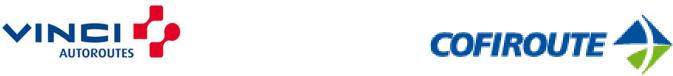 COFIROUTE siège social : 12 rue Louis Blériot - CS 30035 - 92506 Rueil-Malmaison Cedex Téléphone : 01 55 94 70 00 Télécopie : fax DPC 01.55.94.75.13SA au capital de 158 282 124 euros / RCS : 552 115 891 Nanterre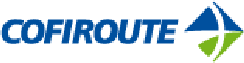 DOCUMENT 0 : Présentation et résumés non techniques de l’étude d’incidences et de dangersDOCUMENT 1 : Demande et pièces administrativesDOCUMENT 2 : Etude d’incidences DOCUMENT 3 : Etude de dangersDOCUMENT 4 : Notice Hygiène et sécuritéDOCUMENT 5 : AnnexesCommune du Puiset (28) – Mise en service d’une centrale d’enrobage fixe PAGE DE GARDEDEPARTEMENT D’EURE-ET-LOIR*****COMMUNE DU PUISET*****PLATEFORME d’ALLAINESAutoroute A10 – PR 65 – Lieu dit « La Coquelée »*****INSTALLATIONS CLASSEESMise en service d’une centrale d’enrobage

DEMANDE D’AUTORISATIONDocument n° 0PRESENTATION ET RESUMES NON TECHNIQUESDE L’ETUDE D’INCIDENCES ET DE L’ETUDE DE DANGERS*****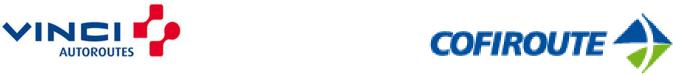 COFIROUTE siège social : 12 rue Louis Blériot - CS 30035 - 92506 Rueil-Malmaison Cedex Téléphone : 01 55 94 70 00 Télécopie : fax DPC 01.55.94.75.13SA au capital de 158 282 124 euros / RCS : 552 115 891 Nanterre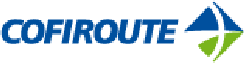 TABLE DES MATIERESPRESENTATION	4LE CONTEXTE	5LE SITE	 5L’INSTALLATION	5LES REDACTEURS	6LA PRODUCTION	7RESUME NON TECHNIQUE ETUDE D’INCIDENCES	8ETAT INITIAL DU SITE ET DE SON ENVIRONNEMENT	9Localisation et abords du site	9Les abords immédiats	11L'habitat environnant	11Facteurs physiques	11Climat	11Topographie	11Hydrologie et hydrographie	11Géologie et hydrogéologie	11Risques naturels	11Facteurs biologiques	12Contexte écologique local	 12Flore et habitat	12Faune	12Continuités écologiques et équilibres biologiques	12Contexte humain	12Habitats	12Milieu socio-économique	12Sites et sols pollués	 12Risques technologiques et de transport de matières dangereuses	13Paysage	13Pollutions et nuisances	13Contraintes et servitudes	13Patrimoine archéologique et bâti 	13Schéma Directeur d’Aménagement et de Gestion des Eaux de Loire Bretagne et schéma d’Aménagement et deGestion des Eaux de la nappe de beauce	14SYNTHESE DES ENJEUX DE L’ENVIRONNEMENT DU SITE	 14EFFETS DES INSTALLATIONS SUR L’ENVIRONNEMENT ET MESURES PREVUES POUR PREVENIR, SUPPRIMER, REDUIRE ET COMPENSERCES EFFETS	 16Impact sonore et Bruit	 16Impact sur l’Air et la santé	16Impact sur l’Eau	 17Impact visuel et paysager	17Impact sur la faune et la flore	 17impact sur la circulation et Accès	18Production de déchets	18Autres impacts	18ANALYSE DES EFFETS CUMULES DU PROJET AVEC D’AUTRES PROJETS CONNUS	19RAISONS POUR LESQUELLE LE PROJET A ETE RETENU	19COMPATIBILITE DU PROJET AVEC LES DOCUMENTS D’URBANISME, PLANS ET SCHEMAS	19Commune du Puiset (28) – Mise en service d’une centrale d’enrobage temporairePRESENTATION ET RESUMES NON TECHNIQUES DE L’ETUDE D’INCIDENCES ET DE L’ETUDE DE DANGERS	2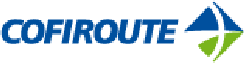 Plan local d’urbanisme	19Schéma Directeur d’Aménagement et de Gestion des Eaux de Loire-Bretagne	19Schéma d’Aménagement et de Gestion des Eaux nappe de BEAUCE	21Schéma Régional Climat Air Energie	21Schéma Régional de Cohérence Ecologique	21CONDITIONS DE REMISE EN ETAT DU SITE EN FIN D’EXPLOITATION	22RESUME DE L’ETUDE DE DANGERS	23IDENTIFICATION DES ACCIDENTS POTENTIELS	24ZONES D’EFFETS DES ACCIDENTS RETENUS	25CONCLUSION	26Commune du Puiset (28) – Mise en service d’une centrale d’enrobage temporairePRESENTATION ET RESUMES NON TECHNIQUES DE L’ETUDE D’INCIDENCES ET DE L’ETUDE DE DANGERS	3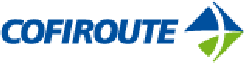 PRESENTATIONCommune du Puiset (28) – Mise en service d’une centrale d’enrobage temporairePRESENTATION ET RESUMES NON TECHNIQUES DE L’ETUDE D’INCIDENCES ET DE L’ETUDE DE DANGERS	4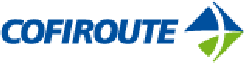 LE CONTEXTELa société COFIROUTE engage pour les prochaines années la réalisation de travaux de gros entretien et de réfection des chaussées de l’Autoroute A10 sur le tronçon compris entre Ponthévrard et Orléans.Ces travaux consistent, sur certains secteurs, à supprimer la couche de roulement actuelle par rabotage en vue de son remplacement et sur d’autres parties de chaussées à recharger cette couche de roulement. Ces travaux se dérouleront hors intempéries sur une durée de 4 ans environ pour des périodes déterminées et continues de 3 mois. Pour réaliser ces travaux, il convient de disposer, à proximité d’un moyen de production de béton bitumineux. Aussi afin de limiter l’impact lié aux transports de ces enrobés, il a été retenu la mise en place à proximité directe de la zone de travaux, d’une centrale d’enrobage à chaud ainsi que ses activités connexes sur une plateforme existante disposant d’un accès direct à l’autoroute.COFIROUTE fera appel à des prestataires qui auront la charge de la bonne réalisation de ces travaux et leur confiera par délégation l’exploitation de la plateforme pour la durée de leur mission. COFIROUTE sollicite une autorisation temporaire sur l’année 2018 pour une durée de 6 mois renouvelable une fois, au titre des installations classées pour la protection de l’environnement (ICPE) en raison des travaux envisagés.Conformément à l’article R122-2 du Code de l’environnement, ce projet a fait l’objet d’une Demande d’examen au cas par cas (référencée F02417P0056) préalable à la réalisation éventuelle d’une évaluation environnementale en date du 22 juin 2017. Cette demande, traitée le 26/07/2017, a conduit à la décision suivante : « L’examen de votre demande a conclu que le projet n’est pas soumis à étude d’impact ». L’arrêté préfectoral portant décision d’examen au cas par cas est joint en Annexe.LE SITENous envisageons d’installer un poste d’enrobage de type TSM R 28 ou similaire sur une aire déjà aménagée en plateforme lors de la construction de l’autoroute et régulièrement utilisée. Elle est intégrée à l’emprise de l’autoroute A 10 dont COFIROUTE est le concessionnaire sise sur le territoire de la Commune DU PUISET (28).L’accès direct à la voirie autoroutière via la sortie n°12 d’Allaines, permet la sécurisation du chantier et limite l’utilisation des voiries du réseau communal et départemental notamment pour le transport des enrobés.Les coordonnées Lambert II du site sont : X : 614 385 m ; Y : 6 790 070 m; Z : 137 m NGF.L’INSTALLATIONL'ensemble de la plate-forme sera organisé autour de la centrale d'enrobage et comprendra notamment:Une centrale d'enrobage à chaud intégrant dans son process, l'équipement de criblage et de mélange,Un système de fossé périphérique de gestion des eaux associé à un séparateur à hydrocarbure et un bassin d’infiltration ensuite.Des aires de dépotage pour les produits dangereux,Une aire dédiée au stockage de matériaux bruts (granulats) et matériaux issus du rabotage des chaussées (agrégats d'enrobés),Une zone de bâchage des camions et un pont bascule,Des vestiaires et sanitaires situés à l'entrée du site,Des pistes de circulation, une zone de stationnement des VL, une aire d'attente des camions,Une réserve incendie de 160 m3, en bâche souple (2 fois 80 m3)Commune du Puiset (28) – Mise en service d’une centrale d’enrobage temporairePRESENTATION ET RESUMES NON TECHNIQUES DE L’ETUDE D’INCIDENCES ET DE L’ETUDE DE DANGERS	5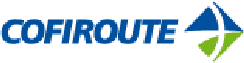 LES REDACTEURSCe dossier de demande d’autorisation d’exploiter a été élaboré avec le concours de :Mme Magaly PENNEQUIN, Gérante de la société ALTER ECO CONSEIL en charge de la rédaction de l’étude d’incidences environnementales, de l’étude des risques sanitaires et de l’étude de dangers.M. Hervé CHAMPIGNY, Cadre Foncier Environnement EUROVIA GRANDS TRAVAUX en charge des éléments techniques et cartographiques.Commune du Puiset (28) – Mise en service d’une centrale d’enrobage temporairePRESENTATION ET RESUMES NON TECHNIQUES DE L’ETUDE D’INCIDENCES ET DE L’ETUDE DE DANGERS	6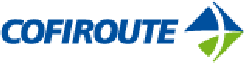 LA PRODUCTIONCette installation a pour but de confectionner des enrobés à chaud au bitume destinés au chantier d’entretien de l'autoroute A10 (couche de roulement) sur le tronçon compris entre Ponthévrard et Orléans dans les deux sens.La quantité nécessaire à la réalisation de ces chantiers est d'environ 100 000 tonnes d'enrobés bitumineux pouvant intégrer entre 20 et 30% de matériaux de recyclage issus du rabotage des chaussée actuelles de l'A10.Commune du Puiset (28) – Mise en service d’une centrale d’enrobage temporaire	7PRESENTATION ET RESUMES NON TECHNIQUES DE L’ETUDE D’INCIDENCES ET DE L’ETUDE DE DANGERS	7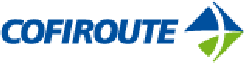 RESUME NON TECHNIQUE ETUDED’INCIDENCESCette partie est destinée à faciliter la prise de connaissance des informations contenues dans l’étude d’incidences.Commune du Puiset (28) – Mise en service d’une centrale d’enrobage temporaire ETUDE D’INCIDENCES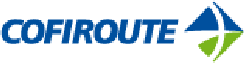 ETAT INITIAL DU SITE ET DE SON ENVIRONNEMENTLOCALISATION ET ABORDS DU SITELa centrale d’enrobage sera implantée sur une aire déjà aménagée en plateforme lors de la construction de l’autoroute et régulièrement utilisée. Elle est intégrée à l’emprise de l’autoroute A10 dont COFIROUTE est le concessionnaire sis sur le territoire de la Commune DU PUISET (28)L'installation sera positionnée dans la partie Nord de la plate-forme et les stocks de granulats nécessaires seront positionnés au Sud.Ce secteur de la commune présente un relief plat, comme peut l'être cette région agricole de Beauce, dans laquelle elle se trouve. Elle est entièrement entourée d'arbres de haut jet. Ici, le paysage est ouvert sans boisement important, présentant de grandes cultures céréalières.L'altitude moyenne au droit du site est de 138 m NGF.Commune du Puiset (28) – Mise en service d’une centrale d’enrobage temporaire ETUDE D’INCIDENCES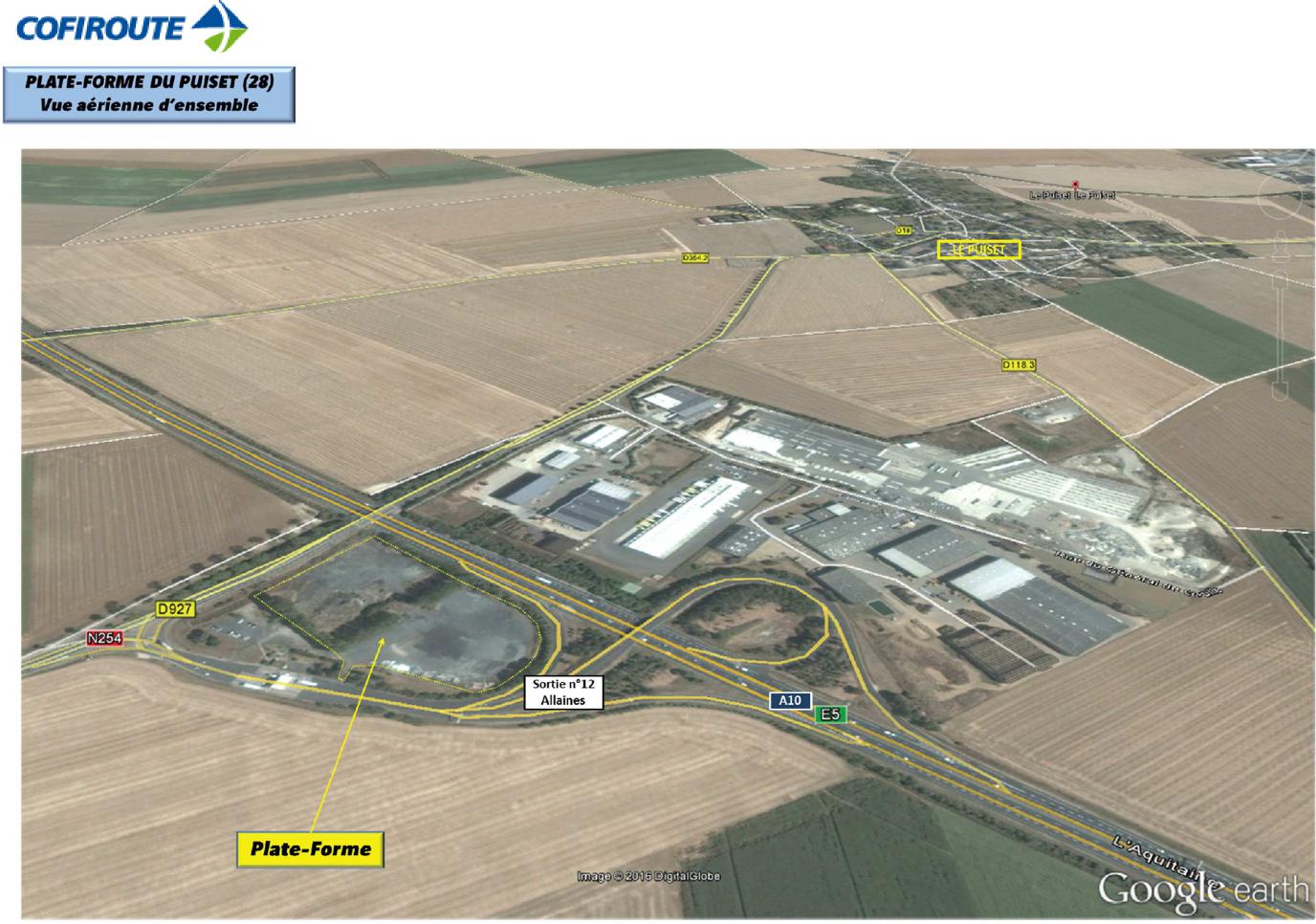 Commune du Puiset (28) – Mise en service d’une centrale d’enrobage temporaire	10PRESENTATION ET RESUMES NON TECHNIQUES DE L’ETUDE D’INCIDENCES ET DE L’ETUDE DE DANGERS	10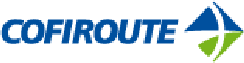 LES ABORDS IMMEDIATSDans toutes les directions, le paysage est ouvert. Les infrastructures de l'A 10 à l'Est et de la RD n°927 au Nord et la végétation abondante tout autour de la plate-forme et du bassin ferment l'horizon depuis celle-ci et la cache.L'HABITAT ENVIRONNANTAucune habitation n'est présente sur le site même. Les habitations les plus proches sont celles de l'entrée du centre-bourg DU PUISET situées au-delà de l'autoroute A 10 vers l'Est à plus d'un km de la plate-forme. On pourra également noter la présence d'une vaste zone artisanale immédiatement de l'autre côté de l'A10, où se situe un certain nombre d'entreprises.FACTEURS PHYSIQUESCLIMATLe département d’Eure et Loire bénéficie d’un climat océanique dégradé dont les vents dominants sont de secteur Sud Sud-Ouest et Nord Nord-Est.TOPOGRAPHIELe site se positionne sur l’emprise foncière de l’autoroute A10 sur une parcelle anthropisée déjà aménagée en plateforme. Le terrain de celle-ci est plat et l’altimétrie du site est à 138 NGF.HYDROLOGIE ET HYDROGRAPHIEAucun ruisseau n’est présent sur le site et à proximité.La plateforme ne possède actuellement pas d’un système de traitement des eaux. Des fossés d’écoulement seront créés pour recueillir les eaux de ruissellement du site et les traiter via un séparateur à hydrocarbures et un bassin d’infiltration par la suite.GEOLOGIE ET HYDROGEOLOGIELes formations présentes au droit du site sont sous une couche peu épaisse de Limons des plateaux en surface, des Marnes de Balmont. Cette formation géologique présente un caractère farineux à marneux et est peu perméable. Elle repose sur des Calcaires de Beauce beaucoup plus durs.La nappe phréatique la plus proche de la surface (23 m environ au droit du site) est celle des Calcaires lacustres, principalement sollicitée pour la consommation humaine de ce secteur (3 captages groupés sur la commune du PUISET qu'ils alimentent).RISQUES NATURELSLa fréquence et la gravité des risques naturels qui pourraient se produire au droit du projet sont très faibles. Cela ne représente que peu d’interactions avec l’exploitation de la centrale d’enrobage.Commune du Puiset (28) – Mise en service d’une centrale d’enrobage temporairePRESENTATION ET RESUMES NON TECHNIQUES DE L’ETUDE D’INCIDENCES ET DE L’ETUDE DE DANGERS	11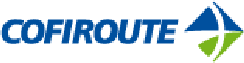 FACTEURS BIOLOGIQUESCONTEXTE ECOLOGIQUE LOCALLe site n’est limitrophe d’aucune zone NATURA 2000, ni de Zones Naturelles d’Intérêt Ecologique, Faunistique et Floristique (ZNIEFF) de type 1 et 2.FLORE ET HABITATLe site est fortement anthropisé. La plateforme, dépourvue de végétation, recouvre la majorité de sa surface. Elle est bordée par des arbres à grand gabarit et par l’autoroute en contre bas.Aucun habitat et espèce floristique d’intérêt communautaire, ni d’espèces protégée au niveau national n’ont été recensés sur la plateforme du projet et au niveau de ses abords immédiats.FAUNEAucune espèce d’intérêt communautaire n’a été observée directement sur la zone de travaux.CONTINUITES ECOLOGIQUES ET EQUILIBRES BIOLOGIQUESIl s’avère que la plateforme d’enrobage n’est concernée par aucun réservoir de biodiversité, ni cours d’eau issus du classement L214-17 du code de l’environnement.CONTEXTE HUMAINHABITATSLes habitations les plus rapprochées de la plateforme sont situées à 1000 m à l’Est du site.MILIEU SOCIO-ECONOMIQUEL'installation sera positionnée, avec ses stocks de granulats, sur une plateforme déjà existante bien délimitée. Les activités économiques sont organisées autour de l’agriculture, l’industrie.Une zone d’activité est implantée à proximité du site à l’Est de l’autre côté de l’autoroute. Sa vocation économique est dédiée aux activités logistiques, industrielles et artisanales. Elle accueille une installation classée pour la protection de l’environnement POM’ALLIANCE.SITES ET SOLS POLLUESIl n’existe pas de sites et sols pollués recensés sur le site et à proximité.Un diagnostic environnemental (état initial) a été réalisé en Avril 2017par ANTEA GROUP afin de caractériser la qualité des sols au droit du terrain lequel a déjà été occupé par une centrale à enrobés.Au regard des activités du site prises en compte (centrale d’enrobage), des résultats de l’étude historique, documentaire et de vulnérabilité ainsi que des informations issues des investigations de terrain et des résultats analytiques, Antea Group ne recommande pas d’action particulière.Commune du Puiset (28) – Mise en service d’une centrale d’enrobage temporairePRESENTATION ET RESUMES NON TECHNIQUES DE L’ETUDE D’INCIDENCES ET DE L’ETUDE DE DANGERS	12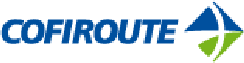 Cependant, dans l’hypothèse de travaux de terrassement ou d’un réaménagement de la plateforme, il conviendra de porter une attention particulière aux terres excavées afin de sélectionner les filières d’élimination appropriées, étant donnée la présence d’hydrocarbures totaux et d’hydrocarbures aromatique polycycliques en concentration modéré à faible à proximité directe de la centrale mobile ou d’un tas d’enrobés.A noter qu’aucuns travaux de terrassement ne seront nécessaires pour l’installation de l’usine d’enrobés.RISQUES TECHNOLOGIQUES ET DE TRANSPORT DE MATIERES DANGEREUSESLa commune DU PUISET est soumise au risque de transport de matières dangereuses en raison notamment de l’autoroute A10 qui traverse le territoire communal dans sa partie ouest du Nord au Sud. Il est important de signaler que la plateforme sera attenante à l’A10 qui a un trafic poids lourds importants.Par ailleurs la plateforme est située à proximité d’une installation pour la protection de l’environnement basée sur le territoire DU PUISET. Il s’agit de l’activité de la société POM’ALLIANCE qui exploite un commerce de gros dans le domaine des fruits et légumes. Cette activité industrielle ne relève pas d’un classement SEVESO.PAYSAGECette région de grandes cultures est de caractère typiquement beauceron. Le relief correspond à une plaine légèrement ondulée qu'aucune rivière n'entaille.La zone la plus boisée de ce secteur correspond à l'emprise de l'autoroute et en particulier aux aires délaissées par l'échangeur d'ALLAINES.L'habitat est groupé autour des bourgs et s'y développe principalement sous forme de lotissements.POLLUTIONS ET NUISANCESEn termes de classement des infrastructures routières, l’A10 est classée en catégorie 1, qui implique une largeur de 300 m des secteurs affectés par le bruit. Le classement des voies bruyantes introduit des prescriptions d’isolement acoustique de certaines constructions et non des règles d'urbanisme.CONTRAINTES ET SERVITUDESLa commune DU PUISET est dotée d’un plan Local d’Urbanisme (PLU). Le règlement de ce document d’urbanisme ne présente aucune contrainte à l’implantation de la station d’enrobage.Il n’existe aucune servitude et contrainte technique liée au projet.PATRIMOINE ARCHEOLOGIQUE ET BATIDans un périmètre de 2 km autour du projet, nous pouvons noter la présence de :-	L’église Saint-Etienne et Sainte-Madeleine du PUISET, édifiée aux XIIe, XVe, et XVIIe siècles, classémonument historique le 04/01/1961.-	l'ancienne église d'ALLAINES-MERVILLIERS, édifiée au XIIe siècle, classé monument historique le

02/10/1915.-	la présence des ruines du château du PUISET, situé à 1,4 km au nord-est de la plate-forme.Le projet n'intercepte aucun périmètre de protection de monument historique, ni site classé ou inscrit.Commune du Puiset (28) – Mise en service d’une centrale d’enrobage temporairePRESENTATION ET RESUMES NON TECHNIQUES DE L’ETUDE D’INCIDENCES ET DE L’ETUDE DE DANGERS	13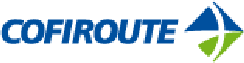 SCHEMA DIRECTEUR D’AMENAGEMENT ET DE GESTION DES EAUX DE LOIRE BRETAGNE ET SCHEMA D’AMENAGEMENT ET DE GESTION DES EAUX DE LA NAPPE DE BEAUCELe site du projet est inclus dans le périmètre du SDAGE Loire-Bretagne (Schéma Directeur d’Aménagement et de Gestion des Eaux) approuvé en 2015 pour la période 2016-2021.Ce document définit la stratégie concernant la ressource en eau sur le périmètre concerné. Il décline pour cela des orientations et des dispositions à respecter concernant les différents acteurs du territoire.Le SDAGE (Schéma Directeur d’Aménagement et de Gestion des Eaux) poursuit des objectifs liés :à la qualité de l’eau par la maîtrise des pollutions du réseau hydrographique,et à la gestion de la quantité d’eau prélevée.Le SAGE (schéma d’Aménagement et de Gestion des Eaux) Nappe de Beauce qui est une déclinaison locale du SDAGE, poursuit les mêmes objectifs. Il est actuellement en cours d'élaboration.SYNTHESE DES ENJEUX DE L’ENVIRONNEMENT DU SITELe tableau ci-dessous regroupe sous forme synthétique, les principaux enjeux mis en évidence à l’issue de l’analyse de l’état initial, au droit et à proximité du projet. L’étude d’impact du projet apporte des éléments qualitatifs et quantitatifs sur les points dits « sensibles » de l’état initial.Commune du Puiset (28) – Mise en service d’une centrale d’enrobage temporairePRESENTATION ET RESUMES NON TECHNIQUES DE L’ETUDE D’INCIDENCES ET DE L’ETUDE DE DANGERS	14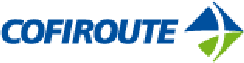 Commune du Puiset (28) – Mise en service d’une centrale d’enrobage temporairePRESENTATION ET RESUMES NON TECHNIQUES DE L’ETUDE D’INCIDENCES ET DE L’ETUDE DE DANGERS	15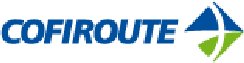 IMPACT SONORE ET BRUITLe fond sonore ambiant sur le site, en tenant compte de la circulation de l'autoroute A10 toute proche, est au droit de la zone d'installation sur la plate-forme de l'ordre de 59,5 dB(A).Il sera de l'ordre de 58 dB(A) au maximum à la périphérie de la centrale à une distance moyenne de 50 m environ du cœur de l'installation.L'élévation du niveau sonore ne sera pas ressentie au droit des habitations les plus proches.IMPACT SUR L’AIR ET LA SANTELe combustible utilisé pour le séchage des matériaux est du fioul lourd à très basse teneur en soufre. Le dépoussiérage des matériaux séchés est réalisé par un dépoussiéreur à manches efficace. Ce dépoussiéreur rejette par une cheminée haute de 13 m l'air débarrassé de ses fines poussières qui sont récupérées pour être réincorporées aux enrobés fabriqués.Les rejets atmosphériques de la centrale seront conformes aux prescriptions de l’arrêté du 02 février 1998 relatif aux prélèvements et à la consommation d'eau ainsi qu'aux émissions de toute nature des Installations Classées pour la Protection de l’Environnement soumises à autorisation.Les résultats à atteindre pour les rejets atmosphériques de la centrale sont reportés dans le tableau ci-dessous.Valeurs limites de Rejets atmosphériques centrale d’enrobageLes rejets atmosphériques canalisés de ce type de centrale ne seront donc pas à l’origine d’une pollution locale de l’air. Des mesures de rejets atmosphériques seront réalisées à la mise en service de l’installation.Commune du Puiset (28) – Mise en service d’une centrale d’enrobage temporairePRESENTATION ET RESUMES NON TECHNIQUES DE L’ETUDE D’INCIDENCES ET DE L’ETUDE DE DANGERS	16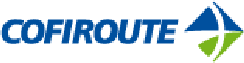 IMPACT SUR L’EAULes risques se limitent à la pollution des eaux essentiellement par déversement accidentel et ruissellement d'hydrocarbures.Les risques seront supprimés par la mise en place d'une cuvette de rétention (appelé « parc à liants ») en maçonnerie et étanché avec un polyane 400 microns pour les stockages en cuves de bitumes et d'hydrocarbures.Les eaux recueillies seront traitées localement par la création de fossés périphériques et l’envoi des eaux vers un séparateur d'hydrocarbures (déjà présent sur le suite) avant d'être évacuées via un bassin d’infiltration au nord du site.Concernant les eaux sanitaires (rejets et prélèvement), celles-ci sont gérées en autonomie sur le site par cuves autonomes.L’exploitation de la centrale ne prélève pas d’eau dans le milieu naturel.L’exploitation du site ne sera donc pas de nature à impacter la qualité des eaux de surface ou souterraines et donc la ressource en eau potable.IMPACT VISUEL ET PAYSAGERL'installation, même avec une hauteur relativement importante de la cheminée et de ses silos (13 m), ne sera pas visible des riverains grâce à leur éloignement. Une vision furtive reste possible par les usagers des voies publiques environnantes.La haie présente autour de la plate-forme masquera en grande partie l'installation à la vue des usagers de l'autoroute A10.IMPACT SUR LA FAUNE ET LA FLORELe projet de l’implantation de la centrale d’enrobage se situe sur une plateforme de l’autoroute A10.S'agissant d'une plate-forme déjà existante, sur une aire nivelée et stabilisée, ayant été aménagée antérieurement pour des activités relatives à l'autoroute, notamment sa construction, aucun arbre et aucune haie supplémentaire ne seront arrachés pour les besoins liés à la mise en service et au fonctionnement de cette installation.L'exploitation de la centrale d'enrobage ne générera pas de destruction d'habitats naturels situés en périphérie.Néanmoins, comme évoqué précédemment, il est nécessaire que le système de traitement des eaux de ruissellement de la plateforme d'enrobage mis en œuvre permette de maîtriser au mieux le risque de pollution accidentelle du réseau hydrographique. Ces pollutions accidentelles (déversement d'hydrocarbure, huile, de matières en suspension, ...) peuvent affecter la flore et la faune aquatique.La faune ne sera pas affectée. À noter qu'elle est quasi inexistante sur la partie dégagée de la plate-forme, elle se cantonne dans les haies et les secteurs arbustifs environnants.Aucune espèce et aucun habitat d'intérêt communautaire n'ont été recensés sur la plateforme du projet, ainsi qu'au niveau de ses abords. Il n'y a donc pas d'impact direct ou indirect possible sur des espèces ou habitat d'intérêt communautaire.Commune du Puiset (28) – Mise en service d’une centrale d’enrobage temporairePRESENTATION ET RESUMES NON TECHNIQUES DE L’ETUDE D’INCIDENCES ET DE L’ETUDE DE DANGERS	17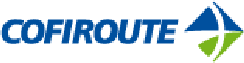 IMPACT SUR LA CIRCULATION ET ACCESL’accès au poste d’enrobage se fera par celui de la plateforme, à savoir directement depuis l’autoroute A10 et la sortie n°12 en ce qui concerne les camions porteurs de bitumes, d’hydrocarbures et de transports de granulats.Les matériaux enrobés seront évacués directement sur le chantier par l’A10.Les granulats proviendront de carrières de roches massives. Ils seront stockés directement sur la plateforme de l’installation. Les bitumes et fiouls lourds proviendront des raffineries de la région et seront stockés dans des citernes calorifugées au sein d’une parc à liant constitué de parpaings maçonnés et d’un polyane 400 microns pour son étanchéité.Le seul sous-produit résultant de la fabrication d’enrobés est constitué par les fines de dépoussiérage après séchage des matériaux. Ces fines sont réincorporées aux enrobés.PRODUCTION DE DECHETSLe fonctionnement de la centrale d’enrobage entraînera la production de déchets qui peuvent être distingués en deux types :- des déchets non dangereux liés aux tâches administratives (pesée des poids lourds, organisation du travail, flux de matières réception/expédition) et à la présence du personnel dans les locaux sociaux (restes de repas, emballages, sanitaires), dont la nature et le volume les assimilera à une production ménagère. Ils seront collectés et entreposés en contenants adaptés puis dirigés vers les filières de traitement adaptées.- des déchets dangereux liés au fonctionnement, à l’entretien et aux interventions réalisées sur les équipements du poste (huiles usagées, emballages souillés, des chiffons souillés, absorbants, etc.). Ces déchets seront temporairement regroupés dans des contenants adaptés placés sur la rétention générale du parc à liant ou sur toute autre rétention adaptée en volume. Ils seront ensuite périodiquement (en fonction du « rythme » de production) évacués par des entreprises spécialisées et autorisées pour leur prise en charge après édition d’un bordereau de suivi des déchets.L’un et l’autre de ces deux types de déchets seront confiés à des organismes agréés pour leur collecte, leur regroupement et leur traitement après un entreposage temporaire sur des aires tenues en constant état de propreté ne pouvant être à l’origine d’une gêne.Ces déchets seront recensés dans un registre, relatant leur mode d’élimination ainsi que leur destination et dans lequel seront consignés les bordereaux de suivi des déchets dangereux.AUTRES IMPACTSLa plateforme n’est pas à l’origine d’impacts en ce qui concerne le patrimoine architectural et archéologique, l’hygiène et la salubrité, la sécurité publique.Ses émissions lumineuses ne seront pas non plus à l’origine d’impacts pour les habitations les plus proches et sont considérées comme négligeables en raison de la période de fonctionnement du site prévue en journée.Elle n’est pas non plus à l’origine d’odeurs qui seraient de nature à causer une gêne au voisinage du site notamment en raison de la présence de l’A10. En effet, les odeurs émanant de la combustion des divers produits sont très faibles et perceptibles uniquement au niveau de la centrale.Commune du Puiset (28) – Mise en service d’une centrale d’enrobage temporairePRESENTATION ET RESUMES NON TECHNIQUES DE L’ETUDE D’INCIDENCES ET DE L’ETUDE DE DANGERS	18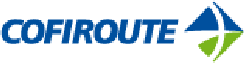 ANALYSE DES EFFETS CUMULES DU PROJET AVEC D’AUTRES PROJETS CONNUSPas d’effets cumulés avec d’autres projets connus.RAISONS POUR LESQUELLE LE PROJET A ETE RETENUDans le cadre de son programme pluriannuel de travaux de réfection des chaussées du patrimoine autoroutier qui lui est concédé, la société COFIROUTE engage un programme de travaux conséquents sur l'autoroute A 10 section Ponthévrard-Orléans.Dans le cadre de ce programme de travaux à venir, la société COFIROUTE, société concessionnaire et maitre d'ouvrage, va installer pour l’année 2018 une centrale d'enrobage temporaire (6 mois renouvelable une fois) sur cette plateforme existante, construite lors de la création de l'A10.Le tonnage à réaliser est de l'ordre de 100 000 tonnes réparties sur deux périodes (mars-juin et septembre-novembre).De par sa position géographique et sa surface utile, cette plateforme permet d'y positionner l'installation, et d'y stocker à proximité les granulats nécessaires.Cette implantation à proximité des lieux d'utilisation permet également d'éviter des baisses de températures des enrobés fabriqués, par des distances de transports importantes, en réduisant les coûts énergétiques et le nombre de camions pris en compte dans la rotation.COMPATIBILITE DU PROJET AVEC LES DOCUMENTS D’URBANISME, PLANS ET SCHEMASPLAN LOCAL D’URBANISMELa présente installation est compatible avec le droit d'urbanisme au titre du PLU DU PUISET. Les effets de la centrale d'enrobage sur l'environnement sont maîtrisés, et les riverains les plus proches sont suffisamment éloignés du projet pour qu'il y ait des interactions.SCHEMA DIRECTEUR D’AMENAGEMENT ET DE GESTION DES EAUX DE LOIRE-BRETAGNELe projet est situé sur le bassin versant du Schéma Directeur d'Aménagement et de Gestion des Eaux (SDAGE) Loire-Bretagne adopté le 4 novembre 2015 pour les années 2016 à 2021.L'installation de la station d'enrobage sur la commune DU PUISET est concernée par les grandes orientations suivantes du SDAGE Loire-Bretagne :3A Poursuivre la réduction des rejets directs des polluants organiques et notamment du phosphore3D Maîtriser les eaux pluviales par la mise en place d’une gestion intégrée5B Réduire les émissions en privilégiant les actions préventivesDans le tableau ci-dessous sont présentées les dispositions envisagées sur le site afin de répondre aux enjeux du SDAGE 2016-2021.Commune du Puiset (28) – Mise en service d’une centrale d’enrobage temporairePRESENTATION ET RESUMES NON TECHNIQUES DE L’ETUDE D’INCIDENCES ET DE L’ETUDE DE DANGERS	19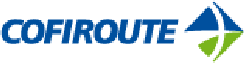 La plateforme répond aux enjeux du SDAGE en raison notamment :De la canalisation de ses rejets de voirie (fossés périphériques, débourbeur/déshuileur, bassin d’infiltration),De l’absence de prélèvement d’eau dans le milieu naturel que ce soit pour un usage industriel ou domestique,De l’absence de rejets d’eaux usées sanitaires,Commune du Puiset (28) – Mise en service d’une centrale d’enrobage temporairePRESENTATION ET RESUMES NON TECHNIQUES DE L’ETUDE D’INCIDENCES ET DE L’ETUDE DE DANGERS	20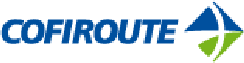 De l’absence de risque de pollution des milieux par le stockage, la collecte et le traitement conformément à la réglementation des déchets dangereux en quantité dispersée.SCHEMA D’AMENAGEMENT ET DE GESTION DES EAUX NAPPE DE BEAUCE Les objectifs prioritaires retenus actuellement pour le SAGE Nappe de BEAUCE sont:Gérer quantitativement la ressource en eaux,Assurer durablement la qualité de la ressource,Protéger les milieux naturels,Prévenir et gérer les risques de ruissellement et d'inondation,Partager et appliquer le SAGE.La plateforme répond notamment aux objectifs de qualité de l’eau et de préservation de la ressource.Aucun prélèvement dans le milieu ne sera réalisé. Les rejets de voirie sont traités dans un bassin de décantation, dans un débourbeur-déshuileur avant rejet au milieu naturel.L’apport en eau potable et la gestion des eaux usées se font en totale autonomie par transport en cuve.Par ailleurs, les déchets diffus en quantité dispersée issus de l’activité sont gérés suivant des filières de collecte et de traitement conformes à la réglementation.SCHEMA REGIONAL CLIMAT AIR ENERGIECe document est destiné à définir aux horizons 2020 et 2050 les grandes orientations et les grands objectifs régionaux en matière de maîtrise de la consommation énergétique, de réduction des émissions de gaz à effet de serre, de réduction de la pollution de l'air, d'adaptation aux changements climatiques, de valorisation du potentiel d'énergies renouvelables de la région. Il s'est substitué au Plan Régional de la Qualité de l'Air (PRQA).7 grandes orientations ont été définies :maîtriser les consommations et améliorer les performances énergétiques,promouvoir un aménagement du territoire concourant à la réduction des émissions de GES,un développement des ENR ambitieux et respectueux des enjeux environnementaux,un développement de projets visant à améliorer la qualité de l'air,informer le public, faire évoluer les comportements,promouvoir l'innovation, la recherche et le développement de produits, matériaux, procédés et techniques propres et économes en ressources et énergies,des filières performantes, des professionnels compétents.De par l’utilisation de matériaux recyclés, mais aussi la possibilité d’affrètement d’une partie de sa matière première via le réseau ferré, le site contribue aux objectifs du SRCAE en visant la réduction de ses émissions de gaz à effet de serre.SCHEMA REGIONAL DE COHERENCE ECOLOGIQUEAu niveau de la région Centre, l'ensemble des travaux effectués dans ce domaine ont conduit à l'adoption récente du Schéma Régional de Cohérence Ecologique (SRCE) par arrêté du Préfet de région le 16 janvier 2015, après approbation par le Conseil régional par délibération en séance du 18 décembre 2014. Ce documentCommune du Puiset (28) – Mise en service d’une centrale d’enrobage temporairePRESENTATION ET RESUMES NON TECHNIQUES DE L’ETUDE D’INCIDENCES ET DE L’ETUDE DE DANGERS	21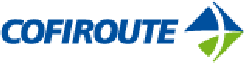 présentant les grandes orientations stratégiques du territoire régional en matière de continuités écologiques (trames verte et bleue) doit servir d'orientation pour la définition des trames vertes et bleues locales.La plate-forme concernée par le projet n’est concernée par aucun cours d’eau proche.Au titre de la biodiversité elle est située en dehors des réservoirs identifiés dont les ZNIEFF et zonages NATURA 2000 présentes sur certaines communes riveraines, les plus proches sont éloignées de plus d'un km, essentiellement développées dans des secteurs boisés plus ou moins denses faisant office de réservoirs.C’est ainsi que le tissu végétal constitué localement de haies peut être considéré comme associé à ces corridors écologiques en ce sens où il prolonge les quelques espaces boisés de ce plateau.CONDITIONS DE REMISE EN ETAT DU SITE EN FIN D’EXPLOITATIONLa plateforme sur laquelle est installée l’usine d’enrobés est mise à notre disposition par COFIROUTE qui dispose de la maîtrise foncière.L'emplacement occupé par l'installation et les stocks de matériaux sera rendu propre et dégagé de tout vestige lié à l'activité du poste :-	le sol et les abords seront débarrassés de toute trace liée à l'activité précédente, et sera rendudans son état initial.-	les bacs de rétention seront nettoyés et les matériaux éventuellement souillés ou polluésrésultant de ce nettoyage seront évacués vers une filière appropriée.-	les résidus d'exploitation, de laboratoire et les déchets divers seront évacués vers un lieu detraitement spécialisé,-	les résidus des stocks de granulats seront également évacués.Commune du Puiset (28) – Mise en service d’une centrale d’enrobage temporairePRESENTATION ET RESUMES NON TECHNIQUES DE L’ETUDE D’INCIDENCES ET DE L’ETUDE DE DANGERS	22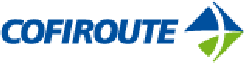 RESUME DE L’ETUDE DE DANGERSCommune du Puiset (28) – Mise en service d’une centrale d’enrobage temporairePRESENTATION ET RESUMES NON TECHNIQUES DE L’ETUDE D’INCIDENCES ET DE L’ETUDE DE DANGERS	23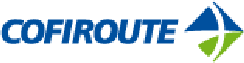 L'étude de dangers a pour objectif de traiter pour chaque risque recensé {pollution des eaux, incendie...) son origine, et d'estimer sa probabilité d'occurrence et de justifier les mesures prises pour réduire ces risques.D'une manière générale, les dangers sur l'ensemble du site d'installation résultent de trois causes principales : une défaillance de matériel, une erreur humaine ou une intervention d'éléments extérieurs (climat, acte de malveillance, effet domino initié par une activité externe).Le potentiel de dangers présenté par les équipements et activités est lié :Aux éléments qui constituent ces équipements (= facteurs internes) avec :Le risque de pollution accidentelle de l'air, des eaux et des solsLe risque d'accidents corporelsLe risque d'incendieLe risque d'explosionAux éléments extérieurs au site (= facteurs externes) :Acte de malveillanceCirculation sur l’autoroute A10Evènements climatiques gravesIDENTIFICATION DES ACCIDENTS POTENTIELSL'élaboration de scénarii catastrophes potentiellement envisageables sur le site, a été réalisée en prenant en compte d'une part les accidents déjà survenus sur des sites semblables et d'autre part l'ensemble des risques potentiels cités ci-dessus.Les sources de dangers liées à des évènements naturels ont été étudiées. Compte tenu de la localisation du site, les risques sismiques, d’inondation, de gel et de foudre n’ont pas été retenues comme sources potentielles de dangers. Les établissements industriels à proximité ainsi que les voies de communication (voies routières, voies ferroviaires et voies aériennes) ne seront pas facteurs de risques pour le site.Les risques internes liés à l’exploitation de la centrale d’enrobage mobile temporaire seront principalement associés aux combustibles utilisés : Gasoil non routier (GNR). Les risques présents seront des risques d’inflammation/ incendie.L’évaluation des potentiels de dangers et l’analyse préliminaire des risques ont mis en évidence le phénomène dangereux suivant : feu de nappe de GNR.Différentes mesures de prévention et de protection seront mises en œuvre sur le site. On peut entres autres citer les mesures suivantes :produits liquides placés sur des dispositifs de rétention réglementaires constituée de parpaings maçonnés et étanché via un polyane 400 microns associé à une zone de dépotage également étanche,brûleur du tambour disposant d’un cycle d'allumage garant d'une bonne sécuritééquipements de sécurité sur chaudière,mesures organisationnelles : procédures, consignes de sécurité, formation du personnel, etc.Commune du Puiset (28) – Mise en service d’une centrale d’enrobage temporairePRESENTATION ET RESUMES NON TECHNIQUES DE L’ETUDE D’INCIDENCES ET DE L’ETUDE DE DANGERS	24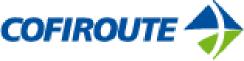 moyens d’intervention/d’extinction du site : extincteurs, stocks de sable, réserve d’eau d’extinction de 160 m3.ZONES D’EFFETS DES ACCIDENTS RETENUSLes effets potentiels de l’incendie seront caractérisés par :le rayonnement thermique (flux de chaleur émis par l’incendie) : le rayonnement thermique émis sera sans conséquence pour le tiers (absence de zones de dangers à l’extérieur du site),les eaux d’extinction pouvant entraîner une pollution du sol, du sous-sol ou des eaux de surface : ces effluents aqueux resteront confinés sur le site. Toute pollution est exclue.A noter que les eaux d’extinction seront confinés dans le parc à liant étanche (cuvette de rétention) et ne risqueront pas de polluer le sol ou les eaux.Résultats :La carte de zones de dangers associée au phénomène dangereux majeur identifié sur le site est présentée ci-après.Feu de cuvette de GNR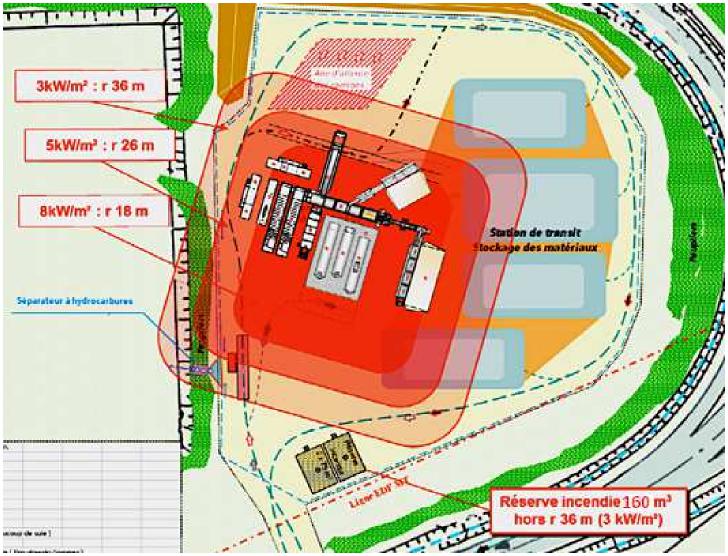 Commune du Puiset (28) – Mise en service d’une centrale d’enrobage temporairePRESENTATION ET RESUMES NON TECHNIQUES DE L’ETUDE D’INCIDENCES ET DE L’ETUDE DE DANGERS	25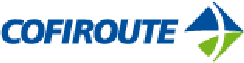 Comme demandé par la réglementation, le positionnement de cet accident dans la grille « probabilité-gravité » permet d’apprécier la maitrise des risques sur le site et de conclure quant à l’acceptabilité ou non de ce dernier.Au regard des critères d’appréciation de la maîtrise des risques et du positionnement dans la grille probabilité/gravité des conséquences humaines (circulaire du 10 mai 2010), l’évènement accidentel est classé en zone de risque « moindre » et n’implique pas de réduction complémentaire du risque.CONCLUSIONL'activité met en œuvre essentiellement des produits minéraux et des produits hydrocarbonés (bitumes et fiouls). Même si cette installation présente objectivement des dangers pour son environnement en cas d'accident, il s'avère que ceux-ci sont mesurés :vers l'extérieur du site du fait d'une faible probabilité d'occurrence dans le cas d'incendie, d'explosion, d'émission de gaz toxique; sans réel risque d'aggravation suite à un incident ou problème d'origine extérieure tel qu'un accident de circulation, incendie, feu,essentiellement limités au site, sans impact sur les habitations et voies de communication voisines.Sur ce type de site et depuis de nombreuses années maintenant bon nombre de précautions et consignes sont prises pour éviter les risques et en limiter les conséquences, comme :La fermeture intégrale du site par une clôture et la mise en place d'une surveillance,Présence de nombreux extincteurs et la formation du personnel aux risques d'explosion et d'incendie,Le suivi et l'entretien du matériel et des engins et le maintien de leur conformité,La mise en place et le respect du plan de circulation,L'information et la formation du personnel, dont celui d'entreprises extérieures ; aux risques et des mesures de sécurité {incendie, etc.) ; à la protection du milieu (utilisation de kits antipollution)La surveillance des rejets en milieu naturel,L'entretien des pistes et voies d'accès au site.Commune du Puiset (28) – Mise en service d’une centrale d’enrobage temporairePRESENTATION ET RESUMES NON TECHNIQUES DE L’ETUDE D’INCIDENCES ET DE L’ETUDE DE DANGERS	26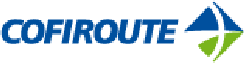 Etant donné le type de risques évoqués, les mesures préventives mises en œuvre, la probabilité d'occurrence et le niveau de gravité en résultant, le niveau de risques induits par l'installation et ses annexes peut donc être considéré comme acceptable.Commune du Puiset (28) – Mise en service d’une centrale d’enrobage temporairePRESENTATION ET RESUMES NON TECHNIQUES DE L’ETUDE D’INCIDENCES ET DE L’ETUDE DE DANGERS	27DEPARTEMENT D’EURE-ET-LOIR*****COMMUNE DU PUISET*****PLATEFORME d’ALLAINESAutoroute A10 – PR 65 – Lieu dit « La Coquelée »*****INSTALLATIONS CLASSEESMise en service d’une centrale d’enrobage

DEMANDE D’AUTORISATIONDocument n° 1DEMANDE ET PIECES ADMINISTRATIVES*****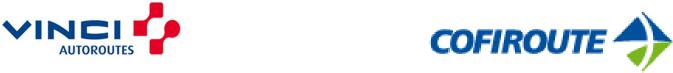 COFIROUTE siège social : 12 rue Louis Blériot - CS 30035 - 92506 Rueil-Malmaison Cedex Téléphone : 01 55 94 70 00 Télécopie : fax DPC 01.55.94.75.13SA au capital de 158 282 124 euros / RCS : 552 115 891 Nanterre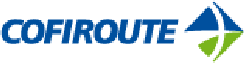 TABLES DES MATIERESDEMANDE	5OBJET DE LA DEMANDE D’AUTORISATION	7LE SITE RETENU	8LES ACTIVITES	8LA DUREE SOLLICITEE	9LA PROCEDURE LIEE A LA DEMANDE D’AUTORISATION	9Procédure d’autorisation	Erreur I Signet non défini.Enquête publique	Erreur I Signet non défini.Concertation initiale	Erreur I Signet non défini.Autres autorisations nécessaires	9LE DEMANDEUR	10LA SOCIETE COFIROUTE	11Présentation de la société COFIROUTE	11Politique générale en matière environnementale	12Pollution et gestion des déchets	Erreur ! Signet non défini.Economie circulaire	 12Utilisation durable des ressources	13Changement climatique	13Protection de la biodiversité	 14Informations relatives aux engagements sociétaux en faveur du développement durable	 14Impact territorial, économique et social de l'activité de la société	14Relations entretenues avec les personnes ou les organisations intéressées par l’activité de l’entreprise 	15Sous-traitance et fournisseurs	16Loyauté des pratiques	16Son identification	17Ses capacités techniques et financières	17SITE D’IMPLANTATION ET ACCES	18SITE D’IMPLANTATION ET ACCES	20Localisation	20Origine de la maîtrise foncière	20Accessibilité du site	20Critères géographiques	21Critères économiques et techniques	21Critères sociaux liés à LA présence humaine	21Critères environnementaux	21Choix du projet de remise en état	22NATURE ET VOLUME DES ACTIVITES ENVISAGEES	23NATURE DES ACTIVITES RELEVANT DE LA NOMENCLATURE ICPE	25La centrale d’enrobage	25Déclassement en fonction du taux de recyclés	25Le dépôt de bitume	29Le dépôt de produits inflammables	30Puissance Installée de l’équipement	31Commune du Puiset (28) – Mise en service d’une centrale d’enrobage temporaireDEMANDE ET PIECES ADMINISTRATIVES	2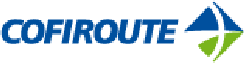 Commune du Puiset (28) – Mise en service d’une centrale d’enrobage temporaireDEMANDE ET PIECES ADMINISTRATIVES	3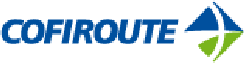 PIECES ANNEXES A LA DEMANDE	61EXTRAIT KBIS DE COFIROUTE	62CAPACITES TECHNIQUES ET FINANCIERES	63CERTIFICATIONS ET ENGAGEMENT ENVIRONNEMENTAL	64RAPPORT FINANCIER COFIROUTE 2016	65BILAN GES COFIROUTE 2015	66ARRETE PORTANT DECISION APRES EXAMEN AU CAS PAR CAS	67AVIS DE MR LE MAIRE DU PUISET	68Commune du Puiset (28) – Mise en service d’une centrale d’enrobage temporaireDEMANDE ET PIECES ADMINISTRATIVES	4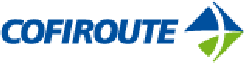 DEMANDECommune du Puiset (28) – Mise en service d’une centrale d’enrobage temporaireDEMANDE ET PIECES ADMINISTRATIVES	5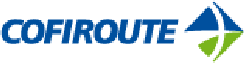 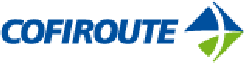 OBJET DE LA DEMANDED’AUTORISATIONCommune du Puiset (28) – Mise en service d’une centrale d’enrobage temporaireDEMANDE ET PIECES ADMINISTRATIVES	7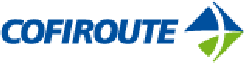 LE CONTEXTELa société COFIROUTE engage pour les prochaines années la réalisation de travaux de gros entretien et de réfection des chaussées de l’Autoroute A10 sur le tronçon compris entre Ponthévrard et Orléans.Ces travaux consistent, sur certains secteurs, à supprimer la couche de roulement actuelle par rabotage en vue de son remplacement et sur d’autres parties de chaussées à recharger cette couche de roulement.Pour réaliser la phase travaux 2018, il convient de disposer, à proximité d’un moyen de production de béton bitumineux. Aussi afin de limiter l’impact lié aux transports de ces enrobés, il a été retenu la mise en place à proximité directe de la zone de travaux, d’une centrale d’enrobage à chaud ainsi que ses activités connexes sur une plateforme existante disposant d’un accès direct à l’autoroute.COFIROUTE fera appel à des prestataires qui auront la charge de la bonne réalisation de ces travaux et leur confiera par délégation l’exploitation de la plateforme pour la durée de leur mission. COFIROUTE sollicite une autorisation temporaire de 6 mois renouvelable une fois au titre des installations classées pour la protection de l’environnement (ICPE) pour la période de travaux de 2018.LE SITE RETENUNous envisageons d’installer un poste d’enrobage de type TSM R 28 ou similaire sur une aire déjà aménagée en plateforme lors de la construction de l’autoroute et régulièrement utilisée. Elle est intégrée à l’emprise de l’autoroute A 10 dont COFIROUTE est le concessionnaire sise sur le territoire de la Commune DU PUISET (28).L’accès direct à la voirie autoroutière via la sortie n°12 d’Allaines, permet la sécurisation du chantier et limite l’utilisation des voiries du réseau communal et départemental notamment pour le transport des enrobés.Les coordonnées Lambert II du site sont : X : 614 385 m ; Y : 6 790 070 m; Z : 137 m NGF. Cf plan de situation en annexeLES ACTIVITESIl s’agit d’un complexe appelé : « usine d’enrobés à chaud », destiné à mélanger, à chaud, des granulats (fillers, sables et graviers), à du bitume dans le cadre d’un processus d’enrobage.L’installation et ses activités connexes se décomposent en quatre grandes parties :Le poste d’enrobageLe dépôt de bitumeLe stockage et la distribution de produits inflammablesLa station de transit de matériauxL’ensemble représentant une puissance électrique installée de l’ordre de 1063 kW. (Cf page 28).Commune du Puiset (28) – Mise en service d’une centrale d’enrobage temporaireDEMANDE ET PIECES ADMINISTRATIVES	8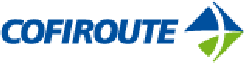 LA DUREE SOLLICITEECette durée est directement liée à la durée des travaux de gros entretien et de réfection de chaussées de l’autoroute A10 programmés par son concessionnaire COFIROUTE, ici le demandeur. Nous envisageons de réaliser ces travaux sur l’année 2018.Cette autorisation est donc sollicitée pour une durée de 6 mois renouvelable une fois.LA PROCEDURE LIEE A LA DEMANDE D’AUTORISATIONAUTRES AUTORISATIONS NECESSAIRESLe projet ne perturbe, et ne détruit aucune espèce protégée, ne nécessite pas de défrichement (plateforme existante) et n’altère aucun monument naturel et site classé (cf étude d’incidences).Il n’est pas ailleurs pas soumis à permis de construire en application de l’article R 421-5 du code de l’Urbanisme. En conséquence, aucune autre autorisation n’est sollicitée autre que celle de la présente demande.Commune du Puiset (28) – Mise en service d’une centrale d’enrobage temporaireDEMANDE ET PIECES ADMINISTRATIVES	9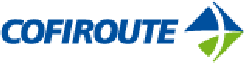 LE DEMANDEURCommune du Puiset (28) – Mise en service d’une centrale d’enrobage temporaireDEMANDE ET PIECES ADMINISTRATIVES	10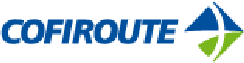 LA SOCIETE COFIROUTEPRESENTATION DE LA SOCIETE COFIROUTELa société COFIROUTE fait partie du groupe Vinci.COFIROUTE conçoit, construit, finance et exploite 1111 km d’autoroutes dans le cadre de concessions longues en France.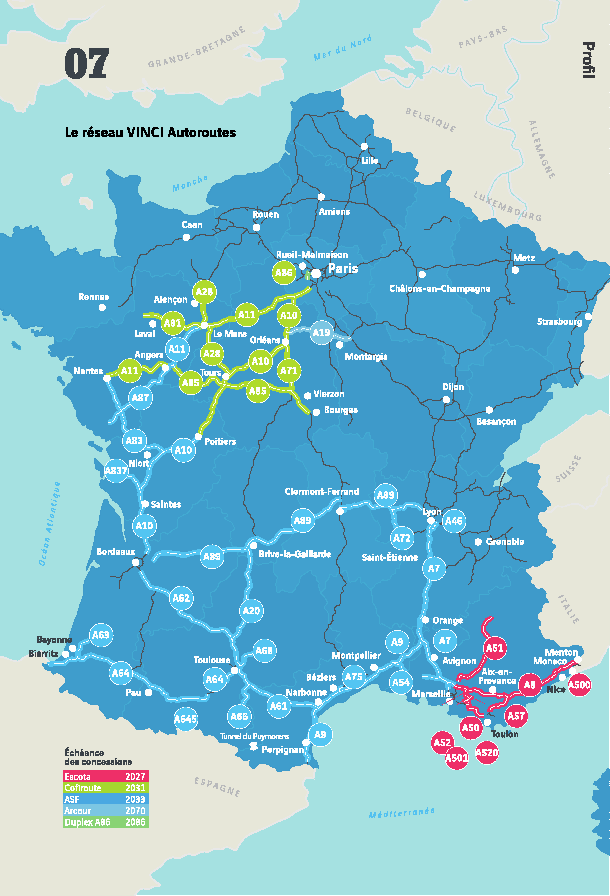 .Commune du Puiset (28) – Mise en service d’une centrale d’enrobage temporaireDEMANDE ET PIECES ADMINISTRATIVES	11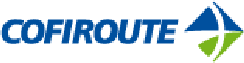 Totalement engagé pour la pleine et bonne exécution des missions de service public que lui délègue l’État dans le cadre des contrats de concession, COFIROUTE mobilise l’ensemble de ses collaborateurs dans une dynamique permanente d’amélioration du service au client.COFIROUTE est concessionnaire jusque 2031 de 1111 km d’autoroute en France plus particulièrement sur le sud Ouest de la région parisienne et notamment de l’A10. Au 31 décembre 2016, COFIROUTE employait 1456 collaborateurs.Dans le cadre de ses activités courantes, elle entretient le réseau autoroutier et réalise des travaux sur l’ensemble de ce réseau notamment sur l’A10.POLITIQUE GÉNÉRALE EN MATIÈRE ENVIRONNEMENTALEEn application de la politique environnementale de VINCI Autoroutes, Cofiroute met en œuvre des solutions adaptées pour réduire l’impact de ses activités, en particulier dans les domaines du bruit, de la gestion des déchets, de la qualité des eaux, de la qualité de l’air, des émissions de CO2 et de la biodiversité.Depuis décembre 2011, l’ensemble de son activité de construction, d’entretien et d’exploitation du réseau autoroutier avec tunnels est certifié ISO 14001 (management environnemental).La Direction Développement Durable et Qualité, distincte des structures opérationnelles, est chargée de coordonner les actions engagées en matière d’environnement, de veiller à leur bonne application et de mesurer les résultats obtenus.En 2016, 392 heures de formation à l’environnement ont été délivrées aux salariés de Cofiroute et ont porté notamment sur la gestion des déchets, le suivi des stations d’épuration, la gestion du patrimoine forestier, l’entretien des dépendances vertes, la reconnaissance d’espèces protégés et des espèces invasives, le système de management environnemental (mise à jour de la norme ISO 14001). 461 quarts d’heure d’information sur des sujets environnementaux ont été déployés dans les Directions Régionales et au siège tout au long de l’année (233 en 2015).La prévention des risques environnementaux et des pollutions a fait l’objet d’investissements en 2016. Ainsi en matière de protection des ressources en eau, un bassin de décantation supplémentaire a été réalisé, ce qui porte à 1 442 le nombre de bassins protégeant le linéaire d’autoroute.La garantie assurance pour risques environnementaux est d’un montant de 50 millions d’euros.ECONOMIE CIRCULAIREEn matière de gestion des déchets et de contribution à l’économie circulaire, 100 % des centres d’exploitation pratiquent le tri pour l’ensemble de leurs déchets et sont équipés de plateformes de collecte. Sur les 313 tonnes de déchets dangereux collectées en 2016 (949 en 2015 (1)), 167 tonnes ont été valorisées et sur les 2 617 tonnes de déchets non dangereux collectées (2 947 en 2015), 1 916 tonnes ont été valorisées. L’amélioration de la traçabilité des déchets, notamment via les registres réglementaires mis en place pour les déchets dangereux et non dangereux, permet de mieux suivre leur devenir : destruction, valorisation de matière ou valorisation énergétique. Par ailleurs, 100 % des aires de repos et de services sont équipées de points de collecte sélective.En 2016, 140 282 tonnes de matériaux de construction recyclés ont été utilisées pour la mise en œuvre des chaussées, lors d’opération de construction ou d’entretien (227 552 tonnes en 2015).Commune du Puiset (28) – Mise en service d’une centrale d’enrobage temporaireDEMANDE ET PIECES ADMINISTRATIVES	12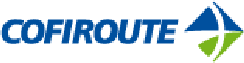 Afin de prévenir le gaspillage alimentaire, les boîtes de repas prévues pour le ravitaillement des clients en cas d’événement les immobilisant sur le réseau (VINCI Box) qui arrivent à proximité de leur date de péremption sont distribuées à des associations d‘aide aux personnes défavorisées.Cofiroute ne gère pas d’espace de restauration à destination de ses clients ou de ses salariés.UTILISATION DURABLE DES RESSOURCESLa consommation d’eau s’est élevée à 127 978 m3 d’eau de ville achetée et à 68 733 m3 d’eau forée (soit un total de 196 711 m3, contre 190186m3 en2015).Concernant la consommation de matières premières, le total des matériaux de construction pour la mise en œuvre des chaussées s’élève à 832 832 tonnes (580 772 tonnes en 2015) dont 140 282 tonnes de matériaux recyclés (227 552 tonnes en 2015).Le volume de sel utilisé pour la viabilité hivernale s’élève à 6 182 tonnes, en baisse par rapport à 2015 (10 269 tonnes). Cette consommation est très dépendante de la météorologie.La consommation d’électricité est de 34 895 312 kWh en 2016 contre 36 101 181 kWh en 2015.La consommation de gasoil est de 2 085 388 litres contre 2 242 738 litres en 2015. Les panneaux photovoltaïques implantés sur le réseau exploité par Cofiroute ont fourni 17 468 kWh en 2015 (40 704 kWh en 2015).Pour améliorer l’efficacité énergétique, les Directions Régionales d’Exploitation mettent en œuvre des actions adaptées, répondant au contexte local (ex : pose d’onduleurs centralisés, déploiement de compteurs communicants...) ou s’inscrivant dans une approche globale au niveau de l’entreprise (sensibilisation au covoiturage, incitation à l’usage de la visioconférence).CHANGEMENT CLIMATIQUEEn application de l’article 75 de la loi n°2010-788 du 12 juillet 2010 (dite Loi Grenelle 2) ainsi que du décret n° 2011-829 du 11 juillet 2011, Cofiroute a réalisé son bilan réglementaire des émissions de gaz à effet de serre (BEGES) en 2012, et l’a actualisé en 2015. Conformément aux engagements de VINCI Autoroutes en matière de développement durable, Cofiroute a poursuivi ses actions visant à̀ réduire ses émissions directes. En 2016, les émissions générées par ses propres activités sont de 10 127 tonnes de CO2 (Cf bilan gaz à effet de serre en annexe).Par ailleurs, les émissions liées au trafic des clients sont évaluées à 3123130 tonnes équivalent CO2 en 2016 (3045564 tonnes équivalent CO2 en 2015).En 2016, 42 voies de télépéage à 30 km/h étaient en service sur le réseau Cofiroute. En supprimant les arrêts/redémarrages des véhicules en voies, ces équipements ont permis d’éviter l’émission de 9351Teq CO2 en 2016 (6616Teq CO2 en 2015).Les 10 parkings de covoiturage en service le long du réseau Cofiroute ont atteint un taux de fréquentation de 73 %.À ce stade, il n’a pas été identifié de conséquence du changement climatique sur l’activité. Les mesures précitées contribuent cependant à réduire les émissions de gaz à effet de serre.Commune du Puiset (28) – Mise en service d’une centrale d’enrobage temporaireDEMANDE ET PIECES ADMINISTRATIVES	13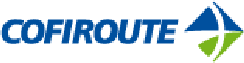 PROTECTION DE LA BIODIVERSITÉLes autoroutes traversent les territoires et peuvent fragmenter les habitats de certaines espèces.Cofiroute s’efforce donc d’adapter la “perméabilité” de l’infrastructure. À fin 2016, 322 passages faune contribuent à rétablir la continuité écologique des milieux.Suite à la signature d’un plan de relance avec l’État, des études ont été lancées en 2015 en vue de l’aménagement de 29 ouvrages faune d’ici à 2018. Les 8 passages petite faune réalisés en 2016 font l’objet d’un suivi photographique à leur achèvement.Les dépendances vertes sont entretenues selon les principes de gestion différenciée, qui visent en particulier à favoriser la biodiversité. En outre, Cofiroute s’est entourée d’experts en génie écologique pour faire évoluer ses pratiques de gestion de la végétation et préserver les sites d’intérêt écologique.L’usage de pesticides et de désherbants est limité et s’inscrit dans l’objectif de réduction du plan Ecophyto II à horizon 2025. La formation Certiphyto délivrée aux agents concernés a permis de faire évoluer les pratiques. En 2016, la consommation de matière active a diminué de 90 % par rapport à 2008. Dans ce contexte, le partenariat signé en 2012 avec l’Union Nationale de l’Apiculture Française (UNAF) pour le programme “Abeille sentinelle de l’environnement” dont la vocation est de sensibiliser le public à la préservation de la biodiversité et à la réduction de l’usage des produits phytosanitaires s’est poursuivi. À fin 2016, 24 ruches sont présentes sur le réseau Cofiroute.Dans le cadre de ses activités de construction ou d’exploitation, Cofiroute noue des partenariats avec des organismes de protection de l’environnement pour réaliser des analyses préalables de sites, mettre en place des mesures de gestion écologique, ou réaliser des opérations de sensibilisation du public. En 2016, on compte 15 partenariats formalisés par des conventions.Des actions de sensibilisation à l’environnement à destination du grand public ont été menées sur des aires de Cofiroute notamment lors des “Étapes estivales” ou les Apidays du programme Abeille sentinelle de l’environnement. Animées par les salariés et en partenariat avec des associations locales, elles ont porté particulièrement sur la protection de la biodiversité.INFORMATIONS RELATIVES AUX ENGAGEMENTS SOCIÉTAUX EN FAVEUR DU DÉVELOPPEMENT DURABLEIMPACT TERRITORIAL, ÉCONOMIQUE ET SOCIAL DE L'ACTIVITÉ DE LA SOCIÉTÉEn matière d’emploi, Cofiroute a poursuivi son engagement dans l’économie sociale et solidaire en confiant différentes prestations à des entreprises et associations d’insertion ou des entreprises du secteur adapté (entretien d’espaces verts, numérisation de factures, restauration...).En 2016, le montant des travaux ou prestations confiés par Cofiroute s’élève à 111 820 euros pour le secteur protégé et adapté (136 176 euros en 2015) et à 70 626 euros pour le secteur de l’insertion (104 878 euros en 2015).Par ailleurs, Cofiroute, en tant que maître d‘ouvrage, incite les entreprises réalisant les travaux à créer des emplois d’insertion. Sur le chantier d’aménagement de la troisième voie de l’autoroute A10 Chambray-Veigné, 17 182 heures de travail ont été réalisées en 2016 par 26 bénéficiaires.Cofiroute continue à instaurer une démarche de co-construction sur ses chantiers avec les populations riveraines, les associations, les collectivités locales, les acteurs économiques et les usagers de l’autoroute. Des partenariats pluriannuels ont également été noués avec des écoles pour sensibiliser à la biodiversité les enfantsCommune du Puiset (28) – Mise en service d’une centrale d’enrobage temporaireDEMANDE ET PIECES ADMINISTRATIVES	14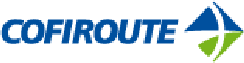 scolarisés lors d’ateliers pédagogiques et de visites d’ouvrages dédiés au rétablissement des continuités écologiques pour la faune en construction (écopont du Bas-Bry sur l’A10 et écoducs sur l’A11).RELATIONS ENTRETENUES AVEC LES PERSONNES OU LES ORGANISATIONS INTÉRESSÉES PAR L’ACTIVITE DE L’ENTREPRISEnotamment les associations d'insertion, les établissements d'enseignement, les associations de défense de l'environnement, les associations de consommateurs et les populations riverainesEn ce qui concerne l’environnement, Cofiroute a noué des partenariats avec des associations environnementales pour d’une part, contribuer à l’amélioration des connaissances (réalisation d’études et financement de recherche) avec notamment, la Ligue pour la Protection des Oiseaux, France Nature Environnement Centre Val de Loire, la chaire Paris Tech et The Shift Project et d’autre part, mettre en place des animations sur le thème de l’environnement et de la biodiversité à destination des clients et du personnel avec l’Union Nationale de l’Apiculture Française dans le cadre de son programme Abeille Sentinelle de l’environnement.En matière de sécurité routière, Cofiroute est membre fondateur de la Fondation d’entreprise VINCI Autoroutes pour une conduite responsable et s’associe régulièrement aux actions entreprises par celle-ci : apport logistique pour les besoins de recherches scientifiques, participation des salariés pour l’animation des actions de sensibilisation des clients. En particulier, lors des grands départs ou lors d’événements spécifiques (Grands prix moto ou 24 heures camions), les animations de la Fondation destinées à prévenir le risque de somnolence au volant ont pu être mises en œuvre sur les aires du réseau Cofiroute ou à proximité.Dans le domaine artistique, à l’occasion de la Fête de l’autoroute qui s’est déroulée le 22 mai et dans le cadre d’un partenariat entre VINCI Autoroutes et le Palais de Tokyo à Paris, Cofiroute a accueilli, à l’intérieur du Duplex de l’A86, une œuvre monumentale signée par l’artiste argentin Felipe Pantone.Cofiroute a également été le mécène principal du spectacle “wild side story”, une création originale de la Compagnie Off qui a souhaité le mettre en scène au “Point Zéro” de l’A10, symboliquement matérialisé par un pilier coloré situé sous le tablier de l’autoroute, au point de jonction entre Tours et Saint-Pierre-des-Corps. Le 5 novembre 2016, 2 000 personnes ont découvert gratuitement le spectacle.Par ailleurs, Cofiroute est membre de la Fondation d’entreprise VINCI pour la Cité et effectue une dotation à La Fabrique de la Cité.En 2016, 4 des salariés de Cofiroute ont parrainé des projets de la Fondation d’entreprise VINCI pour la Cité et dans le cadre du partenariat entre VINCI et le Paris Football Club, 5 salariés ont parrainé des élèves de la Paris FC Academy.En matière de relations avec les parties prenantes, Cofiroute s’est engagée dans une démarche de co-construction en s’appuyant sur son savoir-faire en matière de relations constructives et durables avec les riverains et les acteurs du territoire. Ainsi le projet d’aménagement de l’autoroute A10 entre Poitiers (en Vienne) et Veigné (en Indre-et-Loire) a fait l’objet d’une concertation publique assortie d’une action de co-construction volontaire afin d’intégrer –dans la mesure du possible – les attentes de tous les publics.Cette concertation publique d’envergure a été largement relayée sur les 93 km du territoire par les médias locaux et a permis d’ouvrir un dialogue constructif et intégré avec plus de 5 000 participants qui ont apporté 671 contributions au projet et 921 avis. Cette action de co-construction volontaire se poursuivra au-delà de la concertation réglementaire en 2017 autour d’ateliers d’échanges permettant aux acteurs du territoire de participer à la conception technique du projet aux côtés des équipes de VINCI Autoroutes.Commune du Puiset (28) – Mise en service d’une centrale d’enrobage temporaireDEMANDE ET PIECES ADMINISTRATIVES	15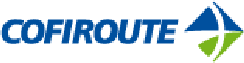 SOUS-TRAITANCE ET FOURNISSEURSCofiroute s’attache à associer ses collaborateurs, ses fournisseurs et sous-traitants à ses engagements sur l’environnement et la sécurité. Dans ce cadre, elle intègre systématiquement à ses contrats des exigences spécifiques. De plus, depuis juin 2012, une charte d’engagements et de performance globale des fournisseurs de VINCI est annexée à l’ensemble des contrats.En particulier, Cofiroute s’est engagée dans la démarche “maîtrise d’ouvrage zéro accident” lancée par VINCI Autoroutes en mars 2012. À l’instar de ce qui est réalisé en matière de prévention du personnel, l’objectif de cette démarche est de lutter contre les accidents de travail et les situations à risque en associant l’ensemble des intervenants sur les chantiers dont Cofiroute est le maître d’ouvrage. Un plan d’actions est en vigueur pour la période 2015-2016.Dans ce cadre, en 2016, 778 inspections sécurité ont été réalisées sur les chantiers soit 55 % de plus qu’en 2015 (501). Le lancement de la démarche APTE’VA “Autorisation pour travailler ensemble chez VINCI Autoroutes” a permis de former 1 229 salariés pouvant intervenir sur les chantiers de Cofiroute et 408 “quarts d’heure sécurité” ont été animés par des représentants du maître d’ouvrage.Sur les chantiers dont Cofiroute est le maître d’ouvrage, on dénombre 11 accidents du travail (6 avec arrêt et 5 sans arrêt) pour l’année 2016, ce qui correspond à un nombre d’accident divisé par plus de 2 par rapport à 2015 (28 accidents du travail dont 14 avec arrêt et 14 sans arrêt).LOYAUTÉ DES PRATIQUESEn 2013, VINCI s’est doté du manifeste « Ensemble » qui réaffirme les principes éthiques applicables par toutes les filiales et partout dans le monde.Par ailleurs, la Charte « Engagements de Performance globale » annexée à l’ensemble des contrats et dont l’énumération des principes fait l’objet d’une clause spécifique dans ces contrats, indique les engagements de COFIROUTE et ceux du prestataire en matière de respect des principes du Pacte Mondial de l’Organisation des Nations Unies, de respect des Droits de l’Homme, des normes de travail et de l’éthique en matière de concurrence et de lutte anti-corruption.Enfin, les actions de la Fondation d'entreprise VINCI Autoroutes pour une conduite responsable précitée contribuent à la sécurité des clients de COFIROUTE.Commune du Puiset (28) – Mise en service d’une centrale d’enrobage temporaireDEMANDE ET PIECES ADMINISTRATIVES	16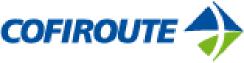 SON IDENTIFICATIONSOCIETE : COFIROUTE FORME JURIDIQUE : SA SIEGE SOCIAL : 12 rue Louis Blériot - CS 30035 - 92506 Rueil-Malmaison Cedex SA au capital de 158 282 124 eurosRCS : 552 115 891 NanterreCODE APE 5221ZTéléphone : 01 55 94 70 00 Télécopie : fax DPC 01.55.94.75.13REPRESENTEE PAR Antoine TREBOZ, Directeur Opérationnel InfrastructuresSES CAPACITES TECHNIQUES ET FINANCIERESSur le plan technique, la société COFIROUTE est forte de plusieurs centaines de collaborateurs. Elle possède un parc matériel lui permettant d’assurer ses prestations.Pour exploiter la centrale d’enrobage, elle fera appel à une entreprise extérieure qui lui garantira un niveau de qualité irréprochable dans le cadre d’un contrat de travaux qui les liera.Dans le cadre de ce projet, ce sont environ 4 à 5 salariés qui seraient affectés sur le site pour assurer la bonne gestion de celui-ci. Placés sous l’autorité d’un chef de la centrale en charge du suivi notamment des informations liées à la sécurité physique et environnementale du site.COFIROUTE est par ailleurs certifiée ISO 14001 depuis décembre 2011.Vous trouverez ci-après, l’évolution du chiffre d’affaires et du résultat repris dans le tableau ci-après.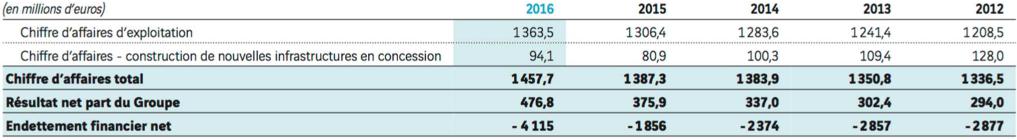 Cf extrait du rapport financier 2016 en annexeCommune du Puiset (28) – Mise en service d’une centrale d’enrobage temporaireDEMANDE ET PIECES ADMINISTRATIVES	17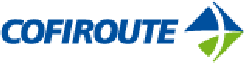 SITE D’IMPLANTATION ET ACCESCommune du Puiset (28) – Mise en service d’une centrale d’enrobage temporaireDEMANDE ET PIECES ADMINISTRATIVES	18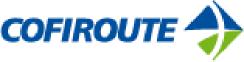 Plan de situa, on plateforme du Puiset

1/25000eCommune du Puiset (28) – Mise en service d’une centrale d’enrobage temporaire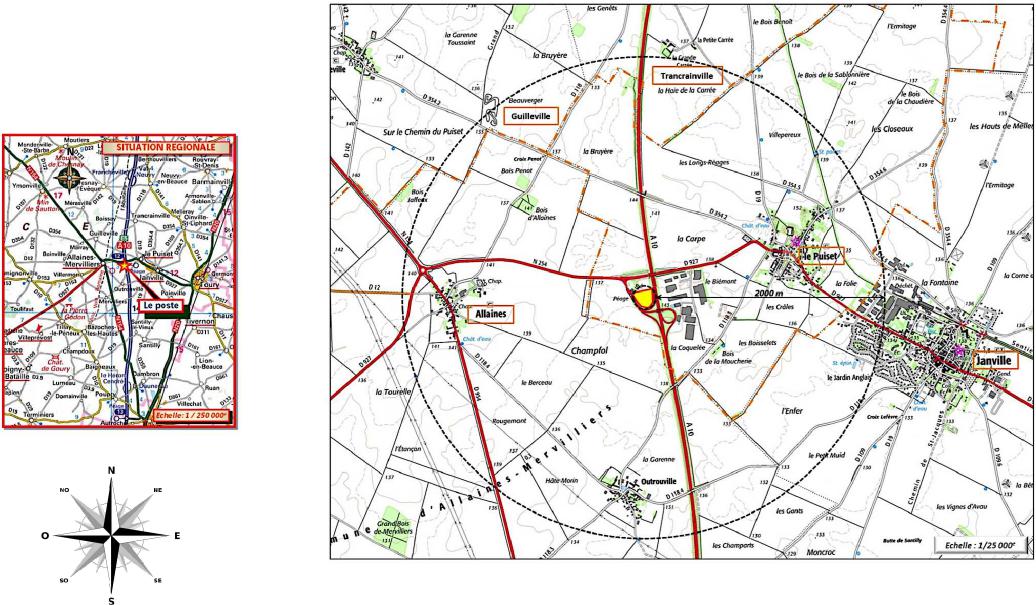 DEMANDE ET PIECES ADMINISTRATIVES	19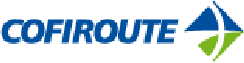 SITE D’IMPLANTATION ET ACCESNous envisageons d’installer un poste d’enrobage TSM R 28 ou similaire sur une aire déjà aménagée en plateforme lors de la construction de l’autoroute et régulièrement utilisée. Elle est intégrée à l’emprise de l’autoroute A 10 dont COFIROUTE est le concessionnaire sise sur le territoire de la Commune DU PUISET (28).L’accès direct à la voirie autoroutière permet la sécurisation du chantier et limite l’utilisation des voiries du réseau départemental notamment pour le transport des enrobés.LOCALISATIONREGION : Centre Val de LoireDEPARTEMENT : Eure et Loir (28)COMMUNE : LE PUISET (28 310)LIEU DIT : La CoqueléeSURFACE TOTALE DU SITE : 29 300 m2SURFACE CONCERNEE PAR L’IMPLANTATION : 25 500 m2COORDONNEES LAMBERT II du site sont : X : 614 385 m ; Y : 6 790 070 m ; Z : 137 m NGF.CLASSEMENT PLU : zonage A : autorise cette activité.Cf Plan de situation et plan parcellaire en annexe.ORIGINE DE LA MAITRISE FONCIERECette plateforme est la mise à disposition par COFIROUTE qui en est le concessionnaire et maître d’ouvrage du chantier à lancer.ACCESSIBILITE DU SITELe transit de matériaux bruts et de matières premières empruntera l’autoroute A10 qui dessert cette plateforme et notamment sa sortie n°12.Le trafic lié au transport d’enrobés empruntera exclusivement l’autoroute qui constitue par ailleurs leur lieu d’utilisation. En retour, ce même itinéraire sera utilisé pour le transport des fraisats issus du rabotage.Cf Plan de situation page 20.Commune du Puiset (28) – Mise en service d’une centrale d’enrobage temporaireDEMANDE ET PIECES ADMINISTRATIVES	20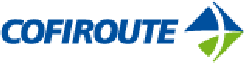 CHOIX DE L’IMPLANTATION DE L’INSTALLATIONLe choix de l'implantation est motivé par plusieurs éléments forts décrits ci-dessous.CRITERES GEOGRAPHIQUESLa plateforme est positionnée à proximité de la sortie n°12 de l’autoroute A10 dans une emprise foncière intégrée à la concession, jouxtant ainsi l’autoroute.Les zones de travaux sont situées non loin de la plateforme la plaçant directement à proximité.Son positionnement et son accessibilité, par les accès de services mais également par la sortie n°12, lui assurent son autonomie.Elle est par ailleurs excentrée des zones d'habitations.CRITERES ECONOMIQUES ET TECHNIQUESDe par sa position géographique et sa surface utile, cette plateforme permet d'y positionner l'installation, et d'y stocker à proximité les granulats nécessaires.Cette implantation à proximité des lieux d'utilisation permet également d'éviter des baisses de températures des enrobés fabriqués, par des distances de transports importantes, en réduisant les coûts énergétiques et le nombre de camions pris en compte dans la rotation.La capacité de production de l'installation projetée d'une part, la proximité des chantiers d'autre part, ainsi que les conditions de dessertes, constituent les principaux critères économiques.En complément, la présence de personnels pour la réalisation de ce chantier contribuera à l'économie locale en sollicitant les commerces de proximité dont ceux de la restauration et de l'hébergement.CRITERES SOCIAUX LIES A LA PRESENCE HUMAINEOutre la qualité du milieu naturel pour lequel des mesures ont été prises, ce sont les nuisances aux riverains qu'il convient de réduire à des seuils tolérables. Il apparaît que les mesures envisagées sur le site sont de nature à préserver les intérêts des personnes et des biens en ce sens où les plus proches habitations sont éloignées de plus de 1000 mètres.CRITERES ENVIRONNEMENTAUXÉtant donné qu'il n'y aura aucune destruction d'habitats naturels, l'installation étant mise en oeuvre sur une plateforme anthropique existante, les impacts sur la faune et la flore seront limités et d'ordre local. Le projet ne porte pas atteinte à aux zones d'intérêts au titre des directives "Oiseaux". La plus proche étant située à 1,4 km du site à l’Ouest.Les qualités des eaux superficielles seront maintenues du fait des mesures prises et prévues pour la poursuite de l'activité. Il n'y aura pas d'impact sensible sur les eaux souterraines.Sur le plan strict de l'environnement, il apparaît moins dommageable de s'installer sur cette plateforme existante, plutôt que d'en créer une nouvelle qui pourrait amputer de nouvelles surfaces naturelles dans cette région biologiquement sensible.L'éloignement des zones d'habitations constitue un élément favorable, notamment dans le sens des émissions sonores.Les aires de stockage et l'installation resteront peu perceptibles, de façon fugitive depuis les voies de circulation locales et à faible trafic.Commune du Puiset (28) – Mise en service d’une centrale d’enrobage temporaireDEMANDE ET PIECES ADMINISTRATIVES	21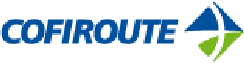 CHOIX DU PROJET DE REMISE EN ETATLe choix de la remise en état découle d'impératifs techniques.En fin d’exploitation, la société utilisatrice fera procéder à un diagnostic de la qualité des sols restitués sur demande du Préfet.L’état du sol actuel (initial) sera à rapprocher de l’état du sol à restitution. La société utilisatrice enlèvera toute pollution complémentaire du fait de son exploitation.Un diagnostic environnemental a été réalisé en Avril 2017 par ANTEA GROUP afin de caractériser la qualité des sols au droit du terrain lequel a déjà été occupé par une centrale à enrobés (document 5, annexe 1).Dix sondages de sol ont été réalisés en Avril 2017 à proximité des sources potentielles de pollution identifiées : centrale à enrobés mobile, zone de dépôts de matériels/bennes, zone de dépôts de matériaux (tas d’enrobés présents).Au regard des activités du site prises en compte (centrale d’enrobage), des résultats de l’étude historique, documentaire et de vulnérabilité ainsi que des informations issues des investigations de terrain et des résultats analytiques, Antea Group ne recommande pas d’action particulière.Cependant, dans l’hypothèse de travaux de terrassement ou d’un réaménagement de la plateforme, il conviendra de porter une attention particulière aux terres excavées afin de sélectionner les filières d’élimination appropriées, étant donnée la présence d’hydrocarbures totaux et d’hydrocarbures aromatique polycycliques en concentration modéré à faible à proximité directe de la centrale mobile ou d’un tas d’enrobés.Commune du Puiset (28) – Mise en service d’une centrale d’enrobage temporaireDEMANDE ET PIECES ADMINISTRATIVES	22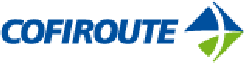 NATURE ET VOLUME DES ACTIVITESENVISAGEESCommune du Puiset (28) – Mise en service d’une centrale d’enrobage temporaireDEMANDE ET PIECES ADMINISTRATIVES	23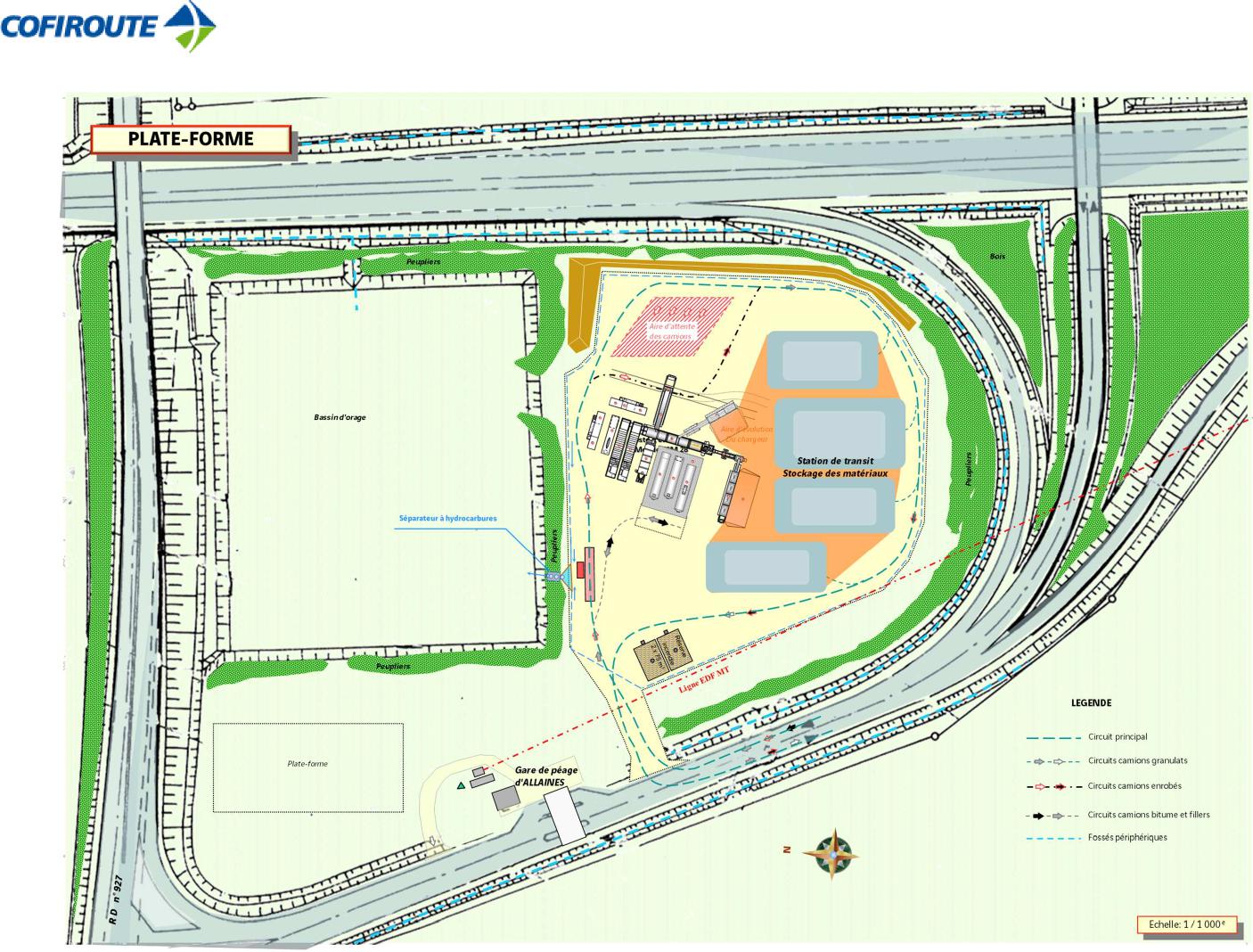 Commune du Puiset (28) – Mise en service d’une centrale d’enrobage temporaireDEMANDE ET PIECES ADMINISTRATIVES	24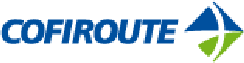 NATURE DES ACTIVITES RELEVANT DE LA NOMENCLATURE ICPEL’ensemble de la plateforme est organisée autour de la centrale d’enrobage et comprend notamment :Une centrale d’enrobage à chaud intégrant dans son process l’équipement de criblage et de mélange, un bassin de rétention associé à une aire de dépotageUn système de traitement des eaux (fossés de collecte, séparateur à hydrocarbures et bassin d’infiltration)Una aire dédiée au stockage de matériaux bruts (granulats) et de matériaux issus du rabotage des chaussées (agrégats d’enrobés)Une zone de bâchage et un pont basculeDes vestiaires et sanitaires situés à proximité de l’entrée du siteDes pistes de circulation, une zone de stationnement VL, une aire d’attente des camionsUne réserve incendie de 160 m3 constituée de deux bâches souples.Tels que ces éléments figurant au plan de la page précédente.LA CENTRALE D’ENROBAGEIl s'agit d'un complexe plus communément appelé "Centrale d'enrobage à chaud", destiné à mélanger intimement, à chaud , des granulats (fillers, sables, graviers), à du bitume.L'installation se décompose en trois parties:- le poste d'enrobage,- le dépôt de bitume,- le stockage de produits inflammables,L'ensemble représente une puissance électrique installée de l’ordre de 1 063 kW.Poste de marque "ERMONT", type TSM R 28 ou similaire, il a une production nominale de 440 tonnes/heure à 5% d'humidité, et une production maximale de 630 tonnes/heure pour un taux d'humidité < à 2%.On peut y incorporer dans les granulats, jusqu'à 40% de matériaux recyclés. Le taux de recyclage est fonction de l’humidité des recyclés. Il est limité par la température des agrégats surchauffés, limitée à 400 °CDECLASSEMENT EN FONCTION DU TAUX DE RECYCLES- Production réduite de 40 % avec 40 % de recyclés - Production réduite de 30 % avec 30 % de recyclés - Production réduite de 20 % avec 20 % de recyclés-	Production réduite de 15 % avec 100 % de recyclésLe schéma de principe du fonctionnement de la centrale est présenté page suivanteCommune du Puiset (28) – Mise en service d’une centrale d’enrobage temporaireDEMANDE ET PIECES ADMINISTRATIVES	25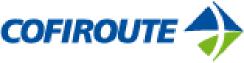 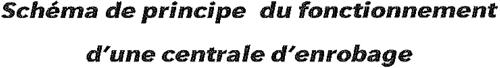 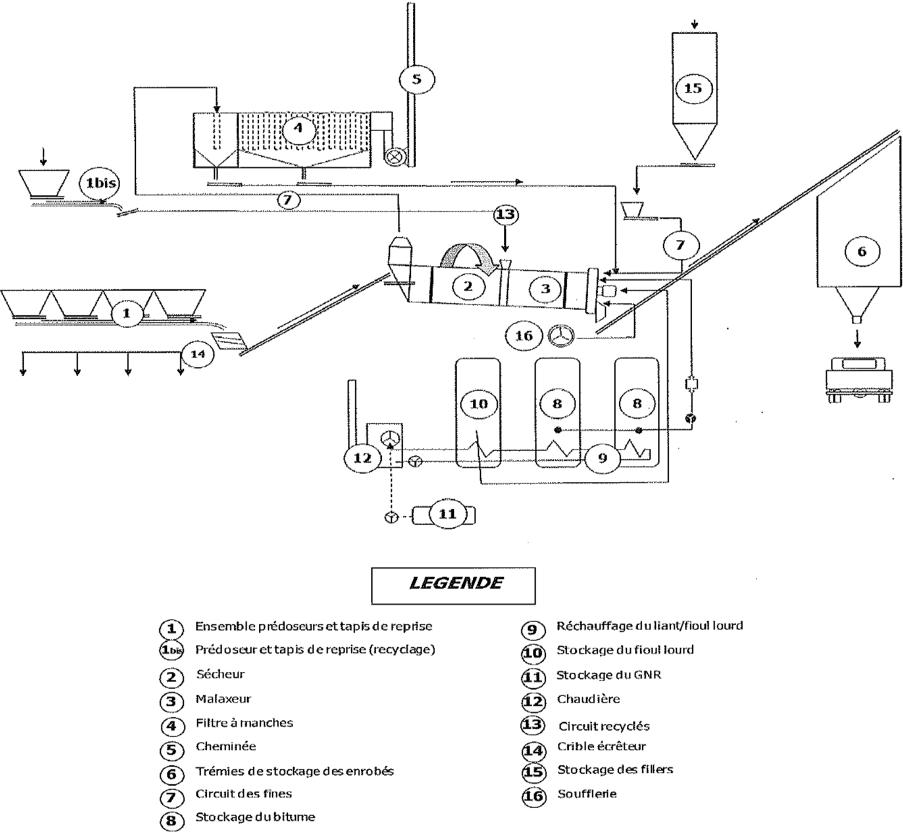 Commune du Puiset (28) – Mise en service d’une centrale d’enrobage temporaireDEMANDE ET PIECES ADMINISTRATIVES	26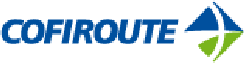 D'amont en aval, il est constitué de (tel que décrit sur le schéma de principe à la page précédente): PrédoseursIls correspondent à une série de quatre trémies doseuses de 22 tonnes chacune soit une capacité totale de 88 tonnes avec une hauteur de chargement de 4 mètres. Chacune de ces trémies est équipée d'un extracteur doseur à bande caoutchouc d’une largeur de 800 dont le débit unitaire varie de 15 à 300 tonnes/heure.Deux de ces doseurs sont volumétriques (trémies 3 et 4), les deux autres sont pondéraux (trémies 1 et 2). Ces trémies sont toutes dotées d'un contrôle de niveau par témoin lumineux. Le tout est acheminé au tapis peseur via un écrêteur par un collecteur général à bande caoutchouc. A partir des stocks, les trémies sont alimentées par une ou deux chargeuses sur pneumatiques.Ecrêteur vibrantD’une surface de 3,20 m2, il est composé d’une grille à mailles de 50mm et est entraîné par 2 moteurs vibrantsd’une puissance de 2 kW chacun. Il dispose également de divers équipements :	Protection par bande

caoutchouc de la zone d’impact, d’un capotage pour éviter la poussière, d’un orifice circulaire pour la réception des matériaux de la goulotte du collecteur, d’étanchéité par machettes souples entre la partie vibrante et les parties fixes (goulotte réceptrice et goulotte collecteur), de protection des ressorts par chaussettes souples (ou de silentbloc). Une goulotte permet l’évacuation des refus.Tapis peseurIl transporte les granulats de la sortie des prédoseurs à l'entrée du tambour sécheur, à l'aide d'un transporteur à bande capoté et équipé d'une table de pesage en continu. Son débit maximum est de 700 t/h.Tambour sécheur malaxeurIl s'agit, plus précisément, d'un tambour sécheur malaxeur recycleur installé en position inclinée. Il reçoit les matériaux dans sa partie haute par un tapis enfourneur à double sens de marche, ceci pour réaliser les étalonnages. Son débit est de 700 T/h associé à une puissance de 7,5 KWLe tambour sécheur d’un diamètre de 3m20 est animé d'un mouvement rotatif autour de son axe par quatre galets moteurs de 45 KW. Ce tambour comporte trois zones indépendantes :- zone où se développe la flamme- zone de chauffage / séchage / homogénéisation en amont - zone d'enrobage/homogénéisation en aval.Les séparations de celles-ci sont matérialisées par des aubes spéciales qui créent un écran de protection de matériaux entre le bitume, injecté en partie basse, et le rayonnement de la flamme en partie haute.Les matériaux, ainsi séchés et homogénéisés, entrent dans la partie du tambour.Le bitume injecté par une rampe est mélangé aux granulats. Il est dosé par une pompe volumétrique, entraînée par un moteur à courant continu et vitesse variable. Ce débit est réglable de 4 à 40 m3/h via un débitmètre massique.Plage d'utilisation : 175 à 630 T/hDébit nominal : 440 T/h à 5 % d'humidité avec 130° C d'élévation de température des matériauxCommune du Puiset (28) – Mise en service d’une centrale d’enrobage temporaireDEMANDE ET PIECES ADMINISTRATIVES	27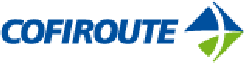 Anneau de recyclageLes recyclés éventuels sont introduits dans le tambour, derrière des aubes protectrices, où ils sont séchés et préchauffés avant leur admission dans la zone de malaxage pour permettre le recyclage à fort taux.Enveloppe d'introductionBy-pass à commande pneumatiqueGoulotte de réception des fraisats de forme ronde pour faciliter l’implantation du doseur à recyclésLimite mécanique de l’anneau : 200 t/hDéclassement de la production du poste :Réduction :	15% à 10% de RAP*20% à 20% de RAP* 30% à 30% de RAP*40% à 40% de RAP**RAP =Reclaimed Asphalt Pavement (agrégats d'enrobés).Les matériaux ainsi enrobés sont maintenus en température jusqu'à leur sortie du tambour d'où ils sont évacués par un élévateur rotatif qui élimine toute ségrégation. De plus, ce tambour est muni d'une volute d'aspiration des gaz, ainsi que d'une large porte de visite et d'un système spécial assurant une évacuation des gaz vers les dépoussiéreurs à manches avec mise en vitesse progressive, sans turbulence, évitant ainsi l'envol des fines enrobées.Le bitume injecté par une rampe est mélangé aux granulats. Il est dosé par une pompe volumétrique, entraînée par un moteur asynchrone et vitesse variable. Ce débit est réglable jusqu'à 40 m3/h via un débitmètre massique.La combustion est assurée par deux brûleurs à air fermé et silencieux, totalement automatiques et munis d'allumage électrique et d'un contrôle photoélectrique des flammes. Ils sont alimentés au fioul lourd par une motopompe après avoir été réchauffé par un réchauffeur de 60 kW. Le fioul est pulvérisé automatiquement par une arrivée d'air provenant d'un moto ventilateur d'un débit de 30 500 m3/heure. La puissance thermique de chaque brûleur est de 19 MW.Une sonde infra rouge mesure la température des enrobés en sortie du tambour.La procédure de démarrage est totalement automatisée. Durant tout son cycle de fonctionnement, un boîtier indépendant contrôle en continu les sécurités.DépoussiéreurCe sont deux filtres à manches de conception ERMONT, type FEI-T52 H. Ils reçoivent les gaz chargés de fines poussières n'ayant pas été captées par le bitume dans la zone d'enrobage. Leur température d'entrée au dépoussiéreur est de l'ordre de 160 °CLe débit nominal de chaque filtre est de 82 500 Bm3/h avec une surface de traitement de 973 m2 composée de 768 manches. L'air poussiéreux passe du tambour sécheur au filtre, traversant les éléments filtrants en Nomex 500gm/m2 et filtrant les poussières à la surface extérieure de la couche poreuse des manches. L'air épuré se détend dans le caisson supérieur d'où il est évacué dans l'atmosphère par une cheminée haute de 13 m.Les fines tombent au fond du caisson et sont récupérées par 3 vis longitudinales et une transversaleDans la partie basse du caisson, un alvéolaire assure l’étanchéité et permet de réintégrer les fines dans le tambour sécheur par un système pneumatique alimenté par un suppresseurCommune du Puiset (28) – Mise en service d’une centrale d’enrobage temporaireDEMANDE ET PIECES ADMINISTRATIVES	28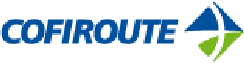 L’entrée du filtre est équipée d’un volet anti-incendie à commande pneumatique asservie à la sonde de température fumées placée en entrée de filtre (Sonde de sécurité indépendante des boucles de régulation).Silo à fillerC'est un silo installé sur châssis routier fonctionnant en position horizontale d'une capacité de 75 m3. Il est équipé d'un doseur pondéral d’une capacité 2 m3 montée sur jauge de contrainte pour système pondéral. Le débit varie de 4 à 25 t/h. Un filtre à manches équipe l’évent de remplissage.Silo de stockage d'enrobés avec convoyeurLes matériaux enrobés, à la sortie du tambour, sont évacués par un convoyeur à raclettes (débit maximum 630 t/h) couvert et réchauffé alimentant une trémie de stockage de 55 tonnes, équipée en tête d’une trémie de déchargement anti ségrégation de 3 tonnes.Le silo est de conception auto-érectable par système de relevage hydraulique. Il a une hauteur de 14 m.. La hauteur sous casque est de 3 m pour une largeur de passage de 4,10 m.Cabine de commandeChaque élément actif du poste d'enrobage est restitué sous forme de voyant sur un circuit au niveau du pupitre de commande. Tous les moteurs électriques sont munis de protecteurs thermiques.LE DEPOT DE BITUMEIl est réparti en trois citernes pour une capacité de totale de 220 m3.La première, la citerne-mère, d'une capacité de 90 m3 est équipée d'un dispositif de production d'huile chaude fonctionnant de la façon suivante:- Un brûleur FOD à régulation automatique est inclus dans une chaudière immergée et chauffe un serpentin dans lequel circule de l'huile thermique portée à 220° C.Cette huile permet l'échange calorifique avec la masse du bitume et le fioul lourd.- Quantité d'huile de chauffe ~ 2 500 l- Point d'éclair 230 °C, point de combustion 250 °CLe fonctionnement est asservi à:- Un thermomètre à cadran sur sortie fluide- Un thermostat à deux allures ou régulant- Un thermostat de sécurité- Un thermostat de présence de flamme- Un dispositif de sécurité qui gère le démarrage du brûleur et les organes de sécurité.En cas d'élévation anormale de la température de l'huile ou du liant, des sondes thermocouples assurent la coupure automatique du brûleur et déclenchent une alarme sonore et optique.La puissance calorifique de ce système de réchauffage est de 600 000 kcal/hCommune du Puiset (28) – Mise en service d’une centrale d’enrobage temporaireDEMANDE ET PIECES ADMINISTRATIVES	29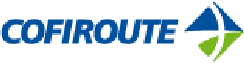 La deuxième est une citerne-fille, également d’une capacité de 90 m3, elle est réchauffée par un serpentin dans lequel circule une partie de l’huile chaude de la citerne-mère.La troisième citerne est mixte et aussi fille de la première. Elle dispose d’un stockage de bitume de 40 m3 mais également d’un stockage de 50 m3 de FOL.Ces citernes comportent, en outre, un évent de remplissage et un flotteur équipé d'une jauge à aiguille et détecteur électrique de niveau haut.Une citerne indépendante d'émulsion de bitume (55 m3) en container, à chauffage électrique, avec rétention, systèmes de déchargement et de chargement incorporés peut également être positionnée sur le site. (Voir fiche descriptive en annexe au dossier).LE DEPOT DE PRODUITS INFLAMMABLESBitumeIl est constitué par les trois citernes décrites précédemment.Fioul lourdIl est stocké (50 m3) dans une des citernes fille à la température de 60°C.Il y est maintenu en température par le circuit d'huile thermique de la citerne-mère. La régulation est intégrée à la citerne agissant sur les vannes électriques placées sur les circuits de retour d’huile.Le fioul lourd est utilisé pour le brûleur du tube sécheur. Il est amené au brûleur par des tuyauteries rigides .Un réchauffeur en ligne élève sa température à 130°C, juste avant sa combustion en tête de brûleur.G N R (gazole non routier)Le G N R (gazole non routier) est stocké en deux endroits:-	2 x 5 000 litres sont stockés sous les citernes de bitume. Ils sont utilisés à la température ambiante etservent au fonctionnement du brûleur de celle-ci et à l'alimentation des chargeurs qui approvisionnent les trémies.Commune du Puiset (28) – Mise en service d’une centrale d’enrobage temporaireDEMANDE ET PIECES ADMINISTRATIVES	30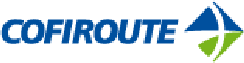 PUISSANCE INSTALLEE DE L’EQUIPEMENTCommune du Puiset (28) – Mise en service d’une centrale d’enrobage temporaireDEMANDE ET PIECES ADMINISTRATIVES	31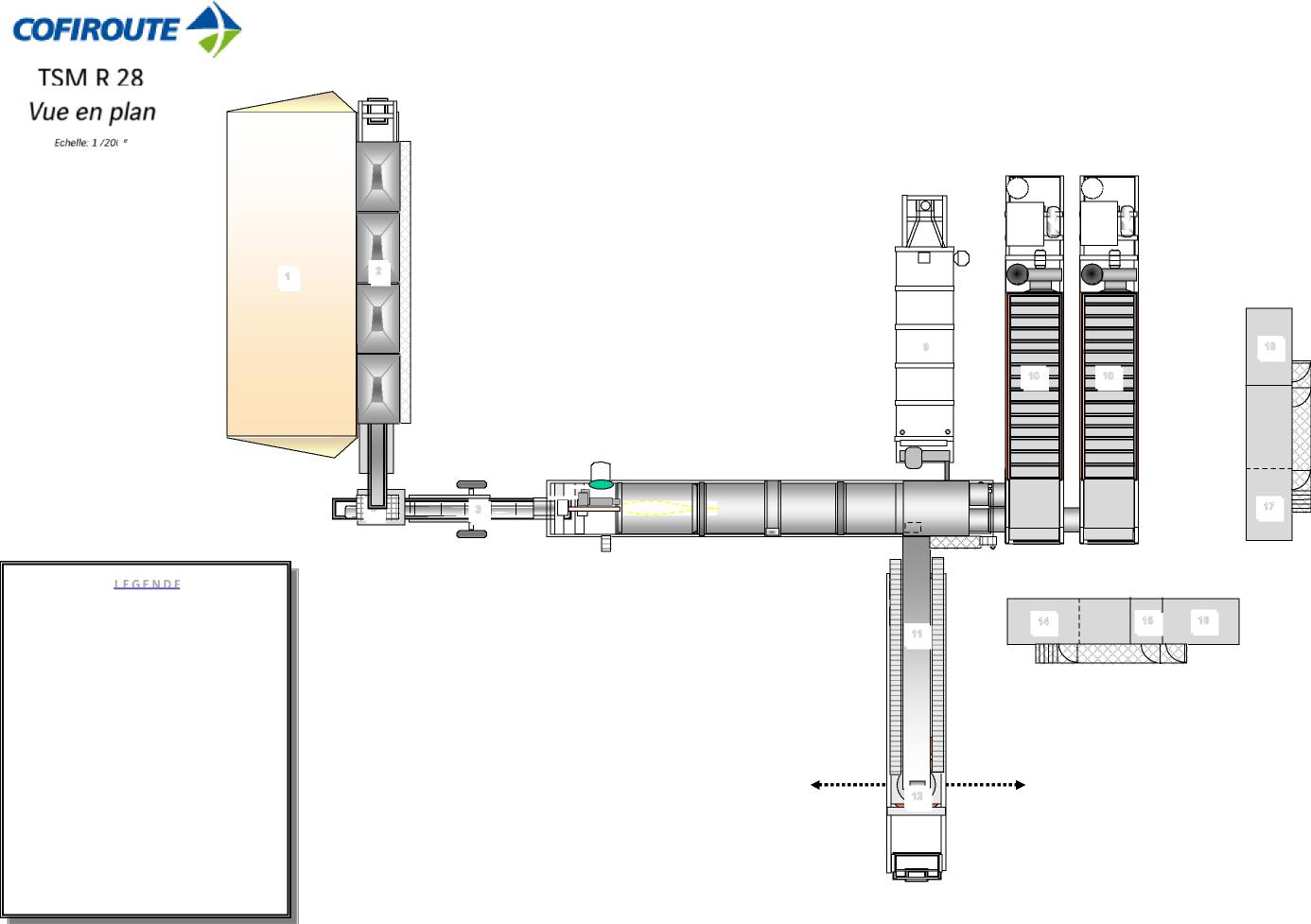 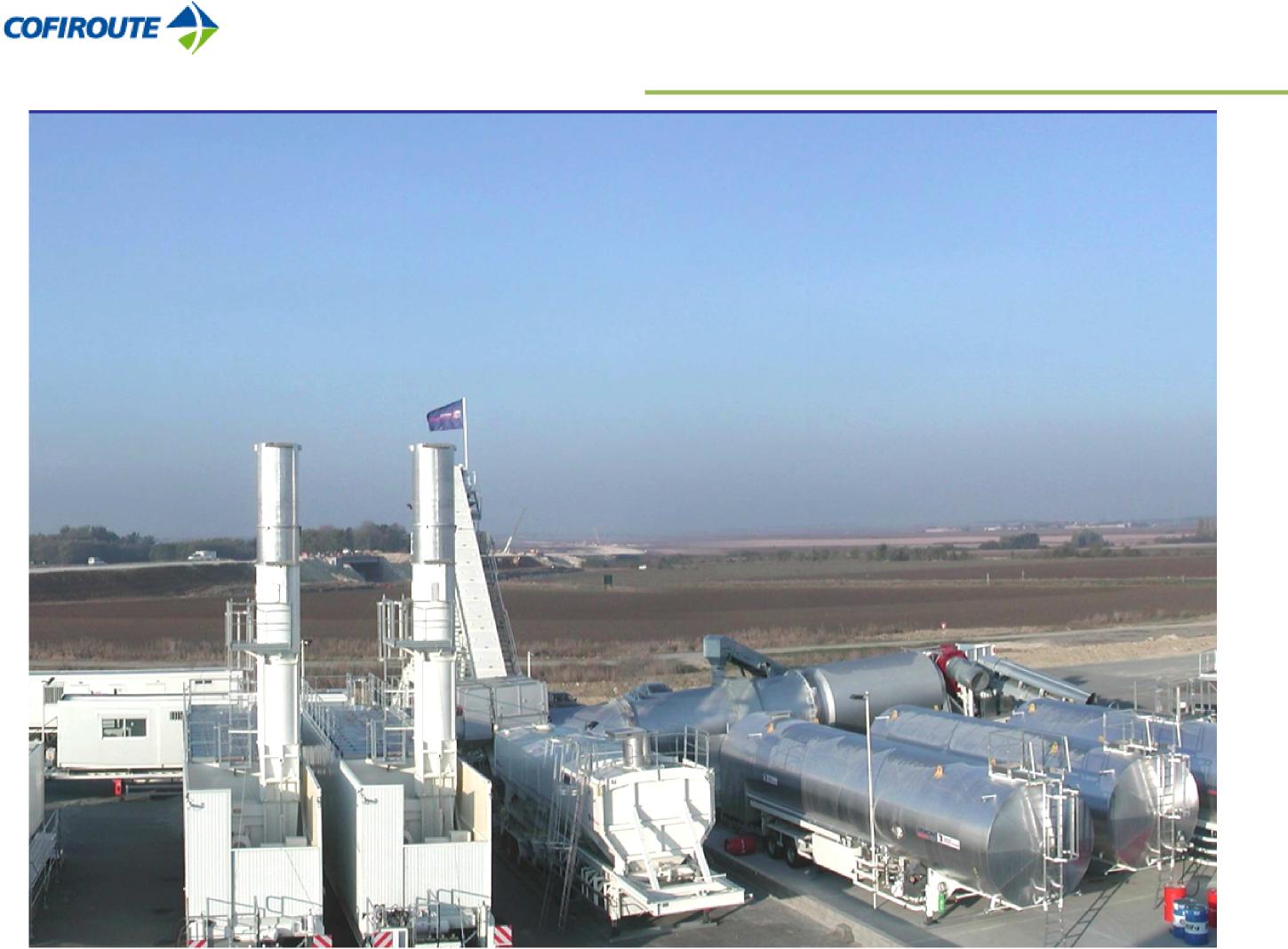 COFIROUTE 1>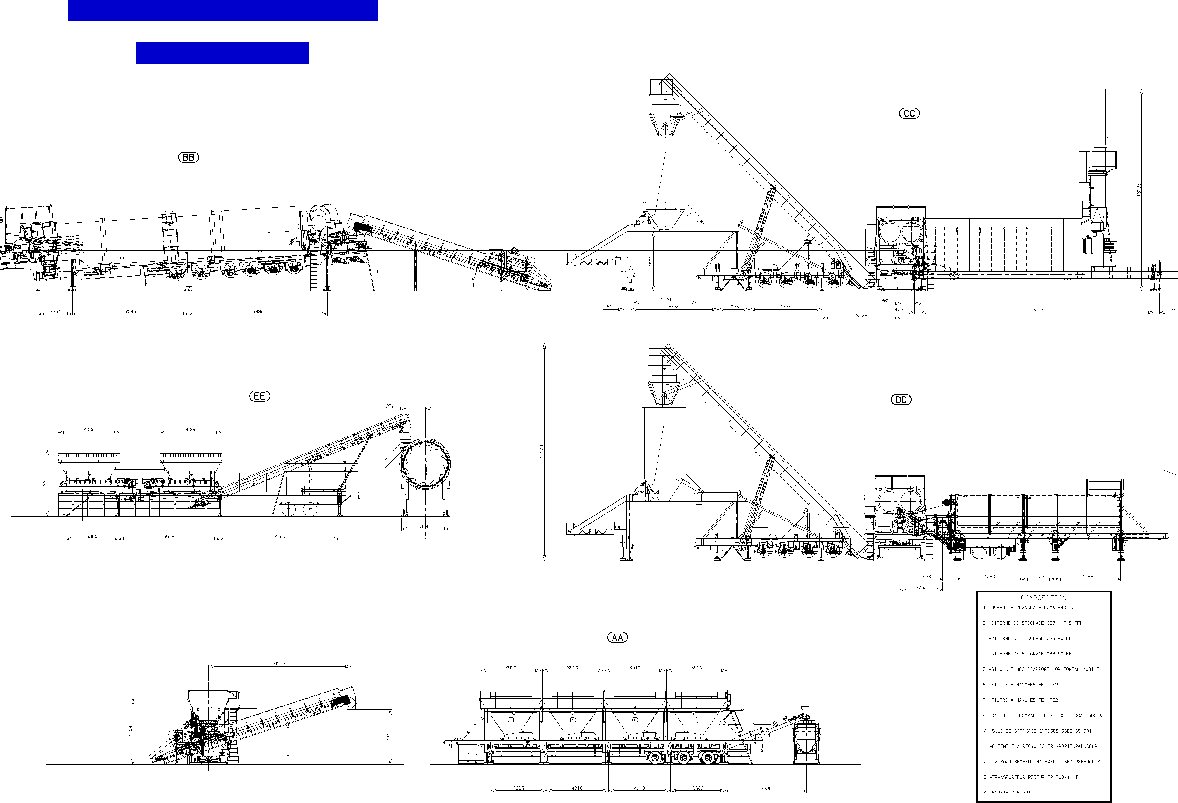 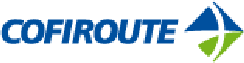 STATION DE TRANSIT DES MATERIAUXLes granulats pour un tonnage de flux total de l’ordre de 95 000 tonnes sur la durée du programme de travaux de 2018 proviendront pour une partie de carrières de roches massives pour type d’approvisionnement et pour l’autre partie (environ 20% à 30%) d’agrégats d’enrobés issus du recyclage des fraisats collectés dans le cadre du rabotage des chaussées anciennes de l’autoroute faisant l’objet d’opérations d’entretien.Lors de leur approvisionnement par route ou fer/route, le déstockage des granulats issus des carrières de roches massives correspondra au trafic suivant pendant environ 5 semaines soit 25 jours sur 2018 :Transport route par camions : ~1000 t/jours soit équivalence 40 semi-remorques..Transport fer/route : 1300 t/jours à raison de 4j/semaine dont ~120 km fer et 20 km route.Afin que la production d’enrobés ne soit pas perturbée par manque de granulats et d’agrégats, leurs stockages seront constitués pour partie, en fonction des formulations d’enrobés à fabriquer, avant le début de chaque tranche de travaux et complété au fur et à mesure, notamment pour les agrégats d’enrobés dont le stockage est étroitement lié à l’avancement du chantier de rabotage.Préalablement stockés, ils sont destinés à être enrobés.Aucun matériau autre que ceux nécessaires à la confection de ces enrobés ne sera stocké sur la plateforme. Composition des granulats de carrière (à titre indicatif) :Sable 0/2 environ 16%Gravillons 2/6 environ 17%Gravillons 6/10 environ 20%Gravillons 10/14 environ 16%Et filler 1%Agrégats d’enrobés :20%-30% au maximum selon les formules définitivement mises en oeuvreCes derniers constituant un déchet inerte (code 17 03 02), ils font l’objet d’un bordereau de suivi en application des dispositions réglementaires issues des arrêtés du 06/07/2011, 30/06/1997 notamment.Les accès à la plateforme sont contrôlés et chaque transporteur est identifié. En dehors des heures de fonctionnement des installations et des périodes d’approvisionnement de ces matériaux, le site sera fermé.Les matériaux stockés sont repris à la chargeuse sur pneus qui alimente les différents pré-doseurs de la centrale.Commune du Puiset (28) – Mise en service d’une centrale d’enrobage temporaireDEMANDE ET PIECES ADMINISTRATIVES	35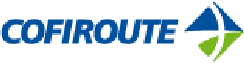 CAPACITE DE PRODUCTION ET DEBOUCHESLa centrale d’enrobage devra répondre au besoin d’environ 100 000 tonnes d’enrobés routiers nécessaires au chantier de mise en oeuvre d’un tapis de renforcement sur l’autoroute A10 dans les deux sens.Ces 100 000 tonnes seront dédiées à la fabrication d’un enrobé de type Béton Bitumineux particulièrement adapté pour la couche de roulement.Le volume de production attendu par les sociétés en charge de l’exploitation de cette installation est de 2500 tonnes/jour avec une production maximale de 3100 tonnes/jour.Les enrobés routiers produits par la centrale d’enrobage implanté temporairement sur la commune de DU PUISET seront utilisés dans le cadre de chantiers de réalisation du tapis de renforcement de l’autoroute A10.Commune du Puiset (28) – Mise en service d’une centrale d’enrobage temporaireDEMANDE ET PIECES ADMINISTRATIVES	36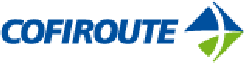 ACTIVITES NE RELEVANT PAS DE LA NOMENCLATURE ICPELOCAUX SOCIAUX, VESTIAIRES ET SANITAIRESDeux bungalows mobiles sont affectés au chantier, l’un pour les sanitaires et vestiaires et l’autre, pour le réfectoire et le local pause.EQUIPEMENTS TECHNIQUESUn pont bascule est annexé à un bungalow.Un quai de bâchage en amont du pesage nécessaire à la mise en place des bâches afin de réduire les pertes de températures et les envols éventuels.Une aire de dépotage et de ravitaillement est destinée à accueillir les porteurs de fioul et de bitumes pendant le dépotage de leur camion. Cette même aire est utilisée pour le remplissage du chargeur sur pneus affecté à l’installation.Une réserve incendie de 160 m3 signalée et accessible par les services de secours constituée de deux bâches souples.Des aires de stationnement, l’une pour les véhicules légers affectés à l’installation et aux visiteurs (essentiellement de l’entreprise en charge des travaux ou de la maîtrise d’ouvrage).Cf Plan de circulation et d’aménagement page 25)ALIMENTATION ELECTRIQUELe site n’est pas relié au réseau. L’alimentation électrique est générée par un groupe électrogène principal assurant le fonctionnement de l’installation.Un branchement électrique peut néanmoins être envisagé si le réseau le permet (proximité) mais seulement pour ce qui est de l’alimentation de la bascule, du système de surveillance et, le cas échéant, des locaux de chantier.ECLAIRAGEL’éclairage est assuré à partir du groupe principal. Toutefois l’éclairage de sécurité est alimenté par le groupe de 40 kW affecté au groupe de réchauffage pour le maintien en chauffe des citernes de bitume et de fioul lourd.RESEAU DE COMMUNICATIONLe site n’est pas raccordé au réseau. Les moyens de communication sont assurés par la téléphonie mobile embarquée.GESTION DES EAUX ISSUES DU TRAITEMENT DES MATERIAUXLe fonctionnement de la centrale et du site ne nécessite pas d’utilisation d’eau, cette dernière n’entre pas dans le process de fabrication des enrobés.GESTION DES EAUX PLUVIALESLes eaux pluviales mises en contact avec la zone stabilisée correspondent à l’emprise du poste d’enrobage, de l’aire d’évolution du chargeur et de l’aire d’attente des camions sont dirigées vers le bassin collecteur existant.Commune du Puiset (28) – Mise en service d’une centrale d’enrobage temporaireDEMANDE ET PIECES ADMINISTRATIVES	37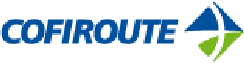 Ces eaux sont dirigées vers le milieu récepteur après passage dans le séparateur à hydrocarbures positionné en partie aval du bassinCf Plan de traitement des eaux page 40.GESTION DES EAUX VANNES SANITAIRESIl s’agit d’équipements sanitaires mobiles alimentés en eau par une citerne de 7000 litres également mobile et dédiée à cette fonction. Les eaux vannes sont récupérées par un organisme agréé en vue de leur recyclage.L’eau propre est achetée au concessionnaire du Réseau de la Commune DU PUISET. Le volume utilisé est de l’ordre de 200 litres par jour de fonctionnement.ALIMENTATION EN EAU POTABLEL’eau potable nécessaire à la consommation humaine est disponible en bouteille sur le site.AUTRES USAGES DE L’EAUDe l’eau est également utilisé en complément d’un agent mouillant anti-adhésion de l’enrobé dans les bennes. La consommation est de l’ordre de 400 l/jour de fonctionnement. Elle provient du réseau d’Adduction d’Eau Potable local.Occasionnellement en période de sécheresse, il peut être procédé à l’arrosage des pistes et des aires de circulation à l’aide d’un camion citerne avec arroseuse afin d’éviter les envols de poussières. Cette eau est soit prélevée dans un bassin de décantation, soit au réseau également.Commune du Puiset (28) – Mise en service d’une centrale d’enrobage temporaireDEMANDE ET PIECES ADMINISTRATIVES	38CORROuTE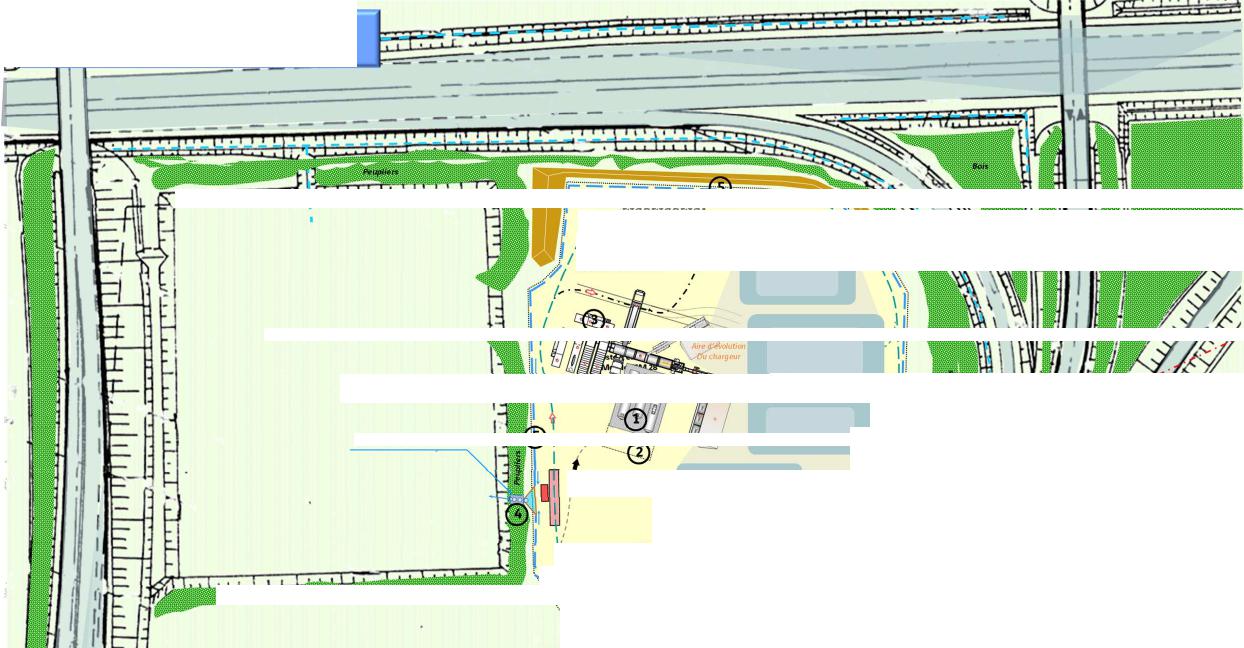 prPlate-forme du PUISET an de principe du traitement des eaux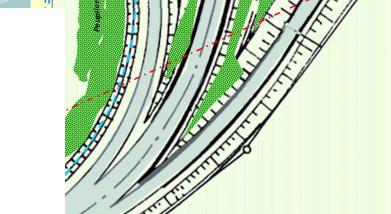 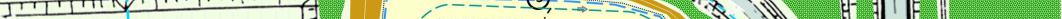 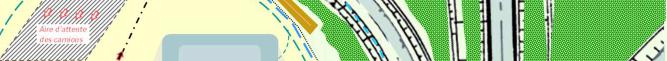 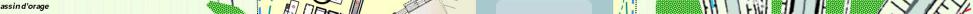 O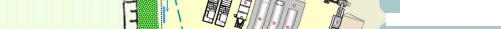 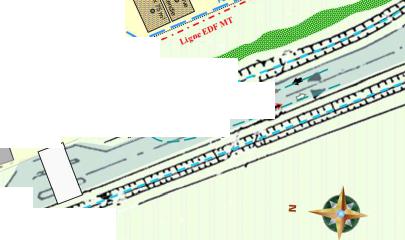 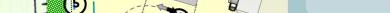 Séparateur à hydrocarbures,.; 05kier 4.seree 'Il- --	'	\ 't., \ \ \ '	--"e'"-e- eCr	Gare de péage	• .\ .	'	-Cuvette de rétention = 140 m3	.'	, \	....„,. ,b. c:::::	d'ALLA INESAire de dépotageEquipement sanitaire mobile autonome0 Séparateur d'hydrocarbures	,.......<;"-- „.........,-\ 0 Fossé périphérique de stockage -430 m3	....../"..-	s ..s.........../...'	0 Bassin régulateur et exutoire du site et de 

l'autorouteStation de transitStockage des matériauxEchelle 1 / 1000e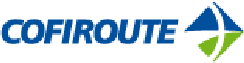 VOLUME DES ACTIVITESAPPROVISIONNEMENT ET CONSOMMATION DES MATERIAUX ET MATIERES PREMIERESLes granulats pour un tonnage de l’ordre de 100 000 tonnes annuels proviendront pour une partie de carrières de roches massives et pour l’autre partie (environ 20% à 30%) d’agrégats d’enrobés issus du recyclage des fraisats collectés dans le cadre du rabotage des chaussées anciennes de l’autoroute faisant l’objet d’opérations d’entretien.La production sera discontinue et planifiée selon les impératifs liés au fonctionnement de l’autoroute et des intempéries.Lors de leur approvisionnement par route ou fer/route, le déstockage des granulats issus des carrières de roches massives correspondra au trafic suivant pendant environ 5 semaines soit 25 jours sur 2018 :Transport route par camions : ~1000 t/jours soit équivalence 40 semi-remorques.Transport fer/route : 1300 t/jours à raison de 4j/semaine dont ~120 km fer et 20 km route.Pour un tonnage théorique moyen à réaliser de 1000 t/jour, on peut établir un besoin de :Granulats (sable, gravier, cailloux, filler) : 950 TBitume à raison de 5% : 50TFioul lourd (séchage) : 6 m3GNR : 0,5 m3Soit une autonomie de 5,5 jours pour le bitume, 8 jours pour le fioul lourd et environ 20 jours pour le GNR. L’autonomie des granulats et agrégats étant gérée en amont.Quantité annuelle des granulats de carrière (à titre indicatif) mis en oeuvre:Sable 0/2 environ 8 000 tonnesGravillons 2/6 environ 9 000 tonnesGravillons 6/10 environ 10 000 tonnesGravillons 10/14 environ 8 000 tonnesFiller 5000 tonnesQuantité annuelle Agrégats d’enrobés mis en oeuvre: Les agrégats d’enrobés peuvent représentés 20%-30% soit 10 000 tonnes environ selon les formules définitivement mises en œuvre pour l’introduction de produits recyclés dans le process.Ces derniers constituant un déchet inerte (code 17 03 02), ils font l’objet d’un bordereau de suivi en application des dispositions réglementaires issues des arrêtés du 06/07/2011, 30/06/1997 notamment.INCONVENIENTS ET REJETS DE L’EXPLOITATION – HYGIENE ET SECURITELe besoin en eau, tel qu’il est évoqué précédemment est de l’ordre de 0,7 m3/ jour pour ce qui est des eaux communément appelées sanitaires et de l’ordre de 10 à 12 m3 / jour dès lors qu’il y a nécessité de procéder à l’arrosage des pistes.L’ensemble des inconvénients et rejets de l’exploitation est porté dans l’étude d’incidences, l’étude de dangers et la notice hygiène et sécurité composant la suite du présent dossier.Commune du Puiset (28) – Mise en service d’une centrale d’enrobage temporaireDEMANDE ET PIECES ADMINISTRATIVES	40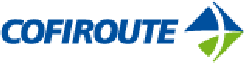 SITUATION AU TITRE DES INSTALLATIONS CLASSEES POUR LA PROTECTION DE L’ENVIRONNEMENTREGLEMENTATION RELATIVE AUX ICPEREGIME SEVESOLe Décret n° 2014-284 du 3 mars 2014 est venue modifié le titre Ier du livre V du code de l'environnementLes exploitants d'installations classées pour la protection de l'environnement (ICPE) sont concernés par ce décret qui est entrée en application le 1er Juin 2015.Ce décret prévoit l’adaptation de la partie réglementaire du code de l'environnement aux dispositions issues de la directive dite « Seveso 3 ». Il détermine les dispositions communes aux ICPE susceptibles de créer des accidents majeurs impliquant des substances dangereuses, en application de la directive 2012/18/UE du 4 juillet 2012 dite « Seveso 3 ».La nouvelle directive SEVESO 3 adapte en profondeur le champ d’application couvert par la législation communautaire au nouveau règlement CLP. (règlement sur la classification, l’étiquetage et l’empaquetage des substances et des mélanges)Cette révision a en effet pour objectif premier d’aligner la liste des substances concernées par la directive sur le nouveau système de classification des substances dangereuses du règlement CLP, qui remplace le système actuel. Ce règlement établit de nouvelles méthodes de classification des substances et il crée de nouvelles dénominations de dangers. Un certain nombre de rubriques ICPE ont ainsi été supprimées au profit des rubriques 4000Pour le site présenté dans ce dossier, une analyse des substances et produits utilisés a été réalisée afin de vérifier la conformité aux seuils SEVESO 3 (voir page 39).Après analyse, nous confirmons que le site n’est pas soumis au régime SEVESO 3.DIRECTIVE IEDLa directive IED est une évolution de la directive relative à la prévention et à la réduction intégrée de la pollution (IPPC).En droit français, l’ordonnance n°2012-7 du 5 janvier 2012 porte transposition du chapitre II de la directive 2010/75/UE du Parlement européen et du Conseil du 24 novembre 2010 relative aux émissions industrielles (prévention et réduction intégrées de la pollution) et crée dans le Code de l’Environnement une nouvelle section qui ne concerne que les installations IED, c'est-à-dire les installations visées par l’annexe I de la directive 2010/75 (annexe de l’article R511-9 du code de l’environnement – Rubriques 3000).Le site n’est pas concerné par les rubriques 3000 et n’est donc pas soumis à la directive IED 2010/75/UE entrée en vigueur le 6 janvier 2011.Commune du Puiset (28) – Mise en service d’une centrale d’enrobage temporaireDEMANDE ET PIECES ADMINISTRATIVES	41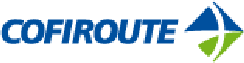 RUBRIQUES ICPEL’installation est par ailleurs soumisse au régime de classement installations classées pour la protection de l’environnement tel que présenté dans le tableau suivant.Commune du Puiset (28) – Mise en service d’une centrale d’enrobage temporaireDEMANDE ET PIECES ADMINISTRATIVES	42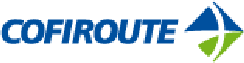 Tableau de classement ICPE du siteCommune du Puiset (28) – Mise en service d’une centrale d’enrobage temporaireDEMANDE ET PIECES ADMINISTRATIVES	43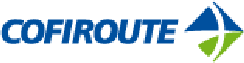 CALCUL DES SEUILS SEVESO 3TABLEAU CALCUL REGLE DES CUMULS SEVESO IIIREGLEMENTATION RELATIVE A LA LOI SUR L’EAUAucun prélèvement d’eau, que ce soit un puits, un forage ou un ruisseau n’est réalisé pour les besoins du site.De même, il n’y a pas de rejet consécutif si ce n’est le transfert naturel des eaux pluviales vers les fossés environnants (après traitement).Les installations classées ne sont pas soumisses à « la loi sur l’eau » mais le dossier de demande d’autorisation se doit de comporter ce volet tel qu’il figure au Code de l’environnement.GARANTIES FINANCIERESPar décret n°2012-633 du 03 mai 2012, l'obligation de garanties financières, déjà existante pour les carrières, les installations de stockage de déchets et les établissements SEVESO seuil haut, a été étendue auxCommune du Puiset (28) – Mise en service d’une centrale d’enrobage temporaireDEMANDE ET PIECES ADMINISTRATIVES	44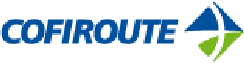 établissements soumis à autorisation d’exploiter ou à enregistrement pour certaines rubriques de la nomenclature des Installations Classées.Un arrêté ministériel daté du 31 mai 2012 fixe la liste des installations classées soumises à cette obligation de constitution de garanties financières.La centrale d’enrobage ne sera pas concernée par l’obligation de mise en place de ces garanties financières. En effet, aucune des activités exercées n’est soumise à enregistrement ou autorisation sous l’une des rubriques visées par cet arrêté ministériel.COMMUNES CONCERNEES PAR LE RAYON D’AFFICHAGELe rayon d’affichage permet de définir les communes concernées par l’enquête publique prévue dans le cadre de la procédure d’autorisation.Lorsque plusieurs rubriques sont visées, le rayon d’affichage retenu est le plus étendu.Dans le cas présent, une seule rubrique est concernée, son rayon d’affichage est de 2 km.Les communes recoupées par le rayon d’affichage de 2 km du projet d’installation sont au nombre de 5.Il s’agit des communes de : Le Puiset, Janville, Allaines-Mervilliers, Guilleville et Trancrainville, toutes situées dans le département de l’Eure et Loire.Cf plan de situation ci après.Commune du Puiset (28) – Mise en service d’une centrale d’enrobage temporaireDEMANDE ET PIECES ADMINISTRATIVES	45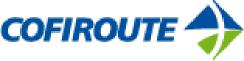 Plan de situa, on plateforme du Puiset

1/25000eCommune du Puiset (28) – Mise en service d’une centrale d’enrobage temporaire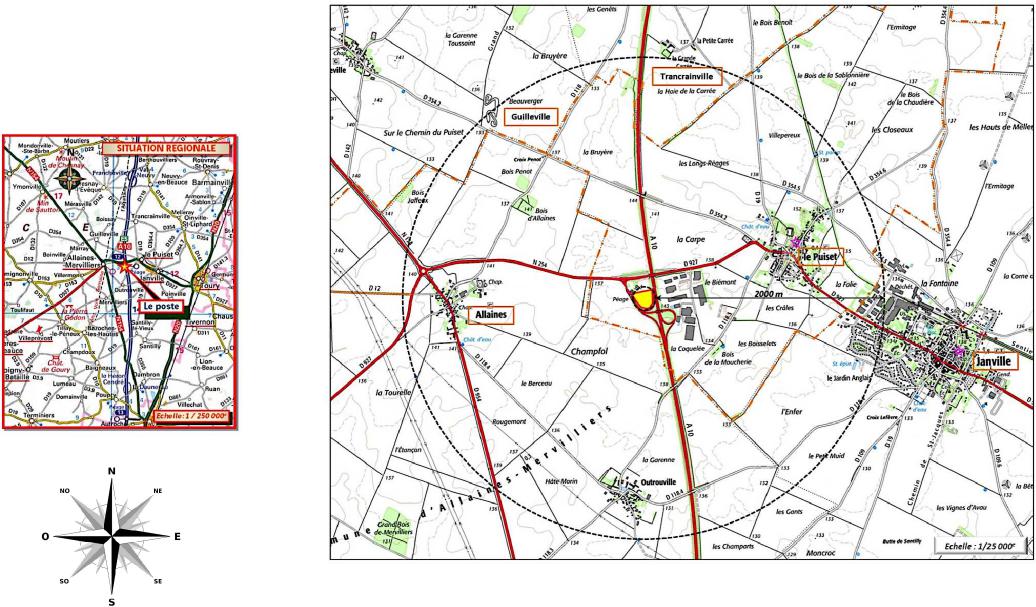 DEMANDE ET PIECES ADMINISTRATIVES	46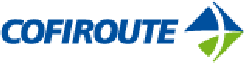 LISTE DES TEXTES REGLEMENTAIRES APPLICABLESLa centrale d’enrobage est soumise en tant qu’installation classée aux textes suivants :- au Code de l’Environnement (ordonnance n°2000-914 du 18 septembre 2000) livre V titre Ier, Installations Classées pour la Protection de l’Environnement,- à la Loi n°96-1236 du 30 décembre 1996 sur l'air et l'utilisation rationnelle de l'énergie (codifiée),- à la Loi n°95-101 du 02 février 1995 relative au renforcement de la protection de l’environnement dite « Loi Barnier » (codifiée),- à la Loi sur l'eau du 3 janvier 1992 (codifiée),- à la Loi n°76-629 du 10 juillet 1976 relative à la protection de la nature (codifiée),- à la Loi n°75-663 du 15 juillet 1975 relative à l'élimination des déchets et à la récupération des matériaux (codifiée),- aux articles R512.1 à 517.10 du Code de l’environnement (anciennement Décret n°77-1133 du 21 septembre 1977 modifié pris pour application du Code de l’Environnement précédemment citée),- aux articles R511.9 à 511.10 et leur annexe du Code de l’environnement (anciennement Décret n°53-578 du 20 mai 1953 modifié, relatif à la nomenclature des Installations Classées pour la Protection de l’Environnement),- aux articles R543.66 à 543.74 du Code de l’environnement (anciennement Décret n°94-609 du 13 juillet 1994 portant application de la loi n°75-633 du 15 juillet 1975 relative à l’élimination des déchets),- aux articles R541.7 à 541.8 et leurs annexes du Code de l’environnement (anciennement Décret n°2002-540 du 18 avril 2002 relatif à la classification des déchets),- aux articles R541.42 à 541.48 du Code de l’environnement (anciennement Décret n°2005-635 du 30 mai 2005 relatif au contrôle des circuits de traitement des déchets),- à l’article L. 541-2 du code de l’environnement relatif à l’élimination des déchets et à la récupération des matériaux,- à l’arrêté du 29 juillet 2005 fixant le formulaire du bordereau de suivi des déchets dangereux, pris comme arrêté d’application du Décret n°2005-635 du 30 mai 2005 relatif au contrôle des circuits de traitement des déchets,- à l'arrêté du 23 janvier 1997 relatif à la limitation des bruits émis dans l'environnement par les Installations Classées pour la Protection de l’Environnement,- à l’arrêté du 2 février 1998 relatif aux prélèvements et à la consommation d'eau ainsi qu'aux émissions de toute nature des Installations Classées pour la Protection de l’Environnement soumises à autorisation,- à l’arrêté du 4 octobre 2010 relatif à la prévention des risques accidentels au sein des Installations Classées pour la Protection de l’Environnement soumises à autorisation,- au décret n°2011-2018 du 29 décembre 2011 portant réforme de l’enquête publique relative aux opérations susceptibles d’affecter l’environnement,- au décret n°2011-2019 du 29 décembre 2011 portant réforme des études d’impact des projets de travaux, d’ouvrages ou d’aménagements,Commune du Puiset (28) – Mise en service d’une centrale d’enrobage temporaireDEMANDE ET PIECES ADMINISTRATIVES	47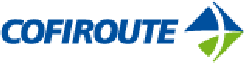 - au décret n°2011-2021 du 29 décembre 2011 déterminant la liste des projets, plans et programmes devant faire l’objet d’une communication au public par voie électronique dans le cadre de l’expérimentation prévue au II de l’article L. 123-10 du code de l’environnement.La liste des textes applicables ci-dessus n’est pas exhaustive.FONCTIONNEMENT DU SITE D’EXPLOITATIONMETHODE D’EXPLOITATIONCette installation a pour but de fabriquer des enrobés à chaud au bitume destinés au chantier de gros entretien de l’autoroute A10 (couche de roulement) sur le tronçon compris entre Ponthévrard et Orléans.La quantité nécessaire à la réalisation de ces chantiers est d’environ 100 000 tonnes d’enrobés bitumineux pouvant intégrer jusqu’à 20 à 30% de matériaux de recyclable issus du rabotage des chaussées actuelles de l’A10.PERIODES ET HORAIRES DE FONCTIONNEMENTLes installations ne fonctionneront qu’aux heures et jours ouvrables de la semaine, en respectant les règlements en vigueur pour 35 h hebdomadaires avec aménagement des horaires en fonction du chantier à réaliser, soit :Horaires de jour : du lundi au vendredi de 7h à 20hHoraires de nuit : du lundi soir au vendredi matin de 20 h à 7 hPour la réalisation de ces chantiers, la majeure partie des travaux se déroulera de jour, dans la plage horaire de 7 h à 20h, une moindre partie se sera de nuit de 20 h à 7 h. dans les deux cas, l’accessibilité aux voies est définie par les services travaux et sécurité de l’entreprise maître de l’ouvrage.Afin de conserver les critères de sécurité liés au trafic ininterrompu sur l’A10 en période estivale et également pour s’affranchir de la saison hivernale peu propice pour ce type de travaux, l’installation fonctionnera de façon périodique principalement de mars à juin et de septembre à mi-novembre.ENTRETIEN ET RAVITAILLEMENT DES ENGINSA l’exception des contrôles et vérifications journalières des matériels et engins présents sur le site, aucun entretien ou réparation n’est réalisé sur site. Les taches sont réalisées soit en atelier central de la société en charge des travaux, soit en concession externe au site.Le ravitaillement en carburant de la chargeuse se fait au droit de l’aire de dépotage également affecté à cet usage.CONTROLE DES ACCES ET DES MATERIAUX EMPORTES SUR LE SITELes approvisionnements de matériaux, fines, bitumes et fiouls se feront par l’autoroute A10 et sa sortie N°12 Allaines.Aucun matériau autre que les granulats de carrière et les agrégats d’enrobés n’est accueilli sur le site.Les matériaux enrobés seront directement transportés sur les sections de chaussées à réaliser empruntant l’autoroute. Les accès et soties de l’autoroute se feront selon les directives de COFIROUTE.Une signalisation par panneaux réglementaires sera mise en place pour les accès et sortie du site.Commune du Puiset (28) – Mise en service d’une centrale d’enrobage temporaireDEMANDE ET PIECES ADMINISTRATIVES	48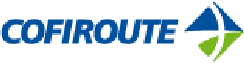 MOYENS DE PREVENTION ET COUTS ASSOCIESIndépendamment des coûts d’installation de l’usine d’enrobés mobile (montage/ démontage) estimé à 70 000 euros, l’exploitation normale de cette installation nécessite des aménagements et mesures liées à la protection de l’environnement. Les coûts sont estimés à :MESURES REALISEESSUR LES REJETS ATMOSPHERIQUESLes contrôles des émissions de poussières réalisés régulièrement depuis la mise en service de ce type d’installation dans les conditions normales de fonctionnement, ont donné des résultats qui situent ces valeurs en dessous des 50 mg/Nm3 actuellement réglementaires pour ce genre d’activité.Une mesure des rejets atmosphériques sera faite en début de la période de fabrication pour ce site. Le rapport de mesure sera transmis à l’Inspecteur des installations classés et tenu à disposition des services qui en feront la demande.SUR LES EMISSIONS SONORESSuite à des contrôles réalisés sur une installation similaire et sur plusieurs sites au moyen d’un sonomètre agrée, nous précisons que la pression sonore propre au fonctionnement du poste n’excédera pas les 70 dB (A) en limite de propriété, soit à environ 50 mètres des éléments bruyants du poste notamment du brûleur du tambour sécheur malaxeur.Le fond sonore du site n’est pas modifié lors du fonctionnement de la centrale si l’on prend en compte le bruit issu à la circulation de l’autoroute A10 (59,5 dB(A)).Commune du Puiset (28) – Mise en service d’une centrale d’enrobage temporaireDEMANDE ET PIECES ADMINISTRATIVES	49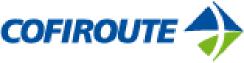 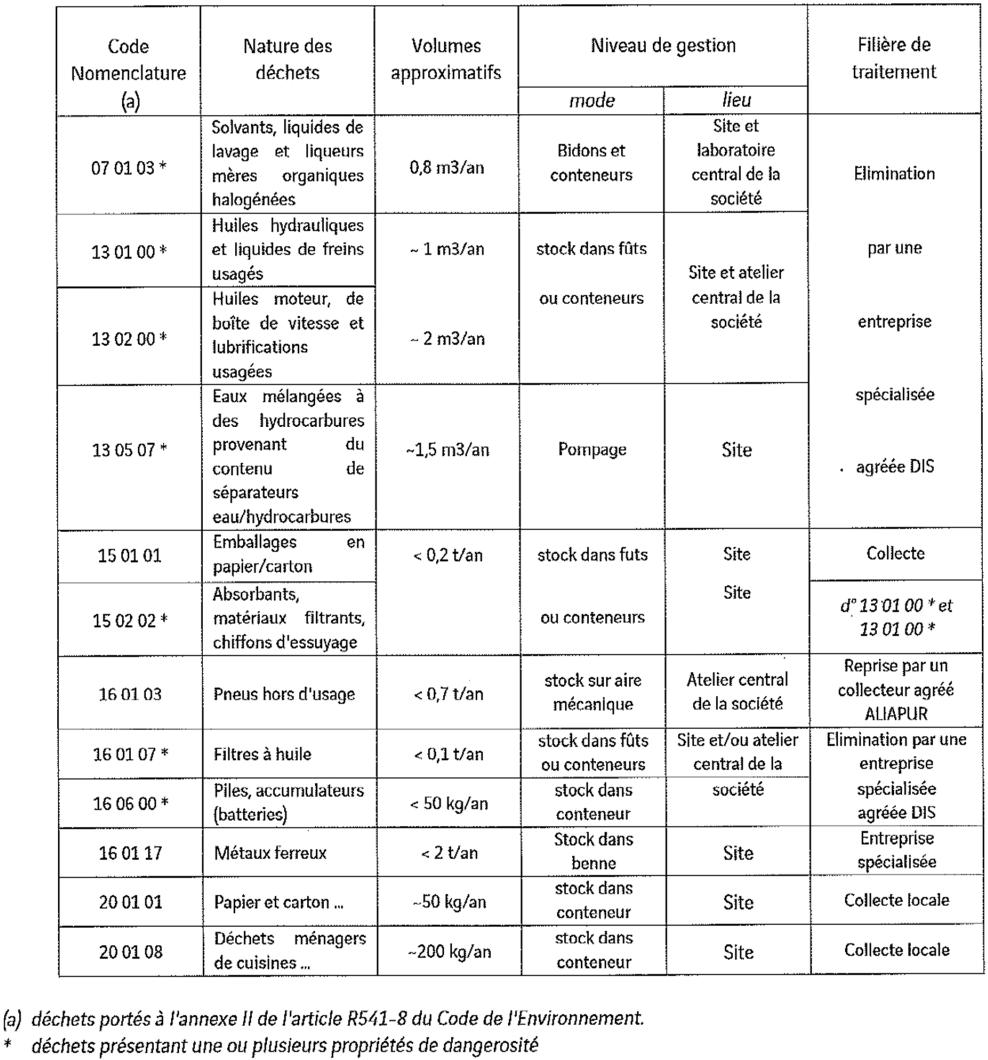 Commune du Puiset (28) – Mise en service d’une centrale d’enrobage temporaireDEMANDE ET PIECES ADMINISTRATIVES	50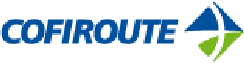 DESTINATION DES PRODUITS, SOUS-PRODUITS ET DES DECHETSPRODUITSLes produits enrobés (bétons bitumineux) sont destinés à alimenter les chantiers d’entretien successifs de l’autoroute A10 à réaliser sur l’année 2018 sur le tronçon compris entre Ponthévrard et Orléans dans les deux sens. La quantité annuelle produite est estimée à 100 000 tonnes.SOUS-PRODUITSLes fines de récupérations, collectées dans la partie basse du dépoussiéreur sont ré-incorporées par un système de recyclage pneumatique dans la fabrication.DECHETS LIES A L’ACTIVITE INDUSTRIELLEDes contrôles en laboratoire sont indispensables pour assurer la qualité des enrobés fabriqués. Ces contrôles seront réalisés avec un solvant pétrolier (perchloréthylène) stocké dans le local laboratoire. Après usage, le solvant sera stocké sur rétention dans des fûts avant d’être déposé au laboratoire central de la société en charge des travaux. Il sera ensuite éliminé dans un centre agréé.Les déchets banals sont ceux liés à la présence humaine et sont constitués de papiers divers ou de déchets ménagers. Ils seront évacués régulièrement dans le cadre de la collecte de la commune DU PUISET..Les déchets banals issus de l’activité industrielle sont constitués de pièces usagées ou autres types de ferrailles ainsi que des lubrifiants usagés et hydrocarbures récupérés. Ces derniers sont enlevés par des sociétés agréées.CESSATION D’ACTIVITEDans le cas de la cessation d’activité de la centrale d’enrobage, l’exploitant prend toutes les dispositions techniques pour respecter les prescriptions relatives à la remise en état.Les dispositions envisagées sont les suivantes :-évacuation et élimination par un récupérateur agréé des éventuels produits dangereux et présents sur le site.- évacuation des stocks de matériaux non utilisés ainsi que d’éventuels rebuts de fabrication, démantèlement, démontage et enlèvement des installations- nettoyage du sol et des abords de toute trace liée à l’activité de la centrale d’enrobage, qui pourrait être complété s’i y a lieu par :- la mise en œuvre des moyens de dépollution ou de surveillance appropriés résultant de notre activité.L’avis de Mr Le Maire de la Commune DU PUISET a été recueilli sur la base de ces propositions et est porté en annexe.Commune du Puiset (28) – Mise en service d’une centrale d’enrobage temporaireDEMANDE ET PIECES ADMINISTRATIVES	51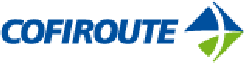 AUTRES REGLEMENTATIONSAPPLICABLESCommune du Puiset (28) – Mise en service d’une centrale d’enrobage temporaireDEMANDE ET PIECES ADMINISTRATIVES	52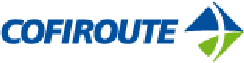 PLU de la Commune DU PUISET: le site est compris dans le Plan Local d’Urbanisme de la commune DU PUISET et est positionné en zonage A.Le PLU de la commune du PUISET a été approuvé par délibération du conseil municipal du 3 juillet 2009. Le règlement de ce PLU fixe les prescriptions applicables sur le territoire de la commune. Dans les règles générales de ce règlement, il est rappelé un extrait de la partie législative du code de l'urbanisme (en page 4) :"Article L.114-1-4En dehors des espaces urbanisés des communes, les constructions ou installations sont interdites dans une bande de cent mètres de part et d'autre de l'axe des autoroutes, des routes express et des déviations au sens du code de la voirie routière et de soixante-quinze mètres de part et d'autre de l'axe des autres routes classées à grand circulation.Cette interdiction ne s'applique pas :Aux constructions et installations liées ou nécessaires aux infrastructures routièresAux services publics exigeant la proximité immédiate des infrastructures routières ;Aux bâtiments d'exploitation agricole ;Aux réseaux d'intérêt public."Par ailleurs, le règlement spécifique à la zone A autorise "les équipements et ouvrages nécessaires à l'implantation et au fonctionnement des services reconnus d'intérêt public".Notre projet est donc compatible avec le document d'urbanisme en vigueur sur la commune.Au titre du PPRI  : le site n’est pas inclus dans un plan de protection pour le risque d’inondationAu titre du PPRT  : le site n’est pas inclus dans un plan de protection de risques technologiques.Servitudes : pas de servitudes particulièresPermis de construire  : le projet n‘est pas soumis à permis de construire (article R 421-5 du code de l’urbanisme)Défrichement  : le projet n’est pas soumis à autorisation de défrichementAEP : il n’y a pas de captage, de forage industriel ou d’arrosage situé à proximité immédiate de l’installation. Aucun puits particulier n’est présent à proximité de la zone d’installation.Monuments historiques  : le projet n’est pas concerné par la présence monument historique et n’en recoupe aucun périmètreNatura 2000 et ZNIEFF: le projet n’est pas concerné par une zone NATURA 2000 ou une Zone Naturelle d’Intérêt Faunistique ou Floristique.Commune du Puiset (28) – Mise en service d’une centrale d’enrobage temporaireDEMANDE ET PIECES ADMINISTRATIVES	53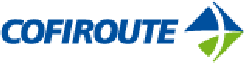 ENGAGEMENTCommune du Puiset (28) – Mise en service d’une centrale d’enrobage temporaireDEMANDE ET PIECES ADMINISTRATIVES	54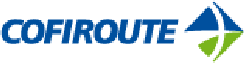 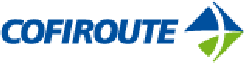 PIECES JOINTES A LA DEMANDECommune du Puiset (28) – Mise en service d’une centrale d’enrobage temporaireDEMANDE ET PIECES ADMINISTRATIVES	56Plan de situation plateforme DU Puiset

1/25000e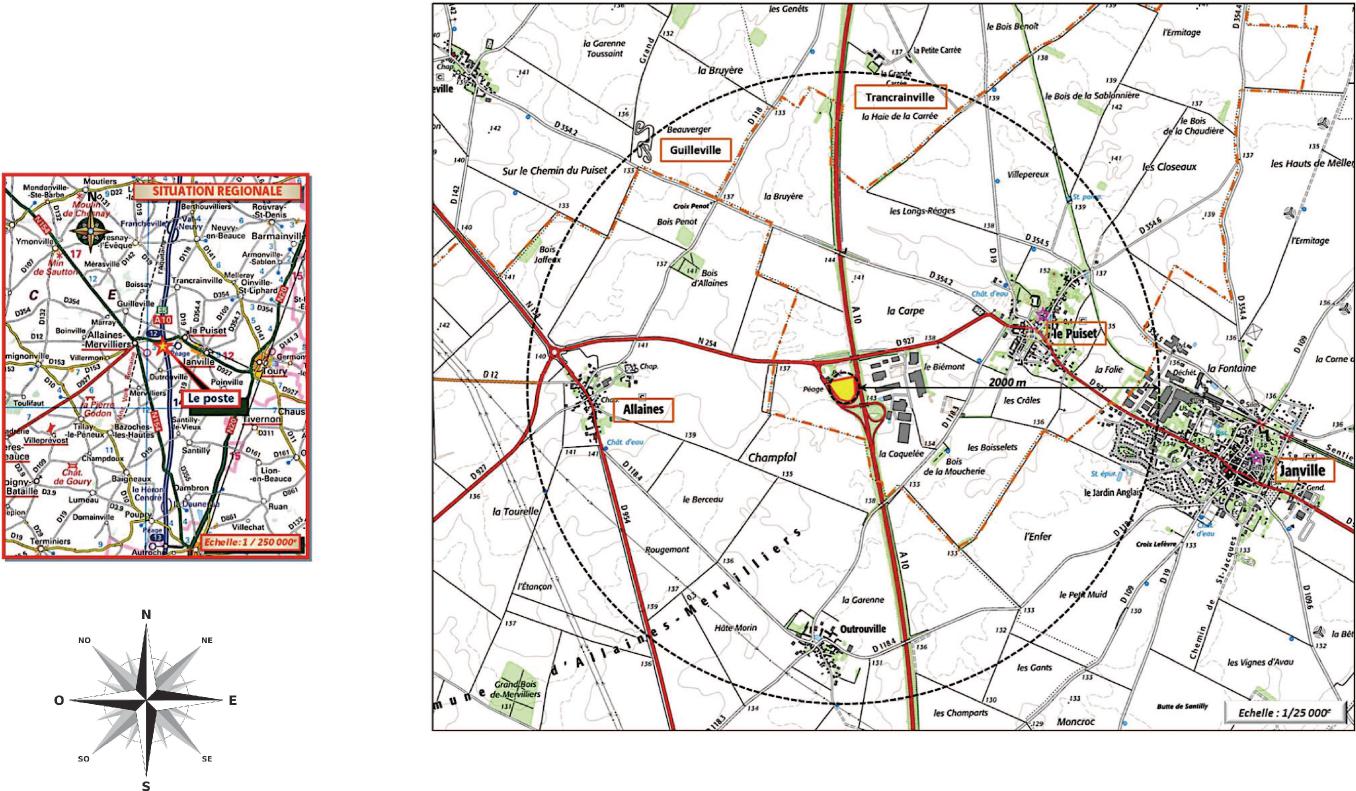 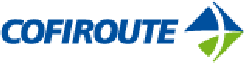 PLAN PARCELLAIRE AU 1/2000ECommune du Puiset (28) – Mise en service d’une centrale d’enrobage temporaireDEMANDE ET PIECES ADMINISTRATIVES	59Plan parcellaire 1/2000e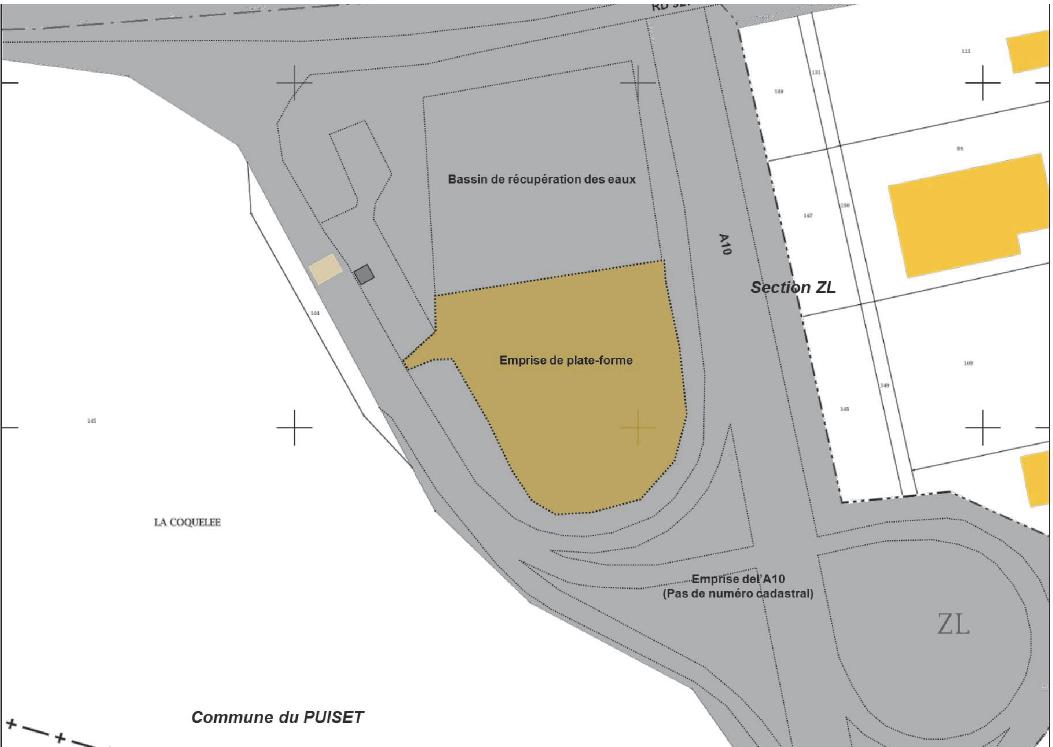 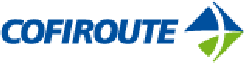 PLANS DES ABORDS DE L’INSTALLATION : PERIMETRE ELOIGNE DANS UN RAYON DE 200 M ET PERIMETRE RAPPROCHE DANS LE RAYON DE 35 MCommune du Puiset (28) – Mise en service d’une centrale d’enrobage temporaireDEMANDE ET PIECES ADMINISTRATIVES	60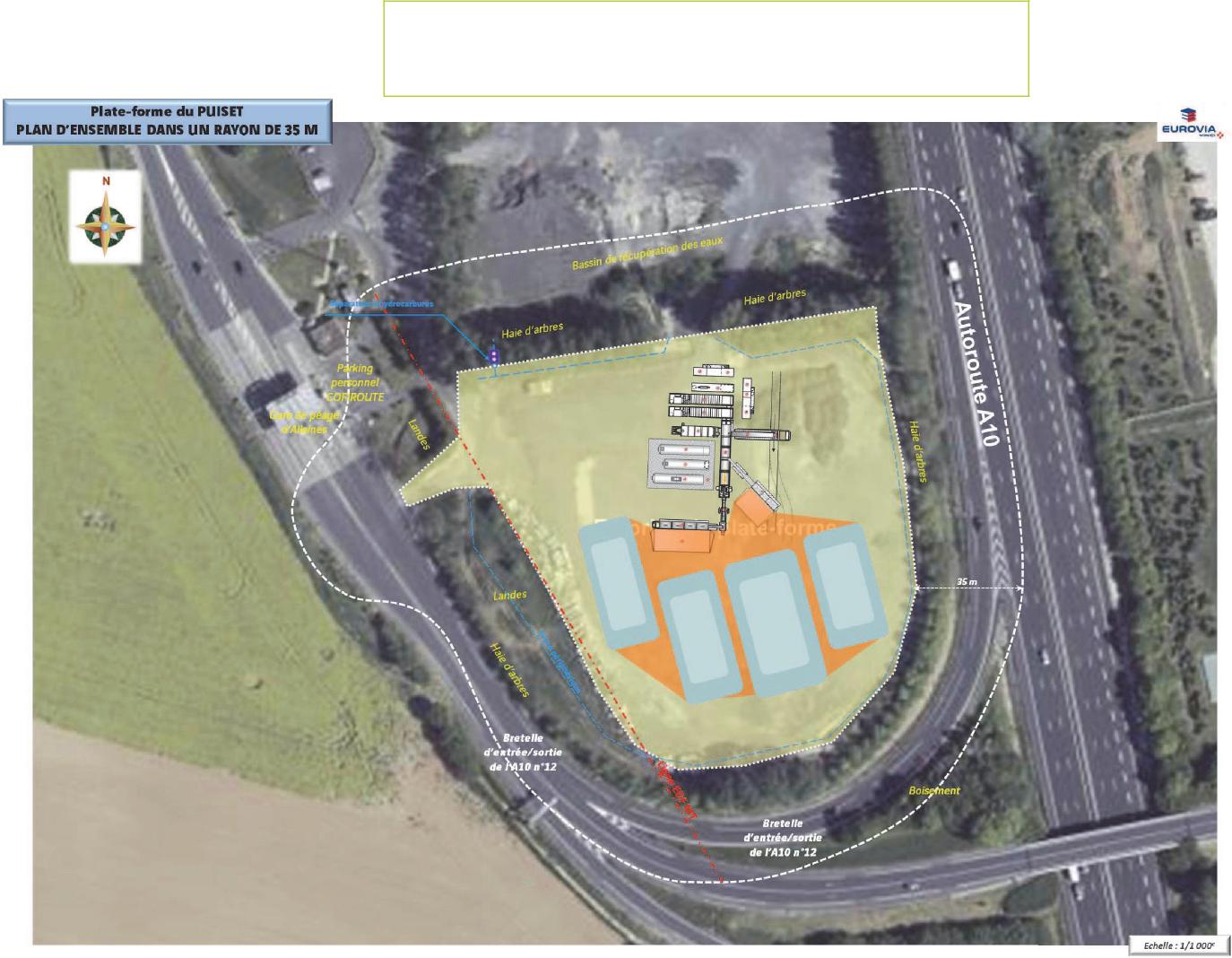 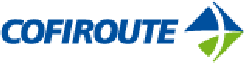 PIECES ANNEXES A LA DEMANDECommune du Puiset (28) – Mise en service d’une centrale d’enrobage temporaireDEMANDE ET PIECES ADMINISTRATIVES	61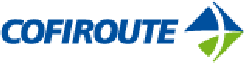 EXTRAIT KBIS DE COFIROUTECommune du Puiset (28) – Mise en service d’une centrale d’enrobage temporaireDEMANDE ET PIECES ADMINISTRATIVES	62Greffe du Tribunal de Commerce de Nanterre4 RUE PABLO NERUDA 92020 Nanterre CEDEXN° de gestion 1994B00430Extrait KbisEXTRAIT D'IMMATRICULATION PRINCIPALE AU REGISTRE DU COMMERCE ET DES SOCIETES à jour au 21 novembre 2017IDENTIFICATION DE LA PERSONNE MORALEImmatriculation au RCS, numéro Date d'immatriculationTransfert duDénomination ou raison sociale Forme juridique Capital socialAdresse du siègeDurée de la personne moraleDate de clôture de l'exercice social552 115 891 R.C.S. Nanterre27/01/1994R.C.S. de Paris en date du 29/11/1993COFIROUTE Société anonyme158 282 124,00 Euros12-14 Rue LOUIS BLERIOT 92500 Rueil-MalmaisonJusqu'au 19/04/2098 31 décembreGESTION, DIRECTION, ADMINISTRATION, CONTROLE, ASSOCIES OU MEMBRESPrésident du conseil d'administration - AdministrateurNom, prénoms	COPPEY PierreDate et lieu de naissance	Le 22/05/1963 à Nancy (54)Nationalité	FrançaiseDomicile personnel	65 Avenue Niel 75017 ParisAdministrateur représentant les salariés Nom, prénomsDate et lieu de naissance NationalitéDomicile personnel LEFOL SylvainLe 23/05/1963 à Baccarat (54) Française65 IMPASSE MADAME DE SEVIGNE A VAIR SUR LOIRE 44150 AnetzAdministrateurDénominationForme juridiqueAdresseImmatriculation au RCS, numéroReprésentant permanentNom, prénomsDate et lieu de naissanceNationalitéAdministrateurDénomination Forme juridiqueCOFIROUTE HOLDING Société par actions simplifiée1 COURS FERDINAND DE LESSEPS 92500 Rueil-Malmaison492 939 293 R.C.S. NanterreIIUVELIN BernardLe 10/02/1937 à Paris 6ème (75) Française- DEMEURANT : 403 AVENUE DE TERVUEREN - 1150 BRUXELLES (BELGIQUE)VINCI AUTOROUTES Société par actions simplifiéeGreffe du Tribunal de Commerce de Nanterre4 RUE PABLO NERUDA 92020 Nanterre CEDEXN° de gestion 1994B00430AdresseImmatriculation au RCS, numéro Représentant permanent Nom, prénomsDate et lieu de naissance Nationalité12-14 Rue LOUIS BLERIOT 92500 Rueil-Malmaison 512 377 060 R.C.S. NanterreHUILLARD XavierLe 27/06/1954 à Paris 15ème (75)FrançaiseDemeurant 1, place Alexandre Ier 78000 VERSAILLESVINCI CONCESSIONSSociété par actions simplifiée12-14 Rue Louis Blériot 92500 Rueil-Malmaison410 001 952 R.C.S. NanterreBASTART MarieLe 06/07/1966 à Lorient (56)Françaisedemeurant : 5 rue Boutard 92200 NEUILLY-SUR-SEINEVINCI AUTOROUTES SERVICESSociété par actions simplifiée à associé unique12-14 Rue LOUIS BLERIOT 92500 Rueil-Malmaison 529 070 112 R.C.S. NanterreMORANT SébastienLe 24/12/1963 à Marseille ler (13)FrançaiseDemeurant 52 chemin des arbousiers 30400 Villeneuve les avignonAdministrateurNom, prénoms	TROTOT PierreDate et lieu de naissance	Le 09/02/1954 à Choisy-le-Roi (94)Nationalité	FrançaiseDomicile personnel	36 Allée de la gare 78110 Le VésinetAdministrateurNom, prénomsDate et lieu de naissanceNationalitéDomicile personnel VALLA NatachaLe 01/01/1976 à Marseille Sème (13) Française93 Rue des Martyrs 75018 ParisAdministrateurNom, prénomsDate et lieu de naissanceNationalitéDomicile personnel LAIGNEAU MarianneLe 28/09/1964 à Antony (92) Française12 Quai Henri IV 75004 ParisCommissaire aux comptes titulaire DénominationForme juridique DELOITTE & ASSOCIES Société anonymeGreffe du Tribunal de Commerce de Nanterre4 RUE PABLO NERUDA 92020 Nanterre CEDEXN° de gestion 1994B00430AdresseImmatriculation au RCS, numéroCommissaire aux comptes titulaireDénominationForme juridiqueAdresseImmatriculation au RCS, numéroCommissaire aux comptes suppléantDénominationForme juridiqueAdresseImmatriculation au RCS, numéro 185 C Avenue CHARLES DE GAULLE 92524 Neuilly-sur-Seine CEDEX 572 028 041 R.C.S. NanterreKPMG S.ASociété anonyme2 Avenue Gambetta Tour Eqho 92066 Paris la Défense CEDEX 775 726 417 R.C.S. NanterreBEASSociété par actions simplifiée195 Avenue CHARLES DE GAULLE 92200 Neuilly-sur-Seine 315 172 445 R.C.S. NanterreCommissaire aux comptes suppléantDénominationForme juridiqueAdresseImmatriculation au RCS, numéro KPMG AUDIT IDSociété par actions simplifiée2 Avenue Gambetta Tour Eqho 92066 Paris la Défense CEDEX 512 802 489 R.C.S. NanterreRENSEIGNEMENTS RELATIFS A L'ACTIVITE ET A L'ETABLISSEMENT PRINCIPALR.C.S. ToursOBSERVATIONS ET RENSEIGNEMENTS COMPLEMENTAIRES- Mention n° 1	Société régie par la loi du 24 juillet 1966 et le décret du 23 mars 1967 surles sociétés commerciales- Mention du 27/01/1994	La société ne conserve aucune activité à son ancien siègeLe Greffier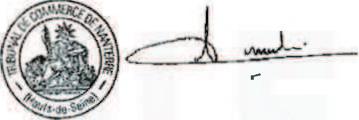 FIN DE L'EXTRAIT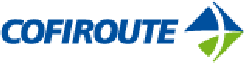 CAPACITES TECHNIQUES ET FINANCIERESCommune du Puiset (28) – Mise en service d’une centrale d’enrobage temporaireDEMANDE ET PIECES ADMINISTRATIVES	63Rapport f inancier annuel 2016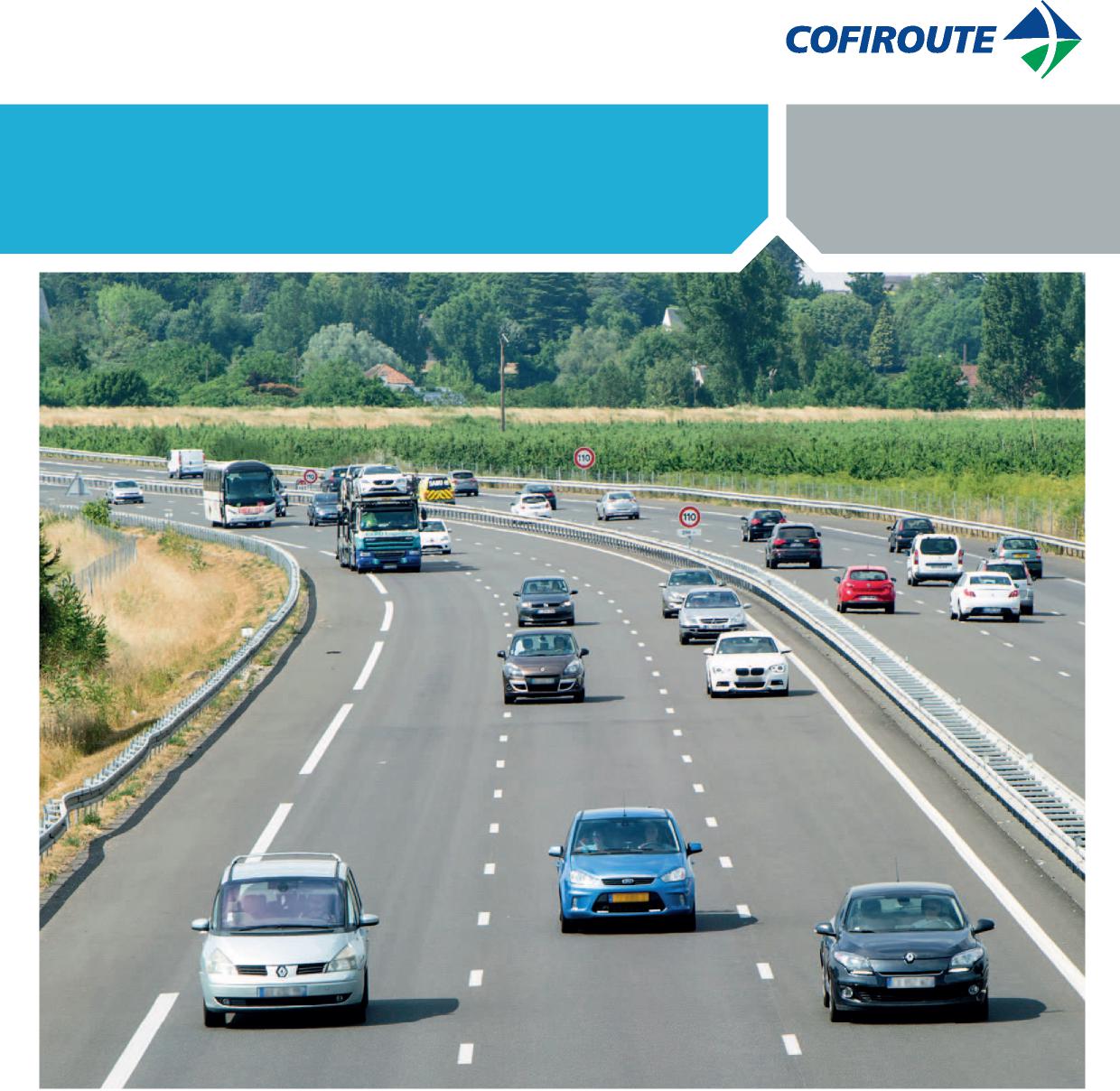 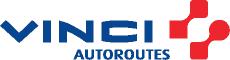 Rapportfinancier annuel2016Sommaire2 Cofiroute_Rapport financier annuel 2016Rapport de gestion duConseil d’administrationRAPPORT DE GESTION DU CONSEIL D’ADMINISTRATION	3Situation de la société et activité au cours de l’exercice 2016	4Trafic	4Chiffre d’affaires péage	4Entretien du réseau en service	4Exploitation du réseau et sécurité des clients	5Responsabilité sociétale des entreprises	5Financement	13Recherche et développement	13Activité des filiales et des sociétés contrôlées	14Comptes individuels IFRS	14Rapport sur la gestion du Groupe	15Comptes sociaux	15Informations sur les délais de paiement	17Événements importants survenus depuis la clôture de l’exercice 2016	17Évolution des affaires, des résultats et de la situation financière de la société	17Conventions visées à l’article L.225-38 du code de commerce	17Conventions conclues entre un dirigeant ou un actionnaire significatif et une filiale 18Programme de rachat d’actions	18Informations concernant les mandataires sociaux	18Rémunération des mandataires sociaux	18Éléments susceptibles d’avoir une incidence en cas d’offre publique	19État de la participation des salariés au capital de la société	19Observations du Comité d’entreprise	19Rapport sur le contrôle interne et rapports des commissaires aux comptes	19ANNEXE DU RAPPORT DE GESTION DU CONSEIL D’ADMINISTRATION	21Rapport de gestion du Conseil d’administration Situation de la société et activité au cours de l’exercice 2016Situation de la société et activité au cours de l’exercice 2016Le chiffre d’affaires de Cofiroute s’établit à 1 363,5 millions d’euros pour l’exercice 2016, en progression de 4,4 %. Il est pour l’essentiel constitué des recettes de péages qui ont progressé compte tenu d’une croissance du trafic constaté sur le réseau interurbain de 2,4 %.L’EBITDA de la société s’établit à 1 012,7 millions d’euros. Il prend en compte la progression du chiffre d’affaires et la poursuite de la politique de maîtrise des charges d’exploitation de la société.Les investissements se sont élevés en 2016 à 123,6 millions d’euros. Ils portent notamment sur la mise en œuvre des différents programmes contractualisés avec l’État concédant, dont l’achèvement des opérations du 3e contrat de plan et la mise en œuvre du plan de relance autoroutier signé en 2015.L’endettement financier net s’élève à 4,1 milliards d’euros au 31 décembre 2016.TraficLe trafic sur le réseau interurbain de Cofiroute a progressé de + 2,4 % en 2016 ; la croissance constatée a été de + 2,2 % pour les véhicules légers et de + 3,5 % pour les poids lourds. L’intensité kilométrique moyenne sur le réseau est ainsi de 29 087 véhicules/jour en 2016.La croissance de ce trafic a principalement été portée par le niveau relativement faible du prix du carburant et, au-delà de l’évolution globale de l’économie française, par le dynamisme de l’économie espagnole qui a contribué à soutenir le trafic poids lourds.Le trafic sur le Duplex A86 a poursuivi sa montée en charge avec une progression moyenne de + 3,8 % ; la croissance sur les jours ouvrés de + 4,1 % et une croissance les week-ends et jours fériés de + 1,9 %. Le trafic moyen en jours ouvrés s’établit ainsi à 33 022 véhicules/ jour pour l’année 2016.Chiffre d’affaires péageLes recettes de péage s’élèvent à 1 345,2 millions d’euros en 2016, réparties à hauteur de 1 286,6 millions d’euros pour le réseau interurbain (+ 3,9 % par rapport à 2015) et 58,6 millions d’euros pour le Duplex A86 (+ 8,5 % par rapport à 2015).Les revenus des activités annexes s’élèvent à 18,3 millions d’euros en 2016.Entretien du réseau en serviceLes investissements du réseau en service s’élèvent à 124 millions d’euros en 2016, dont 30 millions d’euros correspondent au renouvellement des équipements (IEAS).4.1.	Duplex A86 (0,7 million d’euros)Les investissements de l’année 2016 portent sur l’achèvement des travaux de finition (essentiellement de la signalisation de rabattement) et sur le démarrage du plan de renouvellement des équipements (mission d’assistance à maîtrise d’ouvrage et choix de la maîtrise d’œuvre).4.2.	Travaux d’amélioration du réseau interurbain (93 millions d’euros)Les travaux du contrat de plan 3, engagés en 2012, se sont poursuivis en 2016, comprenant notamment les travaux de l’élargissement de l’autoroute A10 sur la section Chambray-Veigné, la mise en service du passage supérieur grande faune du Bas Bry, l’achèvement des places de parking poids lourds et les travaux TSA de la barrière de péage de La Gravelle.Dans le cadre des deuxièmes phases d’aménagement du réseau interurbain, les études se sont poursuivies pour l’aménagement du “mouvement manquant” sur l’échangeur A10/A85 et celles de l’élargissement du contournement nord d’Angers sur l’A11 ont débuté. Les travaux de doublement des Viaducs du Cher, de la décharge du Cher et de la Sauldre de l’autoroute A85 ont démarré au 4ème trimestre 2016.Enfin, dans le cadre du plan de relance autoroutier, toutes les démarches administratives et études ont été lancées. Les travaux d’aménagements environnementaux se sont poursuivis avec la construction de quatre passages petite faune sur l’A11 et quatre autres sur l’A81. Les travaux de minéralisation du terre-plein central sur l’A10 entre Sainte Maure de Touraine et Poitiers Sud ont débuté au 4ème trimestre 2016.Rapport de gestion du Conseil d’administration Responsabilité sociétale des entreprisesLe nombre d’accidents mortels est le plus élevé des 4 dernières années (24 accidents en 2016, 18 accidents en 2015, 21 accidents en 2014, 19 accidents en 2013).Hormis pour l’année 2014, le nombre de tués est aussi en augmentation (25 tués en 2016, 21 tués en 2015, 28 tués en 2014, 23 tués en 2013).Les indicateurs 2016 montrent:une baisse du taux d’accidents, due à la baisse en particulier du nombre d’accidents matériels de 6,6 % par rapport à 2015 ;une légère augmentation du taux d’accidents corporels (+ 4,4 % d’accidents corporels par rapport à 2015), mais tout comme l’année passée, la gravité est en très nette baisse (- 22 % de victimes graves, 60 en 2016 contre 77 en 2015) ;une hausse du taux de tués avec 4 tués de plus fin 2016.Sous réserve d’une consolidation du nombre de tués à fin décembre, on note qu’après une baisse en 2015, le nombre d’accidents mortels et le nombre de tués augmentent de nouveau en 2016. En ce qui concerne le nombre d’accidents mortels, ils se retrouvent dans la moyenne haute des 10 dernières années.Il est à noter que les chiffres sont petits et qu’une augmentation de quelques unités influe de façon importante sur les différents taux.Cofiroute est membre fondateur de la Fondation d’entreprise VINCI Autoroutes pour une conduite responsable qui a mené des actions de sensibilisation auprès des automobilistes, à la sécurité routière en ciblant particulièrement ses messages sur les risques d’hypovigilance et en particulier, de somnolence au volant.Cofiroute a relayé ces campagnes sur son réseau en participant notamment aux opérations mises en œuvre sur les aires de services et de repos, pendant notamment les étapes estivales et lors de campagne de sensibilisation sur les panneaux à messages variables. Des actions spécifiques de sensibilisation à destination des chauffeurs poids lourds se sont poursuivies avec en particulier la participation aux 24 heures du Mans poids lourds.À l’occasion de ces événements, un grand nombre de collaborateurs de Cofiroute a été mobilisé.6.	Responsabilité sociétale des entreprises6.1.	Informations sociales6.1.1 Emploi6.1.1.1 EffectifAu 31 décembre 2016, Cofiroute employait 1 456 collaborateurs (1 379 CDI, 12 CATS, 21 CET et 44 CDD) contre 1 525 salariés au 31 décembre 2015 (1 455 CDI, 32 CATS, 5 CET et 33 CDD). Le recours aux contrats CDD augmente en 2016 (44 CDD au 31 décembre 2016 contre 33 CDD au 31 décembre 2015).Concernant la fin de carrière, la convention signée en décembre 2007 entre l’État, l’Unedic et Cofiroute sur la cessation d’activité de certains travailleurs salariés (CATS) a pris fin le 1er juin 2012. Cette convention a permis à 141 salariés de l’entreprise de cesser leur activité salariée à partir de leur 57e anniversaire par le biais d’une suspension de leur contrat de travail jusqu’à ce qu’ils puissent bénéficier du régime de retraite avec une pension à taux plein. À ce jour, bien que le dispositif n’accueille plus de bénéficiaire, il continue de vivre puisque 12 salariés étaient en CATS au 31 décembre 2016. Le dispositif cessera lors du départ à la retraite du dernier bénéficiaire.D’autre part, l’avenant au dispositif du Compte Épargne Temps du 13 mars 2015 permet l’aménagement des fins de carrières des salariés de Cofiroute en leur permettant d’épargner certains éléments de rémunération jusqu’à 7 ans avant leur départ à la retraite.Depuis la mise en œuvre de ces dispositions, 32 salariés ont bénéficié ou bénéficient de ce dispositif.Rapport de gestion du Conseil d’administrationResponsabilité sociétale des entreprisesRépartition des effectifs par sexe et âge (CDI y compris CATS + CDD) :Cofiroute France	Total 2015/12	Total 2016/12	Total Hommes	Total Femmes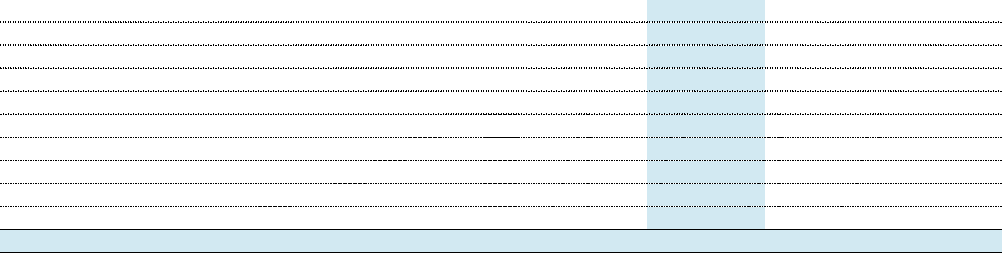 Organisation de l’exploitation et effectifs:Avec l’objectif d’assurer la meilleure qualité de services et de sécurité à ses clients, Cofiroute a revu l’organisation ainsi que le management de ses 17 centres d’exploitation avec la création de districts.Ces nouveaux périmètres de responsabilité exercés sur plusieurs centres permettent, dans une logique d’axe, d’améliorer les problématiques d’exploitation et de gestion du trafic.Cette évolution s’inscrit par ailleurs dans une logique de décloisonnement, de renforcement des synergies, d’une meilleure circulation de l’information en interne mais aussi vis-à-vis des parties prenantes, d’harmonisation et de partage des bonnes pratiques.Répartition des effectifs par zone géographique:Région	District	Centre d’exploitation	Masculin	Féminin	Total 2016/12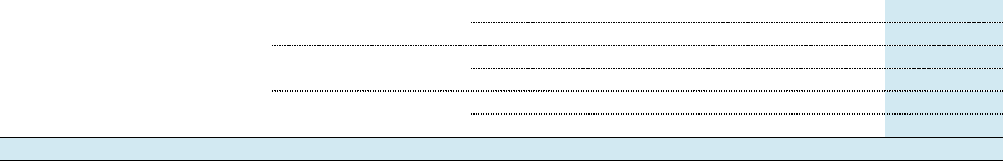 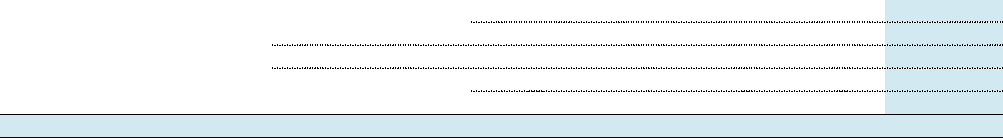 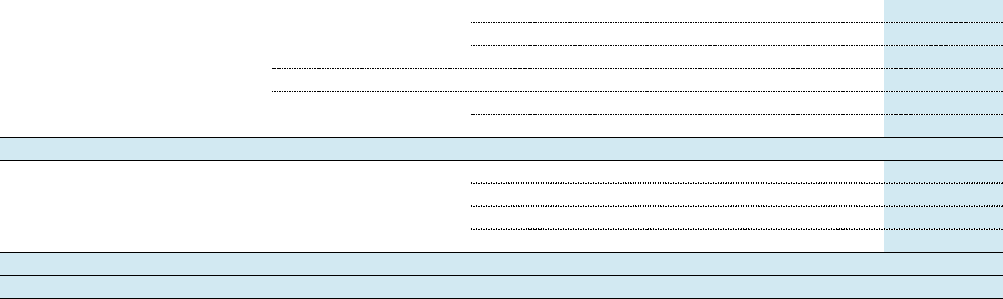 Rapport de gestion du Conseil d’administration Responsabilité sociétale des entreprises6.1.1.2 Embauches et licenciementsAu cours de l’année 2016, 23 salariés ont été embauchés en CDI (19 recrutements externes et 4 mobilités Groupe) au sein de Cofiroute, 72 salariés en CDI ont quitté l’entreprise, 20 salariés en CATS et 11 salariés en CET fin de carrière sont partis à la retraite.Nombre de licenciements:Cofiroute France	Total 2015/12	Total 2016/12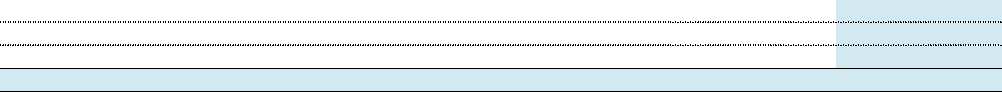 6.1.1.3. La rémunération et son évolutionDans le cadre de la négociation annuelle obligatoire sur les salaires en 2016, la direction a signé un accord avec deux organisations syndicales mais cet accord a été ensuite dénoncé par les deux autres, la direction a donc pris les mesures unilatérales suivantes:ouvriers/employés: une enveloppe d’augmentation générale de 0,3% ainsi qu’une enveloppe d’augmentations individuelles de 0,42%. Les mesures liées à l’ancienneté représentent une enveloppe de 0,28 % ;agents de maîtrise: une enveloppe d’augmentations individuelles de 0,76%. Les mesures liées à l’ancienneté représentent une enveloppe de 0,24 % ;%.•	cadres : une enveloppe d’augmentations individuelles de 1Cofiroute a réaffirmé son attachement à l’individualisation de la rémunération.L’accord de négociation annuelle obligatoire signé en 2015 prévoyait la mise en place à compter de juillet 2015 de REVERSO, un régime de retraite supplémentaire à cotisations définies afin de permettre aux Cadres et assimilés (Agents de maîtrise pour Cofiroute) de se constituer un complément de retraite tout au long de leur carrière au sein de Cofiroute. Fin 2016, on compte 140 cadres et 235 agents de maîtrise qui ont opté pour REVERSO.Par ailleurs, au-delà de la valorisation de chaque salarié selon ses compétences, ses performances et son potentiel, le partage des fruits de la croissance est un élément important dans la politique salariale. Elle prend la forme de l’intéressement et de la participation.L’accord d’intéressement signé en 2014 souligne la volonté de la direction de lier intéressement et sécurité afin d’impliquer les collaborateurs dans cette démarche de prévention.Le partage des fruits de la croissance repose également sur l’actionnariat salarié. Fin 2016, 1 224 salariés (soit 84 % des collaborateurs) ont effectué un versement dans le plan épargne Groupe CASTOR.Cofiroute participe aux régimes de mutuelle et prévoyance offrant différentes garanties complémentaires à ses collaborateurs. Les œuvres sociales sont gérées par le Comité d’entreprise (chèque emploi-service, chèque vacances, aides diverses...).6.1.2. Organisation du travail (temps de travail, absentéisme)Cofiroute respecte les obligations légales et contractuelles en matière d’horaire de travail. Le temps de travail est fonction du métier et de l’activité. L’horaire hebdomadaire théorique pour tous les salariés à temps plein est de 35 heures, sauf pour les cadres au forfait jours/an.Au 31 décembre 2016, Cofiroute compte 81 salariés à temps partiel (63 femmes et 18 hommes).L’année 2015 avait été marquée par une négociation importante sur les métiers du Péage, qui avait débouché sur la création du statut d’“Opérateur Péage” caractérisé par une organisation du travail annualisée afin de rendre possible une modulation horaire selon les besoins de l’exploitation.Au 31 décembre 2016, Cofiroute compte 53 opérateurs péage (39 femmes et 14 hommes).Cofiroute France	Total 2015/12	Total 2016/12Total Tout type d’absences	27 710	28 945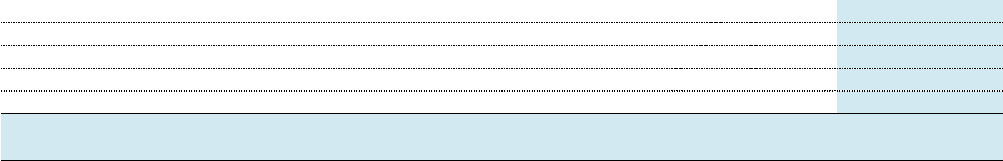 Rapport de gestion du Conseil d’administrationResponsabilité sociétale des entreprises6.1.3.	Les relations socialesOrganisation du dialogue socialCofiroute souhaite un dialogue social de qualité avec les partenaires sociaux. Ce dialogue trouve à s’épanouir par l’association des instances élues aux évolutions de l’entreprise. Cette association s’exprime notamment via l’information ou la consultation des membres du Comité d’entreprise et des Comités d’hygiène, de sécurité et des conditions de travail dans leurs domaines respectifs de compétences.Cofiroute dispose d’un Comité d’entreprise unique au niveau de la société. Les instances des délégués du personnel ainsi que les Comités d’hygiène, de sécurité et des conditions de travail sont décentralisés au niveau du siège social et de chaque région.Bilan des accords collectifs(avec indication des impacts sur la performance économique de l’entreprise ainsi que sur les conditions de travail des salariés).Le dialogue social trouve sa réalisation concrète dans la signature en 2016 de 3 accords collectifs et 4 avenants avec les organisations syndicales représentatives au sein de l’entreprise:Filière Viabilité: accord relatif à la revalorisation de certaines contraintes et de modification du dispositif d’aménagement de fin de carrière – 2016 (09/09/2016) ;1 relatif à l’aménagement de certainesFilière Péage : accord relatif à l’évolution des métiers et des organisations de travail – Avenant n° dispositions (09/09/2016) ;Réalités du terrain, métiers et organisation du travail, Maîtrise d’Exploitation – Avenant 9 relatif à l’organisation du travail sous forme de cycle – PCE d’Angers (09/09/2016) ;Accord d’entreprise relatif à la promotion de l’égalité des chances et de la diversité ainsi qu’à la prévention des risques de discrimination (29/07/2016) ;Protocole d’accord pré-électoral: élections des représentants du personnel aux CHSCT de Cofiroute 26avril 2016 (signé le 13/04/2016);Accord de participation des salariés aux résultats de la société Cofiroute – Avenant n° 1 (16/03/2016) ;Accord relatif à l’intéressement des salariés – Avenant n° 1 (16/03/2016).Les accords ou avenants négociés en 2016 qui ont trait à l’exploitation visent à adapter les dispositions sociales aux réalités de l’entreprise tout en revalorisant certaines contraintes et en maintenant de bonnes conditions de travail.Il n’y a pas d’accord spécifiquement dédié au domaine de la santé et sécurité au travail. Pour autant, ce sujet est présent dans nombre des accords signés en 2016 notamment dans l’Accord d’entreprise relatif à la promotion de l’égalité des chances et de la diversité ainsi qu’à la prévention des risques de discrimination, l’Accord relatif à la revalorisation de certaines contraintes et de modification du dispositif d’aménagement de fin de carrière.Enfin la direction de Cofiroute a souhaité revoir l’accord sur le droit syndical qui datait de 2006 et a donc procédé à sa dénonciation le 14 novembre 2016. Les organisations syndicales et la direction de Cofiroute ont donc jusqu’au 14 février 2018 pour mettre en place un nouvel accord.6.1.4. Santé et sécuritéL’attachement à la sécurité des collaborateurs est au cœur des valeurs de Cofiroute. Cela s’est confirmé cette année par le lancement d’une nouvelle politique prévention VINCI Autoroutes pour réaffirmer notre engagement et poursuivre notre travail quotidien afin que plus personne ne se blesse au travail. L’objectif “0 blessé” porté par cette nouvelle politique se traduit par la mobilisation de tous, individuelle et collective, pour l’amélioration durable de nos comportements en s’appuyant sur 3 piliers: “Responsable de ma sécurité”, “Gardien de ma santé” et “Acteur de ma prévention”. Le lancement de cette nouvelle politique a donné lieu à une journée “Ensemble pour la Sécurité” organisée sur les différents sites du réseau Cofiroute.L’animation quotidienne de cette politique se décline autour de la mise en œuvre d’outils de prévention, nos “fondamentaux”, bien ancrés maintenant auprès des équipes: les quarts d’heure sécurité, les visites prévention, la remontée et l’analyse de situations dangereuses, l’analyse et la préparation de son activité autour du “212”.La démarche “100 % sécurité chantier” ou encore La Fondation d’entreprise VINCI Autoroutes pour une conduite responsable concourent également à la stratégie de la sécurité des salariés, des intervenants extérieurs et des clients.Le nombre d’accidents du travail avec arrêt est en baisse en 2016. Nous dénombrons une baisse de 25 % de nos accidents du travail avec arrêt avec 15 accidents en 2016 contre 20 en 2015. Le taux de fréquence de 7,33 à fin décembre 2016 traduit cette baisse 5 (9,44 en 2015).Le nombre de jours d’arrêt est en très nette diminution en 2016. Nous comptabilisons 1 009 jours d’arrêt en 2016 contre 2 429 pour l’année 2015 portant ainsi le taux de gravité à 0,49 5 (1,15 en 2015).Le nombre d’accident du travail sans arrêt est en diminution également avec 32 accidents du travail en 2016 contre 38 en 2015.10 Centres d’Exploitation ont atteint le 0 accident du travail avec arrêt pendant plus de 12 mois consécutifs soit 3 unités de travail de plus qu’en 2015.11 733 d’heures de formation ont été consacrées à la sécurité.Une maladie professionnelle a été reconnue au cours de l’année 2016 (une en 2015).Rapport de gestion du Conseil d’administration Responsabilité sociétale des entreprisesCofiroute s’est également engagée en 2016 dans une démarche sur la qualité de vie au travail. Cette démarche construite et partagée avec les salariés et les organisations syndicales, s’articule autour de deux axes: réalisation d’un diagnostic et élaboration d’un plan d’actions pour participer à l’amélioration de la qualité de vie au travail de ses salariés.6.1.5. FormationLe plan de formation 2016 s’inscrit dans le cadre de la gestion prévisionnelle des emplois et des compétences (GPEC). Dans un contexte d’évolutions de nos métiers, la formation constitue un levier de développement pour les salariés et l’entreprise doit garantir qu’ils auront les compétences nécessaires.Pour cela, Cofiroute a remis à jour ses parcours de formation en adéquation avec la réalité des métiers qui ont évolué de façon significative, que ces évolutions soient liées aux organisations ou aux outils. La nouvelle démarche de formation de Cofiroute s’intitule “PARCOURS”.Pour redéfinir les parcours de formation, la Direction des Ressources Humaines met en œuvre la méthodologie suivante qui repose sur trois types d’acteurs:les pilotes;les experts métiers;les formateurs internes.La Direction des ressources humaines s’appuie sur les pilotes de chaque processus métier pour définir:les objectifs du processus métier en termes de compétences;les besoins en termes de priorité périmètre, de population, de délais, de moyens à mettre en œuvre.Les pilotes désignent des experts métiers qui traduisent les besoins exprimés par les pilotes en objectifs et actions de formation. Ils sont spécialement formés à la conception de modules de formation sur une base unique et homogène “Parcours”. Ils font valider les modules à leur pilote de formation. Ils confient leurs modules aux formateurs internes et les accompagnent dans le déploiement. Ils veillent à faire évoluer les modules en fonction des besoins / des évolutions techniques, réglementaires, etc.Les formateurs internes sont désignés par les responsables locaux en accord avec le pilote du processus et ses experts formation. Ils sont obligatoirement formés aux techniques d’animation des formations. Ils ont reçu, pour le(s) module(s) qu’ils ont à animer, l’accompagnement des experts. Ils sont choisis pour leurs qualités professionnelles, leurs capacités pédagogiques et leur adhésion à la politique de l’entreprise. Ils sont évalués sur leur métier ainsi que sur ce rôle important de formateur interne.En 2016, plus de 41 817 heures de formation ont été réalisées chez Cofiroute, destinées à 1 326 salariés, pour un investissement de 1 826 milliers d’euros (1 225 milliers d’euros de salaires, 415 milliers d’euros de coûts pédagogiques externes et 186 milliers d’euros de frais annexes).La formation réalisée en interne représente 74 % des heures totales de formation en 2016. 160 formateurs internes occasionnels ont dispensé 7 469 heures de formation (47 heures moyennes par formateur) en 2016.6.1.6.	Égalité de traitementConformément à l’accord d’entreprise signé le 31 octobre 2012, Cofiroute s’engage pour l’égalité des chances lors du recrutement, l’évaluation, la promotion, la mobilité et la rémunération.Au 31/12/2016, le taux de féminisation des salariés employés en CDI est de 38 %. Il est de 37 % pour la population d’exécution (29 % pour les ouvriers et 90 % pour les employés), et de 42 % pour la maîtrise. 37 % des cadres sont des femmes.Au sein de la filière péage, les femmes représentent 65 % de l’effectif péage. Les passerelles métiers ont favorisé une progression par rapport aux années précédentes de la part des femmes au sein des métiers de la viabilité (9 %).En 2016, Cofiroute a promu 10 salariés à une catégorie supérieure (hors promotions ouvrier-employé) dont 6 femmes. En 2016, sur un total de 27 changements de classe (classification professionnelle), 63 % ont concerné les femmes. Les personnes en situation de handicap étaient au nombre de 59 à fin 2016.À l’issue de huit réunions de négociation entre 2015 et l’été 2016, un accord sur la promotion de l’égalité des chances et de la diversité ainsi que sur la prévention des risques de discrimination a été signé entre la direction et les organisations syndicales CFDT et CFE-CGC BTP le 29/07/2016.Cet accord est d’ores et déjà en application pour une durée de trois ans (2016, 2017, 2018). Son objectif est de définir les mesures, actions, objectifs et indicateurs pour favoriser l’égalité professionnelle entre tous les salariés sur les thèmes de la formation et de la promotion professionnelle, de la rémunération effective et de la santé et la sécurité au travail. Il vise également à lutter contre les discriminations ainsi qu’à promouvoir la diversité, la mixité et l’insertion des salariés en situation de handicap. Il s’inscrit pleinement dans le cadre des dispositions législatives en vigueur et notamment les Lois des 4 août 2014 et 17 août 2015.Par ailleurs, en 2015, AFNOR Certification a confirmé pour les 4 prochaines années, le label Diversité de Cofiroute, au titre de sa politique de ressources humaines.Rapport de gestion du Conseil d’administrationResponsabilité sociétale des entreprises6.1.7. Promotion et respect des stipulations des conventions fondamentales de l’Organisation Internationale du TravailOutre les questions inhérentes au droit de la négociation collective et à l’élimination des discriminations en matière d’emploi (voir points 6.1.3 et 6.1.6), Cofiroute souscrit également aux normes fondamentales établies par l’Organisation Internationale du Travail, qui visent l’élimination de toute forme de travail forcé ou obligatoire et l’abolition effective du travail des enfants.6.2.	Informations environnementales6.2.1. Politique générale en matière environnementaleEn application de la politique environnementale de VINCI Autoroutes, Cofiroute met en œuvre des solutions adaptées pour réduire l’impact de ses activités, en particulier dans les domaines du bruit, de la gestion des déchets, de la qualité des eaux, de la qualité de l’air, des émissions de CO2 et de la biodiversité.Depuis décembre 2011, l’ensemble de son activité de construction, d’entretien et d’exploitation du réseau autoroutier avec tunnels est certifié ISO 14001 (management environnemental).La Direction Développement Durable et Qualité, distincte des structures opérationnelles, est chargée de coordonner les actions engagées en matière d’environnement, de veiller à leur bonne application et de mesurer les résultats obtenus.En 2016, 392 heures de formation à l’environnement ont été délivrées aux salariés de Cofiroute et ont porté notamment sur la gestion des déchets, le suivi des stations d’épuration, la gestion du patrimoine forestier, l’entretien des dépendances vertes, la reconnaissance d’espèces protégées et des espèces invasives, le système de management environnemental (mise à jour de la norme ISO 14001). 461 quarts d’heure d’information sur des sujets environnementaux ont été déployés dans les Directions Régionales et au siège tout au long de l’année (233 en 2015).La prévention des risques environnementaux et des pollutions a fait l’objet d’investissements en 2016. Ainsi en matière de protection des ressources en eau, un bassin de décantation supplémentaire a été réalisé, ce qui porte à 1 442 le nombre de bassins protégeant le linéaire d’autoroute.La garantie assurance pour risques environnementaux est d’un montant de 50 millions d’euros.6.2.2. PollutionSuite à l’identification des impacts environnementaux significatifs dans le cadre de la certification ISO 14001, des procédures et instructions sont en place pour assurer la maîtrise opérationnelle de ces impacts.En matière de protection de la ressource en eau, des analyses trimestrielles de conformité des rejets pour les aires de services et semestrielles pour les aires de repos sont réalisées en sortie de stations d’épurations. Les équipements de collecte et de traitement des eaux de ruissellement le long des autoroutes évitent la propagation de pollution diffuse ou accidentelle dans le milieu extérieur.Des procédures d’urgence sont prévues en cas de déversement de produits polluants, et des exercices sont réalisés par les centres d’exploitation. Les opérationnels sont de ce fait régulièrement sensibilisés à l’application de ces procédures d’urgence.Ainsi en 2016 en application de ces mesures, sur les 40 accidents de la circulation ayant entraîné un déversement de produit polluant, aucun n’a généré une pollution en dehors des emprises autoroutières.La base bruit recensant toutes les mesures de bruit réalisées sur le réseau Cofiroute est mise à jour chaque année sur la base du trafic moyen journalier annuel (tmja) de l’année précédente et des mesures de bruit chez les riverains viennent conforter ces données. En 2016 comme en 2015, aucun point noir bruit ni de dépassement de seuil réglementaire sur le réseau Cofiroute ne sont présents.Les impacts sur l’air de l’activité de Cofiroute résultent essentiellement des émissions de gaz polluants générées par le trafic circulant sur le réseau.6.2.3.	Économie circulaire6.2.3.1 Prévention et gestion des déchetsEn matière de gestion des déchets et de contribution à l’économie circulaire, 100 % des centres d’exploitation pratiquent le tri pour l’ensemble de leurs déchets et sont équipés de plateformes de collecte. Sur les 313 tonnes de déchets dangereux collectées en 2016 (949 en 2015 (1)), 167 tonnes ont été valorisées et sur les 2 617 tonnes de déchets non dangereux collectées (2 947 en 2015), 1 916 tonnes ont été valorisées. L’amélioration de la traçabilité des déchets, notamment via les registres réglementaires mis en place pour les déchets dangereux et non dangereux, permet de mieux suivre leur devenir: destruction, valorisation de matière ou valorisation énergétique. Par ailleurs, 100 % des aires de repos et de services sont équipées de points de collecte sélective.En 2016, 140 282 tonnes de matériaux de construction recyclés ont été utilisées pour la mise en œuvre des chaussées, lors d’opération de construction ou d’entretien (227 552 tonnes en 2015).Afin de prévenir le gaspillage alimentaire, les boîtes de repas prévues pour le ravitaillement des clients en cas d’événement les immobilisant sur le réseau (VINCI Box) qui arrivent à proximité de leur date de péremption sont distribuées à des associations d‘aide aux personnes défavorisées.Cofiroute ne gère pas d’espace de restauration à destination de ses clients ou de ses salariés.(1) Harmonisation des procédés de reporting déchets entre sociétés VINCI autoroutes en 2016.Rapport de gestion du Conseil d’administration Responsabilité sociétale des entreprises6.2.3.2 Utilisation durable des ressourcesLa consommation d’eau s’est élevée à 127 978 m3 d’eau de ville achetée et à 68 733 m3 d’eau forée (soit un total de 196 711 m3, contre 190 186 m3 en 2015).Concernant la consommation de matières premières, le total des matériaux de construction pour la mise en œuvre des chaussées s’élève à 832 832 tonnes (580 772 tonnes en 2015) dont 140 282 tonnes de matériaux recyclés (227 552 tonnes en 2015).Le volume de sel utilisé pour la viabilité hivernale s’élève à 6 182 tonnes, en baisse par rapport à 2015 (10 269 tonnes). Cette consommation est très dépendante de la météorologie.La consommation d’électricité est de 34 895 312 kWh en 2016 contre 36 101 181 kWh en 2015.La consommation de gasoil est de 2 085 388 litres contre 2 242 738 litres en 2015. Les panneaux photovoltaïques implantés sur le réseau exploité par Cofiroute ont fourni 17 468 kWh en 2015 (40 704 kWh en 2015).Pour améliorer l’efficacité énergétique, les Directions Régionales d’Exploitation mettent en œuvre des actions adaptées, répondant au contexte local (ex : pose d’onduleurs centralisés, déploiement de compteurs communicants...) ou s’inscrivant dans une approche globale au niveau de l’entreprise (sensibilisation au covoiturage, incitation à l’usage de la visioconférence).6.2.4. Changement climatiqueEn application de l’article 75 de la loi n°2010-788 du 12 juillet 2010 (dite Loi Grenelle 2) ainsi que du décret n° 2011-829 du 11 juillet 2011, Cofiroute a réalisé son bilan réglementaire des émissions de gaz à effet de serre (BEGES) en 2012, et l’a actualisé en 2015. Conformément aux engagements de VINCI Autoroutes en matière de développement durable, Cofiroute a poursuivi ses actions visant à réduire ses émissions directes. En 2016, les émissions générées par ses propres activités sont de 10 127 tonnes de CO2.Par ailleurs, les émissions liées au trafic des clients sont évaluées à 3 123 130 tonnes équivalent CO2 en 2016 m (3 045 564 tonnes équivalent CO2 en 2015m).En 2016, 42 voies de télépéage à 30 km/h étaient en service sur le réseau Cofiroute. En supprimant les arrêts/redémarrages des véhicules en voies, ces équipements ont permis d’éviter l’émission de 9 351 Teq CO2 en 2016 m (6 616 Teq CO2 en 2015m).Les 10 parkings de covoiturage en service le long du réseau Cofiroute ont atteint un taux de fréquentation de 73 %.À ce stade, il n’a pas été identifié de conséquence du changement climatique sur l’activité. Les mesures précitées contribuent cependant à réduire les émissions de gaz à effet de serre.	6.2.5.	Protection de la biodiversitéLes autoroutes traversent les territoires et peuvent fragmenter les habitats de certaines espèces.Cofiroute s’efforce donc d’adapter la “perméabilité” de l’infrastructure. À fin 2016, 322 passages faune contribuent à rétablir la continuité écologique des milieux.Suite à la signature d’un plan de relance avec l’État, des études ont été lancées en 2015 en vue de l’aménagement de 29 ouvrages faune d’ici à 2018. Les 8 passages petite faune réalisés en 2016 font l’objet d’un suivi photographique à leur achèvement.Les dépendances vertes sont entretenues selon les principes de gestion différenciée, qui visent en particulier à favoriser la biodiversité. En outre, Cofiroute s’est entourée d’experts en génie écologique pour faire évoluer ses pratiques de gestion de la végétation et préserver les sites d’intérêt écologique.L’usage de pesticides et de désherbants est limité et s’inscrit dans l’objectif de réduction du plan Ecophyto II à horizon 2025. La formation Certiphyto délivrée aux agents concernés a permis de faire évoluer les pratiques. En 2016, la consommation de matière active a diminué de 90 % par rapport à 2008. Dans ce contexte, le partenariat signé en 2012 avec l’Union Nationale de l’Apiculture Française (UNAF) pour le programme “Abeille sentinelle de l’environnement” dont la vocation est de sensibiliser le public à la préservation de la biodiversité et à la réduction de l’usage des produits phytosanitaires s’est poursuivi. À fin 2016, 24 ruches sont présentes sur le réseau Cofiroute.Dans le cadre de ses activités de construction ou d’exploitation, Cofiroute noue des partenariats avec des organismes de protection de l’environnement pour réaliser des analyses préalables de sites, mettre en place des mesures de gestion écologique, ou réaliser des opérations de sensibilisation du public. En 2016, on compte 15 partenariats formalisés par des conventions.Des actions de sensibilisation à l’environnement à destination du grand public ont été menées sur des aires de Cofiroute notamment lors des “Étapes estivales” ou les Apidays du programme Abeille sentinelle de l’environnement. Animées par les salariés et en partenariat avec des associations locales, elles ont porté particulièrement sur la protection de la biodiversité.6.3. Informations relatives aux engagements sociétaux en faveur du développement durable	6.3.1.	Impact territorial, économique et social de l’activité de la sociétéEn matière d’emploi, Cofiroute a poursuivi son engagement dans l’économie sociale et solidaire en confiant différentes prestations à des entreprises et associations d’insertion ou des entreprises du secteur adapté (entretien d’espaces verts, numérisation de factures, restauration...).Rapport de gestion du Conseil d’administration Responsabilité sociétale des entreprisesEn 2016, le montant des travaux ou prestations confiés par Cofiroute s’élève à 111 820 euros pour le secteur protégé et adapté (136 176 euros en 2015) et à 70 626 euros pour le secteur de l’insertion (104 878 euros en 2015).Par ailleurs, Cofiroute, en tant que maître d‘ouvrage, incite les entreprises réalisant les travaux à créer des emplois d’insertion. Sur le chantier d’aménagement de la troisième voie de l’autoroute A10 Chambray-Veigné, 17 182 heures de travail ont été réalisées en 2016 par 26 bénéficiaires.Cofiroute continue à instaurer une démarche de co-construction sur ses chantiers avec les populations riveraines, les associations, les collectivités locales, les acteurs économiques et les usagers de l’autoroute. Des partenariats pluriannuels ont également été noués avec des écoles pour sensibiliser à la biodiversité les enfants scolarisés lors d’ateliers pédagogiques et de visites d’ouvrages dédiés au rétablissement des continuités écologiques pour la faune en construction (écopont du Bas-Bry sur l’A10 et écoducs sur l’A11).6.3.2. Relations entretenues avec les personnes ou les organisations intéressées par l’activité de la société, notamment les associations d’insertion, les établissements d’enseignement, les associations de défense de l’environnement, les associations de consommateurs et les populations riverainesEn ce qui concerne l’environnement, Cofiroute a noué des partenariats avec des associations environnementales pour d’une part, contribuer à l’amélioration des connaissances (réalisation d’études et financement de recherche) avec notamment, la Ligue pour la Protection des Oiseaux, France Nature Environnement Centre Val de Loire, la chaire Paris Tech et The Shift Project et d’autre part, mettre en place des animations sur le thème de l’environnement et de la biodiversité à destination des clients et du personnel avec l’Union Nationale de l’Apiculture Française dans le cadre de son programme Abeille Sentinelle de l’environnement.En matière de sécurité routière, Cofiroute est membre fondateur de la Fondation d’entreprise VINCI Autoroutes pour une conduite responsable et s’associe régulièrement aux actions entreprises par celle-ci: apport logistique pour les besoins de recherches scientifiques, participation des salariés pour l’animation des actions de sensibilisation des clients. En particulier, lors des grands départs ou lors d’événements spécifiques (Grands prix moto ou 24 heures camions), les animations de la Fondation destinées à prévenir le risque de somnolence au volant ont pu être mises en œuvre sur les aires du réseau Cofiroute ou à proximité.Dans le domaine artistique, à l’occasion de la Fête de l’autoroute qui s’est déroulée le 22 mai et dans le cadre d’un partenariat entre VINCI Autoroutes et le Palais de Tokyo à Paris, Cofiroute a accueilli, à l’intérieur du Duplex de l’A86, une œuvre monumentale signée par l’artiste argentin Felipe Pantone.Cofiroute a également été le mécène principal du spectacle “wild side story”, une création originale de la Compagnie Off qui a souhaité le mettre en scène au “Point Zéro” de l’A10, symboliquement matérialisé par un pilier coloré situé sous le tablier de l’autoroute, au point dejonction entre Tours et Saint-Pierre-des-Corps. Le 5 novembre 2016, 2 000 personnes ont découvert gratuitement le spectacle.Par ailleurs, Cofiroute est membre de la Fondation d’entreprise VINCI pour la Cité et effectue une dotation à La Fabrique de la Cité.En 2016, 4 des salariés de Cofiroute ont parrainé des projets de la Fondation d’entreprise VINCI pour la Cité et dans le cadre du partenariat entre VINCI et le Paris Football Club, 5 salariés ont parrainé des élèves de la Paris FC Academy.En matière de relations avec les parties prenantes, Cofiroute s’est engagée dans une démarche de co-construction en s’appuyant sur son savoir-faire en matière de relations constructives et durables avec les riverains et les acteurs du territoire. Ainsi le projet d’aménagement de l’autoroute A10 entre Poitiers (en Vienne) et Veigné (en Indre-et-Loire) a fait l’objet d’une concertation publique assortie d’une action de co-construction volontaire afin d’intégrer –dans la mesure du possible – les attentes de tous les publics. Pendant près d’un mois (du 26 septembre au 22 octobre 2016), plusieurs moyens ont été mis à disposition des personnes souhaitant s’exprimer et donner leur avis sur le projet dans le cadre de la concertation réglementaire: rencontre avec les représentants de VINCI Autoroutes, expositions et présentations du projet sur une plateforme collaborative (www.A10-poitiersveigne.fr), questionnaires envoyés aux abonnés télépéage usagers de la section, courriers adressés aux entreprises locales et articles publiés dans les bulletins municipaux des communes. Cette concertation publique d’envergure a été largement relayée sur les 93 km du territoire par les médias locaux et a permis d’ouvrir un dialogue constructif et intégré avec plus de 5 000 participants qui ont apporté 671 contributions au projet et 921 avis. Cette action de co-construction volontaire se poursuivra au-delà de la concertation réglementaire en 2017 autour d’ateliers d’échanges permettant aux acteurs du territoire de participer à la conception technique du projet aux côtés des équipes de VINCI Autoroutes.6.3.3. Sous-traitance et fournisseursCofiroute s’attache à associer ses collaborateurs, ses fournisseurs et sous-traitants à ses engagements sur l’environnement et la sécurité. Dans ce cadre, elle intègre systématiquement à ses contrats des exigences spécifiques. De plus, depuis juin 2012, une charte d’engagements et de performance globale des fournisseurs de VINCI est annexée à l’ensemble des contrats.En particulier, Cofiroute s’est engagée dans la démarche “maîtrise d’ouvrage zéro accident” lancée par VINCI Autoroutes en mars 2012. À l’instar de ce qui est réalisé en matière de prévention du personnel, l’objectif de cette démarche est de lutter contre les accidents de travail et les situations à risque en associant l’ensemble des intervenants sur les chantiers dont Cofiroute est le maître d’ouvrage. Un plan d’actions est en vigueur pour la période 2015-2016.Dans ce cadre, en 2016, 778 inspections sécurité ont été réalisées sur les chantiers soit 55 % de plus qu’en 2015 (501). Le lancement de la démarche APTE’VA “Autorisation pour travailler ensemble chez VINCI Autoroutes” a permis de former 1 229 salariés pouvant intervenir sur les chantiers de Cofiroute et 408 “quarts d’heure sécurité” ont été animés par des représentants du maître d’ouvrage.Sur les chantiers dont Cofiroute est le maître d’ouvrage, on dénombre 11 accidents du travail (6 avec arrêt et 5 sans arrêt) pour l’année 2016, ce qui correspond à un nombre d’accident divisé par plus de 2 par rapport à 2015 (28 accidents du travail dont 14 avec arrêt et 14 sans arrêt).Rapport de gestion du Conseil d’administrationRecherche et développement6.3.4. Loyauté des pratiquesEn 2013, VINCI s’est dotée du manifeste “Ensemble” qui réaffirme les principes éthiques applicables par toutes les filiales et partout dans le monde.Par ailleurs, la Charte “Engagements de Performance globale” annexée à l’ensemble des contrats et dont l’énumération des principes fait l’objet d’une clause spécifique dans ces contrats, indique les engagements de Cofiroute et ceux du prestataire en matière de respect des principes du Pacte Mondial de l’Organisation des Nations Unies, de respect des Droits de l’Homme, des normes de travail et de l’éthique en matière de concurrence et de lutte anti-corruption.Enfin, les actions de la Fondation d’entreprise VINCI Autoroutes pour une conduite responsable précitée contribuent à la sécurité des clients de Cofiroute.Les informations sélectionnées par la société et identifiées par le symbole 5 ont fait l’objet de travaux de vérification plus approfondis, avec une vérification à un niveau d’assurance raisonnable par l’organisme tiers indépendant KPMG S.A.6.3.5. Autres actions engagées, au titre du présent 3°, en faveur des droits de l’homme. Aucune autre action que celles citées précédemment n’ont été engagées par Cofiroute, au cours de l’année 2016.6.4. Modernisation des gares et développement du télépéage6.4.1. Télépéage sans arrêt (TSA)Le nombre de transactions télépéage a progressé de plus de 5,9 % en 2016, portant le taux de transactions télépéage de 45,4 % en 2015 à 46,9 % en 2016. Au mois de novembre 2016, ce taux a atteint 50,8 % devenant sur ce mois le premier moyen de paiement utilisé au péage.Les quatre voies TSA de La Gravelle vont être mises en service comme prévu au premier trimestre 2017. A ce moment-là, l’ensemble des barrières pleine voie du réseau sera équipé de TSA, portant leur nombre à 45.6.4.2. Programme de modernisation des garesLe programme de modernisation des gares qui s’est terminé en 2016 permet de traiter l’ensemble des transactions en automatique (moins de 60 000 transactions manuelles en 2016) y compris sur la barrière de St Arnoult, à l’entrée de Paris.Cette montée en puissance des voies automatiques s’accompagne d’une amélioration en cours des centres de téléopération pour arriver courant 2017 à un seul périmètre de téléassistance qui couvrira toute la concession.Ce programme s’accompagne sur 2016/2017 d’un renforcement de la couverture vidéo dans les voies les plus circulées et sera suivi de la mise en place de la lecture automatique des plaques d’immatriculation pour diminuer les sollicitations en téléopération et répondre aux besoins de traçabilité accrue des flux (temps de parcours...).FinancementPour couvrir ces besoins de financement de l’exercice, Cofiroute a émis deux emprunts obligataires pour un montant nominal de 1 300 millions d’euros.Au 31 décembre 2016, les ressources disponibles de Cofiroute s’élèvent à 309,1 millions d’euros dont 190,9 millions d’euros de trésorerie nette gérée intégrant un financement par compte courant intra-groupe de 200,5 millions d’euros et 500 millions sous la forme du crédit syndiqué à moyen terme non tiré.L’endettement financier net s’établit à 4 115,2 millions d’euros au 31 décembre 2016 ; il est indexé à taux fixe à hauteur de 50 % et à taux variable à hauteur de 50 %.Recherche et développementLa société n’a pas exercé d’activité en matière de recherche et développement au cours de l’exercice 2016.Rapport de gestion du Conseil d’administration Activité des filiales et des sociétés contrôlées9.	Activité des filiales et des sociétés contrôlées9.1.	Toll CollectToll Collect GmbH (TC), société de droit allemand détenue à 10 % par Cofiroute, à 45 % par Daimler Financial Services (DFS) et à 45 % par Deutsche Telecom (DT) TC est titulaire jusqu’en août 2018 d’un contrat avec le Bund pour l’exploitation d’un service de perception satellitaire du péage pour les poids lourds de 7,5 tonnes et plus sur les 12 900 kilomètres du réseau autoroutier, et sur 2 350 kilomètres du réseau de routes nationales en Allemagne.Après plus de 8 mois de négociation du contrat d’extension, le contrat MAB 40K qui a pour objet la construction et l’installation du système pour l’extension des modalités d’application de la taxe poids lourds aux 40 000 km de réseau fédéral a été signé par le Bund le 26 juin 2016 pour un montant de 490 millions d’euros. La mise en service est prévue au 1er juillet 2018.L’appel d’offres pour l’exploitation de Toll Collect post-août 2018 a été lancé. Il prévoit un contrat d’exploitation de 12 ans. VINCI a prévu de répondre avec Daimler et Telekom. Il prévoit notamment de soumettre à la Maut les autocars et les véhicules de plus de 3,5 tonnes ainsi que de mettre en place des modulations tarifaires horaires et géographiques.Au 31 octobre 2016, le nombre de camions équipés d’un “On Board Unit” (OBU) a atteint le nombre de 1 027 900 (contre 950 000 fin 2015).Le péage collecté en Allemagne en 2016 devrait être supérieur aux 4,38 milliards d’euros de 2015 avec notamment un impact de 198 millions d’euros lié au passage de 12 t à 7,5 t. Les kilomètres parcourus sont nettement supérieurs à ceux de 2015.Les principaux résultats de la société Toll Collect GmbH pour le dernier exercice (du 1er septembre 2015 au 31 août 2016) sont les suivants:chiffre d’affaires 502 millions d’euros ;EBIT 149 millions d’euros.Dans le cadre de l’arbitrage initié par le Bund, les dernières réunions pour les SGV I et II de janvier et juin 2016 n’ont pas permis de faire avancer le dossier. Il apparaît cependant que Daimler/Telekom et le Bund souhaitent finaliser les procédures d’arbitrage afin de ne pas pénaliser le processus d’appel d’offres pour l’exploitation du système post-2018.En tout état de cause, ce contentieux ne devrait pas avoir d’impact sur les comptes de Cofiroute, qui a déjà atteint en décembre 2004 le plafond de sa contribution financière au projet.10. Comptes individuels IFRS 10.1. Chiffre d’affairesEn application de la norme IFRIC 12 concernant les contrats de concession de service public, le chiffre d’affaires est constitué par un chiffre d’affaires d’exploitation, fruit de l’exploitation du péage et un chiffre d’affaires construction, prestations de construction des infrastructures réalisées pour le compte de l’État.Le chiffre d’affaires d’exploitation s’établit, pour l’année 2016, à 1 363,5 millions d’euros (contre 1 306,4 millions en 2015), soit une progression de 4,4 %.Le chiffre d’affaires construction s’élève à 94,1 millions d’euros, contre 80,9 millions d’euros en 2015, en augmentation de 16,4 %. Ce montant correspond exactement à la sous-traitance de construction, Cofiroute ne dégageant pas de marge sur ses activités de maîtrise d’ouvrage.Le chiffre d’affaires total (exploitation/construction) s’établit à 1 457,7 millions d’euros par rapport à 1 387,3 millions d’euros en 2015.10.2. EBITDAL’EBITDA s’établit à 1 012,7 millions d’euros en 2016 contre 961,1 millions d’euros en 2015, soit une progression de 51,6 millions d’euros (+ 5,4 %), résultant de la croissance de 4,4 % du chiffre d’affaires accompagnée de la poursuite de l’optimisation des charges d’exploitation. L’EBITDA représente 74,3 % du chiffre d’affaires contre 73,6 % en 2015.10.3. Résultat opérationnelLe résultat opérationnel progresse de 10,2 % à 785,6 millions d’euros, contre 712,7 millions d’euros en 2015.10.4. Résultat financierLe résultat financier s’améliore globalement de 4,6 millions d’euros, - 108,8 millions d’euros en 2016 contre - 113,4 millions d’euros en 2015. Cette variation résulte de l’amélioration du coût de l’endettement financier net de 7,2 millions d’euros et d’une hausse de la charge d’actualisation des provisions à long terme de 2,6 millions d’euros.Rapport de gestion du Conseil d’administrationComptes sociaux10.5. Résultat netLe poste d’impôts sur les bénéfices baisse de 23,3 millions d’euros pour s’établir à - 200 millions d’euros. Cette baisse s’explique notamment par la variation non courante de la fiscalité différée de 31,1 millions d’euros et de l’impact lié à l’amélioration du résultat imposable pour - 7,8 millions d’euros.Le résultat net s’établit à 476,8 millions d’euros, en progression de 100,9 millions d’euros par rapport à 2015 (375,9 millions d’euros).10.6. BilanL’endettement net s’élève à 4 115,2 millions d’euros au 31 décembre 2016 contre 1 856,3 millions d’euros à fin 2015, conséquence d’une distribution d’acomptes sur dividendes de 2 806,2 millions d’euros sur l’exercice 2016.Rapport sur la gestion du GroupeEn application des dispositions de l’article L.233-16 I du code de commerce, vous trouverez ci-dessous les informations constituant le rapport sur la gestion du Groupe.Les indicateurs clés poursuivent leur croissance, en dépit d’une faible reprise économique en France et d’une conjoncture de taux bas qui pèsent sur le résultat net. Ce dernier affiche une progression croissance de 18,6 % par rapport à 2015.(en millions d’euros)	2016	2015	2014	2013	2012Comptes sociaux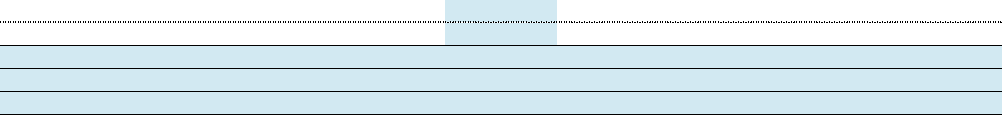 Les comptes sociaux ont été arrêtés selon les principes et méthodes identiques à ceux de 2015.12.1. Compte de résultatLe chiffre d’affaires progresse de 57,2 millions d’euros, soit + 4,4 %, et s’établit à 1 363,5 millions d’euros.Le résultat d’exploitation progresse dans le même temps de 11,7 %, avec une baisse des charges d’exploitation hors impôts et taxes, ces derniers affichant une croissance de 4,6 %. Les amortissements et provisions diminuent de 8,5 millions d’euros sur l’exercice du fait de l’impact de l’augmentation en année pleine de la durée de concession sur l’amortissement de caducité suite à la signature du plan de relance et de la variation de la provision pour maintien en état de la concession en fonction de la programmation des travaux.Le résultat net à 449,5 millions d’euros affiche une progression de 17,0 % soit 65,3 millions d’euros par rapport à 2015 (384,2 millions d’euros), conséquence de l’amélioration du résultat d’exploitation.Rapport de gestion du Conseil d’administrationComptes sociaux12.2. Tableau des résultats des cinq derniers exercicesConformément à l’article R-225-102 du code de commerce, le tableau faisant apparaître les résultats de la société au cours de chacun des cinq derniers exercices figure ci-dessous:en Euros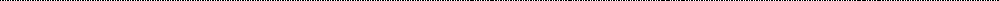 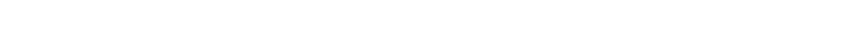 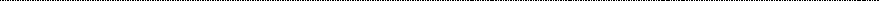 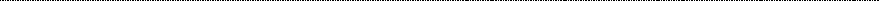 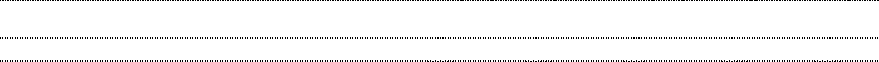 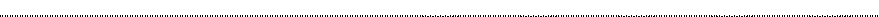 12.3. Proposition d’affectation du résultat 2016Nous vous proposons d’affecter le résultat de la façon suivante:Bénéfice net disponible	449 538 878Report à nouveau antérieur	2 476 341 128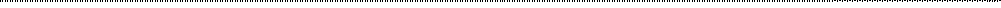 Bénéfice distribuable	2 925 880 005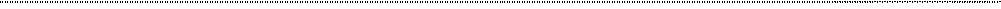 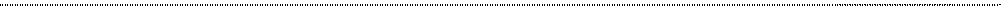 Dotation à la réserve légale	-Distribution d’acompte sur dividendes du 7 septembre 2016	1 314 147 481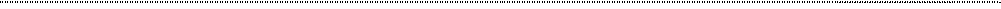 Distribution d’acompte sur dividendes du 15 décembre 2016	1 492 032 237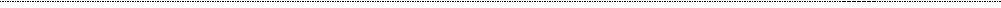 Proposition de distribution du solde de dividendes	111 081 583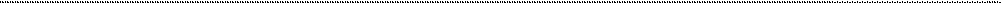 La distribution des dividendes ainsi présentée correspond à un dividende de 718,80 euros par action pour chacune des 4 058 516 actions soit :selon la décision du Conseil d’administration en date du 27 juillet 2016, cette distribution a fait l’objet d’un acompte de 323,80 euros par action représentant 1 314 147 481 euros mis en paiement le 7 septembre 2016 ;selon la décision du Conseil d’administration en date du 8 décembre 2016, cette distribution a fait l’objet d’un acompte de 367,63 euros par action représentant 1 492 032 237 euros mis en paiement le 15 décembre 2016.Nous vous proposons de mettre en paiement le solde de 27,37 euros par action représentant 111 081 583 euros.En application de l’article 243 bis du code général des impôts, nous vous rappelons le montant des dividendes distribués au titre des trois exercices précédents.Au titre de 2015Pas de distribution de dividendes.Au titre de 2014Pas de distribution de dividendes.Rapport de gestion du Conseil d’administration Conventions visées à l’article L.225-38 du code de commerceAu titre de 2013Dividendes non éligibles à l’abattement de 40 % : 133 525 176 euros.Nos commissaires aux comptes vous donneront dans leur rapport général les conclusions de leurs opérations de contrôle et des vérifications spécifiques prévues par la loi.13. Informations sur les délais de paiementConformément aux exigences de la loi du 4 août 2008, dite loi [ME, et son décret d’application n°2008-1492 du 30 décembre 2008, la décomposition du solde des dettes à l’égard des fournisseurs par date d’échéance à la clôture des deux derniers exercices figure ci-dessous:2016	7,8	0,02015	12,3	0,5Conformément aux dispositions de l’article [.441-6-1 du Code de commerce modifié par la loi n°2014-344 du 17 mars 2014, nous vous communiquons des informations sur les délais de paiement des clients de la société:Événements importants survenus depuis la clôture de l’exercice 2016[es tarifs du Duplex A86 ont été augmentés au 1er janvier 2017 en application de l’arrêté interministériel du 22 décembre 2016. [a grille tarifaire du réseau interurbain a été déposée auprès du concédant le 17 décembre 2016, pour validation, en vue de la hausse des tarifs de péage du 1er février 2017. Elle prévoit une hausse de + 0,57 % en classe 1, 0,8 % en classe 2, + 1,8 % en classe 3 et de + 0,6 % en classe 4 et 0,6 % en classe 5.Évolution des affaires, des résultats et de la situation financière de la sociétéConformément à l’article [.225-100 du code de commerce, vous trouverez ci-dessous une analyse objective et exhaustive de l’évolution des affaires, des résultats et de la situation financière de la société.[es contrats de concession avec des durées restantes de 17,5 ans pour le réseau interurbain, 70 ans pour l’A86 et les contrats de plan conclus avec l’État donnent à Cofiroute une bonne visibilité sur ses perspectives d’activité et contribuent à assurer la performance financière.[es risques majeurs auxquels Cofiroute est exposée concernent la recette liée à l’acceptabilité du péage et au trafic qui est corrélée à l’activité économique pour le trafic des poids lourds et, dans une moindre mesure, à l’évolution de la consommation et des prix du carburant à la pompe pour celui des véhicules légers.[e niveau d’endettement financier de 4 115 millions d’euros est à mettre en regard des investissements réalisés dans le cadre de la construction du réseau autoroutier concédé qui s’élèvent en valeur nette à 4 757 millions d’euros, et de la récurrence de cash-flow élevé. [e risque financier associé à ce niveau d’endettement concerne la politique de gestion de la dette, notamment l’utilisation d’instruments financiers; cette politique et les règles de prudence appliquées sont décrites dans l’annexe aux comptes annuels IFRS, notes sur les informations relatives à l’endettement financier net et à la gestion des risques financiers.Conventions visées à l’article L.225-38 du code de commerceAucune convention visée à l’article [.225-38 du code de commerce n’est à approuver au cours de l’exercice 2016.De plus, lors du Conseil d’administration du 8 décembre 2016, les conventions ayant été autorisées au cours des exercices antérieurs ont été déclassées car elles correspondaient à des conventions portant sur des opérations courantes, conclues à des conditions normales.Rapport de gestion du Conseil d’administrationConventions conclues entre un dirigeant ou un actionnaire significatif et une filialeConventions conclues entre un dirigeant ou un actionnaire significatif et une filialeNous vous informons qu’au cours de l’exercice 2016, il n’y a pas eu de convention intervenue, entre d’une part, un dirigeant ou un actionnaire significatif de la société et d’autre part, une filiale de la société entrant dans le cadre de l’article L.225-102-1 du Code de commerce.Programme de rachat d’actionsL’assemblée générale de la société n’a pas procédé à des autorisations d’opérations de rachat d’actions de la société.Informations concernant les mandataires sociauxConformément à l’article L.225-102-1 alinéa 4 du code de commerce, la liste de l’ensemble des mandats et fonctions exercés dans toute société par chacun des mandataires sociaux durant l’exercice 2016 est jointe en annexe 1.Rémunération des mandataires sociauxConformément aux dispositions de l’article L.225-102-1 du code de commerce, nous vous rendons compte ci-après de la rémunération totale et des avantages de toute nature versés durant l’exercice à M. Marc Bouron, Directeur Général, par la société, ainsi que par les sociétés contrôlées par votre société au sens de l’article L.233-16 du code de commerce et par la société qui contrôle votre société.Rémunérations attribuées durant l’exerciceRémunération fixe	140,000 €Rémunération variable	70,000 €Jetons de présence	-Avantage en nature (1)	2,335 €(1) M. Bouron a bénéficié de la mise à disposition d’un véhicule de fonction en 2016.Plans d’attribution d’actions de performanceN° du plan	AP 2016Date du plan	19/04/2016Nombre d’actions	4,500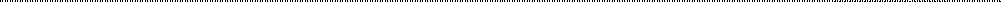 Valorisation des actions selon la méthode retenue pour les comptes consolidés	252,765 €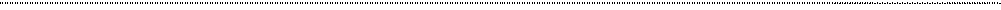 Date d’acquisition définitive	19/04/2019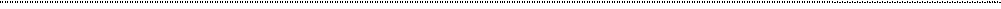 Date de disponibilité	19/04/2019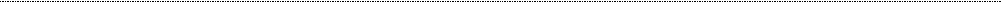 Condition de présence	oui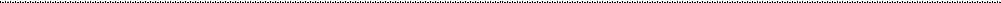 Stocks options attribuées durant l’exerciceM. Marc Bouron n’a pas bénéficié d’attribution de stock option en 2016.Options de souscriptions ou d’achats d’actions levées durant l’exerciceN° du plan	Plan 2012Date du plan	12/04/2012Nature des options	Levée d’options simple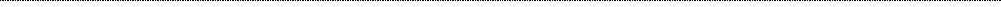 Nombre d’options levées durant l’exercice	7,000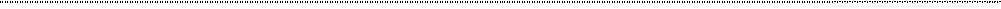 Prix d’exercice	39.04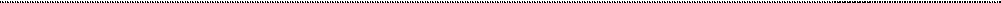 Les informations relatives à la rémunération totale et aux avantages de toute nature versés durant l’exercice à M. Xavier Huillard et M. Pierre Coppey mandataires sociaux de la société VINCI au cours de l’exercice sont détaillées dans le rapport annuel de la société VINCI.Rapport de gestion du Conseil d’administrationRapport sur le contrôle interne et rapports des commissaires aux comptes21. Éléments susceptibles d’avoir une incidence en cas d’offre publiqueEn application de l’article [.225-100-3 du code de commerce, nous vous exposons ci-dessous les éléments susceptibles d’avoir une incidence en cas d’offre publique.Nous vous précisons que le capital social de Cofiroute au 31 décembre 2016 est ainsi réparti:VINCI Autoroutes	65,33%Cofiroute Holding	34,65%

0,00015 %AutresÀ la connaissance des membres du Conseil d’administration, il n’existe pas d’élément susceptible d’avoir une incidence en cas d’offre publique.État de la participation des salariés au capital de la sociétéEn application de l’article [.225-102 du code de commerce, nous vous informons qu’aucune portion du capital de la société n’est détenue par les salariés.Observations du Comité d’entrepriseEn application de l’article [.2323-8 du code du travail, il est communiqué au Comité d’entreprise l’ensemble des documents transmis à l’assemblée générale des actionnaires.[e Comité d’entreprise n’a formulé aucune observation sur la situation économique et sociale de la société.Rapport sur le contrôle interne et rapports des commissaires aux comptes[e rapport établi par le Président du Conseil d’administration, conformément aux dispositions de l’article [.225-37 du code de commerce sur les conditions de préparation et d’organisation des travaux du Conseil et sur les procédures de contrôle interne et de gestion des risques mises en place par la société est joint au rapport de gestion ainsi que le rapport de l’organisme tiers indépendant sur les informations sociales, environnementales et sociétales consolidées.[e rapport général des commissaires aux comptes relate l’accomplissement de leur mission. À ce rapport est joint un rapport contenant leurs observations sur le rapport du Président.Le Conseil d’administrationRapport de gestion du Conseil d’administration20 Cofiroute_Rapport financier annuel 2016Annexe du rapportde gestion du Conseild’administrationListe des mandats et fonctions des mandataires sociaux	22Note méthodologique du reporting social, environnemental et sociétalde Cofiroute	27RAPPORT DE L’UN DES COMMISSAIRES AUX COMPTES	28Annexe du rapport de gestion du Conseil d’administrationListe des mandats et fonctions des mandataires sociauxA.	Liste des mandats et fonctions des mandataires sociauxÉtat des mandats de M. Pierre COPPEY sur la période du 01/01/2016 au 31/12/2016Mandats exercés au sein du groupe VINCI en FranceSociété	Fonctions exercées	Représentant	Date début	Date finVINCI	Directeur général adjoint	20/06/2016VINCI	Directeur Général Délégué	15/04/2014	20/06/2016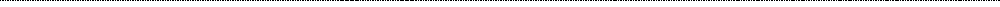 VINCI	Membre du Comité Exécutif	01/07/2009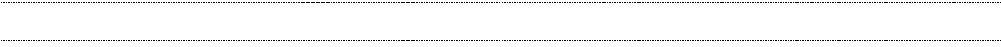 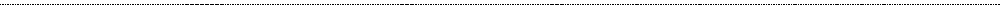 AUTOROUTES DU SUD DE LA FRANCE	Président du conseil d’administration	01/07/2009VINCI CONCESSIONS	Président	18/04/2014	20/06/2016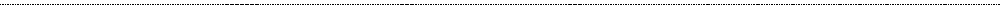 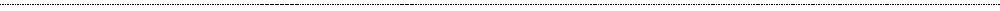 COFIROUTE	Administrateur	18/12/2007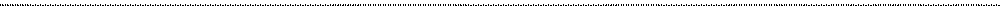 COFIROUTE	Président	30/04/2009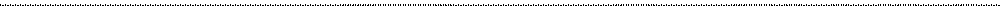 CONSORTIUM STADE DE FRANCE	Administrateur	07/05/2014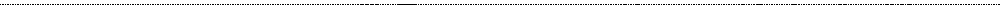 CONSORTIUM STADE DE FRANCE	Président Directeur Général	22/11/2016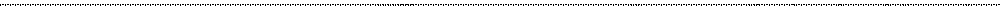 ARCOUR	Administrateur	26/11/2004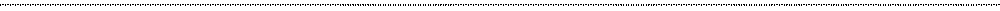 ARCOUR	Président	03/12/2009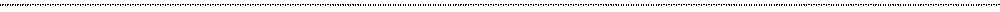 Indigo Infra	Membre du conseil de surveillance	04/06/2014	27/09/2016RADIO VINCI AUTOROUTES	Président	02/05/2011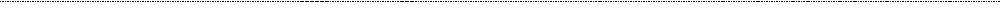 VINCI CONCESSIONS VIA RUSSIE	Membre du Comité de Direction	27/05/2014	20/06/2016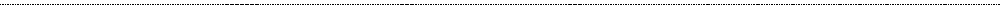 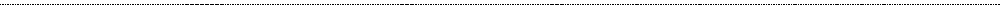 SOC 15	President	18/04/2014	20/06/2016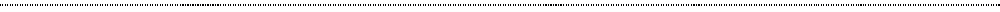 VINCI AUTOROUTES	Président	10/02/2010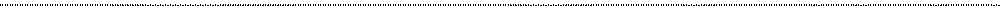 VINCI STADIUM	Président	18/04/2014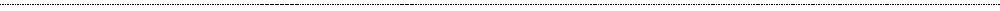 LISEA	Membre du Comité de suivi	20/06/2016VINCI AUTOROUTES SERVICES	Président	17/11/2010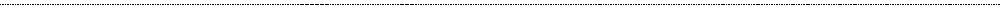 NICE ECO STADIUM	Membre Titulaire du Comité de Surveillance	30/09/2016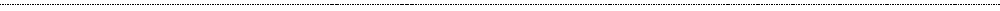 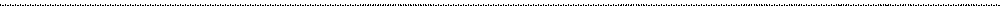 LA FABRIQUE DE LA CITE	Administrateur	16/11/2010LA FABRIQUE DE LA CITE	Membre du Comité d’Orientation	21/01/2016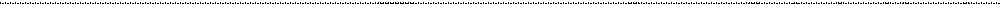 LA FABRIQUE DE LA CITE	Membre du Comité Scientifique	05/03/2015	21/01/2016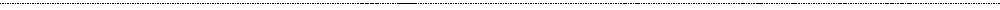 LA FABRIQUE DE LA CITE	Président du conseil d’administration	30/04/2015	21/01/2016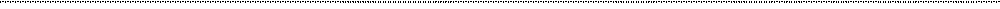 FONDATION D’ENTREPRISE VINCI AUTOROUTES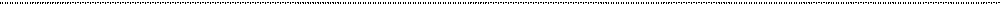 POUR UNE CONDUITE RESPONSABLE	Président	07/04/2011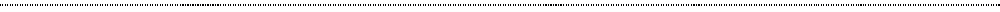 STADE BORDEAUX ATLANTIQUE	Membre Titulaire du Comité de Surveillance	30/09/2016INFRA FOCH TOPCO	Membre du comité des investissements	04/06/2014	27/09/2016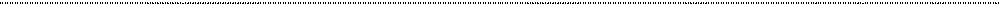 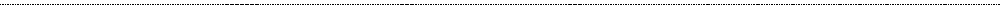 VINCI AUTOROUTES PROJETS 3	Président	08/12/2016VINCI AUTOROUTES PROJETS 4	Président	08/12/2016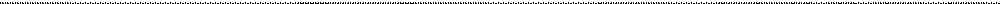 Mandats exercés au sein du groupe VINCI à l’étrangerSociété	Fonctions exercées	Représentant	Date début	Date finSOCIÉTÉ CONCESSIONNAIRE DE L’AÉROPORT	Director	01/07/2014	20/06/2016CAMBODIA AIRPORT MANAGEMENT SERVICES LTD	Director	01/10/2014	20/06/2016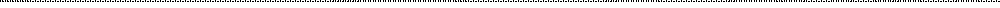 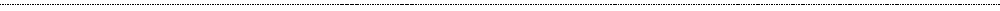 GRANVIA, a.s.	Member of the Supervisory Board	20/06/2016AEROPORTOS DE PORTUGAL S.A.	Administrador	04/07/2014	20/06/2016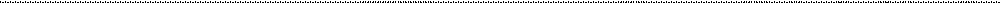 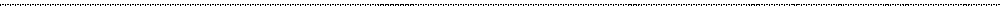 Kansai Airports	Director	21/04/2016	30/06/2016Mandats de représentant permanent exercés au sein du groupe VINCI en FranceSociété représentée	Fonctions exercées	Dans la société	Date début	Date finSOCIÉTÉ DES AUTOROUTES ESTÉREL COTE D’AZURAUTOROUTES DU SUD DE LA FRANCE	Administrateur	PROVENCE ALPES	25/07/2014FONDATION D’ENTREPRISEAdministrateur VINCI AUTOROUTES POUR UNEVINCI AUTOROUTES	Membre Fondateur	CONDUITE RESPONSABLE	14/03/2011Pierre COPPEY est également Président de l’Association AURORE et était Président de l’Association des Sociétés Françaises d’Autoroutes jusqu’en juin 2016.Annexe du rapport de gestion du Conseil d’administrationListe des mandats et fonctions des mandataires sociauxÉtat des mandats de M. Marc BOURON sur la période du 01/01/2016 au 31/12/2016Mandats exercés au sein du groupe VINCI en FranceSociété	Fonctions exercées	Représentant	Date début	Date finCOFIROUTE	Directeur Général	11/12/2014ARCOUR	Administrateur	25/02/2011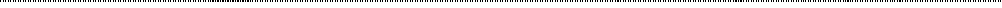 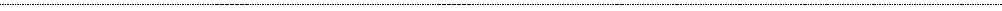 ARCOUR	Directeur Général	03/12/2009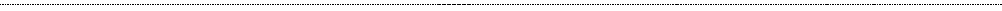 FONDATION D’ENTREPRISE VINCI AUTOROUTES POUR UNE CONDUITERESPONSABLE	Vice-Président	13/06/2014JARDIN DE LA VOIE ROMAINE	Président	10/03/2010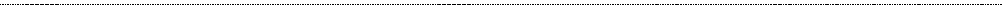 ARCOS	Président	27/11/2015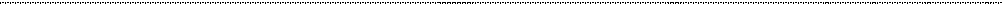 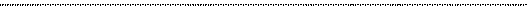 VINCI AUTOROUTES ALSACE	Président	01/12/2015Mandats de représentant permanent exercés au sein du groupe VINCI en FranceSociété représentée	Fonctions exercées	Dans la société	Date début	Date finFONDATION D’ENTREPRISE VINCI AUTOROUTES POURCOFIROUTE	Administrateur Membre Fondateur	UNE CONDUITE RESPONSABLE	13/06/2014VINCI AUTOROUTES	Administrateur	Jardin de la Voie Romaine	10/03/2010État des mandats de M. Xavier HUILLARD sur la période du 01/01/2016 au 31/12/2016Mandats exercés au sein du groupe VINCI en FranceSociété	Fonctions exercées	Représentant	Date début	Date finVINCI	Administrateur	09/01/2006VINCI	Membre du Comité d’Orientation et de Coordination	12/11/2007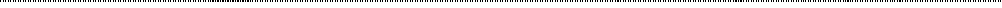 VINCI CONCESSIONS	Président	20/06/2016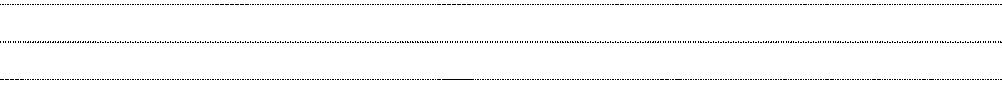 FONDATION D’ENTREPRISE VINCI POUR LA CITÉ	Président	26/06/2006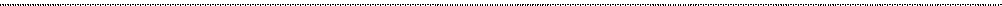 Mandats exercés au sein du groupe VINCI à l’étrangerSociété	Fonctions exercées	Représentant	Date début	Date finVINCI Deutschland GmbH	Vorsitzender des Aufsichtsrats	16/06/2003Kansai Airports	Director	21/04/2016Mandats exercés hors du groupe en FranceSociété	Fonctions exercées	Représentant	Date début	Date finINSTITUT DE L’ENTREPRISE	Président	18/01/2011AURORE	Vice-Président	01/01/2004Mandats de représentant permanent exercés au sein du groupe VINCI en FranceSociété représentée	Fonctions exercées	Dans la société	Date début	Date finVINCI	Administrateur	VINCI ÉNERGIES S.A.	23/08/2006VINCI	Administrateur	AEROPORTS DE PARIS	15/07/2014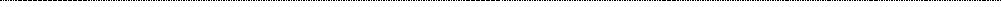 VINCI AUTOROUTES	Administrateur	COFIROUTE	28/07/2011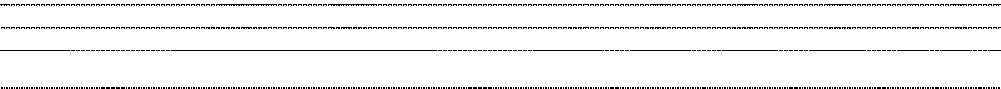 Annexe du rapport de gestion du Conseil d’administrationListe des mandats et fonctions des mandataires sociauxÉtat des mandats de M. Sébastien MORANT sur la période du 01/01/2016 au 31/12/2016Mandats exercés au sein du groupe VINCI en FranceSociété	Fonctions exercées	Représentant	Date début	Date finVINCI	Membre du Comité d’Orientation et de Coordination	12/11/2007AUTOROUTES DU SUD DE LA FRANCE	Directeur Général	25/07/2014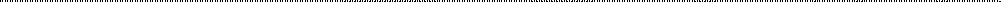 SOCIÉTÉ DES AUTOROUTES ESTÉREL COTE D’AZUR PROVENCE ALPES	Administrateur	25/07/2014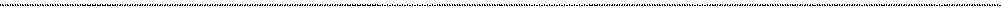 VINCI AUTOROUTES RHÔNE-ALPES	Président	07/03/2016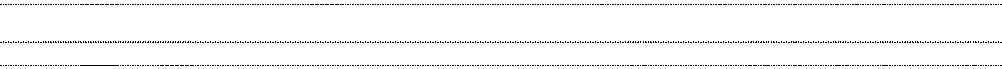 VINCI AUTOROUTES PROJETS 2	Président	07/03/2016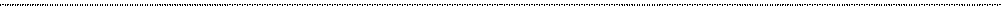 Mandats de représentant permanent exercés au sein du groupe VINCI en FranceSociété représentée	Fonctions exercées	Dans la société	Date début	Date finVINCI AUTOROUTES SERVICES	Administrateur	COFIROUTE	20/03/2015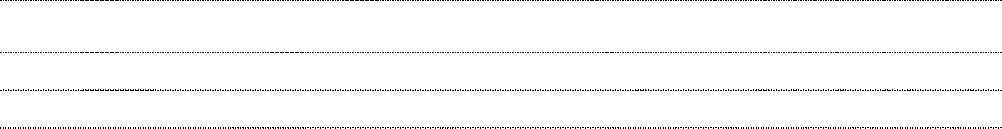 État des mandats de M. Patrick PRIAM sur la période du 01/01/2016 au 31/12/2016Annexe du rapport de gestion du Conseil d’administrationListe des mandats et fonctions des mandataires sociauxÉtat des mandats de M. Henri STOUFF sur la période du 01/01/2016 au 31/12/2016Mandats exercés au sein du groupe VINCI en FranceSociété	Fonctions exercées	Représentant	Date début	Date finAUTOROUTES DU SUD DE LA FRANCE	Administrateur	10/12/2007COFIROUTE	Administrateur	24/02/2010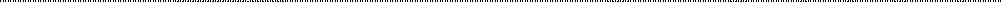 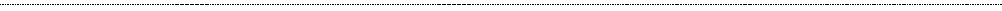 ARCOUR	Administrateur	29/04/2011SOCIÉTÉ DES AUTOROUTES ESTÉREL COTE D’AZUR PROVENCE ALPES	Administrateur	27/08/2009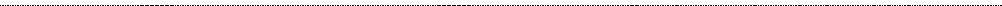 État des mandats de M. Bernard HUVELIN sur la période du 01/01/2016 au 31/12/2016Mandats exercés au sein du groupe VINCI à l’étrangerSociété	Fonctions exercées	Représentant	Date début	Date finVINCI FINANCE INTERNATIONAL	Administrateur	31/12/2012VINCI FINANCE INTERNATIONAL	Président	28/01/2013Mandats exercés hors du Groupe en FranceSociété	Fonctions exercées	Représentant	Date début	Date finSOFICOT (SAS)	Administrateur	15/03/2002Mandats exercés hors du Groupe à l’étrangerSociété	Fonctions exercées	Représentant	Date début	Date finCOFIDO	Administrateur	01/01/1950Mandats de représentant permanent exercés au sein du groupe VINCI en FranceSociété représentée	Fonctions exercées	Dans la société	Date début	Date finAUTOROUTES DU SUDSEMANA	Administrateur	DE LA FRANCE	09/09/2014COFIROUTE HOLDING	Administrateur	COFIROUTE	25/02/2008État des mandats de M. Patrick FAURE sur la période du 01/01/2016 au 31/12/2016Mandats exercés au sein du groupe VINCI en FranceSociété	Fonctions exercées	Représentant	Date début	Date finCOFIROUTE	Administrateur	12/05/2003Patrick FAURE est également administrateur des sociétés Luxembourgeoises Waterslim et Winslim.Annexe du rapport de gestion du Conseil d’administrationListe des mandats et fonctions des mandataires sociauxÉtat des mandats de M. Pierre TROTOT sur la période du 01/01/2016 au 31/12/2016Mandats exercés au sein du groupe VINCI en FranceSociété	Fonctions exercées	Représentant	Date début	Date finAUTOROUTES DU SUD DE LA FRANCE	Administrateur	22/09/2015COFIROUTE	Administrateur	10/09/2015État des mandats de Mme Natacha VALLA sur la période du 01/01/2016 au 31/12/2016Mandats exercés au sein du groupe VINCI en FranceSociété	Fonctions exercées	Représentant	Date début	Date finAUTOROUTES DU SUD DE LA FRANCE	Administrateur	23/03/2016COFIROUTE	Administrateur	22/01/2016Mandats exercés hors du Groupe en FranceSociété	Fonctions exercées	Représentant	Date début	Date finLVMH	AdministrateurACCOR HOTELS	AdministrateurÉtat des mandats de Mme Marianne LAIGNEAU sur la période du 01/01/2016 au 31/12/2016Mandats exercés au sein du groupe VINCI en FranceSociété	Fonctions exercées	Représentant	Date début	Date finAUTOROUTES DU SUD DE LA FRANCE	Administrateur	23/03/2016COFIROUTE	Administrateur	24/03/2016Mandats exercés hors du Groupe en France et à l’étrangerSociété	Fonctions exercées	Représentant	Date début	Date finÉlectricité de Strasbourg (SA)	AdministrateurFondation d’entreprise EDF	Administrateur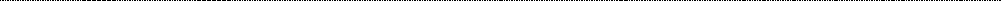 Banque de France	Administrateur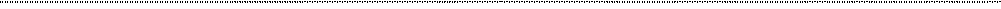 EDF Trading Ltd (Royaume-Uni)	Administrateur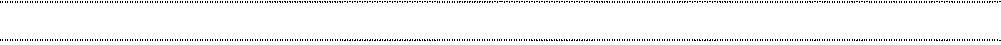 EDF Energy Holdings Ltd (Royaume-Uni)	Administrateur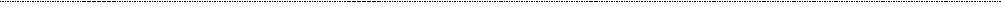 NNB Holdings Company (HPC) Limited	Administrateur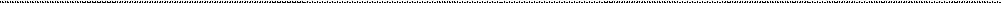 Annexe du rapport de gestion du Conseil d’administration Note méthodologique du reporting social, environnemental et sociétal de CofirouteB.	Note méthodologique du reporting social, environnemental et sociétalde CofirouteProcéduresLes procédures appliquées par Cofiroute pour son reporting sont composées des procédures établies par le groupe VINCI et de procédures propres à la société. Parmi ces dernières figurent notamment les procédures de Cofiroute relatives au reporting social, environnemental et sociétal annuel.Le reporting des données extra-financières de Cofiroute porte sur l’exercice fiscal du 1er janvier au 31 décembre. La période de reporting des données sociales est l’année civile. La période de reporting des données environnementales est du 1er octobre au 30 septembre avec un reporting à une fréquence mensuelle, trimestrielle ou annuelle selon les indicateurs (seules les données concernant les provisions sur les risques environnementaux portent sur la période du 1er janvier au 31 décembre de l’année N). Cette pratique est en ligne avec les procédures de reporting du groupe VINCI.PérimètreLe périmètre du reporting environnemental, social et sociétal du présent rapport de gestion couvre l’ensemble des activités de Cofiroute.Précisions et limites méthodologiquesLes méthodologies utilisées pour certains indicateurs sociaux, environnementaux et sociétaux peuvent présenter des limites, du fait:de changements de définition pouvant affecter leur comparabilité;de variations de périmètres d’activités d’une année sur l’autre;des modalités de collecte et de saisie de ces informations. Ainsi, il convient de préciser les points suivants:émissions de CO2 des clients de l’autoroute: l’indicateur des émissions de CO2 des clients de l’autoroute est calculé à l’aide d’un outil développé par l’Association des Sociétés Françaises d’Autoroutes - ASFA (version 2010 avec mise à jour 2014 pour les poids lourds). Cet outil utilise le modèle ARTEMIS d’évaluation des émissions de polluants et tient compte des kilomètres parcourus par les clients (payants ou gratuits) sur le réseau durant l’exercice. Le profil des vitesses par classe de véhicule utilisé est le profil à 130 km/h paramétré par défaut dans l’outil, le trafic est supposé fluide à 100 %. Le calcul ne tient pas compte de l’effet des pentes ni de celui des radars. La zone d’influence des péages est supposée être de 0,1 km. Le réseau est supposé être entièrement interurbain;émissions de CO2 évitées grâce au télépéage à 30 km/h: les gains de carburant par passage en voie de télépéage ont été validés par un bureau d’études indépendant et partagés avec l’ASFA en 2012 :− pour les véhicules légers: 0,03 l de carburant économisé par passage, − pour les poids lourds: 0,3 l de carburant économisé par passage.Le calcul des gains CO2 repose sur l’hypothèse que l’ensemble des véhicules utilisent du gazole comme carburant. Les émissions liées à la combustion et les émissions amont du carburant sont comptabilisées.4.	Contrôle interne et externeLes modalités de contrôle interne sont définies dans les procédures évoquées au paragraphe 1.En application des évolutions du code de commerce intervenues en 2013 en matière de contrôle externe, Cofiroute demande un avis sur l’exhaustivité et la sincérité à un niveau d’assurance modérée sur les informations sociales, environnementales et sociétales figurant dans son rapport de gestion, à l’organisme tiers indépendant qu’il a désigné ainsi qu’un avis d’assurance raisonnable sur les informations relatives aux taux de fréquence et de gravité des accidents du travail avec arrêt des salariés ainsi qu’aux émissions de gaz à effet de serre évitées grâce au télépéage sans arrêt et aux émissions de gaz à effet de serre des clients de l’autoroute.Rapport de l’un des commissaires aux comptesRapport des commissaires aux comptesRapport de l’un descommissaires aux comptesdésigné organisme tiers indépendant, sur les informations sociales,

environnementales et sociétales figurant dans le rapport de gestionExercice clos le 31 décembre 2016COFIROUTE S.A.Siège social: 12 -14 rue Louis Blériot - 92500 Rueil MalmaisonCapital social: 158 282 124,08 eurosAux actionnaires,En notre qualité de commissaire aux comptes désigné organisme tiers indépendant de la société Cofiroute S.A., accrédité par le COFRAC sous le numéro 3-1049, nous vous présentons notre rapport sur les informations sociales, environnementales et sociétales relatives à l’exercice clos le 31 décembre 2016 présentées dans le rapport de gestion (ci-après les “Informations RSE”), en application des dispositions de l’article L.225-102-1 du code de commerce.Responsabilité de la sociétéIl appartient au Conseil d’administration d’établir un rapport de gestion comprenant les Informations RSE prévues à l’article R.225-105-1 du code de commerce, préparées conformément aux protocoles utilisés par la société (ci-après les “Référentiels”), dont un résumé figure dans le rapport de gestion et disponibles sur demande au siège de la société.Indépendance et contrôle qualitéNotre indépendance est définie par les textes réglementaires, le code de déontologie de la profession ainsi que les dispositions prévues à l’article L.822-11-3 du code de commerce. Par ailleurs, nous avons mis en place un système de contrôle qualité qui comprend des politiques et des procédures documentées visant à assurer le respect des règles déontologiques et des textes légaux et réglementaires applicables.Responsabilité de l’organisme tiers indépendant Il nous appartient, sur la base de nos travaux:d’attester que les Informations RSE requises sont présentes dans le rapport de gestion ou font l’objet, en cas d’omission, d’une explication en application du troisième alinéa de l’article R.225-105 du code de commerce (Attestation de présence des Informations RSE) ;d’exprimer une conclusion d’assurance modérée sur le fait que les Informations RSE, prises dans leur ensemble, sont présentées, dans tous leurs aspects significatifs, de manière sincère conformément aux Référentiel (Avis motivé sur la sincérité des Informations RSE) ;d’exprimer, à la demande de la société, une conclusion d’assurance raisonnable sur le fait que les informations sélectionnées par la société et identifiées par le signe 5 dans le chapitre 6 du rapport de gestion ont été établies, dans tous leurs aspects significatifs, conformément aux Référentiels (rapport d’assurance raisonnable sur une sélection d’informations RSE).Nos travaux ont mobilisé les compétences de quatre personnes et se sont déroulés entre octobre 2016 et février 2017 sur une durée d’environ cinq semaines. Nous avons fait appel, pour nous assister dans la réalisation de nos travaux, à nos experts en matière de RSE.Nous avons conduit les travaux décrits ci-après conformément à l’arrêté du 13 mai 2013 déterminant les modalités dans lesquelles l’organisme tiers indépendant conduit sa mission ainsi qu’à la doctrine professionnelle de la Compagnie nationale des commissaires aux comptes relative à cette intervention et, concernant l’avis motivé de sincérité et le rapport d’assurance raisonnable, à la norme internationale ISAE 3000.Rapport de l’un des commissaires aux comptesRapport des commissaires aux comptesAttestation de présence des Informations RSENous avons pris connaissance, sur la base d’entretiens avec les responsables des directions concernées, de l’exposé des orientations en matière de développement durable, en fonction des conséquences sociales et environnementales liées à l’activité de la société et de ses engagements sociétaux et, le cas échéant, des actions ou programmes qui en découlent.Nous avons comparé les Informations RSE présentées dans le rapport de gestion avec la liste prévue par l’article R.225-105-1 du code de commerce.En cas d’absence de certaines informations, nous avons vérifié que des explications étaient fournies conformément aux dispositions de l’article R.225-105 alinéa 3 du code de commerce.ConclusionSur la base de ces travaux, nous attestons de la présence dans le rapport de gestion des Informations RSE requises.Avis motivé sur la sincérité des Informations RSENature et étendue des travauxNous avons mené six entretiens avec les personnes responsables de la préparation des Informations RSE auprès des directions en charge des processus de collecte des informations et, le cas échéant, responsables des procédures de contrôle interne et de gestion des risques, afin:d’apprécier le caractère approprié des Référentiels au regard de leur pertinence, leur exhaustivité, leur fiabilité, leur neutralité, leur caractère compréhensible, en prenant en considération, le cas échéant, les bonnes pratiques du secteur;de vérifier la mise en place d’un processus de collecte, de compilation, de traitement et de contrôle visant à l’exhaustivité et à la cohérence des Informations RSE et prendre connaissance des procédures de contrôle interne et de gestion des risques relatives à l’élaboration des Informations RSE.Nous avons déterminé la nature et l’étendue de nos tests et contrôles en fonction de la nature et de l’importance des Informations RSE au regard des caractéristiques de la société, des enjeux sociaux et environnementaux de ses activités, de ses orientations en matière de développement durable et des bonnes pratiques sectorielles.Pour les informations RSE que nous avons considérées les plus importantes, listées dans le tableau ci-après:au niveau de l’entité, nous avons consulté les sources documentaires et mené des entretiens pour corroborer les informations qualitatives (organisation, politiques, actions), nous avons mis en œuvre des procédures analytiques sur les informations quantitatives et vérifié, sur la base de sondages, les calculs ainsi que la consolidation des données et nous avons vérifié leur cohérence et leur concordance avec les autres informations figurant dans le rapport de gestion;au niveau d’un échantillon représentatif d’entités que nous avons sélectionnées en fonction de leur activité, de leur contribution aux indicateurs, de leur implantation et d’une analyse de risque, nous avons mené des entretiens pour vérifier la correcte application des procédures et pour identifier d’éventuelles omissions et mis en œuvre des tests de détail sur la base d’échantillonnages, consistant à vérifier les calculs effectués et à rapprocher les données des pièces justificatives. L’échantillon ainsi sélectionné représente 100 % des effectifs considérés comme grandeur caractéristique du volet social, et entre 14 % et 53 % des données environnementales considérées comme grandeurs caractéristiques du volet environnemental.Indicateurs sociaux	Niveau d’assuranceTaux de fréquence des accidents du travail avec arrêt des salariésRaisonnableTaux de gravité des accidents du travail des salariésEffectifs fin de période et répartition par sexe, par tranche d’âge et par zone géographique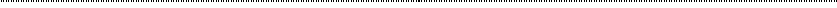 Total recrutements en CDI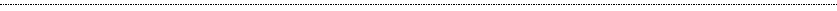 Total départs de salariés en CDI, dont nombre de licenciementsNombre d’heures de formation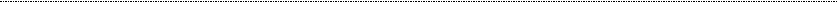 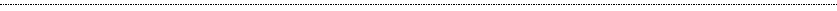 Part des salariés formés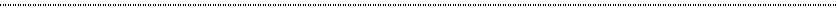 Nombre de maladies professionnellesNombre total de jours d’absence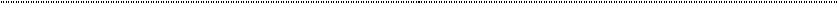 Nombre de travailleurs en situation de handicap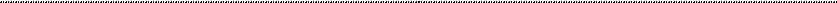 Rapport de l’un des commissaires aux comptesRapport des commissaires aux comptesIndicateurs environnementaux	Niveau d’assuranceÉmissions de gaz à effet de serre évitées grâce au télépéage à 30 km/h RaisonnableÉmissions de gaz à effet de serre liées au trafic des clientsKilomètres d’autoroutes certifiés ISO 14001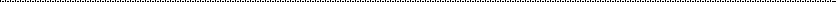 Consommation d’électricité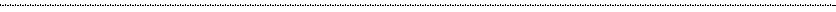 Consommation de gasoilÉmissions de gaz à effet de serre (scopes 1 et 2)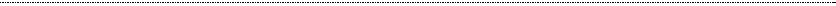 Consommation d’eau achetée et forée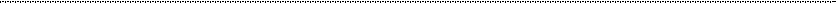 Déchets dangereux collectés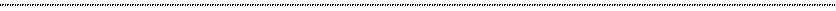 Déchets non dangereux collectés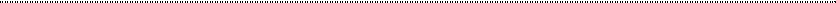 Informations qualitativesThèmes sociaux	Les conditions de santé et de sécurité au travailLe respect de la liberté d’association et du droit de négociation collectiveThèmes environnementaux	Les mesures de prévention, de réduction ou de réparation de rejetsdans l’air, l’eau et le sol affectant gravement l’environnementLes mesures prises pour préserver ou développer la biodiversitéThèmes sociétaux	Impact territorial, économique et social de l’activité de la sociétéRelations entretenues avec les personnes ou les organisationsintéressées par l’activité de la sociétéSous-traitance et fournisseursPour les autres informations RSE, nous avons apprécié leur cohérence par rapport à notre connaissance de la société.Enfin, nous avons apprécié la pertinence des explications relatives, le cas échéant, à l’absence totale ou partielle de certaines informations.Nous estimons que les méthodes d’échantillonnage et tailles d’échantillons que nous avons retenues en exerçant notre jugement professionnel nous permettent de formuler une conclusion d’assurance modérée; une assurance de niveau supérieur aurait nécessité des travaux de vérification plus étendus. Du fait du recours à l’utilisation de techniques d’échantillonnages ainsi que des autres limites inhérentes au fonctionnement de tout système d’information et de contrôle interne, le risque de non-détection d’une anomalie significative dans les Informations RSE ne peut être totalement éliminé.ConclusionSur la base de nos travaux, nous n’avons pas relevé d’anomalie significative de nature à remettre en cause le fait que les Informations RSE, prises dans leur ensemble, sont présentées, de manière sincère, conformément aux Référentiels.3.	Rapport d’assurance raisonnable sur une sélection d’informations RSENature et étendue des travauxConcernant les informations sélectionnées par la société et identifiées par le signe 5, nous avons mené des travaux de même nature que ceux décrits dans le paragraphe 2 ci-dessus pour les Informations RSE considérées les plus importantes mais de manière plus approfondie, en particulier en ce qui concerne le nombre de tests.L’échantillon sélectionné représente ainsi 100 % des informations environnementales identifiées par le signe 5.Nous estimons que ces travaux nous permettent d’exprimer une assurance raisonnable sur les informations sélectionnées par la société et identifiées par le signe 5.ConclusionÀ notre avis, les informations sélectionnées par la société et identifiées par le signe 5 ont été établies, dans tous leurs aspects significatifs, conformément aux Référentiels.Paris La Défense, le 3 février 2017 KPMG S.A.Anne Garans	Xavier FournetAssociée	Associé

Sustainability ServicesRapport du présidentsur la composition du Conseil, les conditions de préparation et d’organisation des travaux du Conseil d’administration et les procédures de contrôle interne et de gestion des risques mises en place par la sociétéComposition du Conseil et parité	32Conditions de préparation et d’organisation des travauxdu Conseil	32Limitations éventuelles de pouvoirs de la directiongénérale	32Risques financiers liés aux effets du changementclimatique	33Organisation du contrôle interne	335.1.	Les objectifs du contrôle interne	335.2.	Principes d’action et de comportement	33Fonctionnement de la société	346.1.	Gouvernement d’entreprise	346.2.	Les Comités internes à l’entreprise	346.3.	Les revues de direction générale	346.4.	Les processus de contrôle	356.5.	Les rapports	36Procédures de gestion des risques	36Participation des actionnaires à l’assemblée générale	37Principes et règles arrêtés pour déterminer les rémunérations et avantages de toute natureaccordés aux mandataires sociaux	38Le plan d’action pour le renforcement du contrôle interne 38RAPPORT DES COMMISSAIRES AUX COMPTES	39Cofiroute_Rapport financier annuel 2016 31Rapport du présidentComposition du Conseil et paritéEn application des dispositions de l’article [.225-37 du Code de Commerce, le Président de Cofiroute a arrêté les termes du présent rapport sur la composition, les conditions de préparation et d’organisation des travaux du Conseil d’administration, et les procédures de contrôle interne et de gestion des risques mises en place par la société.[es informations concernant la structure du capital de la société et les éléments susceptibles d’avoir une incidence en cas d’offre publique sont mentionnés dans le rapport de gestion.1.	Composition du Conseil et paritéÀ la date du présent document, le Conseil d’administration de Cofiroute est composé de 11 membres:Pierre Coppey ;Henri Stouff ;Patrick Faure;la société Cofiroute Holding;la société VINCI Autoroutes;la société VINCI Concessions;la société VINCI Autoroutes Services;Philippe Chatelain ;Pierre Trotot ;Natacha Valla ;Marianne [aigneau.[e Conseil d’administration comprend trois administrateurs femmes représentant 30 % des membres du Conseil (les administrateursreprésentant les salariés ne seront pas pris en compte pour apprécier cette proportion conformément au code de commerce).Conditions de préparation et d’organisation des travaux du Conseil[es membres du Conseil d’administration sont régulièrement convoqués et reçoivent, préalablement à la tenue des Conseils, les informations nécessaires à leurs travaux et décisions dans le respect des dispositions légales, réglementaires, statutaires et contractuelles. [es administrateurs ont par ailleurs la possibilité, le cas échéant, de consulter l’ensemble des informations disponibles sur la société.[es commissaires aux comptes sont invités aux réunions du Conseil d’administration d’arrêté des comptes semestriels et annuels.Limitations éventuelles de pouvoirs de la direction généraleAucune limitation ne vient réduire l’exercice plein et entier par le Directeur Général des pouvoirs attachés à ses fonctions.Il est rappelé que conformément à l’article [.225-35 du Code de Commerce, et l’article R.225-28 du Code de commerce, le Conseil d’administration lors de sa réunion du 8 décembre 2016 a autorisé son Directeur Général, pour une durée d’un an à compter du 12 décembre 2016, à donner au nom de la société des cautions, avals ou garanties dans la limite d’un montant total de 100 millions d’euros.Il est rappelé que, conformément à l’article [.228-40 al. 2 et 3 du Code de commerce, le Conseil d’administration a autorisé son Directeur Général, pour une durée d’un an à compter du 12 décembre 2016, à procéder à une ou plusieurs émissions obligataires dans la limite d’1,5 milliard d’euros. [e Directeur Général doit rendre compte au Conseil desdites émissions.Il est rappelé que le Conseil a renouvelé l’autorisation spéciale donnée au Directeur Général de prendre tous engagements, consentir toutes garanties, donner tous cautions, avals ou garanties sans limitation de montant, directement ou indirectement, au profit de l’État Allemand dans le cadre du projet Toll Collect. Cette autorisation a été donnée initialement le 24 juin 2002 pour une durée d’un an, puis renouvelée d’année en année.[ors du Conseil d’administration du 8 décembre 2016, les autorisations susvisées ont été accordées pour une durée d’un an au bénéfice de Marc Bouron, Directeur Général.4.	Risques financiers liés aux effets du changement climatiqueLe changement climatique fait peser des risques sur le domaine des transports et l’activité d’opérateur de mobilité d’intérêt public. Pour réduire ces risques, une stratégie s’articulant autour de deux volets a été mise en place:réduire les émissions directes liées à l’activité avec un objectif de réduction des gaz à effet de serre (GES) ;favoriser l’émergence d’une mobilité durable et la transition vers des transports bas carbone en soutenant de nouvelles formes de mobilité (covoiturage, transports collectifs sur autoroutes et voies rapides), en mettant en œuvre en accord avec l’État et en associant dans certains cas les collectivités locales ou d’autres partenaires, des programmes visant à encourager les pratiques de covoiturage, améliorer l’accueil des autocars sur autoroute, favoriser le passage en voies télépéage à 30 km/h, ou implanter des bornes de recharge pour véhicules électriques sur les aires.Cette stratégie s’inscrit dans celle du groupe VINCI visant à réduire ses émissions de GES de -30 % à l’horizon 2020, à accompagner ses clients dans la recherche d’une meilleure efficacité énergétique, et les inciter à adopter un comportement éco-responsable.5.	Organisation du contrôle interne5.1.	Les objectifs du contrôle interneLes procédures de contrôle interne en vigueur dans la société ont pour objet:d’une part, de veiller à ce que les actes de gestion ou de réalisation des opérations ainsi que les comportements des collaborateurs soient conformes aux orientations données aux activités de la société par les organes sociaux, par les lois et règlements applicables et par les valeurs, normes et règles internes à la société;d’autre part, de vérifier que les informations comptables, financières et de gestion communiquées aux organes sociaux et aux tiers reflètent avec sincérité la situation de l’activité de la société.L’un des objectifs du contrôle interne est de prévenir et de maîtriser les risques qui résultent de l’activité de l’entreprise et les risques d’erreur ou de fraude, en particulier dans les flux financiers, monétaires ou dématérialisés. Comme tout système de contrôle, il ne peut fournir une garantie absolue que ces risques soient totalement éliminés.5.2.	Principes d’action et de comportementLa décentralisationLa décentralisation de l’organisation de l’exploitation de la société par secteurs géographiques dotés des moyens nécessaires permet aux responsables locaux de prendre rapidement les décisions opérationnelles utiles.Les délégations de pouvoirsLe système de délégations de pouvoirs de la société s’exerce dans le respect des principes d’action et de comportement suivants:strict respect des règles édictées par le Directeur Général notamment en matière de délégation, d’engagements et d’information financière et comptable;transparence et loyauté des collaborateurs, vis-à-vis de leur hiérarchie au niveau opérationnel, et vis-à-vis des services fonctionnels. Chaque délégataire doit notamment communiquer à sa hiérarchie les difficultés rencontrées dans l’exercice de ses fonctions. Il fait partie intégrante du rôle des responsables opérationnels de prendre seuls les décisions relevant de leur champ de compétence mais de traiter ces difficultés avec l’aide, si nécessaire, de leurs supérieurs hiérarchiques ou des directions fonctionnelles de l’entreprise;respect des lois et règlements en vigueur dans les pays où l’entreprise opère;responsabilité des dirigeants opérationnels de communiquer ces principes par les moyens adaptés (oralement et/ou par écrit) et de montrer l’exemple;sécurité des personnes et des biens;rigueur et culture de gestion.La charte “Éthique et Comportements” VINCICette charte adressée à l’ensemble des managers définit les règles de conduite qui s’imposent à tous les collaborateurs et énonce les principes éthiques professionnels qui régissent les comportements de chacun.Rapport du président Fonctionnement de la sociétéLa Charte Relations sous-traitants, VINCICette charte, adressée en 2013 à l’ensemble des managers, précise l’importance de travailler de manière loyale avec ses sous-traitants et fournisseurs. À ce titre, les donneurs d’ordre du Groupe prennent six engagements fondamentaux et veillent à ce qu’ils soient appliqués.La sécurité des personnesLa sécurité des personnes est au cœur des préoccupations de l’entreprise et la maîtrise des risques professionnels traduite notamment dans l’objectif zéro accident est intégrée dans l’ensemble des processus de l’entreprise. Les ressources et les outils (sensibilisation, formation, procédures, indicateurs) sont adaptés à cette politique d’entreprise.Référentiels internesEn interne, le dispositif de contrôle interne s’organise autour de plusieurs référentiels:les règles à respecter par les collaborateurs au sein de l’entreprise sont précisées, principalement et notamment, dans le règlement intérieur, complété par des notes de service ou tout autre document émanant de la Direction Générale ou de ses représentants;une charte informatique définit les règles et conditions que doivent respecter les utilisateurs des ressources du système d’information, notamment en matière de sécurité et de protection des données. Ce document a été complété en 2012 par une charte destinée aux administrateurs informatiques.6.	Fonctionnement de la sociétéL’organisation générale du contrôle interne de l’entreprise repose sur:la formalisation de la stratégie de l’entreprise et des prises de décision;le pilotage et le suivi de l’activité;l’information et la coordination des différentes entités de l’entreprise.6.1. Gouvernement d’entrepriseLe Conseil d’administrationAu cours de l’exercice 2016, le Conseil d’administration s’est réuni trois fois et le taux moyen de participation au Conseil a atteint 93,75 %.Le Conseil a procédé à l’évaluation de la composition et du fonctionnement du Conseil d’administration à l’aide de questionnaires adressés aux administrateurs. Ces derniers sont très satisfaits de l’organisation des réunions, de l’information qui leur est fournie et des exposés qui leur sont présentés.Conformément à son règlement intérieur, le Conseil a consacré le 3 février 2017 un point à l’ordre du jour à débattre sur son fonctionnement.6.2.	Les Comités internes à l’entrepriseLe Comité de directionInstance d’information, de débat, de coordination et de décision, il réunit tous les 15 jours le Directeur Général et certains Directeurs.Le Comité d’engagementsTout engagement financier et/ou contractuel significatif de Cofiroute, ou tout investissement supérieur à 240 000 euros est examiné préalablement par un Comité d’engagements, présidé par le Directeur Général, qui examine l’engagement pris par Cofiroute dans son ensemble (aspects financier, technique, juridique ou autre, garanties, cautions, autres engagements hors bilan), l’opportunité de l’investissement et son impact sur les comptes de l’entreprise. Le Comité d’engagements s’est réuni 10 fois en 2016 et a traité 10 dossiers.6.3.	Les revues de direction généraleLes revues concessionsCinq revues de concessions se sont tenues en 2016, le 13 janvier, 20 avril, 30 mai, 7 juillet et 25 novembre ayant pour objet, d’une part, le suivi des obligations résultant des contrats de concession, de leurs avenants et du contexte réglementaire et d’autre part, de dresser le bilan du dialogue avec l’État sur ce périmètre.Les revues de Direction Qualité Sécurité EnvironnementLes revues de direction examinent chaque année les résultats de la politique QSE de l’entreprise et en fixent les orientations futures, sur la base des audits réalisés et de l’analyse de l’efficacité des processus opérationnels et des processus support.Le système de management QSE de l’entreprise, y compris ces revues de direction, a fait l’objet d’une certification de conformité à la norme ISO 9001 (management de la qualité) et à la norme ISO 14001 (management de l’environnement) pour l’activité de construction, d’exploitation et d’entretien du réseau autoroutier.Dans un principe d’amélioration continue, un plan d’actions sécurité prévention destiné au personnel de l’entreprise est élaboré chaque année. Il comporte des actions relatives à l’ensemble des processus de l’entreprise dans les domaines de la formation, de la communication, de l’amélioration des outils de la prévention. Son objectif ultime est d’atteindre le zéro blessé au travail pour l’ensemble des salariés. Il s’appuie notamment sur la Politique Prévention Sécurité de VINCI Autoroutes adoptée en juin 2016. Il fait l’objet d’un suivi régulier.La démarche maîtrise d’ouvrage zéro accident est déclinée par l’ensemble des directions opérationnelles auprès des entreprises sous-traitantes qui réalisent des travaux sur le réseau Cofiroute.Les revues de projetTous les projets significatifs (projets de construction, projets techniques et projets de développement) en cours au sein de l’entreprise sont revus périodiquement (au moins une fois par an) lors de revues de projet, en présence du Directeur Général, du Directeur Financier et des Directeurs intéressés. Ces revues permettent d’effectuer un suivi régulier des décisions prises en Comité d’engagements.6.4.	Les processus de contrôle6.4.1. Le système comptableLe système d’engagement des dépensesLe système d’information et de gestion de l’entreprise repose sur le logiciel SAP. Il comporte différentes fonctionnalités dont la comptabilité, le contrôle de gestion, les achats, la facturation, la gestion des investissements.Les restrictions suivantes ont été mises en place:l’engagement des dépenses (charges et investissements) est autorisé selon des seuils personnalisés, paramétrés dans le logiciel; cet engagement est un préalable obligatoire à la comptabilisation, puis au paiement des dépenses;la fonction “comptabilité fournisseurs” est assurée par les différentes directions de l’entreprise; toutefois, la création ou la modification d’un fournisseur, ainsi que les règlements sont centralisés;une séparation des fonctions comptabilisation et paiement des factures fournisseurs est opérée.Procédures de comptabilisation des recettes et des dépensesLes procédures à l’intention des utilisateurs du système comptable et de gestion sont formalisées et à la disposition de chacun au sein de l’intranet de la société.Une procédure préalable à la comptabilisation de la recette de péage permet de séparer la fonction contrôle de la fonction production: un contrôle croisé est effectué par les directions concernées (Direction Financière, Direction de l’Ingénierie et des Systèmes d’Information et Direction de l’Exploitation), donnant lieu à une analyse mensuelle.Arrêté des comptesLa Direction Financière est en charge de l’établissement et de la validation des comptes semestriels et annuels de l’entreprise, du respect des principes comptables et procédures appliqués par les différentes directions de l’entreprise.Dans le cadre de leur mission, les commissaires aux comptes assurent le contrôle des procédures et du respect des principes comptables.6.4.2. Établissement et suivi des budgetsLe contrôle de gestion met en œuvre et coordonne les procédures budgétaires pour l’ensemble de l’entreprise. Chaque direction saisit ses propositions budgétaires dans le système SAP aux dates requises. Elle rédige une note explicative faisant le lien entre les propositions budgétaires et les prévisions d’activité, les risques et aléas identifiés.Le budget et trois recalages annuels font l’objet d’une présentation et d’une analyse faite par chacune des directions de l’entreprise en présence du Directeur Général et du Directeur Financier. Les budgets délégués à chaque direction font ensuite l’objet d’une validation formelle par la Direction Générale, et d’un suivi régulier tout au long de l’année.6.4.3. Gestion de la trésorerieLa gestion de la trésorerie est réalisée dans le respect des directives de trésorerie établies par le Groupe. Le placement des disponibilités s’effectue auprès de VINCI Autoroutes dans le cadre d’une convention de trésorerie signée en octobre 2011.La gestion du risque de taux obéit à des règles prudentielles définies par le Groupe.Rapport du présidentProcédures de gestion des risquesDans le cadre de la gestion de sa dette, notamment l’exposition aux risques de marché, Cofiroute utilise des instruments financiers dérivés tels que décrits dans l’annexe aux comptes individuels IFRS “Données relatives à l’endettement financier net” et “Informations relatives à la gestion des risques financiers”.Les décisions concernant les principales opérations de financement et de gestion de la dette sont prises lors de Comités de trésorerie qui se réunissent à période régulière et préalablement à toute opération importante.Les pouvoirs bancaires sont octroyés de façon limitée, dans le respect des directives de trésorerie du Groupe; la nature des pouvoirs accordés et les bénéficiaires font l’objet d’un recensement régulier.Les directives et notes d’information du groupe VINCI pour prévenir les risques d’escroquerie ont été diffusées au sein des services financiers.6.5.	Les rapportsRapports à la Direction Générale et aux actionnairesLa Direction Financière transmet mensuellement à la Direction Générale et aux actionnaires de la société un suivi du chiffre d’affaires de l’entreprise, de ses principaux indicateurs d’activité et de son endettement net.Elle transmet également les éléments suivants:l’arrêté des comptes semestriels et annuels;les comptes prévisionnels de l’année N (1re visée en novembre N-1, suivie de 4 recalages au cours de l’année, en mars, mai, septembre et novembre);le plan triennal révisé chaque année.Rapports à l’autorité concédanteAu titre de ses deux contrats de concession, Cofiroute rend compte régulièrement de ses engagements à son autorité concédante. Cofiroute a notamment transmis en juin 2016 les comptes sociaux de l’année 2015, les comptes rendus d’exécution de chaque contrat de concession et le compte rendu annuel d’exploitation. Les résultats de l’enquête annuelle de satisfaction des usagers sont également transmis annuellement ainsi qu’un bilan sur le volet “Sécurité”. Au titre du plan de relance, Cofiroute remet également des bilans trimestriels d’avancement des opérations.Rapport à l’Autorité de Régulation des Activités Ferroviaires et Routières (ARAFER)Un rapport sur l’activité de la Commission des marchés doit être adressé annuellement à l’ARAFER, à compter de l’exercice 2016. À ce titre, Cofiroute a transmis, le 29 avril 2016, un rapport sur l’activité de la Commission des marchés pour l’année 2015.7.	Procédures de gestion des risquesProcédures relatives à l’élaboration et au traitement de l’information comptable et financière pour les comptes sociaux et les comptes individuels IFRSLa Direction Financière, rattachée à la Direction Générale, est responsable de la production et de l’analyse des informations financières, sociales et IFRS, diffusées à l’intérieur et à l’extérieur de l’entreprise. Elle est notamment en charge de :l’établissement, la validation et l’analyse des comptes semestriels et annuels, sociaux et individuels IFRS ;la définition et le suivi des procédures comptables et l’application des normes IFRS.Les commissaires aux comptes sont associés aux réflexions et aux travaux liés à la mise en application des opérations comptables complexes. Ils présentent à la Direction Financière leurs remarques et observations sur les comptes annuels et semestriels avant leur présentation au Conseil d’administration.Préalablement à la signature de leurs rapports, les commissaires aux comptes recueillent une lettre d’affirmation signée par le Directeur Général et le Directeur financier.Procédures mises en place afin de prévenir et maîtriser les risques liés à son activitéL’exploitation du réseau en service fait l’objet de procédures internes et externes réunies dans une documentation intitulée “Bibliothèque Opérationnelle Technique”. En particulier, les interventions sont formalisées pour chaque autoroute du réseau, par un Plan d’Intervention et de Secours (PIS) qui a pour objet de définir et de faciliter la coordination et la mise en œuvre des mesures de secours et d’exploitation depuis le traitement des incidents quotidiens et mineurs jusqu’aux perturbations graves pour lesquelles le Préfet n’a pas décidé de mettre en œuvre un plan d’Urgence ou un Plan Orsec.Rapport du présidentParticipation des actionnaires à l’assemblée généraleUne procédure de permanence concerne l’ensemble du réseau; elle se compose de permanences opérationnelles 24h/24h tenues par le personnel de l’exploitation, d’une permanence de la Direction Générale assurée par un des membres du Comité de direction et d’une permanence Communication.Les systèmes critiques sont redondés. Un plan de redémarrage des systèmes d’information en cas de panne ou sinistre existe.Procédures mises en place afin de garantir le système d’informationUn Responsable de la Sécurité du Système d’Information (RSSI) commun a été nommé en 2013 pour l’ensemble des entités de VINCI Autoroutes. Il a pour mission principale d’harmoniser les politiques, systèmes de management de la sécurité informatique et normes de SSI entre les entités, en participant notamment à l’élaboration de la Politique de Sécurité des Systèmes d’Information de VINCI Autoroutes et à sa déclinaison au sein de Cofiroute.Il est également responsable de l’identification et de l’évaluation des risques. Il définit et contrôle l’application des plans de réponse aux incidents de sécurité. Il s’assure de la mise en œuvre de la sécurité dans les différents projets informatiques. Un correspondant SSI du Ministère de l’Écologie, du Développement Durable, des Transports et du Logement a également été nommé.Procédures liées au contrôle interneLe Directeur Général a précisé l’organisation du contrôle interne constitué:d’un responsable du contrôle de la fraude au péage;d’un responsable de la certification de la recette;d’un responsable de la sécurité des systèmes d’information;et d’un responsable du contrôle interne.Ils ont recours, en tant que de besoin, à des prestataires externes pour les missions d’audit indépendant qu’ils estiment nécessaires. Ces quatre personnes ont établi des plans d’actions coordonnées entre eux et rendent compte de leur traitement directement auprès du Directeur Général.8.	Participation des actionnaires à l’assemblée généralePour les modalités de participation des actionnaires à l’assemblée générale, il est renvoyé au Titre V des statuts reproduit ci-après:“TITRE V / ASSEMBLÉES GÉNÉRALESArticle 21Les assemblées générales sont convoquées dans les conditions fixées par la loi. Les réunions ont lieu aux jour, heure et lieu indiqués dans l’avis de convocation. Article 22Les assemblées générales se composent de tous les actionnaires dont les actions sont libérées des versements exigibles, quel que soit le nombre d’actions possédé par chacun d’eux.Sont réputés présents pour le calcul du quorum et de la majorité les actionnaires qui participent à l’assemblée par visioconférence ou par des moyens de télécommunication permettant leur identification et dont la nature et les conditions d’application sont déterminées par décret.Dans toutes les assemblées, les titulaires d’actions ont le droit d’assister à la réunion ou de s’y faire représenter sans formalités préalables, si leurs actions ont été inscrites sur le registre des titres nominatifs, cinq jours au plus tard, avant la date de l’assemblée.Le Conseil d’administration a la faculté de réduire ou de supprimer ce délai.Les assemblées générales sont présidées: soit par le Président ou l’un des Vice-Présidents du Conseil d’administration, soit par un administrateur spécialement délégué à cet effet par le Conseil. À défaut, l’assemblée élit elle-même son Président.Article 23Les assemblées générales ordinaires ou extraordinaires, statuant dans les conditions légales de quorum et de majorité qui les régissent respectivement, exercent les pouvoirs qui leur sont attribués par la législation en vigueur.Article 24Les délibérations des assemblées générales sont constatées par des procès-verbaux établis et conservés conformément aux dispositions légales.Les copies ou extraits de ces procès-verbaux sont valablement certifiés soit par le Président du Conseil d’administration soit par un administrateur exerçant les fonctions de Directeur Général. Ils peuvent également être certifiés par le Secrétaire de l’assemblée.Au cours de la liquidation de la société, ils sont valablement certifiés par un seul liquidateur.”Rapport du présidentPrincipes et règles arrêtés pour déterminer les rémunérations et avantages de toute nature accordés aux mandataires sociauxPrincipes et règles arrêtés pour déterminer les rémunérations et avantages de toute nature accordés aux mandataires sociauxPour les mandataires sociaux, il est renvoyé aux mentions figurant dans le rapport de gestion.Les rémunérations de M. Pierre COPPEY et M. Marc BOURON comprennent chacune une part variable déterminée en fonction de la réalisation d’objectifs fixés individuellement.Le plan d’action pour le renforcement du contrôle interneActions de contrôle des risques réalisées en 2016Renouvellement de la certification ISO 9001 (management de la qualité) et ISO 14001 (management de l’environnement) pour 3 ans.Audit financier de projets de construction pour vérifier l’application des autorisations délivrées par le Comité d’engagements et la conformité aux règles comptables et financières.Mise en place de contrôles trimestriels portant sur le respect des délégations de pouvoirs dans le système SAP. Mise en place de contrôles spécifiques sur les comptes fournisseur dans le système SAP.Audit annuel du partage des recettes de péage sur les réseaux maillés entre sociétés concessionnaire d’autoroutes.Actions programmées en 2017 et au-delàAudit sur la gestion du cash en gare de péage et sur la gestion des encaissements des constatations de non-paiement (CNP). Le programme d’audit interne pourra être complété en cours d’année.Conformément au dernier alinéa de l’article L.225-37 du Code de commerce, le présent rapport a été soumis à l’approbation du Conseil d’administration.Le PrésidentM. Pierre COPPEYRapport des commissaires aux comptesRapport des commissairesaux comptesétabli en application de l’article L.225-235 du Code de commerce , sur le rapport du président du Conseil d’administration de la sociétéExercice clos le 31 décembre 2016 CofirouteSociété AnonymeSiège social: 12-14 rue Louis Blériot 92500 Rueil-MalmaisonCapital social: 158 282 124 eurosMesdames, Messieurs les Actionnaires,En notre qualité de commissaires aux comptes de la société Cofiroute S.A. et en application des dispositions de l’article L.225-235 du Code de commerce, nous vous présentons notre rapport sur le rapport établi par le président de votre société conformément aux dispositions de l’article L.225-37 du Code de commerce au titre de l’exercice clos le 31 décembre 2016.Il appartient au président d’établir et de soumettre à l’approbation du Conseil d’administration un rapport rendant compte des procédures de contrôle interne et de gestion des risques mises en place au sein de la société et donnant les autres informations requises par l’article L.225-37 du Code de commerce relatives notamment au dispositif en matière de gouvernement d’entreprise.Il nous appartient:de vous communiquer les observations qu’appellent de notre part les informations contenues dans le rapport du président, concernant les procédures de contrôle interne et de gestion des risques relatives à l’élaboration et au traitement de l’information comptable et financière; etd’attester que le rapport comporte les autres informations requises par l’article L.225-37 du Code de commerce, étant précisé qu’il ne nous appartient pas de vérifier la sincérité de ces autres informations.Nous avons effectué nos travaux conformément aux normes d’exercice professionnel applicables en France.Informations concernant les procédures de contrôle interne et de gestion des risques relatives à l’élaboration et au traitement de l’information comptable et financièreLes normes d’exercice professionnel requièrent la mise en œuvre de diligences destinées à apprécier la sincérité des informations concernant les procédures de contrôle interne et de gestion des risques relatives à l’élaboration et au traitement de l’information comptable et financière contenues dans le rapport du président. Ces diligences consistent notamment à :prendre connaissance des procédures de contrôle interne et de gestion des risques relatives à l’élaboration et au traitement de l’information comptable et financière sous-tendant les informations présentées dans le rapport du président ainsi que de la documentation existante;prendre connaissance des travaux ayant permis d’élaborer ces informations et de la documentation existante;déterminer si les déficiences majeures du contrôle interne relatif à l’élaboration et au traitement de l’information comptable et financière que nous aurions relevées dans le cadre de notre mission font l’objet d’une information appropriée dans le rapport du président.Sur la base de ces travaux, nous n’avons pas d’observation à formuler sur les informations concernant les procédures de contrôle interne et de gestion des risques de la société relatives à l’élaboration et au traitement de l’information comptable et financière contenues dans le rapport du président du Conseil d’administration, établi en application des dispositions de l’article L.225-37 du Code de commerce.Autres informationsNous attestons que le rapport du président du Conseil d’administration comporte les autres informations requises à l’article L.225-37 du Code de commerce.Paris La Défense et Neuilly-sur-Seine, le 3 février 2017Les commissaires aux comptesKPMG Audit	Deloitte & Associés

Département de KPMG S.A.Xavier Fournet	Mansour BelhibaAssocié	AssociéRapport des commissaires aux comptes40 Cofiroute_Rapport financier annuel 2016Comptes individuels IFRSau 31 décembre 2016COMPTES INDIVIDUELS IFRS AU 31 DÉCEMBRE 2016	42Compte de résultat	42État du résultat global	42Bilan - Actif	43Bilan - Passif	43Tableau des flux de trésorerie	44Variation des capitaux propres	45ANNEXE AUX COMPTES INDIVIDUELS IFRS	46Principes généraux et recours aux estimations	47Faits marquants de la période	49Principales composantes du compte de résultat	49Contrats de concession	54Autres composantes du bilan et engagementsliés à l’activité	55Capitaux propres	59Financement et gestion des risques financiers	60Avantages du personnel et paiements en actions	69Autres notes	72Événements postérieurs à la clôture	74Litiges	74RAPPORT DES COMMISSAIRES AUX COMPTESSUR LES COMPTES INDIVIDUELS IFRS	75Comptes individuels IFRS au 31 décembre 2016Comptes individuels IFRSCOMPTES INDIVIDUELS IFRSAU 31 DÉCEMBRE 2016Compte de résultat(en millions d’euros)	Notes	2016	2015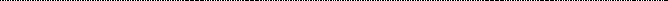 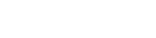 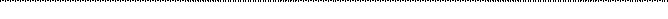 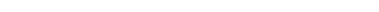 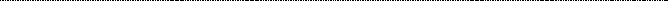 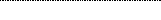 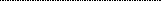 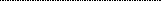 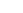 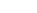 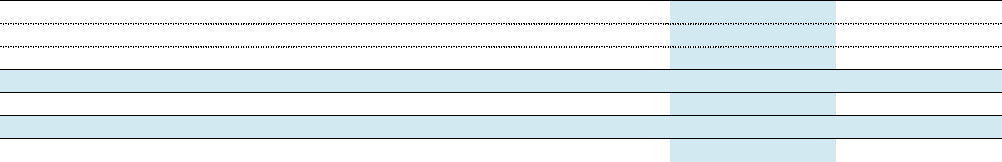 Résultat net par action (en euros) – hors variations non courantes de la fiscalité différé (*)	109,80	92,61(*) Les impôts différés de Cofiroute au 31 décembre 2016 ont été réévalués à l’occasion des dernières évolutions législatives, notamment de l’adoption de la Loi de Finances 2017 en France, qui prévoit un abaissement du taux de l’impôt sur les sociétés de 33,33 % à 28 % pour toutes les entreprises à compter de 2020. L’impact sur le résultat net de Cofiroute s’élève à 31,1 millions d’euros (soit 7,68 euros par action).État du résultat global(en millions d’euros)	2016	2015Résultat net	476,8	375,9Les variations de juste valeur des couvertures de flux de trésorerie (couverture de taux) sont comptabilisées en capitaux propres pour la part efficace de la couverture. Les gains et pertes accumulés en capitaux propres sont rapportés en résultat au moment où le flux de trésorerie couvert affecte le résultat.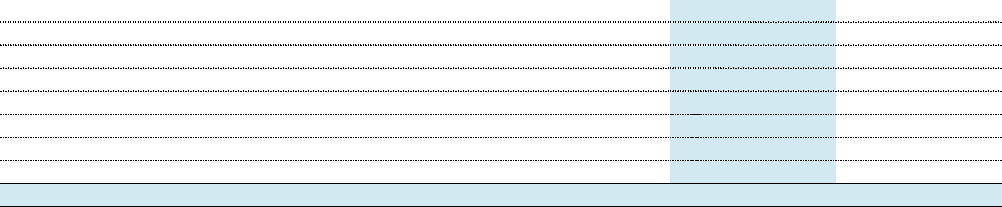 Effets d’impôts liés aux variations de juste valeur des couvertures de flux de trésorerie (part efficace).Comptes individuels IFRS au 31 décembre 2016Comptes individuels IFRS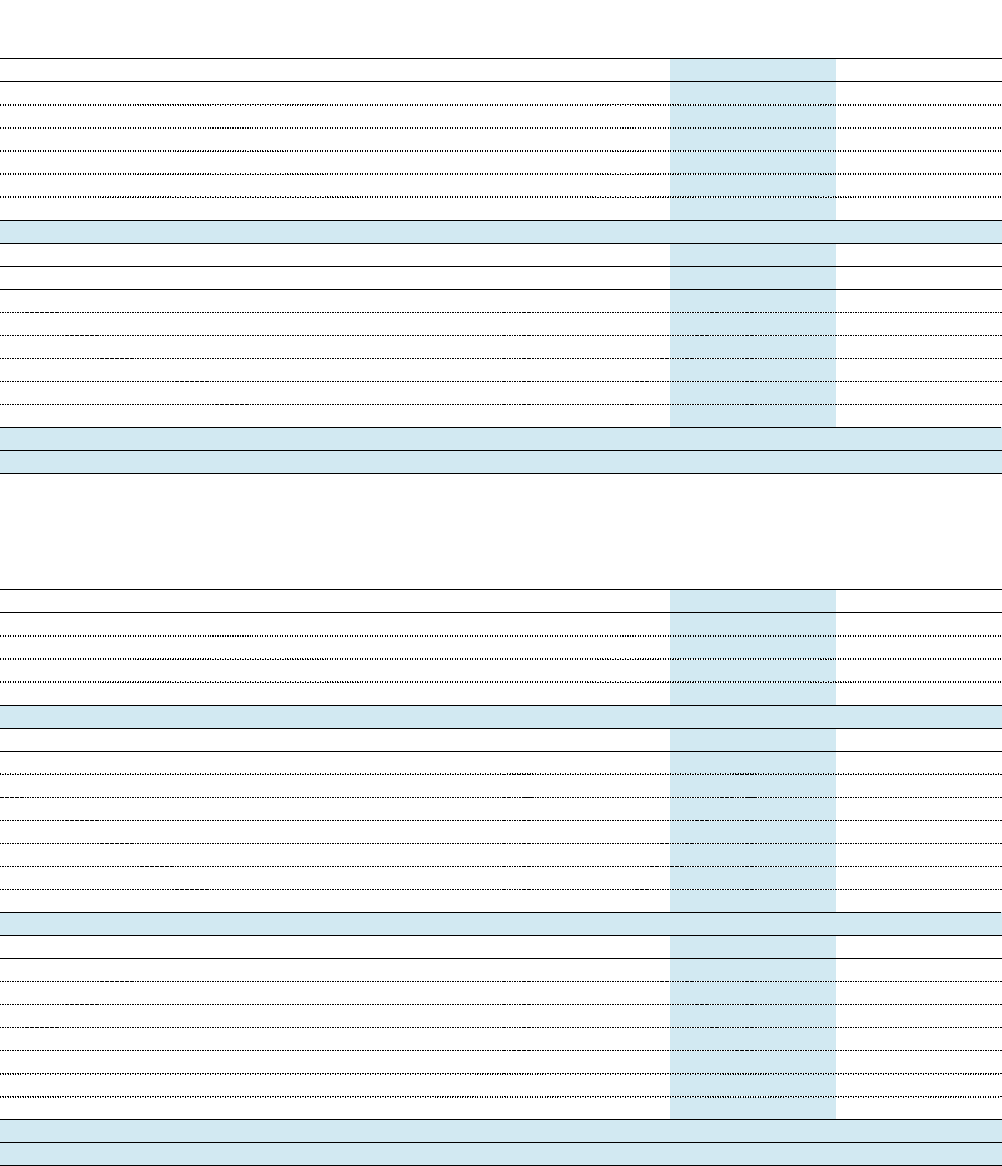 Comptes individuels IFRS au 31 décembre 2016Comptes individuels IFRSTableau des flux de trésorerie(en millions d’euros)	Notes	2016	2015Résultat net de la période	476,8	375,9Endettement financier net en fin de période	(4 115,2)	(1 856,3)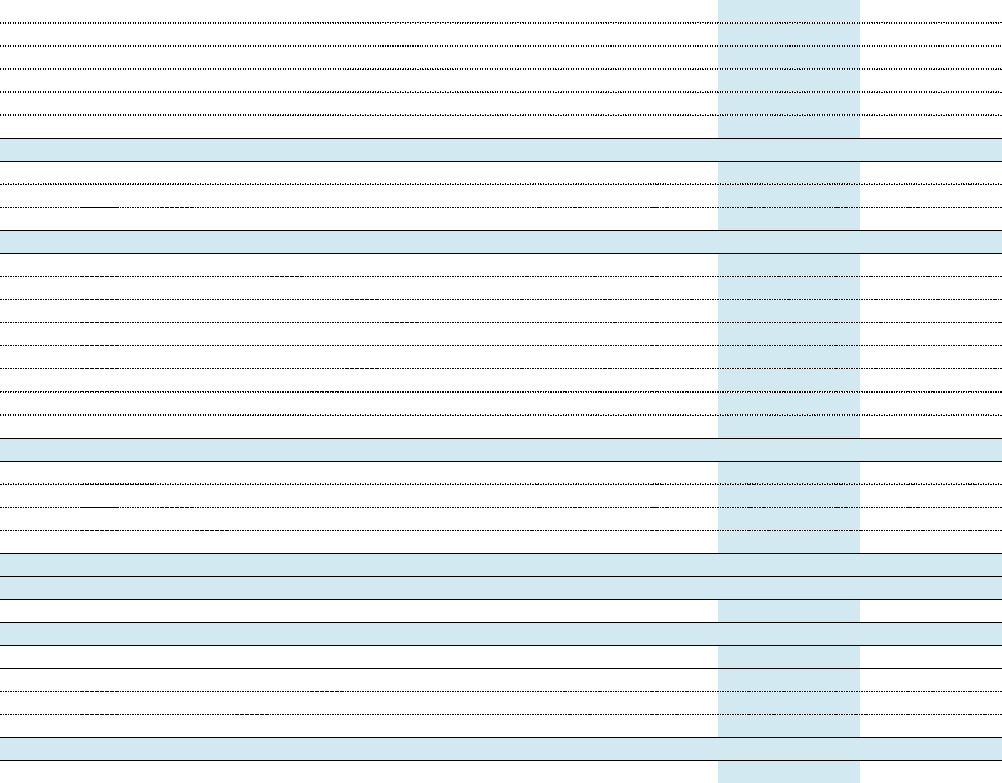 Comptes individuels IFRS au 31 décembre 2016Comptes individuels IFRSVariation des capitaux propresCapitaux propresCapitaux propres 01/01/2015	158,3	1 990,6	(0,1)	(1,1)	337,0	2 484,6Résultat net de la période	375,9	375,9Autres éléments du résultat global	0,1	(0,3)	(0,2)Résultat global de la période	0,0	0,0	0,1	(0,3)	375,9	375,7Affectation du résultat et dividendes distribués	336,3	(336,3)	0,0Paiements en actions	(0,7)	(0,7)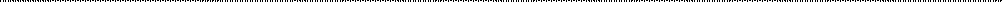 Variation de périmètre	0,6	(0,6)	0,0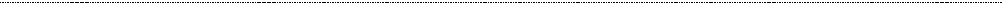 Retraitements IFRIC 21	(11,9)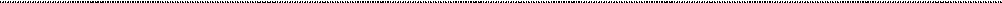 Capitaux propres 31/12/2015	158,3	2 314,9

Résultat net de la périodeAutres éléments du résultat globalRésultat global de la période	0,0	0,0Affectation du résultat et dividendes distribués	(2 430,3)Paiements en actions	(1,0)Capitaux propres 31/12/2016	158,3	(116,4)Comptes individuels IFRS au 31 décembre 2016 Annexe aux comptes individuels IFRSANNEXE AUX COMPTES INDIVIDUELS IFRSA. Principes généraux et recours aux estimations	47Base de préparation des comptes	47Recours aux estimations	47B. Faits marquants de la période	49C. Principales composantes du compte de résultat	49Chiffre d’affaires et résultat opérationnel	49Charges et produits financiers	50Impôts sur les bénéfices	52Résultat par action	53D. Contrats de concession	547.	Immobilisations incorporelles du domaine concédé	54E. Autres composantes du bilan et engagements liés à l’activité	55Immobilisations corporelles et autres incorporelles	55Autres actifs financiers non courants	56Besoin en fonds de roulement et provisions courantes	57Provisions non courantes	58Autres obligations contractuelles et engagements donnés et reçus	58F.	Capitaux propres	59Informations relatives aux capitaux propres	59Dividendes	59G. Financement et gestion des risques financiers	60Données relatives à l’endettement financier net	60Informations relatives à la trésorerie nette gérée et aux ressources disponibles	62Informations relatives à la gestion des risques financiers	63Valeur comptable et juste valeur par catégorie comptable	67H. Avantages du personnel et paiements en actions	69Provisions pour avantages du personnel	69Paiements en actions	71I.	Autres notes	72Transactions avec les parties liées	72Effectifs	73Honoraires des commissaires aux comptes	73J.	Événements postérieurs à la clôture	74K. Litiges	74Comptes individuels IFRS au 31 décembre 2016Annexe aux comptes individuels IFRSA. Principes généraux et recours aux estimations1.	Base de préparation des comptesEn application du règlement européen n° 1606/2002 du 19 juillet 2002, les principes comptables retenus pour la préparation et la présentation des comptes individuels IFRS de Cofiroute au 31 décembre 2016 sont conformes aux normes et interprétations IFRS telles qu’adoptées par l’Union Européenne au 31 décembre 2016 (1).Les principes comptables retenus au 31 décembre 2016 sont les mêmes que ceux retenus pour les états financiers consolidés au 31 décembre 2015.Les comptes individuels IFRS ont été arrêtés par le Conseil d’administration du 3 février 2017 et seront soumis à l’approbation de l’assemblée générale des actionnaires du 31 mars 2017.1.1.	Normes et interprétations nouvelles applicables à compter du 1er janvier 2016Aucune nouvelle norme ne s’applique pour la première fois à compter du 1er janvier 2016. Seuls quelques amendements de normes s’appliquent obligatoirement aux exercices ouverts en 2016 :amendements à IAS 1 ”Amélioration des informations à fournir en annexe” ;amendements à IAS 16 et IAS 38 ”Éclaircissements sur les modes d’amortissements acceptables” ;amendements à IAS 19 ”Régimes à prestations définies, cotisations des membres du personnel” ;améliorations annuelles, cycle 2010-2012 et cycle 2012-2014.La mise en œuvre de ces amendements n’a pas eu d’impact sur les comptes individuels 2016 de Cofiroute.1.2.	Normes et interprétations adoptées par l’IASB mais non encore applicables au 31 décembre 2016

Cofiroute n’a appliqué de façon anticipée aucune des nouvelles normes et interprétations mentionnées ci-après qui pourraient le concerner et dont l’application n’est pas obligatoire au 1erjanvier 2016 :” ;IFRS 9 ” Instruments financiers” ;IFRS 15 ” Produits des activités ordinaires obtenus de contrats conclus avec des clients ” ;IFRS 16 ” Contrats de locationamendements à IAS7 ”Initiative concernant les informations à fournir” ;amendements à IAS 12 ”Comptabilisation d’impôts différés actifs au titre de pertes non réalisées” ;amendements à IFRS2 ”Classification et évaluation des transactions dont le paiement est fondé sur des actions”.améliorations annuelles, cycle 2014-2016.Une analyse des impacts et des conséquences pratiques de l’application de ces normes est en cours.2.	Recours aux estimationsL’établissement des états financiers selon le référentiel IFRS nécessite d’effectuer des estimations et de formuler des hypothèses qui affectent les montants figurant dans ces états financiers.Ces estimations partent d’une hypothèse de continuité d’exploitation et sont établies en fonction des informations disponibles lors de leur établissement. Les estimations peuvent être révisées si les circonstances sur lesquelles elles étaient fondées évoluent ou par suite de nouvelles informations. Les résultats réels peuvent être différents de ces estimations.Évaluations retenues pour les tests de perte de valeurLes hypothèses et les estimations qui sont faites pour déterminer la valeur recouvrable des immobilisations incorporelles et corporelles, portent en particulier sur les perspectives de marché nécessaires à l’évaluation des flux de trésorerie et les taux d’actualisation retenus. Toute modification de ces hypothèses pourrait avoir un effet significatif sur le montant de leur valeur recouvrable.Évaluation des provisionsLes paramètres qui ont une influence significative sur le montant des provisions concernent:les prévisions de dépenses pluriannuelles de gros entretien servant de base aux provisions pour obligation de maintien en état des ouvrages concédés. Ces prévisions sont estimées en tenant compte des clauses d’indexation des contrats de travaux (principalement les indices TP01, TP02, TP09) ;les taux d’actualisation retenus pour actualiser ces provisions.(1) Disponibles sur le site: http://ec.europa.eu/internal_market/accounting/ias/index_fr.htm.Comptes individuels IFRS au 31 décembre 2016Annexe aux comptes individuels IFRSÉvaluation de la juste valeurCofiroute a principalement recours à la juste valeur pour l’évaluation, sur une base récurrente au bilan, des instruments dérivés, de la trésorerie, des équivalents de trésorerie, et, des actifs financiers de gestion de trésorerie. Les justes valeurs des autres instruments financiers (instruments de dette et prêts et créances au coût amorti notamment) sont communiquées en annexe aux comptes individuels IFRS annuels en note G.18. ” Valeur comptable et juste valeur par catégorie comptable”.La juste valeur correspond au prix qui serait reçu pour la vente d’un actif ou payé pour le transfert d’un passif lors d’une transaction normale. Elle est constatée sur le marché principal de l’actif ou du passif (ou le plus avantageux, en cas d’absence de marché principal), c’est-à-dire celui qui offre le plus grand volume et le meilleur niveau d’activité. La juste valeur des instruments financiers dérivés intègre une évaluation du ” risque de contrepartie” pour les instruments dérivés actifs et du ” risque de crédit propre” pour les instruments dérivés passifs. Pour déterminer ces justes valeurs, Cofiroute utilise principalement les méthodes d’évaluation suivantes:approches de marché, fondées sur des prix ou transactions de marché observables;approches par le revenu, qui convertissent la somme de flux de trésorerie futurs en un montant unique actualisé;approches par les coûts, qui prennent en considération l’obsolescence physique, technologique et économique de l’actif évalué. Les justes valeurs sont hiérarchisées selon trois niveaux:;niveau 1 : prix cotés sur un marché actif. Les valeurs mobilières de placement et emprunts obligataires cotés sont valorisés ainsi : ces techniques font appelniveau 2 : modèle interne avec des paramètres observables à partir de techniques de valorisation interneaux méthodes de calcul mathématique usuelles intégrant des données observables sur les marchés (cours à terme, courbe de taux...). Le calcul de la juste valeur de la plupart des instruments financiers dérivés (swaps, caps, floors...) négociés de gré à gré est opéré sur la base de modèles internes communément utilisés par les intervenants pour évaluer ces instruments financiers.Les valorisations d’instruments dérivés calculées en interne font l’objet à chaque trimestre de contrôles de cohérence avec celles transmises par les contreparties;: ce modèle s’applique uniquement pour les titres de la participation dansniveau 3 : modèle interne avec paramètres non observablesToll Collect non cotés, lesquels sont valorisés à leur coût d’acquisition majoré des coûts de transaction, en l’absence d’un marché actif. Évaluation des engagements de retraiteCofiroute participe à des régimes de retraite à cotisations et à prestations définies. Les engagements liés à ces derniers régimes sont calculés selon la méthode des unités de crédit projetées reposant sur des hypothèses telles que le taux d’actualisation, les augmentations futures de salaire, le taux de rotation du personnel, les tables de mortalité et le taux de croissance des dépenses de santé.Ces hypothèses sont généralement mises à jour annuellement. Cofiroute estime que les hypothèses actuarielles retenues sont appropriées et justifiées dans les conditions actuelles. Toutefois les engagements sont susceptibles d’évoluer en cas de changements d’hypothèses.Valorisation des paiements en actions (charge IFRS 2)Cofiroute comptabilise une charge au titre des paiements en actions relative à l’attribution à certains de ses salariés de stock-options (offres de souscription d’actions), du plan d’attribution d’actions de performance et du plan d’épargne Groupe (PEG) proposé par VINCI. Cette charge est évaluée sur le fondement de calculs actuariels reposant sur des hypothèses comportementales basées sur les observations passées.Les principales hypothèses actuarielles (volatilité, rendement de l’action) retenues par le Groupe sont décrites par plan en note K.28. “ Paiements en actions”.Comptes individuels IFRS au 31 décembre 2016 Annexe aux comptes individuels IFRSFaits marquants de la périodeÉmission obligataire dans le cadre de son programme EMTNDans le cadre de son programme EMTN Cofiroute a réalisé, en septembre 2016, une émission obligataire de 1,3 milliard d’euros répartis à parts égales (650 millions d’euros chacune) entre une souche à échéance février 2025, assortie d’un coupon de 0,375 % l’an, et une souche à échéance septembre 2028, assortie d’un coupon de 0,75 %.Cette émission obligataire permet à Cofiroute de profiter de conditions de marché favorables et ainsi de continuer à optimiser le coût de sa dette tout en allongeant sa maturité moyenne (voir note G.15. “ Données relatives à l’endettement financier”).Principales composantes du compte de résultat3.	Chiffre d’affaires et résultat opérationnel3.1.	Chiffre d’affaires(en millions d’euros)	2016	20153.2.	Résultat opérationnel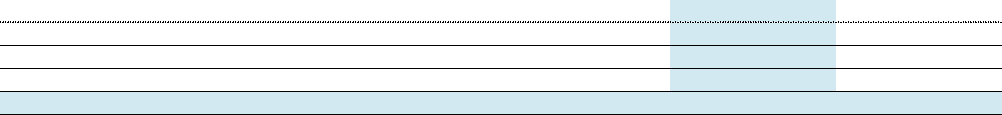 Principes comptablesLe résultat opérationnel sur activité correspond à la mesure de la performance opérationnelle de Cofiroute avant prise en compte des charges associées aux paiements en actions (IFRS 2).Le résultat opérationnel courant est destiné à présenter le niveau de performance opérationnelle récurrent de Cofiroute hors incidence des opérations et événements non courants de la période. Il est obtenu en ajoutant au résultat opérationnel sur activité les impacts associés aux paiements en actions (IFRS 2) et les autres produits et charges opérationnels courants.Le résultat opérationnel est obtenu en ajoutant au résultat opérationnel courant les charges et produits considérés comme non courants.Comptes individuels IFRS au 31 décembre 2016 Annexe aux comptes individuels IFRS(en millions d’euros)	2016	2015Plus ou moins-values nettes de cession d’immobilisations incorporelles ou corporelles.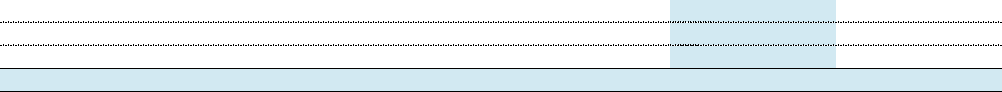 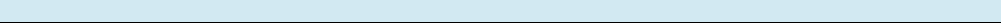 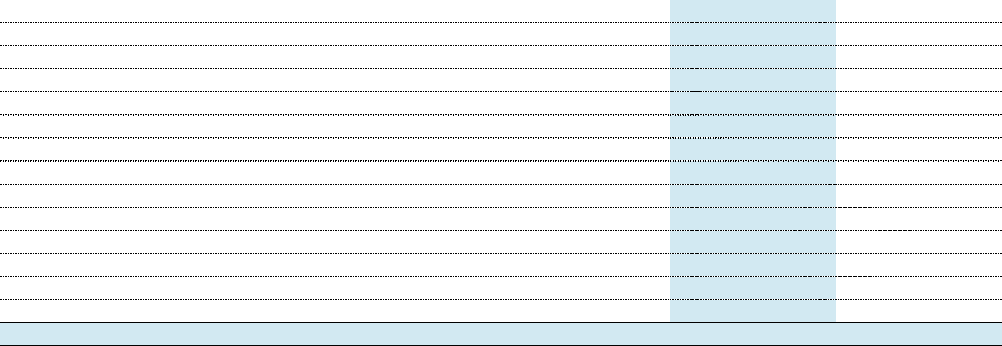 % calculé sur chiffre d’affaires hors construction de nouvelles infrastructures en concession réalisée par des entreprises tierces.Les autres éléments opérationnels courants comprennent notamment l’impact de l’évolution des clauses d’indexation utilisées pour l’évaluation de la provision pour obligation de maintien en l’état des ouvrages concédés (voir note G.10.4. “ Analyse des provisions courantes”).3.3.	Dotations aux amortissementsLes dotations nettes aux amortissements s’analysent de la façon suivante:Les dotations aux amortissements, de la période, relatives aux immobilisations incorporelles du domaine concédé intègrent les effets en année pleine du plan de relance autoroutier mis en œuvre au cours du second semestre 2015 et qui a prolongé la durée du contrat de concession de 2 ans et 6 mois pour le réseau interurbain de Cofiroute.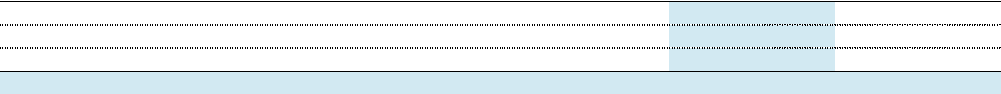 4.	Charges et produits financiersComptes individuels IFRS au 31 décembre 2016Annexe aux comptes individuels IFRS(en millions d’euros)	2016	2015Coût de l’endettement financier brut	(102,2)	(111,3)Le coût de l’endettement financier net s’élève à 101 millions d’euros en 2016 contre 108,2 millions d’euros en 2015. Cette baisse de 7,2 millions d’euros d’un exercice à l’autre s’explique principalement par le refinancement dans de meilleures conditions des remboursements intervenus en 2015 et 2016 et de la baisse des taux d’intérêt sur la part de la dette à taux variable.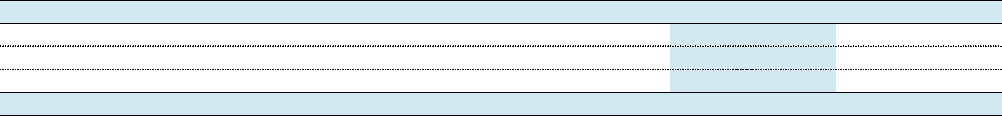 Le solde des autres charges et produits financiers ressort à - 7,8 millions d’euros au 31 décembre 2016 (- 5,2 millions d’euros au 31 décembre 2015).Les autres charges financières comprennent les coûts d’actualisation pour un montant de - 7,8 millions d’euros au 31 décembre 2016 (- 5,3 millions d’euros au 31 décembre 2015).Ceux-ci portent pour l’essentiel sur les provisions pour obligation de maintien en l’état des ouvrages concédés à hauteur de - 7,5 millions d’euros au 31 décembre 2016 (- 4,9 millions d’euros au 31 décembre 2015) et les provisions pour engagements de retraite à hauteur de - 0,4 million d’euros au 31 décembre 2016 (- 0,4 million d’euros au 31 décembre 2015).La présentation des charges et produits financiers par catégorie comptable d’actifs et passifs financiers est la suivante:31/12/2016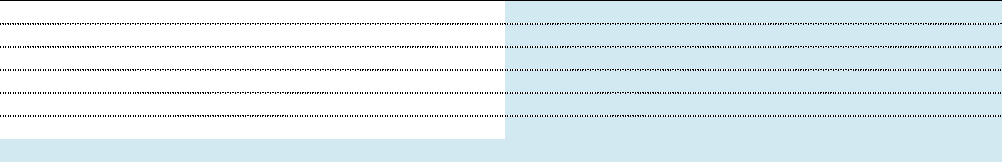 31/12/2015Passifs évalués au coût amorti	(138,1)Actifs et passifs évalués à la juste valeur par résultat	3,1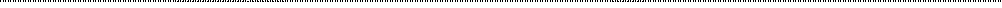 Dérivés qualifiés de couvertures: actifs et passifs	26,7	0,0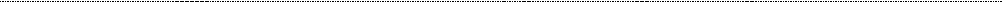 Dérivés évalués à la juste valeur par résultat: actifs et passifs	0,2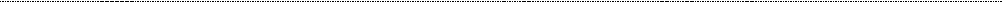 Coûts d’actualisation	(5,3)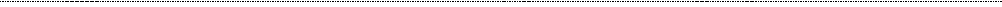 Résultat de change	0,1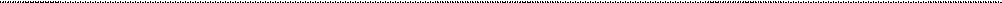 Total résultat financier	(108,2)	(5,2)	0,0Le résultat des instruments financiers dérivés affectés aux dettes financières (dérivés qualifiés de couverture) s’analyse de la manière suivante:(en millions d’euros)	31/12/2016	31/12/2015Intérêts nets des dérivés qualifiés de couverture de juste valeur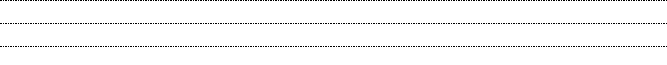 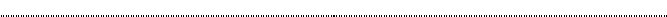 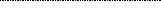 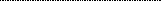 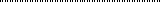 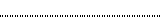 Résultat des instruments dérivés affectés à la dette financière nette	28,0	26,7Comptes individuels IFRS au 31 décembre 2016 Annexe aux comptes individuels IFRS5.	Impôts sur les bénéficesLa charge nette d’impôt de l’exercice comprend:l’impôt comptabilisé par Cofiroute, appartenant au groupe d’intégration fiscale VINCI ;la contribution sociale de solidarité de 3,3 % du taux d’impôt des sociétés;l’impact des variations non courantes de la fiscalité différée (abaissement du taux d’impôt sur les sociétés de 33,33 % à 28 % à partir de 2020 pour un montant de 31,1 millions d’euros).5.2.	Taux d’impôt effectifLe taux effectif d’impôt ressort à 34,16 % sur l’exercice 2016, hors impact de la baisse du taux d’impôt sur les sociétés prévue en 2020, contre 37,28 % en 2015. Cette diminution s’explique essentiellement par la suppression en 2016 de la majoration de 10,7 % du taux d’impôt sur les bénéfices en France, qui le portait à 38 % en 2015.L’écart entre le niveau d’impôt résultant de l’application du taux d’imposition de droit commun en vigueur en France et le montant d’impôt effectivement constaté dans l’exercice s’analyse de la façon suivante:Les différences permanentes incluent notamment les effets associés à la non-déductibilité de la plupart des composantes constitutives de la charge relative aux paiements en actions.Comptes individuels IFRS au 31 décembre 2016 Annexe aux comptes individuels IFRS5.3.	Analyse des actifs et passifs d’impôts différésVariations(en millions d’euros)	31/12/2016	Résultat Capitaux propres	Autres	31/12/2015Les différences temporelles concernent principalement les immobilisations incorporelles du domaine concédé (206,7 millions d’euros au 31 décembre 2016 et 241,5 millions d’euros au 31 décembre 2015).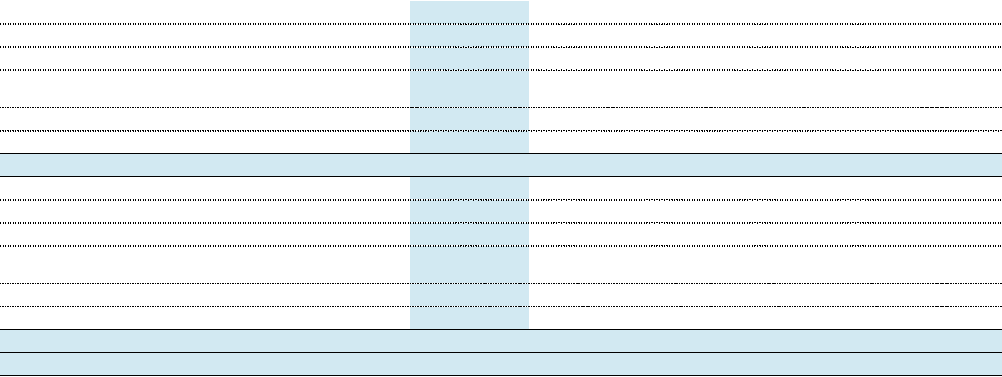 5.4.	Impôts différés non comptabilisésLes actifs d’impôts différés non comptabilisés du fait de leur récupération non probable représentent un montant de 7,3 millions d’euros au 31 décembre 2016 (sans changement par rapport au 31 décembre 2015) et concernent la dépréciation des titres Toll Collect.6.	Résultat par actionComptes individuels IFRS au 31 décembre 2016 Annexe aux comptes individuels IFRSD. Contrats de concession7.	Immobilisations incorporelles du domaine concédé7.1.	Détail des immobilisations incorporelles du domaine concédéCoût des infrastructures(en millions d’euros)	en service(*)	Avances et encours	Total(*) Subventions d’investissement déduites.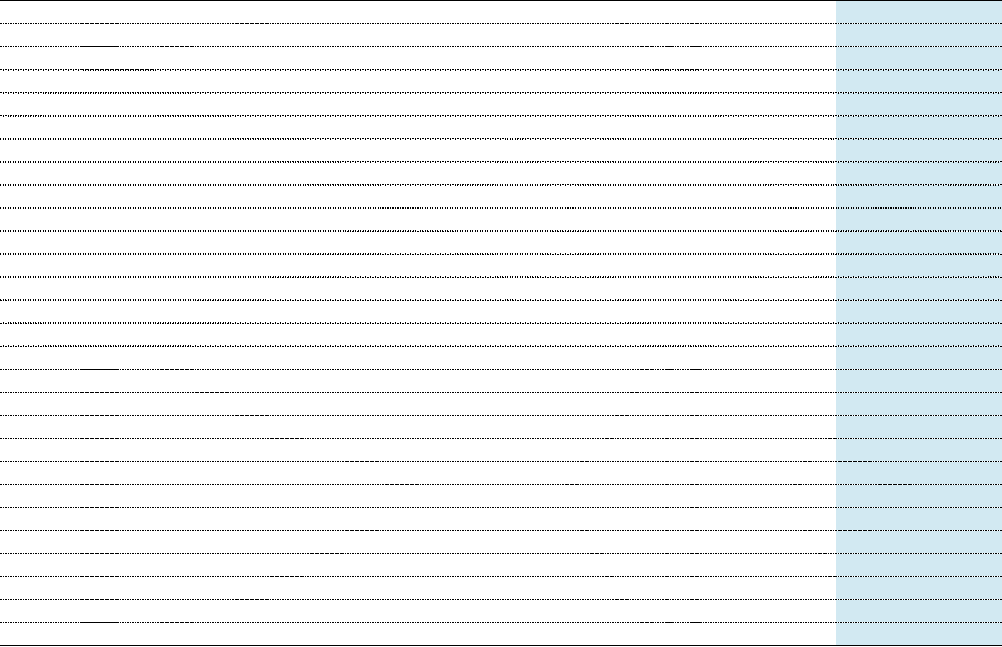 Comptes individuels IFRS au 31 décembre 2016 Annexe aux comptes individuels IFRSLa hausse des immobilisations incorporelles du domaine concédé en valeur brute correspond principalement aux 94,1 millions d’euros d’acquisitions réalisées en 2016 (contre 80,9 millions d’euros en 2015). Elles comprennent des immobilisations en cours pour un montant de 77,8 millions d’euros en 2016 liées principalement aux investissements liés au contrat de plan n° 3, à la phase 2 de l’avenant 11 et au plan de relance autoroutier.7.2.	Principales caractéristiques des contrats de concessionLes caractéristiques des principaux contrats de concession exploités par Cofiroute sont présentées dans le tableau ci-dessous:	Subvention	Date de fin	Contrôle et régulation	Origine de	ou garantie	de contrat ou	Modèle2016	du tarif par le concédant	la rémunération	du concédant	Valeur résiduelle	durée moyenne	comptableCofiroute7.3.	Engagements donnés au titre des contrats de concessionObligations contractuelles d’investissement et de renouvellementDans le cadre des contrats de concession qu’il a conclus, Cofiroute s’est engagé à réaliser certains investissements d’infrastructure qu’il est destiné à exploiter, en tant que société concessionnaire.Disposant d’un cadre contractuel bien défini au travers de contrats de concessions et de contrats de plan, Cofiroute bénéficie d’une bonne visibilité sur ses perspectives.Au 31 décembre 2016, le montant d’engagement d’investissement prévu dans le cadre des contrats de concession est de 1 010 millions d’euros, contre 1 163 millions d’euros en 2015.E. Autres composantes du bilan et engagements liésà l’activité8.	Immobilisations corpor elles et autres incorporelles8.1.	Immobilisations corporellesPrincipes comptablesLes immobilisations corporelles sont inscrites pour leur coût d’acquisition ou de production, net de subventions d’investissement reçues, diminué du cumul des amortissements et des éventuelles pertes de valeur. Elles ne font l’objet d’aucune réévaluation. Elles concernent principalement les agencements, matériels, mobiliers et véhicules qui appartiennent au domaine propre de Cofiroute. Elles comprennent également les immobilisations corporelles d’exploitation du domaine concédé qui ne sont pas contrôlées par le concédant mais qui sont nécessaires à l’exploitation de la concession: bâtiments destinés à l’exploitation, matériels de péage, de signalisation, de télétransmission, de vidéosurveillance, véhicules et équipements.Les amortissements pratiqués sont déterminés généralement selon le mode linéaire sur la durée d’utilisation du bien; le mode d’amortissement accéléré peut néanmoins être utilisé lorsqu’il apparaît plus pertinent au regard des conditions d’utilisation des matériels concernés.Les durées d’utilisation des différentes catégories d’immobilisations corporelles (agencements, matériels, mobiliers, véhicules) sont de 3 à 10 ans.Les biens sont amortis à compter de leur mise en service.Comptes individuels IFRS au 31 décembre 2016Annexe aux comptes individuels IFRS8.2.	Autres immobilisations incorporelles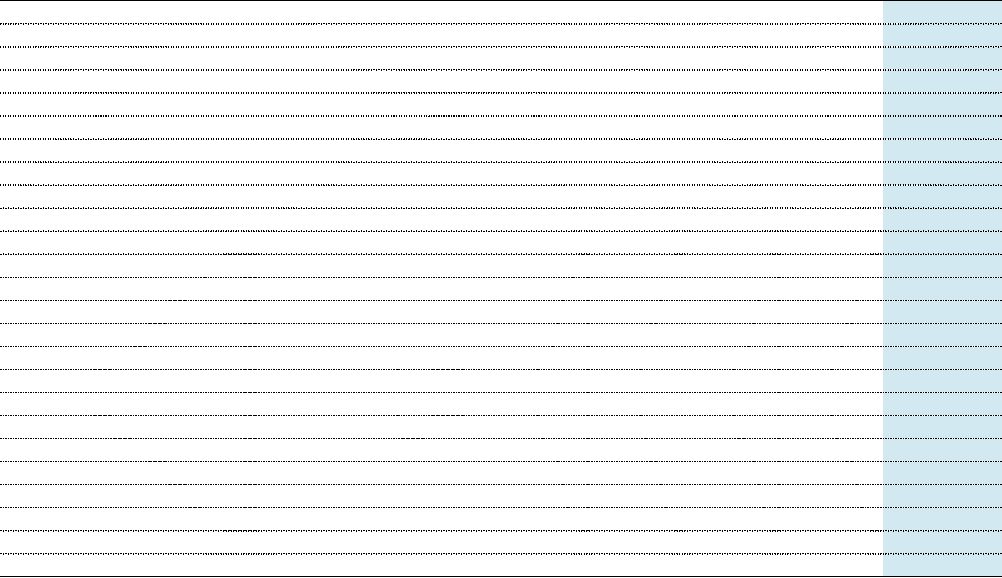 Elles comprennent principalement des licences et des logiciels informatiques. Elles figurent au bilan pour leur coût d’acquisition diminué des amortissements et, le cas échéant, des pertes de valeur cumulées. Elles sont amorties linéairement sur leur durée d’utilité.La valeur nette des autres immobilisations incorporelles s’élève à 4,2 millions d’euros au 31 décembre 2016. Elles comprennent les logiciels, les brevets, licences et autres immobilisations incorporelles pour une valeur brute de 29,7 millions d’euros.Le cumul des amortissements constatés à fin 2016 s’élèvent à 25,5 millions d’euros.8.3.	Pertes de valeur des actifs immobilisés non financiersLes actifs immobilisés incorporels et corporels doivent faire l’objet de tests de perte de valeur lorsque des indices de dépréciation surviennent. Pour les immobilisations en cours, un test est réalisé au minimum une fois par an, et à chaque fois qu’un indice de perte de valeur apparaît. Pour les autres immobilisations, un test est réalisé seulement lorsqu’un indice de perte de valeur apparaît. Conformément à IAS 36, les critères retenus pour apprécier les indices de perte de valeur sont indifféremment des critères externes (ex : évolution significative des données de marché...) ou des critères internes (ex : diminution significative du chiffre d’affaires...). Les actifs soumis aux tests de perte de valeur sont regroupés au sein d’unités génératrices de trésorerie (UGT) correspondant à des ensembles homogènes d’actifs dont l’utilisation génère des flux d’entrée de trésorerie identifiables. Lorsque la valeur recouvrable d’une UGT est inférieure à sa valeur nette comptable, une perte de valeur est comptabilisée en résultat opérationnel. La valeur recouvrable de l’UGT est la valeur la plus élevée entre la juste valeur diminuée des coûts de vente et la valeur d’utilité. La valeur d’utilité est la valeur actualisée des flux de trésorerie susceptibles d’être générés par un actif ou une UGT. Le taux d’actualisation est déterminé pour chaque unité génératrice de trésorerie, en fonction de sa zone géographique et du profil de risque de son activité.Aucune perte de valeur n’a été comptabilisée en 2016.9.	Autres actifs financiers non courantsLes actifs disponibles à la vente au 31 décembre 2016 comprennent la participation de 10 % dans Toll Collect en Allemagne pour 47 millions d’euros, intégralement dépréciée.Comptes individuels IFRS au 31 décembre 2016 Annexe aux comptes individuels IFRS10.	Besoin en fonds de roulement et provisions courantesPrincipes comptablesLes créances clients et autres actifs courants d’exploitation sont des actifs financiers courants. Ils sont évalués initialement à la juste valeur, qui correspond en général à leur valeur nominale, sauf si l’effet d’actualisation est significatif. À chaque arrêté, les créances clients et autres actifs courants d’exploitation sont évalués au coût amorti, déduction faite des pertes de valeur en tenant compte des risques éventuels de non-recouvrement.Une estimation du risque de non-recouvrement des créances est faite à chaque clôture et donne lieu à la comptabilisation d’une dépréciation en conséquence. Le risque de non-recouvrement est apprécié, au regard des retards de paiement et des garanties obtenues.Les stocks sont comptabilisés à leur coût d’acquisition. Ils sont principalement constitués des fournitures nécessaires à l’entretien et à la viabilité des autoroutes (chlorure et carburants). À chaque clôture, ils sont valorisés selon la méthode du coût unitaire moyen pondéré (CUMP).10.1.	Variation du besoin en fonds de roulementFournisseurs et autres dettes d’exploitation (II)	(136,3)	(130,6)	(5,7)	0,0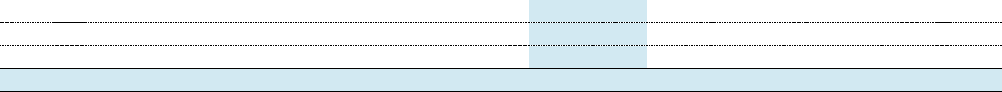 Provisions courantes	(238,2)	(245,7)	(5,0)	12,4Le besoin en fonds de roulement (BFR) lié à l’activité comprend les actifs et passifs courants liés à l’exploitation, à l’exclusion des actifs et passifs d’impôt exigibles et des autres actifs et passifs courants à caractère financier.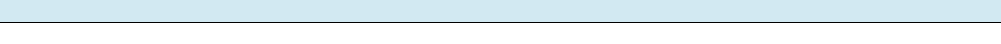 10.2.	Actifs et passifs courants d’exploitationLa ventilation par échéance des postes composant les actifs et passifs courants d’exploitation s’analyse de la façon suivante:ÉchéancesFournisseurs et autres dettes d’exploitation (II)	(136,3)	(125,1)	(11,2)	0,0	0,0	0,0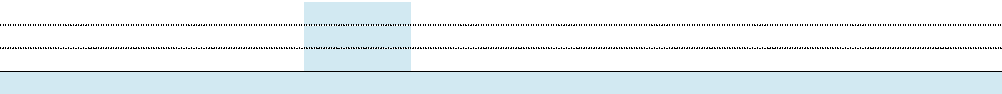 10.3.	Analyse des créances clientsLe tableau ci-dessous présente les créances clients facturées ainsi que leurs dépréciations éventuelles:Comptes individuels IFRS au 31 décembre 2016 Annexe aux comptes individuels IFRSAu 31 décembre 2016, la ventilation des créances et dépréciations clients se présente comme suit:10.4.	Analyse des provisions courantesLes provisions courantes correspondent aux provisions directement liées au cycle d’exploitation quelle que soit leur échéance estimée. Elles sont comptabilisées conformément à la norme IAS 37. Elles comprennent également la part à moins d’un an des provisions non directement liées au cycle d’exploitation.Les obligations contractuelles de maintien en état des ouvrages concédés donnent lieu à la constatation de provisions. Elles sont calculées sur la base d’un programme pluriannuel de dépenses révisé chaque année. Ces dépenses sont réévaluées sur la base d’indices appropriés (principalement des indices TP01, TP02, TP09).Par ailleurs, des provisions sont également constituées dès lors que des pathologies avérées sont constatées sur des ouvrages identifiés. Ces provisions sont comptabilisées pour leur montant actualisé. Le coût d’actualisation est comptabilisé en ” Autres produits et charges financières”.Au cours des exercices 2016 et 2015, les provisions courantes figurant au passif du bilan ont évolué comme suit:	Autres	Variation	Reprises non	de la part à(en millions d’euros)	Ouverture	Dotations	Utilisations	utilisées	Autres	moins d’un an	Clôture01/01/2015	220,9	51,0	(22,1)	(7,9)	0,0	(2,2)	239,8Remises en état	0,3	(0,2)	0,1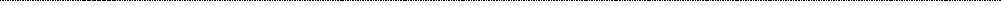 Maintien en l’état de l’actif incorporel concédé	234,8	29,9	(23,1)	(0,6)	241,0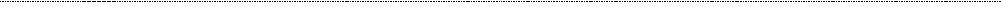 Autres risques	4,5	2,2	(2,2)	4,5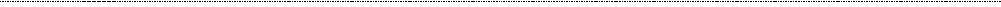 Reclassement part à moins d’un an	0,2	(0,2)	0,0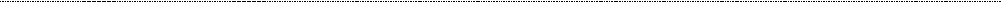 31/12/2015	239,8	32,2	(25,5)	(0,6)	0,0	(0,2)	245,7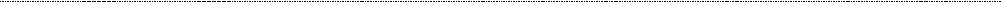 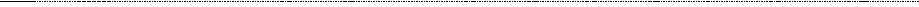 Remises en état	0,1	(0,1)	0,0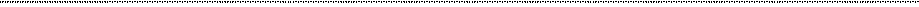 Maintien en l’état de l’actif incorporel concédé	241,0	17,9	(0,1)	(5,4)	(19,9)	233,6Autres risques	4,5	3,8	(1,3)	(2,3)	4,6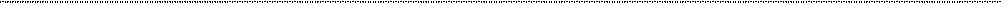 Reclassement part à moins d’un an	0,0	0,0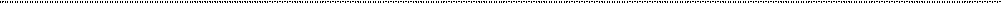 31/12/2016	245,7	21,7	(1,5)	(7,8)	(19,9)	0,0	238,2Les provisions courantes (y compris la part à moins d’un an des provisions non courantes) sont rattachées directement au cycle d’exploitation. Elles s’élèvent au 31 décembre 2016 à 238,2 millions d’euros (contre 245,7 millions d’euros au 31 décembre 2015) et concernent majoritairement les provisions pour obligation de maintien en l’état des ouvrages concédés.Les provisions pour obligation de maintien en l’état des ouvrages concédés couvrent principalement les dépenses à effectuer pour la réparation des chaussées (tapis de surface, restructuration des voies lentes...), des ouvrages d’art, des ouvrages hydrauliques et des équipements spécifiques du Duplex A86. Le montant de ces provisions s’établit à 233,6 millions d’euros au 31 décembre 2016 (241 millions d’euros au 31 décembre 2015).Provisions non courantesLes provisions non courantes (0,2 million d’euros) sont comptabilisées lorsqu’à la clôture de l’exercice. Il existe une obligation actuelle juridique ou implicite de Cofiroute à l’égard d’un tiers résultant d’un événement passé, lorsqu’il est probable que l’extinction de cette obligation se traduira pour l’entreprise par une sortie de ressources représentatives d’avantages économiques et lorsque le montant de cette obligation peut être estimé de façon fiable. Elles sont évaluées sur la base de leur montant actualisé correspondant à la meilleure estimation de la consommation de ressources nécessaires à l’extinction de l’obligation.La part à moins d’un an des provisions non directement liées au cycle d’exploitation est présentée en ” Provisions courantes”.Autres obligations contractuelles et engagements donnés et reçusLes engagements donnés et reçus par Cofiroute au titre des contrats de concession figurent en note D.7.3.Comptes individuels IFRS au 31 décembre 2016 Annexe aux comptes individuels IFRSAutres obligations contractuellesLes engagements relatifs aux contrats de location simple s’élèvent à 12,1 millions d’euros au 31 décembre 2016 et concernent pour l’essentiel les contrats de locations immobilières. Ces engagements s’analysent par échéance de la façon suivante:(en millions d’euros)	31/12/2016	< 1 an	de 1à 5 ans	> 5 ansF. Capitaux propresInformations relatives aux capitaux propres13.1.	Capital socialLe nombre d’actions de Cofiroute SA est de 4 058 516 sans changement entre les exercices 2016 et 2015. La société n’a émis aucun instrument susceptible de donner droit à des actions.13.2.	Réserves distribuables et réserve légaleAu 31 décembre 2016, les réserves distribuables et la réserve légale de Cofiroute s’établissent respectivement à 2 480,5 millions d’euros et 15,8 millions d’euros (contre 2 096,4 millions d’euros et 15,8 millions d’euros au 31 décembre 2015).13.3.	Opérations constatées directement en capitaux propresLes tableaux suivants détaillent par nature d’instruments financiers les mouvements sur ces éléments:Réserve brute avant effet d’impôt a la clôture (Éléments recyclables en résultat)	1,3	1,6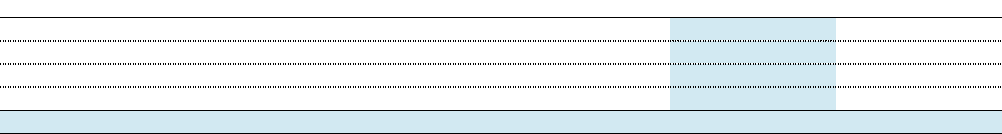 Réserve nette d’impôt (Éléments recyclables en résultat)	0,8	1,0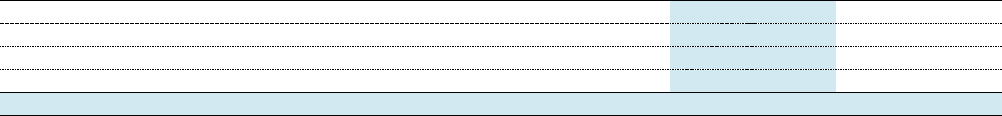 Les variations de juste valeur constatées dans le compte de résultat de l’exercice concernent principalement les couvertures d’empruntsà taux variable. Ces opérations sont décrites en note 17.1.3. ” Description des opérations de couverture de flux de trésorerie”.DividendesUn acompte sur dividendes de 2 806,2 millions d’euros a été versé correspondant à la distribution du report à nouveau et à une quote-part du résultat de l’exercice.Le montant total du dividende qui sera distribué au titre de l’exercice 2016 sera soumis à l’approbation de l’assemblée générale ordinaire des actionnaires.Comptes individuels IFRS au 31 décembre 2016Annexe aux comptes individuels IFRSG. Financement et gestion des risques financiers15.	Données relatives à l’endettement financier netPrincipes comptablesLes emprunts obligataires, autres emprunts et dettes financières sont comptabilisés au coût amorti selon la méthode du taux d’intérêt effectif. Ce taux est déterminé après prise en compte des primes de remboursement et des frais d’émission. Selon cette méthode, la charge d’intérêt est évaluée de manière actuarielle et est présentée dans la rubrique ” coût de l’endettement financier brut”.Lorsque le taux pratiqué est sensiblement inférieur au taux du marché, dans le cas notamment de financement de projet consenti par des organismes publics, l’avantage économique qui en résulte est considéré, selon IAS 20, comme une subvention publique portée en diminution de la dette et des investissements concernés.Certains contrats de financement prévoient l’existence d’options de remboursement anticipé, pour des montants systématiquement proches du coût amorti des passifs financiers qu’ils conduisent à reconnaître. En conséquence, Cofiroute ne comptabilise pas d’instrument financier dérivé séparément de ces contrats hôtes.La part à moins d’un an des dettes financières est classée en ” dettes financières courantes”.Au 31 décembre 2016, l’endettement financier net, tel que défini par le Groupe, ressort à 4 115,2 millions d’euros en hausse de 2 258,9 millions d’euros par rapport au 31 décembre 2015.L’endettement financier net, s’analyse comme suit: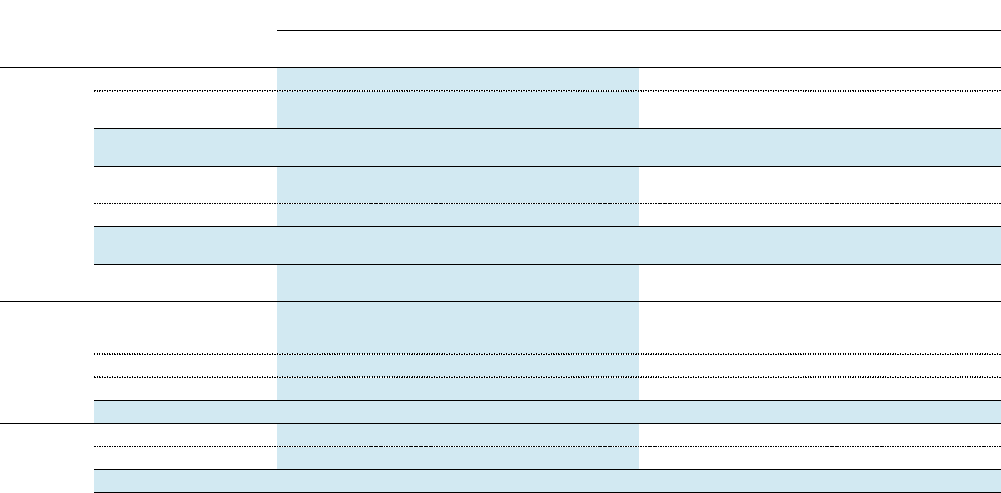 Endettement financier net(I + II + III)	(3 832,8)	(81,8)	(4 115,2)	(2 590,0)	733,7	(1 856,3)(*) Part courante incluant les intérêts courus non échus et la part à moins d’un an.Comptes individuels IFRS au 31 décembre 2016Annexe aux comptes individuels IFRSRéconciliation de l’endettement financier net avec les postes du bilan:(en millions d’euros)	Réf.	31/12/2016	31/12/2015Les instruments dérivés actifs/passifs qualifiés de couverture sont présentés au bilan, selon leur maturité en, instruments dérivés actifs/ passifs non courants pour la part à plus d’un an, et instruments dérivés actifs/passifs courants pour la part à moins d’un an.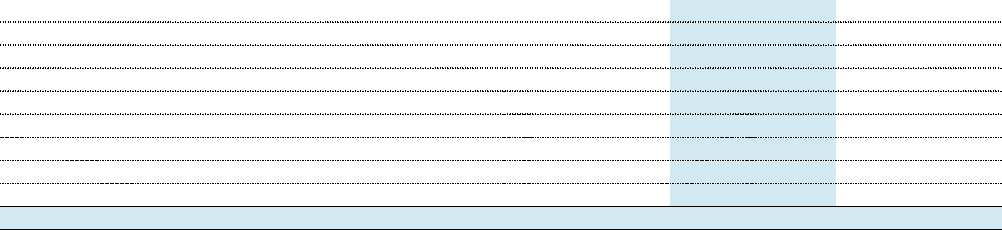 Les instruments dérivés actifs/passifs non qualifiés comptablement de couverture sont présentés en instruments dérivés actifs/passifs courants quelles que soient leurs maturités.15.1.	Détail des dettes financières à long termeAu 31 décembre 2016, le montant au bilan des dettes financières à long terme est de 3 988,6 millions d’euros en hausse de 683,6 millions d’euros par rapport au 31 décembre 2015.La hausse des dettes financières à long terme s’explique principalement par:un nouveau financement pour un montant de 1,3 milliard d’euros provenant d’une émission obligataire dans le cadre de son programme EMTN (Euro Medium Term Notes) réparti à parts égales (650 millions d’euros chacune) entre une souche à échéance février 2025, assortie d’un coupon de 0,375 % l’an, et une souche à échéance septembre 2028, assortie d’un coupon de 0,75 % ;des remboursements pour 552,7 millions d’euros.Les dettes financières à long terme au 31 décembre 2016 ont les caractéristiques suivantes:31 décembre 2016	31/12/2015dont ICNE(intérêtsTaux d’intérêtNominalValeurcourusNominalValeurcontractuel	Échéances(en millions d’euros)non échus)restant dûrestant dûDeviseau bilanau bilan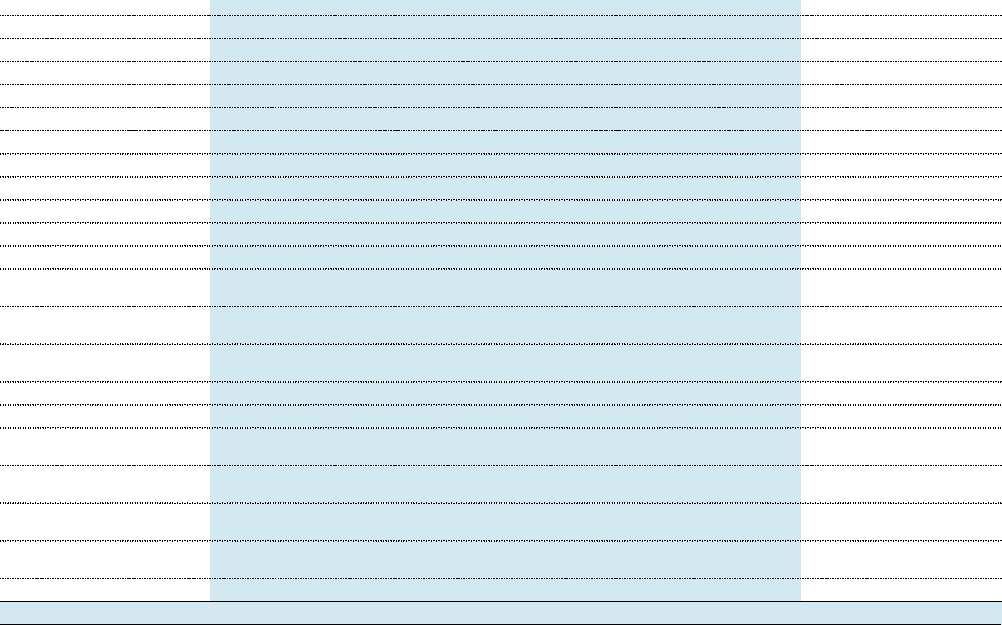 Comptes individuels IFRS au 31 décembre 2016 Annexe aux comptes individuels IFRS15.2.	Échéancier des dettes et des flux d’intérêt associésL’échéancier des dettes de Cofiroute, en valeur de remboursement, et des flux d’intérêt associés, évalués sur la base des taux d’intérêt au 31 décembre 2016, s’analyse comme suit:Au 31 décembre 2016, la maturité moyenne de la dette financière à long terme de Cofiroute est de 5,9 ans (contre 4,1 ans au 31 décembre 2015).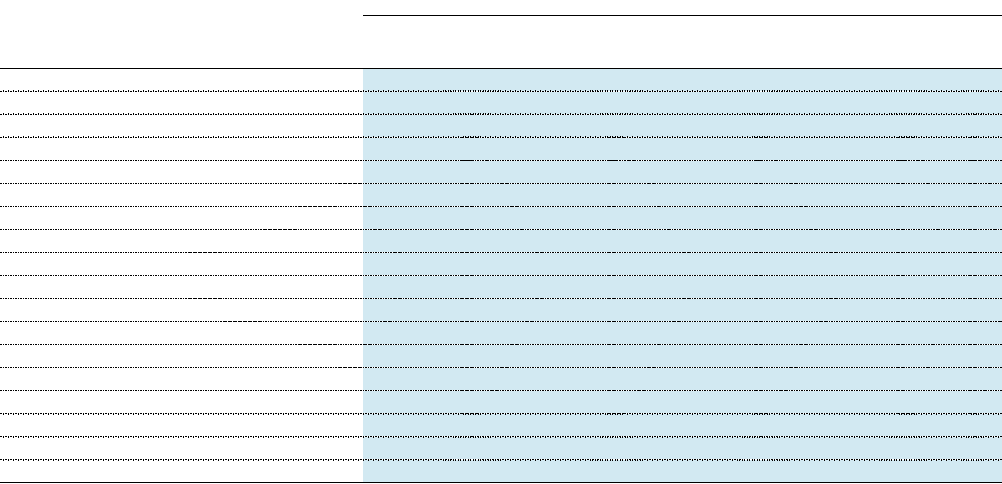 15.3.	Covenants financiersLa documentation des financements du Groupe (emprunts obligataires, bancaires et ligne de crédit) ne comporte pas de cas de défaut définis par référence à des covenants financiers. Les conditions financières de la ligne de crédits bancaires de 500 millions d’euros sont déterminées en fonction d’un ratio de levier financier.Par ailleurs, certains contrats de financement prévoient qu’un changement de contrôle de l’emprunteur peut constituer un cas de remboursement anticipé obligatoire ou d’exigibilité anticipée.15.4.	Notations de créditAu 31 décembre 2016, le Groupe dispose d’une notation financière Standard & Poor’s :à long terme: A- perspective stable.16.	Informations relatives à la trésorerie nette gérée et aux ressources disponiblesPrincipes comptablesLa trésorerie et les équivalents de trésorerie intègrent les comptes courants bancaires, des placements à court terme liquides et soumis à un risque négligeable de variation de valeur. Les équivalents de trésorerie sont notamment constitués d’OPCVM monétaires et de certificats de dépôts dont la maturité n’excède pas trois mois à l’origine. Les découverts bancaires sont exclus des disponibilités et sont présentés en dettes financières courantes. Les variations de juste valeur de ces instruments sont comptabilisées en résultat.Les actifs financiers de gestion de trésorerie comprennent des titres monétaires et obligataires et des parts d’OPCVM placés avec un horizon de gestion à court terme, ne respectant pas les critères de qualification d’équivalents de trésorerie définis par la norme IAS 7. Ils sont évalués et comptabilisés à leur juste valeur. Les variations de valeur sont comptabilisées en résultat.Les achats et ventes d’actifs financiers de gestion de trésorerie sont comptabilisés à la date de transaction.Au 31 décembre 2016, le Groupe dispose d’un montant de 509,6 millions d’euros de ressources disponibles, dont 9,6 millions d’euros de trésorerie nette gérée et 500 millions d’euros constitués de lignes de crédit bancaires à moyen terme confirmées et non utilisées.Comptes individuels IFRS au 31 décembre 2016 Annexe aux comptes individuels IFRS16.1.	Analyse de la trésorerie nette géréeLa trésorerie nette gérée incluant les actifs financiers de gestion de trésorerie s’analyse comme suit:(en millions d’euros)	31/12/2016	31/12/2015Trésorerie nette gérée	9,6	1 327,4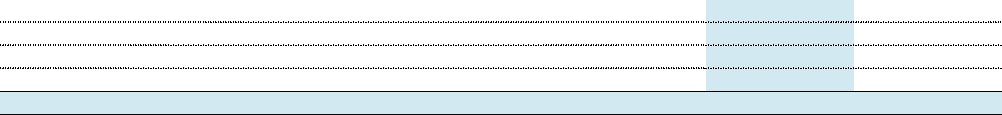 Les supports d’investissements utilisés par Cofiroute sont des OPCVM monétaires, des titres de créances négociables (certificats de dépôts bancaires) et des comptes à terme. Ils sont évalués et comptabilisés à leur juste valeur.Les placements (”actifs financiers de gestion de trésorerie” et ” équivalents de trésorerie”) sont gérés avec une prise de risque limitée sur le capital et font l’objet d’un contrôle de la performance et des risques associés.L’essentiel de la trésorerie est placé auprès de VINCI Autoroutes en compte courant et sous forme de dépôts à terme dans le cadre d’une convention de trésorerie. Les autres actifs financiers de gestion de trésorerie correspondent aux valeurs mobilières de placement nanties dans le cadre de l’épargne salariale. La trésorerie empruntée auprès de VINCI Autoroutes en compte courant le cas échéant est présentée en dettes financières courantes.Au 31 décembre 2016, l’encours global géré représentait 9,6 millions d’euros.16.2.	Lignes de crédit bancaireCofiroute dispose d’une ligne de crédit revolver de 500 millions d’euros dont l’échéance a été prorogée à mai 2021.17.	Informations relatives à la gestion des risques financiersComptes individuels IFRS au 31 décembre 2016Annexe aux comptes individuels IFRSRègles de gestionCompte tenu du niveau élevé de son endettement financier net et du résultat financier associé, le Groupe a instauré un cadre de gestion et de contrôle des différents risques financiers auxquels il est exposé, et principalement du risque de taux d’intérêt ; l’endettement net IFRS de Cofiroute étant libellé à 100 % en euros.La gestion et la limitation de ces risques financiers sont généralement prises en charge par la Direction Financière du Groupe conformément aux politiques de gestion validées par le Comité des comptes et aux lignes directrices des Comités de trésorerie et financement.La responsabilité du recensement, de l’évaluation et de la couverture des risques financiers appartient aux Comités de trésorerie. Par ailleurs, le Groupe utilise le système d’information de sa société mère VINCI.Afin de gérer ses expositions aux risques de marchés, le Groupe utilise des instruments financiers dérivés qui sont comptabilisés au bilan à leur juste valeur.À la date d’arrêté, la juste valeur des produits dérivés se répartit de la façon suivante:(*) La Juste valeur inclut les intérêts courus non échus qui s’élèvent à 20,9 millions d’euros au 31/12/2016 et à 21,3 millions d’euros au 31/12/2015.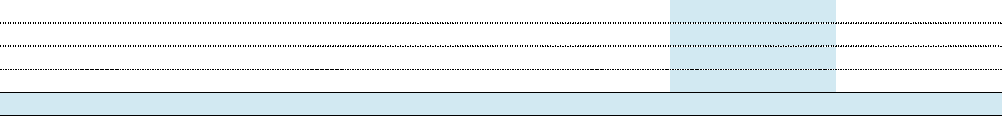 17.1.	Gestion du risque de taux d’intérêtLa gestion du risque de taux d’intérêt s’opère selon deux horizons de gestion: un horizon long terme visant à sécuriser et optimiser l’équilibre économique de la concession et un horizon court terme dont l’objectif est d’optimiser, dans le cadre des budgets, le coût moyen de la dette en fonction de la situation des marchés financiers.Sur l’horizon de gestion long terme, l’objectif est de faire évoluer dans le temps la répartition taux fixe-taux variable de la dette en fonction du niveau d’endettement (mesuré par le ratio dette nette rapportée à la Cafice), la part à taux fixe étant d’autant plus importante que le niveau d’endettement est élevé.Pour couvrir le risque de taux d’intérêt, le Groupe utilise des produits dérivés optionnels ou d’échanges de taux d’intérêts (swaps) dont les dates de départ peuvent être décalées dans le temps. Ces produits dérivés peuvent être qualifiés ou non comptablement d’opérations de couverture conformément aux normes IFRS, mais ils correspondent dans tous les cas à des couvertures économiques.17.1.1. Dette financière à long terme avant et après couverture de taux d’intérêt et sensibilité au risque de tauxLe tableau ci-dessous présente la répartition au 31 décembre 2016 de la dette à long terme entre la part à taux fixe, la part à taux variable et la part à taux variable capé avant et après prise en compte des produits dérivés de couverture:(*) Dettes financières long terme au coût amorti + intérêts courus non échus + incidence des couvertures de juste valeur.Comptes individuels IFRS au 31 décembre 2016 Annexe aux comptes individuels IFRSSensibilité au risque de tauxLe Groupe est soumis à un risque de variation de taux d’intérêts sur le résultat compte tenu:des flux de trésorerie relatifs à l’endettement financier net à taux variable;des instruments financiers à taux fixe, comptabilisés en juste valeur au bilan par le biais du résultat;des instruments dérivés non qualifiés de couverture.En revanche, la variation de valeur des dérivés qualifiés de couverture de flux de trésorerie pour la part efficace n’impacte pas directement le compte de résultat et est comptabilisée dans les capitaux propres.L’analyse suivante est effectuée en supposant que le montant de dettes financières et de dérivés au 31 décembre 2016 reste constant sur une année.Une variation de 25 points de base des taux d’intérêt à la date de clôture aurait pour conséquence une hausse ou une diminution des capitaux propres et du résultat (avant impôt) à hauteur des montants indiqués ci-dessous. Pour les besoins de cette analyse, les autres variables sont supposées rester constantes.31/12/2016Résultat	Capitaux PropresImpact du calcul de sensibilité	Impact du calcul de sensibilité(en millions d’euros)	+ 25 bp	- 25 bp	+ 25 bp	- 25 bp17.1.2. Description des opérations de couverture de juste valeur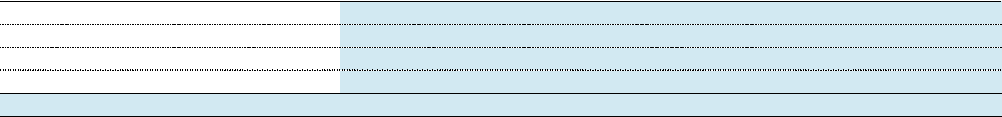 À la date de clôture, les instruments qualifiés de couverture de juste valeur ont les caractéristiques suivantes:Ces opérations couvrent principalement les émissions obligataires à taux fixe du Groupe.17.1.3. Description des opérations de couverture de flux de trésorerieL’exposition du Groupe aux risques de variation des flux d’intérêt futurs est générée par les flux des dettes à taux variable existantes au 31 décembre 2016.Le Groupe met en place des swaps de taux d’intérêts et/ou des caps dont l’objectif est de fixer les coupons des dettes à taux variables. Les flux contractuels de ces instruments dérivés sont payés de façon symétrique aux flux d’intérêt des emprunts couverts. Le montant différé en capitaux propres est reconnu en résultat sur la période où le flux d’intérêt de la dette impacte le résultat. En l’absence de valeur intrinsèque, la variation de juste valeur des caps est reconnue en totalité en résultat.À la date de clôture, Cofiroute ne détient aucun instrument qualifié de couverture de flux de trésorerie.Les montants inscrits en capitaux propres correspondent à des produits dérivés qualifiés d’instruments de couverture de flux de trésorerie dénoués. Ces montants impacteront le résultat de la manière suivante:Comptes individuels IFRS au 31 décembre 2016 Annexe aux comptes individuels IFRSLes opérations non qualifiées de couverture au 31 décembre 2016 sont des swaps miroirs ne générant pas de risque de variation de juste valeur significative en compte de résultat.	17.2.	Risque de changeCofiroute est exposé à un risque de change non significatif.	17.3.	Risque de crédit et de contrepartieCofiroute est exposé à des risques de crédit en cas de défaillance de ses clients, ainsi qu’au risque de contrepartie dans le cadre du placement de ses disponibilités (soldes créditeurs de banque, titres de créances négociables, dépôts à terme, valeurs mobilières de placement), de la souscription des produits dérivés, des engagements reçus (cautions et garanties reçues), des autorisations de crédit non utilisées et des créances financières.Cofiroute a mis en place des procédures pour encadrer et limiter le risque de crédit et le risque de contrepartie.ClientsCofiroute a mis en place des procédures afin de limiter le risque de contrepartie lié aux comptes clients. Ainsi, il n’existe pas de concentration de crédit auprès de clients représentant plus de 0,5 % du chiffre d’affaires (chiffre d’affaires supérieur à 5millions d’euros) hormis les contrats avec les émetteurs de badges. Cofiroute considère que ce risque est minime. L’analyse des créances clients est présentée dans la note ” Analyse des créances clients”.Instruments financiers (placements et produits dérivés)Les instruments financiers sont mis en place avec des établissements financiers répondant aux critères de notation de crédit définis par le Groupe. Par ailleurs, celui-ci a mis en place un système de limites par établissement pour gérer son risque de contrepartie. Ce système affecte des lignes de risque maximum par contrepartie définies en fonction de leurs notations de crédit telles que publiées par Standard & Poor’s et Moody’s. Ces limites sont régulièrement suivies et mises à jour par la Direction Financière du Groupe lors de Comités de trésorerie sur la base d’un reporting trimestriel au niveau IFRS.En complément, la Direction Financière du Groupe diffuse des instructions fixant des limites par contrepartie autorisées et la liste des OPCVM autorisées.L’évaluation de la juste valeur des instruments financiers dérivés portés par le Groupe intègre une composante risque de contrepartie pour les instruments dérivés actifs et une composante ” risque de crédit propre” pour les instruments dérivés passifs. L’évaluation du risque de crédit est déterminée à partir de modèles mathématiques usuels pour des intervenants de marché. Au 31 décembre 2016, un ajustement de 0,3 million d’euros est comptabilisé au titre du risque de contrepartie.Accords de compensation au titre des instruments financiers dérivésAu 31 décembre 2016 et conformément aux dispositions d’IAS 32, les actifs et passifs financiers du Groupe (y compris instruments dérivés) ne sont pas compensés au bilan.Le Groupe bénéficie en revanche d’accords de compensation pour ses instruments dérivés. Ces accords prévoient, en cas de défaillance du Groupe ou des établissements financiers avec lesquels il contracte une compensation entre les justes valeurs actives et passives des instruments financiers dérivés présentés dans l’état de situation financière IFRS.Comptes individuels IFRS au 31 décembre 2016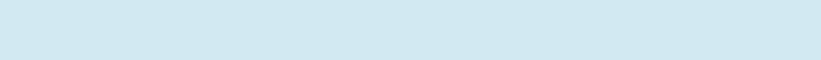 Annexe aux comptes individuels IFRSLe tableau ci-après présente l’exposition nette du Groupe résultant de ces accords de compensation:(*) Montants bruts tels que présentés au bilan.Les instruments financiers dérivés du Groupe, négociés de gré à gré, ne sont assortis d’aucun mécanisme de collatéralisation.18.	Valeur comptable et juste valeur par catégorie comptableLe tableau suivant indique la valeur comptable au bilan des actifs et passifs financiers par catégorie comptable définie selon la norme IAS 39, ainsi que leur juste valeur:31/12/2016Catégories comptables	JVII – Instruments dérivésactifs	59,6	93,8	153,5	153,5	153,5III – Créances exploitation	107,5	107,5	107,5	107,5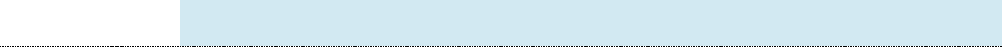 Comptes individuels IFRS au 31 décembre 2016Annexe aux comptes individuels IFRS31/12/2015Catégories comptables	JVEn 2016, les modalités d’évaluation de la juste valeur des actifs et passifs financiers n’ont pas été modifiées.Comptes individuels IFRS au 31 décembre 2016 Annexe aux comptes individuels IFRS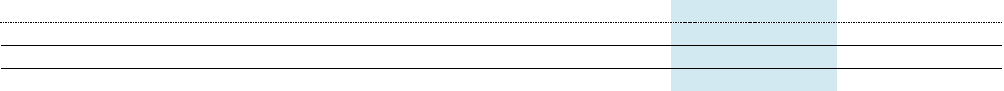 H. Avantages du personnel et paiements en actions19.	Provisions pour avantages du personnelAu 31 décembre 2016, la part à plus d’un an des provisions pour avantages du personnel se décompose comme suit:19.1.	Provisions pour engagements de retraiteLa part à moins d’un an des provisions pour engagements de retraite est présentée en ” Autres passifs courants hors exploitation”.Au 31 décembre 2016, les provisions pour engagements de retraite s’élèvent à 19,9 millions d’euros (dont 19,7 millions d’euros à plus d’un an) contre 16,8 millions d’euros au 31 décembre 2015 (dont 16,4 millions d’euros à plus d’un an).Les engagements de retraite de Cofiroute portant sur des régimes à prestations définies se décomposent en deux catégoriesles engagements portés directement par Cofiroute, qui font l’objet de provisions inscrites au bilan IFRS. Il s’agit d’indemnités de fin de :carrière, de régimes de retraite complémentaires à prestations définies;les régimes donnant lieu à un préfinancement au travers d’un contrat souscrit auprès d’une compagnie d’assurance. Les engagements de retraite couverts par des provisions inscrites au bilan sont calculés sur la base des hypothèses suivantes:Le taux d’actualisation a été déterminé sur la base du rendement des obligations privées de première catégorie (rating AA) dont les maturités correspondent aux flux attendus des régimes. Le taux d’actualisation finalement retenu est le taux équivalent à l’application des différents taux selon les maturités.Sur la base de ces hypothèses, les engagements de retraite, la partie provisionnée et les charges de retraites comptabilisées s’analysent de la façon suivante:Réconciliation des engagements et des provisions inscrites au bilan(en millions d’euros)	31/12/2016	31/12/2015Comptes individuels IFRS au 31 décembre 2016 Annexe aux comptes individuels IFRSÉvolution de la dette actuarielle et des actifs de couverture sur la période(en millions d’euros)	31/12/2016	31/12/2015Dette actuarielle au titre des engagements de retraite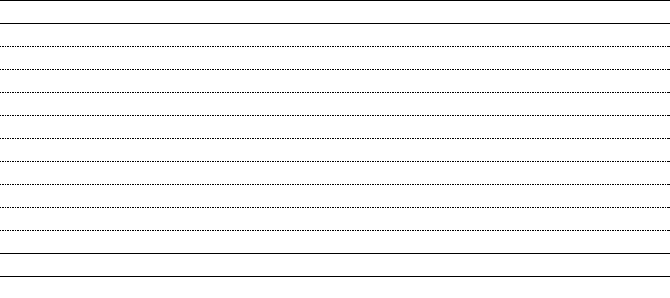 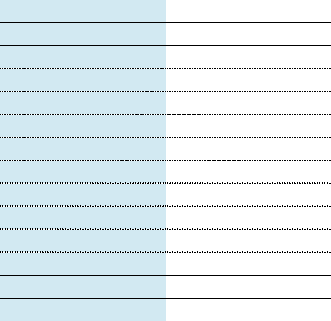 (*) Gains et pertes d’expérience correspondant à l’écart observé entre le rendement réel des actifs et un rendement nominal calculé à partir du taux d’actualisation de la dette actuarielle.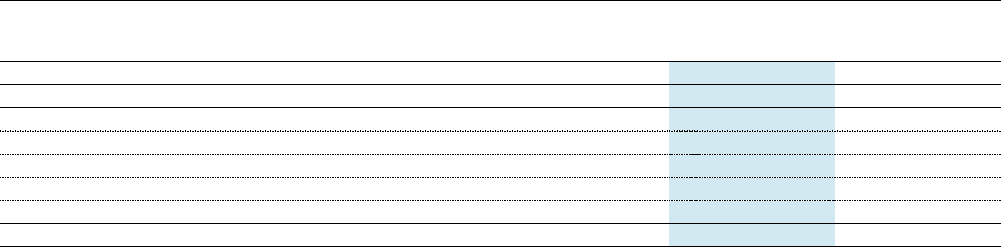 La société estime à 0,7 million d’euros les versements prévus en 2017 pour les engagements de retraite composés uniquement de prestations versées aux salariés retraités.Variation de la provision pour engagements de retraite sur la période(en millions d’euros)	31/12/2016	31/12/2015Provision pour engagements de retraite reconnue au passif du bilan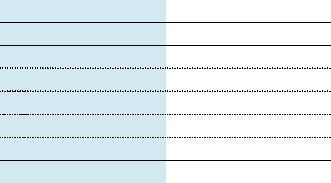 Détail des charges comptabilisées au titre des régimes à prestations définies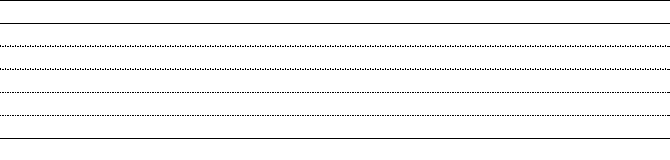 (en millions d’euros)	2016	2015La société participe à des régimes de sécurité sociale de base pour lesquels la charge enregistrée est égale aux cotisations appelées par les organismes d’État. Les régimes de base sont considérés comme étant des régimes à cotisations définies.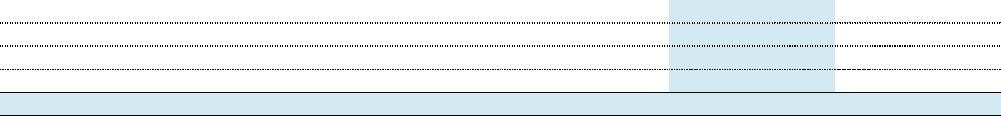 Le montant des cotisations de retraite prises en charge sur l’exercice au titre des régimes à cotisations définies (à l’exclusion des régimes de base) s’élève à 4,7 millions d’euros au 31 décembre 2016 (4,8 millions d’euros au 31 décembre 2015). Il comprend notamment les cotisations versées aux caisses de prévoyance CRICA et ANEP.Comptes individuels IFRS au 31 décembre 2016 Annexe aux comptes individuels IFRSRépartition des actifs de couverture par type de support31/12/2016	31/12/2015Zone Euro	Zone Euro19.2.	Autres avantages au personnel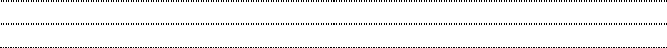 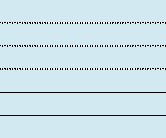 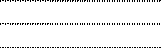 Au cours des exercices 2016 et 2015, les provisions pour autres avantages au personnel figurant au bilan ont évolué comme suit:	Autres	Variations	Variation	Reprises	de périmètre	de la part à(en millions d’euros)	Ouverture	Dotations	Utilisations	non utilisées	et divers	moins d’un an	Clôture01/01/2015	1,9	0,0	(1,4)	0,0	0,0	2,5	3,0Autres avantages du personnel	4,5	(1,0)	(0,3)	3,2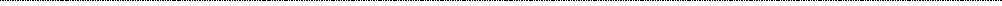 Reclassement part à moins d’un an	(1,5)	0,8	(0,7)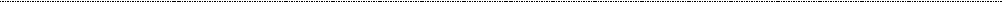 31/12/2015	3,0	0,0	(1,0)	(0,3)	0,0	0,8	2,5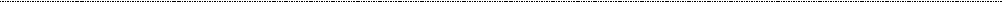 Autres avantages du personnel	3,2	(0,3)	(0,4)	2,5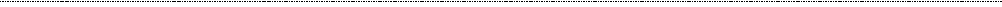 Reclassement part à moins d’un an	(0,7)	0,3	(0,4)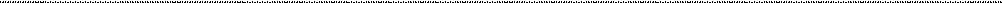 31/12/2016	2,5	0,0	(0,3)	(0,4)	0,0	0,3	2,0Les provisions pour autres avantages au personnel concernent notamment les provisions relatives aux accords de cessation anticipée d’activité des travailleurs salariés (CATS). Elles sont évaluées selon la valeur actualisée des prestations futures.Au 31 décembre 2016, le montant des provisions relatives aux accords de cessation anticipée d’activité des travailleurs salariés s’élève à 1,1 million d’euros (dont 0,4 million d’euros à moins d’un an).20.	Paiements en actionsPrincipes comptablesLes salariés de Cofiroute bénéficient de plans d’options de souscription d’actions, de plans d’actions de performance et des plans d’épargne Groupe (en France et à l’international) octroyés par la société mère VINCI.Les modalités d’évaluation et de comptabilisation des plans de souscription d’actions, des plans d’épargne Groupe VINCI et des plans d’attribution d’actions de performance sont définies par la norme IFRS 2 ” Paiements fondés sur des actions”. L’attribution de ” stock-options”, d’actions de performance et les offres de souscription au plan d’épargne Groupe en France et à l’international représentent un avantage consenti à leurs bénéficiaires et constituent à ce titre un complément de rémunération supporté par le Groupe. S’agissant d’opérations ne donnant pas lieu à des transactions monétaires, les avantages ainsi accordés par VINCI sont comptabilisés en charges sur la période d’acquisition des droits en contrepartie d’une augmentation des capitaux propres. Ils sont évalués sur la base de la juste valeur à la date d’attribution des instruments de capitaux propres attribués.Les avantages au titre des stock-options, des attributions d’actions de performance et du plan d’épargne Groupe sont octroyés sur décision du Conseil d’administration de VINCI SA après approbation en assemblée générale et ne sont pas, en règle générale, reconduits de façon systématique. Par ailleurs, leur évaluation n’est pas directement liée à l’activité opérationnelle. En conséquence, le Groupe a jugé opportun de ne pas inclure la charge correspondante dans le résultat opérationnel sur activité (ROPA) qui constitue l’indicateur de mesure de la performance et de le présenter sur une ligne séparée, ” Paiements en actions (IFRS 2) ”, du résultat opérationnel courant.Plans d’options de souscription d’actionsPour certains de ces plans, l’acquisition définitive des options de souscription d’actions est subordonnée à la réalisation de conditions de performance. La juste valeur des options est déterminée, à la date d’attribution, à partir du modèle d’évaluation Monte-Carlo, ce dernier intégrant, le cas échéant, l’impact de la condition de performance de marché. Le modèle ” Monte-Carlo”permet la modélisation d’un nombre plus important de scénarios en intégrant notamment à la valorisation les hypothèses de comportement des bénéficiaires sur la base d’observations historiques.Aucun nouveau plan d’options de souscription n’a été mis en place en 2016 ni en 2015. Aucune charge relative à des options de souscription d’actions n’a été comptabilisée en 2016.Comptes individuels IFRS au 31 décembre 2016 Annexe aux comptes individuels IFRSPlans d’attribution d’actions de performanceS’agissant de plans dont l’acquisition définitive des actions peut être subordonnée à la réalisation de critères financiers, le nombre d’actions de performance auquel la juste valeur est appliquée pour le calcul de la charge IFRS 2 est ensuite ajusté à chaque clôture de l’incidence de la variation de l’espérance de réalisation des critères financiers.Le Conseil d’administration de VINCI du 19 avril 2016 a décidé de mettre en place un nouveau plan d’incitation à long terme qui consiste en l’attribution, à certains collaborateurs, d’une allocation conditionnelle d’actions de performance. Les actions de performance ne seront attribuées définitivement qu’à l’issue d’une période d’acquisition de trois ans. Elles sont conditionnées à la présence dans le Groupe jusqu’à la fin de la période d’acquisition, ainsi qu’à des conditions de performance.Plan d’épargne Groupe VINCIConcernant le plan d’épargne Groupe, le Conseil d’administration de VINCI définit les conditions de souscriptions conformément aux autorisations de l’assemblée générale. En France, VINCI procède trois fois par an à des augmentations de capital réservées à ses salariés avec un prix de souscription comportant une décote par rapport au cours de Bourse moyen des actions VINCI sur les vingt derniers jours ouvrables précédant l’autorisation du Conseil d’administration. Cette décote est assimilée à l’octroi d’un avantage aux salariés dont la juste valeur est déterminée à la date d’annonce du prix de souscription aux salariés, à partir du modèle d’évaluation Monte-Carlo. Les actions acquises par les salariés dans le cadre de ces plans étant soumises à certaines restrictions quant à leur cession ou leur transfert, la juste valeur de l’avantage dont bénéficie le salarié tient compte du coût lié à l’incessibilité des actions acquises pendant cinq ans.Cofiroute comptabilise les avantages ainsi consentis à ses salariés en charge sur la période d’acquisition des droits des bénéficiaires, la contrepartie étant enregistrée en augmentation des capitaux propres IFRS.Les souscripteurs bénéficient d’un abondement versé par leur entreprise plafonné à 2 500 euros par personne et par an. Les avantages ainsi consentis aux salariés de Cofiroute sont comptabilisés en résultat et évalués conformément à IFRS 2, sur la base des hypothèses suivantes:durée de la période de souscription: quatre mois;durée de la période d’indisponibilité: cinq ans.Le nombre estimé de titres souscrits à la fin de la période de souscription est calculé selon une méthode de régression linéaire basée surdes observations historiques relatives aux plans 2006-2015 en tenant compte d’un coût d’indisponibilité des parts du FCPE.Le coût d’indisponibilité est estimé du point de vue d’une tierce partie qui détiendrait un portefeuille diversifié et serait prête à acquérir les titres bloqués en contrepartie d’une décote. Celle-ci devrait correspondre à la rentabilité exigée par un investisseur sur les fonds propres alloués en vue de se couvrir contre le risque de marché durant la période d’indisponibilité de cinq ans. Le risque de marché est évalué sur une base annuelle selon une approche value at risk.La charge globale comptabilisée au 31 décembre 2016 au titre des paiements en actions s’est élevée à 1,8 million d’euros dont 0,6 million d’euros au titre du plan d’épargne Groupe (1,6 million d’euros en 2015, dont 0,8 million d’euros au titre du plan d’épargne Groupe).I. Autres notes21.	Transactions avec les parties liéesLes transactions avec les parties liées concernent:la rémunération et les avantages assimilés accordés aux membres des organes d’administration et de la direction;les opérations avec le groupe VINCI et autres parties liées (essentiellement des sociétés pour lesquelles le Groupe détient une participation).21.1.	Rémunérations et avantages assimilés accordés aux membres des organes d’administrationet de la directionLes conditions de rémunération des mandataires sociaux de Cofiroute sont arrêtées par le Conseil d’administration sur proposition du Comité des rémunérations.Comptes individuels IFRS au 31 décembre 2016Annexe aux comptes individuels IFRSLe tableau ci-dessous présente la rémunération et les avantages assimilés, en année pleine, accordés par le Groupe et les sociétés qu’elle contrôle aux personnes qui sont à la clôture (ou qui ont été, au cours de l’exercice), membres des organes d’administration et du Comitéexécutif du Groupe. Les montants correspondants ont été comptabilisés en charges sur 2015 et 2016 selon le détail suivant:Membres des organes d’administration et Comité exécutif(*) Le montant figurant dans cette rubrique est déterminé conformément à la norme IFRS2 et selon les modalités décrites en note H.20. ” Paiements en actions”.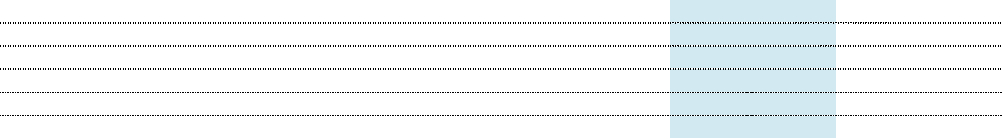 Cofiroute n’attribue pas aux membres du Comité exécutif de régime de retraite complémentaire. Ils bénéficient du régime décrit en note H.19.1. ” Provisions pour engagements de retraite”.Les mandataires sociaux bénéficient d’un régime de retraite complémentaire dont l’engagement est pris par la maison mère VINCI SA.21.2.	Transactions avec le groupe VINCILes transactions intervenues au cours des années 2016 et 2015 entre Cofiroute et le groupe VINCI s’analysent de la façon suivante:VINCI(en millions d’euros)	2016	2015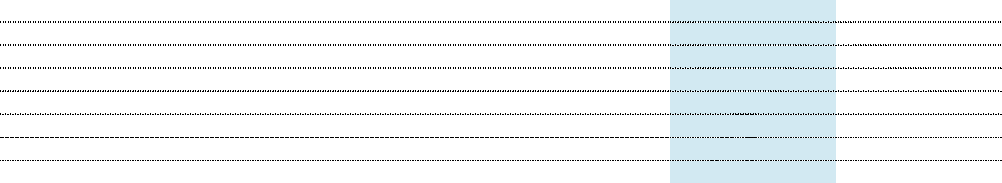 Le montant global des honoraires des commissaires aux comptes est de 215 milliers d’euros pour l’exercice 2016 (contre 160 milliers d’euros en 2015).Il se décompose, pour l’essentiel, en 93 milliers d’euros pour Deloitte & Associés (dont 68 milliers d’euros relatifs au commissariat aux comptes) et 121 milliers d’euros pour KPMG (dont 68 milliers d’euros relatifs au commissariat aux comptes).Comptes individuels IFRS au 31 décembre 2016Annexe aux comptes individuels IFRSÉvénements postérieurs à la clôtureTarifsLes tarifs du Duplex A86 ont été augmentés au 1er janvier 2017 en application de l’arrêté interministériel du 22 décembre 2016. La grille tarifaire du réseau interurbain a été déposée auprès du concédant le 17 décembre 2016, pour validation, en vue de la hausse des tarifs de péage du 1er février 2017. Elle prévoit une hausse de + 0,57 % en classe 1, 0,8 % en classe 2, + 1,8 % en classe 3 et de + 0,6 % en classe 4 et 0,6 % en classe 5.Plan d’investissement autoroutierVINCI Autoroutes a signé avec l’État, le 26 janvier 2017, un plan d’investissement autoroutier d’un montant de 432 millions, dont 125 millions d’euros pour Cofiroute. Ce plan prévoit la réalisation d’opérations en faveur de la mobilité dans les territoires. Ces projets seront cofinancés par les collectivités territoriales concernées et par les sociétés de VINCI Autoroutes grâce à des hausses de péage additionnelles annuelles entre 0,161 % et 0,258 % en 2019, 2020 et 2021 pour les sociétés de VINCI Autoroutes. Sous réserve de l’avis de l’ARAFER, puis de la publication des décrets en Conseil d’État correspondants, les premières opérations pourront être engagées dès la fin de l’année 2017.LitigesÀ la connaissance de la société Cofiroute, il n’existe pas de litige susceptible d’affecter de manière substantielle l’activité, les résultats, le patrimoine ou la situation financière de la société.Rapport des commissaires aux comptes sur les comptes individuels IFRSRapport des commissairesaux comptes sur les comptesindividuels IFRSExercice clos le 31 décembre 2016CofirouteSociété anonymeSiège social: 12-14 rue Louis Blériot – CS30035 – 92506 Rueil Malmaison Cedex Capital social: 158 282 124 eurosÀ Monsieur le Président,En notre qualité de commissaires aux comptes de la société Cofiroute et en réponse à votre demande, nous avons effectué un audit des comptes individuels IFRS de la société Cofiroute relatifs à l’exercice clos le 31 décembre 2016, tels qu’ils sont joints au présent rapport.Ces comptes individuels IFRS ont été établis sous la responsabilité du Conseil d’Administration. Il nous appartient, sur la base de notre audit, d’exprimer une opinion sur ces comptes.Nous avons effectué notre audit selon les normes d’exercice professionnel applicables en France et la doctrine professionnelle de la Compagnie nationale des commissaires aux comptes relative à cette intervention; ces normes requièrent la mise en œuvre de diligences permettant d’obtenir l’assurance raisonnable que les comptes ne comportent pas d’anomalies significatives. Un audit consiste à vérifier, par sondages ou au moyen d’autres méthodes de sélection, les éléments justifiant des montants et informations figurant dans les comptes. Il consiste également à apprécier les principes comptables suivis, les estimations significatives retenues et la présentation d’ensemble des comptes. Nous estimons que les éléments que nous avons collectés sont suffisants et appropriés pour fonder notre opinion.À notre avis, les comptes individuels IFRS présentent sincèrement, dans tous leurs aspects significatifs et au regard du référentiel IFRS tel qu’adopté dans l’Union européenne, le patrimoine et la situation financière de la société au 31 décembre 2016, ainsi que le résultat de ses opérations pour l’exercice écoulé.Paris La Défense et Neuilly-sur-Seine, le 3 février 2017.KPMG Audit	Deloitte & AssociésDépartement de KPMG SA.Xavier FOURNET	Frédéric SOULIARDComptes individuels IFRS au 31 décembre 201676 Cofiroute_Rapport financier annuel 2016Comptes annuelsBilan actif	78Bilan passif	79Compte de résultat	80Tableau des flux de trésorerie	81ANNEXE AUX COMPTES ANNUELS AU 31 DÉCEMBRE 2016	82Règles et méthodes d’évaluation	821.1. Immobilisations	821.2. Stocks	831.3.	Créances clients et autres créances d’exploitation	831.4.	Valeurs mobilières de placement	831.5. Emprunts	831.6.	Instruments financiers	831.7.	Subventions d’investissement	831.8.	Provisions pour risques et charges	831.9.	Paiement en actions	831.10. Impôts sur les sociétés	841.11. Consolidation	841.12. Faits marquants	84Notes sur les comptes	842.1. Actif	842.2.	Passif	852.3.	Compte de résultat	872.4.	Informations complémentaires	89Autres informations	893.1.	Rémunérations et avantages assimilés accordés aux membres des organesd’administration et de la direction	893.2.	Transactions avec le groupe VINCI	90Événements post-clôture	90RAPPORT DES COMMISSAIRES AUX COMPTESSUR LES COMPTES ANNUELS	91Comptes annuels Bilan actifBilan actif(en millions d’euros)	31/12/2016	31/12/2015Amortissements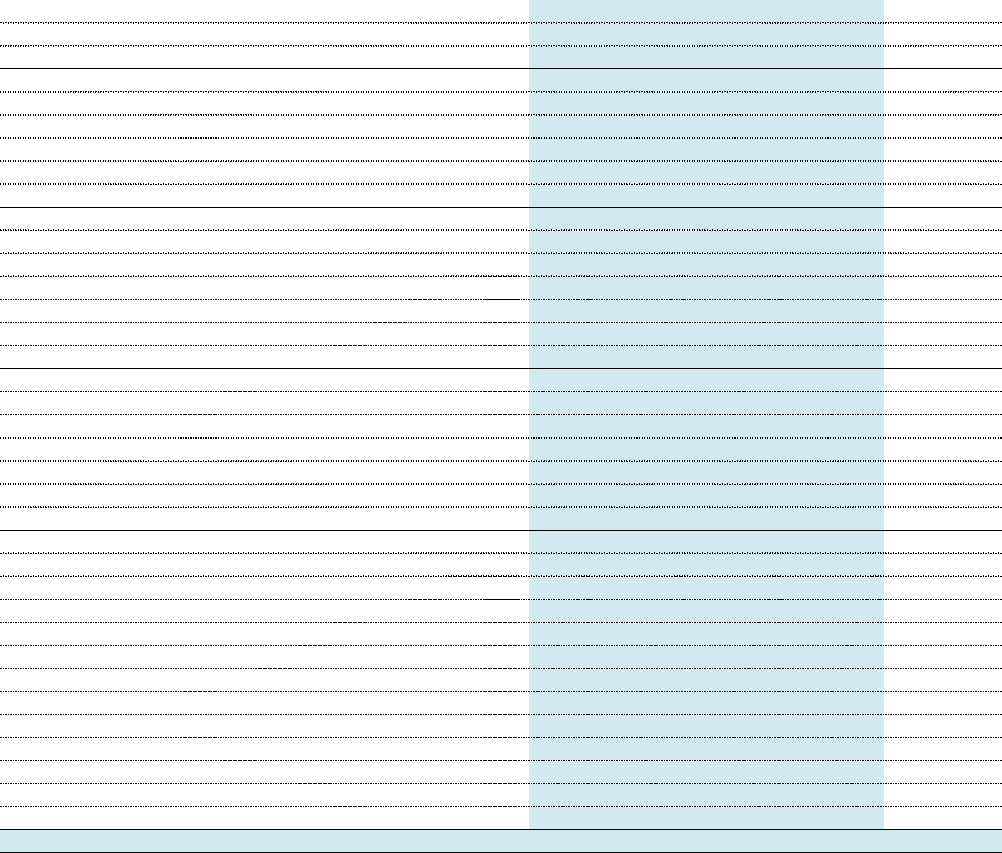 Actif	Montant brut	et provisions	Montant net	Montant netBilan passif(en millions d’euros)	31 décembre 2016	31 décembre 2015Passif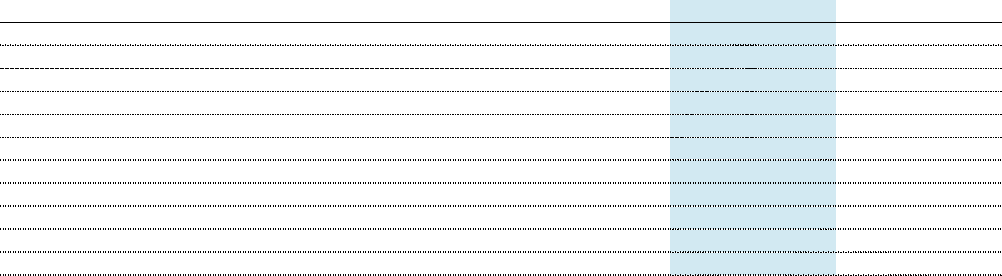 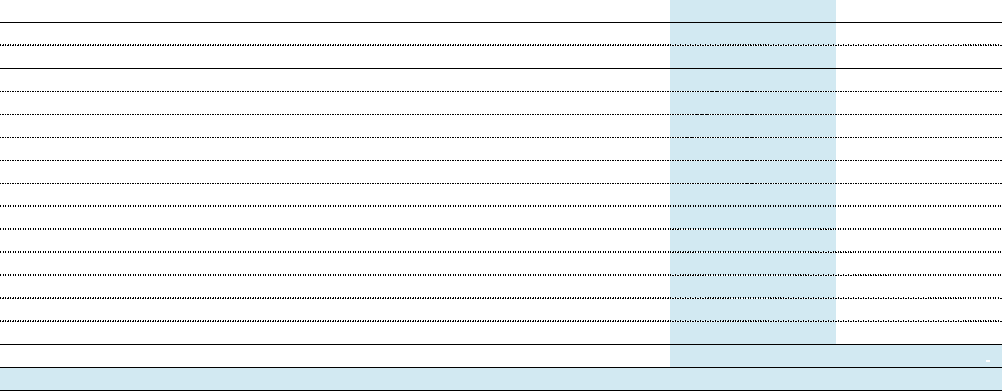 Comptes annuels Compte de résultatCompte de résultat(en millions d’euros)	2016	2015Produits d’exploitation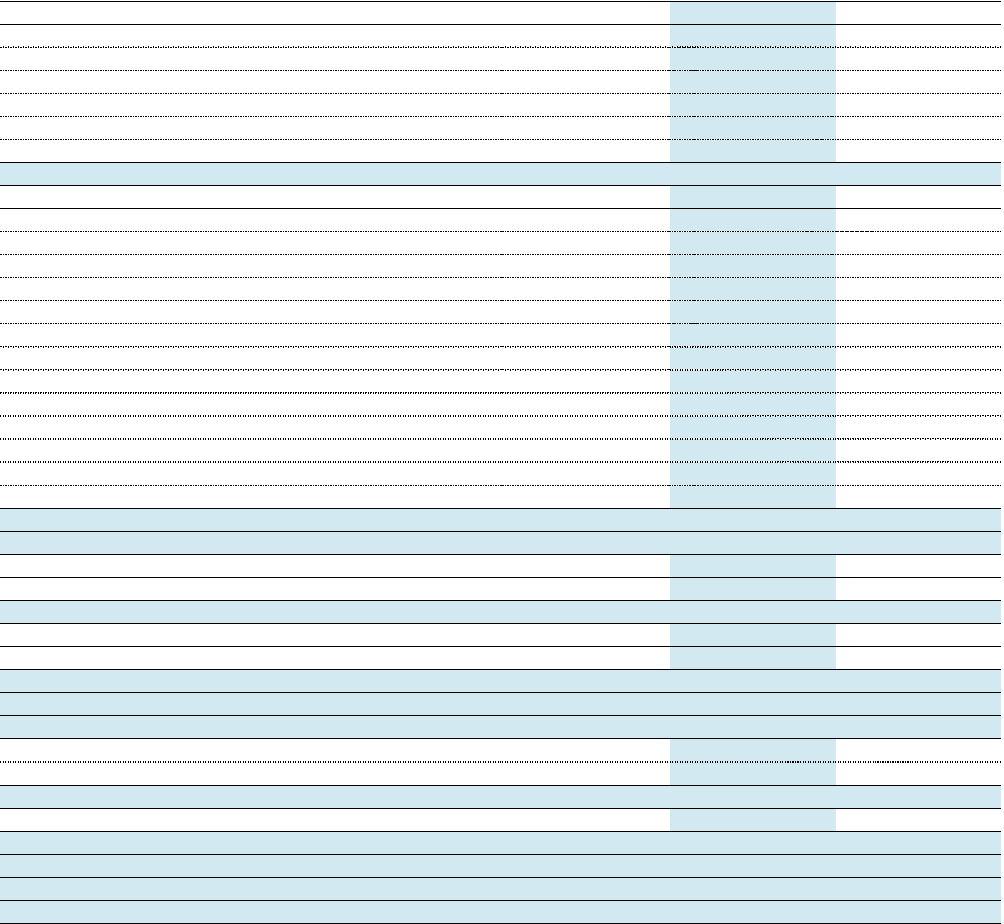 Tableau des flux de trésorerie(en millions d’euros)	31/12/2016	31/12/2015Opérations liées a l’activité(*) Dont - 512 M€ de variation du compte courant VINCI Autoroutes en 2016 et - 117 M€ en 2015.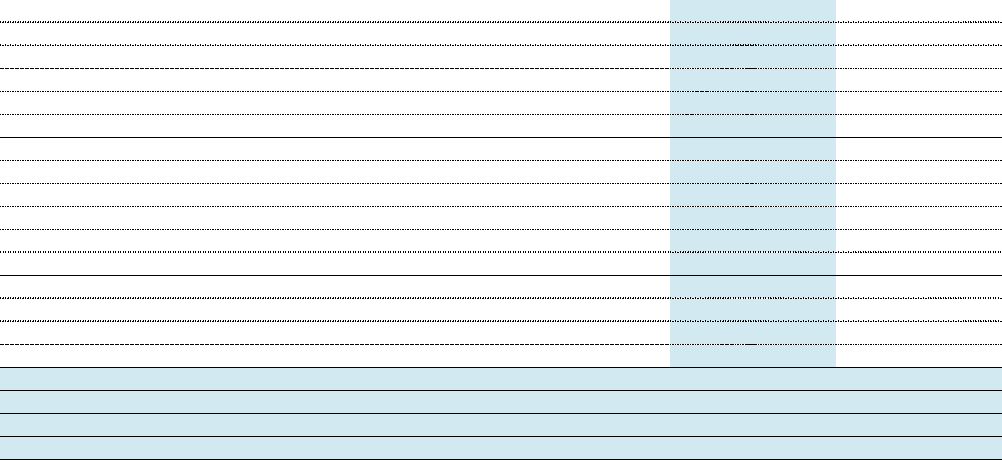 Comptes annuelsAnnexe aux comptes annuels au 31 décembre 2016ANNEXE AUX COMPTES ANNUELSAU 31 DÉCEMBRE 20161.	Règles et méthodes d’évaluationLes comptes de Cofiroute sont établis en euros conformément aux dispositions résultant du plan comptable général issu du règlement ANC n° 2014-3.1.1. ImmobilisationsElles se divisent en trois catégories: immobilisations du domaine concédé, immobilisations du domaine propre et immobilisations financières.1.1.1. Immobilisations du domaine concédéLes immobilisations du domaine concédé correspondent aux biens meubles et immeubles directement nécessaires à la conception, la construction et l’exploitation du réseau autoroutier. Elles sont financées par le concessionnaire et seront remises gratuitement à l’État en fin de concession.Elles sont inscrites à l’actif à leur coût de revient historique incluant:les terrains, les études, les travaux ainsi que les améliorations ultérieures;les frais d’établissement et les charges sur emprunts: frais et primes d’émission, primes de remboursements et intérêts intercalaires;le coût du personnel affecté au suivi de la construction de l’ouvrage.Elles font l’objet d’un amortissement de caducité calculé sur la durée résiduelle de la concession. Les immobilisations du domaine concédé se décomposent en deux catégories:Immobilisations non renouvelables: leur durée de vie est supérieure à la durée de la concession et donne lieu, le cas échéant, à de grosses réparations. Elles sont notamment relatives à l’infrastructure du réseau et aux ouvrages d’art.Immobilisations renouvelables: leur durée de vie étant inférieure à la durée de la concession, elles doivent de ce fait être renouvelées une ou plusieurs fois en cours de concession. Elles correspondent en particulier aux matériels et équipements nécessaires à la sécurité, la viabilité et au péage.Modalités d’amortissementLes biens non renouvelables en service et les immobilisations d’exploitation font l’objet d’un amortissement de caducité. Les amortissements de caducité ont pour objet de ramener la valeur nette comptable de ces biens à une valeur nulle à l’expiration de la concession (et non de constater une dépréciation technique des biens).L’amortissement de caducité des biens non renouvelables est calculé linéairement entre la date de leur mise en service et la fin de la concession, sur la base du coût net des subventions reçues.La dotation d’amortissement de caducité appliquée aux immobilisations d’exploitation est calculée sur la base de leur valeur nette comptable rapportée au nombre d’années restant à courir jusqu’à la fin des concessions.La différence entre la valeur de remplacement et la valeur d’acquisition des immobilisations renouvelables ne donne pas lieu à constitution de provision pour renouvellement, car leur valeur nette est amortie en caducité.Les amortissements industriels sont appliqués aux biens dont la durée de vie est inférieure à celle de la concession. Ils sont calculés selon un mode linéaire ou dégressif en application de l’article 39A du CGI. L’écart entre l’amortissement économique et l’amortissement fiscal (amortissement dérogatoire) est porté au passif au poste “Provisions réglementées”.Les durées d’amortissement sont de 10 à 20 ans pour les bâtiments et de 3 à 10 ans pour les agencements, matériels, mobiliers et véhicules. Les logiciels font l’objet d’un amortissement fiscal dérogatoire sur une durée d’un an.1.1.2. Immobilisations du domaine propreLes investissements correspondant à ces immobilisations sont la propriété de Cofiroute et se définissent par défaut. Elles comprennent toutes les immobilisations qui ne sont pas utilisées pour l’exploitation de l’autoroute concédée. Elles sont enregistrées à leur coût de revient et sont amorties linéairement sur leur durée de vie. Les durées d’amortissement sont de 3 à 10 ans pour les logiciels, agencements, matériels, mobiliers et véhicules.Comptes annuelsAnnexe aux comptes annuels au 31 décembre 20161.1.3. Immobilisations financièresLes titres des filiales et participations sont inscrits au bilan à leur coût historique. Une provision est constituée si la valeur d’inventaire, déterminée principalement sur la base de la situation nette comptable, est inférieure au prix de revient.	1.2.	StocksLes stocks des chlorures et des carburants sont évalués selon la méthode du coût moyen pondéré “CUMP”. Les écarts sur inventaire sont rapportés au résultat de l’exercice.	1.3.	Créances clients et autres créances d’exploitationCe poste comprend notamment les rétrocessions avec les sociétés d’autoroutes dans le cadre des mandants inter-sociétés.Les créances clients et autres créances d’exploitation sont évaluées à leur valeur nominale, sous déduction des provisions tenant compte des possibilités effectives de recouvrement.1.4. Valeurs mobilières de placementLes valeurs mobilières de placement (SICAV monétaires) sont comptabilisées à leur coût d’acquisition. Si la valeur de marché est inférieure à la valeur d’acquisition, une dépréciation est comptabilisée, dans le cas contraire, la plus-value latente n’est pas prise en compte.	1.5.	EmpruntsLes frais d’émission d’emprunts, comprenant les primes d’émission, sont amortis linéairement sur la durée des emprunts correspondants.	1.6.	Instruments financiersDans le cadre de sa gestion du risque de taux de son endettement, la société a recours à des instruments financiers dérivés tels les swaps de taux d’intérêt, et les caps. Ces opérations étant effectuées à des fins de couverture, les profits ou pertes sur les contrats conclus sont comptabilisés sur la même période que celle relative aux éléments couverts.1.7. Subventions d’investissementLes subventions reçues pour assurer le financement d’immobilisations sont inscrites en capitaux propres. Elles sont prises en réduction des immobilisations du domaine concédé pour le calcul de l’amortissement de caducité.	1.8.	Provisions pour risques et chargesLes provisions pour risques et charges ont un caractère éventuel quant à leur montant ou à leur échéance mais sont destinées à couvrir des risques et charges que des événements survenus ou en cours rendent probables ou certains à la date de clôture.Une provision pour grosses réparations est calculée à la fin de chaque exercice, en fonction d’un plan prévisionnel pluriannuel de travaux établi par les services techniques et révisé chaque année, pour tenir compte de l’évolution des coûts et du programme des dépenses correspondantes.	1.9.	Paiement en actionsLes modalités d’évaluation et de comptabilisation des plans de souscription ou d’achat d’actions, des plans d’épargne Groupe VINCI et des plans d’attribution d’actions de performance sont celles définies par le groupe VINCI. L’attribution d’actions de performance et les offres de souscription au plan d’épargne Groupe, octroyés sur décision du Conseil d’administration de VINCI SA après approbation en assemblée générale, représentent un avantage consenti à leurs bénéficiaires et constituent à ce titre un complément de rémunération. S’agissant d’opérations ne donnant pas lieu à des transactions monétaires, les avantages ainsi accordés sont comptabilisés en charges sur la période d’acquisition des droits en contrepartie d’une charge à payer. Ils sont évalués sur la base de la juste valeur à la date d’attribution des instruments de capitaux propres attribués et éventuellement ajustés à chaque clôture pour les éléments dont l’attribution définitive est subordonnée à la réalisation de critères financiers.Concernant le plan d’épargne Groupe, le Conseil d’administration de VINCI définit les conditions de souscription conformément aux autorisations de l’assemblée générale. Pour la France, VINCI procède trois fois par an à des augmentations de capital réservées aux salariés, avec un prix de souscription comportant une décote maximale de 5 % par rapport à une moyenne sur vingt jours du cours de bourse. Cette décote était de 10 % jusqu’au plan du 3e quadrimestre 2012 et a été réduite à 5 % pour les plans à partir du 1er quadrimestre 2013. Les souscripteurs bénéficient d’un abondement de leur entreprise. Les avantages ainsi consentis aux salariés du Groupe sont comptabilisés en résultat et évalués conformément à IFRS 2 sur la base des hypothèses suivantes:durée de la période de souscription: 4 mois;durée de la période d’indisponibilité: 5ans.Comptes annuelsAnnexe aux comptes annuels au 31 décembre 20161.10. Impôts sur les sociétésDans le cadre de la convention d’intégration fiscale signée le 30 janvier 2015, la société est redevable de l’impôt sur les bénéfices à l’égard de VINCI SA, société tête du groupe fiscal. La charge d’impôt comptabilisée dans les comptes de la société est égale à celle qu’elles auraient supportée en l’absence d’intégration. Les économies réalisées par le Groupe non liées aux déficits sont conservées chez la société mère.Cofiroute comptabilise une provision pour impôts différés dans ses comptes annuels sur la base du taux d’impôt en vigueur à la clôture de l’exercice. Cette provision est déterminée en tenant compte des différences temporaires afférentes notamment aux intérêts intercalaires, provision pour cessation anticipée d’activité (CATS), participation des salariés et Organic.Le Crédit d’Impôt Compétitivité Emploi (CICE), mesure mise en place à compter du 1er janvier 2013, est comptabilisé en moins de la charge d’Impôt. Il est calculé depuis 2014, sur la base de 6 % des rémunérations versées au cours de l’exercice n’excédant pas 2,5 fois le SMIC.En 2016 le CICE s’élève à 2,2 millions d’euros.Le CICE est affecté dans sa totalité au financement des investissements associés aux efforts contribuant à la transition énergétique et au développement durable, à l’innovation et compétitivité sur l’axe numérique, les outils collaboratifs et les innovations des fonctions métiers, à la prospective territoriale, à la prospection de nouveaux marchés et à la formation des salariés.1.11. ConsolidationCofiroute établit des comptes individuels IFRS, qui font l’objet d’une publication auprès de l’AMF.Les comptes de Cofiroute sont consolidés par intégration globale dans les comptes de la société VINCI SA au capital de 1 473 263 800 euros au 31 décembre 2016, 1 cours Ferdinand de Lesseps, 92851 Rueil-Malmaison Cedex.1.12. Faits marquantsDans le cadre de son programme Euro Medium Term Notes Cofiroute a réalisé, en septembre 2016, une émission obligataire de 1,3 milliard d’euros répartis à parts égales (650 millions d’euros chacune) entre une souche à échéance février 2025, assortie d’un coupon de 0,375 % l’an, et une souche à échéance septembre 2028, assortie d’un coupon de 0,75 %.Cette émission obligataire permet à Cofiroute de profiter de conditions de marché favorables et ainsi de continuer à optimiser le coût de sa dette tout en allongeant sa maturité moyenne.2.	Notes sur les comptes2.1. Actif2.1.1. Immobilisations brutesMouvements de l’exerciceLes principales variations des immobilisations du Domaine Concédé proviennent des dépenses engagées dans le cadre du plan de relance, avec notamment la réalisation des premières opérations du volet environnemental, avec la mise en service d’éco-ducs. Les investissements en cours concernent essentiellement le programme du plan de relance, les travaux de chaussées et d’élargissements, le Télépéage Sans Arrêt, les investissements liés au renouvellement et à la remise à niveau du matériel, des logiciels informatiques et la modernisation des gares de péage.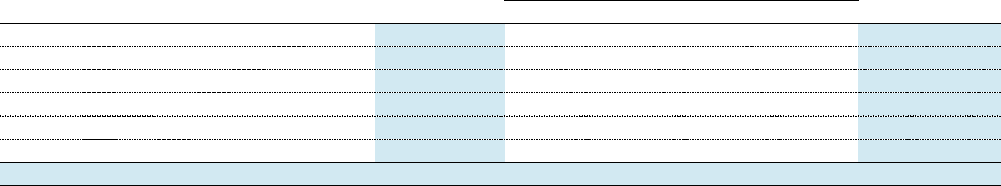 Comptes annuelsAnnexe aux comptes annuels au 31 décembre 20162.1.2. AmortissementMouvements de l’exerciceLe rallongement de durée de la concession du réseau interurbain de 2 ans et 6 mois, accordé suite à la signature du plan de relance en août 2015, a un effet en année pleine sur l’amortissement de caducité, d’où une baisse de 13 millions d’euros de ce dernier par rapport à 2015.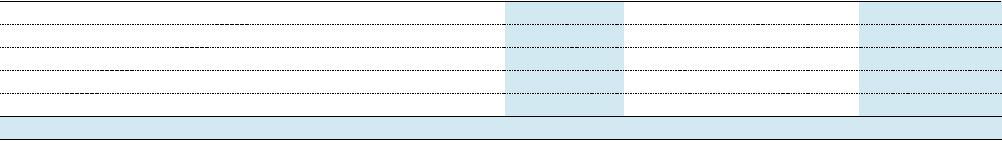 La durée du contrat de concession de l’A86 reste sans changement, le terme est fixé au 31 décembre 2086, l’amortissement de caducité a été calculé par référence à ce terme.2.1.3. FilialesCofiroute a cédé en 2015 l’ensemble de ses filiales.2.1.4. État d’échéance des créancesLe total des créances d’exploitation s’élève à 180,6 millions d’euros :Clients	116,0	113,9	2,1État	11,3	11,3	-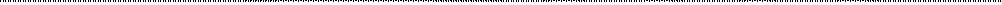 Personnel	0,1	0,1	-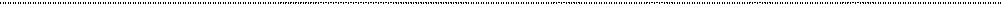 Avances et acomptes sur travaux	-	0,0	-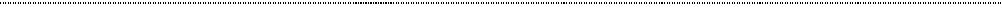 Autres créances	53,2	46,9	6,4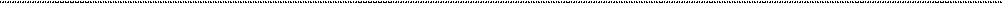 Total	180,6	172,1	8,5	-Le montant de 116 millions d’euros au poste « Clients » correspond essentiellement à la facturation Péage à établir ou restant à encaisser.2.1.5. Provisions pour dépréciationAu cours de l’exercice, les provisions pour dépréciation ont évolué comme suit:Mouvements de l’exercice(en millions d’euros)	Au 1er janvier 2016	Augmentations	Diminutions	Au 31 décembre 2016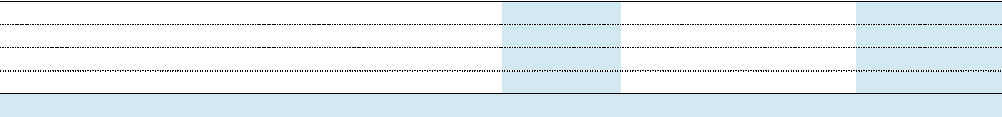 (*) Provision pour dépréciation des titres Toll Collect.La provision Créances sinistres est en baisse grâce à une meilleure production et un meilleur recouvrement des dossiers assurances.2.1.6. Charges constatées d’avanceLes charges constatées d’avance s’élèvent à 49 millions d’euros, en hausse sur l’exercice en raison du paiement en décembre de la Contribution Volontaire Exceptionnelle de 14,7 millions d’euros versée au titre de l’année 2017, et d’une partie du montant versé en 2015 qui reste à constater en charge à la fin de l’exercice.2.1.7. Comptes FinanciersLes comptes financiers de 9,6 millions d’euros correspondent à la trésorerie disponible en banque et en caisse pour 5,6 millions d’euros et à 4 millions d’euros placés en compte à terme bloqué.2.2. Passif2.2.1. Capital socialLe capital social est réparti en 4 058 516 actions de 39 euros entièrement libérées.Comptes annuelsAnnexe aux comptes annuels au 31 décembre 20162.2.2. Capitaux PropresUn acompte sur dividendes de 2 806,2 millions d’euros a été versé correspondant à la distribution du report à nouveau et à une quote-part du résultat de l’exercice.Mouvements de l’exercice2.2.3. Provisions pour risques et charges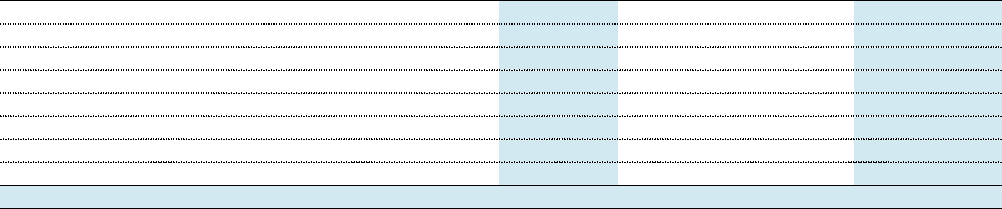 Au cours de l’exercice, les provisions pour risques et charges ont évolué comme suit:Mouvements de l’exercice(en millions d’euros)	Au 1er janvier 2016	Augmentations	Diminutions	Au 31 décembre 2016La provision pour grosses réparations couvre les dépenses futures d’entretien des chaussées, des ouvrages d’arts, des ouvrages hydrauliques, et d’équipements spécifiques sur la base d’un programme établi selon la périodicité de rénovation de chacun de ces éléments.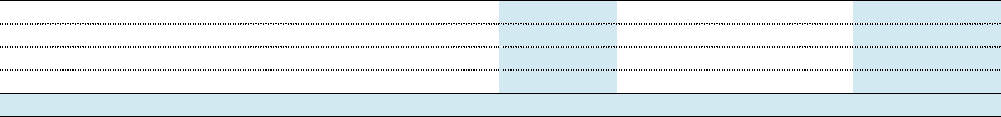 La couverture des engagements retraite de la société vis-à-vis de son personnel est externalisée via un contrat d’assurance spécifique.La provision pour accord CATS correspond aux engagements liés à l’accord de cessation anticipée d’activité des travailleurs salariés signé en 2007. Elle résulte d’un calcul actuariel établi sur la base d’hypothèses et paramètres démographiques (âge de début d’activité, nombre de trimestres, âge de fin d’activité, table de mortalité...) et d’hypothèses économiques (progression du plafond de la sécurité sociale, revalorisation des salaires, des cotisations, des charges sociales...). La provision couvre la totalité des engagements du dispositif (prime, allocation et indemnité de départ en retraite).Les provisions regroupées en provisions diverses couvrent essentiellement des risques sociaux et fiscaux.2.2.4. État d’échéance des dettesLe poste dettes d’exploitation comprend notamment 101,4 millions d’euros d’impôts différés dont l’essentiel concerne la fiscalité différée des intérêts intercalaires.2.2.5. EmpruntsAu 31 décembre 2016, le montant des emprunts et des intérêts courus s’élève à 3 961,4 millions d’euros qui se répartissent comme suit:Mouvements de l’exercice(en millions d’euros)	Au 1er janvier 2016	Augmentations	Diminutions	Au 31 décembre 2016Cofiroute a procédé au cours de l’exercice 2016 à l’émission de deux emprunts obligataires pour un montant nominal de 1 300 millions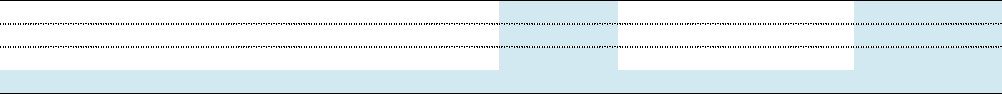 d’euros. Les remboursements d’emprunts obligataires et d’emprunts BEI amortissables se sont établis à 552,7 millions d’euros.Comptes annuelsAnnexe aux comptes annuels au 31 décembre 2016Aucune opération sur instruments dérivés n’a été conclue sur la période. La dette nette après couverture au 31 décembre 2016 est indexée à taux fixe à hauteur de 50 % et à taux variable à hauteur de 50 %.L’échéance de la ligne de crédit revolver de 500 millions d’euros a été prorogée d’une année à mai 2021.Les documentations des emprunts et crédits syndiqués ne comportent pas de cas de défaut définis par référence à des covenants financiers ou de clause de notation. Seuls les emprunts BEI sont assortis d’une clause de concertation dans l’hypothèse où la notation de l’entreprise par les agences de rating serait revue à la baisse. Par ailleurs, les conditions financières de la ligne de crédit bancaire sont assorties d’un ratio de levier.2.2.6. Produits constatés d’avanceLes produits constatés d’avance comprennent essentiellement:des droits d’usage de 4,6 millions d’euros versés par des opérateurs de télécommunications au titre de conventions sur plusieurs années, et qui sont rapportés aux résultats linéairement sur la période de la convention accordant ces droits;des produits financiers liés notamment aux soultes reçues par la société et étalés sur la durée des emprunts pour 6,9 millions d’euros.2.2.7. Charges à payer Les charges à payer concernent:(en millions d’euros)	2016	20152.2.8. Produits à recevoir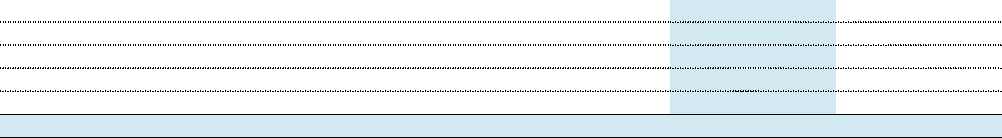 Les produits à recevoir se décomposent:L’évolution des recettes de péage entre l’année 2015 et l’année 2016 s’explique comme suit:Comptes annuelsAnnexe aux comptes annuels au 31 décembre 20162.3.2. Achats et charges externesLes achats et charges externes se décomposent comme suit:(en millions d’euros)	2016	20152.3.3. Excédent brut d’exploitation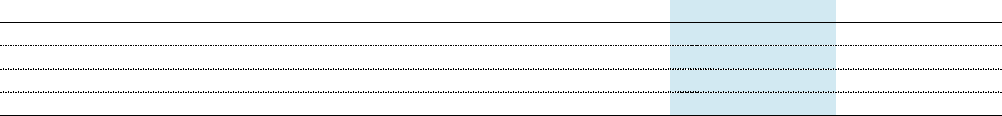 L’excédent brut d’exploitation est la différence entre les produits et les charges d’exploitation hors dotations et reprises aux amortissements et provisions.(en millions d’euros)	2016	2015En 2016, ce ratio s’établit à un niveau de 74,3 % du chiffre d’affaires, contre 74 % en 2015. Cette variation est essentiellement due à l’augmentation de la recette péage, à un faible coût de la viabilité hivernale et à une meilleure maîtrise des charges d’exploitation.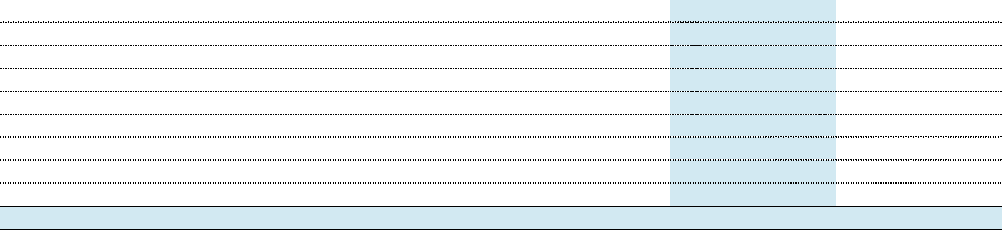 2.3.4. Résultat d’exploitation(en millions d’euros)	2016	20152.3.5. Résultat financier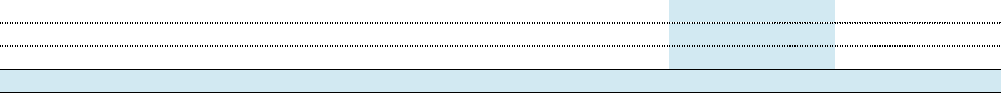 Le résultat financier se situe à - 100,9 millions d’euros, en amélioration de 2,6 millions d’euros.(en millions d’euros)	2016	20152.3.6. Résultat exceptionnel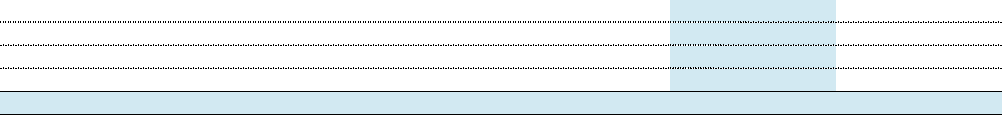 Le résultat exceptionnel comprend les éléments suivants:(en millions d’euros)	2016	2015Le résultat exceptionnel redevient non significatif en l’absence d’événement particulier comme la plus-value de cession des titres de participation en 2015.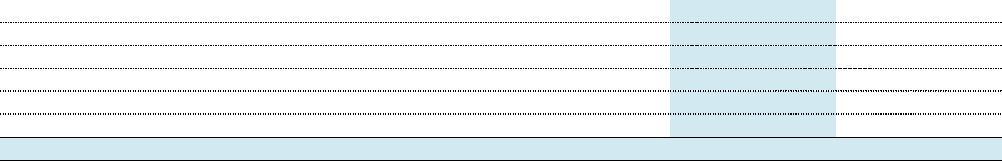 88 Cofiroute_Rapport financier annuel 2016Comptes annuelsAnnexe aux comptes annuels au 31 décembre 20162.3.7. Impôts sur les sociétésLa charge d’impôt d’un montant de 236,1 millions d’euros est composée de :l’impôt sur les sociétés engendré par le résultat courant à hauteur de 234,6 millions d’euros ;des crédits d’impôt obtenus pour un total de - 3,2 millions d’euros, dont le CICE pour - 2,2 millions d’euros ;la contribution sociale de 3,3% d’un montant de 7,7 millions d’euros;la reprise de provision pour impôt différé de - 3,0 millions d’euros.2.3.8. Situation fiscale latenteLa société a constitué au titre des amortissements dérogatoires une provision qui s’élève au 31 décembre 2016 à 25,3 millions d’euros, d’où il résulte une situation fiscale passive latente au taux de 33,33 %, de 8,4 millions d’euros.2.4.	Informations complémentaires2.4.1. Engagements hors bilanEngagements donnés soit sous forme de cautions émises par les banques au nom de Cofiroute, soit directement au profit de tiers: 8,8 millions d’euros.Engagements reçus sous forme de cautions émises par les banques aux noms de clients abonnés, au profit de Cofiroute : 0,6 million d’euros.Engagements d’investissements: dans le cadre de ses contrats de concession, la société s’est engagée à réaliser des investissements pour un montant de 1 010 millions d’euros.Engagements vis-à-vis du bailleur de notre siège social de Rueil-Malmaison valorisés à 9,2 millions d’euros. 2.4.2. Effectif moyen et droit à la formation(en nombre)	Personnel salarié 2016Depuis le 1er janvier 2015, le Compte personnel de formation (CPF) s’est substitué au DIF qui, depuis cette date a cessé d’exister.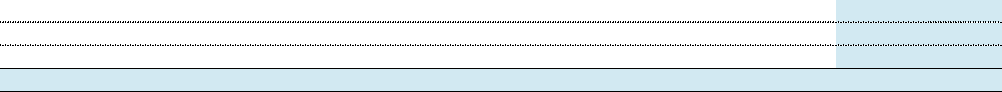 Quant au suivi des heures du compte CPF, c’est à la Caisse des Dépôts et Consignations qu’il en revient la charge via un service dématérialisé d’information et de traitement des informations.3.	Autres informations3.1. Rémunérations et avantages assimilés accordés aux membres des organes d’administration et de la directionLes conditions de rémunération des mandataires sociaux du Groupe sont arrêtées par le Conseil d’administration sur proposition du comité des rémunérations.L’ensemble des rémunérations et avantages assimilés accordés aux membres des organes d’administration et au comité exécutif du Groupe, comptabilisé en charges sur l’exercice 2015 et 2016, s’établit comme suit:Membres des organes d’administration et Comité exécutif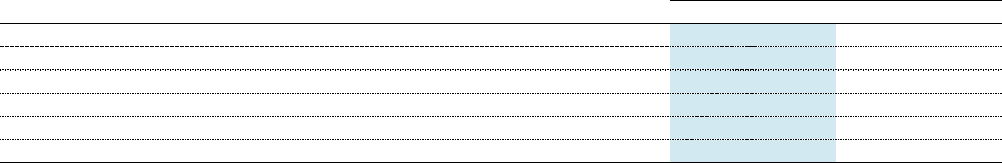 Comptes annuelsAnnexe aux comptes annuels au 31 décembre 20163.2. Transactions avec le groupe VINCILes transactions intervenues au cours des années 2015 et 2016 entre Cofiroute et le groupe VINCI s’analysent de la façon suivante:VINCI(en millions d’euros)	2016	2015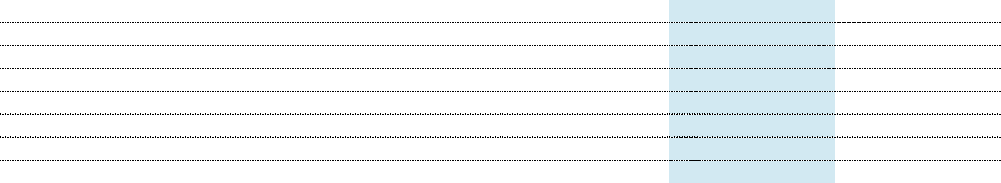 4.	Événements post-clôtureLes tarifs du Duplex A86 ont été augmentés au 1er janvier 2017 en application de l’arrêté interministériel du 22 décembre 2016. La grille tarifaire du réseau interurbain a été déposée auprès du concédant le 17 décembre 2016, pour validation, en vue de la hausse des tarifs de péage du 1er février 2017. Elle prévoit une hausse de + 0,57 % en classe 1, 0,8 % en classe 2, + 1,8 % en classe 3 et de + 0,6 % en classe 4 et 0,6 % en classe 5.VINCI Autoroutes a signé avec l’État, le 26 janvier 2017, un plan d’investissement autoroutier d’un montant de 432 millions, dont 125 millions d’euros pour Cofiroute. Ce plan prévoit la réalisation d’opérations en faveur de la mobilité dans les territoires. Ces projets seront cofinancés par les collectivités territoriales concernées et par les sociétés de VINCI Autoroutes grâce à des hausses de péage additionnelles annuelles comprises entre 0,161 % et 0,258 % en 2019, 2020 et 2021 pour les sociétés de VINCI Autoroutes. Sous réserve de l’avis de l’ARAFER, puis de la publication des décrets en Conseil d’État correspondants, les premières opérations pourront être engagées dès la fin de l’année 2017.Rapport des commissaires aux comptes sur les comptes annuelsRapport des commissairesaux comptes sur les comptesannuelsExercice clos le 31 décembre 2016COFIROUTESociété Anonyme12-14, rue Louis Blériot 92500 Rueil-MalmaisonMesda mes, Messieurs les Actionnaires,En exécution de la mission qui nous a été confiée par votre assemblée générale, nous vous présentons notre rapport relatif à l’exercice clos le 31 décembre 2016, sur:le contrôle des comptes annuels de la société Cof iroute S.A., tels qu’ils sont joints au présent rapport;la justification de nos appréciations;le s vérifications et informations spécifiques prévues par la loi.Les comptes annuels ont été arrêtés par le Conseil d’administratio n. Il nous appartient, sur la ba se de notre audit, d’exprimer un e opinion sur ces comptes.1	Opinion sur les comptes annuelsNous avons effectué notre audit selon les normes d’exercice professionnel applicables en France; ces normes requièrent la mis e en œuvre de diligences permettant d’obtenir l’assurance raisonnable que les comptes annuels ne comportent pas d’anomalies significatives. Un audit consiste à vérifier, par sondages ou au moyen d’autres méthodes de sélection, les éléments justifiant des montants et informations figurant dans les comptes annuels. Il consiste également à appré cier les principes comptables suivis, les estimations significatives retenues et la présentation d’ensemble des comptes. Nous estimons que les élément s que nous avons collectés sont suffisants et appropriés pour fonder notre opinion.Nous certifions que les comptes annuels sont, au regard des règles et principes comptables français, réguliers et sincères et donnent une image fidèle du résultat des opérations de l’exercice écoulé ainsi que de la situation financière et du patrimoine de la société à la fin de cet exercice.2	Justification des appréciationsEn application des dispositions de l’article L.823-9 du Code de commerce relatives à la justification de nos appréciations, nous portons à votre connaissance l’élément suiv ant:provisions po ur gr osses réparations: comme indiqué dans les notes 1.8 et 2.2.3 de l’annexe aux comptes, Cofiroute S.A. comptabilise des provisions pour couvrir ses obligations de maintien en l’état des ouvrages concédés. Nous avons apprécié les données et les hypothèses sur lesquelles elles se fondent ainsi que leur traduction chiffrée.Les appréciations ainsi portées s’inscrivent dans le cadre de notre démarche d’audit d es comptes annuels, pris dans leur ensemble, et ont donc contr ibué à la formation de notre opinion exprimée dans la première partie de ce rapport.Rapport des commissaires aux comptes sur les comptes annuels Vérifications et informations spécifiques3	Vérifications et infor mations spécifiquesNous avons également procédé, conformément aux normes d’exercice professionnel applicables en Fra nce, aux vérifications spécifiques prévues par la loi.Nous n’avons pas d’observation à formuler sur la sincérité et la concordance avec les comptes annuels de s informations données dans le rapport de gestion du Conseil d’administration et dans les documents adressés aux actionnaires sur la situation financière et les comptes annuels.En application de la loi, nous vous signalons que toutes les informations prévues par les dispositions de l’article L.225-102-1 du Code de commerce sur les rémunérations et avantages versés et les engagements consentis en faveur des mandataires sociaux Messieurs Xavier Huillard et Pierre Coppey, ne sont pas mentionnées dans le rapport de gestion de votre société. Comme précisé dans le paragraphe 20 du rapport de gestion, ces informations sont détaillées dans le rapport annuel 2016 de la société VINCI. En conséquence, nous ne pouvons en attester l’exactitude et la sincérité.Paris La Défense et Neuilly-sur-Seine, le 24 février 2017 Les commissaires aux comptesKPMG Audit	Deloitte & AssociesDépartement de KPMG SAXavier Fournet	Fréderic SOULIARDAssocié	AssociéResponsables du documentResponsables du documentAttestation du responsable du documentJe soussigné Marc BOURON, Directeur Général de Cofiroute, atteste après avoir pris toute mesure raisonnable à cet effet, que les informations contenues dans le présent rapport financier annuel sont, à ma connaissance, conformes à la réalité et ne comportent pas d’omission de nature à en altérer la portée.À ma connaissance les comptes sont établis conformément aux normes comptables applicables et donnent une image fidèle du patrimoine, de la situation financière et du résultat de Cofiroute, et le rapport de gestion présente un tableau fidèle de l’évolution des affaires, des résultats et de la situation financière de Cofiroute ainsi qu’une description des principaux risques et incertitudes auxquelles elles sont confrontées.Marc BOURON Directeur GénéralContrôleurs légaux des comptesLes commissaires aux comptes de la société sont inscrits comme commissaires aux comptes auprès de la Compagnie nationale des commissaires aux comptes et placés sous l’autorité du Haut Conseil du commissariat aux comptes.Commissaires titulairesKPMG SA	Deloitte & Associés3, Cours du Triangle Immeuble le Palatin 92939 Paris La Défense CedexFranceDébut du mandat en cours: AG du 23 mars 2012.Expiration du mandat actuel:à l’issue de l’AG d’approbation des comptes 2017.185, avenue Charles-de-Gaulle 92200 Neuilly-sur-Seine Cedex FranceDébut du mandat en cours: AG du 20 mars 2013.Expiration du mandat actuel:à l’issue de l’AG d’approbation des comptes 2018.Commissaires suppléantsKPMG AUDIT ID	Cabinet Beas3, Cours du Triangle92939 Paris La Défense cedex FranceDébut du mandat en cours: AG du 23 mars 2012.Expiration du mandat actuel:à l’issue de l’AG d’approbation des comptes 2017.7 à 9, Villa Houssay92524 Neuilly-sur-Seine FranceDébut du mandat en cours: AG du 20 mars 2013.Expiration du mandat actuel:à l’issue de l’AG d’approbation des comptes 2018.3.	Honoraires des commissaires aux comptesLe montant des honoraires des commissaires aux comptes est de 0,21 million d’euros au titre de l’exercice 2016 dont 0,14 million d’euros au titre du commissariat aux comptes et 0,08 million d’euros au titre d’autres prestations, sans évolution significative par rapport à 2015.Responsables du document Responsable de l’information financièreResponsable de l’information financièreJean-Vianney d’HALLUIN, directeur financier et membre du Comité exécutif (+ 33 1 55 94 70 00).Documents accessibles au publicSont notamment disponibles sur le site internet (www.vinci-autoroutes.com) les documents suivants:le rapport financier 2016 déposé auprès de l’Autorité des marchés financiers;le rapport financier semestriel 2016 déposé auprès de l’Autorité des marchés financiers;les rapports financiers, annuels et semestriels, des années 2008 à 2015 déposés auprès de l’Autorité des marchés financiers;le rapport financier 2007 déposé auprès de l’Autorité des marchés financiers;les rapports d’activité.Les statuts de Cofiroute peuvent être consultés au siège social de Cofiroute, 12 rue Louis Blériot - CS30035 - 92506 Rueil Malmaison Cedex (+ 33 1 55 94 70 00).CofirouteSociété anonyme au capital de 158 282 124 eurosSiège social: 12 rue Louis Blériot – CS 30035 – 92506 Rueil Malmaison Cedex – France RCS Nanterre 552 115 891Responsables du document96 Cofiroute_Rapport financier annuel 2016Crédit photo : Photothèque VINCI Autoroutes / Didier Depoorter – A71 près d’Orléans.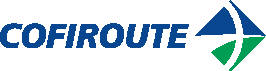 Siège social12, rue Louis BlériotCS 3003592506 Rueil-Malmaison Cedex Tél. : 01 55 94 70 00www.vinci-autoroutes.com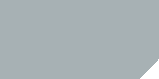 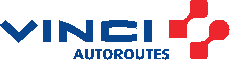 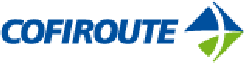 CERTIFICATIONS ET ENGAGEMENT ENVIRONNEMENTALCommune du Puiset (28) – Mise en service d’une centrale d’enrobage temporaireDEMANDE ET PIECES ADMINISTRATIVES	64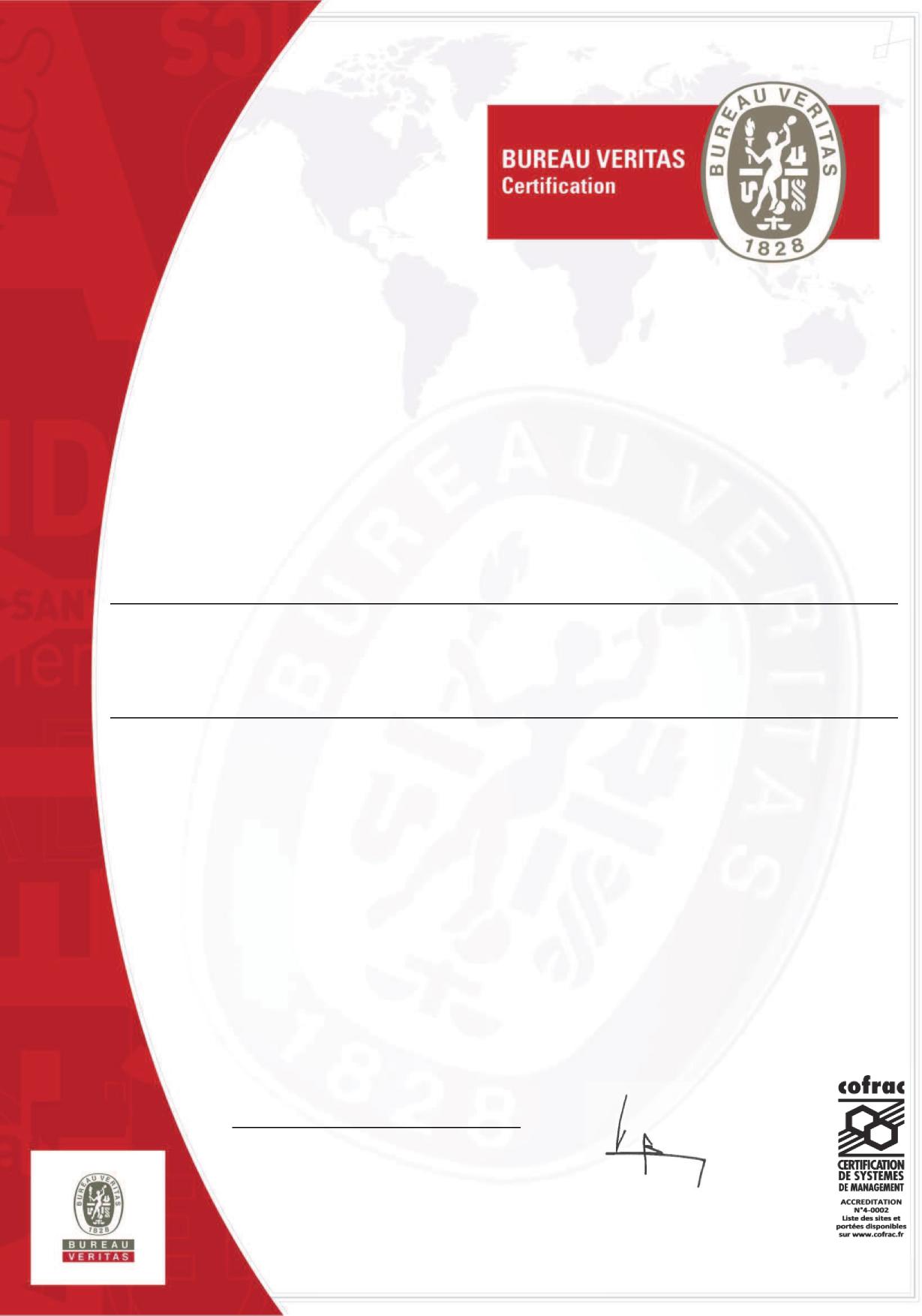 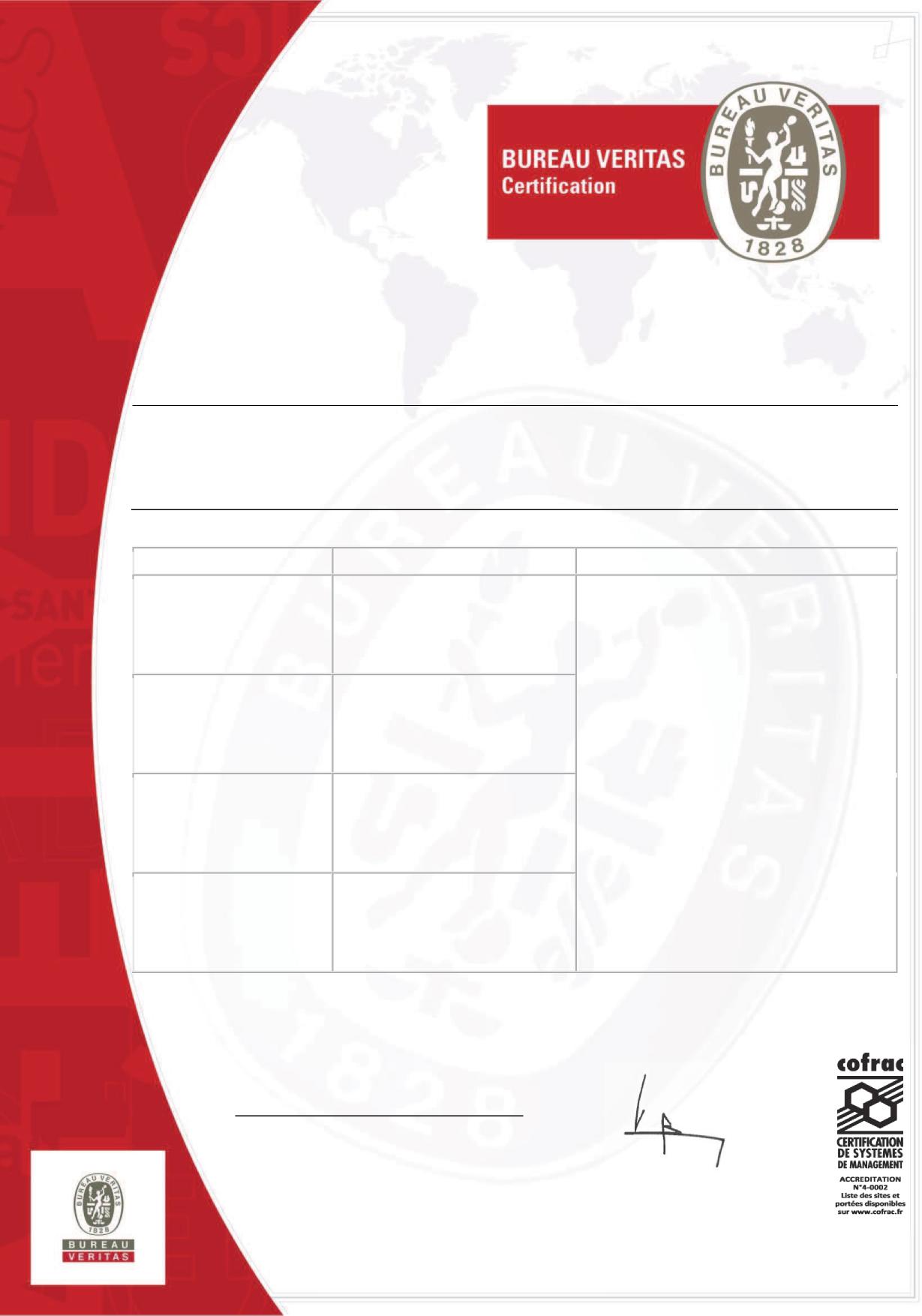 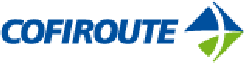 BILAN GES COFIROUTE 2015Commune du Puiset (28) – Mise en service d’une centrale d’enrobage temporaireDEMANDE ET PIECES ADMINISTRATIVES	66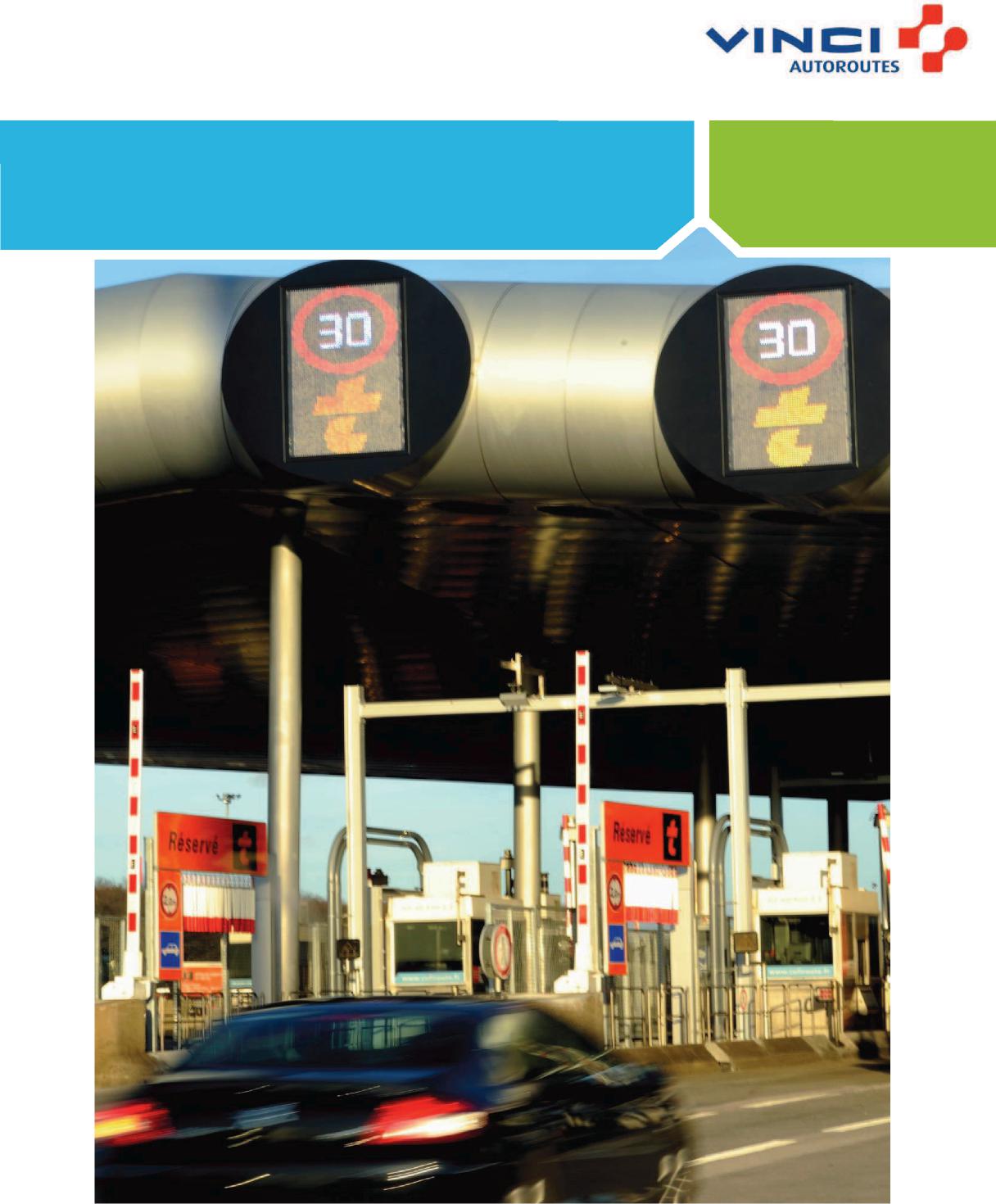 Table des matièresPartie 1 : Bilan d’émissions de gaz à effet de serre	3Description de la personne morale concernée	3Année de reporting de l’exercice et année de référence 	5Émissions directes de GES, évaluées en tonnes équivalent CO2	5Émissions indirectes de GES, évaluées en tonnes équivalent CO2	7Synthèse des émissions	8Éléments d’appréciation sur les incertitudes	10Motivation pour l’exclusion des sources de GES et de poste d’émissions de GES	10Facteurs d’émissions utilisés	 11Adresse du site Internet où est mis à disposition le résultat	11Partie 2 : Synthèse des actions	12Réduction des émissions directes associées à l’activité	 12Solutions de mobilité durable ciblant les émissions liées à la circulation	 12Partie 1 : Bilan d’émissions de gaz à effet de serre1. Description de la personne morale concernée1.1. Informations administrativesRaison sociale : COFIROUTECode NAF : Services auxiliaires des transports terrestres 5221ZCode SIREN : 552 115 891Adresse : 12 rue Louis Bleriot, 92500 Rueil MalmaisonNombre de salariés : 1 541 au 30/09/2015Ci-dessous les numéros de SIRET associés à la personne morale :L’exercice est réalisé sur un périmètre en contrôle opérationnel et non financier.1.2. Description sommaire de l’activité :Cofiroute exploite un réseau de 1 111 km d’autoroutes couvrant le centre-ouest de la France (A10, A11, A19, A28, A71, A81, A85, Duplex A86). Elle exploite également depuis juin 2009 l’A19 entre Artenay et Courtenay (101 km). L’entreprise enregistre chaque année environ 11,7 milliards de kilomètres parcourus.Le métier de Cofiroute : assurer pour l’ensemble de ses usagers un haut niveau de service sur l'ensemble de son réseau dans les domaines de la sécurité, de la fluidité du trafic et des services associés (Radio VINCI Autoroutes 107.7, télépéage, aires de repos...).Cofiroute est certifiée ISO 9 001 et ISO 14 001 pour l’ensemble de son activité de construction, d’exploitation et d’entretien de son réseau autoroutier y compris les tunnels.1.3. Description du périmètre opérationnel retenu (catégories/postes/sources) :L’étude pour ce Bilan des Émissions de Gaz à Effet de Serre (BEGES) couvre l’ensemble des activités nécessaires à la construction, à l’entretien et au fonctionnement normal du réseau autoroutier de Cofiroute.Les catégories d’émissions retenues pour le bilan sont conformes à l’obligation réglementaire: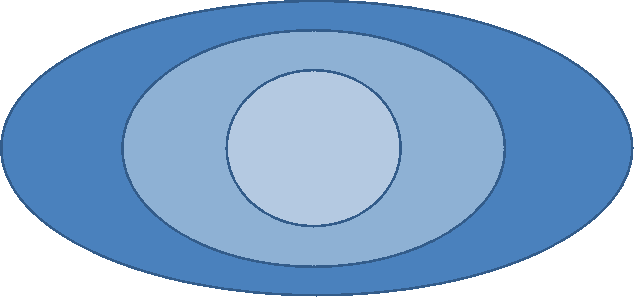 Les émissions directes, produites par les sources fixes et mobiles, nécessaires aux activités de CofirouteLes émissions indirectes associées à la consommation d’électricité nécessaire aux activités de CofirouteLes postes et sources d’émissions retenus sont les suivants :Poste 1 / émissions directes des sources fixes de combustion :- Gaz naturel utilisé pour le chauffage des bâtiments ;- Fioul domestique utilisé pour les groupes électrogènes présents sur le réseau.Poste 2 / émissions directes des sources mobiles - Essence ;- Gasoil.Poste 4 / émissions directes fugitives : Fuites de fluides frigorigènes des climatisations.Poste 6 / émissions indirectes liées à la consommation d’électricitéBien que le poste 18 « utilisation des produits vendus » ne soit pas concerné par une obligation règlementaire, il a également été évalué. Il concerne les émissions liées aux déplacements des usagers, et représente une part conséquente du bilan global des émissions d’une infrastructure de transport. Les postes 3, 5 et 7 sont exclus du bilan car ils ne sont pas applicables aux activités de l’entreprise.Année de reporting de l’exercice et année de référenceL’année de reporting de ce bilan est l’année 2015 (du 1er octobre 2014 au 30 septembre 2015, assimilée à l’année 2015 dans le reporting annuel environnemental de l’entreprise).Il a été décidé de retenir comme année de référence l’année 2012 (du 1er octobre 2011 au 30 septembre 2012), année de réalisation du précédent BEGES.Émissions directes de GES, évaluées en tonnes équivalent CO23.1. Émissions directes des sources fixes de combustionLes consommations de gaz ont été obtenues par consultation des factures émises par les fournisseurs d’énergie.Les consommations de fioul ont été obtenues par consultation des factures émises par les fournisseurs lors des livraisons.Ces consommations sont vérifiées par les commissaires aux comptes lors des reportings annuels réalisés en application de l’article L225-102-1 du Code du commerce.Remarque  :Le kWh PCI, Pouvoir Calorifique Inférieur, fait référence au contenu énergétique d’une combustion sans tenir compte de l’énergie de chaleur latente. Le PCS, Pouvoir Calorifique Supérieur, en tient compte. En termes d’émissions, 1 kWh PCI équivaut à 1,11 kWh PCS.3.2. Émissions directes des sources mobilesLes consommations de gasoil et d’essence sont issues des reportings annuels réalisés en application de l’article L225-102-1 du Code du commerce.Un récapitulatif des consommations annuelles de carburant est transmis par le prestataire fournissant les « cartes carburant ».3.3. Émissions directes fugitivesCe poste concerne uniquement les fuites de fluides frigorigènes. Par convention, on considère que les fuites correspondent aux recharges des systèmes de climatisation.Les quantités de fuites frigorigènes sont issues des fiches d’intervention et de contrôle d’étanchéité transmis par les prestataires de service en charge de l’entretien des systèmes de climatisation..Les chiffres de référence concernent l’exercice 2011, aucune fuite n’ayant été constatée pour 2012.La mise en service d’une nouvelle portion d’autoroute explique les émissions liées à ce poste en 2011.4. Émissions indirectes de GES, évaluées en tonnes équivalent CO24.1. Émissions indirectes liées à la consommation d’électricitéLes consommations d’électricité ont été obtenues par consultation des factures émises par les fournisseurs d’énergie. Ces consommations sont vérifiées lors des reportings annuels réalisés en application de l’article L225-102-1 du Code du commerce.4.2. Utilisation des produits vendus : Émissions liées aux déplacements des usagersUne évaluation des émissions de gaz à effet de serre induites par la circulation des véhicules circulant sur le réseau autoroutier a été réalisée par Cofiroute.Cette évaluation utilise un outil de modélisation de ces émissions réalisé pour l’Association des Sociétés Françaises d’Autoroutes et d’ouvrages à péage (ASFA) par PWC. Les facteurs d’émission sont affectés aux différentes catégories de véhicules (véhicules légers, véhicules utilitaires, poids lourds...) en fonction de la composition moyenne du parc de véhicules circulant sur autoroute.Pour tenir compte de la modernisation de cet outil, les facteurs 2012 ont été conservés pour calculer les émissions de 2012 et les facteurs 2015 mis à jour ont servis à calculer les émissions de 2015.On observe une hausse modérée (3,06%) des émissions liées au trafic des usagers Elle s’explique par l’augmentation du trafic entre 2012 et 2015.Des mesures visant à maitriser cette hausse des émissions ont été déployées (cf. Partie 2 Synthèse des actions).Le tableau repris en page suivante présente la synthèse des émissions par poste .Il apparait que les émissions générées par l’entreprise représentent moins de 1% des émissions générées par la circulation des véhicules des usagers.Emissions GES (en Tonnes)5.2. Émissions évitéesEntre 2012 et 2015, on observe une baisse de 9,87% des émissions directes de Cofiroute, et de 9,76% des émissions indirectes liées à la consommation d’électricité.L’évolution globale des émissions évaluées pour l‘article 75 équivaut par conséquent à une baisse de 9,85%.Cofiroute BEGES 2015	9/126. Éléments d’appréciation sur les incertitudesLes comptes carbone sont établis avec une marge d’erreur ou d’incertitude. Cette incertitude est calculée au niveau de chaque flux élémentaire et elle combine :L’incertitude estimée sur le facteur d’émissions (par exemple, le nombre de kg équivalent CO2 découlant de la combustion d’un litre d’essence est supposé connu à 5 % près) ;L’incertitude sur les données retenues pour le calcul (exprimant par exemple l’imprécision avec laquelle la quantité d’essence consommée par l’entreprise est connue).L’incertitude d’un poste combine l’incertitude estimée sur le facteur d’émissions (par exemple le nombre de kg équivalent carbone découlant de la combustion d’un litre d’essence est supposé connu à 5% près) et l’incertitude estimée sur les données retenues pour le calcul (exprimant par exemple l’imprécision avec laquelle la quantité d’essence consommée par l’entreprise est connue). La formule utilisée s’énonce comme suit :Incertitude totale = 1 – (1 – Incertitude sur FE) x (1 – Incertitude sur données)Ainsi, si l’incertitude sur le facteur d’émission est de 10%, et celle sur les données de 5%, l’incertitude totale vaudra : 1 – (1 – 10%) x (1 – 5%) = 15%Les incertitudes correspondantes aux résultats renseignés sont les suivantes :7. Motivation pour l’exclusion des sources de GES et de poste d’émissions de GESLors de l’évaluation des émissions de GES du bilan, aucun poste d’émissions réglementaire n’a été exclu. De même, toutes les sources associées aux postes ont été prises en compte.Sont exclus du périmètre opérationnel du bilan les postes suivants :Déplacements de la gendarmerie et des pompiers sur le réseau ;Exploitation des aires de services et des autres activités en annexes du réseau (distribution de carburant, restaurants, hôtel, ...) ;Combustion du carburant vendu dans les aires de services.Facteurs d’émissions utilisés8.1. Facteurs d’émissions utilisésLes facteurs d’émissions utilisés sont ceux de la base Carbone® de l’ADEME retenus par la méthodologie VINCI (version août 2015).Dans le calcul des facteurs d’émissions (particulièrement énergie primaire, électricité et transport), il a été convenu (méthode VINCI Autoroutes) de ne pas retenir les émissions liées aux processus amont d’extraction, raffinage (ou traitement), transport et distribution des combustibles que ceux-ci soient utilisés pour un usage fixe (ex : chaudière) ou mobile (ex : véhicule).Pour l'électricité, cela exclut également ces émissions indirectes ainsi que les pertes, conformément à l’article 75 de la loi du 12 juillet 2010.8.2. Explication du recalcul de certaines données de l’année de référenceLes facteurs d’émissions ayant évolués depuis le premier BEGES, les données ont été recalculées pour les postes suivants :Adresse du site Internet où est mis à disposition le résultatwww.vinci-autoroutes.com, rubrique Nos réalisations /Environnement/Réduire les émissions de CO2En outre, Cofiroute notifie au Préfet de région les coordonnées de la personne responsable du bilan d’émissions de GES:Responsable du suivi :	Maëlle Camus-GingerFonction :	Chargée de mission Développement DurableDirection Développement Durable et QualitéAdresse :	12 rue Louis Bleriot, 92500 Rueil MalmaisonTél :	01.55.94.70.53E-mail :	maelle.camusginger@vinci-autoroutes.com Partie 2 : Synthèse des actionsL’environnement est au cœur des priorités des sociétés de VINCI Autoroutes, certifiées ISO 14001 sur l’ensemble de leurs activités de construction et d’exploitation du réseau autoroutier.Ensemble, elles ont atteint l’objectif de réduire leurs émissions de CO2. (scope 2) de -5% entre 2010 et 2013. En conséquence, VINCI Autoroutes a pris un nouvel engagement à réduire ses émissions de -5% supplémentaires entre 2014 et 2017.Pour atteindre cet objectif, Cofiroute a défini un plan d’action qui s’articule autour de deux volets.1. Réduction des émissions directes associées à l’activitéAu vu des émissions associées à son activité, Cofiroute a choisi d’agir sur :la consommation énergétique des bâtiments et équipements, à travers un programme de rénovation thermique, ainsi que la mise en place d’outils de pilotage des consommations ;les déplacements des collaborateurs, avec l’utilisation d’outils de visioconférence et le développement du covoiturage domicile travail. Cette action est complétée par l’achat de véhicules électriques (17 en 2015) et la sensibilisation à l'éco-conduite ;la sensibilisation du personnel aux enjeux environnementaux, parmi lesquels la réduction des émissions, au travers notamment d’un 1/4 d’heure environnement par trimestre et par personne ;la mobilisation du personnel avec l’intégration dans l’accord d’intéressement d’un critère sur la baisse des consommations d’électricité et de carburants (fioul, gasoil et essence) ;la réduction des émissions liées à l'entretien de l'infrastructure, avec l'utilisation de procédés réduisant les consommations d'énergie et de matériaux (enrobés tièdes, rénovation des chaussées à partir de matériaux recyclés...).Le suivi de ces actions par des indicateurs et le chiffrage annuel des économies de CO2 réalisées permet de mesurer leur efficacité.La réalisation en 2015 des audits énergétiques réglementaires a permis l’identification des postes les plus consommateurs et par conséquent la priorisation des actions à mettre en œuvre.2. Solutions de mobilité durable ciblant les émissions liées à la circulationLes actions déjà mises en œuvre seront amplifiées avec le déploiement du Plan de Relance Autoroutier signé avec l’État en 2015.Pour Cofiroute, les actions prévues pour limiter les émissions liées à la circulation des usagers sont :la construction ou l’élargissement de parkings de covoiturage (en 2015, 711 places réparties sur 10 parkings dédiés) ;la fluidification du trafic, avec 40 voies de télépéage à 30km/h pour éviter les arrêts / redémarrage. Depuis 2011, la mise en service graduelle des voies a permis d’économiser 16 500 tonnes équivalent CO2 ;.la réduction de la congestion lors de périodes de fort trafic, avec le déploiement de dispositifs de régulation dynamique de vitesse ;la pose de bornes de recharge rapide à destination des utilisateurs de véhicules électriques sur certaines aires de services ;le développement de l’accueil des autocars sur autorouteDes indicateurs de suivi de ces actions sont mis en place, permettant d’évaluer leur impact sur la réduction des émissions calculées en tonnes équivalent CO2.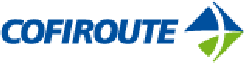 ARRETE PORTANT DECISION APRES EXAMEN AU CAS PAR CASCommune du Puiset (28) – Mise en service d’une centrale d’enrobage temporaireDEMANDE ET PIECES ADMINISTRATIVES	67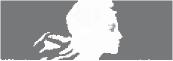 Liberté • Égalité • Fraternité

RÉPUBLIQUE FRANÇAISEPREFET DE LA REGION CENTRE-VAL DE LOIREArrêtéPortant décision après examen au cas par casde la demande enregistrée sous le numéro F02417P0056en application de l'article R. 122-3 du code de l'environnementLe Préfet de région,Chevalier dans l'Ordre national de la Légion d'honneur, Chevalier dans l'Ordre national du Mérite,Vu la directive 2011/92/UE du Parlement Européen et du Conseil du 13 décembre 2011 codifiée concernant l'évaluation des incidences de certains projets publics et privés sur l'environnement, notamment son annexe III ;Vu le code de l'environnement, notamment ses articles L.122-1, R.122-2 et R.122-3 et son livre V, titre 1" relatif aux installations classées pour la protection de l'environnement ; Vu l'arrêté de la ministre de l'environnement, de l'énergie et de la mer du 12 janvier 2017 relatif au contenu du formulaire d'examen au cas par cas ;Vu l'arrêté préfectoral du 1" janvier 2016 portant délégation de signature du préfet de la région Centre-Val de Loire à Monsieur Christophe CHASSANDE, directeur régional de l'environnement, de l'aménagement et du logement de la région Centre-Val de Loire ;Vu la demande d'examen au cas par cas déposée par la société COFIROUTE enregistrée sous le numéro F02417P0056 relative à la mise en place d'une centrale d'enrobage à chaud de matériaux routiers sur la plateforme existante d'Allaines (28) située dans l'emprise autoroutière au point kilométrique 65 de l'autoroute A10 reçue le 22 juin 2017 et considérée complète le 29 juin 2017 ;Vu l'avis de l'agence régionale de santé du 03 juillet 2017 ;Considérant que le projet consiste notamment en :l'installation pérenne et l'exploitation permanente d'une centrale d'enrobage à chaud de matériaux routiers sur les 3 ha de la plateforme existante d'Allaines située dans l'emprise autoroutière au point kilométrique 65 de l'autoroute Al 0 d'une capacité maximale de production de 440 tonnes d'enrobés par heure pour une fabrication de 100 000 tonnes d'enrobés à chaud avec une production journalière envisagée de 2 500 tonnes en moyenne à 3 100 tonnes d'enrobés au maximum;une aire de stockage des matériaux (granulats et agrégats d'enrobés issus du rabotage des chaussées) nécessaires à la réalisation des enrobés,un bassin de décantation des eaux avec séparateur à hydrocarbures,une réserve d'eau dédiée à l'extinction d'un incendie de 120 m3,un pont bascule, des pistes de circulation, une zone de stationnement des véhicules légers, une aire d'attente des camions, une zone de bâchage des camions, des locaux sociaux,Considérant que le projet relève de la catégorie 1 °a) du tableau annexé à l'article R.122-2 du code de l'environnement ;Considérant les objectifs prévus par le SDAGE Loire-Bretagne 2016-2021 approuvé par arrêté préfectoral le 18 novembre 2015 ;Considérant les objectifs du SAGE Nappe de Beauce,Considérant que le site d'implantation du projet ne présente pas de sensibilité particulière au regard des zonages qui concernent notamment la biodiversité, l'eau, les milieux naturels, les sols et le paysage,Considérant que la plateforme de 3 ha destinée à supporter le projet est existante, imperméabilisée en partie, déjà aménagée pour la récupération des eaux pluviales de ruissellement et des éventuelles eaux issues d'un incendie (bassin de rétention et débourbeur / déshuileur) et a été utilisée régulièrement pour des activités de centrale d'enrobage à chaud de matériaux routiers,Considérant que la mise en place et l'exploitation du projet de centrale d'enrobage à chaud de matériaux routiers est susceptible d'avoir des incidences notables sur la qualité de l'air, la qualité des sols et des eaux souterraines au regard des activités projetées,Considérant l'accessibilité immédiate de l'Al 0 depuis le site du projet permettant un approvisionnement de la centrale d'enrobage en matériaux directement depuis l'Al° et évitant ainsi la circulation de la centaine de camions projetés sur des routes annexes, Considérant que la distance de l'emplacement du projet aux premières habitations du village du Puiset de l'ordre de 1,1 km est de nature à préserver les habitants des risques sanitaires ; Considérant l'engagement du pétitionnaire, dans le dossier soumis, à entretenir régulièrement le système de traitement des eaux aujourd'hui en place et à procéder à un nettoyage au moins annuel,Considérant l'engagement du pétitionnaire, dans le dossier soumis, à respecter la réglementation en vigueur sur les stockages d'hydrocarbures constitués par le bitume, le fioul lourd et le gasoil non routier notamment en terme de capacité de rétention,Considérant l'engagement du pétitionnaire, dans le dossier soumis, à maintenir les protections visuelles et paysagères aujourd'hui en place et constituées d'arbres et de haies arbustives,Considérant l'engagement du pétitionnaire, dans le dossier soumis, à respecter les normes de rejets et à mettre en place un contrôle annuel des rejets atmosphériques de l'installation projetée,Considérant que les différentes mesures constructives mises en place pour éviter, réduire et compenser les impacts potentiels, ainsi que l'addition et les interactions de ces impacts, Considérant que le projet relève de la procédure d'autorisation au titre de la réglementation des installations classées pour la protection de l'environnement et sera donc soumis à une étude d'incidence conformément à l'article R. 181-14 du code de l'environnement et à une enquête publique de 15 jours ;Considérant que cette procédure, compte tenu du cadre réglementaire la régissant, est de nature à assurer la prise en compte des incidences environnementales potentielles liées à l'activité projetée ;Considérant qu'au regard de l'ensemble des éléments fournis par le pétitionnaire et des connaissances disponibles à ce stade, le projet n'est pas susceptible d'avoir des impacts notables sur l'environnement ou sur la santé justifiant une évaluation environnementale autres que ceux qui seront évalués dans le dossier d'étude d'incidence susmentionné ;ArrêteArticle 1"plateforme existante d'Allaines (28) située dans l'emprise autoroutière au point kilométrique 65 de l'autoroute Al n'est pas soumis à évaluation environnementale en application de la section première du chapitre II du titre II du livre premier du code de l'environnement.Article 2La présente décision, délivrée en application de l'article R.122-3 du code de l'environnement, ne dispense pas des autorisations administratives auxquelles le projet peut être soumis.Elle ne préjuge pas d'exigence ultérieure relevant d'autres procédures réglementaires.Article 3Les voies et délais de recours sont précisés en annexe du présent arrêté.Article 4Le présent arrêté sera publié sur le site Internet de la direction régionale de l'environnement, de l'aménagement et du logement Centre-Val de Loire.Fait à Orléans, le	2 6 1110., 2017Pour le Préfet de la région

Centre-Val de Loire et par délégation,

Le Directeur Régional de l'Environnement,

de l'Aménagement et du Logement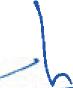 Christophe CHASSANDEVoies et délais de recours— décision imposant la réalisation d'une évaluation environnementale :Recours administratif préalable obligatoire, sous peine d'irrecevabilité du recours contentieux :Monsieur le Préfet de région181 rue de Bourgogne45042 ORLEANS Cedex(formé dans le délai de deux mois suivant la mise en ligne de la décision)Recours gracieux, hiérarchique et contentieux, dans les conditions de droit commun, ci-après.Recours gracieux :Monsieur le Préfet de région181 rue de Bourgogne45042 ORLEANS Cedex(formé dans le délai de deux mois, ce recours a pour effet de suspendre le délai du recours contentieux)Recours hiérarchique :Monsieur le Ministre de la Transition écologique et solidaireGrande ArcheTour Pascal A et B92055 PARIS-LA-DÉFENSE Cedex(formé dans le délai de deux mois, ce recours a pour effet de suspendre le délai du recours contentieux)Recours contentieux :Tribunal Administratif d'Orléans28 rue de la Bretonnerie45057 ORLEANS Cedex 1(délai de deux mois à compter de la notification/publication de la décision ou bien de deux mois à compter du rejet durecours gracieux ou hiérarchique)—	décision dispensant le projet d' évaluation environnementale :Recours, gracieux et hiérarchique uniquement, dans les conditions de droit commun susmentionnés.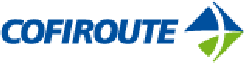 ARRETE PORTANT DECISION APRES EXAMEN AU CAS PAR CASCommune du Puiset (28) – Mise en service d’une centrale d’enrobage temporaireDEMANDE ET PIECES ADMINISTRATIVES	67DEPARTEMENT D'EURE ET LOIR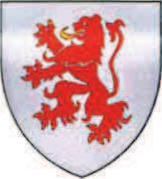 MAIRIE LE PUISET28310Le Puiset,Le 19 juin 2017Objet : Autoroute A10 — Travaux d'entretien 2018/2022Mise en service d'une central d'enrobage Commune de Le Puiset (28)COFIROUTEDirection Patrimoine et Construction Direction Opérationnelles infrastructures « Les Touches" - BP 1033137173 CHAMBRAY LES TOURSMonsieur,Suite aux dispositions envisagées concernant votre proposition de remise en état du site, je ne peux être que favorable à votre requête.Vous en souhaitant bonne réception,Je vous prie d'agréer, Monsieur, l'expression de mes salutations distinguées.MAIRIE LE PUISET

252 rue de la Chapelle28310 LE PUISET

TEL : 02.37.90.02.55

FAX : 02.37.90.08.12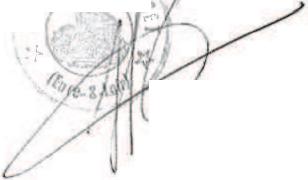 mairielepuiset.28310wanadoo.frDEPARTEMENT D’EURE-ET-LOIR*****COMMUNE DU PUISET*****PLATEFORME d’ALLAINESAutoroute A10 – PR 65 – Lieu dit « La Coquelée »*****INSTALLATIONS CLASSEESMise en service d’une centrale d’enrobage

DEMANDE D’AUTORISATIONDocument n° 2ETUDE D’INCIDENCES*****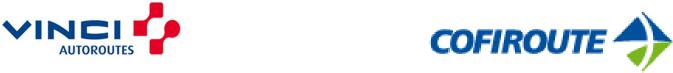 COFIROUTE siège social : 12 rue Louis Blériot - CS 30035 - 92506 Rueil-Malmaison Cedex	1Téléphone : 01 55 94 70 00 Télécopie : fax DPC 01.55.94.75.13 SA au capital de 158 282 124 euros / RCS : 552 115 891 Nanterre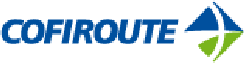 Le Préfet de Région Centre Val de Loire, vu la demande d’examen au cas par cas déposée par la société COFIROUTE enregistrée sous le numéro F02417P0056 relative à la mise en place d’une centrale d’enrobage à chaud de matériaux routiers sur la plateforme existante d’Allaines (28) située dans l’emprise autoroutière au point kilométrique 65 de l’autoroute A10 reçue le 22 juin 2017 et considérée complète le 29 juin 2017, a statué par arrêté en date du 27 Juillet 2017 que le projet de mise en place d’une centrale d’enrobage à chaud de matériaux routiers n’est pas soumis à évaluation environnementale en application de la section première du chapitre II du titre II du livre premier du code de l’environnement (copie de l’Arrêté ci-joint).L'étude d'incidence environnementale établie pour un projet qui n'est pas soumis à étude d'impact est proportionnée à l'importance de ce projet et à son incidence prévisible sur l'environnement, au regard des intérêts mentionnés à l'article L. 181-3.L'étude d'incidence environnementale :1° Décrit l'état actuel du site sur lequel le projet doit être réalisé et de son environnement ;2° Détermine les incidences directes et indirectes, temporaires et permanentes du projet sur les intérêts mentionnés à l'article L. 181-3 eu égard à ses caractéristiques et à la sensibilité de son environnement ;3° Présente les mesures envisagées pour éviter et réduire les effets négatifs notables du projet sur l'environnement et la santé, les compenser s'ils ne peuvent être évités ni réduits et, s'il n'est pas possible de les compenser, la justification de cette impossibilité ;4° Propose des mesures de suivi ;5° Indique les conditions de remise en état du site après exploitation ; 6° Comporte un résumé non technique.Commune du Puiset (28) – Mise en service d’une centrale d’enrobage mobile (temporaire)	2ETUDE D’INCIDENCES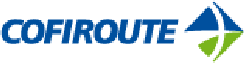 TABLES DES MATIERESRESUME NON TECHNIQUE	8ETAT INITIAL DU SITE ET DE SON ENVIRONNEMENT	9Localisation et abords du site	9Les abords immédiats	11L'habitat environnant	11Facteurs physiques	11Climat	11Topographie	11Hydrologie et hydrographie	11Géologie et hydrogéologie	11Risques naturels	11Facteurs biologiques	12Contexte écologique local	 12Flore et habitat	12Faune	12Continuités écologiques et équilibres biologiques	12Contexte humain	12Habitats	 12Milieu socio-économique	12Sites et sols pollués	 12Risques technologiques et de transport de matières dangereuses	13Paysage	13Pollutions et nuisances	13Contraintes et servitudes	13Patrimoine archéologique et bâti 	13Schéma Directeur d’Aménagement et de Gestion des Eaux de Loire Bretagne et schéma d’Aménagement et deGestion des Eaux de la nappe de beauce	14SYNTHESE DES ENJEUX DE L’ENVIRONNEMENT DU SITE	 14EFFETS DES INSTALLATIONS SUR L’ENVIRONNEMENT ET MESURES PREVUES POUR PREVENIR, SUPPRIMER, REDUIRE ET COMPENSERCES EFFETS	 17Impact sonore et Bruit	 17Impact sur l’Air et la santé	17Impact sur l’Eau	 17Impact visuel et paysager	18Impact sur la faune et la flore	 18impact sur la circulation et Accès	18Production de déchets	19Autres impacts	19ANALYSE DES EFFETS CUMULES DU PROJET AVEC D’AUTRES PROJETS CONNUS	20RAISONS POUR LESQUELLE LE PROJET A ETE RETENU	20COMPATIBILITE DU PROJET AVEC LES DOCUMENTS D’URBANISME, PLANS ET SCHEMAS	20Plan local d’urbanisme	20Schéma Directeur d’Aménagement et de Gestion des Eaux de Loire-Bretagne	20Schéma d’Aménagement et de Gestion des Eaux nappe de BEAUCE	22Schéma Régional Climat Air Energie	22Schéma Régional de Cohérence Ecologique	22CONDITIONS DE REMISE EN ETAT DU SITE EN FIN D’EXPLOITATION	231-PRESENTATION DU PROJET	24Commune du Puiset (28) – Mise en service d’une centrale d’enrobage mobile (temporaire)	3ETUDE D’INCIDENCES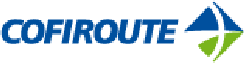 Objet et durée de l’installation	26Définition de l’emplacement	26Accès	26Fonctionnement de l’installation	262-ANALYSE DE L’ETAT INITIAL DE L’ENVIRONNEMENT	30SITUATION GEOGRAPHIQUE ET ADMINISTRATIVE	31Desserte et circulation locale	32FACTEURS PHYSIQUES	33Climat	33Températures	33Vents	33Brouillards	34Topographie	34Hydrographie et Hydrologie	35Réseau Hydrographique et plan d’eau	35Ouvrage de la banque du Sous-Sol (BSS)	35Hydrogéologie	36Géologie	36Risques naturels	37Inondations et remontées de nappes	37Mouvements de terrain	37Retrait et gonflement d’argiles	37Cavités	38Risque sismique	38FACTEURS BIOLOGIQUES	39Contexte écologique local	39CONTEXTE HUMAIN	41Habitats	41Milieu socio-économique	41Agriculture	41Activités touristiques	42Site et sols pollués	43Base de données BASOL et BASIAS	43Risques technologiques et transport de matières dangereuses	43Paysage	44Prise de vues du site	44Pollution et nuisances	46Pollution des eaux	46Environnement sonore	46Classement sonore des infrastructures terrestres	46Mesures de bruit	46Environnement lumineux	46Environnement olfactive	46Le Schéma Régional du Climat, de l'Air et de l'Énergie du Centre (SRCAE)	47La consommation énergétique régionale	47La production d'énergies renouvelables	47Les émissions de gaz à effet de serre (GES)	48Les changements climatiques	48Polluants atmosphériques et qualité de l'air	 48Commune du Puiset (28) – Mise en service d’une centrale d’enrobage mobile (temporaire)	4ETUDE D’INCIDENCES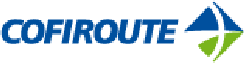 Évaluation des potentiels d'économie d'énergie et des gains d'émission de GES	49Évaluation du potentiel de développement des énergies renouvelables	49Contraintes et servitudes	50Documents d’urbanisme	50Alimentation en eau potable et assainissement	50Alimentation en eau potable	50Assainissement	51Servitudes	51AU TITRE DU CODE DE LA SANTE (A.E.P.) 	51Au titre des servitudes militaires	51Au titre des lignes électriques et des conduites de gaz	51Au titre de servitudes techniques et autres	51Patrimoine archéologique et bâti	52Richesses archéologiques	52Sites et monuments historiques	52SDAGE et SAGE	52SDAGE Loire-Bretagne	52SAGE Nappe de Beauce	53Interrelations avec les différentes thématiques	55SYNTHESE DES ENJEUX DE L’ENVIRONNEMENT DU SITE	563-ANALYSE DES EFFETS NEGATIFS OU POSITIFS, TEMPORAIRES OU PERMANENTS DEL’INSTALLATION SUR L’ENVIRONNEMENT	58INCIDENCE SUR LE MILIEU PHYSIQUE	59Le climat	59Incidence sur l'air	59Utilisation rationnelle de l’énergie	60Topographie et géologie	60Eaux souterraines et superficielles	60Risques naturels	 61INCIDENCE SUR LE MILIEU NATUREL	61INCIDENCE SUR LE MILIEU HUMAIN	62Population/habitats	62Incidences sur la sécurité publique	62Incidences sur la santé publique	62Activités	62Effets génériques sur l'emploi et les activités économiques locales	62Agriculture, sylviculture et activités liées aux étangs	63Tourisme	63Circulation et dessertes	63Trafic	63Approvisionnement des matériaux et matières premières	63Incidences du trafic sur la santé et la sécurité publiques	64Les vibrations	65Les projections	65Les poussières et boues	65Les dégradations	65Risques technologiques et transport de matières dangereuses	66Paysage	66Incidence paysagère du projet	66Commune du Puiset (28) – Mise en service d’une centrale d’enrobage mobile (temporaire)	5ETUDE D’INCIDENCES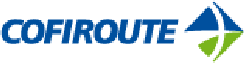 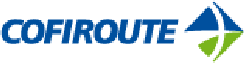 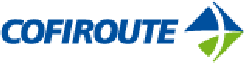 RESUME NON TECHNIQUECette partie est destinée à faciliter la prise de connaissance des informations contenues dans l’étude d’incidences.Commune du Puiset (28) – Mise en service d’une centrale d’enrobage mobile (temporaire)	8ETUDE D’INCIDENCES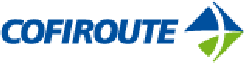 ETAT INITIAL DU SITE ET DE SON ENVIRONNEMENTLOCALISATION ET ABORDS DU SITELa centrale d’enrobage sera implantée sur une aire déjà aménagée en plateforme lors de la construction de l’autoroute et régulièrement utilisée. Elle est intégrée à l’emprise de l’autoroute A10 dont COFIROUTE est le concessionnaire sis sur le territoire de la Commune DU PUISET (28)L'installation sera positionnée dans la partie Nord de la plate-forme et les stocks de granulats nécessaires seront positionnés au Sud.Ce secteur de la commune présente un relief plat, comme peut l'être cette région agricole de Beauce, dans laquelle elle se trouve. Elle est entièrement entourée d'arbres de haut jet. Ici, le paysage est ouvert sans boisement important, présentant de grandes cultures céréalières.L'altitude moyenne au droit du site est de 138 m NGF.Commune du Puiset (28) – Mise en service d’une centrale d’enrobage mobile (temporaire)	9ETUDE D’INCIDENCES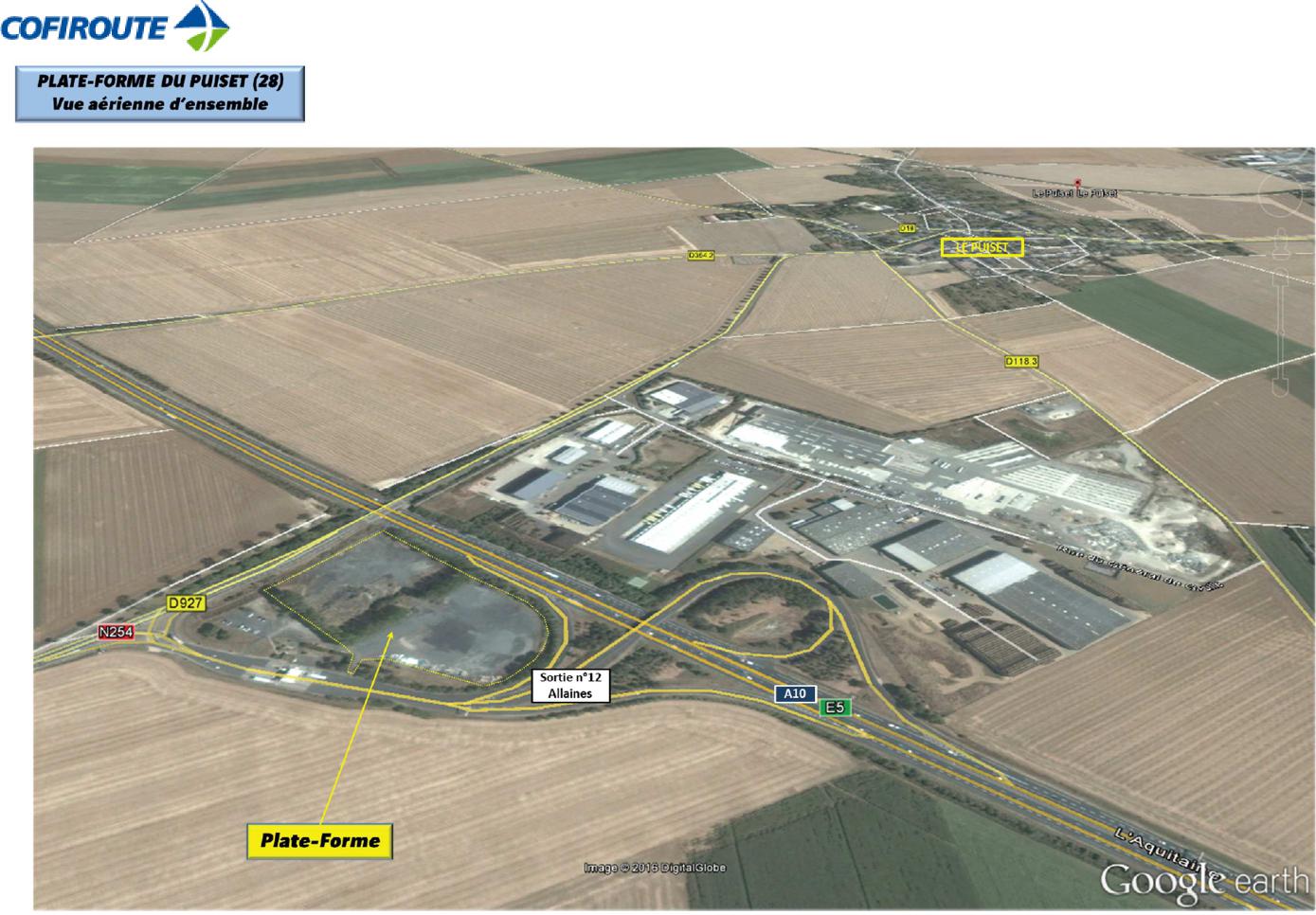 Commune du Puiset (28) – Mise en service d’une centrale d’enrobage temporaire	10ETUDE D’INCIDENCES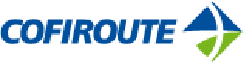 LES ABORDS IMMEDIATSDans toutes les directions, le paysage est ouvert. Les infrastructures de l'A 10 à l'Est et de la RD n°927 au Nord et la végétation abondante tout autour de la plate-forme et du bassin ferment l'horizon depuis celle-ci et la cache.L'HABITAT ENVIRONNANTAucune habitation n'est présente sur le site même. Les habitations les plus proches sont celles de l'entrée du centre-bourg du PUISET situées au-delà de l'autoroute A 10 vers l'Est à plus d'un km de la plate-forme. On pourra également noter la présence d'une vaste zone artisanale immédiatement de l'autre côté de l'A10, où se situe un certain nombre d'entreprises.FACTEURS PHYSIQUESCLIMATLe département d’Eure et Loire bénéficie d’un climat océanique dégradé dont les vents dominants sont de secteur Sud Sud-Ouest et Nord Nord-Est.TOPOGRAPHIELe site se positionne sur l’emprise foncière de l’autoroute A10 sur une parcelle déjà aménagée en plateforme. Le terrain de celle-ci est plat et l’altimétrie du site est à 138 NGF.HYDROLOGIE ET HYDROGRAPHIEAucun ruisseau n’est présent sur le site et à proximité.La plateforme possède actuellement un séparateur à hydrocarbures. Des fossés de collecte seront créés pour canaliser les eaux du site et les envoyer vers ce séparateur à hydrocarbures. Ensuite un bassin d’infiltration des eaux permettra un traitement avant rejet dans le milieu naturel.GEOLOGIE ET HYDROGEOLOGIELes formations présentes au droit du site sont sous une couche peu épaisse de Limons des plateaux en surface, des Marnes de Balmont. Cette formation géologique présente un caractère farineux à marneux et est peu perméable. Elle repose sur des Calcaires de Beauce beaucoup plus durs.La nappe phréatique la plus proche de la surface (23 m environ au droit du site) est celle des Calcaires lacustres, principalement sollicitée pour la consommation humaine de ce secteur (3 captages groupés sur la commune du PUISET qu'ils alimentent).RISQUES NATURELSLa fréquence et la gravité des risques naturels qui pourraient se produire au droit du projet sont très faibles. Cela ne représente que peu d’interactions avec l’exploitation de la centrale d’enrobage.Commune du Puiset (28) – Mise en service d’une centrale d’enrobage temporaire	11ETUDE D’INCIDENCES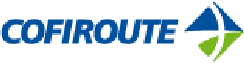 FACTEURS BIOLOGIQUESCONTEXTE ECOLOGIQUE LOCALLe site n’est limitrophe d’aucune zone NATURA 2000, ni de Zones Naturelles d’Intérêt Ecologique, Faunistique et Floristique (ZNIEFF) de type 1 et 2.FLORE ET HABITATLe site est fortement anthropisé. La plateforme, dépourvue de végétation, recouvre la majorité de sa surface. Elle est bordée par des arbres à grand gabarit et par l’autoroute en contre bas.Aucun habitat et espèce floristique d'intérêt communautaire, ni d'espèces protégée au niveau national n'ont été recensés sur la plateforme du projet et au niveau de ses abords immédiats.FAUNEAucune espèce d’intérêt communautaire n’a été observée directement sur la zone de travaux.CONTINUITES ECOLOGIQUES ET EQUILIBRES BIOLOGIQUESIl s'avère que la plateforme d'enrobage n’est concernée par aucun réservoir de biodiversité, ni cours d'eau issus du classement L214-17 du code de l'environnement.CONTEXTE HUMAINHABITATSLes habitations les plus rapprochées de la plateforme sont situées à 1000 m à l’Est du site.MILIEU SOCIO-ECONOMIQUEL'installation sera positionnée, avec ses stocks de granulats, sur une plateforme déjà existante bien délimitée.Les activités économiques sont organisées autour de l’agriculture, l’industrie.Une zone d’activité est implantée à proximité du site à l’Est de l’autre côté de l’autoroute. Sa vocation économique est dédiée aux activités logistiques, industrielles et artisanales. Elle accueille une installation classée pour la protection de l’environnement POM’ALLIANCE.SITES ET SOLS POLLUESIl n’existe pas de sites et sols pollués recensés sur le site et à proximité.Un diagnostic environnemental (état initial) a été réalisé en Avril 2017par ANTEA GROUP afin de caractériser la qualité des sols au droit du terrain lequel a déjà été occupé par une centrale à enrobés.Au regard des activités du site prises en compte (centrale d’enrobage), des résultats de l’étude historique, documentaire et de vulnérabilité ainsi que des informations issues des investigations de terrain et des résultats analytiques, Antea Group ne recommande pas d’action particulière.Commune du Puiset (28) – Mise en service d’une centrale d’enrobage mobile (temporaire)	12ETUDE D’INCIDENCES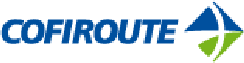 Cependant, dans l’hypothèse de travaux de terrassement ou d’un réaménagement de la plateforme, il conviendra de porter une attention particulière aux terres excavées afin de sélectionner les filières d’élimination appropriées, étant donnée la présence d’hydrocarbures totaux et d’hydrocarbures aromatique polycycliques en concentration modéré à faible à proximité directe de la centrale mobile ou d’un tas d’enrobés.RISQUES TECHNOLOGIQUES ET DE TRANSPORT DE MATIERES DANGEREUSESLa commune DU PUISET est soumise au risque de transport de matières dangereuses en raison notamment de l’A10 qui traverse le territoire communal dans sa partie ouest du Nord au Sud. Il est important de signaler que la plateforme sera attenante à l’A10 qui a un trafic poids lourds importants.Par ailleurs la plateforme est située à proximité d’une installation pour la protection de l’environnement basée sur le territoire DU PUISET. Il s’agit de l’activité de la société POM’ALLIANCE qui exploite un commerce de gros dans le domaine des fruits et légumes. Cette activité industrielle ne relève pas d’un classement SEVESO.PAYSAGECette région de grandes cultures est de caractère typiquement beauceron. Le relief correspond à une plaine légèrement ondulée qu'aucune rivière n'entaille.La zone la plus boisée de ce secteur correspond à l'emprise de l'autoroute et en particulier aux aires délaissées par l'échangeur d'ALLAINES.L'habitat est groupé autour des bourgs et s'y développe principalement sous forme de lotissements.POLLUTIONS ET NUISANCESEn terme de classement des infrastructures routières, l'A10 est classée en catégorie 1, qui implique une largeur de 300 m des secteurs affectés par le bruit. Le classement des voies bruyantes introduit des prescriptions d'isolement acoustique de certaines constructions et non des règles d'urbanisme.CONTRAINTES ET SERVITUDESLa commune DU PUISET est dotée d'un plan Local d’Urbanisme (PLU). Le règlement de ce document d'urbanisme ne présente aucune contrainte à l'implantation de la station d'enrobage.Il n'existe aucune servitude et contrainte technique liée au projet.PATRIMOINE ARCHEOLOGIQUE ET BATIDans un périmètre de 2 km autour du projet, nous pouvons noter la présence de :-	l'église Saint-Etienne et Sainte-Madeleine du PUISET, édifiée aux XIIe, XVe, et XVIIe siècles, classémonument historique le 04/01/1961.-		l'ancienne église d'ALLAINES-MERVILLIERS, édifiée au XIIe siècle, classé monument historique le

02/10/1915.-	la présence des ruines du château du PUISET, situé à 1,4 km au nord-est de la plate-forme.Le projet n'intercepte aucun périmètre de protection de monument historique, ni site classé ou inscrit.Commune du Puiset (28) – Mise en service d’une centrale d’enrobage mobile (temporaire)	13ETUDE D’INCIDENCES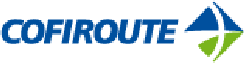 SCHEMA DIRECTEUR D’AMENAGEMENT ET DE GESTION DES EAUX DE LOIRE BRETAGNE ET SCHEMA D’AMENAGEMENT ET DE GESTION DES EAUX DE LA NAPPE DE BEAUCELe site du projet est inclus dans le périmètre du SDAGE Loire-Bretagne (Schéma Directeur d’Aménagement et de Gestion des Eaux) approuvé en 2015 pour la période 2016-2021.Ce document définit la stratégie concernant la ressource en eau sur le périmètre concerné. Il décline pour cela des orientations et des dispositions à respecter concernant les différents acteurs du territoire.Le SDAGE (Schéma Directeur d’Aménagement et de Gestion des Eaux) poursuit des objectifs liés :à la qualité de l’eau par la maîtrise des pollutions du réseau hydrographique,et à la gestion de la quantité d’eau prélevée.Le SAGE (schéma d’Aménagement et de Gestion des Eaux) Nappe de Beauce qui est une déclinaison locale du SDAGE, poursuit les mêmes objectifs. Il est actuellement en cours d'élaboration.SYNTHESE DES ENJEUX DE L’ENVIRONNEMENT DU SITELe tableau ci-dessous regroupe sous forme synthétique, les principaux enjeux mis en évidence à l’issue de l’analyse de l’état initial, au droit et à proximité du projet. L’étude d’incidence du projet apporte des éléments qualitatifs et quantitatifs sur les points dits « sensibles » de l’état initial.Commune du Puiset (28) – Mise en service d’une centrale d’enrobage mobile (temporaire)	14ETUDE D’INCIDENCES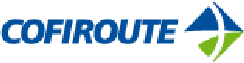 Commune du Puiset (28) – Mise en service d’une centrale d’enrobage mobile (temporaire)	15ETUDE D’INCIDENCES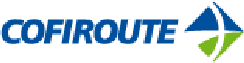 Commune du Puiset (28) – Mise en service d’une centrale d’enrobage mobile (temporaire)	16ETUDE D’INCIDENCES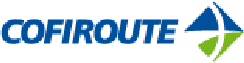 EFFETS DES INSTALLATIONS SUR L’ENVIRONNEMENT ET MESURES PREVUES POUR PREVENIR, SUPPRIMER, REDUIRE ET COMPENSER CES EFFETSIMPACT SONORE ET BRUITLe fond sonore ambiant sur le site, en tenant compte de la circulation de l'autoroute A10 toute proche, est au droit de la zone d'installation sur la plate-forme de l'ordre de 59,5 dB(A).Il sera de l'ordre de 58 dB(A) au maximum à la périphérie de la centrale à une distance moyenne de 50 m environ du cœur de l'installation.L'élévation du niveau sonore ne sera pas ressentie au droit des habitations les plus proches.IMPACT SUR L’AIR ET LA SANTELe combustible utilisé pour le séchage des matériaux est du fioul lourd à très basse teneur en soufre. Le dépoussiérage des matériaux séchés est réalisé par un dépoussiéreur à manches efficace. Ce dépoussiéreur rejette par une cheminée haute de 13 m l’air débarrassé de ses fines poussières qui sont récupérées pour être réincorporées aux enrobés fabriqués.Les rejets atmosphériques de la centrale seront conformes aux prescriptions de l’arrêté du 02 février 1998 relatif aux prélèvements et à la consommation d'eau ainsi qu'aux émissions de toute nature des Installations Classées pour la Protection de l’Environnement soumises à autorisation.Les résultats à atteindre pour les rejets atmosphériques de la centrale sont reportés dans le tableau ci-dessous.Valeurs limites de Rejets atmosphériques centrale d’enrobageLes rejets atmosphériques canalisés de ce type de centrale ne seront donc pas à l’origine d’une pollution locale de l’air. Des mesures de rejets atmosphériques seront réalisées à la mise en service de l’installation.IMPACT SUR L’EAULes risques se limitent à la pollution des eaux essentiellement par déversement accidentel et ruissellement d'hydrocarbures.Les risques seront supprimés par la mise en place d'une cuvette de rétention (appelé « parc à liants ») en maçonnerie et étanché avec un polyane 400 microns pour les stockages en cuves de bitumes et d'hydrocarbures. En complément, les zones de dépotage seront également étanchées par ce polyane pour permettre de reprendre un porteur entier et confiner sur site une éventuelles pollution.Commune du Puiset (28) – Mise en service d’une centrale d’enrobage mobile (temporaire)	17ETUDE D’INCIDENCES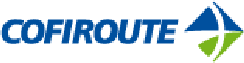 Les eaux recueillies seront traitées localement par la création de fossés périphériques et l’envoi des eaux vers un séparateur d'hydrocarbures (déjà présent sur le suite) avant d'être évacuées via un bassin d’infiltration au nord du site.Concernant les eaux sanitaires (rejets et prélèvement), celles-ci sont gérées en autonomie sur le site par cuves autonomes.L’exploitation de la centrale ne prélève pas d’eau dans le milieu naturel.L’exploitation du site ne sera donc pas de nature à impacter la qualité des eaux de surface ou souterraines et donc la ressource en eau potable.IMPACT VISUEL ET PAYSAGERL'installation, même avec une hauteur relativement importante de la cheminée et de ses silos (13 m), ne sera pas visible des riverains grâce à leur éloignement. Une vision furtive reste possible par les usagers des voies publiques environnantes.La haie présente autour de la plate-forme masquera en grande partie l'installation à la vue des usagers de l'autoroute A10.IMPACT SUR LA FAUNE ET LA FLORELe projet de l’implantation de la centrale d’enrobage se situe sur une plateforme de l’autoroute A10.S'agissant d'une plate-forme déjà existante, sur une aire nivelée et stabilisée, ayant été aménagée antérieurement pour des activités relatives à l'autoroute, notamment sa construction, aucun arbre et aucune haie supplémentaire ne seront arrachés pour les besoins liés à la mise en service et au fonctionnement de cette installation.L'exploitation de la centrale d'enrobage ne générera pas de destruction d'habitats naturels situés en périphérie.Néanmoins, comme évoqué précédemment, il est nécessaire que le système de traitement des eaux de ruissellement de la plateforme d'enrobage mis en œuvre permette de maîtriser au mieux le risque de pollution accidentelle du réseau hydrographique. Ces pollutions accidentelles (déversement d'hydrocarbure, huile, de matières en suspension, ...) peuvent affecter la flore et la faune aquatique.La faune ne sera pas affectée. À noter qu'elle est quasi inexistante sur la partie dégagée de la plate-forme, elle se cantonne dans les haies et les secteurs arbustifs environnants.Aucune espèce et aucun habitat d'intérêt communautaire n'ont été recensés sur la plateforme du projet, ainsi qu'au niveau de ses abords. Il n'y a donc pas d'impact direct ou indirect possible sur des espèces ou habitat d'intérêt communautaire.IMPACT SUR LA CIRCULATION ET ACCESL’accès au poste d’enrobage se fera par celui de la plateforme, à savoir directement depuis l’autoroute A10 et la sortie n°12 en ce qui concerne les camions porteurs de bitumes, d’hydrocarbures et de transports de granulats.Les matériaux enrobés seront évacués directement sur le chantier par l’A10.Les granulats proviendront de carrières de roches massives. Ils seront stockés directement sur la plateforme de l’installation. Les bitumes et fiouls lourds proviendront des raffineries de la région et seront stockés dansCommune du Puiset (28) – Mise en service d’une centrale d’enrobage mobile (temporaire)	18ETUDE D’INCIDENCES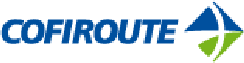 des citernes calorifugées au sein d’une parc à liant constitué de parpaings maçonnés et d’un polyane 400 microns pour son étanchéité.Le seul sous-produit résultant de la fabrication d’enrobés est constitué par les fines de dépoussiérage après séchage des matériaux. Ces fines sont réincorporées aux enrobés.PRODUCTION DE DECHETSLe fonctionnement de la centrale d’enrobage entraînera la production de déchets qui peuvent être distingués en deux types :- des déchets non dangereux liés aux tâches administratives (pesée des poids lourds, organisation du travail, flux de matières réception/expédition) et à la présence du personnel dans les locaux sociaux (restes de repas, emballages, sanitaires), dont la nature et le volume les assimilera à une production ménagère. Ils seront collectés et entreposés en contenants adaptés puis dirigés vers les filières de traitement adaptées.- des déchets dangereux liés au fonctionnement, à l’entretien et aux interventions réalisées sur les équipements du poste (huiles usagées, emballages souillés, des chiffons souillés, absorbants, etc.). Ces déchets seront temporairement regroupés dans des contenants adaptés placés sur la rétention générale du parc à liant ou sur toute autre rétention adaptée en volume. Ils seront ensuite périodiquement (en fonction du « rythme » de production) évacués par des entreprises spécialisées et autorisées pour leur prise en charge après édition d’un bordereau de suivi des déchets.L’un et l’autre de ces deux types de déchets seront confiés à des organismes agréés pour leur collecte, leur regroupement et leur traitement après un entreposage temporaire sur des aires tenues en constant état de propreté ne pouvant être à l’origine d’une gêne.Ces déchets seront recensés dans un registre, relatant leur mode d’élimination ainsi que leur destination et dans lequel seront consignés les bordereaux de suivi des déchets dangereux.AUTRES IMPACTSLa plateforme n’est pas à l’origine d’impacts en ce qui concerne le patrimoine architectural et archéologique, l’hygiène et la salubrité, la sécurité publique.Ses émissions lumineuses ne seront pas non plus à l’origine d’impacts pour les habitations les plus proches et sont considérées comme négligeables en raison de la période de fonctionnement du site prévue en journée.Elle n’est pas non plus à l’origine d’odeurs qui seraient de nature à causer une gêne au voisinage du site notamment en raison de la présence de l’A 10. En effet, les odeurs émanant de la combustion des divers produits sont très faibles et perceptibles uniquement au niveau de la centrale.Commune du Puiset (28) – Mise en service d’une centrale d’enrobage mobile (temporaire)	19ETUDE D’INCIDENCES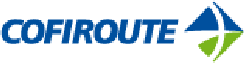 ANALYSE DES EFFETS CUMULES DU PROJET AVEC D’AUTRES PROJETS CONNUSPas d’effets cumulés avec d’autres projets connus.RAISONS POUR LESQUELLE LE PROJET A ETE RETENUDans le cadre de son programme pluriannuel de travaux de réfection des chaussées du patrimoine autoroutier qui lui est concédé, la société COFIROUTE engage un programme de travaux conséquents sur l'autoroute A 10 section Ponthévrard-Orléans.Dans le cadre de ce programme de travaux à venir, la société COFIROUTE, société concessionnaire et maitre d'ouvrage, va installer sur l’année 2018 une centrale d'enrobage temporaire (6 mois renouvelable une fois) sur cette plateforme existante, construite lors de la création de l'A 10.Le tonnage à réaliser est de l'ordre de 100 000 tonnes réparties sur deux périodes (mars-juin et septembre-novembre) sur 2018.De par sa position géographique et sa surface utile, cette plateforme permet d'y positionner l'installation, et d'y stocker à proximité les granulats nécessaires.Cette implantation à proximité des lieux d'utilisation permet également d'éviter des baisses de températures des enrobés fabriqués, par des distances de transports importantes, en réduisant les coûts énergétiques et le nombre de camions pris en compte dans la rotation.COMPATIBILITE DU PROJET AVEC LES DOCUMENTS D’URBANISME, PLANS ET SCHEMASPLAN LOCAL D’URBANISMELa présente installation est compatible avec le droit d'urbanisme au titre du PLU d’ALLAINES. Les effets de la centrale d'enrobage sur l'environnement sont maîtrisés, et les riverains les plus proches sont suffisamment éloignés du projet pour qu'il y ait des interactions.SCHEMA DIRECTEUR D’AMENAGEMENT ET DE GESTION DES EAUX DE LOIRE-BRETAGNELe projet est situé sur le bassin versant du Schéma Directeur d'Aménagement et de Gestion des Eaux (SDAGE) Loire-Bretagne adopté le 4 novembre 2015 pour les années 2016 à 2021.L'installation de la station d'enrobage sur la commune DU PUISET est concernée par les grandes orientations suivantes du SDAGE Loire-Bretagne :3A Poursuivre la réduction des rejets directs des polluants organiques et notamment du phosphore3D Maîtriser les eaux pluviales par la mise en place d’une gestion intégrée5B Réduire les émissions en privilégiant les actions préventivesDans le tableau ci-dessous sont présentées les dispositions envisagées sur le site afin de répondre aux enjeux du SDAGE 2016-2021.Commune du Puiset (28) – Mise en service d’une centrale d’enrobage mobile (temporaire)	20ETUDE D’INCIDENCES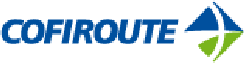 La plateforme répond aux enjeux du SDAGE en raison notamment :De la canalisation de ses rejets de voirie (bassin de décantation, débourbeur/déshuileur),De l’absence de prélèvement d’eau dans le milieu naturel que ce soit pour un usage industriel ou domestique,De l’absence de rejets d’eaux usées sanitaires,Commune du Puiset (28) – Mise en service d’une centrale d’enrobage mobile (temporaire)	21ETUDE D’INCIDENCES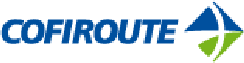 De l’absence de risque de pollution des milieux par le stockage, la collecte et le traitement conformément à la réglementation des déchets dangereux en quantité dispersée.SCHEMA D’AMENAGEMENT ET DE GESTION DES EAUX NAPPE DE BEAUCE Les objectifs prioritaires retenus actuellement pour le SAGE Nappe de BEAUCE sont:Gérer quantitativement la ressource en eaux,Assurer durablement la qualité de la ressource,Protéger les milieux naturels,Prévenir et gérer les risques de ruissellement et d'inondation,Partager et appliquer le SAGE.La plateforme répond notamment aux objectifs de qualité de l’eau et de préservation de la ressource.Aucun prélèvement dans le milieu ne sera réalisé. Les rejets de voirie sont traités dans un bassin de décantation, dans un débourbeur-déshuileur avant rejet au milieu naturel.L’apport en eau potable et la gestion des eaux usées se font en totale autonomie par transport en cuve.Par ailleurs, les déchets diffus en quantité dispersée issus de l’activité sont gérés suivant des filières de collecte et de traitement conformes à la réglementation.SCHEMA REGIONAL CLIMAT AIR ENERGIECe document est destiné à définir aux horizons 2020 et 2050 les grandes orientations et les grands objectifs régionaux en matière de maîtrise de la consommation énergétique, de réduction des émissions de gaz à effet de serre, de réduction de la pollution de l'air, d'adaptation aux changements climatiques, de valorisation du potentiel d'énergies renouvelables de la région. Il s'est substitué au Plan Régional de la Qualité de l'Air (PRQA).7 grandes orientations ont été définies :maîtriser les consommations et améliorer les performances énergétiques,promouvoir un aménagement du territoire concourant à la réduction des émissions de GES,un développement des ENR ambitieux et respectueux des enjeux environnementaux,un développement de projets visant à améliorer la qualité de l'air,informer le public, faire évoluer les comportements,promouvoir l'innovation, la recherche et le développement de produits, matériaux, procédés et techniques propres et économes en ressources et énergies,des filières performantes, des professionnels compétents.De par l’utilisation de matériaux recyclés, mais aussi la possibilité d’affrètement d’une partie de sa matière première via le réseau ferré, le site contribue aux objectifs du SRCAE en visant la réduction de ses émissions de gaz à effet de serre.SCHEMA REGIONAL DE COHERENCE ECOLOGIQUEAu niveau de la région Centre, l'ensemble des travaux effectués dans ce domaine ont conduit à l'adoption récente du Schéma Régional de Cohérence Ecologique (SRCE) par arrêté du Préfet de région le 16 janvier 2015, après approbation par le Conseil régional par délibération en séance du 18 décembre 2014. Ce documentCommune du Puiset (28) – Mise en service d’une centrale d’enrobage mobile (temporaire)	22ETUDE D’INCIDENCES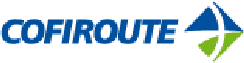 présentant les grandes orientations stratégiques du territoire régional en matière de continuités écologiques (trames verte et bleue) doit servir d'orientation pour la définition des trames vertes et bleues locales.La plate-forme concernée par le projet n’est concernée par aucun cours d’eau proche.Au titre de la biodiversité elle est située en dehors des réservoirs identifiés dont les ZNIEFF et zonages NATURA 2000 présentes sur certaines communes riveraines, les plus proches sont éloignées de plus d'un km, essentiellement développées dans des secteurs boisés plus ou moins denses faisant office de réservoirs.C’est ainsi que le tissu végétal constitué localement de haies peut être considéré comme associé à ces corridors écologiques en ce sens où il prolonge les quelques espaces boisés de ce plateau. Néanmoins, autour de la plate-forme, les haies sont faibles et dispersées.CONDITIONS DE REMISE EN ETAT DU SITE EN FIN D’EXPLOITATIONLa plateforme sur laquelle est installée le poste d’enrobage est mise à notre disposition par COFIROUTE qui dispose de la maîtrise foncière.L'emplacement occupé par l’installation et les stocks de matériaux sera rendu propre et dégagé de tout vestige lié à l’activité du poste :le sol et les abords seront débarrassés de toute trace liée à l’activité précédente, et sera rendu dans son état initial.les bacs de rétention seront nettoyés et les matériaux éventuellement souillés ou pollués résultant de ce nettoyage seront évacués vers une filière appropriée.les résidus d’exploitation, de laboratoire et les déchets divers seront évacués vers un lieu de traitement spécialisé.les résidus des stocks de granulats seront également évacués.Commune du Puiset (28) – Mise en service d’une centrale d’enrobage mobile (temporaire)	23ETUDE D’INCIDENCES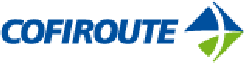 1-PRESENTATION DU PROJETCommune du Puiset (28) – Mise en service d’une centrale d’enrobage mobile (temporaire)	24ETUDE D’INCIDENCES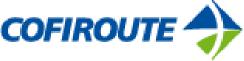 Plan du projet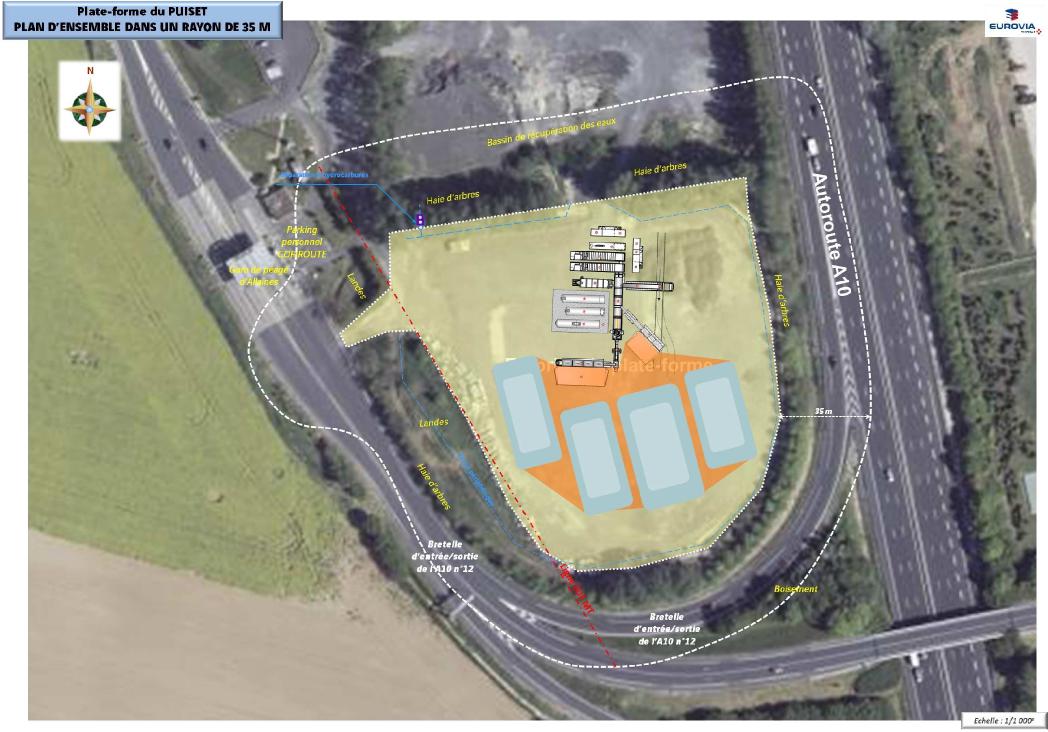 Commune du Puiset (28) – Mise en service d’une centrale d’enrobage temporaire ETUDE D’INCIDENCES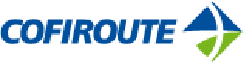 La centrale d’enrobage est décrite avec précision ainsi que son fonctionnement dans le document 1 « demande et pièces administratives » au chapitre Nature et volume des activités page 21.OBJET ET DUREE DE L’INSTALLATIONLa société COFIROUTE engage pour les prochaines années la réalisation de travaux de gros entretien et de réfection des chaussées de l’Autoroute A10 sur le tronçon compris entre Ponthévrard et Orléans.Ces travaux consistent, sur certains secteurs, à supprimer la couche de roulement actuelle par rabotage en vue de son remplacement et sur d’autres parties de chaussées à recharger cette couche de roulement. Ces travaux se dérouleront hors intempéries sur une durée de 4 ans environ.Pour réaliser ces travaux, il convient de disposer, à proximité des zones de chaussée à réparer, d’enrobés. Aussi afin de limiter l’impact lié aux apports de ces enrobés, il a été retenu la mise en place à proximité directe de la zone de travaux, d’une centrale d’enrobage à chaud ainsi que ses activités connexes sur une plateforme existante disposant d’un accès direct à l’autoroute.COFIROUTE fera appel à des prestataires qui auront la charge de la bonne réalisation de ces travaux et leur confiera par délégation l’exploitation de la plateforme pour la durée de leur mission. COFIROUTE sollicite une autorisation temporaire sur l’année 2018 pour une durée de 6 mois renouvelable une fois, au titre des installations classées pour la protection de l’environnement (ICPE) en raison des travaux envisagés.DEFINITION DE L’EMPLACEMENTLe poste d’enrobage sera installé sur une plateforme existante à proximité de l’emprise d ‘autoroute A10 sur la commune DU PUISET (28). COFIROUTE en est le concessionnaire.La nature de la plateforme, sa surface ainsi que sa situation géographique permettent d’envisager l’implantation de cette centrale.L’utilisation à proximité du lieu de production des enrobés fabriqués, permet de limiter la consommation énergétique liée à un éventuel refroidissement des enrobés ainsi que limiter les transports de matériaux et par cela même le bilan carbone des travaux.ACCESLe transit de matériaux bruts et de matières premières empruntera l’autoroute A10 et notamment son entrée et sa sortie qui desservent directement cette plateforme (sortie n°12).Le trafic lié au transport d’enrobés empruntera exclusivement l’autoroute qui constitue par ailleurs leur lieu d’utilisation. En retour, ce même itinéraire sera utilisé pour le transport des fraisats issus du rabotage.FONCTIONNEMENT DE L’INSTALLATIONIl s'agit d'un complexe plus communément appelé "Centrale d'enrobage à chaud", destiné à mélanger intimement, à chaud , des granulats (fillers, sables, graviers), à du bitume.L'installation se décompose en trois parties: - le poste d'enrobage,Commune du Puiset (28) – Mise en service d’une centrale d’enrobage temporaire	26ETUDE D’INCIDENCES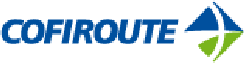 - le dépôt de bitume,- le stockage de produits inflammables, et une station de transit de matériaux. L'ensemble représente une puissance électrique installée de l’ordre de 1 063 kW.Poste de marque "ERMONT", type TSM R 28, il a une production nominale de 440 tonnes/heure à 5% d'humidité, et une production maximale de 630 tonnes/heure pour un taux d'humidité < à 2%.On peut y incorporer dans les granulats, jusqu'à 40% de matériaux recyclés. Le taux de recyclage est fonction de l’humidité des recyclés. Il est limité par la température des agrégats surchauffés, limitée à 400 °C.Le dépôt de bitume est réparti en trois citernes pour une capacité de totale de 220 m3.La première, la citerne-mère, d'une capacité de 90 m3 est équipée d'un dispositif de production d'huile chaude fonctionnant de la façon suivante:- Un brûleur FOD à régulation automatique est inclus dans une chaudière immergée et chauffe un serpentin dans lequel circule de l'huile thermique portée à 220° C.Cette huile permet l'échange calorifique avec la masse du bitume et le fioul lourd.- Quantité d'huile de chauffe ~ 2 500 l- Point d'éclair 230 °C, point de combustion 250 °CLe fonctionnement est asservi à:- Un thermomètre à cadran sur sortie fluide- Un thermostat à deux allures ou régulant- Un thermostat de sécurité- Un thermostat de présence de flamme- Un dispositif de sécurité qui gère le démarrage du brûleur et les organes de sécurité.En cas d'élévation anormale de la température de l'huile ou du liant, des sondes thermocouples assurent la coupure automatique du brûleur et déclenchent une alarme sonore et optique.La puissance calorifique de ce système de réchauffage est de 600 000 kcal/hLa deuxième est une citerne-fille, également d’une capacité de 90 m3, elle est réchauffée par un serpentin dans lequel circule une partie de l’huile chaude de la citerne-mère.La troisième citerne est mixte et aussi fille de la première. Elle dispose d’un stockage de bitume de 40 m3 mais également d’un stockage de 50 m3 de FOL.Ces citernes comportent, en outre, un évent de remplissage et un flotteur équipé d'une jauge à aiguille et détecteur électrique de niveau haut.Une citerne indépendante d'émulsion de bitume (55 m3) en container, à chauffage électrique, avec rétention, systèmes de déchargement et de chargement incorporés peut également être positionnée sur le site.Le dépôt de liquide inflammableIl est constitué de fioul lourd et de GNRFioul lourdIl est stocké (50 m3) dans une des citernes fille à la température de 60°C.Commune du Puiset (28) – Mise en service d’une centrale d’enrobage mobile (temporaire)	27ETUDE D’INCIDENCES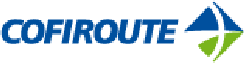 Il y est maintenu en température par le circuit d'huile thermique de la citerne-mère. La régulation est intégrée à la citerne agissant sur les vannes électriques placées sur les circuits de retour d’huile.Le fioul lourd est utilisé pour le brûleur du tube sécheur. Il est amené au brûleur par des tuyauteries rigides .Un réchauffeur en ligne élève sa température à 130°C, juste avant sa combustion en tête de brûleur.G N R (gazole non routier)Le G N R (gazole non routier) est stocké en deux endroits:-	2 x 5 000 litres sont stockés sous les citernes de bitume. Ils sont utilisés à la température ambiante etservent au fonctionnement du brûleur de celle-ci et à l'alimentation des chargeurs qui approvisionnent les trémies.La station de transitD’une surface de 10 000 m2, elle sert au stockage des granulats et autres agrégats nécessaires à la confection des enrobés pour la durée des travauxCommune du Puiset (28) – Mise en service d’une centrale d’enrobage mobile (temporaire)	28ETUDE D’INCIDENCES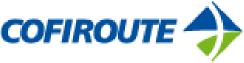 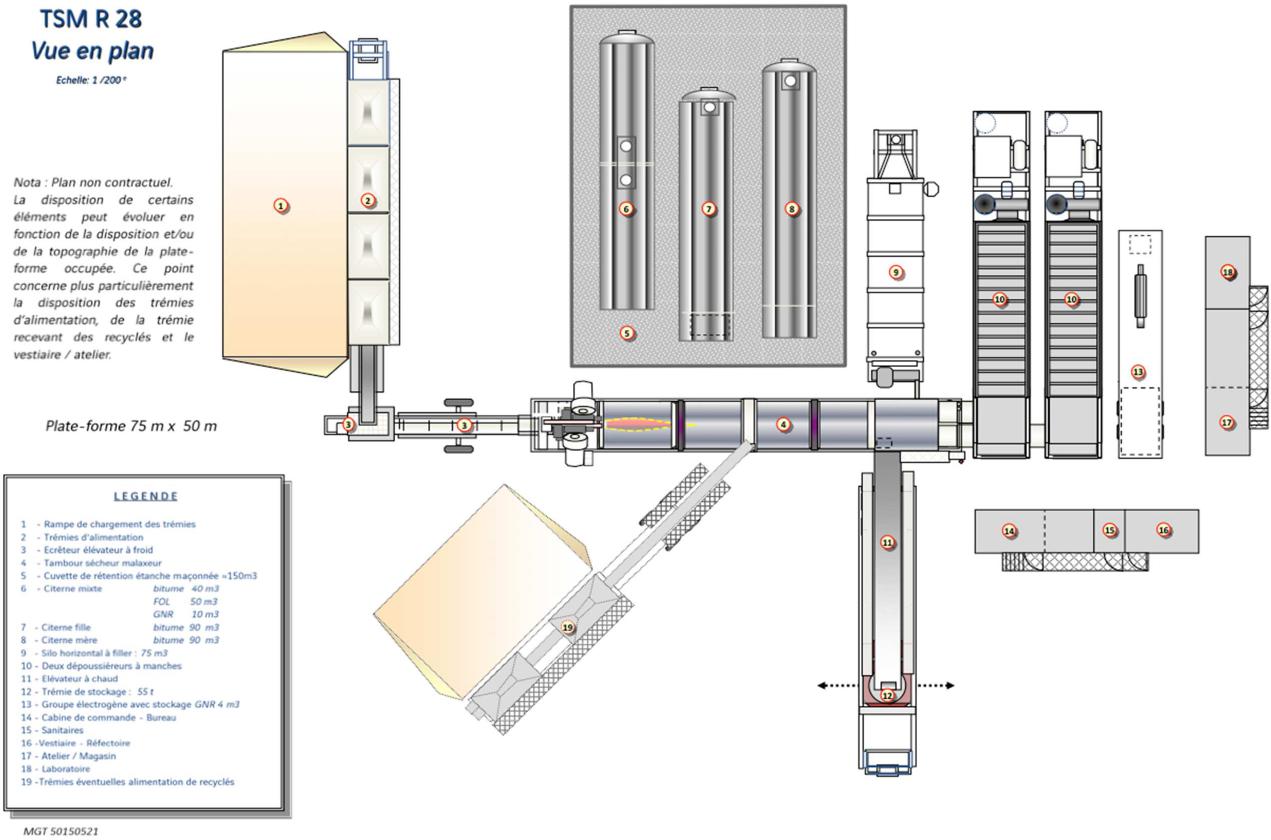 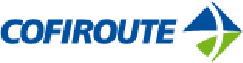 2-ANALYSE DE L’ETAT INITIAL DEL’ENVIRONNEMENTCommune du Puiset (28) – Mise en service d’une centrale d’enrobage temporaire	30ETUDE D’INCIDENCES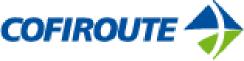 SITUATION GEOGRAPHIQUE ET ADMINISTRATIVELa mise en service d’une centrale d’enrobage à chaud est envisagée par la société COFIROUTE sur la commune du PUISET. Celle-ci se situe au Sud-Est du département d’Eure et Loire, à environ 40 km de la ville de Chartres. Elle compte 408 habitants pour une surface de 800 ha.La totalité des habitations est regroupée autour du bourg centre. Les activités économiques de ce territoire sont essentiellement centrées sur le domaine agricole et artisanal mais également industriel avec le développement récent de la zone d’activités proche du péage, de l’autre côté de la plateforme.Le projet de centrale d’enrobage également à proximité de l’échangeur autoroutier est situé à environ 1,3 km à l’Ouest du centre bourg de la ville DU PUISET.La plateforme retenue pour cette implantation existe depuis la construction de l’autoroute. Elle est depuis régulièrement utilisée pour la mise en place de ce type de centrale d’enrobage ou comme zone de dépôts de matériaux en phase chantier.Les territoires des communes de Janville, Allaines-Mervilliers, Guilleville et Trancrainville sont situés dans le rayon d’étude des 2000 mètres autour du site.Les coordonnées Lambert 93 du site sont : X : 614 385 m ; Y : 6 790 070 m ; Z : 137 m NGF.Plan de situa, on plateforme du Puiset

1/25000eCommune du Puiset (28) – Mise en service d’une centrale d’enrobage mobile (temporaire)	31ETUDE D’INCIDENCES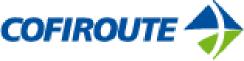 DESSERTE ET CIRCULATION LOCALELocalement le site projeté est desservi par le réseau routier départemental avec la RD 927 ainsi que par l’autoroute A10.Le trafic de la RD 927 correspond au passage de 5000 à 15 000 véhicules/jour dans sa partie la reliant d’Allaines au PUISET.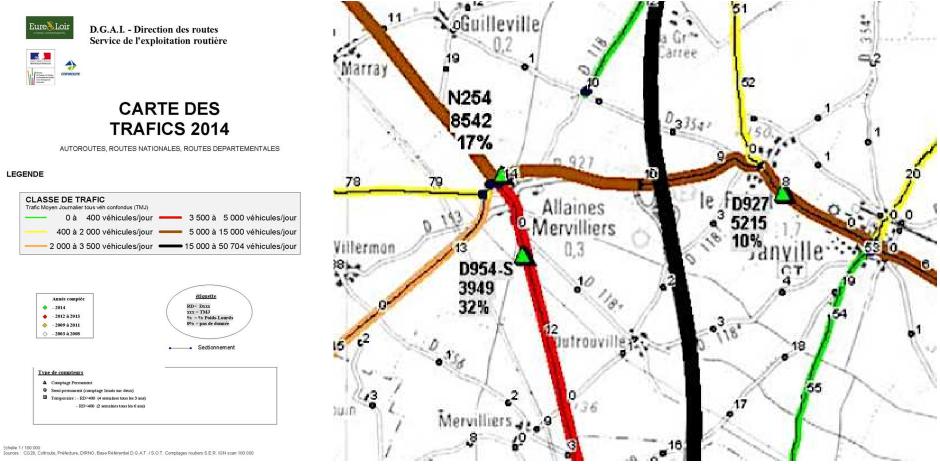 Commune du Puiset (28) – Mise en service d’une centrale d’enrobage mobile (temporaire)	32ETUDE D’INCIDENCES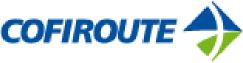 FACTEURS PHYSIQUESCLIMATLa circulation atmosphérique régionale est régie par une influence océanique dégradée prédominante.A partir des données météorologiques collectées sur la station d’Orléans, nous pouvons suivre plus particulièrement les éléments détaillés ci-après.TEMPERATURESElles se présentent suivant une moyenne hivernale minimale d’environ 4°1 en Janvier et une moyenne estivale maximale d’environ 19°1° en Juillet. La moyenne des températures sur la période est de 11,69°. Les températures croissent régulièrement de Janvier à Juillet pour redescendre ensuite de Août à Décembre.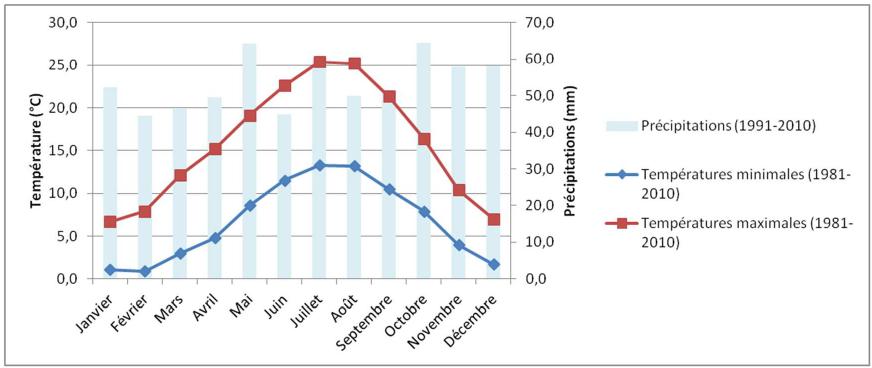 Températures et précipitations observées (1981/2010) à la station d’Orléans (source: Météofrance)En croisant cette courbe avec celle des précipitations (diagramme ombrothermique), nous pouvons conclure qu’il n’y a pas à proprement parlé de période sèche (source Météofrance). Des précipitations importantes ont lieu d’Octobre à Décembre et en Mai et Juillet.VENTSAvec deux directions prédominantes (Sud Sud-Ouest et Nord Nord-Est), ils sont fréquents dans les classes de vents de 5 à 8 mètres/seconde. Les vents les plus faibles classés de 2 à 4 mètres/seconde, sont également très fréquents sur l’ensemble des directions.La rose des vents présente donc deux secteurs principaux que les influences locales ne peuvent guère modifier du fait du profil et de l’orientation du site. L’examen de la rose des vents nous montre que les habitations les plus proches (centre bourg DU PUISET) ne sont pas dans l’axe des vents dominants par rapport au projet d’installation.Commune du Puiset (28) – Mise en service d’une centrale d’enrobage temporaire	33ETUDE D’INCIDENCES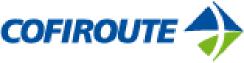 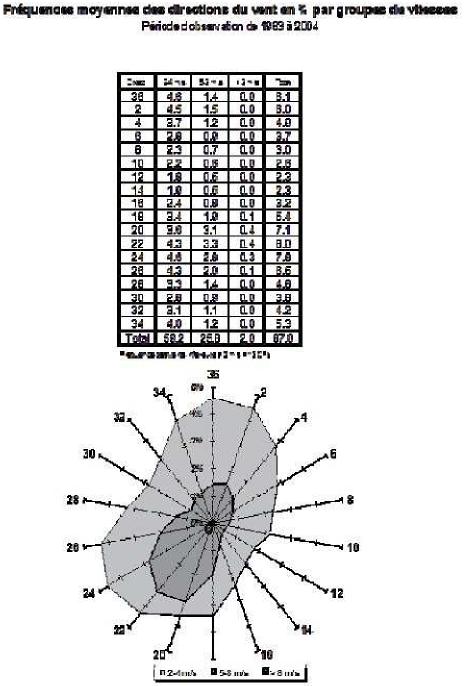 Rose des Vents à la station de Veretz / Loire- période 05/2010-02/2016- source WinfinderBROUILLARDSDes formations de brouillards peuvent apparaître toute l’année avec des pointes en Novembre et Décembre. La moyenne est de 45,8 jours de brouillard pour cette période (source Météofrance).TOPOGRAPHIELe relief du secteur correspond à plaine légèrement ondulée (la plaine de la Beauce). L’attitude moyenne du site est de 138 m NGF.Aucun accident topographique tant au droit du projet que de ses abords immédiats. Le terrain est à dominante plate.Le paysage est ouvert à dominante humaine (cf milieu humain).Commune du Puiset (28) – Mise en service d’une centrale d’enrobage mobile (temporaire)	34ETUDE D’INCIDENCES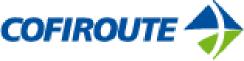 HYDROGRAPHIE ET HYDROLOGIERESEAU HYDROGRAPHIQUE ET PLAN D’EAUAucun ruisseau, cours d’eau ni plan d’eau ne traverse le territoire concerné. Le cours d’eau le plus proche est situé à 20 km et se nomme la Juine.OUVRAGE DE LA BANQUE DU SOUS-SOL (BSS)D’après la Banque du Sous-Sol consultable sur le site INFOTERRE du BRGM, il existe deux forages et quelques puits à proximité du site mais n’appartenant pas à l’emprise du projet.Au titre de la protection de l'eau LE PUISET fait partie de la Communauté de Communes de la Beauce de Janville qui exploite et gère l’alimentation en eau potable de la commune sous forme de régie communale ou syndicale.L’alimentation en eau potable est assurée par 2 forages situés au Nord du centre bourg de la commune le long de l'ancienne voie ferrée (à environ 1900 m du projet).Quelques puits et forages utilisés à des fins domestiques et/ou agricoles (630 m pour le plus proche) ont également été identifiés dans le périmètre d’étude.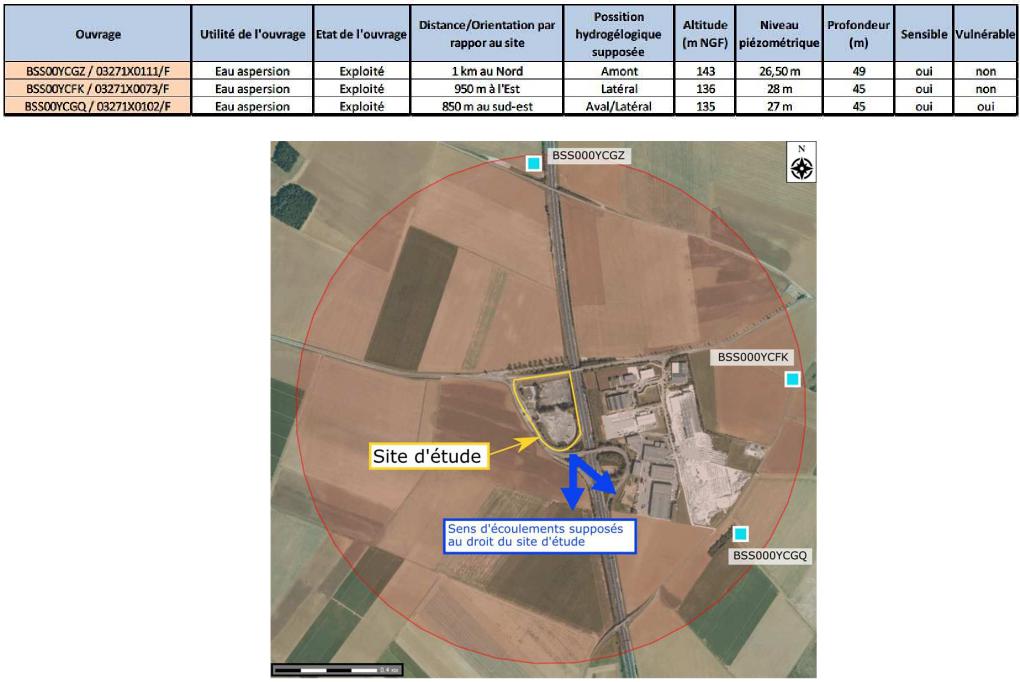 Localisation des ouvrages recensés par la Banque du Sous-Sol (source Géorisques) dans un périmètre de 1 kmautour du siteLes données BSS Eau concernant le forage dit « vulnérable » BSS000YCGQ correspond à un point d’eau artificiel. Il n’y aucune donnée sur BSS et INFOTERRE sur l’utilisation précise de cette eau.Commune du Puiset (28) – Mise en service d’une centrale d’enrobage mobile (temporaire)	35ETUDE D’INCIDENCES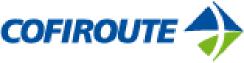 HYDROGEOLOGIELa commune DU PUISET se situe sur la ligne de crête piézométrique limitant les bassins de la Seine et de la Loire. Le niveau supérieur de la nappe des calcaires lacustres se situe au droit du site à environ 23 m de profondeur soit, à la cote moyenne de 115 m NGF. Son niveau n'est que très peu fluctuant.Les eaux souterraines exploitées dans cette région sont captées dans les calcaires lacustres de l'Aquitanien ou du Stampien Supérieur. Celles-ci constituent le seul réservoir aquifère productif de la région.Des réservoirs aquifères plus profonds existent (Sables de Fontainebleau), mais sont mal connus et pour diverses raisons demeurent difficilement exploitables.GEOLOGIEA la fin du Crétacé, le retrait de la mer a livré toute la région à l'influence érosive des eaux météorites. A l'Eocène, sous un climat chaud, un vaste lac s'est formé, devenant le plus important au Miocène. Cette vaste étendue plate et monotone était à la saison sèche recouverte de boues séchées, et à la saison des pluies, constituait un véritable marécage.Au Burdigalien, un mouvement de régression assèche définitivement le lac de Beauce et ce n'est qu'au Quaternaire que la Beauce a été recouverte par de fines poussières éoliennes qui ont formé la couverture limoneuse à laquelle cette région doit sa richesse agricole actuelle.L'examen de la carte géologique au 1/50 000e NEUVILLE-AUX-BOIS nous indique sous les Limons des plateaux la présence de la formation marno-calcaire de l'AQUITANIEN SUPERIEUR et appelée plus précisément des Marnes de Balmont. Il s'agit d'une formation ayant un caractère farineux à marneux qui repose sur une formation plus dure de Calcaire de Beauce. Ce dernier est présent en surface sur Janville, Bazoches et Guerville. Légèrement plus à l'est, apparaît en affleurement une lentille d'une formation d'âge Burdigalien des Sables et Marnes de l'Orléanais.Contrairement au Calcaire de Beauce, les Marnes de Balmont présentent une faible perméabilité.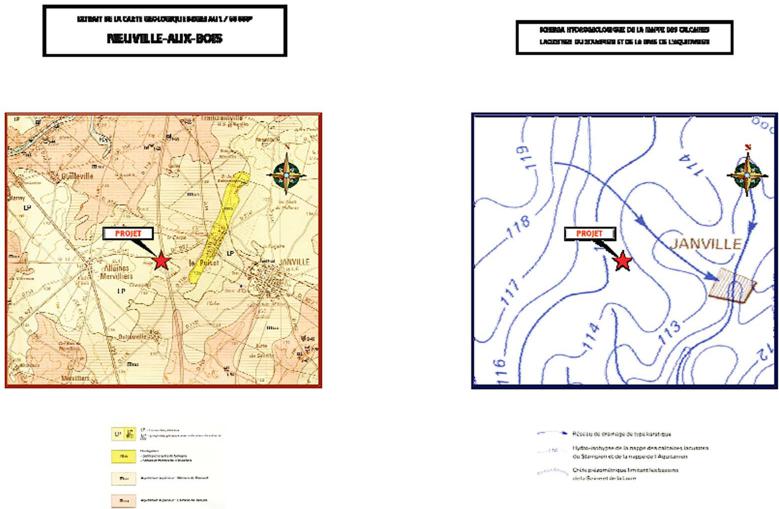 Contexte géologique et schéma hydrologique (source Géorisques)Commune du Puiset (28) – Mise en service d’une centrale d’enrobage mobile (temporaire)	36ETUDE D’INCIDENCES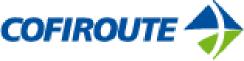 En conclusion, les caractéristiques géologiques du secteur ne présentent pas de contraintes majeures à la mise en œuvre du projet. Il convient cependant de vérifier la contrainte liée au retrait-gonflement des argiles sur le site (voir chapitre suivant).RISQUES NATURELSINONDATIONS ET REMONTEES DE NAPPESD’après les données consultables sur le site INFOTERRE du BRGM, la plateforme d’enrobage n’est pas située sur un secteur présentant un risque de remontées de nappes. La commune DU PUISET n’est concernée par aucun PPRI (Plan de Prévention des Risques Inondations).RETRAIT ET GONFLEMENT D’ARGILES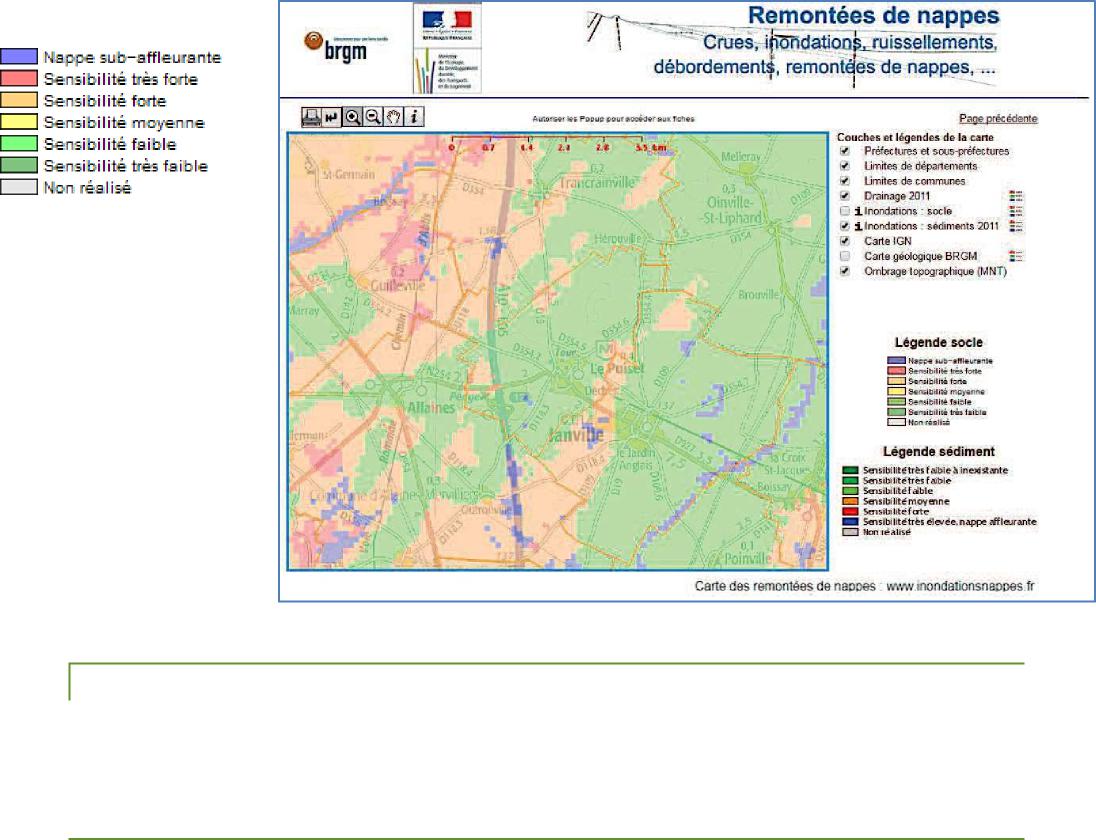 D’après les données consultables sur le site du BRGM, INFOTERRE, la plateforme d’enrobage repose sur un secteur se caractérisant par un risque nul de retrait et gonflement d’argiles (voir ci-après). L’aléa sur la commune est classé faible.Commune du Puiset (28) – Mise en service d’une centrale d’enrobage mobile (temporaire)	37ETUDE D’INCIDENCES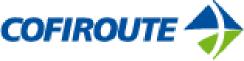 RISQUE SISMIQUE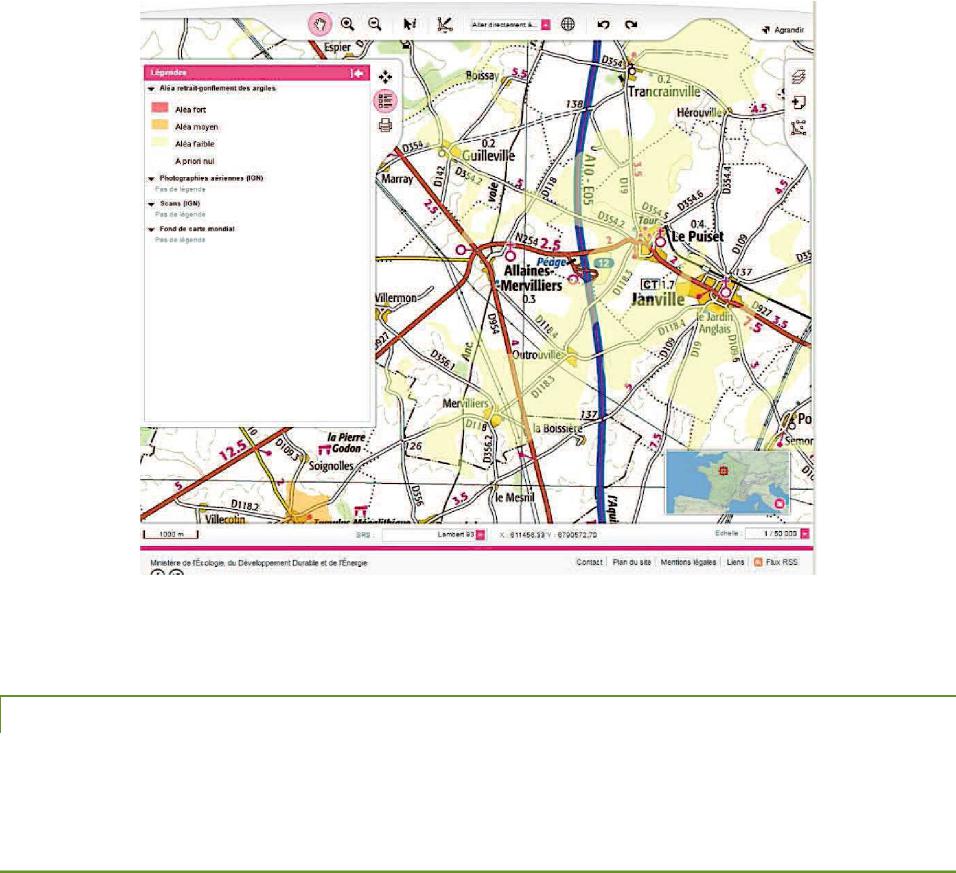 La France dispose d’un nouveau zonage sismique depuis 2010 qui classe le territoire en 5 zones de risques sismiques.D’après de nouveau zonage, le site est en zone de sismicité 1 (aléa très faible) au titre de l’arrêté du 22 octobre 2010.Commune du Puiset (28) – Mise en service d’une centrale d’enrobage mobile (temporaire)	38ETUDE D’INCIDENCES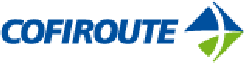 FACTEURS BIOLOGIQUESCONTEXTE ECOLOGIQUE LOCALLe site du projet ne se place dans aucune zone classée NATURA 2000, ZNIEFF ou Parc Naturel. Ont pu être recensées les zones de protection suivantes dans un rayon de 5 km autour du projet :Au titre de Natura 2000 –directive Oiseaux :Zone de Protection Spéciale FR2410002 "Beauce et Vallée de la Conie" à 1,4 km à l'ouest de la plate-forme;Au titre de Natura 2000 –directive habitats :Zone Spéciale de Conservation FR2400553 "vallée du Loir et affluents aux environs de Châteaudun" à 3,8 km au nord-nord-ouest de la plate-forme ;Au titre des ZNIEFF (Zone Naturelle d'Intérêt Ecologique, Faunistique et Floristique) de type I (2ème génération)ZNIEFF n°240030445 "Bois de Limour" à 3,8 km au nord-nord-ouest du de la plate-forme ;ZNIEFF n°240031288 "Pelouses de Canonvilliers" à 6,2 km à l'ouest-nord-ouest du de la plate-forme.La mise en service de l’installation sur une plateforme existante et urbanisée n’a pas d’effets sur les différentes zones de protection de l’espace naturel environnantes.Commune du Puiset (28) – Mise en service d’une centrale d’enrobage mobile (temporaire)	39ETUDE D’INCIDENCES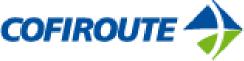 Plan de situa, on des zones de biodiversité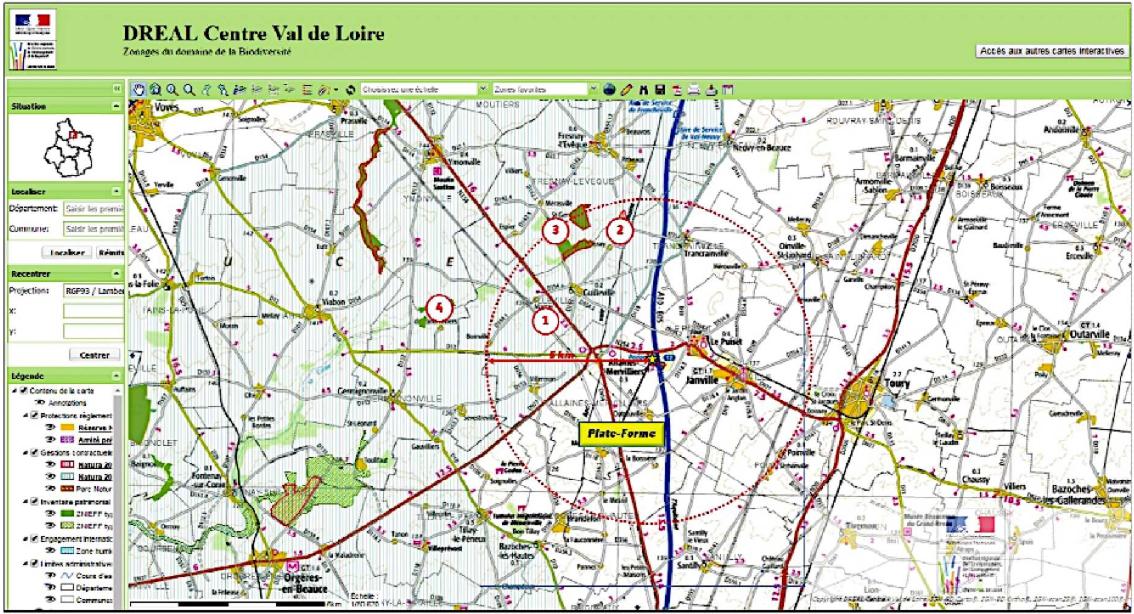 Carte zonage de la biodiversité (source portail CARMEN DREAL)Commune du Puiset (28) – Mise en service d’une centrale d’enrobage mobile (temporaire) ETUDE D’INCIDENCES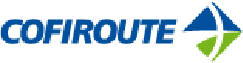 CONTEXTE HUMAINHABITATSL'habitat est essentiellement concentré dans le centre bourg de la commune. Aucune habitation n'est présente sur le site ni dans un rayon d'un km autour du projet. Les habitations les plus proches sont:- Premières habitations du centre-bourg du Puiset (au-delà de l'A10) à 1100 m à l'est, - Premières habitations du centre bourg d'Allaines : à 1300 m à l'ouest,- Premières habitation du hameau d'Outrouville : à 1500 m au sud,Ces habitations sont déjà sujettes aux nuisances sonores des axes routiers les traversant ou les longeant (autoroute A10, RD n°927, RN n°254, RD n°954).Les centres bourgs et villages voisins sont distants de:MILIEU SOCIO-ECONOMIQUELa Commune DU PUISET compte 403 habitants (recensement 2012 INSEE). Le bassin d’emplois de la commune est essentiellement concentré sur le secteur sud-est de l’agglomération Chartraine située à 35 km DU PUISET et du Nord de l’agglomération orléanaise située à une petite trentaine de km.L’activité économique de ce bourg est organisée autour de l’agriculture mais aussi autour d’entreprises d’activités diverses dans le domaine industriel, des métiers de la construction et du bâtiment ou encore du commerce, des transports et services divers.Une zone industrielle est présence à proximité de la plateforme de l’autre côté de l’A10, elle se développe autour des activités précédemment citées et dont la proximité de la sortie n°12 du péage de l’A10 favorise l’implantation.AGRICULTUREL’agriculture locale se caractérise par sa diversité avec un peu d'élevage au nord et au sud, de la polyculture céréalière sur une large partie du territoire.Elle contribue à l'accueil et à l'animation touristique (confréries vineuses et gastronomiques, gîtes et chambres d'hôtes, auberges) et participe à la préservation de l'environnement et à la gestion des paysages dans le cadre des Contrats Territoriaux d'Exploitation.Localement le site est entouré d’espaces agricoles (céréales) et de quelques espaces boisés. Les surfaces agricoles dédiées à la culture céréalière en constituant le paysage principal.Commune du Puiset (28) – Mise en service d’une centrale d’enrobage temporaire	41ETUDE D’INCIDENCES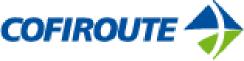 Annexe 5 Plan des abords du projet

Image satellite 2015 /Géoportail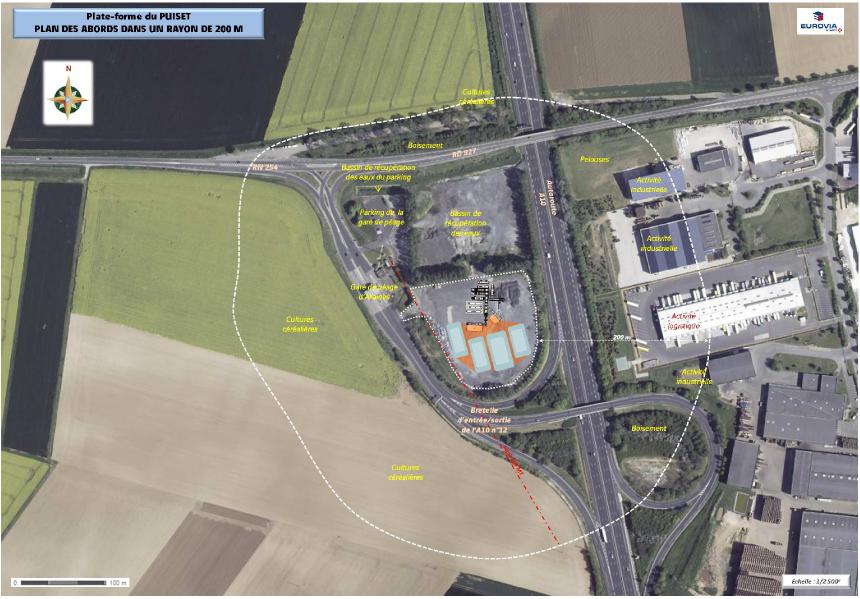 Carte de l’occupation du sol (source Géoportail)La mise en service de l’installation sur une plateforme existante n’a pas d’effets sur l’occupation des sols environnants auxquels elle ne prélève pas de surface supplémentaire.ACTIVITES TOURISTIQUESLe tourisme est une activité importante de l'économie locale. Au titre de ces activités, il y a lieu de signaler la présence de ces monuments :-	L'église Saint-Etienne et Saint-Madeleine du Puiset classée monument historique depuis le 04/01/1961.-		Les ruines du château du Puiset, grande enceinte de forme elliptique composée d'un rempart de terre et

d'un fossé au centre de laquelle se place d'un ancien système fortifié (XIe siècle).Il n’y a pas à proximité directe de la plateforme de site touristique particulier.Commune du Puiset (28) – Mise en service d’une centrale d’enrobage mobile (temporaire)	42ETUDE D’INCIDENCES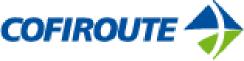 SITE ET SOLS POLLUESBASE DE DONNEES BASOL ET BASIASIl existe deux bases de données nationales qui permettent de recenser les sites potentiellement pollués et les sites où la pollution est avérée :- La Base de données BASOL sur les sites et sols pollués appelant une action des pouvoirs publics à titre préventif ou curatif,- La Base de données BASIAS sur les anciens sites industriels et activités de service (inventaire historique).Il n’existe aucun site BASIAS et BASOL au niveau de la plateforme d’enrobage et ses abords dans un rayon d’1 km.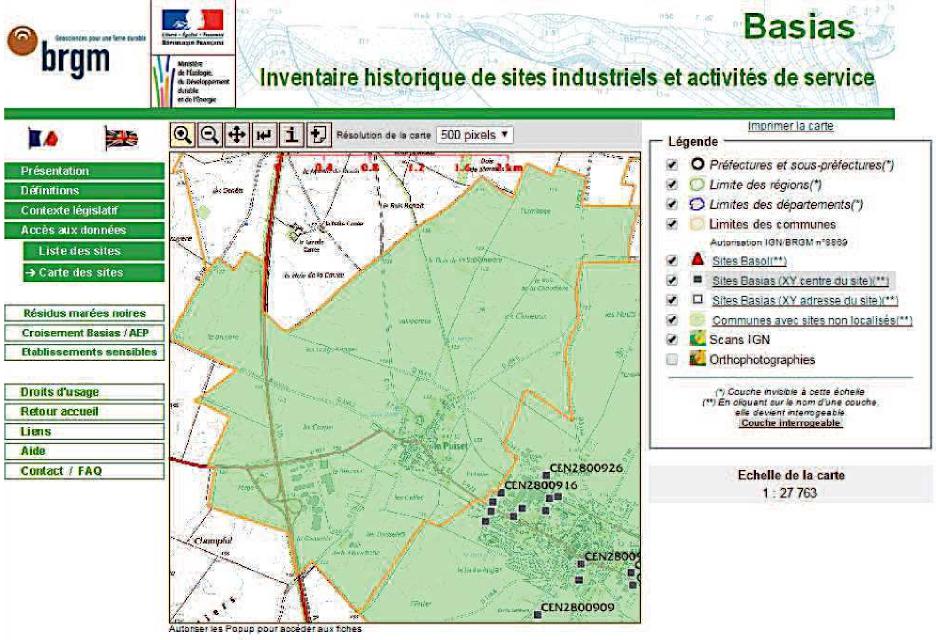 RISQUES TECHNOLOGIQUES ET TRANSPORT DE MATIERES DANGEREUSESLa commune DU PUISET est soumise au risque de transport de matières dangereuses en raison notamment de l’A10 qui traverse le territoire communal dans sa partie ouest du Nord au Sud. Il est important de signaler que la plateforme sera attenante à l’A10 qui a un trafic poids lourds importants.Par ailleurs la plateforme est située à proximité d’une installation pour la protection de l’environnement basée sur le territoire DU PUISET. Il s’agit de l’activité de la société POM’ALLIANCE qui exploite un commerce de gros dans le domaine des fruits et légumes. Cette activité industrielle ne relève pas d’un classement SEVESO.Commune du Puiset (28) – Mise en service d’une centrale d’enrobage mobile (temporaire)	43ETUDE D’INCIDENCES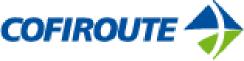 PAYSAGECette région de grandes cultures est de caractère typiquement beauceron. Le relief correspond à une plaine légèrement ondulée qu'aucune rivière n'entaille.Le paysage environnant est très ouvert. L'exploitation des parcelles est active, en cultures céréalières (blé, colza, maïs...) et autres (pommes de terre, betteraves, épinards...). Les rares bois sont de très petite taille, et trè clairsemés. La zone la plus boisée de ce secteur correspond à l'emprise de l'autoroute et en particulier aux aires délaissées par l'échangeur d'ALLAINES.L'habitat est groupé autour des bourgs et s'y développe principalement sous forme de lotissements. L'altitude moyenne au droit du site est de 138. m NGF.Aux abords immédiats, la zone industrielle en expansion jouxtant l'A10 à l'Est, qui compte des unités de plus ou moins grande importance, l'espace environnemental est essentiellement voué à l'agriculture.La plate-forme du péage est utilisée en grande partie comme aire de stockage pour les matériels et matériaux de la société concessionnaire de l'autoroute, ainsi que pour ceux des entreprises appelées à intervenir sur celle-ci. Une surface importante est occupée par un bassin d'orage. Celui-ci est en quasi-totalité entouré d'une double haie de peupliers.Concernant l'habitat environnant, aucune habitation n'est présente sur le site même. Les plus rapprochées sont celles du bourg DU PUISET à plus de 1000 m au-delà de l'autoroute, et celle du bourg d'ALLAINES à l'ouest à 1500 m.Cette unité paysagère est marquée et entrecoupée par le passage d’infrastructures de transports importantes :la RD 927, axe majeur est-ouest du sud de l'Eure-et-Loir, immédiatement au nord de la plate-forme.l’A 10, construite en grande partie en profil rasant ne générant pas de coupure franche du paysage, si ce n’est au droit des ouvrages de franchissement qu’ils soient supérieurs ou inférieurs.PRISE DE VUES DU SITECes prises de vues ont été réalisées en Mars 2017, une centrale provisoire était en place à cette période.Localisation et référencement des prises de vue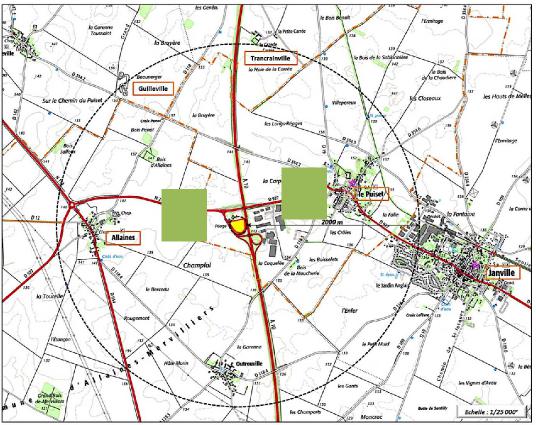 Commune du Puiset (28) – Mise en service d’une centrale d’enrobage mobile (temporaire)	44ETUDE D’INCIDENCES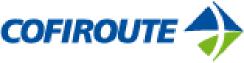 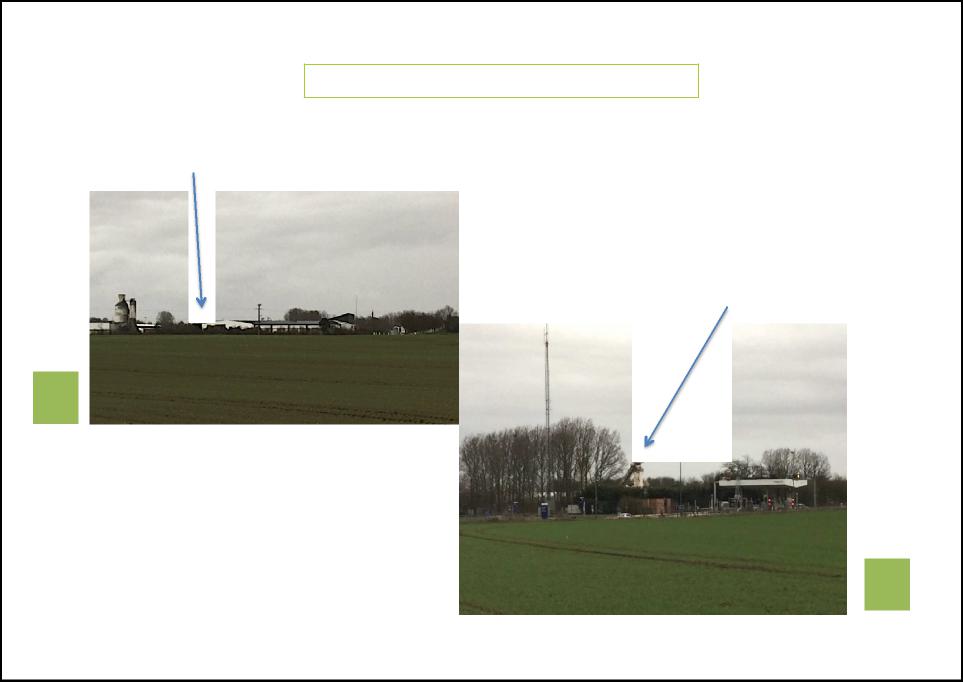 Le site est très peu visible depuis LE PUISET. L’autoroute est en contre-bas ainsi que les routes d’accès. Aucun bâti n'est visible au loin, au premier plan on n'observe les champs de culture et au second plan les bâtiments de la zone d’activité. Au loin on distingue à peine la cheminée en place lors de la prise de vue.Le site est peu visible depuis ALLAINES on aperçoit au premier plan les champs de culture et au second plan la gare de péage. L’autoroute et les voies d’accès sont encaissées. En arrière plan on distingue la cheminée de la centrale en place. Des boisements hauts de peupliers ceinturent le site au Nord.L’état initial paysager du site est marqué par la présence d’une plateforme qui a déjà été préalablement industrialisée pour des travaux sur l’autoroute et qui s’inscrit dans l’urbanisation de l’entrée d’autoroute et le développement d’activités industrielles à proximité.Commune du Puiset (28) – Mise en service d’une centrale d’enrobage mobile (temporaire)	45ETUDE D’INCIDENCES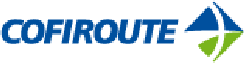 POLLUTION ET NUISANCESPOLLUTION DES EAUXD'après le réseau qualité des eaux superficielles en région Centre, il n'existe aucune station hydrologique en aval et proche du site de la plateforme d'enrobage. Quelques puits et forages à des fins domestiques et/ou agricoles ont été identifiés dans le périmètre d’étude à environ 630 m pour le plus proche.ENVIRONNEMENT SONORELes sources de bruit présentes dans l’environnement initial du site sont :- La circulation aux abords péage pour l’entrée d’autoroute- La circulation sur les autres axes routiers à proximité́,- La circulation sur l’autoroute A10 à proximitéCLASSEMENT SONORE DES INFRASTRUCTURES TERRESTRESLe classement sonore des infrastructures de transports terrestres dans le département d’Eure et Loire a été approuvé par arrêté préfectoral du 16/01/2005.D'après la carte départementale de classement sonore des infrastructures terrestres, l'A10 (attenante à la plateforme d'enrobage) est classée en catégorie 1, qui implique une largeur de 300 m des secteurs affectés par le bruit. Cette largeur s'applique de chaque côté de l'infrastructure routière à partir du bord extérieur de la chaussée le plus proche.Le classement des voies bruyantes introduit des prescriptions d'isolement acoustique de certaines constructions et non des règles d'urbanisme. De ce fait, cette réglementation n'implique aucune contrainte à la mise en œuvre et au fonctionnement de la centrale d'enrobage.MESURES DE BRUITAu droit du site d'installation, le fond sonore ambiant mesuré lors d'installations précédentes et confirmé par une mesure récente fait apparaître une valeur de 59,5 dB(A) sans vent portant, avec circulation quasi-permanente de l'A10 à l'emplacement de la centrale projetée (centre de la plateforme approximativement).Une seconde mesure, réalisée en limite Nord, dans les mêmes conditions fait état de 47,5 dB(A). Ces valeurs sont représentatives du milieu, impacté par la circulation de l'A 10.ENVIRONNEMENT LUMINEUXLes pollutions lumineuses sont limitées localement et sont principalement dues à la présence du péage et de l’autoroute et donc des installations et de la circulation en découlant.ENVIRONNEMENT OLFACTIVEIl n’y a pas d’émissions olfactives particulières à proximité du site.Commune du Puiset (28) – Mise en service d’une centrale d’enrobage mobile (temporaire)	46ETUDE D’INCIDENCES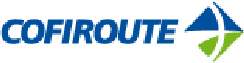 LE SCHEMA REGIONAL DU CLIMAT, DE L'AIR ET DE L'ÉNERGIE DU CENTRE (SRCAE)L’État et la Région Centre ont élaboré conjointement le Schéma Régional du Climat, de l’Air et de l’Energie (SRCAE) conformément à la Loi n°2010-788 du 12 juillet 2010 portant engagement national pourl’environnement, dite Loi Grenelle II.Le Préfet de la région Centre par l’arrêté préfectoral N°12.120 du 28 juin 2012 a validé le SRCAE.Ce document est destiné à définir aux horizons 2020 et 2050 les grandes orientations et les grands objectifs régionaux en matière de maîtrise de la consommation énergétique, de réduction des émissions de gaz à effet de serre, de réduction de la pollution de l'air, d'adaptation aux changements climatiques, de valorisation du potentiel d'énergies renouvelables de la région. Il s'est substitué au Plan Régional de la Qualité de l'Air (PRQA).7 grandes orientations ont été définies :-	1. maîtriser les consommations et améliorer les performances énergétiques,-	2. promouvoir un aménagement du territoire concourant à la réduction des émissions deGES,-	3. un développement des ENR ambitieux et respectueux des enjeux environnementaux,-	4. un développement de projets visant à améliorer la qualité de l'air,-	5. informer le public, faire évoluer les comportements,-	6. promouvoir l'innovation, la recherche et le développement de produits, matériaux, procédés ettechniques propres et économes en ressources et énergies,-	7. des filières performantes, des professionnels compétents.Ce document est révisé tous les 5 ans. Un suivi de sa mise en œuvre sera effectué tous les ans. Il est établi le diagnostic suivant pour la région Centre :LA CONSOMMATION ENERGETIQUE REGIONALEEn région Centre, la consommation d'énergie finale s'est élevée à 6,414 ktep (tonne d'équivalent pétrole) en 2008 et a enregistré une hausse de 4,4 % par rapport à l'année précédente. Rapportée à la population régionale, la consommation d'énergie finale est de 2,5 tep/hab/an, légèrement en dessous de la moyenne de l'ensemble des régions. Sur ce critère, la région se positionne au 9eme rang des régions les moins consommatrices.Une hausse globale de la consommation d'énergie en région Centre est observée depuis 1990, de près de 16 % entre 1990 et 2008.En région Centre, les produits pétroliers constituent l'énergie la plus consommée (48 %), devant l'électricité (23 %), le gaz naturel (20 %) et le bois-énergie (6 %). Cette dépendance aux produits pétroliers est plus importante en région Centre par rapport à la France métropolitaine.LA PRODUCTION D'ENERGIES RENOUVELABLESLa région Centre compte 22 installations hydroélectriques. La production varie selon les années mais est en moyenne de l'ordre de 140 GWh, soit 12 ktep. Concernant la biomasse, on recense 104 chaufferies bois dans la région fin 2010, la plupart réalisées par des collectivités et des entreprises du bois.Commune du Puiset (28) – Mise en service d’une centrale d’enrobage mobile (temporaire)	47ETUDE D’INCIDENCES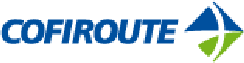 Fin 2010, la région compte 9 installations de valorisation de biogaz. Quant aux agrocarburants, il existe deux sites de production bioéthanol à partir de cultures de betteraves.Concernant l'énergie éolienne, au 31/12/2010 on comptabilise 50 parcs éoliens raccordés pour une puissance raccordée de 469 MW. La part de l'énergie éolienne dans la production régionale d'énergie renouvelable est de 16 % (2009).L'énergie solaire photovoltaïque est très peu représentée, avec moins de 1 % de la production d'énergies renouvelables. L'énergie solaire thermique en représente quant à elle 1 %. La géothermie est encore peu développée dans la région.Enfin il existe également les énergies de récupération, comme la valorisation des déchets urbains, qui représentent 50 ktep en 2008.Ainsi, la part des énergies renouvelables s'élève à plus de 7 % de la consommation énergétique finale.La région Centre produit plus d'énergie qu'elle n'en consomme du fait notamment de sa production d'électricité d'origine nucléaire. Elle reste cependant très dépendante des produits pétroliers.LES EMISSIONS DE GAZ A EFFET DE SERRE (GES)En 2008, les émissions régionales de GES se sont élevées à 23,39 millions de tonnes équivalent C02, soit 4,5 % des émissions métropolitaines de GES. Les deux principaux secteurs émetteurs sont les secteurs agricoles et du transport.LES CHANGEMENTS CLIMATIQUESTous les secteurs d'activité seront affectés par les modifications du climat et l'augmentation de la fréquence des phénomènes extrêmes. Cependant, l'agriculture, la sylviculture et la biodiversité ainsi que la santé semblent les plus vulnérables.Agriculture  : modification du tissu agricole ; effets bénéfiques sur le rendement du maïs et du blé (point fort en région Centre) mais cela s'augmente d'un besoin en eau. Or cette ressource est déjà fragile; pour la viticulture, évolution des pratiques culturales et œnologiques, du goût et de la qualité des vins.Sylviculture et biodiversité : le réchauffement climatique peut modifier le visage de la forêt française (en termes d'espèces) ; risque accru de sécheresse, de tempête et d'incendie ; vulnérabilité des espèces de la région Centre et plus particulièrement de celles présentes le long de la Loire.Santé : la population de la région, comme celle de la France, vieillit. Or cette catégorie de population est plus sensible aux phénomènes extrêmes.POLLUANTS ATMOSPHERIQUES ET QUALITE DE L'AIRLa méthode de surveillance de la qualité de l'air en région Centre et les polluants recherchés ont été évoqués précédemment.Outre la santé, les impacts de la pollution atmosphérique restent préoccupants sur les éléments sensibles de l'environnement. Ils peuvent conduire à des dépassements des charges critiques admissibles, à une contamination de la chaîne alimentaire, à une baisse de rendement des cultures ; à la prolifération de certaines espèces... La pollution atmosphérique dégrade également les matériaux et les bâtiments, le climat.À noter que le SRCAE s'est substitué au Plan Régional de la Qualité de l'Air (PRQA).Commune du Puiset (28) – Mise en service d’une centrale d’enrobage mobile (temporaire)	48ETUDE D’INCIDENCES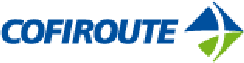 Des zones sensibles ont été définies, zones au sein desquelles les orientations du SRCAE relatives à la qualité de l'air doivent être renforcées en raison de l'accumulation de plusieurs facteurs. Ces zones concernent 141 communes de la région Centre, soit 6,9 % du territoire, et regroupent 44,9 % de la population de la région Centre.LE PUISET et ALLAINES-MERVILLIERS ne font pas partie de cette liste de communes sensibles, ni aucune des communes limitrophes.ÉVALUATION DES POTENTIELS D'ECONOMIE D'ENERGIE ET DES GAINS D'EMISSION DE GES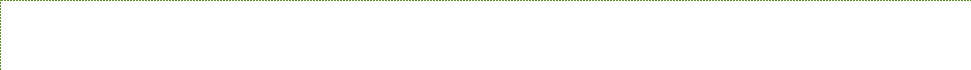 Dans le secteur résidentiel, les % de la consommation d'énergie de la région résultent du chauffage. Les manières de diminuer cette consommation et les émissions de GES sont : l'amélioration de la qualité thermique des bâtiments (l'habitat de la région Centre est relativement ancien), la maîtrise de la consommation d'électricité spécifique, l'utilisation de systèmes de production d'énergie plus performants, l'utilisation des agro-matériaux.Dans le secteur tertiaire, la région se distingue de la moyenne française par une place plus importante de l'électricité au détriment du gaz naturel, du fait du caractère rural de la région. Le secteur industriel a émis 18 % des émissions régionales de GES. La substitution des énergies fossiles par des énergies renouvelables permettrait de limiter les émissions de GES. Le secteur agricole représente 28,5 % des émissions de GES. Les leviers pour réduire cette consommation sont :l'amélioration des consommations des machines agricoles,la maîtrise de la consommation dans les bâtiments et les serres,la modification des pratiques culturales,la production d'énergie renouvelable pour une autonomie énergétique.Le secteur du transport est également un secteur à forte production de GES et à forte consommation d'énergie. Ils peuvent être réduits par la limitation de la vitesse et le respect des limitations, le développement de modes doux, de l'usage des transports collectifs, le covoiturage, la densification des zones urbaines et la mixité du tissu urbain, l'éco-conduite, l'amélioration de l'efficacité énergétique des véhicules, les alternatives aux déplacements professionnels.ÉVALUATION DU POTENTIEL DE DEVELOPPEMENT DES ENERGIES RENOUVELABLES Les principales énergies renouvelables sont les suivantes :LA BIOMASSELes ressources sont les produits et déchets de l'agriculture, du bois, les déchets industriels et ménagers. Ils peuvent être utilisés par combustion ou méthanisation. Au total, la ressource mobilisable supplémentaire est estimée à 1 455 500 tep/an de biomasse, soit environ 17 000 GW/h.L'EOLIENLa France dispose du second gisement éolien d'Europe grâce à ses façades maritimes. À l'échelle nationale, la région Centre dispose d'un potentiel de vent moyen au regard des autres régions françaises. L'atlas régional du potentiel éolien, réalisé en 2001 par l'ADEME, EDF et la région Centre, montre que de nombreux sites peuvent être exploités. En tenant compte des différentes contraintes techniques etCommune du Puiset (28) – Mise en service d’une centrale d’enrobage mobile (temporaire)	49ETUDE D’INCIDENCES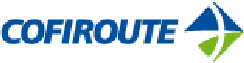 réglementaires recensées pour élaborer le Schéma Régional Éolien, le potentiel éolien de la région Centre est évalué à 2 600 MW.LE SOLAIREEn région Centre, le gradient d'irradiation est orienté selon un axe Sud-Ouest/Nord-Est et évolue de 1 500 kWh au Sud-Ouest de la région, à 1 300 kWh au Nord-Est de la région. L'écart est donc faible.Le relief de la région Centre est suffisamment faible pour que son effet soit pratiquement effacé.CONTRAINTES ET SERVITUDESDOCUMENTS D’URBANISMELa Commune DU PUISET possède un PLU approuvé le 3 Juillet 2009. Sur le plan de zonage, la plateforme d’enrobage est classée en zone A qui précise que :Dans les règles générales de ce règlement, il est rappelé un extrait de la partie législative du code de l'urbanisme (en page 4) :"Article L.114-1-4 : En dehors des espaces urbanisés des communes, les constructions ou installations sont interdites dans une bande de cent mètres de part et d'autre de l'axe des autoroutes, des routes express et des déviations au sens du code de la voirie routière et de soixante-quinze mètres de part et d'autre de l'axe des autres routes classées à grand circulation.Cette interdiction ne s'applique pas :- Aux constructions et installations liées ou nécessaires aux infrastructures routières - Aux services publics exigeant la proximité immédiate des infrastructures routières ; - Aux bâtiments d'exploitation agricole ;- Aux réseaux d'intérêt public."Par ailleurs, le règlement spécifique à la zone A autorise "les équipements et ouvrages nécessaires à l'implantation et au fonctionnement des services reconnus d'intérêt public".Aussi le PLU DU PUISET ne s’oppose pas à l’utilisation de la plateforme existante pour la mise en œuvre de la centrale d’enrobage.ALIMENTATION EN EAU POTABLE ET ASSAINISSEMENTALIMENTATION EN EAU POTABLELe site de la future centrale d’enrobage n'est pas desservi par le réseau d'eau potable de la commune DU PUISET. L'eau utilisée sur site pour la consommation humaine est délivrée en bouteille, l'eau nécessaire aux besoins sanitaires est prélevée par citerne mobile sur le réseau de la commune depuis une borne d'alimentation.Commune du Puiset (28) – Mise en service d’une centrale d’enrobage mobile (temporaire)	50ETUDE D’INCIDENCESLES EAUX USEES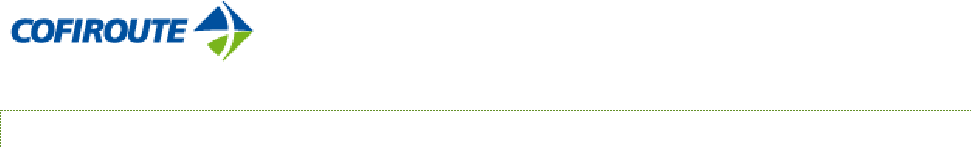 Le site DU PUISET n'est desservi par aucun réseau d'assainissement collectif des eaux usées.Les eaux usées générées sont stockées dans une cuve de 2000 Iitres faisant l'objet d'une vidange régulière par une société spécialisée.Le fonctionnement de la centrale d'enrobage ne produira, ni ne consommera, d'eau de procédé ou de refroidissement.LES EAUX PLUVIALESUne partie du site correspondant à la plateforme de la centrale d’enrobage est revêtue de matériaux consolidés limitant l’infiltration des eaux de ruissellement. Le terrain dispose d’une pente naturelle en direction du Nord-ouest de la plateforme.Un plan de circulation et de gestion des eaux de plateforme est joint en Annexe du présent dossier.Les eaux de ruissellement au droit de la zone d’installation du poste sont canalisées via des fossés périphériques, recueillies par gravité, et dirigées vers un séparateur à hydrocarbures existant sur le site en partie nord. Ensuite, un bassin d’infiltration non étanche sera créé pour permettre une décantation et infiltration des eaux dans le milieu naturel. Le séparateur sera vidangé aussi souvent que nécessaire par une entreprise spécialisée et au minimum une fois par an. (Voir son positionnement sur le plan de gestion des eaux en Annexe).SERVITUDESAU TITRE DU CODE DE LA SANTE (A.E.P.)Aucun périmètre de protection, qu’il soit rapproché ou éloigné, n’est présent dans le périmètre d’étude du projet.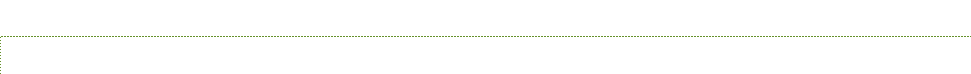 AU TITRE DES SERVITUDES MILITAIRES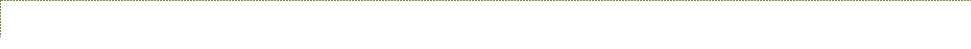 Sans objet, le site n'est pas concerné par les périmètres de protection des établissements militaires.AU TITRE DES LIGNES ELECTRIQUES ET DES CONDUITES DE GAZUne ligne électrique EDF MT passe en surplomb de l’accès à la plateforme mais ne traverse pas la plateforme. Pas de conduite de gaz présente aux abords de la plateforme.AU TITRE DE SERVITUDES TECHNIQUES ET AUTRESIl n'existe pas dans le rayon d'étude de zones de servitudes radioélectriques, si ce n'est que le réseau propre à l'A10, qui ne bénéficie d'aucune servitude susceptible d'être affectée par l'installation.La seule servitude est celle liée au secteur affecté par le bruit des infrastructures définissant une bande de 300 m de part et d'autre de l'autoroute A 10 et 100 m pour la RD 927.A priori, il n'existe aucune autre servitude, qu'elle soit d'ordre militaire, ou encore aéronautique ainsi que touristique.Commune du Puiset (28) – Mise en service d’une centrale d’enrobage mobile (temporaire)	51ETUDE D’INCIDENCES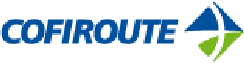 PATRIMOINE ARCHEOLOGIQUE ET BATIRICHESSES ARCHEOLOGIQUESLe Service Régional de l'Archéologie de la Région Centre nous informe qu'aucun site archéologique n'est actuellement connu à l'intérieur du périmètre du projet.SITES ET MONUMENTS HISTORIQUESIl n'y a aucun site inscrit ou classé dans le périmètre de la zone d'installation. Cependant il convient de noter la présence dans un périmètre de 2 km autour du projet :-	L’église Saint Etienne et Saint Madeleine DU PUISET, édifiée au XIIe, XVe et XVIIe siècles et classéemonument historique le 04/01/1961.-	L’ancienne église d’ALLAINES-MERVILLIERS, édifiée au XIIe siècle, classée monument historique le

02/10/1915.-	La présence de ruines du château DU PUISET, situé à 1,4 km au Nord-Est de la plateforme.En conséquence il n'y a aucun enjeu ou contrainte au titre du patrimoine archéologique et bâti.SDAGE ET SAGELa loi sur l'eau de 1992 consacre l'eau comme "patrimoine commun de la nation". Elle instaure deux outils pour la gestion de l'eau : le Schéma Directeur d'Aménagement et de Gestion des Eaux (SDAGE) et sa déclinaison locale, le Schéma d'Aménagement et de Gestion des Eaux (SAGE).La plateforme d'enrobage sur la commune DU PUISET est située sur le bassin-versant du Loire-Bretagne et plus précisément sur le SAGE Nappe de Beauce.SDAGE LOIRE-BRETAGNELa loi sur l'eau du 3 janvier 1992 a prescrit l'élaboration de Schémas Directeurs d'Aménagement et de Gestion des Eaux par bassin ou groupement de bassins pour concilier les besoins de l'aménagement du territoire et la gestion équilibrée de la ressource en eau.Le schéma directeur d'aménagement et de gestion des eaux (SDAGE) est un document de planification décentralisé qui définit, pour une période de six ans, les grandes orientations pour une gestion équilibrée de la ressource en eau ainsi que les objectifs de qualité et de quantité des eaux à atteindre dans le bassin Loire-Bretagne. Il est établi en application de l'article L.212-1 du code de l'environnement.Le comité de bassin a adopté le 4 novembre 2015 le schéma directeur d’aménagement et de gestion des eaux (SDAGE) pour les années 2016 à 2021 et il a émis un avis favorable sur le programme de mesures correspondant. L’arrêté du préfet coordonnateur de bassin en date du 18 novembre 2015 approuve le SDAGE et arrête le programme de mesures.Le bassin couvre l'ensemble des bassins versants de la Loire et de ses affluents, les bassins côtiers bretons et la Vilaine, les côtiers vendéens, pour une superficie de 155000 km2. Le schéma directeur d’aménagement et de gestion des eaux (SDAGE) est un document de planification concertée qui décrit les priorités de la politique de l’eau pour le bassin hydrographique et les objectifs.- Il définit les orientations fondamentales d’une gestion équilibrée et durable de la ressource en eau.Commune du Puiset (28) – Mise en service d’une centrale d’enrobage mobile (temporaire)	52ETUDE D’INCIDENCES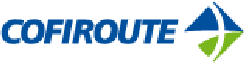 - Il fixe les objectifs de qualité et de quantité à atteindre pour chaque cours d’eau, plan d’eau, nappe souterraine, estuaire et secteur littoral.- Il détermine les dispositions nécessaires pour prévenir la détérioration et assurer l’amélioration de l’état des eaux et des milieux aquatiques.Le SDAGE 2016-2021 s’inscrit dans la continuité du SDAGE 2010-2015 pour permettre aux acteurs du bassin Loire-Bretagne de poursuivre les efforts et les actions entreprises, pour atteindre l’objectif de 61 % des eaux en bon état d’ici 2021.Le SDAGE répond à quatre questions importantes :-	Qualité des eaux : que faire pour garantir des eaux de qualité pour la santé des hommes, la vie desmilieux aquatiques et les différents usages, aujourd’hui, demain et pour les générations futures ?-		Milieux aquatiques : comment préserver et restaurer des milieux aquatiques vivants et diversifiés, des

sources à la mer ?-		Quantité disponible : comment partager la ressource disponible et réguler ses usages ? Comment

adapter les activités humaines et les territoires aux inondations et aux sécheresses ?-		Organisation et gestion : comment s’organiser ensemble pour gérer ainsi l’eau et les milieux

aquatiques dans les territoires, en cohérence avec les autres politiques publiques ? Comment mobiliser nos moyens de façon cohérente, équitable et efficiente ?Les réponses à ces questions sont organisées au sein de 14 chapitres qui définissent les grandes orientations et des dispositions à caractère juridique pour la gestion de l’eauLe SDAGE est complété par un programme de mesures qui précise, secteur par secteur, les actions techniques, financières, réglementaires, à conduire d’ici 2021 pour atteindre les objectifs fixés. Il délimite en outre le périmètre des sous-bassins correspondant à une unité hydrologique, où peut être mis en œuvre un Schémas d'Aménagement et de Gestion des Eaux (SAGE).Le législateur lui a donné une valeur juridique particulière en lien avec les décisions administratives et avec les documents d'aménagement du territoire. Ainsi, les programmes et les décisions administratives dans le domaine de l'eau (autorisations et déclarations au titre de l'article L.214-1 et suivants du code de l'environnement, autorisations et déclarations des installations classées pour la protection de l'environnement...) doivent être compatibles ou rendus compatibles avec les dispositions du SDAGE (article L.212-1 XI du code de l'environnement).Le chapitre 3 du présent document expose les éléments permettant d'apprécier la compatibilité de l'exploitation de la plateforme d'enrobage avec le SDAGE Loire-Bretagne.SAGE NAPPE DE BEAUCELe SAGE est un document réglementaire planifiant la gestion de l'eau (rivières, fleuves, nappes souterraines...) et des milieux aquatiques (marais, plans d'eau...) sur un bassin versant.Son élaboration vise à concilier les besoins de l'ensemble des usagers de l'eau (agriculture, industries, eau potable, pêche, tourisme...) avec les besoins pour le bon fonctionnement du milieu naturel, dans un objectif de protection quantitative et qualitative des ressources en eau.Les acteurs de l'eau délibérant sur le contenu du SAGE Nappe de Beauce, sont représentés au sein de la Commission Locale de l'Eau (CLE), regroupant des élus, des usagers, des services de l'État...Commune du Puiset (28) – Mise en service d’une centrale d’enrobage mobile (temporaire)	53ETUDE D’INCIDENCES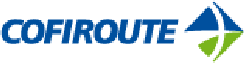 Les documents constitutifs du SAGE Nappe de Beauce ont été approuvés par arrêtés préfectoraux n°13-114 et 13-115 du 11 Juin 2013.Basé sur les grandes orientations du SDAGE 2016-2020, les objectifs prioritaires retenus par le SAGE Nappe de Beauce sont les suivants :Gérer quantitativement la ressource en eaux,Assurer durablement la qualité de la ressource,Protéger les milieux naturels,Prévenir et gérer les risques de ruissellement et d’inondation,Partager et appliquer le SAGE.L'exploitation de la plateforme d'enrobage devra prendre en compte les enjeux listés ci- dessus, particulièrement les enjeux 2 et 3 qui concernent directement la qualité de l’eau et sa préservation.Commune du Puiset (28) – Mise en service d’une centrale d’enrobage mobile (temporaire)	54ETUDE D’INCIDENCES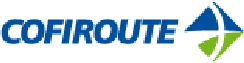 INTERRELATIONS AVEC LES DIFFERENTES THEMATIQUESLa zone d'étude doit être considérée comme un ensemble d'éléments interagissant les uns avec les autres. Le tableau ci-dessous représente une synthèse des interrelations entre les différentes composantes environnementales étudiées.Commune du Puiset (28) – Mise en service d’une centrale d’enrobage mobile (temporaire)	55ETUDE D’INCIDENCES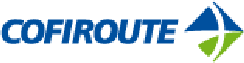 SYNTHESE DES ENJEUX DE L’ENVIRONNEMENT DU SITELe tableau ci-dessous regroupe sous forme synthétique, les principaux enjeux mis en évidence à l’issue de l’analyse de l’état initial, au droit et à proximité du projet. L’étude d’incidences du projet devra apporter des éléments qualitatifs et quantitatifs sur les points dits « sensibles » de l’état initial.Commune du Puiset (28) – Mise en service d’une centrale d’enrobage mobile (temporaire)	56ETUDE D’INCIDENCES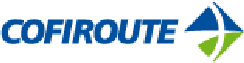 Commune du Puiset (28) – Mise en service d’une centrale d’enrobage mobile (temporaire)	57ETUDE D’INCIDENCES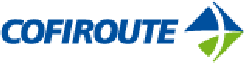 3-ANALYSE DES EFFETS NEGATIFS OUPOSITIFS, TEMPORAIRES OUPERMANENTS DE L’INSTALLATION SURL’ENVIRONNEMENTCommune du Puiset (28) – Mise en service d’une centrale d’enrobage mobile (temporaire)	58ETUDE D’INCIDENCES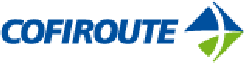 INCIDENCE SUR LE MILIEU PHYSIQUELE CLIMATLe vent est l'élément climatique qui modifiera la dispersion des rejets dans l'atmosphère, notamment dans les directions dominantes. Après examen de la rose des vents, il s'avère que les vents dominants relativement faibles sont de secteurs Sud Sud-Ouest et Nord Nord- Est. L’abri qu'apportent les arbres, les haies et les stocks de matériaux entourant la plateforme, et la situation éloignées des zones habitées, n'implique pas de vigilance accrue sur le site par rapport au vent.Une centrale d'enrobage est consommatrice d'air, surtout au niveau du séchage des matériaux qui, de surcroît, est générateur de poussières et nécessite le dépoussiérage de l'air chargé de fines particules avant leur rejet dans l'atmosphère.INCIDENCE SUR L'AIRLe combustible utilisé pour le séchage est du fioul lourd TBTS contenant un maximum de 1 % de soufre. Lors de la combustion de ce dernier, sa transformation dégage selon le rythme de fonctionnement du poste la valeur maximale d'une vingtaine de kilos d'oxyde de soufre par jour sous forme gazeuse ainsi que la vapeur d'eau provenant du séchage des matériaux entraînés dans le flux.Il en est de même pour les matériaux et notamment les sables plus ou moins fillerisés qui peuvent être balayés en période venteuse et générer des "envols poussiéreux".Le fait d'enrober des granulats à chaud engendre invariablement l'odeur du bitume à la périphérie du poste ainsi que lors du transport. Cette notion d'odeur est difficile à quantifier, elle est fonction de la température ambiante et des conditions atmosphériques en général.Il convient de préciser que le bilan Carbone prévisionnel de la centrale d'enrobage évalue les émissions de ce type de centrale d’enrobage entre :51 à 63 kq éq CO2 par tonnes d’enrobés sans agrégats.51 à 59 kq éq CO2 par tonne d’enrobés avec agrégats.L'étude s'est portée exclusivement sur l'activité de la centrale d'enrobage et a pris en compte non seulement la fabrication des enrobés mais également les matières premières et matériaux entrants de même que les enrobés sortants pour l’ensemble des campagnes envisagées. Il peut facilement être ramenée à une analyse annuelle.Il a été envisagé plusieurs hypothèses notamment concernant la part d’agrégats d’enrobés utilisés ou la part du fret ferroviaire par rapport au fret routier.La méthode utilisée est celle du bilan carbone® de l’Association Bilan Carbone (ABC).Dans l’hypothèse la plus défavorable (sans agrégats recyclés et en utilisant la route uniquement), le bilan carbone global de l’installation s’éleve donc à 6300 Tonnes éq CO2 pour l’ensemble de la campagne (100 000 tonnes traitées). La part de l’énergie est la plus importante avec environ 45% des émissions, suivent ensuite le fret et les intrants.Cela représente annuellement une émission d’environ 1575 Tonnes éq CO2.Commune du Puiset (28) – Mise en service d’une centrale d’enrobage mobile (temporaire)	59ETUDE D’INCIDENCES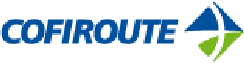 UTILISATION RATIONNELLE DE L’ENERGIEDans l'état actuel des pratiques, le choix n'existe pas vraiment en matière de carburant des camions.Il en est de même pour ce qui est de la source énergétique utilisée pour le séchage des matériaux (fioul lourd) et qui contribue à elle seule pour 44% des émissions de gaz à effet de serre générées au titre de l'énergieEn matière de rejets, du fait de l'utilisation du gazole non routier obligatoire depuis le 1er mai 2011, leur "qualité" apparaît significative du fait :d'une teneur en soufre moins élevée favorisant la diminution de gaz à effet de serre (notamment les oxydes d'azote Nox) et d'émission de particules polluantes: 10 ppm (10 mg/kg) contre 1000 ppm actuellement soit 100 fois moins élevée que le fioul,d'un indice de Cétane plus élevé porté à 51 contre 40 pour le fioul permettant une meilleure combustion du carburant et une diminution des imbrûlés, particules polluantes et autres impuretés présents dans les gaz d'échappement.Les camions de passage sur le site ne sont pas ravitaillés sur le site.Pour l'acheminement des produits bruts (matériaux, fluides énergétiques, ...) de même que l'évacuation vers le chantier il n'existe à ce jour aucun autre moyen de transport que les camions semi-remorques.Toutefois, il y a lieu de souligner le transport par fer des matériaux de carrière pour lesquels il ne subsiste qu'une moindre utilisation de la route du fait que le site n'est desservi par aucune voie ferroviaire.La définition du plan d'exploitation de la plateforme permet également d'éviter de multiplier la manutention des stockages sur le site, réduisant ainsi la consommation du GNR dans la chargeuse.Les moteurs des engins de chantier et des camions font déjà l'objet de réglages appropriés et réguliers afin de limiter leur consommation en carburant et de respecter les seuils réglementaires en matière de rejets dans l'atmosphère (opacité, CO/C02).TOPOGRAPHIE ET GEOLOGIERappelons qu'il n'existe aucune contrainte topographique et géologique au niveau du site du projet.Du fait que la centrale d'enrobage soit installée sur une plateforme déjà existante, nivelée, stabilisée et recouverte de matériaux stabilisés, son exploitation ne générera aucun effet direct ou indirect sur la topographie et la nature du sous-sol (tassement des sols...).EAUX SOUTERRAINES ET SUPERFICIELLESL'aménagement antérieur de la plateforme pour des activités relatives et liées à la construction de l'autoroute fait que celle-ci est globalement imperméabilisée par des matériaux stables, notamment la zone supportant l'installation.Un fossé périphérique sera aménagé (reprise car existants mais besoin d’entretien) pour traiter les eaux de ruissellement de la plateforme. Ces eaux transiteront ensuite dans un séparateur à hydrocarbures puis seront envoyés vers un bassin d’infiltration/ décantation en partie Nord du site.Commune du Puiset (28) – Mise en service d’une centrale d’enrobage mobile (temporaire)	60ETUDE D’INCIDENCES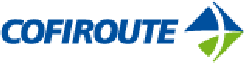 Une pollution des sols et des eaux superficielles et souterraines par d'éventuels déversements d'hydrocarbures ou autres matières polluantes suite à un rejet accidentel ou à un incendie peut avoir lieu.La prise en compte de cet enjeu permet au projet d'être compatible avec les orientations du SDAGE Loire-Bretagne.Il convient de préciser qu’il n’existe pas de puits à proximité de la plateforme et que celle-ci n’est pas incluse dans un quelconque périmètre de protection d’installation prélevant de l’eau (AEP).Il n’existe par ailleurs pas de cours d’eau à proximité du site.RISQUES NATURELSLes risques naturels sont suffisamment faibles pour qu'ils puissent présenter d'éventuelles interactions avec l'exploitation de la centrale d'enrobage.Du fait que la centrale d'enrobage soit installée sur une plateforme ayant fait jadis l'objet de remblaiement, le risque de remontée de nappes est limité.INCIDENCE SUR LE MILIEU NATURELS'agissant d'une plateforme déjà existante, sur une aire nivelée et stabilisée, ayant été aménagée antérieurement pour des activités relatives à l'autoroute, notamment sa construction, aucun arbre et aucune haie supplémentaire ne seront arrachés pour les besoins liés à la mise en service et au fonctionnement de cette installation.L'exploitation de la station d'enrobage ne générera pas de destruction d'habitats naturels situés en périphérie.Néanmoins, comme évoqué précédemment, il est nécessaire que le système de traitement des eaux de ruissellement de la plateforme d'enrobage mis en œuvre permette de maîtriser au mieux le risque de pollution accidentelle du réseau hydrographique. Ces pollutions accidentelles (déversement d'hydrocarbure, huile, de matières en suspension, ...) peuvent affecter la flore et la faune aquatique.Il n’a pas été constaté récemment d’espèces floristiques et faunistiques nécessitant une action de préservation du fait du caractère industriel et de l’exploitation récente du site (visite sur place de l’Institut d’Ecologie Appliquée (45)).L’éloignement des différentes zones de préservation de la nature et de biodiversité (type ZNIEFF ou Natura 2000) à plus de 1 km du site, évitent tous risques sur le milieu naturel lié à l’exploitation de la plateforme.En conclusion, l'exploitation de la station d'enrobage n'affectera pas la biodiversité de façon notable, en particulier les espèces et habitats du réseau NATURA 2000, ainsi que les espèces déterminantes des ZNIEFF concernées.Commune du Puiset (28) – Mise en service d’une centrale d’enrobage mobile (temporaire)	61ETUDE D’INCIDENCES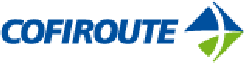 INCIDENCE SUR LE MILIEU HUMAINPOPULATION/HABITATSINCIDENCES SUR LA SECURITE PUBLIQUED'une façon générale, l'exploitation, comme toute centrale, peut présenter certains risques pour la sécurité du voisinage, risques qui peuvent être classés en deux catégories :-	les risques permanents liés à la présence même du site,-	les risques temporaires liés aux strictes périodes d'activité.Le site est fermé et télé-surveillé (période d'inactivité) et, pour les périodes d'activité, se trouve surveillé par les personnels présents.Par ailleurs, les poids-lourds accédant et partant du site par l’autoroute A10, respectent scrupuleusement le code de la Route. La sécurité publique ne serait être impactée par le projet.La centrale d'enrobage est située dans une zone éloignée de toute habitation : les riverains les plus proches étant situés à plus de 1000 mètres de l'installation projetée.INCIDENCES SUR LA SANTE PUBLIQUELa plateforme étudiée pour le présent dossier de demande d’autorisation a fait l’objet de plusieurs études sanitaires dans le cadre d’implantation de centrale d’enrobage mobile.Les études sanitaires réalisées dans le cadre de ces demandes d’autorisation provisoires sont basées sur le même type d’installation qui fait l’objet de la présente demande.L’environnement du projet n’a pas été modifié depuis la dernière étude sanitaire qui date de Mai 2016. Par ailleurs la dispense d’évaluation environnementale menée dans le cadre de la demande au cas par cas auprès de l’autorité environnementale a démontré l’absence de risques sanitaires de nature à affecter les populations voisines.L’éloignement du site (plus de 1000m) limite tout effet sur les zones d’habitat notamment pour l’éclairage du site et la qualité de l’air.ACTIVITESEFFETS GENERIQUES SUR L'EMPLOI ET LES ACTIVITES ECONOMIQUES LOCALES En termes d'emploi, il convient de distinguer les emplois directs des emplois indirects ;les emplois directs concernent les salariés de la société liés directement au fonctionnement de la centrale d'enrobage, au nombre de 5 personnes.les emplois indirects recouvrent les emplois liés de façon étroite à l'activité de la centrale d'enrobage. Dans cette catégorie, on retrouve principalement les fournisseurs, les sous- traitants, les prestataires de services.Généralement, on considère qu'un emploi participe à la création ou la pérennisation de 3 emplois indirects.Commune du Puiset (28) – Mise en service d’une centrale d’enrobage mobile (temporaire)	62ETUDE D’INCIDENCES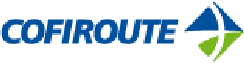 Durant la période de fonctionnement de la station d'enrobage, plusieurs dizaines de personnes se succèdent et travaillent dans la région, apportant ainsi une contribution temporaire à l'économie locale (sollicitation du commerce local, restaurants et des structures d'hébergement par les intervenants des chantiers successifs). Il s'agit donc d'effets positifs sur l'économie locale.L'exploitation a donc un impact temporaire et positif sur l'économie.Comme toute activité économique, la société participe également aux ressources des collectivités locales notamment par le biais de la Contribution économique territoriale et de la Taxe foncière.L'exploitation de la centrale a donc un impact direct et positif sur l'activité socio-économique locale.AGRICULTURE, SYLVICULTURE ET ACTIVITES LIEES AUX ETANGSIl n'y aura également aucun effet indirect sur les cultures les plus proches, ni sur les peuplements sylvicoles attenants au site, ni sur les activités liées aux étangs les plus proches. En effet, il convient de préciser que les rejets atmosphériques seront suffisamment inférieurs à la norme en vigueur, et les émissions de poussières seront suffisamment maîtrisées par un système d'arrosage (cf chapitre sur les mesures) pour que le développement des formations boisées, des cultures et des peuplements piscicoles soient affectés.Les travaux ne généreront aucun effet négatif direct et indirect sur les activités liées à l'exploitation agricole de ces milieux. En effet, rappelons que la station d'enrobage s'est implantée sur une plateforme pré-existante. Il n'y a donc eu à ce titre aucune consommation d'espace agricole ou forestier.TOURISMELa centrale d'enrobage est suffisamment éloignée des centres ou regroupements touristiques pour que l'activité de ces derniers puissent être affectée. De plus, rappelons que l'exploitation de la centrale d'enrobage est projetée à deux périodes de l'année, de mars à juin et de septembre à novembre, ce qui ne correspond pas à la période de pointe touristique (juillet-août).CIRCULATION ET DESSERTESTRAFICEn ce qui concerne le trafic lié aux transports de bitumes, fiouls ,fillers d'apport et granulats, la circulation empruntera la sortie n°12 de l’autoroute A10. En aucun cas, il ne s'agira d'emprunter les voiries rurales ne pouvant pas supporter le trafic des poids lourds. La signalisation sera rétablie là où elle ne l'est plus actuellement en accord avec les règles de police.Aucune mesure n'est à prévoir.APPROVISIONNEMENT DES MATERIAUX ET MATIERES PREMIERESLes granulats pour un tonnage de flux total de l’ordre de 100 000 tonnes sur la durée d’utilisation de l’usine d’enrobés mobile proviendront pour partie de carrières de roches massives et pour l’autre partie (environ 20% à 30%) d’agrégats d’enrobés issus du recyclage des fraisats collectés dans le cadre du rabotage des chaussées anciennes de l’autoroute faisant l’objet d’opérations d’entretien.Commune du Puiset (28) – Mise en service d’une centrale d’enrobage mobile (temporaire)	63ETUDE D’INCIDENCES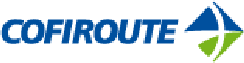 Lors de leur approvisionnement par route, le déstockage des granulats issus des carrières de roches massives correspondra au trafic suivant pendant environ 5 semaines soit 25 jours par période pressentie sur les 4 années de travaux:Transport route par camions : ~1000 t/jours soit équivalence 40 semi-remorques..Afin que la production d’enrobés ne soit pas perturbée par manque de granulats et d’agrégats, leurs stockages seront constitués pour partie, en fonction des formulations d’enrobés à fabriquer, avant le début des travaux et complété au fur et à mesure, notamment pour les agrégats d’enrobés dont le stockage est étroitement lié à l’avancement du chantier de rabotage.Préalablement stockés, ils sont destinés à être enrobés.Aucun matériau autre que ceux nécessaires à la confection de ces enrobés ne sera stocké sur la plateforme. Composition des granulats de carrière (à titre indicatif) :Sable 0/2 environ 16%Gravillons 2/6 environ 17%Gravillons 6/10 environ 20%Gravillons 10/14 environ 16%Et filler 1%Agrégats d’enrobés : 20%-30% au maximum selon les formules définitivement mises en oeuvreCes derniers constituant un déchet inerte (code 17 03 02), ils font l’objet d’un bordereau de suivi en application des dispositions réglementaires issues des arrêtés du 06/07/2011, 30/06/1997 notamment.L'acheminement des matériaux et des matières premières est susceptible de générer de légères perturbations de circulation au niveau des axes routiers empruntés (notamment sur la RD 31 ou la traversée de bourgs).Pour un tonnage théorique moyen à réaliser de 1000 t/jour, on peut établir un besoin de :Granulats (sable, gravier, cailloux, filler) : 950 TBitume à raison de 5% : 50TFioul lourd (séchage) : 6 m3GNR : 0,5 m3Soit une autonomie de 5,5 jours pour le bitume, 8 jours pour le fioul lourd et environ 20 jours pour le GNR. L’autonomie des granulats et agrégats étant gérée en amont.INCIDENCES DU TRAFIC SUR LA SANTE ET LA SECURITE PUBLIQUESIl y a lieu de noter que seul le trafic entrant et sortant de matières premières empruntera exclusivement la voie autoroutière limitant ainsi l’impact sur les voiries locales.Commune du Puiset (28) – Mise en service d’une centrale d’enrobage mobile (temporaire)	64ETUDE D’INCIDENCESLes vibrations liées au passage des camions ne sont ressenties que dans le voisinage immédiat de l'itinéraire emprunté (5 m s'il existe une continuité bâtie au niveau du sol). Compte tenu de leurs éloignements respectifs, les habitations les plus proches du site ne percevront donc pas le passage des camions.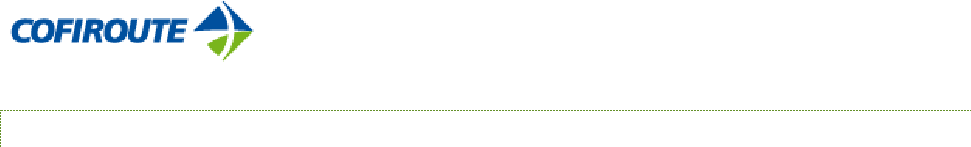 LES PROJECTIONSLes camions emprunteront les voiries citées précédemment et empruntées dans le cadre des chantiers depuis cette même plateforme. En raison de la mise en place des protocoles de chargement/déchargement, aucun incident de projection n'a été recensé ce qui montre l'efficacité des actions menées avec les transporteurs.LES POUSSIERES ET BOUESLes émissions de poussières sont favorisées par des conditions climatiques sèches et venteuses. Les principales sources de poussières liées au trafic proviendront de la circulation des camions, tant ceux livrant des matériaux que ceux en sortant à vide ou chargés d'enrobés et circulant dans l'emprise même du site sur les zones non imperméabilisées, préalablement à leur sortie sur les voies routières.Dans le cas d'une situation climatique totalement inverse consécutive à des épisodes pluvieux, la création de boues par le passage des camions et autres véhicules sur les zones non imperméabilisées de la plateforme peut être constatée sur le site.La propagation par les camions de poussières ou de boues formées sur le site d'exploitation est susceptible d'occasionner des salissures sur la voie publique.Néanmoins, la plateforme revêtue partiellement de matériaux stabilisés ou d’enrobés n’est pas de nature à produire des boues susceptibles de salir la voie publique.LES DEGRADATIONSLes impacts que l'évacuation des matériaux est susceptible d'occasionner sont liés à la salissure précédemment évoquées et à la dégradation de la chaussée résultant du trafic et à la sécurité. Les voies utilisées, autoroute A10 et bretelle sortie n°12 ALLAINES notamment sont des axes de liaisons supportant de façon régulière le trafic de poids lourds pour les besoins et approvisionnements locaux (desserte de la ville de Chartres).Quelques véhicules légers, les quelques professionnels extérieurs susceptibles d'intervenir sur le site (services d'entretien, ...) et quelques camions (approvisionnement en hydrocarbures, amenées/évacuation d'engins, ...) sont également susceptibles de circuler sur l'itinéraire routier qui permet d'accéder au site d'exploitation.Le site est fermé et télé surveillé (période d'inactivité) et, pour les périodes d'activité, se trouve surveillé par les permanents. Par ailleurs, les poids-lourds accédant et partant du site respectent scrupuleusement le code de la Route.À ce titre, la sécurité publique ne serait être impactée par le projet.Commune du Puiset (28) – Mise en service d’une centrale d’enrobage mobile (temporaire)	65ETUDE D’INCIDENCES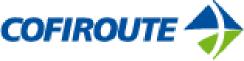 RISQUES TECHNOLOGIQUES ET TRANSPORT DE MATIERES DANGEREUSESIl n’y a pas de site SEVESO dans le périmètre de la plateforme.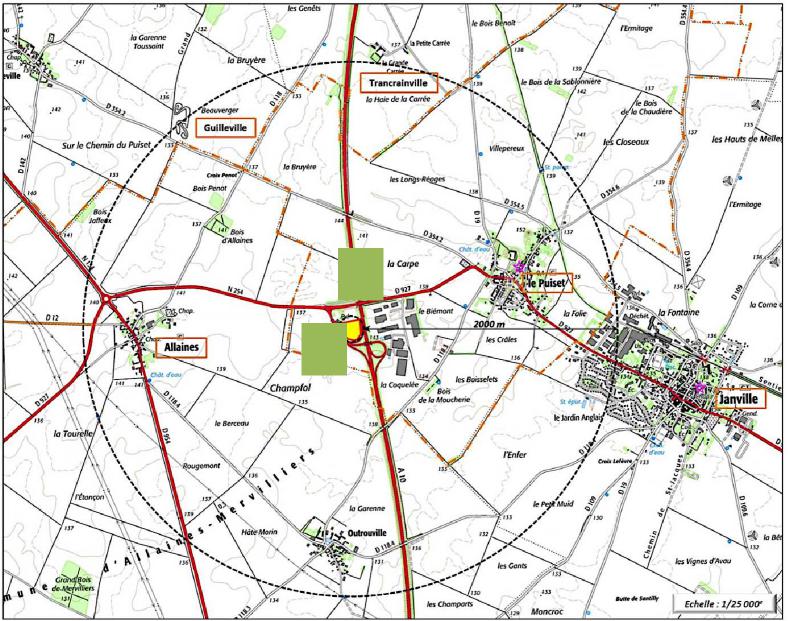 De même, il n'y a aucune interférence notable entre transport de matières dangereuses sur l'A10 et la centrale d'enrobage.PAYSAGECette centrale d'enrobage est une installation d'une hauteur maximale de 13 m pour la cheminée et les silos verticaux, et de 5 à 6 m pour les autres éléments. L’exploitation d’une centrale d’enrobage peut entraîner des modifications paysagères dans la mesure ou les éléments hauts de la centrale peuvent modifier l’aspect des lieux.Le site sur lequel sera implantée la plateforme d’enrobage a déjà fait l’objet d’installation du même type pour la construction de l’autoroute ou pour des travaux d’entretien de celle-ci.INCIDENCE PAYSAGERE DU PROJETDes prises de vues initiales ont été réalisées, le site était occupé par une centrale temporaire au moment des prises de vue. La présence de cette installation permet de comprendre l’articulation paysagère du projet de centrale.Les prises de vues sont répertoriées sur le plan ci-dessous.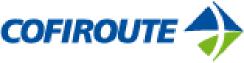 La perception momentanée et fugitive d'un site "industriel" en haut du pont qui enjambe l’A10 à proximité d’une zone d’activité n'induit pas d'impact majeur sur le paysage.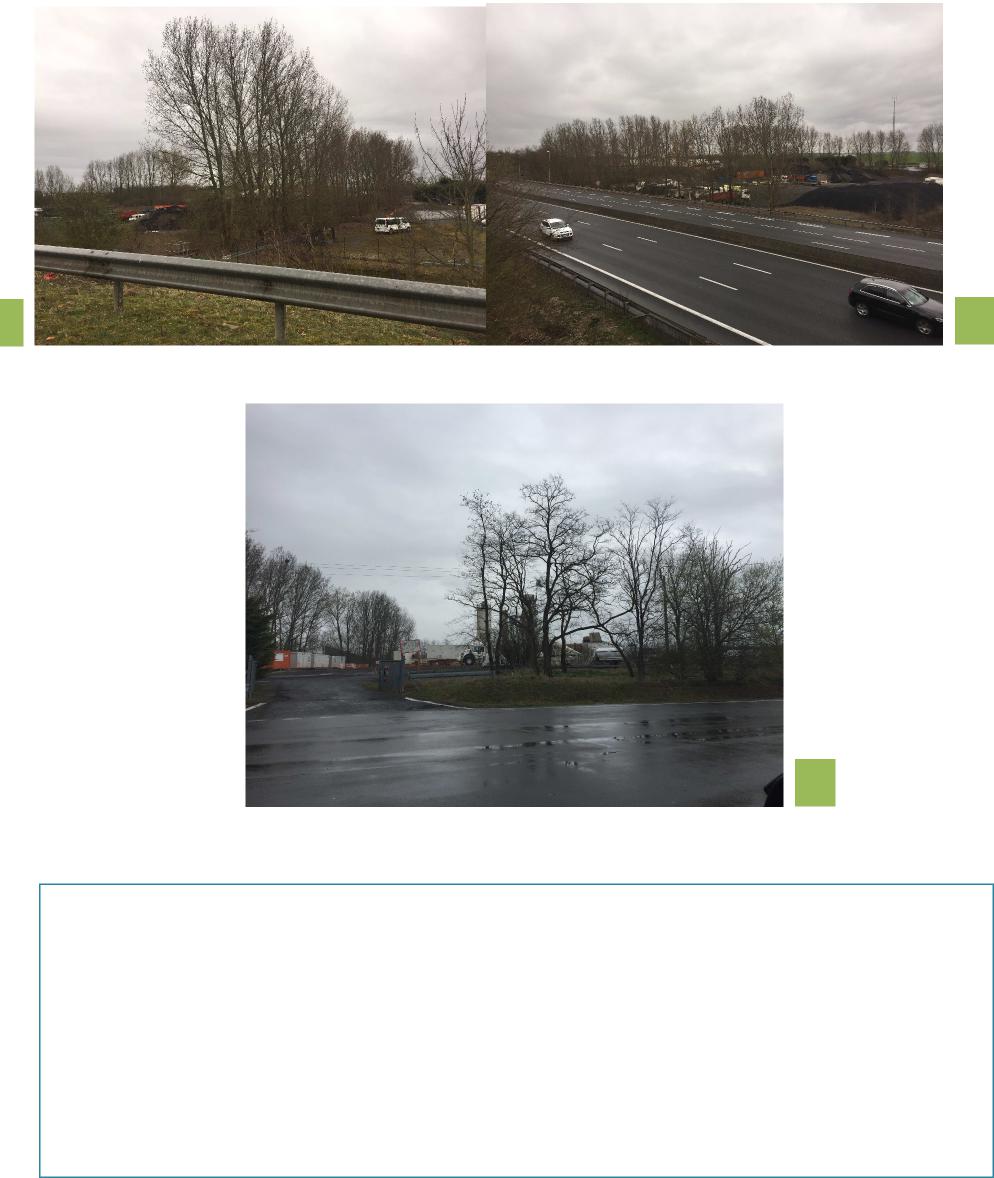 Aucune mesure n’est à envisager.Commune du Puiset (28) – Mise en service d’une centrale d’enrobage mobile (temporaire)	67ETUDE D’INCIDENCES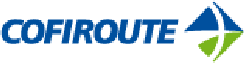 POLLUTIONS ET NUISANCESPOLLUTION ATMOSPHERIQUELes contrôles des émissions gazeuses régulièrement réalisées sur des installations identiques ont donné des résultats qui situent les valeurs en dessous des 50 mg/Nm3 actuellement réglementaires pour ce genre d'activité.Une mesure de contrôle des rejets atmosphériques (poussières, O2, C02, Indice pondéral, CO, COV, NO+N02 en équivalent N02, S02+ S03) sera réalisée au début de chaque nouvelle période annuelle de fabrication aux fins de contrôle de l'efficacité des appareils d'épurations de l'air rejeté.Conformément aux prescriptions, le rapport sera tenu à la disposition des services qui en feront la demande.Les émissions gaz à effet de serre de la plateforme représenteront annuellement environ 1575 Tonnes éq CO2.LES ODEURSL'expérience en matière d'utilisation de ce type de centrale montre que les odeurs émanant de la combustion des divers produits sont très faibles et perceptibles uniquement au niveau de la centrale. Sur ce point particulier, seul l'enrobé bitumineux chaud, constitué d'un mélange de granulats et de bitume est une source possible d'odeurs.Les camions chargés d'enrobé seront, avant leur sortie du site, bâchés pour en limiter le refroidissement. Cette précaution limitera de facto, les émanations olfactives indésirables.STOCKAGE DES HYDROCARBURESLE BITUMECelui-ci est stocké dans les deux citernes calorifugées dont une, la citerne mère qui est mixte, possède plusieurs compartiments. Sont éventuellement à craindre des fuites et leurs conséquences.L'EMULSION DE BITUMEL'émulsion de bitume est stockée dans une citerne, elle-même contenue dans un container sur châssis routier, indépendant du poste d'enrobage.LE F.O.L. ET LE GNR.Ceux-ci sont également stockés dans deux compartiments de la citerne mère. Les fuites ainsi que leurs conséquences sont également à prévenir.Ces produits sont stockés sur rétention aux fins de pallier ces éventuels risques de fuites.STOCKS DE MATERIAUX BRUTSLes stockages des matériaux en provenance de la carrière retenue seront constitués en majeure partie en amont du démarrage de chacune des tranches de travaux.Des mesures devront toutefois être prises, en ce qui concerne la disposition des stocks de sables fillerisés, afin qu'ils ne soient pas exposés aux vents dominants susceptibles d'occasionner des envols.Commune du Puiset (28) – Mise en service d’une centrale d’enrobage mobile (temporaire)	68ETUDE D’INCIDENCES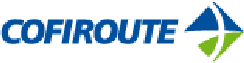 SOUS-PRODUITS ISSUS DE L’ACTIVITEPRODUCTION DE DECHETS ET MODE D’ELIMINATIONL'activité d'ensemble d'une centrale d'enrobage génère un certain nombre de déchets qui se devront d'être traités suivant les filières adaptées.Il y a notamment la nécessité de procéder aux contrôles liés à la qualité des matériaux produits, des analyses sur les enrobés sont nécessaires; l'utilisation d'un solvant pétrolier (perchloréthylène), très fluide, est indispensable pour leurs réalisations. Il y a toutefois lieu de préciser que selon le cas, ces contrôles et analyses sont effectués dans le laboratoire fixe de l'entreprise, extérieur au site.D'autre part les activités sur le site seront à l'origine de la production de :déchets ménagers (liés à la présence du personnel) ;déchets spéciaux et résidus métalliques (matériels usagés, aérosols, bidons souillés, huiles usagées, filtres, ...) ;boues de curage du débourbeur-déshuileur.DECHETS MENAGERSIl s'agit des déchets produits par le personnel intervenant sur le site (restes de repas, emballages divers, plastiques, cartons, ...).DECHETS SPECIAUX ET RESIDUS METALLIQUESLes déchets spéciaux et résidus métalliques produits sur l'installation sont essentiellement constitués :par les pièces d'usure des engins : dents de godets de la chargeuse, ...;par des déchets et des résidus métalliques divers : pièces usagées, fragments de tôle...par les fillers de dépoussiérageLe volume ou les quantités produites annuellement par l'installation est fourni dans le tableau suivant (schéma de suivi du traitement des déchets).LES BOUES DU DEBOURBEUR-DESHUILEURLes eaux ruisselant sur la plateforme sont dirigées vers un séparateur à hydrocarbures puis un bassin d’infiltration. Les quantités produites et le mode d’élimination de ces déchets sont également présentés dans le schéma ci-après.SOUS-PRODUITS ISSUS DES PROCEDES DE FABRICATIONLes débuts et les fins de production, aussi appelés « blancs de poste », seront directement recyclés par la centrale d’enrobage en cours de production.De la même façon, les poussières issues du décolmatage des manches du filtre « fines » seront récupérées et directement réintroduites dans le processus de fabrication.Les blancs de poste et les fines ne seront donc pas considérés dans la suite de l’étude comme des déchets dans la mesure où ils trouvent une utilisation rapidement dans le process de fabrication des enrobés routiers et neCommune du Puiset (28) – Mise en service d’une centrale d’enrobage mobile (temporaire)	69ETUDE D’INCIDENCES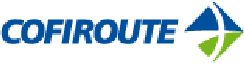 nécessitent préalablement pas de transport, pas de stockage en containers « déchets ». Ils ne présentent par ailleurs pas de caractère dangereux.TABLEAU DE SYNTHESE DU TRAITEMENT DES DECHETSNUISANCES SONORESLE BRUIT CADRE REGLEMENTAIREL'arrêté ministériel du 23 janvier 1997 prévoit que l'émergence est la différence entre les niveaux de pression continue équivalent pondérés à du bruit ambiant (installation en fonctionnement) et du bruit résiduel (en l'absence du bruit généré par l'installation),Les zones à émergences réglementées concernent:> l’intérieur des immeubles habités ou occupés par des tiers, existants à la date de l'arrêté d'autorisation de l'installation et leurs parties extérieures éventuelles les plus proches (cour, jardin, terrasse),> les zones constructibles définies par des documents d'urbanisme opposables aux tiers et publiés à la date de l'arrêté d'autorisation,> l'intérieur des immeubles occupés ou habités par des tiers qui ont été implantés après la date de l'arrêté d'autorisation dans les zones constructibles définies ci- dessus, et leurs parties extérieures éventuelles les plus proches (cour, terrasse, jardin) à l'exclusion de celles des immeubles implantés dans les zones destinées à recevoir des activités artisanales ou industrielles.L'installation est construite, équipée et exploitée de façon que son fonctionnement ne puisse être à l'origine de bruits transmis par voie aérienne ou solidienne susceptibles de compromettre la santé ou la sécurité du voisinage ou de constituer une nuisance pour celui-ci. Ses émissions sonores ne doivent pasCommune du Puiset (28) – Mise en service d’une centrale d’enrobage mobile (temporaire)	70ETUDE D’INCIDENCES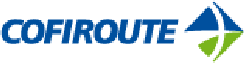 engendrer une émergence supérieure aux valeurs limites admissibles fixées dans le tableau ci-après dans les zones où celle-ci est réglementée:Les niveaux de bruit à ne pas dépasser en limites de propriété de l'établissement ne peuvent excéder 70 dB(A) en période jour et 60 dB(A) en période nuit, sauf si le bruit résiduel pour la période considérée est supérieur à cette limite.Commune du Puiset (28) – Mise en service d’une centrale d’enrobage mobile (temporaire)	71ETUDE D’INCIDENCES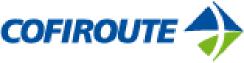 EVALUATION PROPAGATION DU BRUIT EMIS PAR LA CENTRALE D’ENROBAGE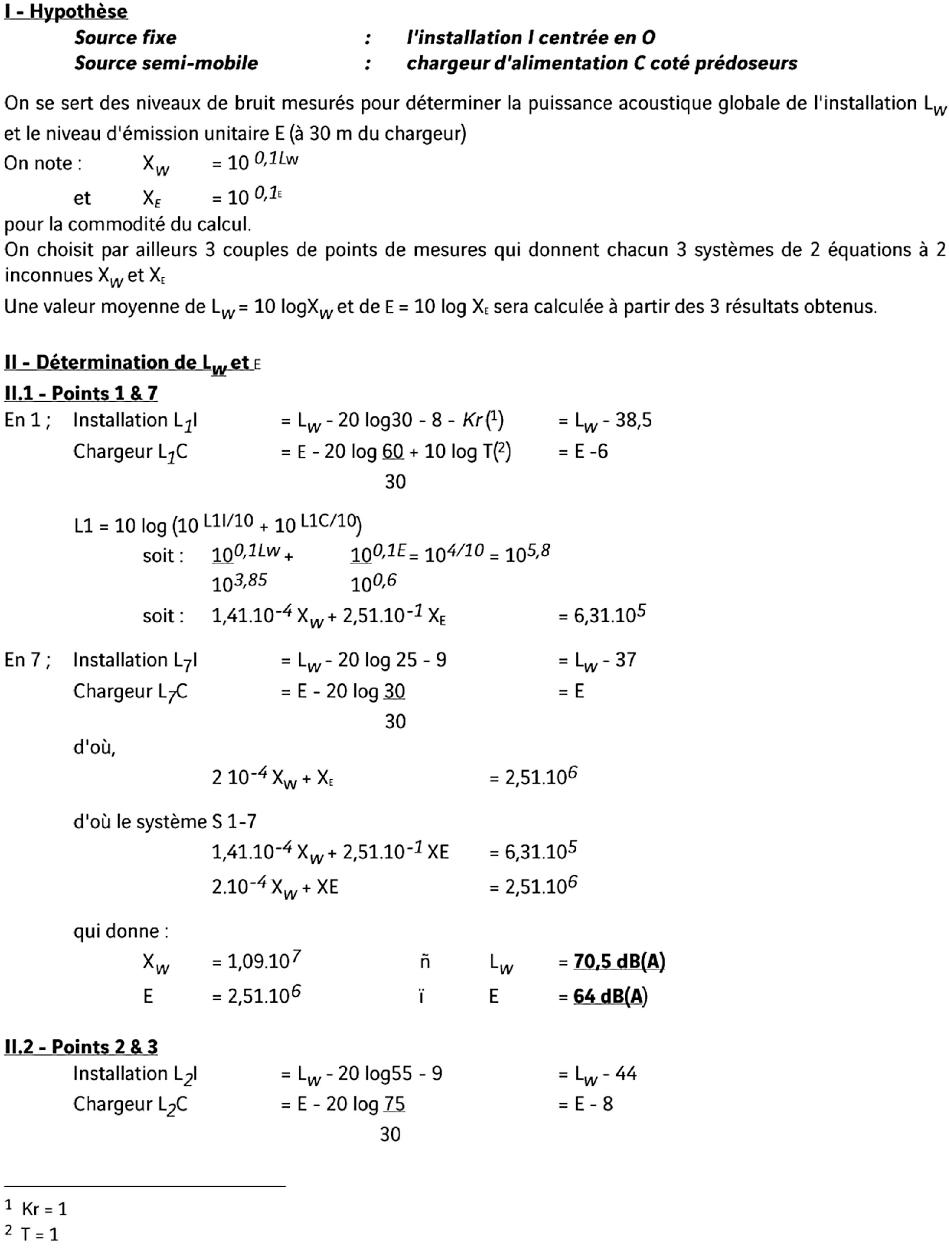 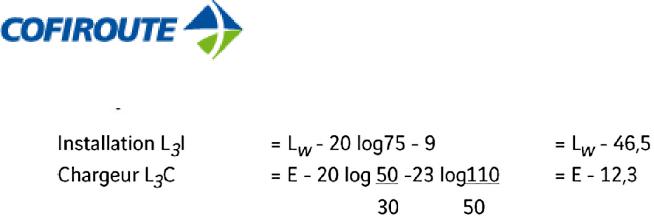 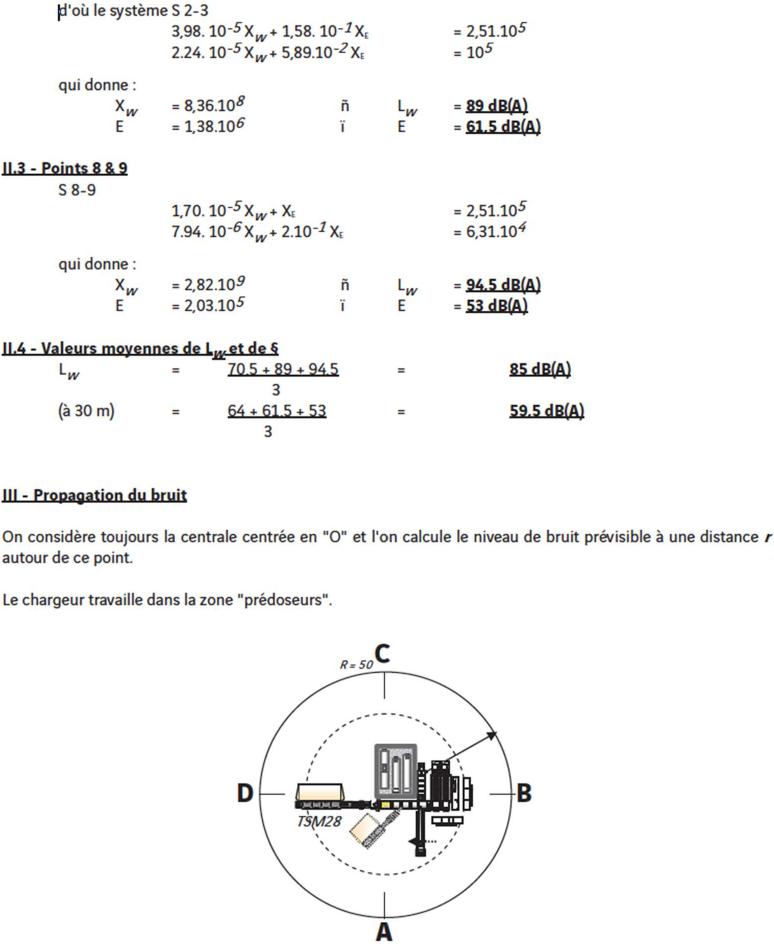 Commune du Puiset (28) – Mise en service d’une centrale d’enrobage mobile (temporaire)	73ETUDE D’INCIDENCES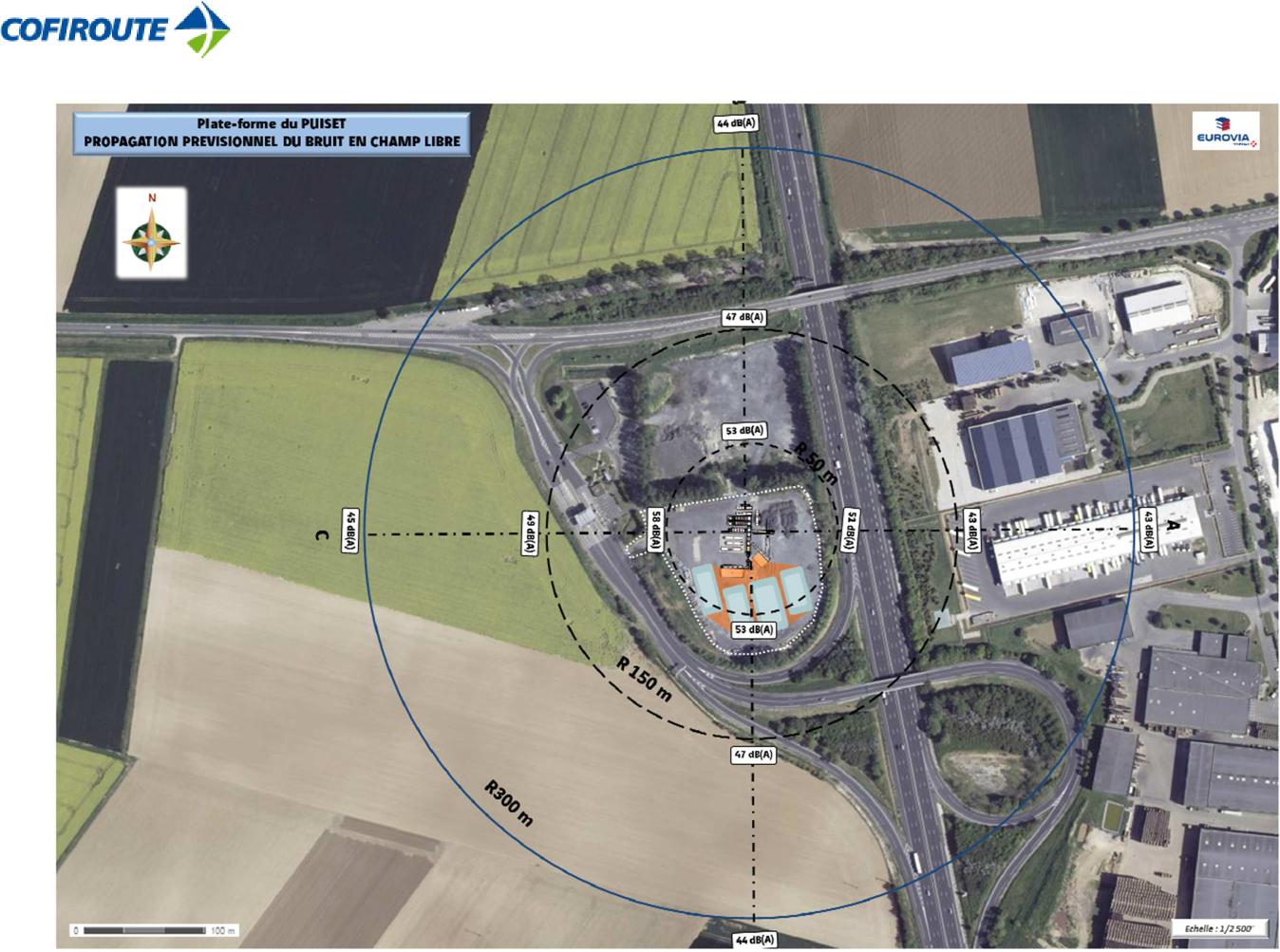 Commune du Puiset (28) – Mise en service d’une centrale d’enrobage temporaire	74ETUDE D’INCIDENCES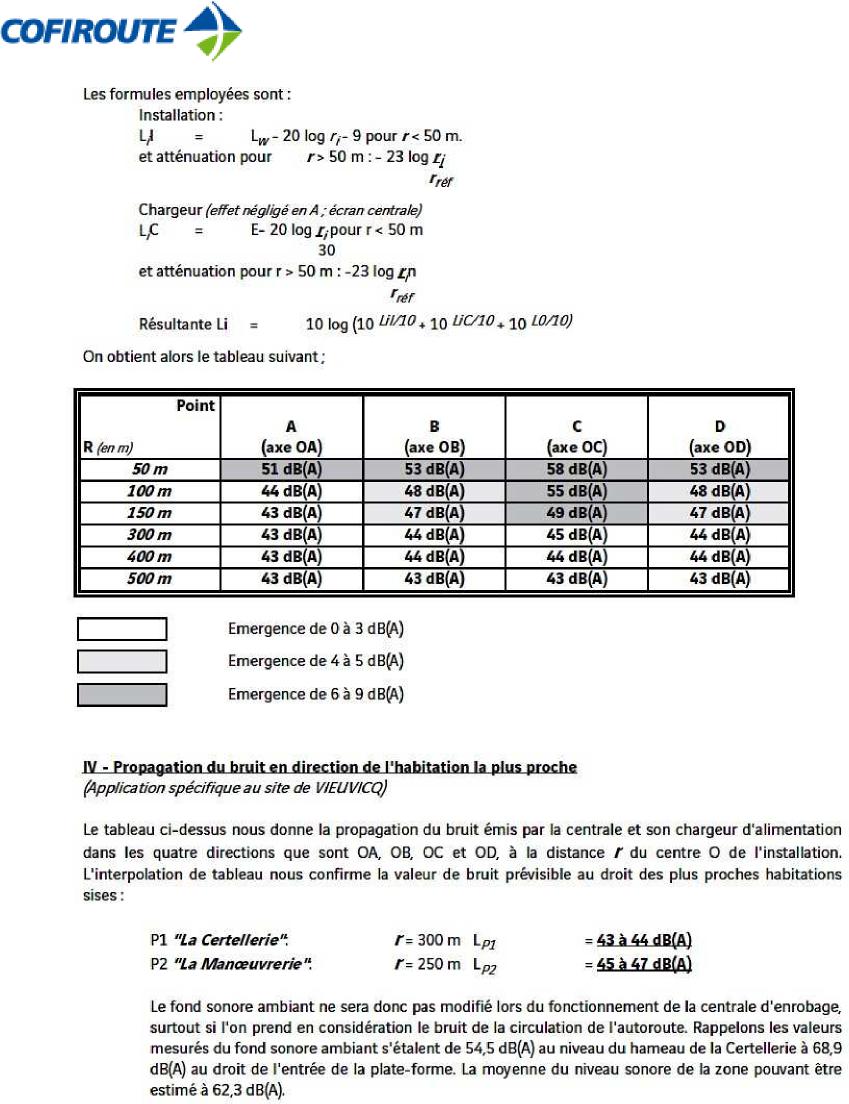 CONTRAINTES ET SERVITUDESDOCUMENT D'URBANISMELe site est conforme avec le droit de l'urbanisme et au PLU de la commune d’implantation LE PUISET. Aucune mesure n'est donc à prévoir.CAPTAGES AEPLe site n'est pas inscrit dans un quelconque périmètre de protection d'installation prélevant des eaux pour l'AEP. Concernant les deux forages situés à proximité du site, aucune donnée n’est disponible. Des mesures de protection des eaux seront prises pour éviter toute pollution du sol et des eaux (Produits polluants sur rétention et gestion des eaux pluviales du site).Commune du Puiset (28) – Mise en service d’une centrale d’enrobage temporaire	75ETUDE D’INCIDENCES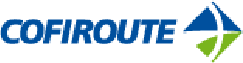 SERVITUDESAu vu des servitudes énoncées, tant celles d'urbanisme que celles liées à la protection de l'environnement dans son ensemble, il n'y a pas de contraintes particulières à appliquer pour la mise en service de ce projet d'installation autres que celles résultant de l'application de la réglementation sur les installations classées.PATRIMOINELa plateforme d'enrobage ne s'inscrit dans aucun périmètre de protection de monument historique, aucun site classé ou inscrit, aucune Zone de Protection du Patrimoine Architectural, Urbain et Paysager. Aucune mesure n'est donc à prévoir.Commune du Puiset (28) – Mise en service d’une centrale d’enrobage temporaire	76ETUDE D’INCIDENCES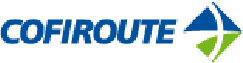 SYNTHESE DES EFFETS NEGATIFS OU POSITIFS, TEMPORAIRES OU PERMANENTS DU PROJETDans le tableau ci-dessous sont repris les impacts positifs ou négatifs du projet ; les impacts considérés comme nuls, négligeables ou très faibles n'ont pas été pris en compte. Il s'agit par ailleurs des effets du projet avant la mise en œuvre des mesures de suppression, de réduction ou de compensation telles que décrites au chapitre 7.Commune du Puiset (28) – Mise en service d’une centrale d’enrobage temporaire	77ETUDE D’INCIDENCES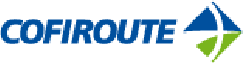 INTERACTION ET ADDITION DES EFFETS ENTRE EUXCommune du Puiset (28) – Mise en service d’une centrale d’enrobage temporaire	78ETUDE D’INCIDENCES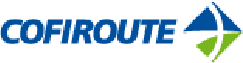 Au regard des effets susvisés, COFIROUTE a d’ores et déjà mis en œuvre ou prévu de mettre en œuvre des mesures spécifiques en vue de supprimer, limiter ou, le cas échéant, compenser chacun de ces effets (voir CHAPITRE 7). Chacune de ces mesures diminuera également les effets de l’activité́ sur les autres milieux impactés.Commune du Puiset (28) – Mise en service d’une centrale d’enrobage temporaire	79ETUDE D’INCIDENCES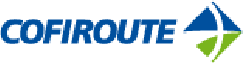 4-ANALYSE DES EFFETS CUMULES DUPROJET AVEC D’AUTRES PROJETSCONNUSCommune du Puiset (28) – Mise en service d’une centrale d’enrobage temporaire	80ETUDE D’INCIDENCES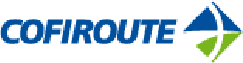 Les projets à prendre en compte en vue de l’analyse cumulée avec le projet sont définis à l'article R. 122-5 au Code de l'Environnement. Il s'agit des projets qui, lors du dépôt de la présente étude d'impact :"ont fait l'objet d'un document d'incidences au titre de l'article R. 214-6 et d'une enquête publique,ont fait l'objet d'une étude d'impact au titre du présent code et pour lesquels un avis de l'autorité administrative de l'Etat compétente en matière d'environnement a été rendu public.Sont exclus les projets ayant fait l'objet d'un arrêté au titre des articles R. 214-6 à R. 214-31 mentionnant un délai et devenu caduc, ceux dont la décision d'autorisation, d'approbation ou d'exécution est devenue caduque, dont l'enquête publique n'est plus valable ainsi que ceux qui ont été officiellement abandonnés par le pétitionnaire ou le maître d'ouvrage".Il n’y a pas de projet de ce type en cours dans le périmètre d’étude du présent projet.Commune du Puiset (28) – Mise en service d’une centrale d’enrobage temporaire	81ETUDE D’INCIDENCES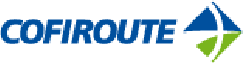 5-RAISONS POUR LEQUEL LE PROJET AETE RETENUCommune du Puiset (28) – Mise en service d’une centrale d’enrobage temporaire	82ETUDE D’INCIDENCES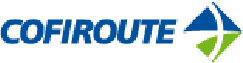 Dans le cadre de son programme pluriannuel de travaux de réfection des chaussées du patrimoine autoroutier qui lui est concédé, la société COFIROUTE engage un programme de travaux conséquents sur l'autoroute A 10 sur l’axe Ponthévrard-OrléansDans le cadre de ce programme de travaux à venir, la société COFIROUTE, société concessionnaire et maitre d'ouvrage, va installer sur l’année 2018 une centrale d'enrobage temporaire (6 mois renouvelable une fois) sur cette plateforme existante, construite lors de la création de l'A 10.Le tonnage à réaliser est de l'ordre de 100 000 tonnes réparties sur deux périodes (mars-juin et septembre-novembre) sur 2018.CRITERES GEOGRAPHIQUESLa plateforme est positionnée à proximité de la sortie DU PUISET/ALLAINES n°12 dans une emprise foncière intégrée à la concession et jouxtant l'autoroute A 10.Son positionnement et son accessibilité, non seulement de l'autoroute par des accès de services mais également de la voie d'accès routière, lui assurent son autonomie.Elle est par ailleurs très excentrée des zones d'habitations.CRITERES ECONOMIQUES ET TECHNIQUESDe par sa position géographique et sa surface utile, cette plateforme permet d'y positionner l'installation, et d'y stocker à proximité les granulats nécessaires.Cette implantation à proximité des lieux d'utilisation permet également d'éviter des baisses de températures des enrobés fabriqués, par des distances de transports importantes, en réduisant les coûts énergétiques et le nombre de camions pris en compte dans la rotation.La capacité de production de l'installation projetée d'une part, la proximité du chantier également générateur de fraisats d'autre part, ainsi que les conditions de dessertes, constituent les principaux critères économiques.En complément, la présence de personnels pour la réalisation de ce chantier contribuera à l'économie locale en sollicitant les commerces de proximité dont ceux de la restauration et de l'hébergement.CRITERES SOCIAUX LIES A LA PRESENCE HUMAINEOutre la qualité du milieu naturel pour lequel des mesures ont été prises, ce sont les nuisances aux riverains qu'il convient de réduire à des seuils tolérables. Il apparaît que les mesures envisagées sur le site sont de nature à préserver les intérêts des personnes et des biens en ce sens où les plus proches habitations sont éloignées de plus de 1000 mètres.CRITERES ENVIRONNEMENTAUXÉtant donné qu'il n'y aura aucune destruction d'habitats naturels, l'installation étant mise en œuvre sur une plateforme anthropique existante, les impacts sur la faune et la flore seront limités et d'ordre local. Le projet ne porte pas atteinte à des zones d'intérêts au titre des directives « Oiseaux » et «Habitats».Commune du Puiset (28) – Mise en service d’une centrale d’enrobage temporaire	83ETUDE D’INCIDENCES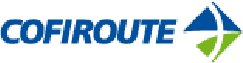 Les qualités des eaux superficielles seront maintenues du fait des mesures prises et prévues pour la poursuite de l'activité. Absence de cours d’eau à proximité directe de la plateforme.Il n'y aura pas d'impact sensible sur les eaux souterraines.Sur le plan strict de l'environnement, il apparaît moins dommageable de s'installer sur cette plateforme existante, plutôt que d'en créer une nouvelle qui pourrait amputer de nouvelles surfaces naturelles dans cette région biologiquement sensible (Zone NATURA 2000).L'éloignement des zones d'habitations constitue un élément favorable, notamment dans le sens des émissions sonores. Les aires de stockage et l'installation resteront très peu perceptibles depuis les voies de circulation locales.CHOIX DU PROJET DE REMISE EN ETATLe choix de la remise en état découle d'impératifs techniques. Cette plateforme créée et utilisée pour les besoins de l'exploitation de l'autoroute sera remise dans son état d’origine.L'emplacement occupé par l'installation et les stocks de matériaux sera rendu propre et dégagé de tout vestige lié à l'activité du poste :le sol et les abords seront débarrassés de toute trace liée à l'activité précédente,les bacs de rétention seront nettoyés et les matériaux éventuellement souillés ou pollués résultant de ce nettoyage seront évacués vers une filière appropriée.les résidus d'exploitation, de laboratoire et les déchets divers seront évacués vers un lieu de traitement spécialisé,les résidus des stocks de granulats seront également évacués.En fin d’exploitation, la société́ utilisatrice fera procéder à un diagnostic de la qualité́ des sols restitués sur demande du Préfet.L’état du sol actuel (initial) sera à rapprocher de l’état du sol à restitution. La société utilisatrice enlèvera toute pollution complémentaire du fait de son exploitation.Un diagnostic environnemental a été réalisé en Avril 2017 par ANTEA GROUP afin de caractériser la qualité des sols au droit du terrain lequel a déjà été occupé par une centrale à enrobés (document 5, annexe 1).Dix sondages de sol ont été réalisés en Avril 2017 à proximité des sources potentielles de pollution identifiées : centrale à enrobés mobile, zone de dépôts de matériels/bennes, zone de dépôts de matériaux (tas d’enrobés présents).Au regard des activités du site prises en compte (centrale d’enrobage), des résultats de l’étude historique, documentaire et de vulnérabilité ainsi que des informations issues des investigations de terrain et des résultats analytiques, Antea Group ne recommande pas d’action particulière.Cependant, dans l’hypothèse de travaux de terrassement ou d’un réaménagement de la plateforme, il conviendra de porter une attention particulière aux terres excavées afin de sélectionner les filières d’élimination appropriées, étant donnée la présence d’hydrocarbures totaux et d’hydrocarbures aromatique polycycliques en concentration modéré à faible à proximité directe de la centrale mobile ou d’un tas d’enrobés.Commune du Puiset (28) – Mise en service d’une centrale d’enrobage temporaire	84ETUDE D’INCIDENCES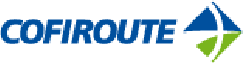 Commune du Puiset (28) – Mise en service d’une centrale d’enrobage temporaire	85ETUDE D’INCIDENCES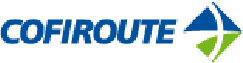 Le site d'implantation de la station d'enrobage est situé sur la commune DU PUISET (28).SCHEMA DE COHERENCE TERRITORIALELe SCOT est un document d'urbanisme qui détermine, à l'échelle de plusieurs communes ou groupements de communes, un projet de territoire visant à mettre en cohérence l'ensemble des politiques sectorielles notamment en matière d'urbanisme, d'habitat, de déplacements et d'équipements commerciaux, dans un environnement préservé et valorisé.Afin de mieux " penser " le développement, le SCOT sert de référence pour les différentes politiques publiques qui doivent être compatibles avec le SCOT, en particulier les Plans Locaux d'Urbanisme (PLU).Pas SCOT applicable sur la zone concernée.PLAN LOCAL D’URBANISMERappelons que la commune DU PUISET est dotée d'un Plan local d’urbanisme, approuvé le 3 Juillet 2009 qui classe la zone de la plateforme en A qui autorise ce type d’installation. Le projet est donc compatible avec le document d’urbanisme local en vigueur.SCHEMA DIRECTEUR D’AMENAGEMENT ET DE GESTION DES EAUX LOIRE BRETAGNERappelons que le présent projet est situé sur le bassin versant du Schéma Directeur d'Aménagement et de Gestion des Eaux (SDAGE) Loire-Bretagne. Le comité de bassin a adopté le 4 novembre 2015 le schéma directeur d’aménagement et de gestion des eaux (SDAGE) pour les années 2016 à 2021 et a émis un avis favorable sur le programme de mesures correspondant. L’arrêté du préfet coordonnateur de bassin en date du 18 novembre approuve le SDAGE et arrête le programme de mesures.Les orientations et les dispositions du SDAGE sont opposables à toutes les décisions administratives prises dans le domaine de l'eau. En droit administratif, on considère qu'une décision est compatible si elle ne remet pas en cause les objectifs ou les orientations fondamentales d'un document de rang supérieur.L'installation de la station d'enrobage sur la commune DU PUISET est concernée par les grandes orientations suivantes du SDAGE Loire-Bretagne :Notamment le Chapitre 3 réduire la pollution organique et bactériologique et plus particulièrement les dispositions suivantes  :3A Poursuivre la réduction des rejets directs des polluants organiques et notamment du phosphore L’installation n’est pas concernée par les dispositions relatives à l’orientation 3.A car elle ne rejette pas de phosphore.3D Maîtriser les eaux pluviales par la mise en place d’une gestion intégréeLes rejets d’eaux pluviales dans les réseaux unitaires peuvent perturber fortement le transfert de la pollution vers la station d’épuration. Les ouvrages spécifiques qui doivent assurer la maîtrise du transfert des effluents ne sont pas toujours suffisants. Mieux adaptée, la gestion intégrée des eaux pluviales incite à travailler sur l’ensemble du cycle de l’eau d’un territoire. Elle vise principalement à :intégrer l’eau dans la ville,maîtriser les inondations,Commune du Puiset (28) – Mise en service d’une centrale d’enrobage temporaire	86ETUDE D’INCIDENCES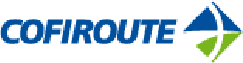 éviter que l’eau de pluie ne se charge en polluants,réduire les débits collectés pollués et les débits rejetés au réseau et au milieu naturel, • adapter nos territoires aux effets du changement climatique.Les dispositions prévoient :3D-1 La prévention du ruissellement et de la pollution dans le cadre des aménagements3D-2 De réduire les rejets d’eau de ruissellement dans les réseaux d’eaux pluviales3D-3 De traiter la pollution des rejets d’eaux pluviales pour les nouveaux ouvragesNotamment le Chapitre 5 maîtriser et réduire les pollutions dues aux substances dangereuses et plus particulièrement les dispositions suivantes  :5B Réduire les émissions en privilégiant les actions préventivesLa réduction à la source des rejets de substances dangereuses est à privilégier. Cette démarche est déjà̀ engagée dans l’industrie et l’artisanat.Cette orientation notamment la disposition suivante :5B-1 Des objectifs de réduction des émissions de substances dangereuses d’intérêt pour le bassin Loire-BretagnePour être compatible avec les grandes orientations du SDAGE Loire-Bretagne, l'installation actuelle de la station d'enrobage devra maîtriser au mieux les risques de pollution du réseau hydrographique aval et répondre aux dispositions du SDAGE sur les points qui la concerne.Dans le tableau ci-dessous sont présentées les dispositions envisagées sur le site afin de répondre aux enjeux du SDAGE 2016-2021.Commune du Puiset (28) – Mise en service d’une centrale d’enrobage temporaire	87ETUDE D’INCIDENCES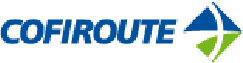 SCHEMA D’AMENAGEMENT ET DE GESTION DES EAUX NAPPE DE BEAUCERappelons que le SAGE (Schéma d’Aménagement et de Gestion des Eaux) se compose de deux documentsopposables aux décisions administratives prises dans le domaine de l'eau (cf. Chapitre I - État initial) :-	le Plan d'Aménagement et de Gestion Durable de la Ressource en eau (PAGD)-	le Règlement.Le PAGD détermine les objectifs à atteindre sur le bassin versant et les moyens de le faire.Le règlement quant à lui, contient des règles qui s'imposent directement à toute personne publique ou privée pour l'exécution de toutes les installations, travaux ouvrages ou activités de la nomenclature annexée à l'article R214-1 du code de l'environnement.Le SAGE a été approuvé par arrêté préfectoral le 11 Juin 2013. 5 objectifs spécifiques ont été fixés :Gérer quantitativement la ressourceAssurer durablement la qualité de la ressourceProtéger le milieu naturelPrévenir et gérer les risques de ruissellement et d’inondationPartager et appliquer le SAGECommune du Puiset (28) – Mise en service d’une centrale d’enrobage temporaire	88ETUDE D’INCIDENCES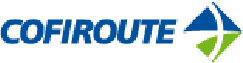 La plateforme devra répondre notamment aux objectifs de qualité de l’eau et de préservation de la ressource Aucun prélèvement dans le milieu ne sera réalisé. Les rejets de voirie sont traités dans un bassin de décantation, dans un débourbeur-déshuileur avant rejet au milieu naturel.L’apport en eau potable et la gestion des eaux usées se font en totale autonomie par transport en cuve.Par ailleurs, les déchets diffus en quantité dispersée issus de l’activité sont gérés suivant des filières de collecte et de traitement conformes à la réglementation.SCHEMA REGIONAL DE COHERENCE ECOLOGIQUE (SRCE)Le Schéma Régional de Cohérence Écologique a été instauré par la loi Grenelle 2 dans l'objectif de freiner la perte de biodiversité par la reconstitution d'un réseau écologique fonctionnel. Il est élaboré conjointement par la Région et l'État en association avec un comité régional TVB (Trame Verte et Bleue).Conformément à l'article L.371-3 du Code de l'Environnement, le SRCE constitue un document cadre régional.Le SRCE décline la Trame Verte et Bleue à l'échelle régionale. Il a été adopté par délibération du Conseil Régional du 19 décembre 2014 et par arrêté préfectoral n°15.009 du 16 janvier 2015.On peut cependant conclure que la plateforme ne fait pas l’objet de réservoir de la biodiversité.PLAN DE PROTECTION DE L’ATMOSPHERE (PPA), LA ZONE D’ACTION PRIORITAIRE (ZAPA), LE SCHEMA REGIONAL DU CLIMAT, DE L’AIR ET DE L’ENERGIE (SRCAE)La mise en place du dispositif lié au PPA n'est pas encore effective et il apparaît qu'en région Centre, seules deux villes soient concernées, celle de Tours et d'Orléans (PPA arrêtés du 04/07/2012).Pas de ZAPA en région Centre.Le Préfet de la région Centre a validé le SRCAE par l'arrêté préfectoral N° 12.120 du 28 juin 2012.LE PUISET ne fait pas partie de la liste des communes sensibles au titre de la qualité de l’air reprises dans le SRCAE.Par son choix de process de fabrication intégrant des granulats de recyclage (fraisats) la société intègre notamment la réduction des émissions de GES.Par ailleurs, les rejets atmosphériques du site sont contraints dans le cadre d’analyses réglementaires et des contrôles rigoureux à atteindre les objectifs fixés par la réglementation.PLAN REGIONAL D’ELIMINATION DES DECHETS DANGEREUX (PREDD)La réduction, le tri des déchets ainsi que leur élimination par des filières agréées sera mis en place sur le site DU PUISET ;La recherche d'une diminution de ces déchets chaque fois que cela est possible est mise en œuvre. Le suivi des déchets est assuré avec la retranscription des filières utilisées et la production de bordereau de suivi de déchets. Les exutoires sont identifiés et leur conformité réglementaire est vérifiée au travers de leur arrêté préfectoral.Cette démarche est cohérente avec les objectifs du PREDD adopté en janvier 2010.Commune du Puiset (28) – Mise en service d’une centrale d’enrobage temporaire	89ETUDE D’INCIDENCES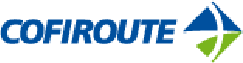 PLAN DEPARTEMENTAL DE PREVENTION ET DE GESTION DES DECHETS NON DANGEREUX (PEDMA)Les déchets non dangereux résultant de la présence humaine sur le site seront pris en charge conformément à la réglementation en vigueur localement et dans le cadre de ce plan.Le tri de ces déchets et leur élimination par des filières agréées sera mis en place sur ce site. La recherche d'une diminution de ces déchets chaque fois que cela est possible est mise en œuvre notamment pour ce qui concerne les emballages.PLAN DE PREVENTION DES RISQUES TECHNOLOGIQUES (PPRT)Aucun site SEVESO n’est répertorié sur la commune DU PUISET.PLAN DE PREVENTION POUR LES INONDATIONS (PPRI)La commune DU PUISET n'est pas liée par un PPRI, le site étant largement positionné en dehors de zones susceptibles d'être affectées par le risque d'inondation.SCHEMA DEPARTEMENTAL DES CARRIERES (SDC)Le projet n'est pas concerné par ce sujet.PROGRAMME NITRATESL’arrêté établissant le Programme d’Actions Régional en vue de la protection des eaux contre la pollution par les nitrates d’origine agricole pour la région Centre a été signé le 28 mai 2014 suite à sa mise en consultation du 7 avril au 7 mai 2014.La commune DU PUISET est incluse dans une zone sensible dans le cadre de ce plan d’actions régional.Les nitrates concernant principalement les activités agricoles, l’activité de la plateforme n’aura pas d’incidence sur la sensibilité de cette zone.Commune du Puiset (28) – Mise en service d’une centrale d’enrobage temporaire	90ETUDE D’INCIDENCES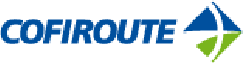 7-MESURES PREVUES POUR SUPPRIMERREDUIRE OU COMPENSER LES EFFETSDOMMAGEABLES DU PROJET SURL’ENVIRONNEMENT/ ESTIMATION DESDEPENSES CORRESPONDANTESCommune du Puiset (28) – Mise en service d’une centrale d’enrobage temporaire	91ETUDE D’INCIDENCES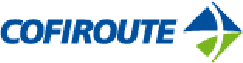 MESURES SUR LE MILIEU PHYSIQUEINFLUENCES CLIMATIQUESIl faudra prendre en compte un entretien régulier des pistes et aires de circulation de la plateforme pour éviter la propagation de poussières vers les parcelles environnantes.Le vent est l'élément climatique qui peut modifier la dispersion des rejets dans l'atmosphère, notamment dans les directions dominantes. Après examen de la rose des vents, il s'avère que les vents dominants sont de secteurs Sud/Sud/Ouest et Nord/Nord/Est. Du fait de l'éloignement des habitations et de l'abri qu'apportent les haies et autres obstacles naturels ou non (merlons enherbés), la dispersion des rejets ne sera pas de nature à incommoder les populations et n'implique pas de vigilance accrue quant à la disposition des stockages.Le brouillard peut également modifier la dispersion des gaz, mais ce, à l'inverse des vents, le brouillard engendre une stagnation des rejets dans le périmètre de l'installation. Les rejets gazeux de l'installation seront contrôlés au cours de l'exploitation.LE SOL ET L’EAUL'imperméabilisation d'une partie de la surface du site engendre une évacuation plus rapide des eaux pluviales vers l'exutoire (fossé en limite Sud du site) et un volume plus important.Le bassin versant (correspondant à l'ensemble de la plateforme) drainé est de l'ordre de 1,3 ha (dont 0,5 ha imperméabilisés actuellement). Le coefficient moyen de ruissellement Ci de la zone d'installation (0,5 ha) est égal à 0,95 en l'état actuel ce qui a pour effet d'accroître le ruissellement et donc les débits.C'est ainsi, qu'il a été nécessaire de prévoir un dispositif de rétention des eaux pluviales avant rejet dans l'exutoire, afin de réguler les débits lors d'épisodes pluvieux conséquents.MESURES RELATIVES AUX EAUX SUPERFICIELLES ET SOUTERRAINESLe principal risque pour les eaux superficielles et souterraines est le risque de pollution.Afin de limiter l'impact sur les eaux superficielles et souterraines, un certain nombre de mesures compensatoires doivent être prises sur le site.Eaux uséesDe l'eau sera uniquement nécessaire pour l'usage domestique du personnel (WC, douches, lavabos, réfectoire). Après utilisation, elle sera rejetée dans la citerne de stockage de l'installation de 2000 I avant d'être évacuée par un organisme agréé vers un centre de traitement.Eaux pluvialesLes eaux pluviales tombant sur le site de la centrale d'enrobage seront collectées en surface et dirigées vers un séparateur à hydrocarbures puis un bassin d’infiltration en partie Nord de la plateforme avant d'être rejetées dans le milieu naturel. (ci-dessous, le plan de circulation et de gestion des eaux).Commune du Puiset (28) – Mise en service d’une centrale d’enrobage temporaire	92ETUDE D’INCIDENCES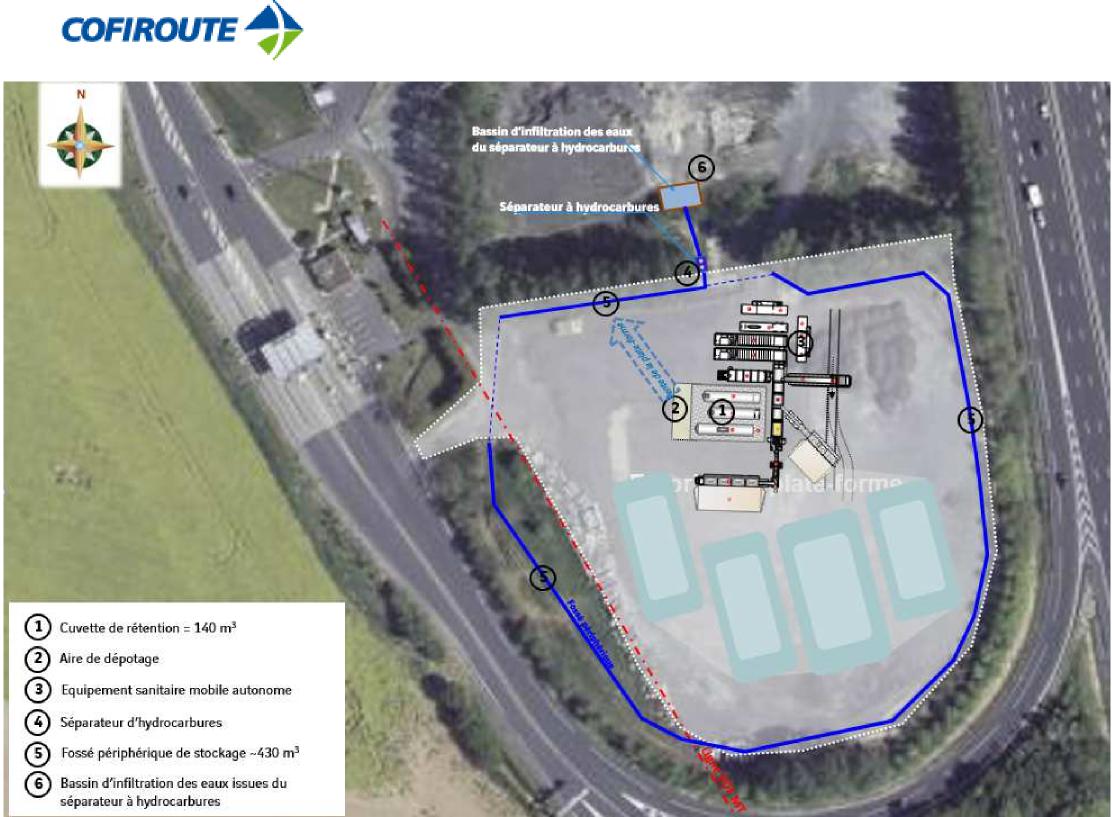 Les eaux pluviales devront respecter les valeurs limites suivantes au point de rejet :MES: 100mg/l (pour un flux journalier inférieur à 15 kg/j)DB05 : 100 mg/l (sur effluent non décanté)DCO : 125 mg/1 (sur effluent non décanté)Température : 30 °CHydrocarbures : 10 mg/l5,5 < pH < 8,5En cas de déversement accidentel (qui ne peut être qu'exceptionnel), les consignes développées dans le chapitre suivant devront être mises en place pour répondre à la situation d'urgence.STOCKAGE ET MANIPULATION D'HYDROCARBURESDéversement de bitume, de fioul lourd ou de gazole non routierLes déversements pourront se produire, soit lors du dépotage d'un camion ravitailleur, soit lors d'une fuite depuis une cuve de stockage ou une canalisation.Cependant, les mesures suivantes seront prises :Les produits polluants (bitume , gasoil non routier et fioul lourd) seront disposés au sein d’une rétention de 140 m3.Le ravitaillement des cuves avec des zones de dépotage aménagées.Commune du Puiset (28) – Mise en service d’une centrale d’enrobage temporaire	93ETUDE D’INCIDENCES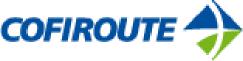 Le stockage d'hydrocarbures respectera la réglementation en vigueur, c'est-à-dire être associé à une capacité de rétention dont le volume sera au moins égal à la plus grande des deux valeurs suivantes :- 100% de la capacité du plus grand réservoir- 50% de la capacité des réservoirs associés, qui est ici retenu. Sachant que ce stockage correspond à :3 cuves de 220 m3 au total de bitume, réparties en 2 cuves de 90 m3 de bitume et d’1 cuve de 40 m3 de bitume associée à 1 cuve de 50 m3 de fioul lourd,3 cuves pour 14 m3 de gasoil non routier (GNR)qui seront placées dans une cuvette de rétention constituée de parpaings maçonnés et épanché par un polyane 400 mirons de superficie (16x20 mètres) et de 0,50 mètres de hauteur, soit une capacité de rétention de 176 m3 pour un besoin minimum de 140 m3.L'ensemble sera placé sur une aire étanche munie d'un avaloir qui dirigera les éventuelles eaux de ruissellement vers le séparateur à hydrocarbures, avant le rejet dans le bassin d’infiltration. A noter que cette rétention (appelé parc à liant) sera fermée en permanence par obturation de l’avaloir. L’enlèvement de l’obturateur permettra d’envoyer les eaux faiblement polluées dans le séparateur.Les approvisionnements en bitume, fioul lourd et GNR seront réalisés sur des zones de dépotage aménagées avec ce même polyane 400 microns permettant de récupérer l’équivalent d’un porteur entier.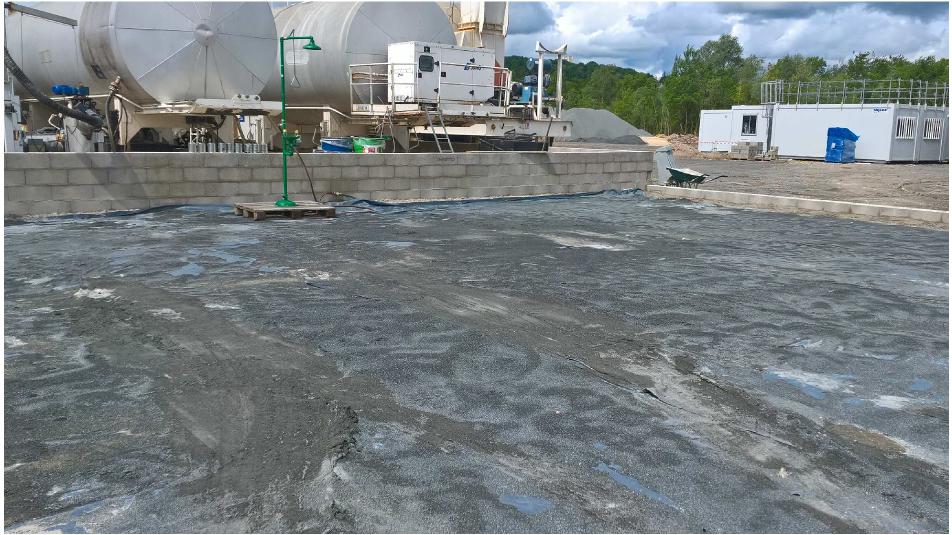 Exemple de zones de dépotage étanche sur usine mobile similaireLorsqu'un déversement accidentel de bitume se produira, quelque soit son origine, la procédure prévoit dans l'ordre :arrêt des installationsl'isolement de la fuite à sa source d'alimentation :par fermeture du ravitailleur (pour une fuite lors du dépotage)par arrêt de la pompe de gavage et la fermeture de la vanne de pied de la cuve, lors d'une fuite au niveau du stockagepar l'arrêt de l'alimentation du réseau quand la fuite se produira au niveau de ce derniertoutes productions de feux ou d'étincelles seront interditesCommune du Puiset (28) – Mise en service d’une centrale d’enrobage temporaire	94ETUDE D’INCIDENCES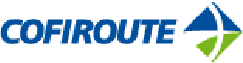 la limitation de l'extension en surface par création de merlons de sablela récupération du bitume répandu, après refroidissement et durcissementle produit souillé sera récupéré par une entreprise spécialisée et envoyé vers un centre de traitement des déchetsL'installation ne produira pas d'eau résiduaire, le dépoussiérage se faisant à sec avant recyclage des poussières de filtration.Déversement d'huileLes déversements d'huile pourront survenir, soit lors des soutirages dans les fûts, soit lors des manutentions de conteneurs portatifs (seaux, bidons, ...), par fuite sur un circuit hydraulique d'engins.Les quantités susceptibles d'être répandues sur le sol seront faibles. Il faudra néanmoins procédera à la récupération par utilisation d'un kit anti-pollution. Une fois la totalité des huiles absorbées,il faudra procéder au stockage des sols souillés en conteneurs étanches et fermés, jusqu'à l'enlèvement par une société spécialisée dans leur traitement.Lors d'une fuite plus conséquente au niveau des circuits, on procédera dans l'ordre :-	à l'arrêt de l'installation,-	à l'isolement de la fuite de sa source d'alimentation après arrêt des pompes decirculation-	à l'interdiction de toute production de feux ou d'étincelles,-	à l'utilisation d'un kit anti-pollution-	à l'enlèvement des sols souillés qui devront être entreposés dans des conteneursétanches et fermés jusqu'à l'enlèvement par une société spécialisée pour leur traitement.Afin de préserver les eaux superficielles et souterraines et aussi d'éviter les pollutions de surface, les mesures suivantes sont donc prises :les vestiaires et sanitaires sont installés dans un local roulant pré équipé, conforme aux normes définies par les services sanitaires pour ce type d'installation mobile, la description et le principe de récupération des eaux figurent au volet Hygiène du présent dossier. Il n'y a pas de réseau extérieur, deux cuves étanches de réception sont incorporées sous le local, l'une de 2000 I récupère les eaux usées des lavabos et des douches, l'autre de 200 I est annexée aux WC chimiques à recirculation. Ces cuves sont vidangées par un vidangeur agréé chaque fois que cela est nécessaire.les eaux de ruissellement au droit de la zone d'installation du poste sont isolées, recueillies par gravité, et dirigées vers un point de collecte d'où elles seront acheminées vers un débourbeur séparateur d'hydrocarbures (10l/s) précédé d'un fossé/bassin de rétention (également de décantation) d'un volume de 25 000 m3 minimum , avant d'être rejetées dans le réseau de fossés de l'autoroute. Le séparateur sera vidangé aussi souvent que nécessaire par une entreprise spécialisée et au minimum une fois par an. (Voir son positionnement sur le plan de la plateforme).Le volume disponible dans le fossé périphérique (430 m3) et dans ce bassin (~25 000 m3) pouvant être estimé à 25 500 m3, ils sont largement suffisants pour recueillir les eaux de ruissellement pouvant circuler sur la plate-forme, même en cas de fort épisode pluvieux.Commune du Puiset (28) – Mise en service d’une centrale d’enrobage temporaire	95ETUDE D’INCIDENCES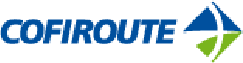 les stockages des fiouls et du bitume sont faits dans une cuvette de rétention étanche d'une capacité minimum de 140 m3 édifiée en maçonnerie sur une dalle béton.les aires de dépotage associées à la cuvette de rétention sont étanches, leurs eaux transiteront également par le séparateur d'hydrocarbures. Ces aires sont également utilisées pour le ravitaillement des engins (chargeurs) par la technique du bord à bord.chaque engin est doté d'un kit anti-pollution de même que l'installation qui en dispose en réserve.l'entretien régulier des pistes et le respect du plan de circulation mis en place contribuent à éviter tout risque d'accident.L’AIRLe dépoussiérage des gaz provenant du séchage des matériaux est réalisé par un cyclone et un dépoussiéreur à manches performants.L'entretien du dépoussiéreur avec contrôle et échange des manches usagées est réalisé régulièrement. Des mesures de rejets sont réalisées annuellement pour constater que l'efficacité du procédé permet un rejet de poussières inférieur à la norme en vigueur fixée à 50 mg/Nm3 d'air (arrêté du 02/02/98).Le combustible utilisé contient une faible teneur en soufre, de l'ordre de 1 % au maximum. Le rejet se fait à une hauteur de 13 m et à une vitesse supérieure à 8 m/seconde.Les derniers contrôles réalisés en Avril 2016 sur un équipement identique, elles montrent des valeurs largement inférieures aux limites présentées.Une mesure de contrôle des rejets atmosphériques (02, C02, Indice pondéral, CO, NO, NOx en équivalent NO2, SO2 et COV) sera réalisée annuellement pendant la présence de l'installation sur le site. Les résultats seront tenus à la disposition des services qui en feront la demande.L'installation, et notamment ses appareils d'épuration, est vérifiée et contrôlée par un équipement composé de :-	thermostat sur circuit des gaz à l'entrée du dépoussiéreur, coupant automatiquementl'alimentation du brûleur.-	télécommande de la flamme pilote du brûleur permettant le réchauffage du filtre avant la miseen service.-	indication de dépression du brûleur.-	pyromètre à contacts réglables, le maxi coupant le brûleur et le mini indiquant par voyantlumineux que l'on peut admettre les matériaux au sécheur.-	manomètre différentiel indiquant la perte de charge entre entrée et sortie des gaz du filtre.-	contrôle de la combustion par prélèvement intermittent des fumées avant le filtre.Le stockage des agrégats, notamment celui des sables et sables fillerisés, fait l'objet d'une attention particulière pour la disposition de leurs emplacements, afin de ne pas subir l'influence des vents dominants avec les possibilités d'envol de fines particules.Leur stockage est également éloigné des fossés ceinturant le site, afin de limiter le risque d'être entraîné avec les eaux de ruissellement vers le réseau hydrographique.Les poussières soulevées au passage des véhicules sont supprimées par un arrosage modéré en période de sécheresse.Vis-à-vis des émissions de GES, les mesures de réductions qui seront au mieux mis en œuvre :Commune du Puiset (28) – Mise en service d’une centrale d’enrobage temporaire	96ETUDE D’INCIDENCES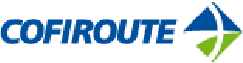 Sur le volet de l'énergie : Abaissement de la température de fabrication. Fabrication d'enrobés tièdes en accord avec le maître d'ouvrage.Sur le volet des intrants : Augmenter autant que possible la part des agrégats d'enrobés ayant pour effet de réduire le besoin de bitume et de granulats.Sur le volet du fret : Privilégier le transport fer pour les approvisionnements des matériaux des carrières chaque fois que cela est possible en fonction des possibilités locales de débarquement des matériaux. Optimiser autant que possible le double fret sur la phase transport enrobés et retour fraisats.MESURES SUR LE MILIEU NATURELS'agissant d'une installation sur une plateforme déjà aménagée et dégagée, aucun arbre, haie ou végétation en place n'a à être arraché pour les besoins de l'activité.La préservation des écosystèmes alluviaux en aval au projet dépend du bon fonctionnement du système de traitement des eaux de ruissellement.La faune, quant à elle, ne sera pas touchée du fait de l'affectation actuelle du site. Aucune mesure spécifique n'est donc à prévoir.MESURES SUR LE MILIEU HUMAINPOPULATION, HABITAT, ACTIVITESL'installation et l'exploitation de la centrale d'enrobage ne générera aucun effet direct et indirect sur les habitats les plus proches.Les seuls effets sur les activités économiques locales sont positifs et temporaires : sollicitation des commerces locaux (restaurants, structure d'hébergement, ..., par les intervenants des chantiers successifs).Aucune mesure n'est donc à prévoir.MESURES RELATIVES A LA SANTE PUBLIQUELes mesures de sécurité suivantes seront maintenues pour le fonctionnement de cette centrale :interdiction d'accès au site pour toute personne étrangère au service ;site entièrement clôturé et fermé par des portails cadenassés et fermés à clé ;panneau de mise en garde.Aucune mesure particulière et complémentaire à celles existantes et présentées ci-avant n'apparait dès lors requise.Commune du Puiset (28) – Mise en service d’une centrale d’enrobage temporaire	97ETUDE D’INCIDENCES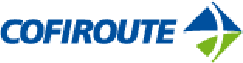 MESURES RELATIVES AUX COMMODITES DE VOISINAGELes émissions de poussières seront liées principalement à l'envol de poussières par temps sec et venteux lors de la circulation des camions et de la chargeuse sur les zones non imperméabilisées.Un certain nombre de mesures permettront de réduire les risques d'envols de poussières lors de l'activité en période estivale :l'arrosage régulier, si nécessaire, des pistes de circulation des engins et des camions,limitation de la vitesse à 20 km/h (des panneaux sont déjà implantés) ;entretien régulier des pistes et des aires de circulation afin d'éviter la présence de "nids de poule" ;la présence de haies arbustives et d’un merlon paysager en périphérie permettent de piéger pour tout ou partie les particules.Le risque de salissures de la voie publique par la boue (principalement l'entrée et la sortie au droit du site) apparaît négligeable au regard de l'analyse faite dans le chapitre dédié aux incidences. Si toutefois, de telles salissures apparaissaient, les conditions climatiques (ici pluvieuses pour générer de la boue), seraient suffisantes pour enlever les éventuels dépôts.BRUITLe fond sonore ambiant au droit de la zone d'installation avec le bruit de la circulation liée à l'A10 est important.La centrale d'enrobage en fonctionnement émet un bruit "linéaire" sans à-coups.L'évaluation de la propagation du bruit émis par l'installation fait état de 58 B(A) dans le périmètre immédiat de la centrale d'enrobage, à environ 50 m, dans la zone "la plus bruyante" c'est-à-dire dans celle où évolue le chargeur.En limite de propriété (bord de la plateforme et du péage de l'A10), cette valeur n'excédera pas la valeur de 58dB(A) (hors bruit de l'autoroute) correspondant à la valeur estimée dans le rayon de 50 m de l'installation et dans la direction la plus défavorable.Les habitations les plus proches ne subiront aucune élévation significative de la pression acoustique ambiante due au poste d'enrobage qui, dans ce cas, sera éloigné de plus de 1000 m environ de ces habitations.Actuellement à titre indicatif, la seule présence d'un engin, agricole de surcroît, dans le rayon de 50 m d'une ferme ou d'un autre type d'habitation, porte ce fond sonore à 68 dB(A).Dans le cas précis d’ALLAINES, le bruit de la circulation permanente de l'autoroute couvrira le bruit émis par le poste d'enrobage.La prise en compte de ces éléments mesurés en champ libre, hypothèse défavorable, nous autorise à dire qu'au droit des zones publiques les plus proches de l'installation, le fond sonore prévisible ne sera pas supérieur du fait de la circulation incessante de l'autoroute, qui couvrira indubitablement le bruit du poste.Par ailleurs, du fait de l'exposition du matériel, des stocks de matériaux, des obstacles naturels (végétation) et des facteurs climatiques, le bruit émis par l'installation en fonctionnement se trouvera sensiblement atténué.Quant au bruit émis par un engin isolé, les analyses nous donnent les valeurs moyennes suivantes : - à 50 mètres ; . 68 dB(A) en champ libre, et 53 dB(A) en champ coupé par un merlonnage.Commune du Puiset (28) – Mise en service d’une centrale d’enrobage temporaire	98ETUDE D’INCIDENCES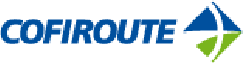 - à 400 mètres ; 49 dB(A) en champ libre, et 39 dB(A) en champ coupé par un merlonnage.Dans le cas présent, il conviendra de prendre les valeurs de 53 et de 39 dB(A), car aucun engin n'évoluera réellement en champ libre, notamment dans la direction des habitations du fait de la présence de stocks de matériaux aux formes et volumes évolutifs et de merlonnage.Le bruit perceptible aux abords des habitations ne sera donc pas plus élevé que le fond sonore actuel, surtout si l'on prend en compte, la circulation ininterrompue de l'A10.Selon les estimations prévisionnelles à partir de cette installation, dans la direction la plus défavorable, le décroissement de la pression acoustique évolue de 58 dB(A) vers 44 dB(A) sur des distances allant de 50 à 300 m.À titre anecdotique, un niveau sonore de 50 à 53 dB(A) correspond à la conversation normale de plusieurs personnes entre elles.Les dispositions actuelles sont maintenues pour limiter efficacement l'impact sonore :les engins de chantier sont conformes à la réglementation en vigueur et répondent aux dispositions du décret du 23/01/1995 et de l'arrêté du 18/03/2002,l'usage de sirènes, avertisseurs, haut-parleurs, gênants pour le voisinage est interdit sauf si leur emploi est exceptionnel et réservé à la prévention et au signalement d'incidents graves ou d'accidents,les camions sont généralement équipés de bennes à suspensions hydrauliques pour limiter l'impact sonore du chargement et du roulement,l'implantation des pistes internes la plus éloignée possible des habitations permet de limiter localement la perception du bruit dû au transport,Le plan de circulation des poids lourds prévoit une vitesse maximale autorisée de 20 km/h afin de limiter au mieux l'impact acoustique sur le site.On rappellera que la quasi-totalité de la plateforme est couverte par la zone de classement sonore des infrastructures terrestres Le classement sonore des infrastructures de transport terrestre a été défini par arrêtés préfectoraux du 17 avril 2001 et du 24 décembre 2002.Il définit une largeur de 300 m de part et d'autre de l'infrastructure routière A10 à partir du bord extérieur de la chaussée le plus proche.ACCES, CIRCULATION, DESSERTELes approvisionnements de fines, bitumes et fiouls se font soit par accès direct par l'autoroute desservant localement la plateforme.Ces approvisionnements, notamment ceux de granulats, se feront en dehors de périodes de grands flux migratoires (vacances estivales) et de conditions climatiques moins favorables (intempéries hivernales entre autres).Les matériaux enrobés, quant à eux sont directement transportés sur les sections de chaussées à réaliser en empruntant l'autoroute. Les accès et sorties de l'autoroute se font directement par les accès de services situés à proximité immédiate de la plateforme (bretelle de sortie 12).Une signalisation par panneaux réglementaires est mise en place aux accès et sorties sur la bretelle d’autoroute. Ce risque est étudié dans l’étude de dangers (page 28)Commune du Puiset (28) – Mise en service d’une centrale d’enrobage temporaire	99ETUDE D’INCIDENCES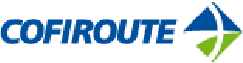 Un plan de circulation est établi pour réduire le risque à l'intérieur du site. La sécurisation consiste notamment à séparer les trajets des camions de ceux des engins.Le plan de circulation est affiché à l'entrée du site et en différents points et réseau.Chaque site, chantier ou activité liée aux métiers de la société est adhérent au plan de prévention.Les installations ne fonctionnent qu'aux heures et jours ouvrables de la semaine, en respectant les règlements en vigueur pour 35 h hebdomadaires avec aménagement des horaires en fonction du chantier à réaliser, soit :Horaires de jour : du lundi au vendredi 7h à 20hHoraires de nuit : du lundi soir au vendredi matin de 20 H à 7 HLa majeure partie des travaux se déroule de jour, dans la plage horaire 7 h - 20h, un moindre partie se fera de nuit notamment les abords et le passage des diffuseurs ainsi que les aires de service, dans la plage horaire 20 h - 7 h.Dans les deux cas, l'accessibilité aux voies est définie par les services travaux et sécurité de Cofiroute et les horaires incluent les temps d'entretien.MESURES LIEES AU TRAFIC ET A LA CIRCULATIONLES VIBRATIONS ET PROJECTIONSLes roulements des divers engins ne peuvent générer que de faibles vibrations à leurs abords immédiats.Du fait de l'éloignement du site par rapport aux premières habitations, à la configuration du terrain, les inconvénients liés à ces vibrations seront inexistants.Les projections n'impacteront pas les habitations. Concernant, les risques liés aux croisements avec les autres usagés des voies de transports terrestres, les camions rouleront bâchés si nécessaire notamment pour les matériaux de petite granulométrie tels les sables.LES POUSSIERES ET BOUESLes émissions de poussières seront liées principalement à l'envol de poussières par temps sec et venteux lors de la circulation des camions et de la chargeuse sur les zones non imperméabilisées.On considère ici que les envols de poussières à partir des trémies des pré doseurs resteront marginaux au regard de leur réinjection dans le process.Un certain nombre de mesures permettront de réduire les risques d'envols de poussières lors de l'activité en période estivale :l'arrosage régulier, si nécessaire, des pistes de circulation des engins et des camions,limitation interne de la vitesse à 20 km/h (des panneaux sont déjà implantés);entretien régulier des pistes et des aires de circulation afin d'éviter la présence de "nid de poule" ;Le risque de salissures de la voie publique par la boue (principalement l'entrée et la sortie au droit du site) apparaît négligeable au regard de l'analyse faite dans le chapitre dédié aux impacts.Si toutefois, de telles salissures apparaissaient, les conditions climatiques (ici pluvieuses pour générer de la boue), seraient suffisantes pour enlever les éventuels dépôts.Commune du Puiset (28) – Mise en service d’une centrale d’enrobage temporaire	100ETUDE D’INCIDENCES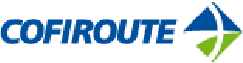 En cas de dépôts persistants, l'usage d'une balayeuse est envisagé, celle-ci étant d'ailleurs présente pour les besoins des travaux.STOCKS DE MATERIAUX BRUTSLes matériaux à enrober ont deux origines :en provenance directe d'une carrière et prêts à être repris pour être enrobés, ils sont préalablement stockés sur la plateforme pour constituer un stock "tampon" qui est réapprovisionné en fin d'activité si besoin est,en provenance du chantier en cours de réalisation et issus du rabotage des chaussées en cours de réfection, ils alimentent au jour le jour un stock de faible tonnage.La disposition de ces stockages, notamment ceux liés aux matériaux fins (sables) ainsi que l'arrosage des pistes en périodes de sécheresse contribueront à la limitation des envols de particules poussiéreuses.SOUS-PRODUITS ET DECHETSGESTION DES DECHETSLes déchets industriels sont enlevés par des entreprises habilitées au transport de ce type de déchets offrant toutes garanties de traitement de ces déchets.Dans le cas où il en est utilisé sur le site, le solvant pétrolier "pollué" est stocké dans des fûts spécifiques avant d'être enlevé régulièrement par un récupérateur habilité en vue de son élimination dans un centre agréé. Ces fûts constituent une enceinte étanche formant rétention.Concernant les fines résultant du dépoussiérage, celles-ci sont recueillies et réincorporées dans la production.Les déchets domestiques sont évacués régulièrement lors de la collecte de la commune. Ceux résultant du traitement des eaux sanitaires (douches et W-C) sont enlevés autant de fois que nécessaire par une entreprise spécialisée et agréée de la région.STOCKAGE DE PRODUITS DANGEREUXHYDROCARBURESLe stockage est lié au chapitre de l'eau, notamment au niveau de la pollution accidentelle.La pollution des sols et des eaux par écoulement d’hydrocarbures a été étudiée dans l’étude de dangers page 23.Concernant le Gasoil Non Routier et Fioul lourd, ces deux stockages sont positionnés dans une cuvette de rétention de 140 m3 minimum. Cette rétention sera réalisée en parpaings maçonnées et étanchées via un polyane 400 microns remontant sur les bords. Dans ce parc à liant, seront également stockées les huiles neuves et usagées.Commune du Puiset (28) – Mise en service d’une centrale d’enrobage temporaire	101ETUDE D’INCIDENCES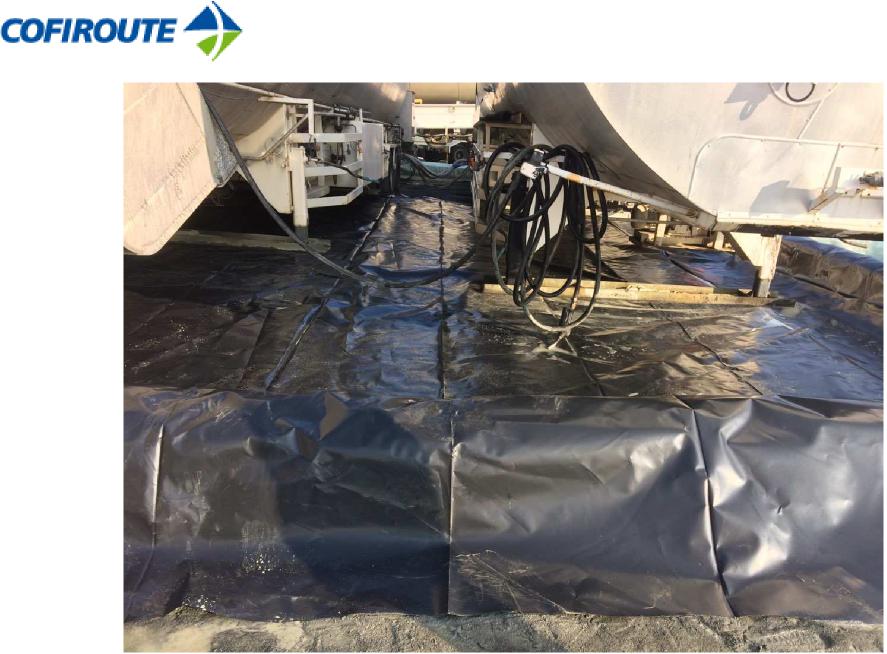 Exemple de rétention (en cours de réalisation) avec polyane 400 microns qui recouvre les parpaings maçonnésAucune opération d’entretien lourd (vidange) ne sera réalisée sur site. Les entretiens lourds sont réalisés dans les ateliers des prestataires qui exploite les usines d’enrobés.Ainsi, les opérations d'entretien mécanique courante et le ravitaillement des engins seront réalisés sur les zones de dépotage rendus étanches par la mise en place d’un polyane et de merlon de sable ou parpaings.Ces zones permettent de conserver les éventuelles fuites de produits polluants pour un pompage par une société agréée. A noter que le parc à liant et la zone de dépotage sont fermées en permanence.OXYGENE ET ACETYLENELes bouteilles nécessaires aux travaux d'entretien seront stockées debout, isolées des sources électriques et de chaleur. Une chaîne de protection antichute sera mise en place. En cas d'incendie, après avoir éteint les flammes, il faudra s'assurer que les bouteilles ne s'échauffent pas.PERCHLORETHYLENEUtilisation par le laboratoire dans le cadre d'essais et d'analyses de suivi de fabrication. La quantité totale maximum pouvant être stockée est de 200 I .Dans le cas où il en est utilisé sur le site, le solvant pétrolier neuf est stocké dans des fûts spécifiques constituant une enceinte étanche formant rétention.Commune du Puiset (28) – Mise en service d’une centrale d’enrobage temporaire	102ETUDE D’INCIDENCES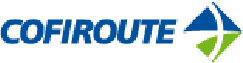 UTILISATION RATIONNELLE DE L’ENERGIELa politique environnementale de la société COFIROUTE fait l'objet d'une feuille de route émise au plus haut de la société.Il y a lieu de préciser que la société COFIROUTE dispose des certifications ISO 14001 et ISO 9001. Parallèlement à cette feuille de route, un plan d'action visant les économies d'énergie a été mis en œuvre. Il porte notamment sur le suivi de consommation du parc de véhicules de chantier et routier, sur la poursuite du suivi mensuel des postes d'enrobage ainsi que sur la formation à l'éco-conduite des chauffeurs d'engins.En conséquence ces orientations portent notamment sur:-La définition d'une plateforme positionnée au barycentre des chantiers programmés et permettant leur réalisation depuis une seule installation dédiée à cet effet.-L'économie des ressources dont les matières premières (granulats, bitumes, ...) par intégration d'agrégats d'enrobés-La réduction de la consommation d'énergie fossile,-La réduction de la facture énergétique liée aux transports en tous genres en privilégiant notamment le transport par fer,-et d'une manière plus générale au sein de la société avec le remplacement chaque fois que cela est possible des appareils ou consommables en tous genres par des produits moins énergivores (ex des lampes à incandescence, véhicules hybrides ou micro-hybrides,...)Commune du Puiset (28) – Mise en service d’une centrale d’enrobage temporaire	103ETUDE D’INCIDENCES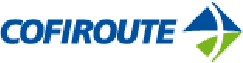 COUT DES MESURES DE PREVENTIONCommune du Puiset (28) – Mise en service d’une centrale d’enrobage temporaire	104ETUDE D’INCIDENCES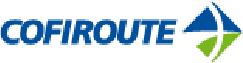 Commune du Puiset (28) – Mise en service d’une centrale d’enrobage temporaire	105ETUDE D’INCIDENCES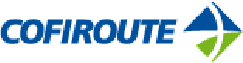 Dans ce coût, ne figure pas le montant de l’installation du poste d’enrobage mobile (montage/ démontage) euros. A noter également le cout d’entretien annuel du système de dépoussiérage (manches filtrantes à changer régulièrement et par anticipation)Ce coût d'entretien annuel est de l'ordre de 20 000,00 €uros. Soit un coût total relatif aux mesures de protection des milieux : 38 000,00 + 20 000,00 = 58 000,00 €urosCommune du Puiset (28) – Mise en service d’une centrale d’enrobage temporaire	106ETUDE D’INCIDENCES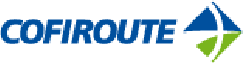 8- MESURES DE SUIVI DU SITECommune du Puiset (28) – Mise en service d’une centrale d’enrobage temporaire	107ETUDE D’INCIDENCES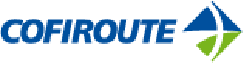 MESURES DE SUIVI EN COURS D’EXPLOITATIONPendant l’exploitation de l’usine d’enrobés, les mesures de suivi suivantes seront mises en place :Réalisation d’une mesure de rejets atmosphériques dans le mois suivant le démarrage de l’usine,Réalisation d’une mesure de bruit en fonctionnement dans le mois suivant le démarrage en période diurne,Contrôle électrique de l’installation après le montage de l’usine d’enrobés,Réalisation d’une mesure de suivi de la qualité des eaux en cours d’exploitation et en cas de pollution même mineure sur le site.Commune du Puiset (28) – Mise en service d’une centrale d’enrobage temporaire	108ETUDE D’INCIDENCES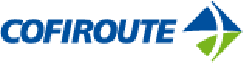 9-CONDITIONS DE REMISE EN ETAT DUSITE EN FIN D’EXPLOITATIONCommune du Puiset (28) – Mise en service d’une centrale d’enrobage temporaire	109ETUDE D’INCIDENCES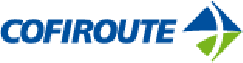 L’ORIGINE DE LA PLATEFORMELa plateforme d’ALLAINES a été créée dans le cadre de la construction de l'autoroute A 10. Son périmètre est intégré dans le patrimoine concédé à la société COFIROUTE.C'est à ce titre que la société COFIROUTE va mettre à disposition cette plateforme pour la réalisation de ses chantiers de gros entretiens sur 2018.LA FIN DES TRAVAUXAu terme des travaux pour lesquels l'installation aura été mise en place, la société COFIROUTE adressera à Monsieur le préfet d’Eure et Loire un dossier de cessation d'activité prenant en compte les dispositions exposées ci-après, proposées à Monsieur le Maire DU PUISET et qui ont recueilli leur avis favorable (copie du courrier en annexe du Dossier 1)L'emplacement occupé par l'installation et les stocks de matériaux sera rendu propre et dégagé de tout vestige lié à l'activité du poste :le sol et les abords seront débarrassés de toute trace liée à l'activité précédente,les bacs de rétention seront nettoyés et les matériaux éventuellement souillés ou polluésrésultant de ce nettoyage seront évacués vers une filière appropriée.les résidus d'exploitation, de laboratoire et les déchets divers seront évacués vers un lieu de traitement spécialisé,les résidus des stocks de granulats seront également évacués.EVACUATION DES PRODUITS DANGEREUX ET DES DÉCHETSLes produits polluants et les déchets restant sur le site en fin d’exploitation seront évacués et traités (recyclage, élimination, stockage sécurisé́ en Centre d’Enfouissement Technique, etc.) dans les filières autorisées au titre du code de l'environnement pour la prise en charge et le traitement des déchets.DÉMANTELEMENT DES MATÉRIELS ET DES BÂTIMENTSA défaut d’être vendus en l’état, les matériels seront déposés, puis revendus sur d’autres sites ou recyclés dans les filières autorisées au titre du Code de l'Environnement pour la prise en charge et le traitement des déchets.Les matériaux de construction (béton, masse métallique, etc.) seront évacués et recyclés.DÉPOLLUTION DES SOLSEn fin d’exploitation, la société́ utilisatrice fera procéder à un diagnostic de la qualité des sols restitués sur demande du Préfet.L’état du sol actuel (initial) sera à rapprocher de l’état du sol à restitution. La société utilisatrice enlèvera toute pollution complémentaire du fait de son exploitation.Commune du Puiset (28) – Mise en service d’une centrale d’enrobage temporaire	110ETUDE D’INCIDENCES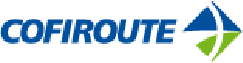 SURVEILLANCE DU MILIEUEn cas de pollution des sols, la société́ utilisatrice pourrait avoir à mettre en place un suivi de la qualité́ des eaux et des sols, conformément aux exigences du Préfet.RÉINSERTION DU SITE DANS SON ENVIRONNEMENTLes déchets, gravats, masses métalliques, matériels, etc. seront évacués et traités dans les filières autorisées au titre du code de l'environnement pour la prise en charge et le traitement des déchets.Commune du Puiset (28) – Mise en service d’une centrale d’enrobage temporaire	111ETUDE D’INCIDENCES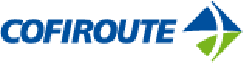 Commune du Puiset (28) – Mise en service d’une centrale d’enrobage temporaire	112ETUDE D’INCIDENCES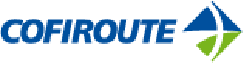 L'évaluation des conséquences du projet sur l'environnement a été effectuée par :le recueil des connaissances et des données de terrain sur le site et ses abords (état initial de la présente étude),la comparaison des caractéristiques du projet avec l'état initial.l’utilisation des dossiers d’étude d’incidences pour les autorisations provisoires.REDACTION DE L’ETAT INITIALLe recueil des connaissances et des données qui composent l'état initial de l'étude a été réalisé à partir de plusieurs types de sources :consultation des administrations et organismes compétents,recherche dans la bibliographie existante.accompagnement par une société en charge de l’exploitation de centrale d’enrobageORGANISMES CONSULTESCertaines informations ont été recueillies auprès des administrations et services compétents suivants notamment sur leur portail de consultation en ligne :le SDAP (Service Départemental de l'Architecture et du Patrimoine) d’Eure et Loire, pour les monuments historiques et le site classé,le SRA (Service Régional de l'Archéologie) pour le patrimoine archéologique,la DREAL (Direction Régionale de l'Environnement, de l'Aménagement et du Logement) de la Région Centre pour les zonages naturels,les concessionnaires de réseaux (ERDF, France Telecom... ),le Service Central de Météorologie en ligne,les services du cadastre en ligne.BIBLIOGRAPHIELes sites suivants ont été consultés :-	www.prim.net, site du MEDDTL pour la prévention des risques majeurs,-	www.argiles.fr, www.bdcavite.net, www.inondationsnappes.fr, pour la cartographie des risquesnaturels,-	www.infoterre.brgm.fr pour la consultation de la Banque du Sous-Sol (BSS),Commune du Puiset (28) – Mise en service d’une centrale d’enrobage temporaire	113ETUDE D’INCIDENCES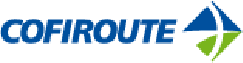 -	www.ars.centre.sante.fr pour les périmètres de protection de captage,-	www.centre.developpement-durable.gouv.fr/, site de la DREAL Centre, pour les données sur laprotection des milieux naturels, base données SIG CARMEN-	www.recensement.insee.fr, site de l'Institut National de la Statistique et des ÉtudesÉconomiques, pour les données démographiques,-	Météorage pour l'analyse du risque foudre.MISE EN EVIDENCE DES INCIDENCES DU PROJETLa connaissance des caractéristiques du projet est essentielle pour en déterminer les conséquences sur l'environnement. Ces caractéristiques ont été communiquées par le pétitionnaire et exposées dans le titre "Organisation de l'exploitation". Les données recueillies sont reportées sur des documents cartographiques thématiques (servitudes, biologie, etc.) afin de mettre en évidence les interactions avec le projet.La confrontation des caractéristiques du projet avec les données de l'état initial permet l'évaluation proprement dite des impacts au regard des connaissances sur chaque thème traité.Concernant les thématiques géologie-hydrogéologie, hydraulique et faune-flore, les impacts et mesures ont été traités par les bureaux d'études concernés.DIFFICULTES RENCONTREESAucune difficulté particulière n'a été rencontrée lors de la réalisation de cette étude d'incidence.Commune du Puiset (28) – Mise en service d’une centrale d’enrobage temporaire	114ETUDE D’INCIDENCES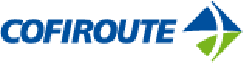 ANNEXE : PLAN DE CIRCULATION ET DEGESTION DES EAUXCommune du Puiset (28) – Mise en service d’une centrale d’enrobage temporaire	115ETUDE D’INCIDENCES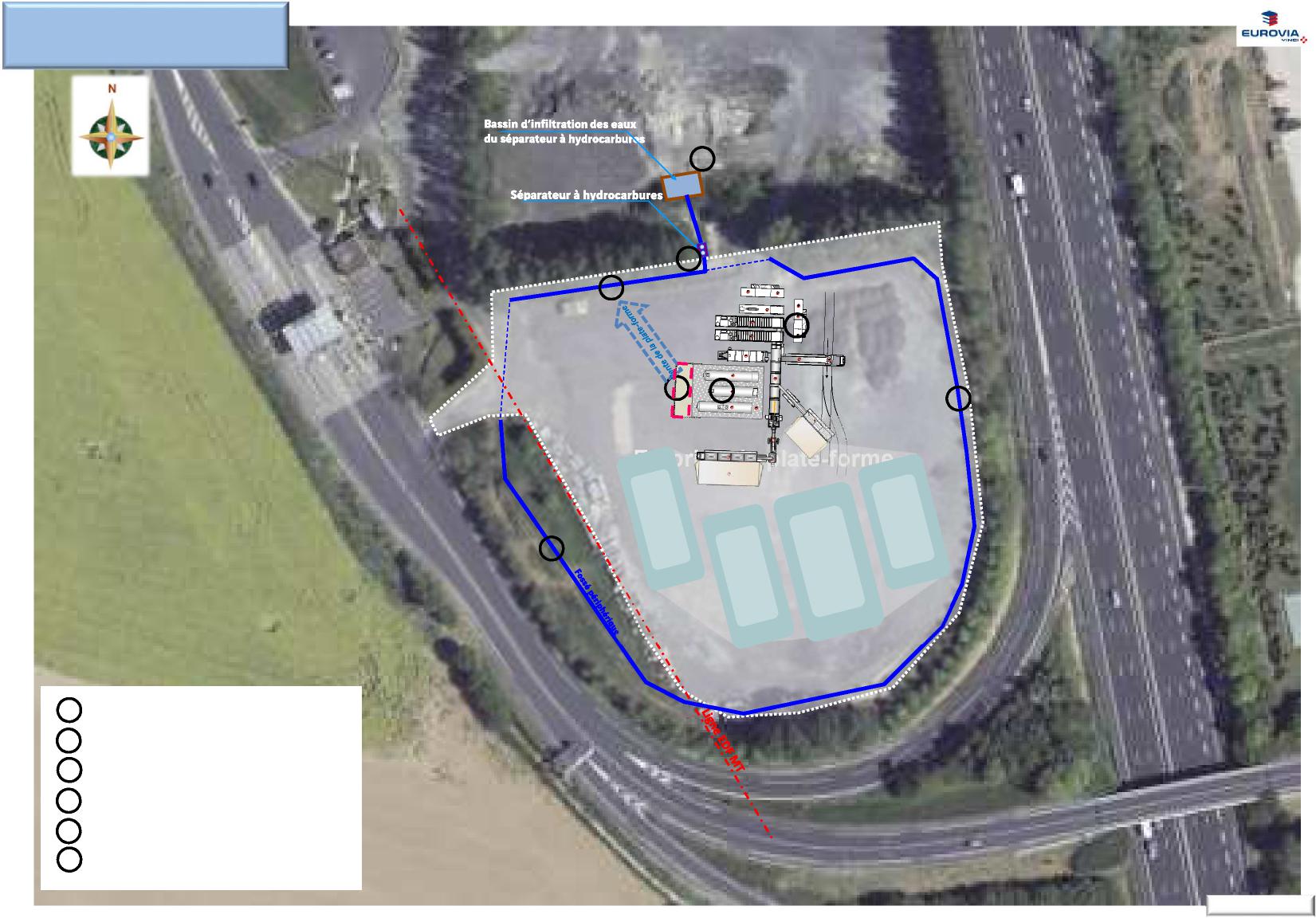 DEPARTEMENT D’EURE-ET-LOIR*****COMMUNE DU PUISET*****PLATEFORME d’ALLAINESAutoroute A10 – PR 65 – Lieu dit « La Coquelée »*****INSTALLATIONS CLASSEESMise en service d’une centrale d’enrobage

DEMANDE D’AUTORISATIONDocument n° 3ETUDE DE DANGERS*****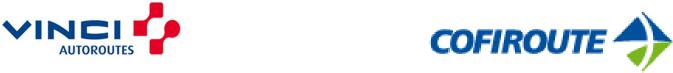 Commune du Puiset (28) – Mise en service d’une centrale d’enrobage mobile (temporaire)ETUDE DE DANGERS	1TABLES DES MATIERESConsignes de sécurité à appliquer en cas d’accident grave	44Plan de sécurité	44TEXTES REGLEMENTAIRES APPLIQUES	45Ce dossier a été élaboré par le bureau d’études ALTER ECO CONSEIL 44 rue Florent Evrard 62220 CARVIN Magaly PENNEQUIN avec l’aide d’une société exploitant des centrales d’enrobage.Commune du Puiset (28) – Mise en service d’une centrale d’enrobage mobile (temporaire)ETUDE DE DANGERS	3RESUME DE L’ETUDE DE DANGERSCommune du Puiset (28) – Mise en service d’une centrale d’enrobage mobile (temporaire)ETUDE DE DANGERS	4L'étude de dangers a pour objectif de traiter pour chaque risque recensé {pollution des eaux, incendie...) son origine, et d'estimer sa probabilité d'occurrence et de justifier les mesures prises pour réduire ces risques.D'une manière générale, les dangers sur l'ensemble du site d'installation résultent de trois causes principales : une défaillance de matériel, une erreur humaine ou une intervention d'éléments extérieurs (climat, acte de malveillance, effet domino initié par une activité externe).Le potentiel de dangers présenté par les équipements et activités est lié :Aux éléments qui constituent ces équipements (= facteurs internes) avec :Le risque de pollution accidentelle de l'air, des eaux et des solsLe risque d'accidents corporelsLe risque d'incendieLe risque d'explosionAux éléments extérieurs au site (= facteurs externes) :Acte de malveillanceCirculation sur l’autoroute A10Evènements climatiques gravesIDENTIFICATION DES ACCIDENTS POTENTIELSL'élaboration de scénarii catastrophes potentiellement envisageables sur le site, a été réalisée en prenant en compte d'une part les accidents déjà survenus sur des sites semblables et d'autre part l'ensemble des risques potentiels cités ci-dessus.Les sources de dangers liées à des évènements naturels ont été étudiées. Compte tenu de la localisation du site, les risques sismiques, d’inondation, de gel et de foudre n’ont pas été retenues comme sources potentielles de dangers. Les établissements industriels à proximité ainsi que les voies de communication (voies routières, voies ferroviaires et voies aériennes) ne seront pas facteurs de risques pour le site.Les risques internes liés à l’exploitation de la centrale d’enrobage mobile temporaire seront principalement associés aux combustibles utilisés : Gasoil non routier (GNR). Les risques présents seront des risques d’inflammation/ incendie.L’évaluation des potentiels de dangers et l’analyse préliminaire des risques ont mis en évidence le phénomène dangereux suivant : feu de nappe de GNR.Différentes mesures de prévention et de protection seront mises en œuvre sur le site. On peut entres autres citer les mesures suivantes :produits liquides placés sur des dispositifs de rétention réglementaires constituée de parpaings maçonnés et étanché via un polyane 400 microns associé à une zone de dépotage également étanche,brûleur du tambour disposant d’un cycle d'allumage garant d'une bonne sécuritééquipements de sécurité sur chaudière,mesures organisationnelles : procédures, consignes de sécurité, formation du personnel, etc.Commune du Puiset (28) – Mise en service d’une centrale d’enrobage mobile (temporaire)ETUDE DE DANGERS	5moyens d’intervention/d’extinction du site : extincteurs, stocks de sable, réserve d’eau d’extinction de 160 m3.ZONES D’EFFETS DES ACCIDENTS RETENUSLes effets potentiels de l’incendie seront caractérisés par :le rayonnement thermique (flux de chaleur émis par l’incendie) : le rayonnement thermique émis sera sans conséquence pour le tiers (absence de zones de dangers à l’extérieur du site),les eaux d’extinction pouvant entraîner une pollution du sol, du sous-sol ou des eaux de surface : ces effluents aqueux resteront confinés sur le site. Toute pollution est exclue.A noter que les eaux d’extinction seront confinés dans le parc à liant étanche (cuvette de rétention) et ne risqueront pas de polluer le sol ou les eaux.Résultats :La carte de zones de dangers associée au phénomène dangereux majeur identifié sur le site est présentée ci-après.Feu de cuvette de GNR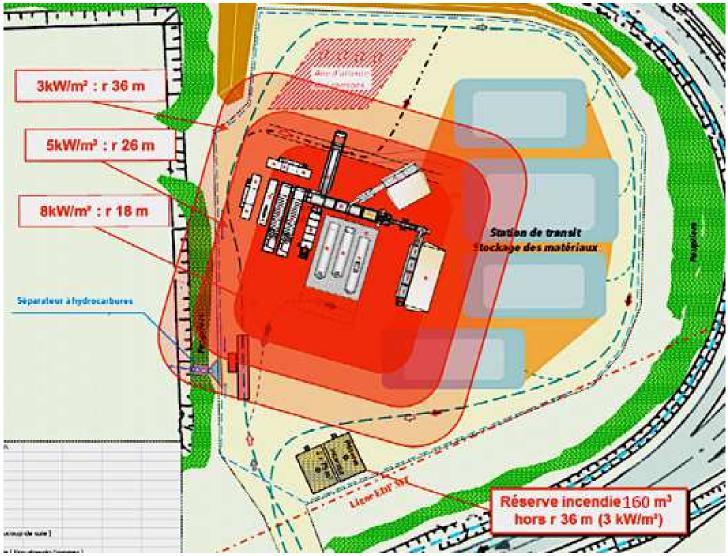 Commune du Puiset (28) – Mise en service d’une centrale d’enrobage mobile (temporaire)ETUDE DE DANGERS	6Comme demandé par la réglementation, le positionnement de cet accident dans la grille « probabilité-gravité » permet d’apprécier la maitrise des risques sur le site et de conclure quant à l’acceptabilité ou non de ce dernier.Au regard des critères d’appréciation de la maîtrise des risques et du positionnement dans la grille probabilité/gravité des conséquences humaines (circulaire du 10 mai 2010), l’évènement accidentel est classé en zone de risque « moindre » et n’implique pas de réduction complémentaire du risque.CONCLUSIONL'activité met en œuvre essentiellement des produits minéraux et des produits hydrocarbonés (bitumes et fiouls). Même si cette installation présente objectivement des dangers pour son environnement en cas d'accident, il s'avère que ceux-ci sont mesurés :vers l'extérieur du site du fait d'une faible probabilité d'occurrence dans le cas d'incendie, d'explosion, d'émission de gaz toxique; sans réel risque d'aggravation suite à un incident ou problème d'origine extérieure tel qu'un accident de circulation, incendie, feu,essentiellement limités au site, sans impact sur les habitations et voies de communication voisines.Sur ce type de site et depuis de nombreuses années maintenant bon nombre de précautions et consignes sont prises pour éviter les risques et en limiter les conséquences, comme :La fermeture intégrale du site par une clôture et la mise en place d'une surveillance,Présence de nombreux extincteurs et la formation du personnel aux risques d'explosion et d'incendie,Le suivi et l'entretien du matériel et des engins et le maintien de leur conformité,La mise en place et le respect du plan de circulation,L'information et la formation du personnel, dont celui d'entreprises extérieures ; aux risques et des mesures de sécurité {incendie, etc.) ; à la protection du milieu (utilisation de kits antipollution)La surveillance des rejets en milieu naturel,L'entretien des pistes et voies d'accès au site.Commune du Puiset (28) – Mise en service d’une centrale d’enrobage mobile (temporaire)ETUDE DE DANGERS	7Etant donné le type de risques évoqués, les mesures préventives mises en œuvre, la probabilité d'occurrence et le niveau de gravité en résultant, le niveau de risques induits par l'installation et ses annexes peut donc être considéré comme acceptable.Commune du Puiset (28) – Mise en service d’une centrale d’enrobage mobile (temporaire)ETUDE DE DANGERS	8ETUDE DES DANGERSCommune du Puiset (28) – Mise en service d’une centrale d’enrobage mobile (temporaire)ETUDE DE DANGERS	9CADRE DE L’ETUDEL’installation classée étudiée est un poste d'enrobage type TSM R28 ou similaire et ses activités connexes. L’environnement immédiat concerné par les dangers liés à l'activité exercée est composé :de la proximité immédiate de l'autoroute A10 et de sa sortie n°12 pour laquelle l'installation projetée sera mise en place,de la proximité d'une vaste zone à caractère agricole couvrant largement le territoirede la proximité de l’activité économique développée par la zone implantée de l’autre côté de l’autoroute.Cet environnement est détaillé plus précisément dans l'étude d'impact.Trois catégories de personnes sont concernées par un danger provoqué par l’exploitation du poste :L’effectif du site, environ 5 personnes,Les visiteurs, les clients et les transporteurs des matériaux, sous-traitants, livreurs,Les tierces personnes fréquentant les abords (propriétaires des terrains, exploitants agricoles, promeneurs), les riverains, et le personnel œuvrant sur la zone d’activité voisine, les automobilistes,).L’étude sur les dangers est complémentaire à l’étude d’impact sur l’environnement qui expose les risques et inconvénients de l’installation dans son fonctionnement normal.Elle décrit les accidents possibles, leurs origines et leurs conséquences prévisibles, et elle précise, en les justifiant, les dispositions prévues pour réduire la probabilité et les effets d'un accident.Les dispositions techniques de l'installation sont décrites dans la partie "NATURE ET VOLUME DES ACTIVITES ENVISAGEES" de la demande d'autorisation.Deux types de risques sont à distinguer :ceux d'origine interne : ils sont liés à la conception des installations ou leur mode d'exploitation ;ceux d'origine externe associés à l'environnement immédiat du site et à des aspects impondérables.METHODOLOGIE DE L’ETUDEL'évaluation de la probabilité d'occurrence est réalisée selon l'Arrêté Ministériel du 29 septembre 2005 relatif à l'évaluation et à la prise en compte de la probabilité d'occurrence, de la cinétique, de l'intensité des effets et de la gravité des conséquences des accidents potentiels dans les études de dangers des installations classées soumises à autorisation".Dans le cadre de ce projet, il a été procédé à l'analyse des risques potentiels de dangers dus à l'activité de l'installation projetée en relation avec son environnement proche. L’analyse et la réduction des risques comprennent des grandes étapes successives qui sont :Commune du Puiset (28) – Mise en service d’une centrale d’enrobage mobile (temporaire)ETUDE DE DANGERS	10Identification et caractérisation des potentiels de danger :-	examen des phénomènes naturels et du voisinage de l’établissement en tant que source d’agression,-	analyse systématique des risques liés aux produits utilisés (étude des caractéristiques physico-chimiques et de dangerosité) et aux activités existantes ou envisagées,-	hiérarchisation des risques en fonction de leur probabilité d’apparition et de la gravité de leurs effets,Définition des scénarii d’accidents (apparition d’un phénomène accidentel) faisant l’objet d’une évaluation de l’intensité de leurs effets selon leur nature (incendie, explosion, toxicité), en tenant compte de l’efficacité des mesures de prévention et de protection,Examen des effets dominos liés au risque de propagation d’un sinistre,Présentation des mesures propres à réduire la probabilité et les conséquences d’un sinistre (mesures organisationnelles, moyens d’intervention, etc.).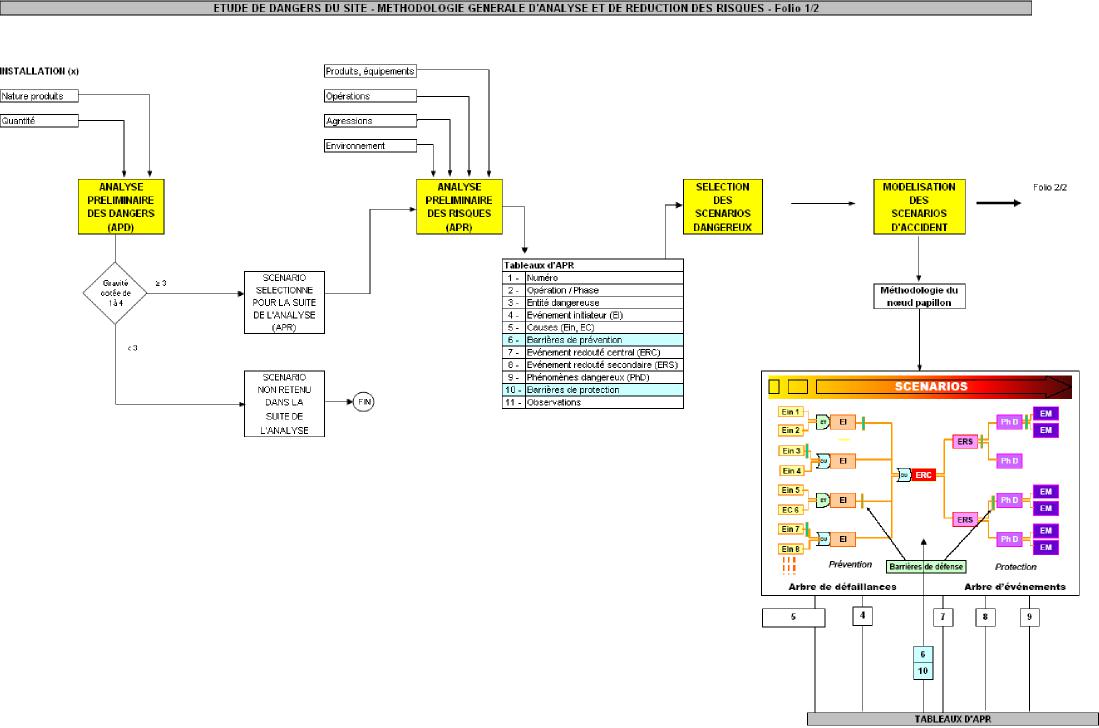 Commune du Puiset (28) – Mise en service d’une centrale d’enrobage mobile (temporaire)ETUDE DE DANGERS	11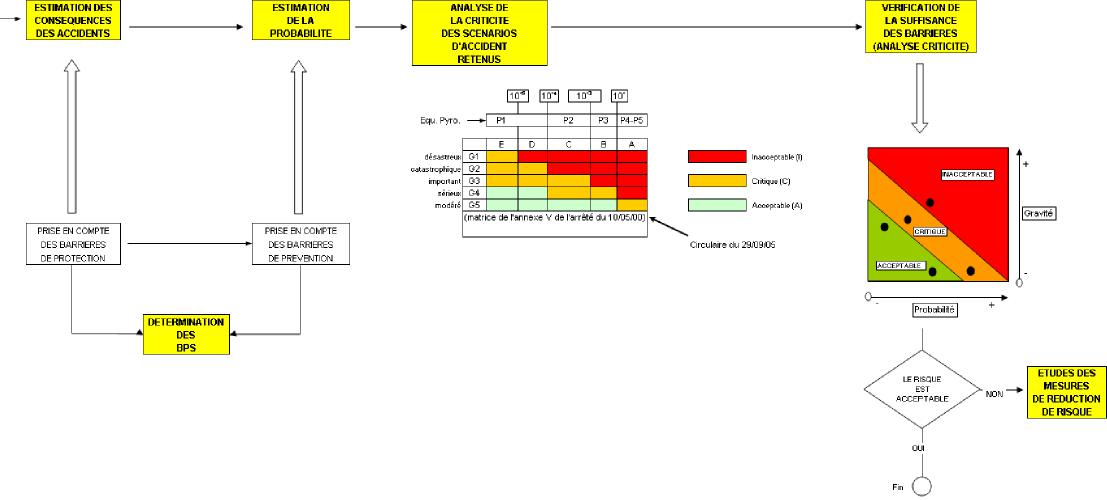 Commune du Puiset (28) – Mise en service d’une centrale d’enrobage mobile (temporaire)ETUDE DE DANGERS	12ANALYSE DES RISQUESL’analyse des risques a pour but d’identifier les phénomènes dangereux et scénarii d’accidents majeurs et de mettre en lumière les mesures de prévention, de protection et d’intervention propres à réduire les risques. La méthode employée pour réaliser cette analyse des risques consiste à :Identifier les risques d’origine externe au site :risques liés aux phénomènes naturels ;risques liés aux activités dangereuses à proximité du site ;risques liés à la malveillance.Identifier les risques d’origine interne à l’établissement :risques liés aux produits ;risques liés aux procédés et à l’installation ;Analyser les accidents survenus sur des installations similaires,Sélectionner les scénarii d’accidents majeurs qui feront l’objet d’un examen spécifique dans la suite de l’étude.RISQUES D’ORGINE EXTERNE A L’ETABLISSEMENTRISQUES LIES AUX FACTEURS CLIMATIQUES / RISQUES NATURELS + Risques liés aux mouvements de terrainLe site n’est pas situé dans une zone dans laquelle des mouvements de terrain sont susceptibles de se produire. Les risques liés aux mouvements de terrain ne sont donc pas pris en compte dans la présente étude.+ Risques liés aux vents et tempêtesLa majorité des vents ont des vitesses inférieures à 5m/s. Les installations sont dimensionnées pour résister à des vents nettement supérieurs à 8m/s. Par conséquent, les risques liés aux vents et aux tempêtes ne sont pas pris en compte dans la présente étude.+ Risques liés aux inondationsLe site se situe en dehors des zones inondables. Le risque inondation ne sera donc pas retenu comme facteur aggravant dans la présente étude.+ Risques liés aux feux de forêtLe terrain est anthropisé et nu. Les principaux boisements sont situés au Nord de la plateforme. Il est par conséquent très peu probable qu’un éventuel incendie au niveau de ces zones boisées puisse se propager à l’usine d’enrobés mobile. Les risques liés à un feu de forêt ne sont donc pas pris en compte dans la présente étude.Commune du Puiset (28) – Mise en service d’une centrale d’enrobage mobile (temporaire)ETUDE DE DANGERS	13+ Risques liés à la foudreL’arrêté du 4 octobre 2010 modifié n’impose pas la réalisation d’une Analyse du Risque Foudre et d’une étude Technique pour les sites relevant des rubriques 2521 (enrobage à chaud).Le risque de foudroiement du site et plus particulièrement de la centrale d’enrobage est très réduit étant donné que la centrale ne sera installée uniquement pour au maximum 1 an. De plus, les structures métalliques des différents bâtiments / procédés sont reliées à la terre. Les cuves de stockage (bitume, fioul lourd et fioul domestique) sont reliées à la terre.Le risque foudre n’est donc pas retenu pour la suite de l’étude.AUTRES RISQUES EXTERNES+ Voies de communication terrestreLes seules voies potentiellement dangereuses recensées aux abords du site sont liées à la présence aux abords immédiats :de l’autoroute A10 à l’est,les routes départementales.L’implantation de la centrale :étant prévue en position centrale de l’aire avec une circulation différenciée entre la plateforme et l’autoroute,disposant d’un plan de circulation propre au site,étant réalisée sur un site totalement clos avec un portail d’accès surveillé,Aucun de ces axes de transport ne présentent de risques particuliers qui seraient à prendre en compte dans le cadre de ce dossier.Ci-dessous, le plan de circulation du site :Commune du Puiset (28) – Mise en service d’une centrale d’enrobage mobile (temporaire)ETUDE DE DANGERS	14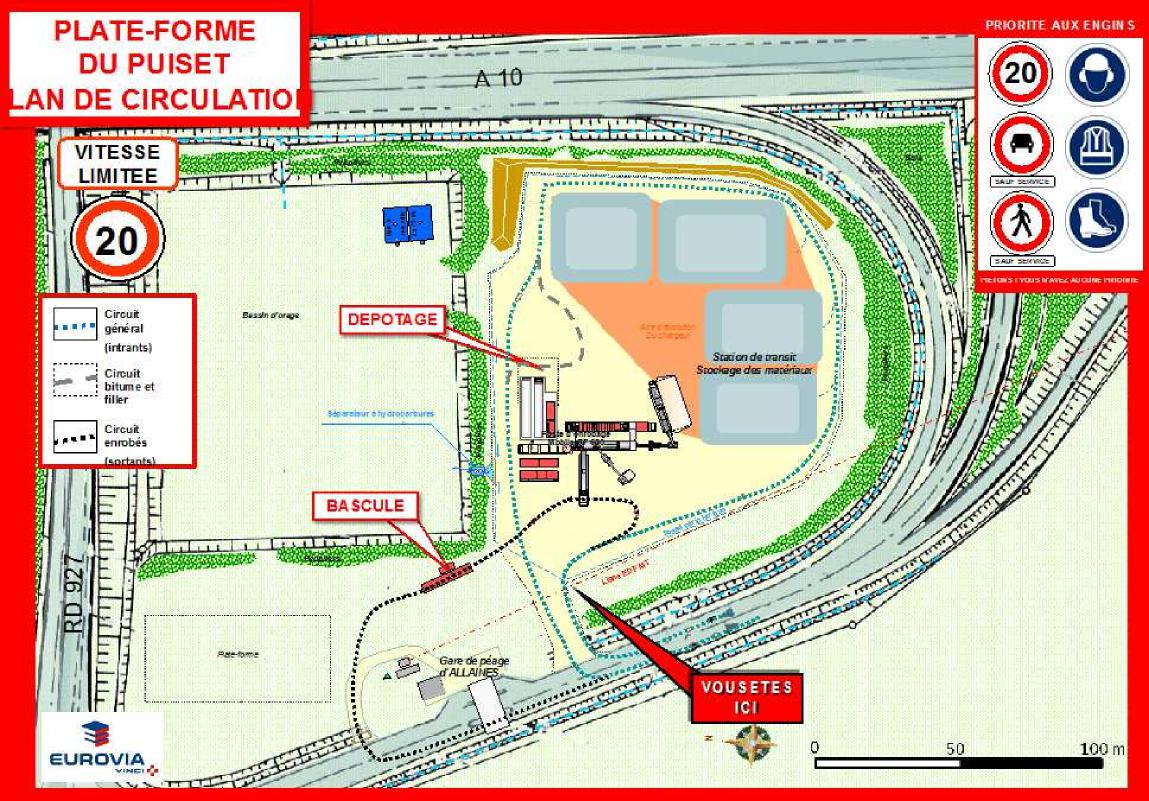 + Autres installations classéesL’installation classée située à proximité du site n’est pas classée SEVESO et ne présente pas de risques particuliers de par son activité.+ Risques externes : liés à la malveillanceLe site ne présente pas d’intérêt stratégique particulier. Les risques éventuels liés à la malveillance sont a priori principalement un incendie volontaire compte tenu de l’activité menée sur le site. A noter que le site est entièrement clôturé. Par conséquent, les risques liés à la malveillance ne sont pas pris en compte dans la présente étude.Pour résumer, les risques externes ne seront pas pris en compte dans la suite de l’étude.Commune du Puiset (28) – Mise en service d’une centrale d’enrobage mobile (temporaire)ETUDE DE DANGERS	15RISQUES D’ORIGINE INTERNE A L’ETABLISSEMENTL'établissement présente des risques limités, ils sont principalement liés au stockage de produits inflammables, aux brûleurs des sécheurs et aux chaudières ainsi qu'à la circulation.Les produits principalement stockés sur le site sont :Des granulats,Du filler,Du Bitume,Du Gasoil non routier,Du Fioul lourd,Un fluide caloporteur (huile de chauffe)Le tableau ci-dessous récapitule les principales caractéristiques des produits codifiées dans les fiches de données de sécurité que les fournisseurs nous adressent :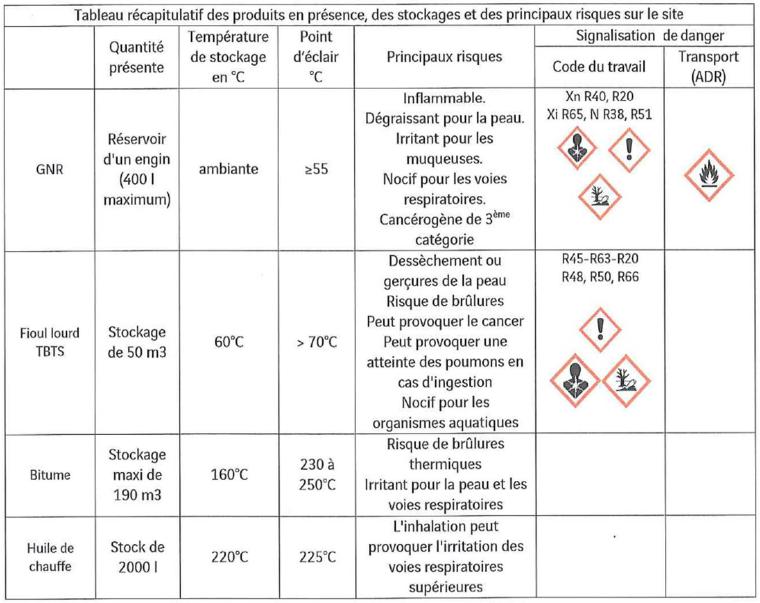 Les risques ou zones de risque liés à l’activité sont portés au plan ci-après pour ce qui concerne les risques plus spécifiques à la centrale d'enrobage.Commune du Puiset (28) – Mise en service d’une centrale d’enrobage mobile (temporaire)ETUDE DE DANGERS	16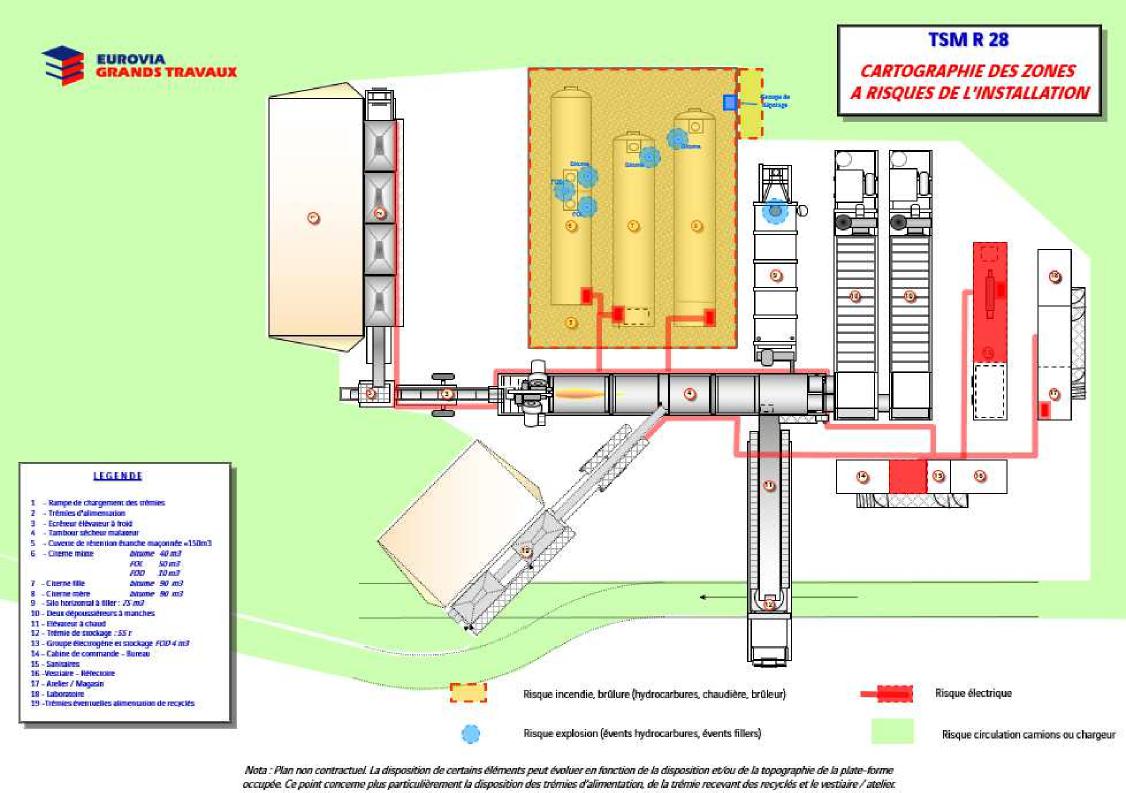 Ces risques internes, retenus pour ce site particulier dans la suite de l’étude, sont par importance décroissante :Incendie et explosionPollutions accidentelles et écoulements d'hydrocarbures,Accidents corporels et électrocutionCirculation des véhicules et engins.Les risques à effet cumulé sont évoqués si nécessaire par type de risque initial.Commune du Puiset (28) – Mise en service d’une centrale d’enrobage mobile (temporaire)ETUDE DE DANGERS	17RECENSEMENT DES INCIDENTS ET ACCIDENTS SURVENUSSelon la base de données des accidents technologiques et industriels ARIA (Analyse, Recherche et Information sur les. Accidents) du Bureau d’Analyses des Risques et Pollutions Industrielles (BARPI) du Ministère de l’Ecologie, de l’Energie du Développement Durable et de l’Aménagement du territoire, les accidents ayant eu lieu sur des sites similaires sont les suivants.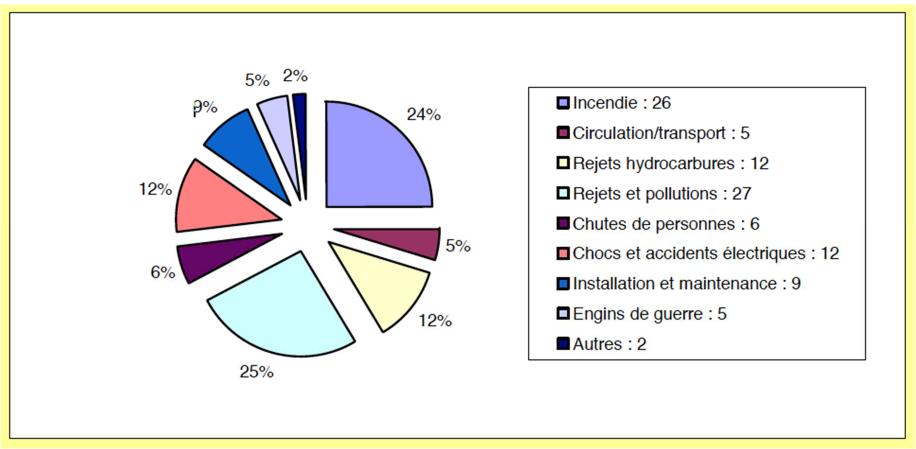 Synthèse réalisée sur 104 accidents intégrant un ou plusieurs types de risques identiques

(Source base de données des accidents technologiques et industriels ARIA du BARPI-Données2013)Toutefois la consultation de cette même base n’a pas permis de mettre de façon évidente la répartition des accidents selon les classes de l’échelle européenne des accidents industriels (Cf. ci-contre).Il a toutefois pu être relevé quelques accidents ou incidents liés à différents facteurs comme la foudre, le vandalisme, l’erreur humaine (oubli) ou encore la déficience d’un organe qui se sont retraduits par des niveaux allant de 1 à 2 pour les paramètres liés aux matières dangereuses relâchées et aux conséquences environnementales et non cotés pour les deux autres paramètres que sont les conséquences humaines et ceux sans incidence.EXCLUSION DE L’ETUDE DE DANGERSOnt été exclues de l’étude de dangers les événements et phénomènes suivants, selon les prescriptions du Ministère de l’Ecologie, de l’Energie, du Développement Durable et de l’Aménagement du Territoire (MEEDAAT) faites lors de la journée nationale sur la méthodologie d’élaboration des études de dangers, le 10 juin 2008.1er type (A.M. du 10 Mai 2000 modifié) :chute de météorite,Commune du Puiset (28) – Mise en service d’une centrale d’enrobage mobile (temporaire)ETUDE DE DANGERS	18séisme d’amplitude supérieure aux séismes maximum de référence, (→ le projet est classé en zone 3 (risque d’aléa très faible))chute d’avion hors des zones de proximité d’aéroport, aérodrome (→ aucun à moins de 2000 m du projet)rupture de barrage, (→ aucun à moins de 2000 m et en amont du projet)2ème type : Exclusions liées à des phénomènes dangereux ou des événements initiateurs « physiquement impossibles »→ Sans objet.Commune du Puiset (28) – Mise en service d’une centrale d’enrobage mobile (temporaire)ETUDE DE DANGERS	19IDENTIFICATION DES RISQUESDans le cadre de l’étude de dangers de l’établissement EUROVIA, une analyse systématique des dérives est réalisée à partir :des risques liés aux produits mis en œuvre,des risques liés aux activités de l’établissement,de l’analyse des accidents recensés à l’intérieur de l’établissement et dans des installations similaires.La méthode employée est de type Analyse Préliminaire des Risques (APR), complétée par une cotation de la criticité selon l’appréciation d’éléments de probabilité et d’intensité. Recommandée par l’Union des Industries Chimiques (UIC), c’est une méthode d’usage très générale pour l’identification des scénarii d’accidents majeurs et le positionnement des barrières de sécurité.L’Analyse Préliminaire des Risques nécessite l’identification des éléments dangereux du système. Ces éléments dangereux concernent :des substances dangereuses que ce soit sous forme de matières premières, produits finis, utilités,des équipements, installations, zones d’activités dangereuses (stockages, distribution, emploi, etc.).A partir de ces éléments dangereux, l’APR vise à identifier des situations de dangers, qui si elles ne sont pas maîtrisées, peuvent conduire à l’exposition de cibles à des phénomènes dangereux. Pour chacun de ces phénomènes dangereux, les causes et conséquences sont déterminées et les sécurités (prévention, protection) identifiées.Cette méthode est préconisée par l’INERIS dans différents documents tels que :« Formalisation du savoir et des outils dans le domaine des risques majeurs (DRA35) (Ώ9) – L’étude de dangers d’une installation classée – Avril 2006 »,« Formalisation du savoir et des outils dans le domaine des risques majeurs (DRA35) (Ώ7) – Méthodes d’analyse des risques générés par une installation industrielle – Octobre 2006 ».PRINCIPE DE DEROULEMENT DE L’ANALYSE DE RISQUES+ Contexte réglementaire de l’APR, des échelles de cotation et de la grille de criticitéLes documents de l’INERIS cités dans le paragraphe ci-avant, détaillent les points suivants pour la réalisation de l’analyse des risques :« Il faut définir en amont de l’analyse des échelles de cotation des risques en terme de probabilité et de gravité ainsi qu’une grille de criticité explicitant les critères d’acceptabilité »,« Les échelles de probabilité, de gravité et/ou d’intensité utilisées pour une évaluation quantitative simplifiée des risques doivent être adaptées à l’installation étudiée. A cet égard, les exploitants possédant la meilleure connaissance de leurs installations, il est légitime de retenir les échelles de cotation qu’ils proposent. »Comme cela est précisé dans les documents de l’INERIS l’échelle de gravité de l’arrêté ministériel du 29 septembre 2005 ne considère que les dommages causés aux personnes à l’extérieur de l’établissement. Ainsi, ilCommune du Puiset (28) – Mise en service d’une centrale d’enrobage mobile (temporaire)ETUDE DE DANGERS	20est pertinent au stade de l’analyse de risques de considérer des échelles du même type pour les dommages causés à l’environnement ou aux travailleurs de l’établissement.Dans ce contexte, des exemples d’échelles de cotation pouvant être utilisés pour l’analyse de risques sont présentés dans les différents documents de l’INERIS.Précisons qu’« au stade de l’analyse préliminaire des risques, cette intensité ne nécessite pas d’être calculée finement pour chaque phénomène dangereux. Une cotation à l’aide d’une échelle simple doit permettre d’estimer si les effets du phénomènes dangereux peuvent potentiellement atteindre des enjeux situés au-delà des limites de l’établissement ».« Ainsi, les critères pouvant être considérés lors de la cotation de l’intensité des phénomènes dangereux sont par exemple : la nature et la quantité de produits, les caractéristiques de l’équipement mis en jeu, la localisation de l’installation par rapport aux limites de l’établissement, etc. »La mise en œuvre de l’APR préconisé par l’INERIS s’appuie sur un support sous forme de tableau reprenant entre autres les éléments suivants :« Choix d’un équipement ou produit,Prise en compte d’une première situation de dangers (Evènement Redouté Central),Identification des causes et des phénomènes dangereux susceptibles de se produire,Cotation de la fréquence d’occurrence selon l’échelle de cotation choisie par le groupe,Estimation de l’intensité des effets et cotation associée en fonction de l’échelle de cotation choisie par le groupe,Identification des barrières de sécurité ».La grille de criticité, quant à elle, doit présenter « un domaine désignant les couples (intensité ; probabilité) des scénarios d’accidents qui sont considérés comme inacceptables ».En fin d’Analyse des Risques, l’Etude Détaillée des Risques peut être lancée. La finalité de cette dernière « est de porter un examen approfondi sur les phénomènes dangereux susceptibles de conduire à un accident majeur, c’est-à-dire, ceux dont les effets peuvent atteindre des enjeux à l’extérieur de l’établissement et de vérifier la maitrise des risques associés. »+ SynthèseEn synthèse, l’analyse des risques d’une étude de dangers doit être basée sur une cotation des risques définie par des échelles de probabilité et d’intensité aboutissant à une grille de criticité. Ces échelles de cotation sont à définir dans l’analyse de risque et peuvent être différentes des échelles définies dans l’arrêté ministériel du 29 septembre 2005 qui ne sont pas totalement adaptées à cette phase de l’étude (notamment pour la cotation de l’intensité).Précisons que l’analyse de risque ne constitue pas une étude détaillée de chaque phénomène dangereux, mais qu’elle permet d’identifier les scénarios d’accidents potentiellement majeurs qui seront ensuite étudiés dans le cadre de l’analyse détaillée des risques.C’est donc cette démarche qui est retenue dans le cadre de l’APR du site.Commune du Puiset (28) – Mise en service d’une centrale d’enrobage mobile (temporaire)ETUDE DE DANGERS	21DEFINITION DES ECHELLES DE COTATION AU STADE APRComme précisé dans les paragraphes précédents, l’analyse doit aboutir à une estimation des risques en vue de les hiérarchiser. Cette estimation est effectuée, à priori, à partir :d’un niveau de probabilité que le dommage survienne,d’un niveau d’intensité de ce dommage.Les échelles de cotation définie dans le cadre de l’APR selon un choix propre de l’exploitant sont présentées ci-après.Grille d’évaluation du niveau de probabilité et du niveau de gravité des risques :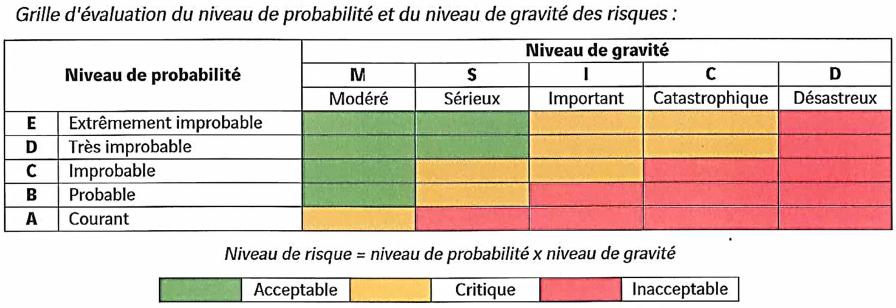 La cinétique est classée en trois catégories :cinétique lente : permettant la mise en sécurité des personnes exposées avant d’être atteintes par les effets du phénomène dangereux,cinétique rapide : type feu de cuvettes,cinétique instantanée : type explosion.L’échelle d’appréciation de la gravité des conséquences humaines d’un accident à l’extérieur des installations retenues est celle fixée en annexe III de l’Arrêté Ministériel du 29 Septembre 2005 précité.Commune du Puiset (28) – Mise en service d’une centrale d’enrobage mobile (temporaire)ETUDE DE DANGERS	22ci ni	L'échelle européenne des accidents industrielsti 000Duio CID ODDEIRE orn ■L'échelle européenne des accidents a été officialisée en février 1994 par le Comité des Autorités Compétentes des États membres pour l'application de la directive SEVESO Il. Elle repose sur 15 paramètres techniques destinés à caractériser objectivement les effets ou les conséquences des accidents : chacun de ces paramètres comprend 6 niveaux. Le niveau le plus élevé détermine l'indice do l'accident.En France depuis 2003, l'échelle européenne est représentée selon quatre incliceS (Cf. cl-contre).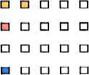 Les paramètres pris en compte ainsi pue leurs modes de cotation sont explicités dans le tableau cl-dessous.1•Ideece Inc ecmile bau, ils la da coi%	c.., cri %jeun... Ln n.a% eraenieleut ineteletwant	sut-unis., eleeele. le tele., ban.niveau >Heine doit elle tato.Le v+2101.1,) Se.111.1,41roie Imre NeYpieS1,1,1Q.12,*U/ d est le quorade do substance retetée.Cr. est la cencentbrion neaeln%3Iu dirai ts‘te'a de la reted3 Hse n, le	fixee pat lvsdrrvctvvs e_t0[14,/1.111: OR gt1171,:rTABLEAUX DE SYNTHESE DE L’ANALYSE DES RISQUES DU SITEL’analyse de risques liée à l’exploitation de l’établissement est présentée dans les tableaux pages suivantes. Conformément à la méthodologie définie par l’INERIS, les éléments suivants y sont mentionnés :repère de danger,lieu et nature de l’opération,phénomène dangereux potentiel,identification des causes possibles,évaluation des conséquences possibles,recensement des barrières de sécurité (mesures et moyens de prévention/protection),cotation de la probabilité (P), de l’intensité (I).A l’issue de cette APR, les différents phénomènes sont placés dans la grille de criticité afin de définir les scénarios d’accidents potentiellement majeurs qui seront ensuite étudiés dans le cadre de l’analyse détaillée des risques.Précisons qu’à ce stade, la cotation en terme de probabilité et d’intensité ne nécessite pas d’être calculée finement pour chaque phénomène dangereux. La cotation est donc effectuée à l’aide des échelles prédéfinies et la cotation choisie est justifiée.Commune du Puiset (28) – Mise en service d’une centrale d’enrobage mobile (temporaire)ETUDE DE DANGERS	24Tableau : Analyse des risquesCommune du Puiset (28) – Mise en service d’une centrale d’enrobage mobile (temporaire)ETUDE DE DANGERS	25Commune du Puiset (28) – Mise en service d’une centrale d’enrobage mobile (temporaire)ETUDE DE DANGERS	26Commune du Puiset (28) – Mise en service d’une centrale d’enrobage mobile (temporaire)ETUDE DE DANGERS	27HIERARCHISATION DES RISQUES AVANT ETUDE DETAILLEE DES RISQUES : GRILLE DE CRITICITE+ Positionnement dans la grille de criticitéConformément à la méthodologie explicitée ci-avant, la grille ci-dessous reprend les repères de dangers présentés précédemment dans les tableaux d’analyse de risque.Précisons que les cases les plus foncées représentent le domaine désignant les couples (intensité/probabilité) des scénarios majorants considérés comme inacceptables et faisant l’objet, dans la suite de l’étude, d’une étude détaillée des risques.Tableau : Grille de criticité – Phase post-APR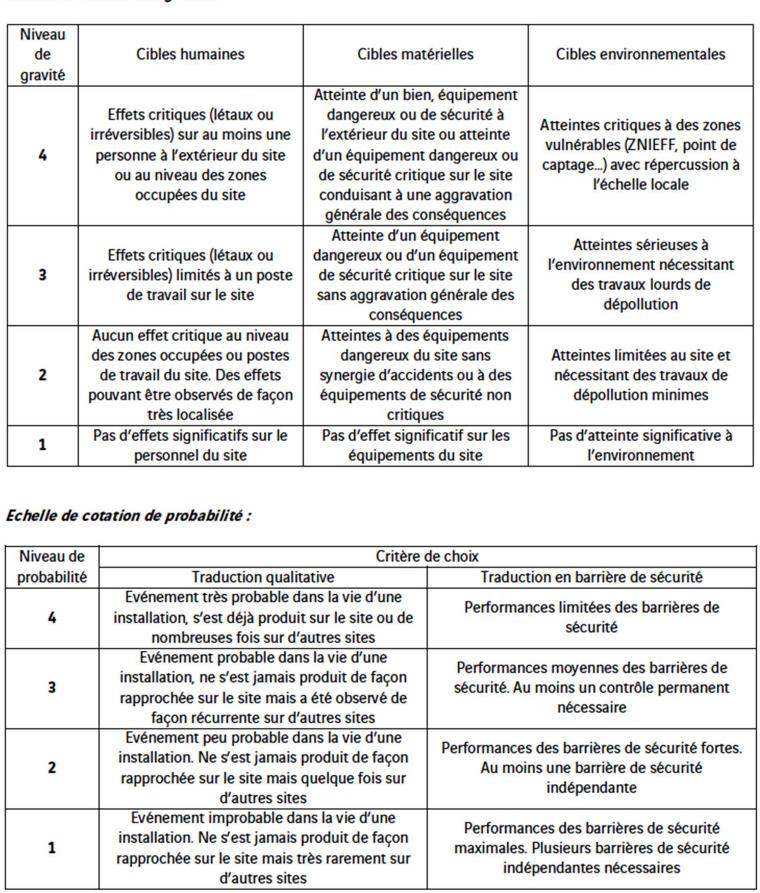 + Conclusion de l’APRAu regard de cette grille, il apparaît que l’incendie de la cuve de rétention du GNR consécutif à une fuite accidentelle de la cuve de stockage et l’écoulement dans la rétention en présence d’une source d’ignition, soit le phénomène dangereux potentiellement majeur sur le site.Il est retenu pour l’évaluation de l’intensité des effets.Commune du Puiset (28) – Mise en service d’une centrale d’enrobage mobile (temporaire)ETUDE DE DANGERS	29ETUDE DETAILLEE DES RISQUESL’évaluation des potentiels de dangers et l’analyse préliminaire des risques ont mis en évidence les phénomènes dangereux suivants :Feu de cuvette de FODEVALUATION DES EFFETS ACCIDENTELS+ Seuils d’intensité des effetsLes valeurs de référence pour l’évaluation de l’intensité des effets sont fixées par l’arrêté du 29 septembre 2005 du Ministère de l’Ecologie et du Développement Durable. Les tableaux ci-après récapitulent les valeurs.Effets sur les personnesEffets sur les structuresIl s'agit de valeurs issues des valeurs de référence relevant des prescriptions de l'arrêté du 29 septembre 2005 relatif à l'évaluation et à la prise en compte de la probabilité d'occurrence, de la cinétique, de l'intensité des effets et de la gravité des conséquences des accidents potentiels dans les études de dangers des installations classées soumises à autorisationCommune du Puiset (28) – Mise en service d’une centrale d’enrobage mobile (temporaire)ETUDE DE DANGERS	30+ Intensité des effetsHypothèsesLe phénomène étudié se rapporte à un écoulement de gasoil non routier dans la cuvette de rétention suite à une fuite sur le stockage, puis à une inflammation de la nappe par l’apport d’une énergie suffisante (ex : incendie à proximité).Données d’entréeRésultatsDans le cas présent, la simulation a été faite en appliquant la méthode développée par l'INERIS.Commune du Puiset (28) – Mise en service d’une centrale d’enrobage mobile (temporaire)ETUDE DE DANGERS	31Il en ressort que la valeur de référence de 3 kW/m2 est contenue dans un périmètre de 37 m de la zone constituant le risque primaire.Cette définition a permis de positionner la zone à risque à une distance des limites de propriétés supérieure à ces 37 m et à une distance de plus de 100 m des voies de circulation.(Cf. plan ci-après).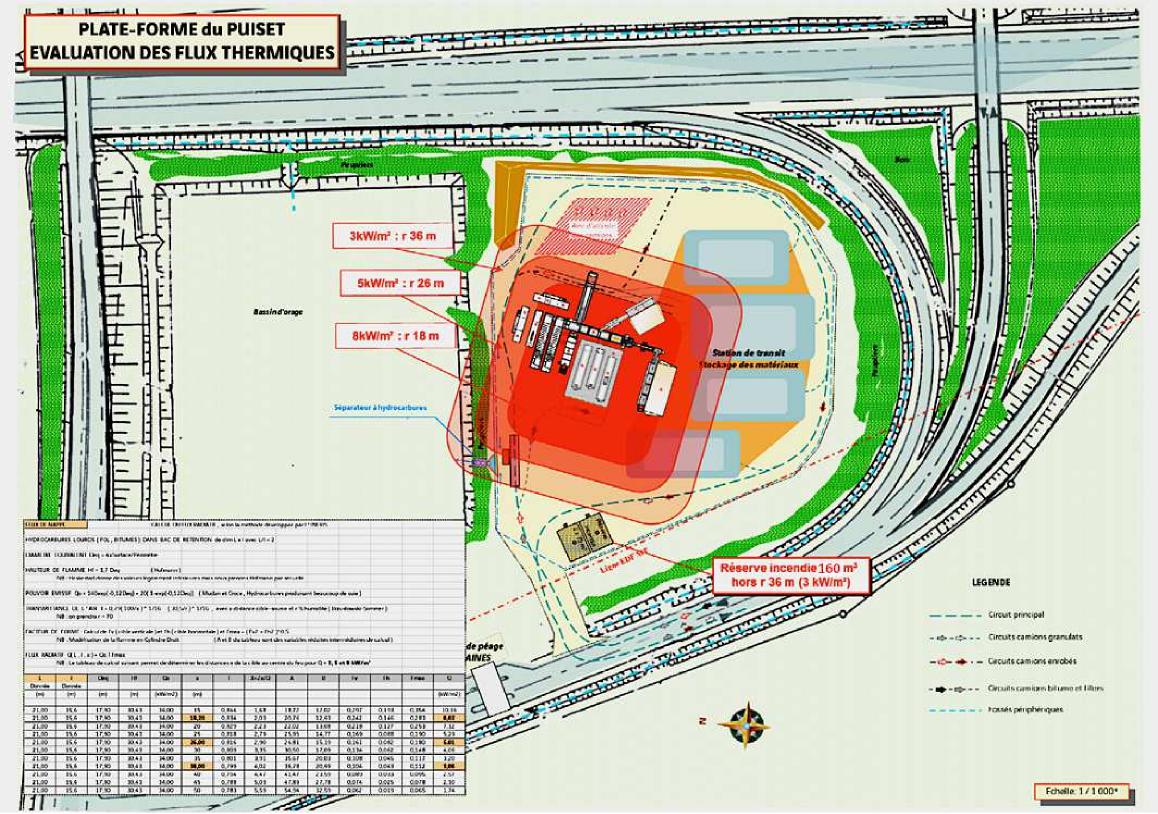 En conséquence, on peut donc noter que les 3 périmètres sont circonscrits à l'intérieur du site et n'empiètent en aucune manière sur l'autoroute et sur les propriétés riveraines.Commune du Puiset (28) – Mise en service d’une centrale d’enrobage mobile (temporaire)ETUDE DE DANGERS	32EXAMEN DES EFFETS DOMINOSPREAMBULEDe manière générale, l’examen des effets dominos doit permettre :d’assurer que les scénarii d’accident majeur considérés incluent le cas échéant la possibilité d’agressions externes associées à des accidents survenant sur des installations industrielles,d’identifier les scénarii d’accident susceptibles d’engendrer une extension du sinistre sur le site ou sur des sites voisins et, le cas échéant, de justifier la mise en place de mesures spécifiques à la maîtrise de cette propagation,de vérifier qu’un niveau de sécurité acceptable peut être maintenu sur le site même en cas d’effets dominos (salle de contrôle, circuit incendie, etc.).Les seuils considérés pour la détermination des effets dominos correspondent aux seuils des effets graves sur les structures, soit 8 kW/m2 (effet thermique).APPLICATION AU SITELa conséquence à proximité immédiate d’un feu de cuvette serait une élévation de température des installations voisines et notamment des autres cuves de stockage se trouvant dans la même cuvette de rétention (cuves de stockage de bitumes).A ce stade, deux conséquences majeures pourraient être envisagées :la perte de confinement des capacités de bitume et la propagation du sinistre : l’élévation de la température provoquerait une perte des propriétés mécaniques des contenants exposés au rayonnement suivie d’un écoulement du produit qui alimenterait le feu,le risque d'explosion des capacités de bitume : la stabilité mécanique des capacités serait conservée, mais l’élévation de la température provoquerait l’ébullition du produit contenu dans les cuves, l’augmentation de la pression interne serait suivie d’une émission à l’atmosphère de gaz combustibles par un évent ou une dilatation du contenant sous l’effet de la pression jusqu’à l’explosion.Notons dans un premier temps que la perte de confinement des cuves de bitumes n’engendrerait pas un feu de nappe de plus grande ampleur que celui étudié (feu de nappe de FOD). En effet, la surface en feu est identique, mais le bitume est encore moins inflammable que le FOD (point éclair supérieur à 220 °C). Ainsi, le feu de nappe sera majorant pour du FOD, scénario d’ores et déjà étudié dans la présente étude de danger.Dans un second temps, précisons que les cuves de bitumes sont équipées d’évents suffisamment dimensionnés. Ce dispositif permet aux vapeurs de s’échapper et limite ainsi des surpressions à l’intérieur de la cuve.Par ailleurs, le délai de mise en ébullition du bitume soumis à une source de chaleur (plusieurs heures) rend improbable le risque d’explosion des cuves de bitumes.Le phénomène d’explosion de cuve par montée en pression peut donc être exclu.Commune du Puiset (28) – Mise en service d’une centrale d’enrobage mobile (temporaire)ETUDE DE DANGERS	33DEMARCHE DE MAITRISE DES RISQUESSYNTHESELe tableau ci-après récapitule pour chaque phénomène dangereux étudié :la probabilité d’occurrence,la cinétique,l’intensité des effets,la gravité des conséquences humaines,en référence aux éléments présentés dans l’arrêté du 29 septembre 2005.NOTA : Les périmètres de danger au seuil de bris de vitres n’entrent pas dans la démarche « Mesures de Maîtrise des Risques » et de ce fait dans l’évaluation du niveau de risque présenté par l’établissement.Synthèse des scénarios majeursANALYSE DE LA MAITRISE DES RISQUESCritère d’analyse du risqueLe positionnement des accidents dans la grille probabilité-gravité des conséquences humaines ci-dessous permet d’apprécier la maîtrise des risques mise en œuvre sur le site, conformément aux éléments de la circulaire du 10/05/2010.Commune du Puiset (28) – Mise en service d’une centrale d’enrobage mobile (temporaire)ETUDE DE DANGERS	34Case NON : zone de risque élevée, risque non acceptableLe risque est jugé trop important et des mesures de réduction complémentaires du risque doivent être mises en placeCase MMR (Mesures de Maîtrise des Risques) : zone de risque intermédiaire, risque acceptable sous réserve d’avoir mis en œuvre tous les moyens de réduction du risque.L’exploitant doit justifier de l’analyse et de la mise en place de toutes les mesures de maîtrise des risques envisageables à un coût économiquement acceptableCase « blanche » : zone de risque moindreLe risque résiduel est modéré et n’implique pas d’obligation de réduction complémentaire du risqueRang  : niveau d’acceptabilité du risque. Un risque de rang 2 est moins acceptable qu’un risque de rang 1. La mise en place de moyens de maîtrise des risques permet de réduire le rang et de tendre ainsi vers un niveau acceptable du risque résiduel.+ Application à l’établissementGrille probabilité/gravité appliquée au site d’étude+ ConclusionEn conclusion, au regard des mesures mises en œuvre, l’évènement accidentel majeur est classé en zone autorisée et n’induit de ce fait aucune mesure supplémentaire de réduction du risque.Commune du Puiset (28) – Mise en service d’une centrale d’enrobage mobile (temporaire)ETUDE DE DANGERS	35+ Pollution de l’airL'installation est équipée d'un ensemble de filtration de la totalité de l'air de combustion issu du tambour sécheur (utilisation d'un filtre à manches en tissu de 1276 m2)Cet ensemble emploie la technique de filtration par média filtrant composé de 1088 manches (tissu) qui dans notre cas est du type NOMEX de 450 g/m2 garantissant, outre une excellente filtration (puisque les rejets seront largement inférieurs à 50 mg/Mm3) une excellente tenue à la température (220 °C).De plus, cette installation de filtration permet de bloquer les éventuels imbrûlés de combustion qui auraient pu subsister.Pour ce qui est des risques de pollution de l'air par le SO2, l'énergie retenue, le fioul lourd TBTS (très basse teneur en soufre), avec une teneur inférieure à 1 % fait que ce risque peut être apprécié comme minimisé.+ Pollution des eaux et du sol Les citernes à bitume et celles de fioul lourd sont en acier, éprouvées à une pression de 0,3 bar.Elles sont installées dans une cuvette de rétention étanche (volume minimum de 125 m3) Le bitume est un produit qui est solide à la température ambiante, et ne peut donc pas s'infiltrer dans les sols.Le stockage de GNR a été réduit à son strict minimum (14 m3), ce qui est une capacité comparable à celle de 2 à 4 habitations individuelles.Les cuves sont en acier, et éprouvée à 0,3 bar. Elles seront incluses dans des cuvettes de rétention entièrement étanches.En cas de déversement accidentel en dehors des rétentions (lors du dépotage) la présence sur le site d'un stock de sable permettra de contenir le produit renversé.Produits d'extinction d'incendie : Le parc à liant (rétention des cuves de stockage) permet de contenir et retenir ces liquides avant leur reprise pour traitement dans un centre spécialisé et agréé.Les mesures concernant l'incendie permettent également de diminuer le risque d'une pollution du sol, de l'air ou des eaux.Toutes les structures sont métalliques et les feux de FOL et GNR ne doivent pas être combattus avec de l'eau.Commune du Puiset (28) – Mise en service d’une centrale d’enrobage mobile (temporaire)ETUDE DE DANGERS	36RISQUE D’ACCIDENT CORPOREL ET D’ELECTROCUTIONSécurité électrique :Tous les matériels sont installés et construits selon les règles de l'art et réglementation en vigueur.Les armoires électriques sont fermées à l'aide d'une clé qui n'est à disposition des employés ou sous-traitants éventuels qu'après demande expresse au chef de centrale. Ce dernier remet la clé après avoir mis cette armoire hors tension.L'ensemble de l'installation électrique est pourvu des systèmes et équipements de sécurité suivants :dispositif de protection des travailleurs,disjoncteur général de capacité adaptée,protection fusible et disjoncteur avec relais thermique par moteur,protection fusible générale.Ces installations sont vérifiées annuellement par une entreprise agréée pour ce travail.Les rapports des contrôles sont tenus à ta disposition de l'Inspection des Installations Classées.Toutes les observations présentes sur le rapport de contrôle sont prises en compte et les travaux réalisés dans les meilleurs délais.Initialement, ces installations électriques ont été conçues et réalisées pour résister à toutes contraintes mécaniques, à l'action des poussières inertes ou inflammables, ainsi qu'à celles d'agents corrosifs.Les dispositifs électriques font à minima l'objet d'une visite annuelle.L’ensemble des mesures prises pour éviter les accidents corporels sont précisés dans la partie « Hygiène et Sécurité », document 4.RISQUE D’INCENDIE ET D’EXPLOSIONTous les produits inflammables sont stockés en dessous de leur point éclair.Toutes les zones à risques sont identifiées et l'interdiction d'y amener, sous quelque forme que ce soit, des éléments en combustion est matérialisée par des panneaux.Au niveau du stockage, des cuves de fioul domestique, de bitume, des cuvettes de rétention permettent de limiter l'extension de l'incendie à l'enceinte elle-même.Toutes les cuves contenant des produits inflammables sont placées à l'extérieur. Les vapeurs dégagées par les évents sont donc rapidement dispersées dans l'atmosphère.Au niveau des installations électriques, celles-ci sont réalisées suivant les règles de l'art et seront conformes à la norme DIN C15-100 et d'une manière générale à tous les règlements en vigueur.De plus, une visite annuelle d'un organisme agréé (APAVE, AIF, etc.) permet de contrôler l'état et le suivi de l'installation, en particulier au niveau des règles de sécurité, protection des circuits, détecteurs de défauts, etc.Un certain nombre d'arrêts d'urgence « coup de poing » sont judicieusement répartis sur l'installation.Commune du Puiset (28) – Mise en service d’une centrale d’enrobage mobile (temporaire)ETUDE DE DANGERS	37Equipements particuliers:Le brûleur de la chaudière est équipé des sécurités habituelles:pré ventilation au démarrage,cellule de détection « présence flamme »,extincteur automatique avec fusible sur température d'ambiance chaudière,thermostat de régulation sur température huile (220 °C maximum),thermostat de sécurité réglé d'usine, pour coupure automatique du brûleur si température supérieure à 220 °C doublant le précédent,fin de course de sécurité monté sur vase d'expansion pour coupure brûleur en cas de manque d'huile,démarrage du brûleur uniquement si la pompe de circulation d'huile fonctionne,cuve de vidange.Le brûleur du sécheur est également équipé des sécurités suivantes :pré-ventilation au démarrage,cellule de détection « présence flamme »régulation de la flamme en fonction de la température des flammes,thermostat de sécurité indépendant de la régulation coupant le brûleur en cas de dépassement de température (220 °C),volet coupe-feu automatique sur le filtre à manches,Démarrage du brûleur uniquement si le reste de l'installation est en marche, en particulier le ventilateur exhausteur.Les dispositifs de protection incendie sont conformes aux préconisations des Services de lutte contre l'incendie en particulier en ce qui concerne les stockages de produits inflammables liquides (GNR et FOL) ; ils sont conformes aux textes, lois et règlements en vigueur (non classés au titre de la nomenclature des installations classées).Les voies de circulation permettent une évolution aisée des véhicules afin d'éviter tout risque de collision ; elles permettent le passage de véhicules de 4 mètres de hauteur et ont une largeur minimale de 3 mètres. Les stockages, postes de chargement ou de déchargement sont desservies par de telles voies.Pour limiter le risque d'un incendie consécutif à un accident sur le trafic externe, une distance minimale de 100 m a été conservée entre l'emplacement du stockage des hydrocarbures et voies de communications externes, de même une distance de 37 m a été conservée des limites séparatives.RISQUES EXTERNESCirculation :La circulation sur le site sera totalement séparée de la circulation extérieure au site. Pour cela, le site est totalement clôture, dispose d’un portail d’accès fermé et d’un gardiennage par vidéo-surveillance. En complément, le site dispose d’un plan de circulation et règles de circulations spécifiques :Commune du Puiset (28) – Mise en service d’une centrale d’enrobage mobile (temporaire)ETUDE DE DANGERS	38Les voies de circulation permettront une évolution aisée des véhicules afin d'éviter tout risque de collision ; elles permettront le passage de véhicules de 4 m de hauteur et auront une largeur minimale de 3 mètres. Les stockages, postes de chargement ou de déchargement seront desservis par de telles voies.La vitesse sera limitée à 20 km/h. Ces mesures ont aussi pour effet de réduire le risque d'accident corporel.Un panneau de sécurité sera affiché de façon lisible afin de rappeler aux chauffeurs les consignes principales de sécurité à respecter.ConsignesChaque problème spécifique peut être géré par consigne ou note de service. Des consignes de situation d’urgence traite les problèmes spécifiques (forte tempête...).Risque de malveillance et de vandalismeLe site est entièrement fermé et protégé par un merlonnage. Les accès sont fermés par portail en dehors des heures de travail. Un appareillage de vidéo surveillance est opérationnel en dehors des périodes d'activités.METHODES ET MOYENS D’INTERVENTION EN CAS D’ACCIDENTORGANISATION DE LA SECURITEL'hygiène, la sécurité incendie environnement et la sécurité du travail reposent sur le responsable du site qui possède une connaissance spécifique en matière de sécurité : les textes de lois, les règlements en vigueur, le matériel de sécurité tel que les protections individuelles et collectives, les dispositifs de protection des appareils, et il connaît les produits manipulés sur le site ainsi que les matériels en service.L'ensemble du personnel, le responsable du poste et les ouvriers, ont pris connaissance des consignes de sécurité et signent le registre faisant foi de cette consultation.Ces consignes sont affichées dans les locaux.En cas d'accident, la consigne générale d'incendie de secours s'appliquera. Elle indique :les matériels d'extinction et de secours disponibles avec leur emplacement,la marche à suivre en cas d'accident,les personnes à prévenir sont signalées sur un plan joint aux consignes se trouve la localisation des extincteurs.Commune du Puiset (28) – Mise en service d’une centrale d’enrobage mobile (temporaire)ETUDE DE DANGERS	39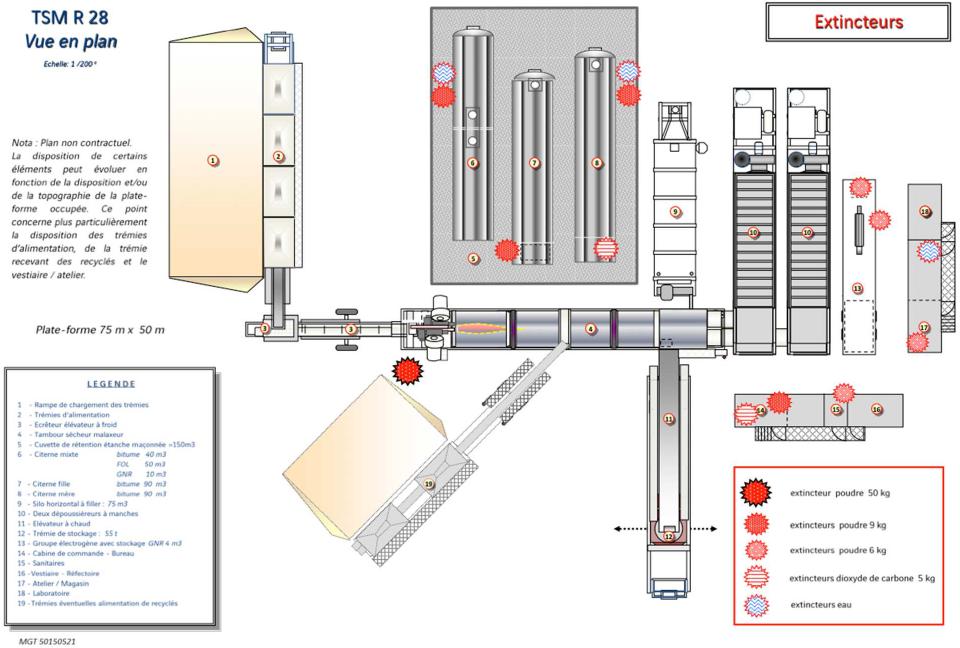 MOYENS MATERIELS EN CAS D’URGENCEEn cas de début d'incendie, le personnel disposera de moyens de lutte dont des extincteurs mobiles pour lesquels il sera formé à la manœuvre ainsi qu'une réserve d'eau.LES EXTINCTEURSL'installation est dotée d'extincteurs mobiles, tous dotés d'une signalétique indiquant la ou les classes de feu sur lesquelles les extincteurs peuvent être utilisés en cas d'intervention, et sont répartis de la façon suivante :Poste d'enrobage (Cf plan extincteurs) :  Pour la chaufferie :un extincteur C02 de 6 kg Pour le parc à liant (bitumes, FOD, FOL) :un extincteur à poudre homologué de 6 kgun extincteur à eauPour le brûleur du sécheur :un extincteur à poudre homologué de 50 kg Pour le cyclone:Commune du Puiset (28) – Mise en service d’une centrale d’enrobage mobile (temporaire)ETUDE DE DANGERS	40un extincteur à poudre homologué de 6 kg Pour la cabine de commande :un extincteur C02 homologué de 5 kg Pour les groupes électrogènes :un extincteur à poudre homologué de 2 kgun extincteur C02 homologué de 5 kg Pour le bureau/vestiaire :un extincteur à eau Pour le local atelier :un extincteur à poudre de 6 kgun extincteur C02 homologué de 5 kg Equipements annexes ; Pour le laboratoire mobile :un extincteur C02 de 2 kg Pour la chargeuse à pneus :un extincteur poudre 2kg Pour le véhicule de liaison:un extincteur poudre 2kgLA RESERVE D’EAULe risque principal est un feu dans la cuvette de rétention contenant le Gasoil Non Routier. S’agissant d’un liquide non miscible à l’eau, le taux d’application retenu pour l’extinction est de 5 L/m2/min. La durée de la phase d’extinction est fixé à 20 minutes (Annexe V de l’arrêté du 02 septembre 2015). Considérant la surface de la cuvette de rétention (176 m2), nous devons donc disposer de 880 L /min (soit 53 m3/h) pendant 20 minutes positionnée à moins de 200 m des installations.Sur le site, cette réserve d'eau est constituée de deux bâches souples (80 m3 chacune) reliées entre elles disposant d'un volume stocké de 160 m3 positionné en dehors du rayon de flux thermique équivalent à 3 kWh/m2.LE SABLEOn notera également que les stocks de sable présents sur le site seront immédiatement disponibles pour participer le cas échéant à la lutte contre un incendie et également circonscrire toute émanation éventuelle de fumées.Commune du Puiset (28) – Mise en service d’une centrale d’enrobage mobile (temporaire)ETUDE DE DANGERS	41AUTRES MOYENS DE PREMIERS SECOURSCertains membres du personnel permanent de l'installation sont titulaires du diplôme Sécurité et Secourisme du Travail (SST). Ils participent aux recyclages annuels obligatoires organisés par la société.En cas d'incendie, des extincteurs homologués et adaptés sont disposés dans chaque véhicule de chantier et dans les locaux, au niveau de l'installation ainsi que près des armoires électriques. Ils sont vérifiés une fois par an par un organisme extérieur. Le personnel est régulièrement formé à la manipulation des extincteurs.Un ou plusieurs engins sont présents en permanence sur la plate-forme de l'installation. Ils permettent le cas échéant de manipuler des charges lourdes ou de réaliser des aménagements nécessaires aux services de secours.A noter qu’en cas d’incendie, le PC sécurité de COFIROUTE sera immédiatement prévenu afin de réfléchir à la nécessité de fermer l’autoroute si un panache de fumée engendre des risques.AUTRES MOYENS D’INTERVENTIONDans le cas où les moyens de première urgence s'avéreraient insuffisants, le personnel pourra faire appel aux services publics d'intervention. Les coordonnées de ces moyens de secours sont, à cet effet, affichées en plusieurs points du site (bureau, poste de commande).Le personnel dispose de moyens de communication (téléphones portables) afin de prévenir en cas de danger les intervenants extérieurs.Le Centre de Secours principal le plus proche est celui de Tourny (28310) à moins de 7 kilomètres.CONSIGNES DE SECURITEToutes les consignes de sécurité sont matérialisées par des panneaux ou affiches répartis sur l'ensemble de l'installation, et en particulier sur les endroits à risques :parc de stockagebrûleurarmoires électriquesDes panneaux interdisant de fumer sont également apposés sur les parties de l'installation réservées au stockage de produits inflammables : le chef de poste est le responsable incendie pour le personnel.Toute intervention sur les cuves à fioul lourd ou domestique, bitume, même vides et froides est interdite au personnel non spécialisé.Les travaux d'entretien nécessitant une flamme nue (soudage, découpage,...) ne seront entrepris qu'après que le chef d'exploitation ait délivré une autorisation expresse aux exécutants (certains contrats d'assurance font état de cette autorisation sous l'appellation de « Permis de feu »).Les consignes de sécurité en vigueur sur cette installation sont remises et commentées à l'ensemble du personnel affecté à cette installation et affichées dans le local du personnel.Chacun doit en donner reçu.En cas d'accident, la consigne générale d'incendie et de secours devra s'appliquer. Cette consigne indique :Commune du Puiset (28) – Mise en service d’une centrale d’enrobage mobile (temporaire)ETUDE DE DANGERS	42les matériels d'extinction et de secours disponibles avec leur emplacement,les points d'arrêt d'urgence des installations,la marche à suivre en cas d'accident et les personnes à prévenir.VIS A VIS DES TIERSIl s'agit là d'une action de communication permettant aux tiers d'être prévenus sur les risques et dangers :Mise en place de panneaux de signalisation aux abords de la plate-forme et de l'installation.Ces panneaux signalent les dangers, interdictions et vitesses limites.L'accès à la plate-forme est interdit, en dehors d'ouverture, par un portail.Interdiction de circuler aux abords de l'installation à toutes personnes étrangères à son fonctionnement.Tout visiteur doit recueillir l'accord du chef de centrale pour circuler, (accompagné), sur le site.AUTRES RISQUESLA FOUDREL’arrêté du 4 octobre 2010 modifié n’impose pas la réalisation d’une Analyse du Risque Foudre et d’une étude Technique pour les sites relevant des rubriques 2521 (enrobage à chaud).Le risque de foudroiement du site et plus particulièrement de la centrale d’enrobage est très réduit étant donné que la centrale ne sera installée uniquement pour au maximum 6 mois.De plus, les structures métalliques des différents bâtiments / procédés sont reliées à la terre. Les cuves de stockage (bitume, fioul lourd et fioul domestique) sont reliées à la terre.LES BONS REFLEXES INDIVIDUELS EN CAS D'ORAGEgarder son calme;ne pas constituer une cible pour les éclairs;ne pas se placer dans des situations qui risquent d'engendrer une différence depotentiel entre deux parties du corps;chercher un abri bas dans un endroit ayant un toit relié électriquement à la terre ou un abri métallique (voiture,...);se tenir à l'écart des endroits élevés ;éviter te contact ou la proximité des structures métalliques et descentes de paratonnerres;ne pas porter sur soi des objets métalliques ou auquel cas les déposer;éviter ou limiter l'utilisation du téléphone (traditionnel).Commune du Puiset (28) – Mise en service d’une centrale d’enrobage mobile (temporaire)ETUDE DE DANGERS	43LES SEISMESLes zones sous influence du phénomène sismique sont, quant à elles, délimitées et classées.Selon les dispositions du décret 2010-1255 du 22 octobre 2010 portant sur la délimitation des zones de sismicité du territoire français, la zone concernée par l'implantation de l'installation est classée en zone de sismicité 2 (aléa faible).Au titre du décret 2010-1254 du 22 octobre 2010 portant sur la prévention du risque sismique, les ICPE sont portées comme ouvrages à risque spécial.Les risques liés à la pression sismique sont :la rupture des conduits de transport d'énergie et des canalisations de transport des fluides, la déstabilisation d'appareils, chutes de ceux-ci.Dans le cas de risques, les mesures prises pour les supprimer, en tout ou partie, seront appliquées pour sa mise en place :Les circuits électriques seront protégés par disjoncteurs et fusibles.MESURES PRISES POUR GARANTIR L’HYGIENE ET LA SECURITE DU PERSONNELL'ensemble des mesures de santé et de sécurité du site est contenu dans un document unique de l’entreprise et fait l'objet de communication fréquente au personnel.PROTECTION DES INSTALLATIONS ELECTRIQUESLe poste de distribution est réalisé conformément aux normes en vigueur. Les câbles conducteurs et les appareils électriques sont installés en prenant en compte les risques inhérents à l'électricité.En particulier, les câbles sont protégés contre les risques de cisaillement et vis-à- vis des projections.Pour l'exploitation de l'installation visée par le présent dossier de demande, l'Entreprise se conformera aux prescriptions légales et réglementaires relatives à l'hygiène et à la sécurité des travailleurs.Les divers moyens de prévention et de secours, dont ces textes prévoient leur mise à disposition du personnel (moyen d'information des ouvriers ou préposés, installations sanitaires, trousses pharmaceutiques, couvertures, lunettes de protection, casques, chaussures et gants de sécurité, ceintures et longes ) sont mis en place sur l'exploitation, notamment à bord des engins affectés à l'exploitation, ou à l'intérieur des dépendances légales de l'entreprise représentées par des installations réunissant vestiaires, sanitaires et bureau de chantier.En outre, les coordonnées des moyens de sécurité privés ou publics auxquels il peut être fait appel en cas d'accident sont affichées sur l'exploitation et à l'intérieur des dépendances légales.CONSIGNES DE SECURITE A APPLIQUER EN CAS D’ACCIDENT GRAVELes secours sont dirigés par le Directeur du chantier ou par son remplaçant en cas d'absence.PLAN DE SECURITEUn plan de sécurité incendie sera en vigueur sur le site.Commune du Puiset (28) – Mise en service d’une centrale d’enrobage mobile (temporaire)ETUDE DE DANGERS	44LE PLAN DE SECURITE DOIT ETRE CONNU DE TOUS LU ET RELU FREQUEMMENT AVEC L'ATTENTION NECESSAIRENE PAS OUBLIER QU'IL FAUT : « CONNAITRE POUR AGIR »TEXTES REGLEMENTAIRES APPLIQUESConsigne de sécurité pour l'exécution des travaux de réparation et d'entretien dans les silos et les trémies en application de l'article 10 du décret 55-318 du 22/03/55.Consigne d'utilisation, d'entretien et d'essais des ceintures de sécurité et agrès en application de l'article 6 du décret du 15 mars 1954 et de ia circulaire DM/H n" 51 du 13/02/70.Consigne relative à l'installation et à l'utilisation des convoyeurs en application des articles 10 et 11 du décret 73-404 du 26/03/73.Consigne réglementant l'installation et l'utilisation de certaines machines dangereuses en application de l'article 17-4 du décret 59-285 du 27 janvier 1959 rendu applicable par le décret 64-1148 du 16/11/64Consigne fixant les précautions à prendre pour l'intervention sur une machine en mouvement dont l'approche est dangereuse en application de l'article 17-1 du décret n° 59-285 du 27/01/59.Consigne incendie dans les locaux de travail selon l'article 23-2 du décret n°59-285 du 27/01/59.Règlement intérieur définissant les connaissances minimales et les dispositions prises pour assurer la formation du personnel chargé de la conduite des machines et matériels mettant en œuvre le courant électrique établi à partir de l'article 16-1 de la circulaire d'application du règlement annexé au décret 76-48 du 9/01/76.Sur ce dernier point, l'Entreprise se souciant de la sécurité et de la formation de son personnel programme de façon systématique des séances et stages de formation afin, en particulier, de maintenir l'attention du personnel sur les différents points de sécurité.Commune du Puiset (28) – Mise en service d’une centrale d’enrobage mobile (temporaire)ETUDE DE DANGERS	45DEPARTEMENT D’EURE-ET-LOIR*****COMMUNE DU PUISET*****PLATEFORME d’ALLAINESAutoroute A10 – PR 65 – Lieu dit « La Coquelée »*****INSTALLATIONS CLASSEESMise en service d’une centrale d’enrobage

DEMANDE D’AUTORISATIONDocument n° 4NOTICE HYGIENE ET SECURITE*****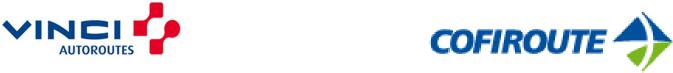 COFIROUTE siège social : 12 rue Louis Blériot - CS 30035 - 92506 Rueil-Malmaison Cedex Téléphone : 01 55 94 70 00 Télécopie : fax DPC 01.55.94.75.13SA au capital de 158 282 124 euros / RCS : 552 115 891 Nanterre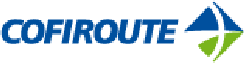 TABLES DES MATIERESCommune du Puiset (28) – Mise en service d’une centrale d’enrobage temporaireNOTICE HYGIENE ET SECURITE	2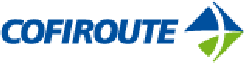 OBJET DU DOSSIERLa présente notice hygiène et sécurité a pour but de justifier de la bonne conduite et gestion de l’exploitation de la centrale d’enrobage vis à vis du personnel qui va y travailler.COFIROUTE mettra à disposition son site d’un prestataire qui sera en charge de la bonne réalisation des travaux.C’est à ce prestataire qu’il conviendra de respecter les conditions d’exploitation du site ainsi que des conditions d’hygiène et de sécurité du personnel.L’ensemble de ces contraintes sera formalisé par COFIROUTE dans le contrat de travaux qui le liera à l’entreprise.Cependant, on peut dores et déjà présenter les conditions d’hygiène et de sécurité du personnel qui sera présent sur le site.GESTION DE L’EXPLOITATIONCONDUITE DE L'EXPLOITATIONL'exploitation est placée sous l'autorité du chef de centrale (ou de poste) qui a en charge le fonctionnement des installations mises à sa disposition sur le site et qu'il connait parfaitement pour y avoir été affecté depuis plusieurs années.DIRECTIONLa direction est assurée par un Chef d’Usine, dûment mandaté pour faire appliquer les dispositions réglementaires en matière d'hygiène et de sécurité.PERIODE DE TRAVAIL ET PERSONNELLe travail se fait en majorité de jour pendant la tranche horaire dite diurne avec possibilité de travailler occasionnellement de nuit pour la réalisation de travaux le nécessitant.Au total, le personnel concerné par l'activité d'enrobage est constitué d’environ cinq salariés placés sous l'autorité du chef de centrale (ou chef de poste).ACTIVITES GENERALES SUR LE SITEL'activité exercée sur le site réside dans la confection d'enrobés au moyen d'une centrale d'enrobage à chaud et ses annexes avec des matériaux préalablement stockés à ces fins provenant soit de carrière, soit du recyclage des fraisats issus du rabotage des chaussées anciennes, auxquels sont incorporés du bitume et du filler avant malaxage.MANAGEMENT DE LA SECURITECette fonction est assurée au sein de la société par le coordinateur Qualité Sécurité et Environnement.FORMATION DU PERSONNEL EN MATIERE DE SECURITE ET DE SANTE AU TRAVAILLes différents textes en vigueur font des membres de l'encadrement les premiers formateurs de la société en matière d'hygiène et de sécurité.Commune du Puiset (28) – Mise en service d’une centrale d’enrobage temporaireNOTICE HYGIENE ET SECURITE	3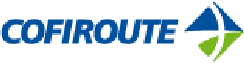 Ces formations interviennent dans les circonstances suivantes:Au moment de l'embauche et de la prise de poste par la journée d'accueil,®	Dans 1er mois suivant l'affectation pour certaines formations,Dans le cas de modifications de postes, de techniques ou de création de postes,Consécutivement à un accident grave ou à caractère répétitif.Régulièrement dans le cadre du «quart d'heure sécurité» et depuis peu avec la mise en place de la procédure « presque accident».AUTRES FORMATIONS ET INFORMATIONS DU PERSONNELPréparation du salarié sur la conduite à tenir en cas d'accident,Gestes et postures,Formations aux fonctions de sauveteur secouriste du travail,Formation à la lutte contre l'incendieHabilitation électriqueENTREPRISES EXTERIEURESLes entreprises extérieures ou entreprises sous-traitantes interviennent pour des taches et fonctions bien précises, notamment le transport des produits finis (enrobés), la maintenance de l'installation et des machines.CONTROLE DES EQUIPEMENTS ET MOYENS D'INTERVENTIONS EN CAS D'INCIDENTCONTROLE DES EQUIPEMENTSL'installation, plus particulièrement la centrale d'enrobage, fait l'objet de vérifications périodiques dont:Le contrôle des installations électriques,Les contrôles des émissions et rejets qu'ils soient atmosphériques, gazeux ou liquides.Le contrôle annuel des appareils de défense contre le risque incendie (extincteurs).SECURITE INCENDIELa sécurité incendie repose sur le responsable du site qui possède une connaissance spécifique en matière de sécurité des installations dont il connaît les produits manipulés sur le site ainsi que les matériels en service.L'ensemble du personnel, le responsable du poste et les ouvriers, ont pris connaissance des consignes de sécurité et signent le registre faisant foi de cette consultation.Ces consignes sont affichées dans les locaux.En cas d'accident, la consigne générale d'incendie de secours s'appliquera.  Elle indique :les matériels d'extinction et de secours disponibles avec leur emplacement,la marche à suivre en cas d'accident,les personnes à prévenir sont signalées,sur un plan joint aux consignes, se trouve la localisation des extincteurs.Commune du Puiset (28) – Mise en service d’une centrale d’enrobage temporaireNOTICE HYGIENE ET SECURITE	4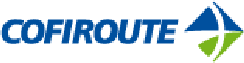 MOYENS D'INTERVENTION SUR SITEL'installation dispose de 14 extincteurs positionnés sur l'installation (reportés sur un plan disponible sur site) et 3 autres dans les annexes et engins affectés à cette installation.Une réserve d'eau de 160 m3 sous forme de bâches souples est également présente sur le site à moins de 200 m des installations susceptibles d'être affectées par un incendie.Commune du Puiset (28) – Mise en service d’une centrale d’enrobage temporaireNOTICE HYGIENE ET SECURITE	5Plan de circulation Plateforme DU PUISETL'ensemble des risques pour le personnel ont été identifié d'une part dans l’étude de dangers constituant la pièce précédente du présent dossier de demande et d’autre part, est formalisé dans le «Document Unique» de l’entreprise en charge de l’exploitation de la centrale d’enrobage.A ce titre, le représentant de la société s'engage à ce que les installations soient conformes aux dispositions du Code du Travail en matière d'hygiène et de Sécurité des travailleurs.PROTECTION DU PERSONNEL VIS-A-VIS DES POUSSIERES SILICEUSESL'unité de production ne génère pas de poussières nocives pour la santé des personnels du site. Les risques de maladie pneumologiques sont très faibles, voire inexistants.Principales mesures de prévention :Les installations sont nettoyées régulièrement.Réduction des émissions liées au roulage par un arrosage modéré des pistes,Port des EPI dans le cas d'interventions en milieu confiné (filtre, tambour,...)REGLES RELATIVES A L'UTILISATION DES ENGINS ET A LA CIRCULATIONConcernant la sécurité liée à la circulation, la priorité est donnée aux engins sur tous les autres véhicules, un plan de circulation sera mis en place ainsi qu’une signalétique adaptée.La consommation d'alcool ou de boissons alcoolisées et de stupéfiants est interdite sur les lieux de travail.CONDUITE ET SECURITE Principales consignes appliquées :Port des protections auditives si bruit > 80 dB(A)Respect des consignes d'utilisation du matériel,Interdiction d'utiliser le téléphone portable en conduisant,ENGINS ET VEHICULES Principales consignes appliquées :Vitesse limitée à 20 km/h sur la voie d'accès pour réduire la gravité des éventuels accidents,Tous les véhicules de chantier sont équipés d'un klaxon de marche arrière ou système analogue et de feux de recul.PISTES DE CIRCULATIONS ET REGLES DE CIRCULATIONUn plan de circulation est affiché à l'entrée du site et au niveau des bureaux, près de la bascule. Des panneaux rappellent ces risques, un balisage du circuit de chargement des camions est réalisé. L'accès aux zones sensibles sera strictement réglementé, avec notamment la création d'emplacements de stationnement autorisé, un sens de circulation.Commune du Puiset (28) – Mise en service d’une centrale d’enrobage temporaireNOTICE HYGIENE ET SECURITE	7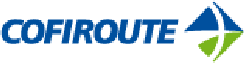 REGLES LIEES A L'UTILISATION DES ENGINSS'assurer du bon état général de l'engin (niveaux, pneus, visibilité, VGP), Autorisations de conduite en adéquation avec les capacités des chauffeurs (CACES).PROTECTION DU PERSONNEL VIS-A-VIS DES RISQUES MECANIQUESPar définition, l'ensemble de matériels ou machines utilisées est conforme à la réglementation du travail.Un plan de l'installation et le positionnement des points et câbles d'arrêts d'urgence est affiché au poste de commande de l'installation.En cas d'intervention :Consignation des organes concernésPort des EPI en relation avec l'interventionInformation du personnelREGLES DE SECURITE AU NIVEAU DES TREMIES ET DES SILOSLe travail en trémie se fait avec le port d'un harnais sous la surveillance d'un autre salarié détaché à cet effet, installation à l'arrêt.Consignation de l'organe concernéPort des EPI en relation avec l'interventionInformation du personnelREGLE DE SECURITE AU NIVEAU DES CONVOYEURSLes angles rentrants notamment au droit des tambours sont rendus inaccessibles par la pose de grilles de protection.Les convoyeurs sont capotés pour prévenir les risques d'envol des matériaux transportés.Un point d'arrêt et/ou un câble d'arrêt d'urgence équipent chaque convoyeur accessible du sol ou d'une passerelle.La mise en marche de l'installation, dont les convoyeurs, est annoncée par un signal sonore connu du personnel.Tous travaux effectués sur les convoyeurs impliquent en amont la consignation du convoyeur concerné.PREVENTION DES RISQUES DE CHUTE ET DE NOYAGERISQUE DE CHUTELes éléments en hauteurs sont équipés de rambardes et de crinolines afin de prévenir les risques de chutes du ou des personnels ayant à intervenir sur un tel élément.L'aptitude au travail en hauteur est requise.RISQUE DE NOYADE ET D'ENLISEMENTDes pancartes explicites signalant les risques de noyade sont et seront installées sur le pourtour des bassins en eau.Des dispositifs de sauvetage (bouée + escaliers) sont et seront présents autour des bassins en eau.Commune du Puiset (28) – Mise en service d’une centrale d’enrobage temporaireNOTICE HYGIENE ET SECURITE	8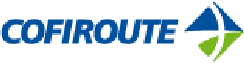 PREVENTION DES RISQUES LIES AUX INSTALLATIONS ELECTRIQUESLes installations électriques feront l'objet d'une vérification annuelle réalisée par un organisme agréé et des agents de la société disposeront d'une habilitation électrique.Le poste transformateur est réalisé conformément aux normes en vigueur. Les câbles conducteurs et les appareils électriques sont installés en prenant en compte les risques inhérents à l'électricité. En particulier, les câbles sont protégés contre les risques de cisaillement et vis-à-vis des projections.MESURES DE PREVENTION DES RISQUESTous les matériels sont installés et construits selon les règles de l'art et réglementation en vigueur. Les armoires électriques sont fermées à l'aide d'une clé qui n'est à disposition des employés ou sous-traitants éventuels qu'après demande expresse au chef de centrale. Ce dernier remet la clé après avoir mis cette armoire hors tension.L'ensemble de l'installation électrique est pourvu des systèmes et équipements de sécurité suivants :dispositif de protection des travailleurs,disjoncteur général de capacité adaptée,protection fusible et disjoncteur avec relais thermique par moteur,protection fusible générale.Ces installations sont vérifiées annuellement par une entreprise agréée pour ce travail.Les rapports des contrôles sont tenus à la disposition de l'Inspection des Installations Classées.Toutes les observations présentes sur le rapport de contrôle sont prises en compte et les travaux, s'ily en a, réalisés dans les meilleurs délais.Initialement, ces installations électriques ont été conçues et réalisées pour résister à toutes contraintesmécaniques, à l'action des poussières inertes ou inflammables, ainsi qu'à celles d'agents corrosifs.Les dispositifs électriques font à minima l'objet d'une visite annuelle.INTERVENTIONS SUR LES INSTALLATIONS ELECTRIQUESSeuls les agents disposant d'une habilitation électrique peuvent intervenir sur les installations électriques en respectant les consignes mises en place dont celles liées à la consignation de tout ou partie du réseau électrique de l'installation.PREVENTION DES RISQUES LIES A L’EXPLOSION ET AUX INCENDIESLe 1er juillet 2003 sont entrées en vigueur les directives européennes sur les « atmosphères explosibles ».Ces dernières imposent aux industriels une délimitation des zones à risque et aux fabricants de matériels la certification de tous les produits utilisés dans cette zone.La directive 94/9/CE, transposée par le décret n°96-1010 du 19 novembre 1996 et le décret n°2002-695 du 30 avril 2002, s'applique aux appareils et aux systèmes de protection utilisés en atmosphères pouvant devenir explosives dans les conditions atmosphériques.La seconde directive est la directive 99/92/CE, dite sociale, transposée par le décret n°2002-1553 du 24 décembre 2002, elle concerne la protection des travailleurs. Elle demande aux exploitants d'évaluer le risque d'explosion, d'établir un document relatif à ce dernier, de définir les mesures préventives mises en place, et de délimiter les zones concernées.Commune du Puiset (28) – Mise en service d’une centrale d’enrobage temporaireNOTICE HYGIENE ET SECURITE	9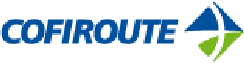 Conformément à ces directives, l’exploitant réalisera une évaluation du risque d’explosion qui est intégrée au document unique d’évaluation des risques.Ce document relatif à la protection contre le risque d’explosion comporte :-	l’évaluation du risque d’explosion (déterminer dans un premier temps si des atmosphères explosivesdangereuses peuvent se former dans les conditions données et si elles peuvent s'enflammer),-	des mesures de prévention ou de protection, si un risque pour les travailleurs est établi dans un

emplacement déterminé :Signalement des accès conformément aux spécifications.Organisation des milieux de travail.Surveillance adéquate des lieux de travail.Formation et équipement des travailleurs.Définition et classement des catégories de zones distinctes à risque d’explosion selon leur nature et leur importance.Le document unique d’évaluation des risques, une fois réalisé ainsi que le document relatif à la protection contre les explosions sera tenu à la disposition de l’inspection du travail et de la CARSAT.Le risque incendie est traité de la même façon et intégré à l’évaluation des risques au poste de travail. L’organisation des secours et la conduite à tenir en cas d’incendie est définie avec le service prévention et planification du SDIS.Un plan d’Établissement Répertorié pourra être réalisé si le SDIS en fait la demande.EQUIPEMENTS DE PROTECTION DU PERSONNELEQUIPEMENTS DE PREMIERS SOINSUne trousse de secours régulièrement vérifiée est mise à disposition du personnel.EQUIPEMENTS DE PROTECTION INDIVIDUELLELes E.P.I sont mis à disposition gratuitement par la société.En fonction des tâches qui lui sont confiées, le personnel dispose notamment de tenues de travail et de vêtements de pluie appropriés.Ces tenues compléteront l'équipement de protection individuelle fourni en fonction des risques et du caractère particulier de chaque tâche : il comprend casque, gants, bottes, chaussures de sécurité, vêtement de travail, protection auditive moulée, casque antibruit, lunettes de protection et casque pour l'utilisation du chalumeau.Les responsables de la société veillent et veilleront à leur utilisation effective.Commune du Puiset (28) – Mise en service d’une centrale d’enrobage temporaireNOTICE HYGIENE ET SECURITE	10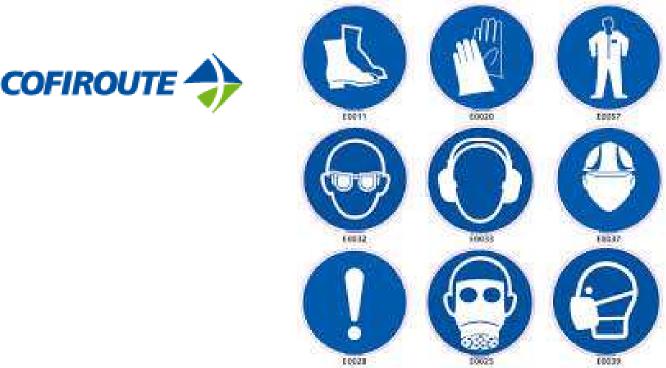 MOYENS DE COMMUNICATION ET D'ALERTEAffichage des coordonnées des moyens de sécurité Alerte au moins un téléphone portableDISPOSITIFS DE SECURITE SPECIFIQUE SUR LE SITEUne partie du personnel a été formée aux gestes de premiers secours.En conséquence, le site dispose d'au moins un SST bénéficiant d'une remise à niveau régulière.HYGIENE DU PERSONNEL SUR LE SITECONDITIONS GENERALES DE TRAVAILLes mesures sont prises par la société pour maintenir l'installation en conformité avec les dispositions relatives à l'hygiène et la sécurité des travailleurs.L'entreprise se soucie de la sécurité et de la formation de son personnel, aussi des séances de formation sont programmées régulièrement afin, en particulier, de maintenir l'attention du personnel sur les différents points de sécurité.La consommation d'alcool ou de boissons alcoolisées et de stupéfiants est interdite sur les lieux de travail.LOCAUX ET INSTALLATION SANITAIRESLe personnel employé dispose de locaux à usage de vestiaire.Ces locaux sont alimentés en eau pour l'hygiène du personnel (lavabos, douche et toilettes), via uneciterne à eau destinée à cet usage et remplie en fonction des besoins.Le personnel peut y déposer ses effets de travail et de sécurité nécessaires à l'exercice de son activité.L'ensemble du site est maintenu dans un état permanent d'hygiène et de propreté.Dans ces locaux sont affichées les consignes de sécurité et la conduite à tenir en cas d'accident.Des bouteilles d'eau minérale sont fournies et à disposition du personnel.Le téléphone est disponible sur le site, à proximité immédiate des vestiaires.HABITACLE DES VEHICULESLes véhicules , mis à disposition des personnels dans le cadre de leur activité, sont maintenus en état de fonctionnement, et chaque chauffeur reste responsable de la bonne tenue de son engin.Commune du Puiset (28) – Mise en service d’une centrale d’enrobage temporaireNOTICE HYGIENE ET SECURITE	11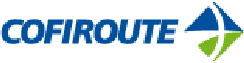 SURVEILLANCE MEDICALEMEDECINE DU TRAVAILUn suivi régulier du personnel est effectué par la médecine du travail sur la base de la réglementation actuelle. Les salariés concernés bénéficient à ce titre de la SMR (surveillance médicale renforcée). Les actions menées en milieu de travail, auxquelles participe le CHSCT, font également l'objet d'un bilan présenté chaque année lors de la seconde réunion trimestrielle de ce CHSCT.SURVEILLANCE MEDICALE SPECIALELes axes de surveillances essentiellement pris en compte portent sur:Le bruit,Les vibrations.INTERACTION ENTRE LES RISQUES AFFECTANT LE PERSONNEL ET LES IMPACTS DU SITECommune du Puiset (28) – Mise en service d’une centrale d’enrobage temporaireNOTICE HYGIENE ET SECURITE	12DEPARTEMENT D’EURE-ET-LOIR*****COMMUNE DU PUISET*****PLATEFORME d’ALLAINESAutoroute A10 – PR 65 – Lieu dit « La Coquelée »*****INSTALLATIONS CLASSEESMise en service d’une centrale d’enrobage

DEMANDE D’AUTORISATIONDocument n° 5ANNEXES AU DOSSIER DE DEMANDE*****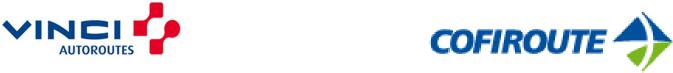 COFIROUTE siège social : 12 rue Louis Blériot - CS 30035 - 92506 Rueil-Malmaison Cedex Téléphone : 01 55 94 70 00 Télécopie : fax DPC 01.55.94.75.13SA au capital de 158 282 124 euros / RCS : 552 115 891 Nanterre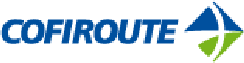 ANNEXE 1 : rapport ANTEA GROUP diagnostic environnemental Mai 2017 qualité du solCommune du Puiset (28) – Mise en service d’une centrale d’enrobage temporaire ANNEXES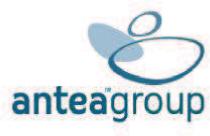 Plateforme du Puiset sur l’A10 auPR65 – Le Puiset (28)Diagnostic environnemental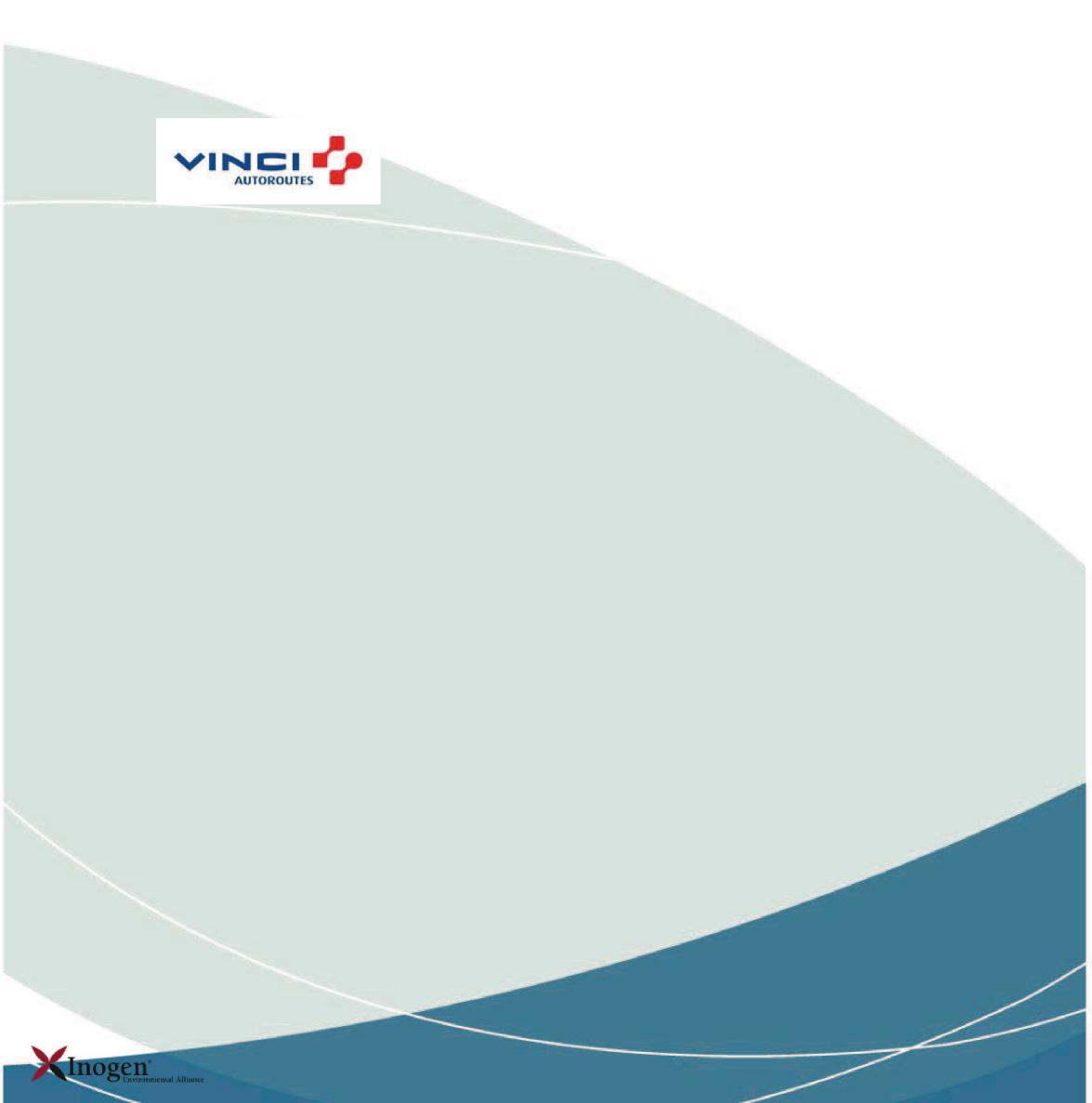 Antea GroupPlateforme du Puiset sur l’A10 au PR65 – Le Puiset (28) Diagnostic environnemental – A89055ASommaireLISTE DES ANNEXESAnnexe 1 :	Reportage photographique de la visite de site réalisée le 25 avril 2017Annexe 2 :	ICPE recensés dans un rayon de 1 500 m à proximité de la zone d’étudeAnnexe 3 :	Photographies aériennes anciennes examinéesAnnexe 4 :	Arrêtés du 22/09/16 et du 23/02/17 au titre des Installation Classées Pourl’Environnement de la plateforme d’enrobage et plans associés (Source : www.installationsclassees.developpement-durable.gouv.fr et préfecture d’Eure-et-Loir)Annexe 5 :	Plan de localisation de captages AEP et du périmètre de protection associé

(Source : ARS)Annexe 6 :	Coupe des sondages réalisés le 25 avril 2017Annexe 7 :	Bordereaux d’analyse sur les sols du 09 mai 2017 (laboratoire WESSLING)Annexe 8 :	Norme NFX31-620 – Prestations de services relatives aux sites et sols polluésAntea GroupPlateforme du Puiset sur l’A10 au PR65 – Le Puiset (28) Diagnostic environnemental – A89055ATable des illustrationsLISTE DES FIGURESFigure 1 : Carte IGN de la commune du Puiset (source : www.géoportail.gouv.fr) 	6Figure 2 : Localisation du site, vue aérienne (source Géoportail, 2013) 	7Figure 3 : Localisation des activités sources potentielles de pollution	8Figure 4 : Extrait de la carte géologique au 1/50000ème de Neuville-aux-Bois n°327 duBRGM	15Figure 5 : Diagramme ombrothermique – station d’Orléans (Source : Météo France)	17Figure 6 : Localisation des points d’eau référencés par la BSS dans un périmètre de1 km autour du site d’étude	19Figure 7 : Localisation des sondages des investigations d’avril 2017	23Figure 8 : Schéma conceptuel	33LISTE DES TABLEAUXTableau 1 : Sources de pollutions potentielles identifiées durant la visite de site audroit de la plate-forme COFIROUTE	8Tableau 2 : Sites BASIAS recensés dans la commune du Puiset	9Tableau 3 : Description des photographies aériennes	11Tableau 4 : Données des ouvrages à lithologie vérifiée par le BRGM	16Tableau 5 : Données climatologiques à la station d’Orléans (source : Météo France)	17Tableau 6 : Ouvrages référencés par BSS dans un périmètre de 1 km autour de lastation-service	19Tableau 7 : Profondeur et localisation des sondages réalisés en avril 2017	23Tableau 8 : Coupe lithologique et programme analytique	26Tableau 9 : Résultats d’analyses effectuées sur les échantillons prélevés au droit dessondages S1 à S10	29Antea est certifié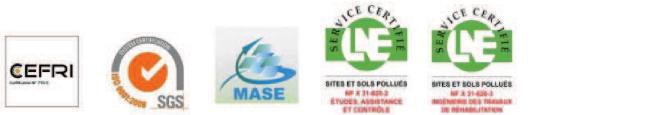 Antea GroupPlateforme du Puiset sur l’A10 au PR65 – Le Puiset (28) Diagnostic environnemental – A89055ARésumé non techniqueAntea GroupPlateforme du Puiset sur l’A10 au PR65 – Le Puiset (28) Diagnostic environnemental – A89055A1. Introduction1.1. Contexte et objectifsLa société COFIROUTE de VINCI Autoroutes possède une plate forme destinée à accueillir sur des durées limitées des centrales d’enrobé mobiles, exploitées par d’autres sociétés.Cette plateforme est localisée sur le territoire de la commune du Puiset (Eure et Loir), à environ 1200 m à l’Est du bourg et le long de l’autoroute A10 (échangeur).COFIROUTE sollicite Antea Group pour réaliser un diagnostic environnemental sur le terrain de cette plate-forme (état initial 2017).L’objectif est de vérifier, par des observations de terrain et des analyses en laboratoire, la qualité des sols au droit du terrain, lequel est occupé actuellement par la centrale d’enrobé d’EUROVIA.L’objectif du diagnostic est de caractériser la qualité des sols au droit des zones sources potentielles identifiées sur site lors de notre intervention.Ce diagnostic environnemental comprend :la réalisation d’une étude historique et documentaire et d’une étude de vulnérabilité,la réalisation d’investigations sur les sols au droit du site.Le présent rapport rend compte des résultats du diagnostic environnemental ainsi que des conclusions et recommandations associées.L’étude environnementale réalisée par Antea Group est établie conformément à la note du 17 avril 2017 relative à la méthodologie de gestion des Sites et Sols Pollués du Ministère en charge de l’Environnement et la norme AFNOR NF X 31-620 (codes A100, A120 et A200).1.2. Sources et informationsPour cette étude, les sources d’information suivantes ont été consultées :base de données du BASIAS du BRGM (http://basias.brgm.fr);base de données ARIA du Ministère de l’Écologie, du Développement durable et de l’Énergie (http://www.aria.developpement-durable.gouv.fr/) ;base de données du Sous-Sol (BSS) (http://infoterre.brgm.fr/) ;base de données BASOL du Ministère de l’Écologie, du Développement durable et de l’Énergie (http://basol.developpement-durable.gouv.fr/);le référentiel hydrogéologique BDLISA du Ministère de l’Écologie, du Développement durable et de l’Énergie (http://www.reseau.eaufrance.fr/geotraitements/viewer/bdlisa) ;photographies aériennes issues de la photothèque de l’IGN ;photographies aériennes du site disponible sur Géoportail, datant de 2013 ;la DREAL délégation territoriale de l’Eure-et-Loir ;l’ARS Pays de la Loire délégation territoriale de l’Eure-et-Loir ;les Archives Départementales de l’Eure-et-Loir ;les Archives Municipales de la Mairie du Puiset ;le Service Urbanisme de la Mairie du Puiset ;la Préfecture de l’Eure-et-Loir.Antea GroupPlateforme du Puiset sur l’A10 au PR65 – Le Puiset (28) Diagnostic environnemental – A89055A2. Description du site2.1. Contexte géographiqueLa plateforme de COFIROUTE se situe sur l’A10 au PR65 station-service, à l’Est du centre-ville du Puiset (28). Les terrains étudiés ne sont pas référencés dans le cadastre de la commune du Puiset.Le site est relativement plat, à une altitude d’environ +136 m NGF (cf. Figure 1). Sa surface est d’environ 42 550 m2.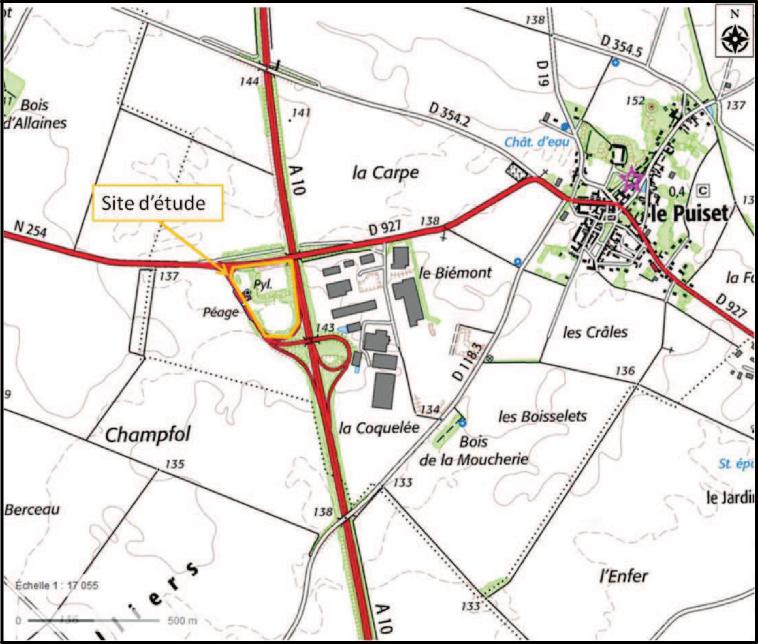 Figure 1 : Carte IGN de la commune du Puiset (source : www.géoportail.gouv.fr)La plate-forme s’inscrit dans un environnement principalement agricole marqué par les activités associées à l’échangeur de l’autoroute A10 (cf. Figure 2). Son environnement proche est constitué des activités et infrastructures suivantes :un carrefour de voies de circulation : en limite Nord la route nationale N254 ; en limite Est l’autoroute A10 ; au Sud et à l’Ouest la bretelle de sortie et le péage ;à l’Est, de l’autre côté de l’autoroute, une zone industrielle puis une zone agricole et le bourg du Puiset à environ 1200 m ;à l’Ouest, au Nord et au Sud, par des zones agricoles.Antea GroupPlateforme du Puiset sur l’A10 au PR65 – Le Puiset (28) Diagnostic environnemental – A89055A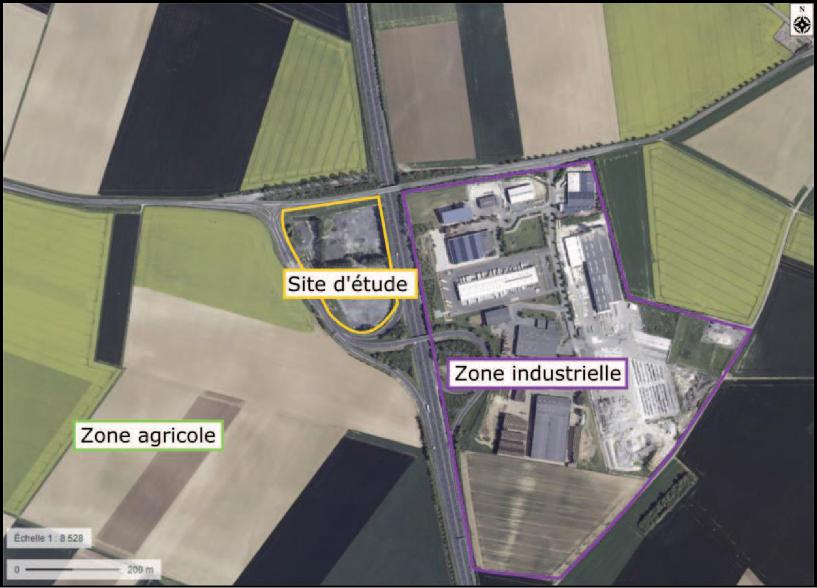 Figure 2 : Localisation du site, vue aérienne (source Géoportail, 2013)2.2. Occupation actuelle du site (mission A100)La visite de site a été réalisée par Antea Group le 25 avril 2017.Les structures et infrastructures répertoriées sur le site lors de cette visite sont les suivantes :une centrale d’enrobage mobile ;des tas d’enrobé ;des matériaux pour la fabrication d’enrobé.Le reportage photographique de la visite est présenté en Annexe 1.Les sources potentielles de pollution identifiées sur la base de la visite de site sont présentées dans le Tableau 1. Elles sont localisées sur la Figure 3 ci-après.Deux zones peuvent être distinguées sur le site. Une zone au Nord, où se situent les tas d’enrobé et une zone au Sud où se trouve la centrale d’enrobage mobile et les tas de granulats nécessaires à la fabrication d’enrobé.La zone Nord est bornée par des talus et se situe en contrebas de la zone Sud, de l’autoroute et de la route D927.La zone Sud est surélevée par rapport à l’autoroute.Un parking pour les usagers de l’autoroute est situé au Nord-Ouest du site.L’accès au site se fait par deux endroits : à l’Ouest du site, à proximité du péage et au niveau du parking du péage. Ce dernier accès est fermé par une barrière.Antea GroupPlateforme du Puiset sur l’A10 au PR65 – Le Puiset (28) Diagnostic environnemental – A89055AAfin de circuler sur le site, un chemin fait la jonction entre la zone Nord et la zone Sud. Un autre chemin mène de l’Ouest de la zone Nord vers la sortie à proximité du parking du péage (Accès au site n°2).Tableau 1 : Sources de pollutions potentielles identifiées durant la visite de site

au droit de la plate-forme COFIROUTE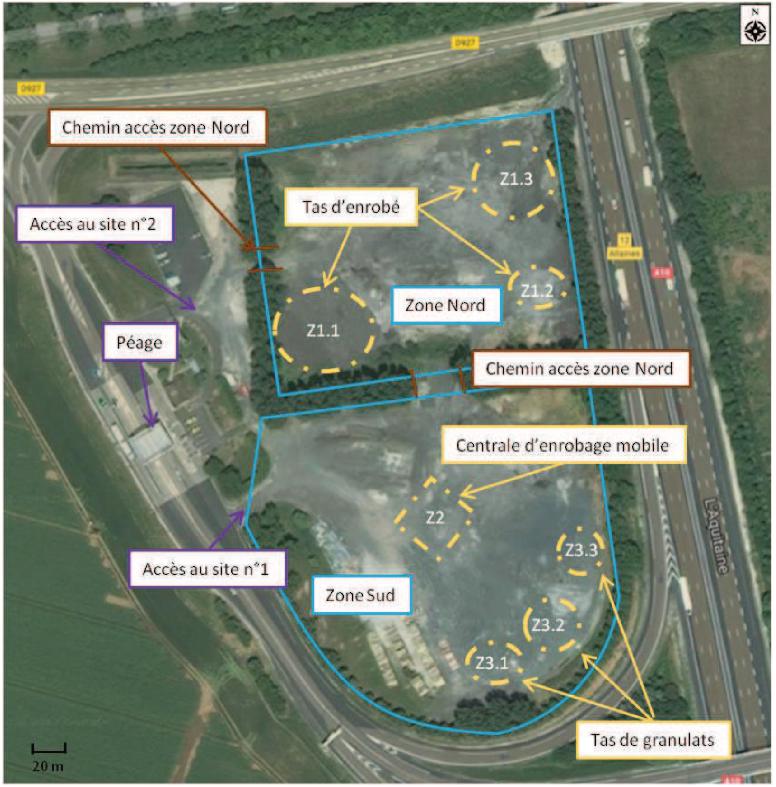 Figure 3 : Localisation des activités sources potentielles de pollution8Antea GroupPlateforme du Puiset sur l’A10 au PR65 – Le Puiset (28) Diagnostic environnemental – A89055A3. Etude documentaire : historique et vulnérabilité environnementale du site3.1. Etude historique et mémorielle (mission A110)3.1.1. Sites BASIASLa base de données BASIAS1 du BRGM2, recense les sites industriels et les activités de service susceptibles d'engendrer une pollution de l'environnement.Le site étudié n’est pas référencé dans cette base de données.Deux sites industriels sont listés dans BASIAS sur la commune du Puiset (Tableau 2). Les deux sites n’ont pas d’adresse renseignée.Ces deux fiches ont été créées en 1999, aucune date de mise à jour n’est indiquée. Les informations contenues dans ces fiches n’ont potentiellement pas été actualisées depuis leur création. Ainsi, le site référencé en activité ne l’est peut-être plus à ce jour.Aucun site n’est répertorié dans un rayon d’un kilomètre autour de la plate-forme.Tableau 2 : Sites BASIAS recensés dans la commune du Puiset3.1.2. Sites BASOLLa base de données BASOL, du Ministère de l’Écologie, du Développement Durable et de l’Énergie, regroupe les sites et sols pollués ou potentiellement pollués appelant une action des pouvoirs publics, à titre préventif ou curatif.Après consultation de la base de données, le site étudié n’est pas référencé dans cette base de données.Aucun site référence dans BASOL n’est recensé sur la commune du Puiset.1 Base de données sur les Anciens Sites Industriels et Activités de Service2 Bureau de Recherches Géologiques et MinièresAntea GroupPlateforme du Puiset sur l’A10 au PR65 – Le Puiset (28) Diagnostic environnemental – A89055A3.1.3. Sites classés pour la protection de l’environnement (ICPE)La base des Installations Classées pour la Protection de l’Environnement recense les installations soumises à autorisation ou à enregistrement (en construction, en fonctionnement ou en cessation d'activité).Trois installations classées sont référencées à moins d’un kilomètre et demi du site. Leurs activités sont décrites dans le tableau en Annexe 2.Une installation (centrale d’enrobage) exploitée par EUROVIA GRANDS TRAVAUX est présente au droit du site. Les documents publics concernant cette installation présentés par le site internet des installations classées sont les suivants :arrêté préfectoral portant prorogation d’autorisation temporaire d’exploiter une centrale enrobage à chaud au bitume de matériaux routier, délivré par la préfecture à la société EUROVIA GRANDS TRAVAUX en date du 23 février 2017 (rubriques n°2515-1,2517-2 4801-2, 2915-2, 2920-2b, 4734-2c, 1435-3,14341b) ;arrêté préfectoral autorisant à titre temporaire à exploiter une centrale d’enrobage à chaud au bitume de matériaux routiers sur e territoire de la commune de Le Puiset, délivré par la préfecture à la société EUROVIA GRANDS TRAVAUX en date du 22 septembre 2016 (rubriques n°2515-1,2517-2 4801-2, 2915-2, 2920-2b, 4734-2c, 1435-3,1434-1b) ;rapport de l’inspection des Installations Classées concernant la demande d’autorisation d’exploiter une centrale mobile d’enrobage à chaud à titre temporaire par la société EUROVIA GRANDS TRAVAUX, délivré à la préfecture en date du 10 juin 2016. Ce rapport indique la bonne conformité du dossier de demande d’autorisation déposé par EUROVIA GRANDS TRAVAUX.3.1.4. Accidents et incidentsLa base de données informatisée ARIA (Analyse Recherche et Information sur les Accidents) centralise toutes les informations relatives aux accidents, pollutions graves et incidents significatifs survenus dans les installations susceptibles de porter atteinte à l’environnement, à la sécurité ou la santé publique.La consultation de la base de données ARIA n’identifie aucun incident sur le territoire de la commune du Puiset.3.1.5. Examen des photographies aériennes anciennesLes photographies aériennes et satellites examinées de 1964 à 2016 sont présentées en Annexe 3.Antea GroupPlateforme du Puiset sur l’A10 au PR65 – Le Puiset (28) Diagnostic environnemental – A89055ATableau 3 : Description des photographies aériennesAntea GroupPlateforme du Puiset sur l’A10 au PR65 – Le Puiset (28) Diagnostic environnemental – A89055ASynthèse : En 1964, le site correspond à un champ, dans une zone agricole.En 1973, le site est délimité comme actuellement : l’autoroute longeant le site à l’Est et la sortie donnant accès au site sont présents. On observe un début de terrassement au droit du site au Nord et autour d’un bâtiment construit à l’Ouest sur le site. A cette date on voit aussi que l’autoroute A10 a été construite.Entre 1979 et 1987, des zones de terrassements sont présentes et se développent sur la parcelle du site. En 1987, on note la présence de véhicules sur la zone Nord du site. Celle-ci est séparée du reste de la parcelle par des arbres, sauf un chemin reliant la zone Nord à la zone Sud. Des tas semblent présents sur la zone Sud du site.En 1988, la zone Nord est creusée, elle est depuis située à un niveau topographique plus bas que le reste de la parcelle.En 2001, on note la présence d’une nouvelle zone de terrassement au Nord-Ouest du site, de plus sur la zone Nord du site, on remarque la présence de tas et de ce qui semble être un stockage de matériaux non identifiés au regard de la qualité de l’image.En 2004, on observe la présence d’une machine sur la partie Sud du site, cette machine n’est plus présente sur la photo suivante, en 2007. Cette installation semble correspondre à une centrale d’enrobage. En 2007, la zone de terrassement situé au Nord-Est est devenue un parking.Entre 2010 et 2016, des éléments non identifiés sont présents sur le site mais ne semblent pas avoir une position fixe. Cela semble être un stockage de matériaux non identifiés au regard de la qualité de l’image.De 1994 à 2012, une zone industrielle à l’Est du site semble se développer. 3.1.6. Consultation de la DREAL CentreLa DREAL (Direction Régionale de l'Environnement, de l'Aménagement et du Logement) Centre a été contactée par téléphone le 15 mai 2017 ; durant cette échange, l’interlocuteur a indiqué que les éléments en leur possession qui étaient communicables sont référencés et visualisables sur le site des Installations Classées pour l’Environnement.Antea GroupPlateforme du Puiset sur l’A10 au PR65 – Le Puiset (28) Diagnostic environnemental – A89055A3.1.7. Consultation de la préfecture de l’Eure-et-LoirLa préfecture de l’Eure-et-Loir a été contactée par courrier électronique le 15 mai 2017. À la date du 14 juin 2017, les documents suivants nous ont été transmis :- arrêté préfectoral autorisant à titre temporaire à exploiter une centrale d’enrobage à chaud au bitume de matériaux routiers sur e territoire de la commune de Le Puiset, délivré par la préfecture à la société EUROVIA GRANDS TRAVAUX en date du 22 septembre 2016 (rubriques n°2515-1,2517-2 4801-2, 2915-2, 2920-2b, 4734-2c, 1435-3,1434-1b);- arrêté préfectoral portant prorogation d’autorisation temporaire d’exploiter une centrale enrobage à chaud au bitume de matériaux routier, délivré par la préfecture à la société EUROVIA GRANDS TRAVAUX en date du 23 février 2017 (rubriques n°2515-1,2517-2 4801-2, 2915-2, 2920-2b, 4734-2c, 1435-3,1434-1b);- un plan du site et des activités présentes dans un rayon de 200 m ;-	un plan du site à l’échelle 1 : 2 000 ;-	un plan du site à l’échelle 1 : 25 000.Ces documents sont présentés en Annexe 4. Ces arrêtés sont les même que ceux présents sur le site de installations classés.3.1.8. Consultation des archives départementales de l’Eure-et-LoirLes Archives Départementales d’Eure et Loir ont été contactées par courrier électronique le 15 mai 2017.A la date du 13 juin 2017, aucun document concernant le site étudié ne nous a été transmis.3.1.9. Consultation de la mairie du PuisetLe service administratif de la commune du Puiset a été contacté par appel téléphonique le 15 mai 2017.Durant cette échange téléphonique, l’interlocuteur a indiqué n’être en possession d’aucun document concernant le site étudié.3.1.10. Synthèse de l’étude historique et documentaireAu regard des informations recueillies :avant 1964 : le site est un terrain agricole ;entre 1979 – 1987 : des zones de terrassements sont présentes et se développent au droit du site ;depuis 1987, des tas de ce qui semble être des enrobés et des granulats sont visibles sur la parcelle ;en 1988 : la zone Nord est creusée, elle est depuis situé à un niveau topographique plus bas que le reste de la parcelle ;en 2004, présence d’une machine, potentiellement une centrale d’enrobé mobile, sur les photos aériennes, mais plus visible dès 2007 ;Antea GroupPlateforme du Puiset sur l’A10 au PR65 – Le Puiset (28) Diagnostic environnemental – A89055Adepuis 2010, un stockage de matériaux non identifiés sont visibles à des positions non fixes sur le site.Le site n’est pas référencé dans les bases de données BASIAS et BASOL.D’après les informations présentes sur le site des installations classés, de la préfecture et données par le client, la centrale d’enrobage mobile exploité actuellement par EUROVIA est soumise à autorisation au titre des Installations Classées pour la Protection de l’Environnement est présente sur le site. (Rubriques : 1432, 1434, 1520, 2515, 2517, 2521, 2910, 2915, 2920, 4734, 4801).Antea GroupPlateforme du Puiset sur l’A10 au PR65 – Le Puiset (28) Diagnostic environnemental – A89055A3.2. Contexte environnemental 3.2.1. Contexte géologiqueD’après la carte géologique de Neuville-aux-Bois (n°327) au 1/50000ème présentée en Figure 4, le site est localisé au droit d’une formation de Limon des plateaux récentes (Formation LP) avec une importante épaisseur de séries sédimentaires sous-jacente.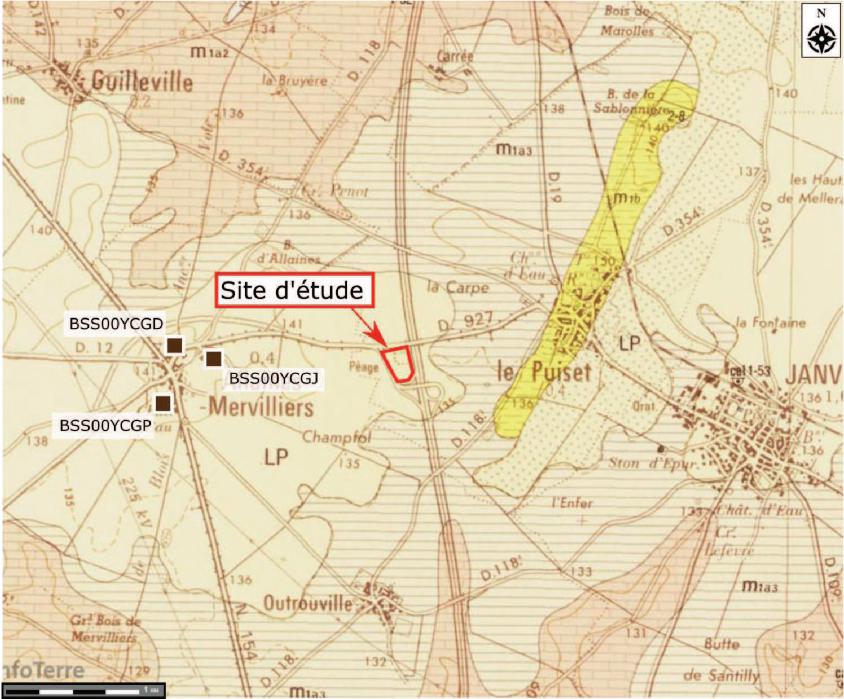 Figure 4 : Extrait de la carte géologique au 1/50000ème de Neuville-aux-Bois n°327 du BRGMAntea GroupPlateforme du Puiset sur l’A10 au PR65 – Le Puiset (28) Diagnostic environnemental – A89055ALes forages les plus proches à lithologie vérifiée par le BRGM et situés sur la même formation que le site sont les ouvrages suivants :Tableau 4 : Données des ouvrages à lithologie vérifiée par le BRGMAu vu de la lithologie de ces forages, on peut en supposer la présence au droit du site d’une alternance d’horizons calcaires et marneux recouverts par des limons en surface. Les limons de surface n’étant indiqués sur la carte que le cas où leur épaisseur est supérieure à 1,2 m. Cette lithologie sera confirmée lors des investigations menées sur la zone d’étude.3.2.2. Contexte climatiqueLe département de l’Eure-et-Loir est soumis à un climat océanique. D’une manière générale les hivers y sont doux et pluvieux (influence de l’océan) et les étés y sont plus secs.Le Tableau 5 fournit les données climatologiques de la station météorologique d’Orléans (sur la période 1981-2010), station la plus proche du site d’étude.La température moyenne annuelle est de 11,2°C. Elles connaissent des variations modérées au cours de l’année avec des minimales moyennes de 0,9°C en février, et des maximales moyennes de 25,4°C en été (juillet).La hauteur moyenne des précipitations annuelles s’élève à 642,5 mm. Les précipitations les plus importantes ont lieu d’octobre à décembre et en mai et juillet tandis que les mois les plus secs sont février, mars et juin.Antea GroupPlateforme du Puiset sur l’A10 au PR65 – Le Puiset (28) Diagnostic environnemental – A89055ATableau 5 : Données climatologiques à la station d’Orléans (source : Météo France)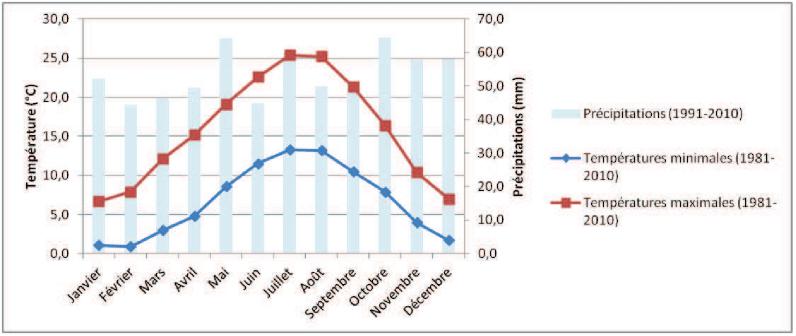 Figure 5 : Diagramme ombrothermique – station d’Orléans (Source : Météo France)Au regard de ces données, des quantités d’eau conséquentes pénètrent les sols tout au long de l’année. Ce phénomène (notamment d’octobre à décembre, ainsi qu’en mai et juillet : période de plus fortes précipitations), peut favoriser un ruissellement et une infiltration significative au droit de la zone d’étude.3.2.3. Contexte hydrographiqueAucun cours d’eau n’est présent à proximité du secteur d’étude. Le cours d’eau le plus proche est localisé à 20 km (Nord-Est) et se nomme la Juine.Antea GroupPlateforme du Puiset sur l’A10 au PR65 – Le Puiset (28) Diagnostic environnemental – A89055A3.2.4. Contexte hydrogéologique 3.2.4.1. Nappes principalesPlusieurs formations géologiques contenant des eaux souterraines sont présentes dans le secteur d’étude. On distingue depuis la surface du sol :la formation de l’Aquitain supérieur comprenant les calcaires de Pithiviers, constituée d’alternances marno-calcaire. D’après la notice géologique, cette formation est un aquifère et est considéré comme un des plus productifs des alentours de la carte géologique. C’est un aquifère considéré comme contenant une nappe libre et en contact avec la nappe des limons de surface.la formation des calcaires d’Etampes du Rupélien : cette formation contient des eaux souterraines en relation avec l’aquifère de calcaire de Pithiviers.la formation de sables de Fontainebleau, cette formation contient aussi des eaux souterraines qui peuvent également être en contact avec les formations mentionnées ci-avant.Compte tenu du caractère libre des eaux souterraines contenues dans les formations géologiques présentes au droit du site (en premier lieu l’alternance calcaires et marnes de l’Aquitain supérieur), celles-ci sont potentiellement vulnérables à une pollution survenant au droit du site étudié.Le sens d’écoulement des eaux souterraines en nappe libre est généralement lié à la topographie du site et au réseau hydrographique à proximité. Le sens d’écoulement probable des eaux souterraines au droit du site semble orienté dans un cône de direction Sud/Sud-Est.Antea GroupPlateforme du Puiset sur l’A10 au PR65 – Le Puiset (28) Diagnostic environnemental – A89055A3.2.4.2. Usage des eaux souterrainesLa Banque de données du Sous-Sol (BSS) répertorie trois ouvrages de captage d’eau à usage sensible dans un périmètre de 1 km autour du site étudié. Ces ouvrages sont à usage agricole. Les caractéristiques et la localisation de ces forages sont explicitées dans le Tableau 6 et la Figure 6.Un de ces ouvrages est situé en position aval/latéral hydrogéologique supposée (BSS000YCGQ). Compte tenu de cette position, il sera considéré comme potentiellement vulnérable à une éventuelle pollution provenant du site pour un usage sensible.Au vu des profondeurs d’eaux relevées (cf. tableau 6), la profondeur du toit des premières eaux souterraines atteintes au droit du site est estimée entre 25 et 30 m.Au-delà du périmètre de 1 km autour du site, on note également la présence de points d’eaux souterraines dans le bourg du Puiset, à 1 200 m à l’Est.Tableau 6 : Ouvrages référencés par BSS dans un périmètre de 1 km autour de la station-service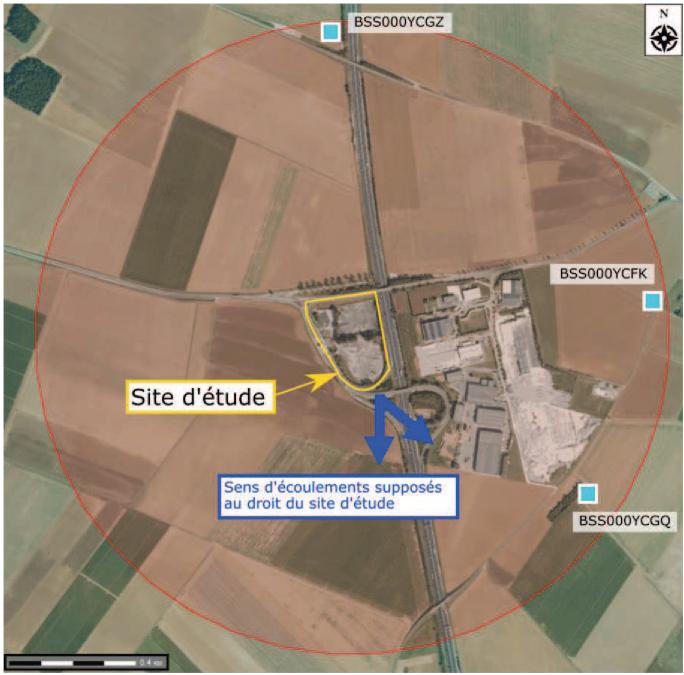 Figure 6 : Localisation des points d’eau référencés par la BSS dans un périmètre de 1 km autourdu site d’étudeAntea GroupPlateforme du Puiset sur l’A10 au PR65 – Le Puiset (28) Diagnostic environnemental – A89055A3.2.4.3. Captage AEPSelon la base de données Infoterre du BRGM, aucun captage pour un usage d’Alimentation en Eau Potable n’est répertorié dans un rayon de 1,5 km autour du site.D’après les informations fournis par courrier électronique en date du 15 juin 2017 par l’ARS, les trois points de captages de la commune du Puiset sont situés à environ 2 km au Nord-Est du site d’étude.Un plan de localisation et du périmètre de protection fournie par l’ARS est présenté en Annexe 5.3.2.5. Sites naturels protégésSous le terme de « zones naturelles d’intérêt reconnu » sont regroupés :les périmètres de protection des zones suivantes : Réserves Naturelles Nationales (RNN), Réserves Naturelles Régionales (RNR), sites du réseau Natura 2000 (Sites d’Importance Communautaire et Zones de Protection Spéciale), Arrêtés de Protection de Biotope (APB).les espaces inventoriés au titre du patrimoine naturel : Zones Naturelles d’Intérêt Ecologique, Faunistique et Floristique (ZNIEFF), Zones Importantes pour la Conservation des Oiseaux (ZICO), Parcs Naturels Régionaux.Les zones naturelles suivantes ont été identifiées à proximité du site :le site Natura 2000 directive oiseau de la Beauce et de la vallée de la Conie situé à 1,5 km à l’Ouest ;les sites Natura 2000 directive habitats de la vallée du Loir et affluents aux environs de Châteaudun situé à 4,25 km au Nord-Ouest ;la Zone d’Importance pou la Conservation de Oiseaux (ZICO) de la vallée de la Conie et Beauce centrale situé à 1,5 km à l’Ouest ;la ZNIEFF de type I des pelouses du bois de la fontaine, situé à 4,25 km au Nord-Ouest.Compte tenu leurs distances par rapport au site étudié (supérieur à 1 km), de leur localisation topographique et de leur position en amont hydrogéologique supposé, les zones protégées situées à proximité du site ne seront pas considérées comme vulnérables à une potentielle pollution en provenance de la plateforme étudiée.3.3. Synthèse des vulnérabilitésLe milieu sol est considéré comme vulnérable vis-à-vis des risques d’infiltration de produits et substances à impact potentiel utilisés sur le site par les activités recensées.Aucun cours d’eau n’est situé à proximité de la zone d’étude. Les eaux de surface ne sont pas considérées comme vulnérables dans le cadre de la présente étude.Nous n’avons pas d”information précise sur le devenir des eaux de ruissellement (infiltration ou réseau de collecte ?) qui parcourent le site et qui sont potentiellement chargées en pollution par lessivage des sols superficiels.Antea GroupPlateforme du Puiset sur l’A10 au PR65 – Le Puiset (28) Diagnostic environnemental – A89055ALa nappe souterraine de l’Aquitain supérieur est une nappe dite « libre . Elle est considérée comme vulnérable à une éventuelle pollution survenant au droit du site, pour un usage sensible (usage agricole recensé en aval présumé).Compte tenu de leur distance (supérieur à 1 km au Nord) et de leur position en amont hydrogéologique supposé, les sites naturels protégés ayant été identifiés ne seront pas considérés comme vulnérable à une potentielle pollution provenant du site.Antea GroupPlateforme du Puiset sur l’A10 au PR65 – Le Puiset (28) Diagnostic environnemental – A89055A4. Investigations réalisées en avril 20174.1. Méthodologie d’intervention 4.1.1. ObjectifsL’objectif des investigations mises en œuvre par Antea Group sur les sols était de caractériser la qualité des sols au droit des zones sources potentielles de pollution identifiées sur site lors du diagnostic (avril 2017). (Tableau 1).4.1.2. Travaux préparatoiresConformément à la législation, un envoi de Déclaration d’Intention de Commencement de Travaux (DICT) a été effectué auprès de tous les concessionnaires concernés, préalablement au démarrage du chantier de sondage, pour vérifier la présence ou l’absence de structures enterrées publiques au droit du site. Cette étape a nécessité 10 jours pour obtenir les réponses des concessionnaires.4.1.3. Investigations sur les sols4.1.3.1. Implantation et réalisation des sondagesLes sondages ont été implantés au regard de la localisation des sources potentielles de pollution actuelles identifiées (tas d’enrobés, matériaux pour la préparation d’enrobé, centrale d‘enrobage) et de la localisation des réseaux enterrés.Dix sondages ont été réalisés le 25 avril 2017 par la société Néoterra sous la direction d’un opérateur spécialisé Antea Group. Ils sont notés S1 à S10 et ont été menés entre 0,0 m et 1,5 m de profondeur au carottier à gouges.Les sondages S1, S2, S3 ont été réalisés jusqu’au refus sur le terrain naturel à 1 m de profondeur.Le Tableau 7 ci-après précise, pour chaque sondage, la profondeur atteinte et la localisation vis-à-vis des sources potentielles de pollution. Les sondages sont localisés sur la Figure 7.Antea GroupPlateforme du Puiset sur l’A10 au PR65 – Le Puiset (28)Diagnostic environnemental – A89055ATableau 7 : Profondeur et localisation des sondages réalisés en avril 2017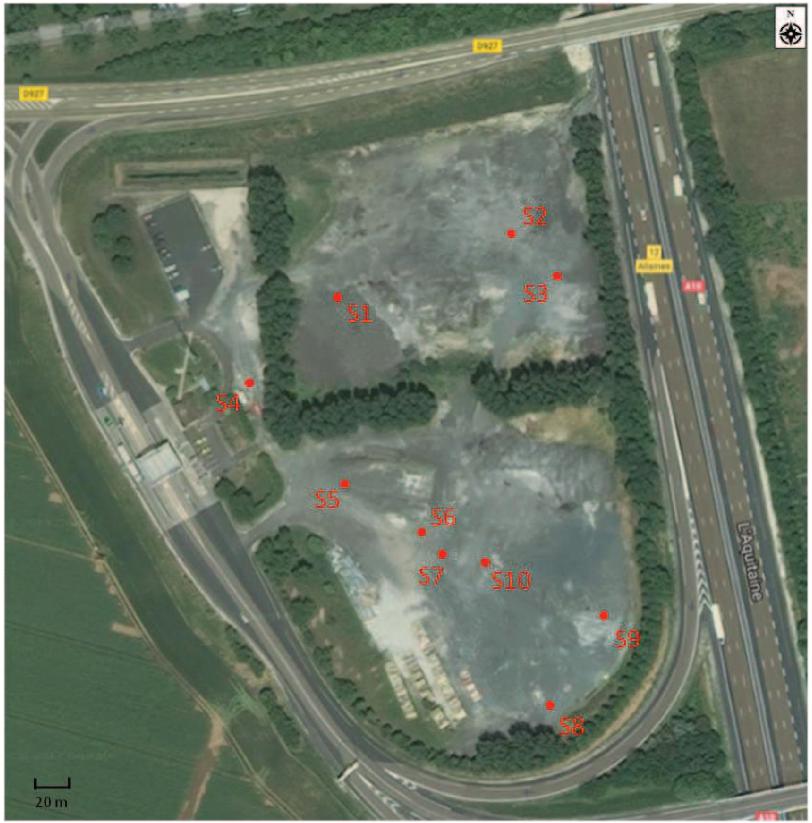 Figure 7 : Localisation des sondages des investigations d’avril 201723Antea GroupPlateforme du Puiset sur l’A10 au PR65 – Le Puiset (28) Diagnostic environnemental – A89055A4.1.3.2. Prélèvements, échantillonnage et analyses en laboratoireLes opérations de prélèvement, description, conditionnement et envoi des échantillons au laboratoire ont été réalisées par un opérateur spécialisé d’Antea Group, selon les normes NF X31 620 « Prestations de services relatifs aux SSP » ou NF ISO 10381 « Qualité du sol – Echantillonnage ».Lors de chaque sondage, un relevé stratigraphique précis des sols rencontrés a été réalisé afin de connaître la nature géologique des terrains traversés et dans le but de relever d’éventuelles singularités organoleptiques de pollution (odeur, couleur, texture, traces d’imprégnation).Par ailleurs, un suivi en continu des échantillons prélevés a été effectué lors des travaux à l’aide d’un photo-ioniseur (PID), permettant la détection et la mesure semi-quantitative des composés organiques volatils.L’ensemble des cuttings de forage a été replacé dans les sondages respectifs, en conservant l’ordre du terrain originel.Les échantillons ont été conditionnés dans des flacons en verre de 250 ml, stockés à l’abri de la chaleur et de la lumière. Les échantillons ont été envoyés le 26 avril 2017 au laboratoire WESSLING de Saint-Quentin Fallavier (Isère) accrédité COFRAC. Les échantillons ont été reçus le 27 avril 2017.Le détail des analyses effectuées, les observations organoleptiques et la nature des sols analysés sont repris dans le Tableau 8.Treize échantillons de sols ont été sélectionnés en fonction des observations de terrain et pour les différents horizons reconnus.Les analyses réalisées sur une sélection de quatre échantillons (S1, S2, S4, S10) de sols ont été les suivantes :indice hydrocarbure pour les fractions semi-volatiles et non-volatiles C10-C40 (HCT) ;Composés Aromatiques Volatils (CAV) dont BTEX (Benzène, Toluène, Ethylbenzène, Xylènes) ;les Hydrocarbures Polycycliques (HAP) ;les Composés Organiques Volatiles (COHV) ;les Polychlorobiphényles (PCB) ;principaux métaux lourds (8 métaux).Les analyses réalisées sur une sélection de six échantillons (S3, S5, S6, S7, S8, S9) de sols ont été les suivantes :indice hydrocarbures totaux pour les fractions semi-volatiles et non-volatiles C10-C40 (HCT) ;les Hydrocarbures Polycycliques (HAP).Antea GroupPlateforme du Puiset sur l’A10 au PR65 – Le Puiset (28) Diagnostic environnemental – A89055A4.2. Résultats des investigations sur les sols 4.2.1. Type de terrain rencontrésLes relevés lithologiques et organoleptiques des sondages réalisés le 25 avril 2017 sont synthétisés dans le Tableau 8.Lors des investigations, les terrains suivants ont été rencontrés :des remblais de nature sableuse d’une épaisseur d’environ 0,2 m ;De l’enrobé d’une épaisseur comprise entre 0,2 et 0,7 m au droit de S1, S2, S3, S5, S6, S7, S10 ;des sables calcaires brun au droit de S1, S2, S3, S4 d’une épaisseur comprise entre 0,3 et 0,5 m ;des calcaires indurés au droit de S1, S2, S3 d’une épaisseur comprise entre 0,3 et 0,4 m ;des calcaires sableux au droit de S5, S6, S7, S8, S9, S10 d’une épaisseur variant de 0,1 à 0,5 m. Ces terrains semblent être remaniés : ils pourraient être originaires de la zone basse du site (S1, S2, S3) ;de l’argile brune compacte au droit de S4, S5, S6, S7, S8, S9, S10 d’une épaisseur variant de 0,6 à 1,1 m ;Des refus ont été observés à 1 m de profondeur, pour les sondages effectuée dans la zone basse, (S1, S2, S3). Ces refus ont eu lieu dans le terrain naturel de type calcaire.Les coupes de sondages sont présentées en Annexe 5.4.2.2. Observations organoleptiquesAucune anomalie organoleptique n’a été constatée durant la réalisation des sondages.Les observations organoleptiques et les relevés PID sont synthétisés dans le Tableau 8 ci-après.Antea GroupPlateforme du Puiset sur l’A10 au PR65 – Le Puiset (28) Diagnostic environnemental – A89055A4.2.3. Résultats d’analyses en laboratoireLes bordereaux des résultats d’analyses du laboratoire sont joints en Annexe 5 et les résultats sont synthétisés dans le Tableau 9 ci-après.Valeurs d’interprétation : Il n’existe pas de valeurs réglementaires de référence pour la qualité des sols en France. A titre indicatif, les valeurs de comparaison suivantes sont utilisées pour l’interprétation des résultats d’analyses :- pour les métaux sur brut : les concentrations dans les sols sont comparées, à titre indicatif, aux valeurs du bruit de fond géochimique estimé par l’INRA : concentration maximale de la gamme de valeurs couramment observées dans les sols « ordinaires » de toutes granulométrie ;- pour les paramètres HCTC10-C40, BTEX, HAP, PCB sur brut : les concentrations sont comparées à titre indicatif aux seuils d’acceptation en Installation de Stockage pour Déchets Inertes (ISDI) définies dans l’arrêté ministériel du 12 décembre 2014).1. Hydrocarbures totaux C10-C40 : Les hydrocarbures totaux C10-C40 sont quantifiés sur les échantillons :S2 (0,3-0,6 m) 1 200 mg/kg MS dont 90 mg/kg.MS en fractions volatiles C10-C12, 310 mg/kg.MS en fraction peu volatile C12-C16 et 770 mg/kg.MS en fraction non volatile C16-C40 ;S6 (0,9-1,5 m) 280 mg/kg.MS dont 267 mg/kg MS en fraction non volatile C16-C40 ;S7 (0,9-1,5 m) 13 mg/kg.MS.Pour les autres échantillons analysés, les teneurs en hydrocarbures totaux HCT C10-C40 mesurées sont inférieures aux seuils de quantification du laboratoire (10 mg/kg.MS).Composés Aromatiques Volatils (CAV)Les échantillons analysés pour ces composants sont S1 (0,7-1 m), S2 (0,2-1,1 m), S4 (0,2-1,1 m) et S10 (0,6-1,0 m). Pour les échantillons analysés, les teneurs en composés aromatiques volatils sont inférieures au seuil de quantification du laboratoire (0,1 mg/kg.MS).3. Hydrocarbures aromatiques polycycliques (HAP)Les hydrocarbures aromatiques polycycliques sont quantifiés sur les échantillons :S2 (0,3-0,6 m) 0,47 mg/kg.MS dont 0,47 mg/kg MS de Phénanthrène ;S6 ((0,9-1,5 m) 100 mg/kg.MS dont 19 mg/kg.MS de Fluoranthène, 15 mg/kg.MS de Pyrène, 11 mg/kg.MS de Benzo(b)fluoranthène, 7,5 mg/kg.MS de Phénanthrène ;S9 (0,4-1,5 m) 0,036 mg/kg MS dont 0,036 mg/kg MS de Fluoranthène.Pour les autres échantillons analysés, les teneurs en hydrocarbures aromatiques polycycliques mesurées sont inférieures aux seuils de quantification du laboratoire. (0,03 mg/kg.MS).Antea GroupPlateforme du Puiset sur l’A10 au PR65 – Le Puiset (28) Diagnostic environnemental – A89055AMétaux lourdsLes échantillons analysés pour ces composants sont S1 (0,7-1 m), S2 (0,2-1,1 m), S4 (0,2-1,1 m) et S10 (0,6-1,0 m). Des métaux sont quantifiés dans les quatre sondages à des valeurs de concentrations inférieures aux valeurs prises en comparaison (INRA – sols ordinaires de toutes granulométries).Hydrocarbures halogénés volatils (COHV)Les échantillons analysés pour ces composants sont S1 (0,7-1 m), S2 (0,3-0,6 m), S4 (0,2 1,1 m) et S10 (0,6-1,0 m). Pour les échantillons analysés, les teneurs en composés aromatiques volatils sont inférieures au seuil de quantification du laboratoire (0,1 mg/kg/MS).Polychlorobiphényles (PCB)Les échantillons analysés pour ces composants sont S1 (0,7-1 m), S2 (0,2-1,1 m), S4 (0,2 1,1 m) et S10 (0,6-1,0 m). Pour les échantillons analysés, les teneurs en composés aromatiques volatils sont inférieures au seuil de quantification du laboratoire (entre 0,1 mg/kg.MS et 0,03 mg/kg.MS).Antea GroupPlateforme du Puiset sur l’A10 au PR65 – Le Puiset (28) Diagnostic environnemental – A89055A4.2.4. Interprétation des résultatsLes analyses en laboratoire sur les échantillons de sol sélectionnés réalisées en avril 2017 sur les sols mettent en évidence :la présence d’hydrocarbures totaux C10-C40 dans les échantillons S2/0.3-0.6 m (1200 mg/kg), S6/0.9-1.5 (280 mg/kg) et S7/0.9-1.5 (13 mg/kg). Ces échantillons ont été collectés à proximité des installations suivantes :un tas d’enrobé (sondage S2),la centrale d’enrobage, zone de chargement (sondage S6 et S7).Ces concentrations sont modérées à faibles au regard, à titre indicatif, du seuil d’acceptation en ISDI pour les HCT C10-C40 de 500 mg/kg.MS.La présence d’hydrocarbures aromatiques polycycliques dans les échantillons :S2/0.3-0.6 (0,47 mg/kg.MS) prélevé à proximité d’un tas d’enrobé,S6/0.9-1.5 (100 mg/kg.MS) prélevé à proximité de la centrale d’enrobage,S9/0.4-1.5 (Traces, valeur très proche de la limite de quantification), prélevé au doit d’un tas de matériaux pour enrobé.Ces concentrations sont significatives (S6) à faibles (S2, S9), à titre indicatif, au regard du seuil d’acceptation en ISDI pour la sommes des HAP de 50 mg/kg.MS.Les autres substances recherchées pour les échantillons sélectionnés ne révèlent pas d’anomalies de concentrations.Aucun signe visuel et olfactif n’a été relevé.Antea GroupPlateforme du Puiset sur l’A10 au PR65 – Le Puiset (28) Diagnostic environnemental – A89055A5. Schéma conceptuelLes résultats acquis lors de la présente étude sont repris et synthétisés sous la forme d’un schéma conceptuel qui reprend :les sources de pollution mise en évidence (si identifiées),les différents milieux de transfert et leurs caractéristiques,les enjeux à protéger (populations riveraines, usages des milieux et de l’environnement, milieux d’exposition, ressources naturelles à protéger),les relations (vecteurs) qui existent entre les trois thèmes identifiés. Le schéma conceptuel est présenté en Figure 8.5.1. Les sources potentielles ou avéréesLes investigations menées en avril 2017 au droit du site ont mis en évidence la présence d’hydrocarbures au droit des zones suivantes :à proximité de la station d’enrobage mobile (Sondage S6 et S7) ;en bordure d’un tas d’enrobé (Sondage S2). Les sols au doit de ces zones contiennent :des HCT C10-C40 (concentrations maximales de 1 200 mg/kg) ;des hydrocarbures aromatiques polycycliques (concentrations maximales de 100 mg/kg.MS).Les sols impactés sont pris en compte comme source-sol pour le schéma conceptuel.5.2. Les vecteursLes vecteurs identifiés sont :les sols : les sols rencontrés lors de la réalisation des sondages sont globalement des vecteurs de transfert de polluants (infiltration potentielle de substances à impact potentiel dans la zone non saturée) ;les eaux souterraines : au regard du contexte hydrogéologique et de la topographie du site, le sens d’écoulement supposé des eaux souterraines au droit du site est orienté dans un cône de direction Sud/Sud-Est.les gaz du sol : les composés volatils présents dans les sols peuvent être mobilisables vers l’air ambiant par volatilisation.5.3. Les ciblesSur site :Les eaux souterraines. Les eaux souterraines n’étant pas protégées par un revêtement ou un horizon géologique imperméable, elles sont considérées comme vulnérables à une éventuelle pollution provenant du site.Antea GroupPlateforme du Puiset sur l’A10 au PR65 – Le Puiset (28) Diagnostic environnemental – A89055ALes employés du site seront considérés comme une cible potentielle par inhalation de substances volatiles et poussières issues du sol.Hors site :Les eaux souterraines, le puits BSS000YCGQ et les usagers potentiels (puits non déclarés dans la BSS).Le schéma conceptuel est présenté en figure 8.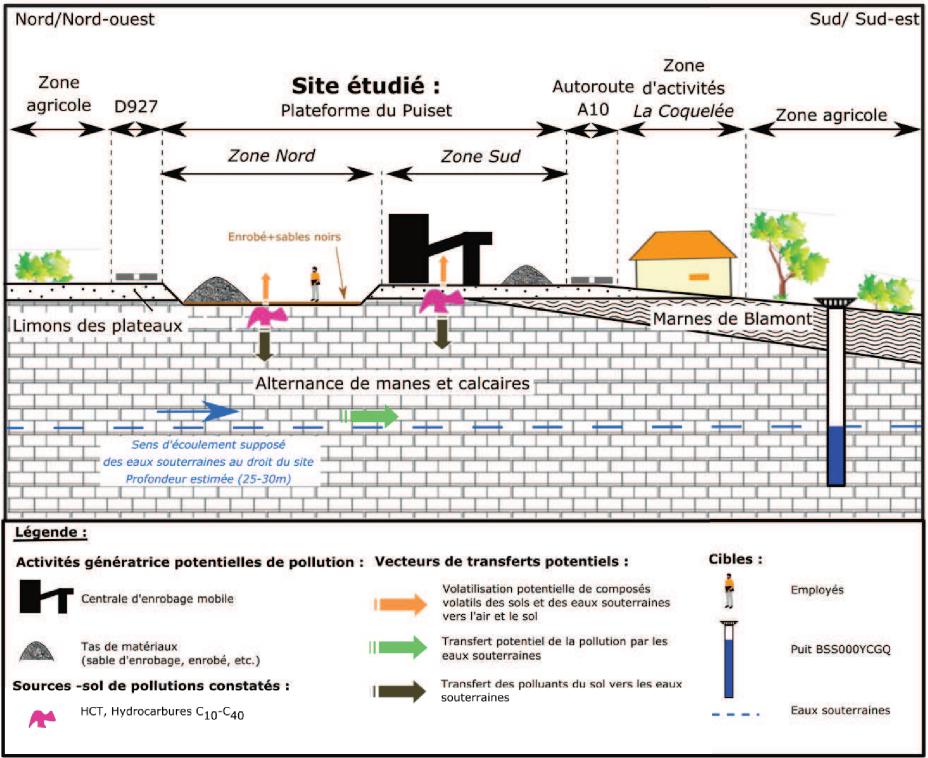 Figure 8 : Schéma conceptuelAntea GroupPlateforme du Puiset sur l’A10 au PR65 – Le Puiset (28) Diagnostic environnemental – A89055A6. Résumé technique et conclusionLa société COFIROUTE de VINCI Autoroutes possède une plateforme destinée à accueillir des centrales à enrobés exploitées par d’autres sociétés.Elle sollicite Antea Group pour réaliser un diagnostic environnemental sur le terrain de cette plate-forme (état initial 2017).L’objectif est de vérifier, par des observations et des analyses en laboratoire, la qualité des sols au droit du terrain, lequel est occupé actuellement par la centrale d’EUROVIA.Ce diagnostic environnemental comprend :la réalisation d’une étude historique et documentaire et d’une étude de vulnérabilité,la réalisation d’investigations sur les sols au droit du site.Etude historique et documentaire Au regard des informations recueillies :avant 1964 : le site est un terrain agricole ;entre 1979 – 1987 : des zones de terrassements sont présentes et se développent au droit du site ;depuis 1987, des tas de ce qui semble être des enrobés et des granulats sont visibles sur la parcelle ;en 1988 : la zone Nord est creusée, elle est depuis située à un niveau topographique plus bas que le reste de la parcelle ;en 2004, présence d’une installation industrielle (semblant correspondre à une centrale d’enrobé mobile) sur les photos aériennes, mais plus visible dès 2007 ;depuis 2010, un stockage de matériaux non identifiés sont visibles à des positions non fixes sur le site : stockage probable de matériaux en lien avec les activités sur site.Le site n’est pas référencé dans les bases de données BASIAS et BASOL.D’après les informations présentes sur le site des installations classés, de la préfecture et données par le client, la centrale d’enrobage mobile exploité actuellement par EUROVIA est soumise à autorisation au titre des Installations Classées pour la Protection de l’Environnement est présente sur le site. (Rubriques : 1432, 1434, 1520, 2515, 2517, 2521, 2910, 2915, 2920, 4734, 4801).Vulnérabilité de milieuxLe milieu sol est considéré comme vulnérable vis-à-vis des risques d’infiltration de produits et substances à impact potentiel utilisés sur le site par les activités recensées. Sous des remblais de faible épaisseur, les sols correspondent en partie Nord, directement à des calcaires et marnes. En partie Sud, la présence d’argile intercalée entre les remblais et terrains remaniés de surface et les calcaires et marnes sous-jacentes est observée.Aucun cours d’eau n’est situé à proximité de la zone d’étude. Les eaux de surface ne sont pas considérées comme vulnérables au regard des activités du site.Antea GroupPlateforme du Puiset sur l’A10 au PR65 – Le Puiset (28) Diagnostic environnemental – A89055AEn l’absence de plans de réseaux notamment, nous n’avons pas d”information précise sur le devenir des eaux de ruissellement (infiltration ou réseau de collecte ?) qui parcourent le site et qui sont potentiellement chargées en pollution par lessivage.La nappe de l’Aquitain supérieur est une nappe dite « libre. Elle est considérée comme vulnérable à une éventuelle pollution survenant au droit du site, pour un usage sensible (usage agricole recensé en aval hydrogéologique éloigné).Compte tenu de leur distance (supérieur à 1 km au Nord) et de leur position en amont hydrogéologique supposé, les sites naturels protégés ayant été identifiés ne seront pas considérés comme vulnérable à une potentielle pollution provenant du site.Qualité des sols au droit des zones sources potentielles Les analyses en laboratoire sur les échantillons de sol sélectionnés réalisées en avril 2017 sur les sols mettent en évidence :la présence d’hydrocarbures totaux C10-C40 dans les échantillons S2/0.3-0.6 m (1200 mg/kg), S6/0.9-1.5 (280 mg/kg) et S7/0.9-1.5 (13 mg/kg). Ces échantillons ont été collectés à proximité des installations suivantes :un tas d’enrobé (sondage S2).la centrale d’enrobage, zone de chargement (sondage S6 et S7).Ces concentrations sont modérées à faibles au regard, à titre indicatif, du seuil d’acceptation en ISDI pour les HCT C10-C40 de 500 mg/kg.MS.La présence d’hydrocarbures aromatiques polycycliques dans les échantillons :S2/0.3-0.6 (0,47 mg/kg.MS) prélevé à proximité d’un tas d’enrobé,S6/0.9-1.5 (100 mg/kg.MS) prélevé à proximité de la centrale d’enrobage,S9/0.4-1.5 (Traces, valeur très proche de la limite de quantification), prélevé au doit d’un tas de matériaux pour enrobé.Ces concentrations sont significatives (S6) à faibles (S2, S9), à titre indicatif, au regard du seuil d’acceptation en ISDI pour la sommes des HAP de 50 mg/kg.MS.Les autres substances recherchées pour les échantillons sélectionnés ne révèlent pas d’anomalies de concentrations.Aucun signe visuel et olfactif n’a été relevé. Conclusion Au regard des activités du site prises en compte (centrale d’enrobage), des résultats de l’étude historique, documentaire et de vulnérabilité ainsi que des informations issues des investigations de terrain et des résultats analytiques, Antea Group ne recommande pas d’action particulière.Dans l’hypothèse de travaux de terrassement ou d’un réaménagement de la plateforme, il conviendra de porter une attention particulière aux terres excavées afin de sélectionner les filières d’élimination appropriées.Antea GroupPlateforme du Puiset sur l’A10 au PR65 – Le Puiset (28) Diagnostic environnemental – A89055AObservations sur l'utilisation du rapportCe rapport, ainsi que les cartes ou documents, et toutes autres pièces annexées constituent un ensemble indissociable ; en conséquence, l’utilisation qui pourrait être faite d’une communication ou reproduction partielle de ce rapport et annexes ainsi que toute interprétation au-delà des énonciations d’Antea Group ne saurait engager la responsabilité de celle-ci. Il en est de même pour une éventuelle utilisation à d’autres fins que celles définies pour la présente prestation.Il est rappelé que les résultats de la reconnaissance s’appuient sur un échantillonnage ponctuel et que ce dispositif ne permet pas de lever la totalité des aléas liés à l’hétérogénéité du milieu naturel ou artificiel étudié entre deux points de sondage.La prestation a été réalisée à partir d’informations extérieures non garanties par Antea Group ; sa responsabilité ne saurait être engagée en la matière.Antea Group réalise ses prestations dans le respect des principes de la norme AFNOR 31620, de septembre 2003. Cette norme constitue le support du Référentiel de labellisation LNE, dont Antea Group est membre. Antea Group applique les recommandations de la politique de gestion des sites et sols pollués du Ministère en charge de l’Environnement, initiée en février 2007 et exprimée dans les circulaires de 2007.Antea GroupPlateforme du Puiset sur l’A10 au PR65 – Le Puiset (28) Diagnostic environnemental – A89055AAnnexe 1Reportage photographique de la visite de site réalisée le 25 avril 2017(1 page)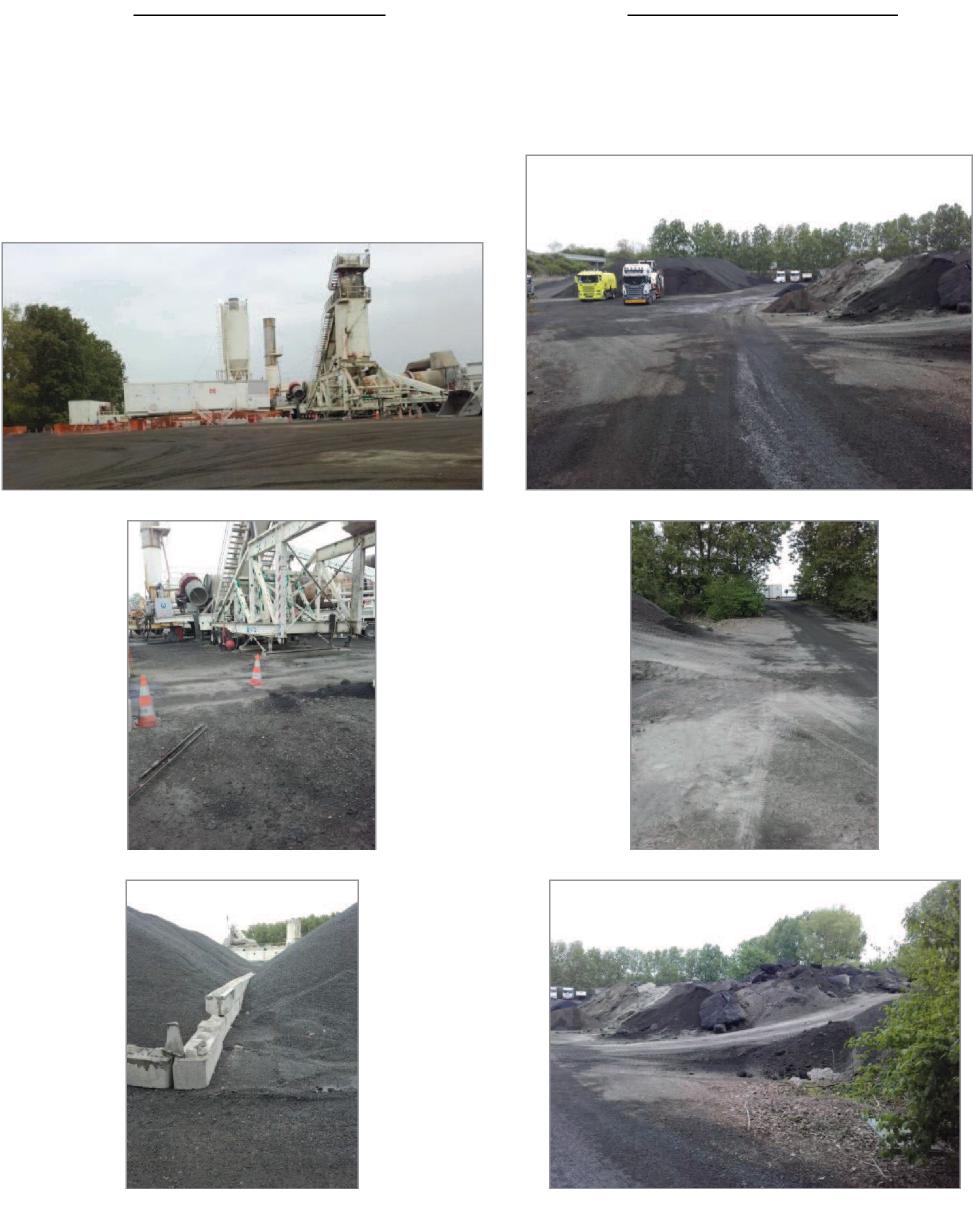 Antea GroupPlateforme du Puiset sur l’A10 au PR65 – Le Puiset (28) Diagnostic environnemental – A89055AAnnexe 2ICPE recensés dans un rayon de 1 500 m à proximité de la zone d’étude(1 page)Antea GroupPlateforme du Puiset sur l’A10 au PR65 – Le Puiset (28) Diagnostic environnemental – A89055AAntea GroupPlateforme du Puiset sur l’A10 au PR65 – Le Puiset (28) Diagnostic environnemental – A89055AAnnexe 3Photographies aériennes anciennes examinées(14 pages)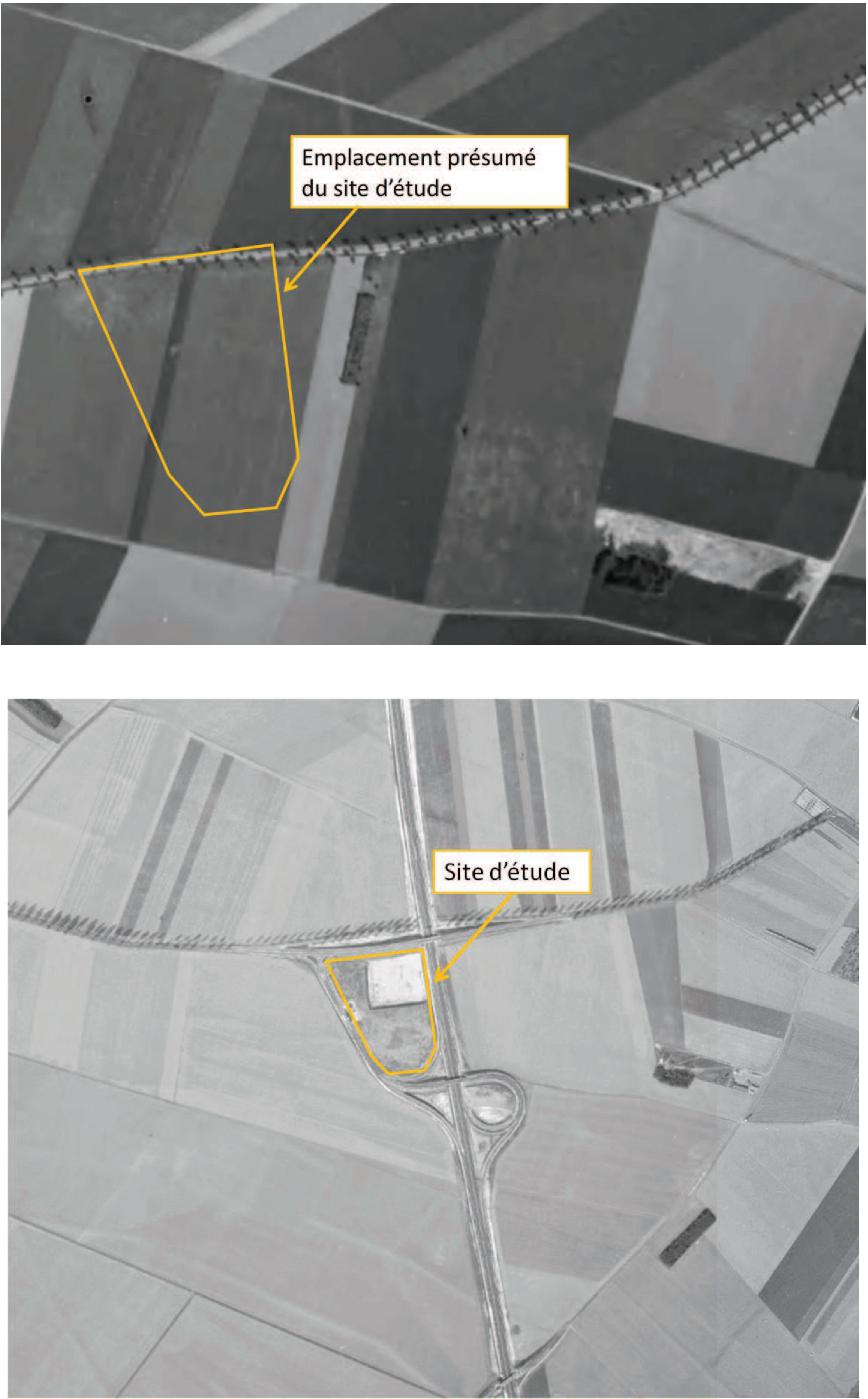 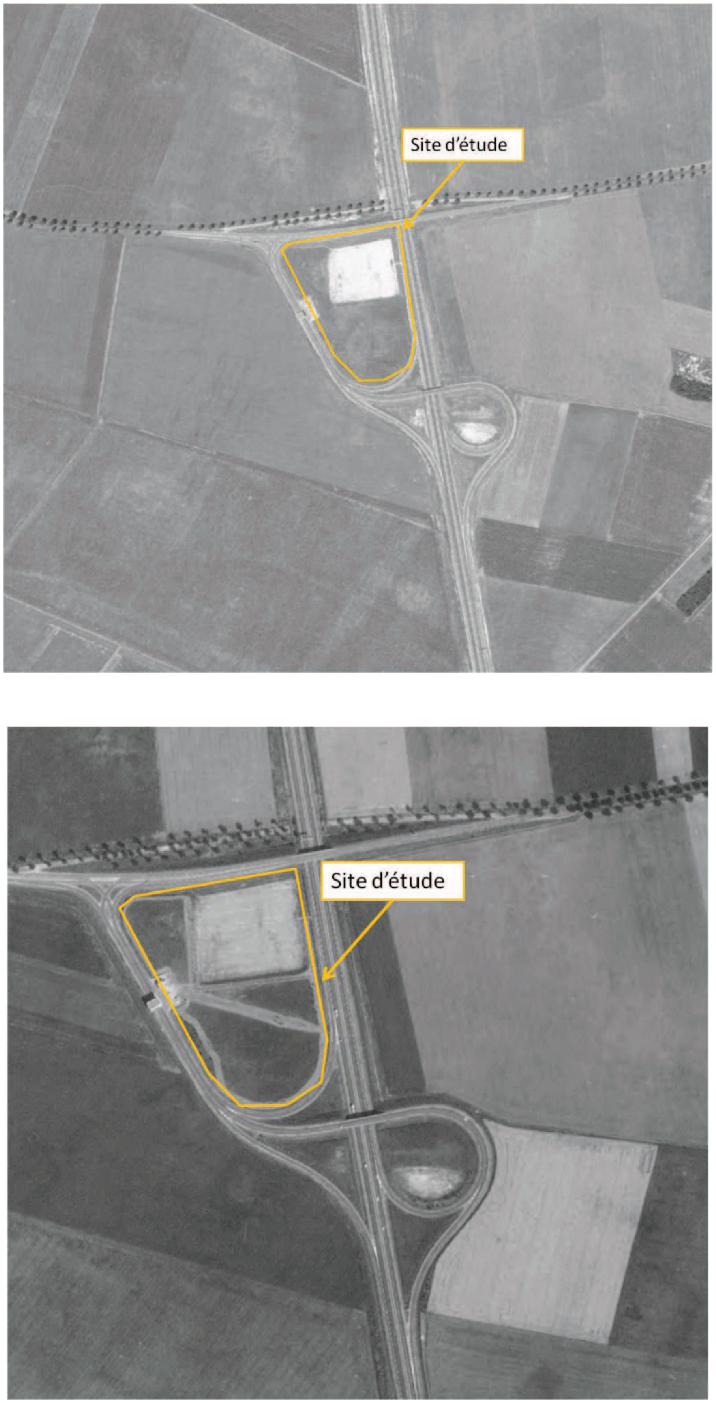 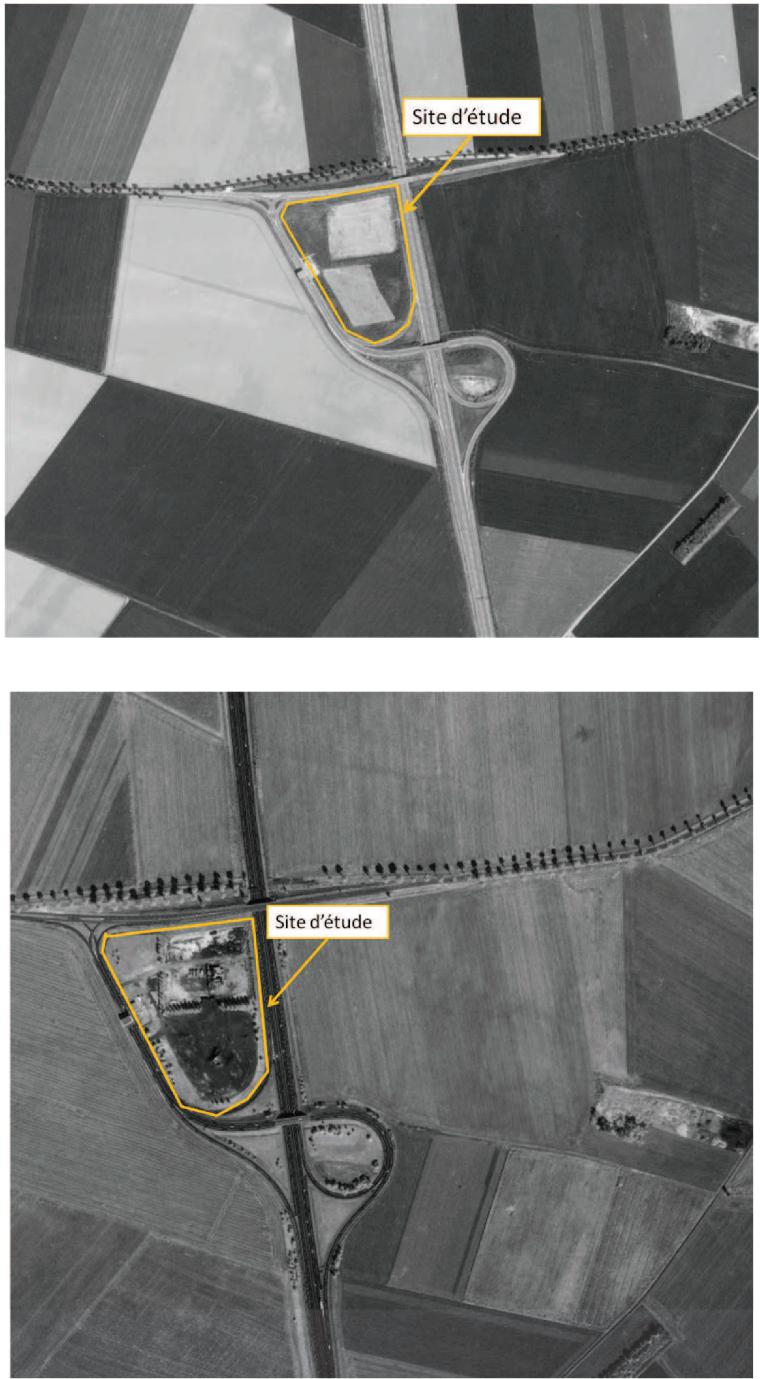 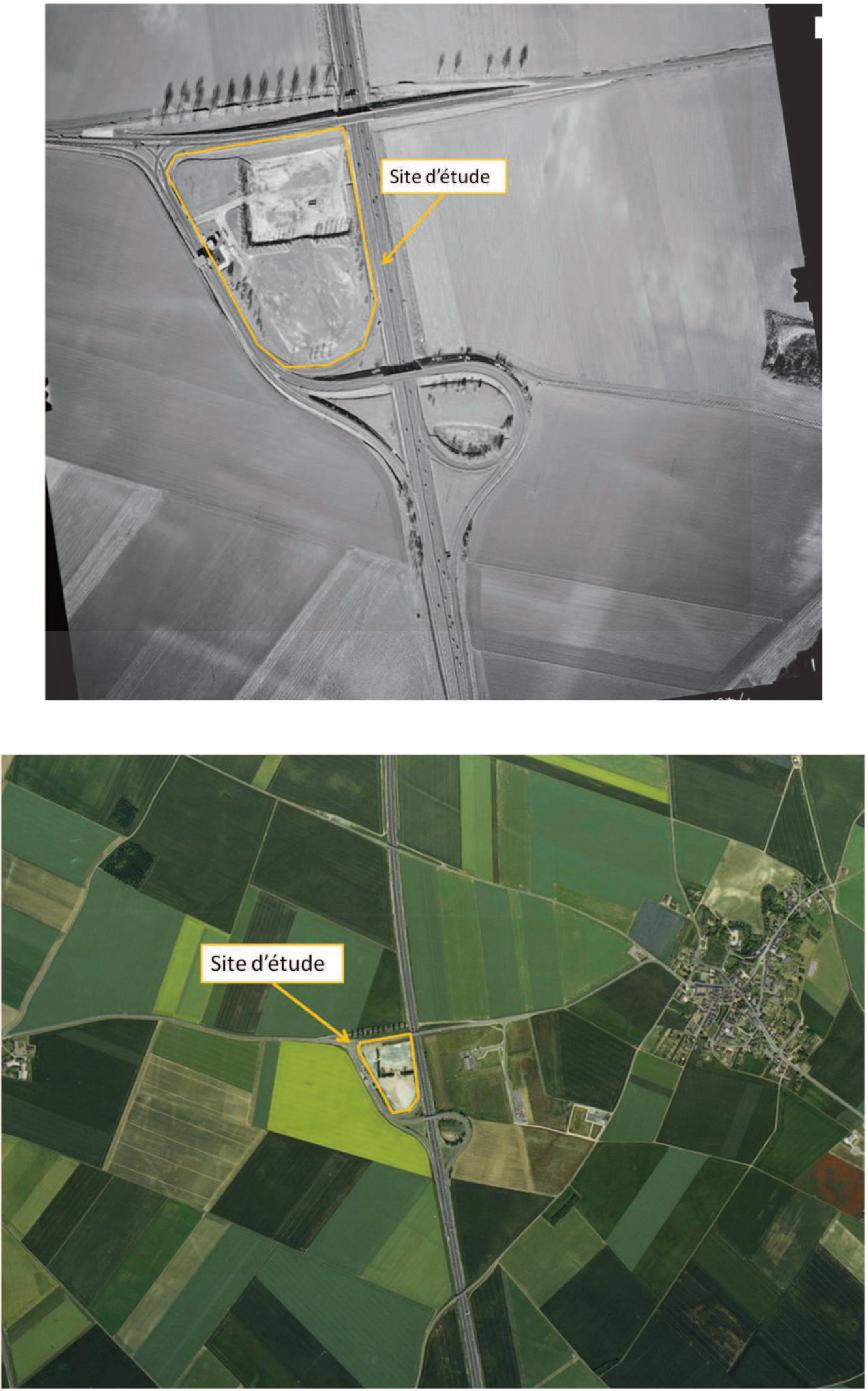 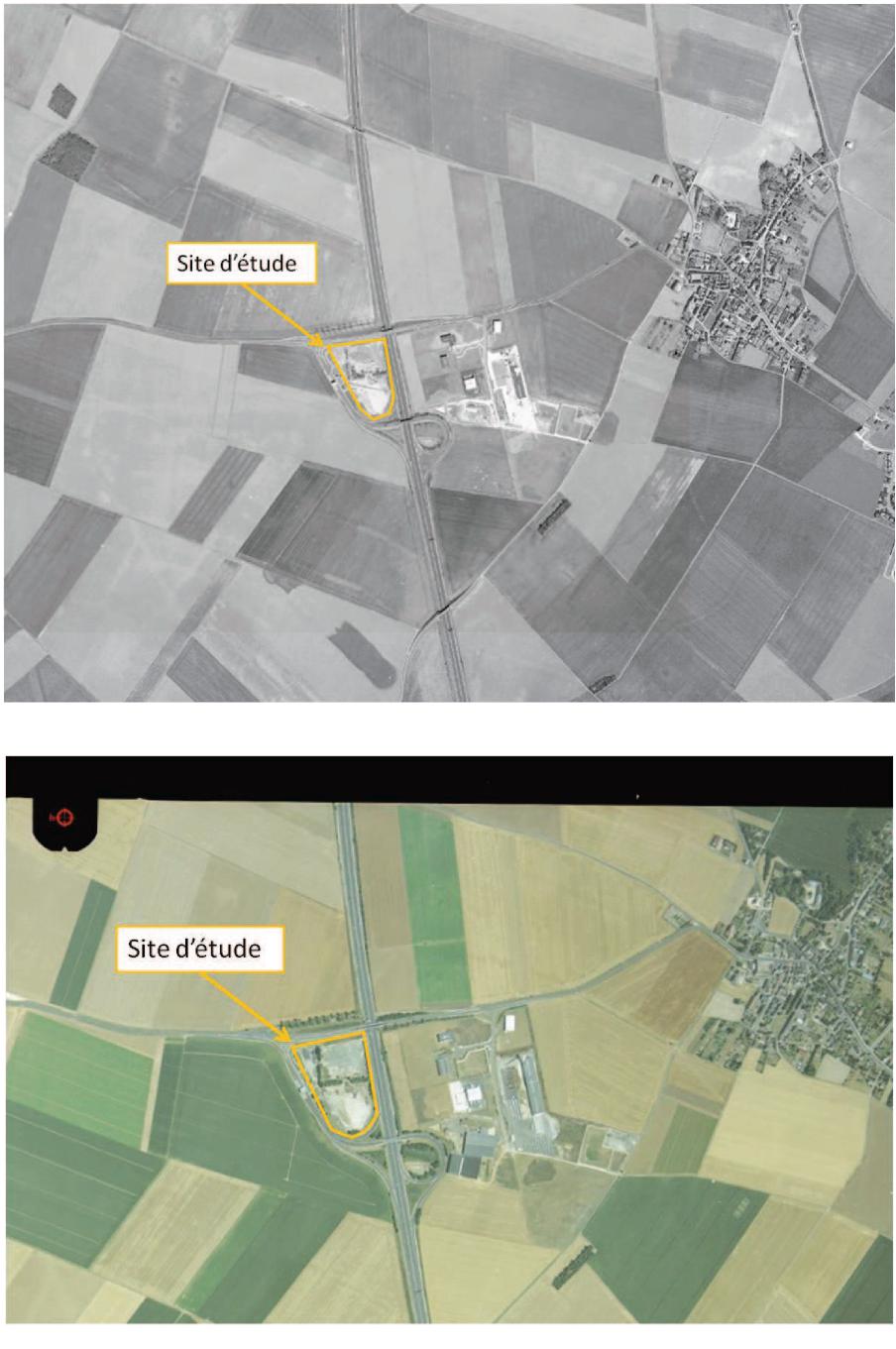 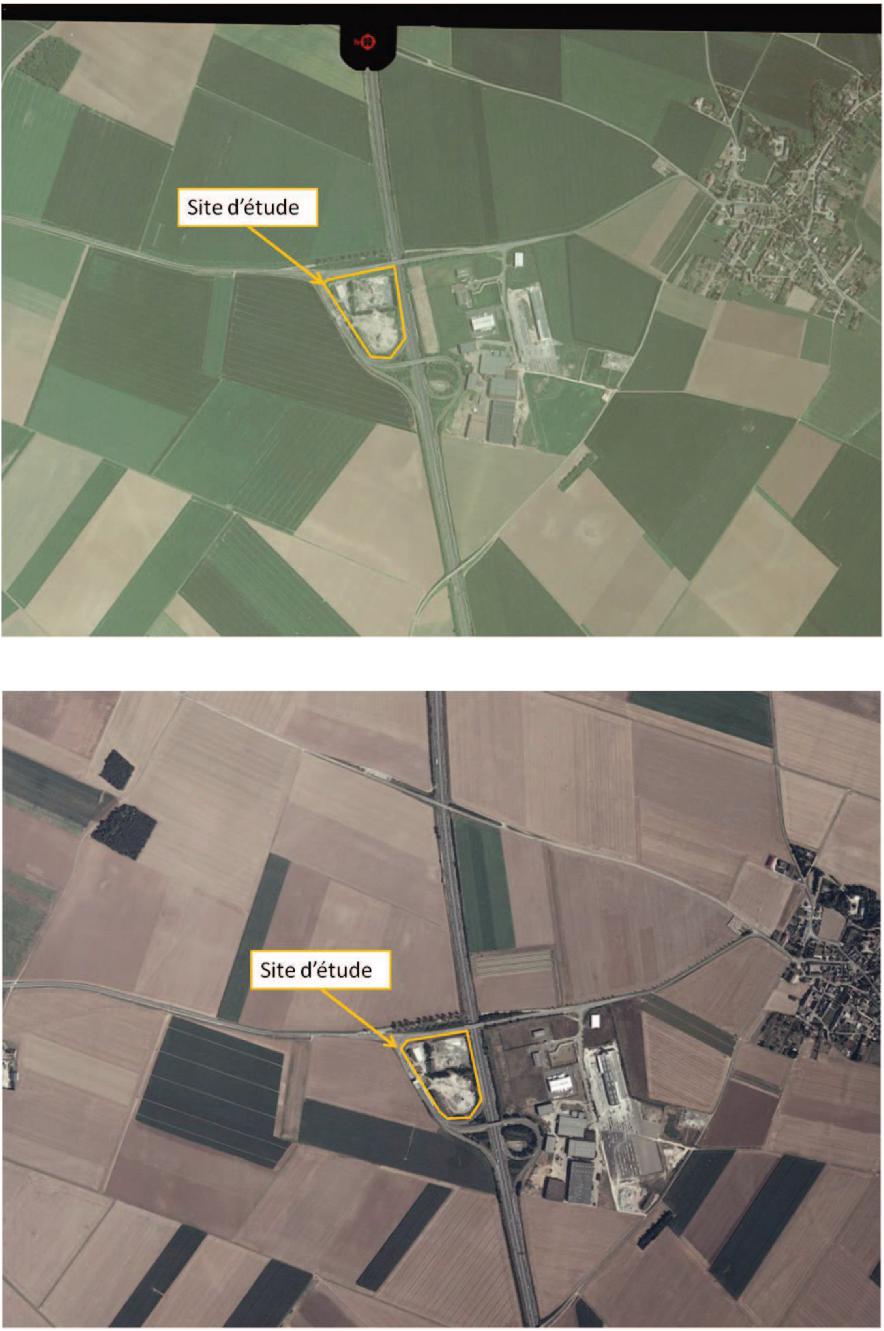 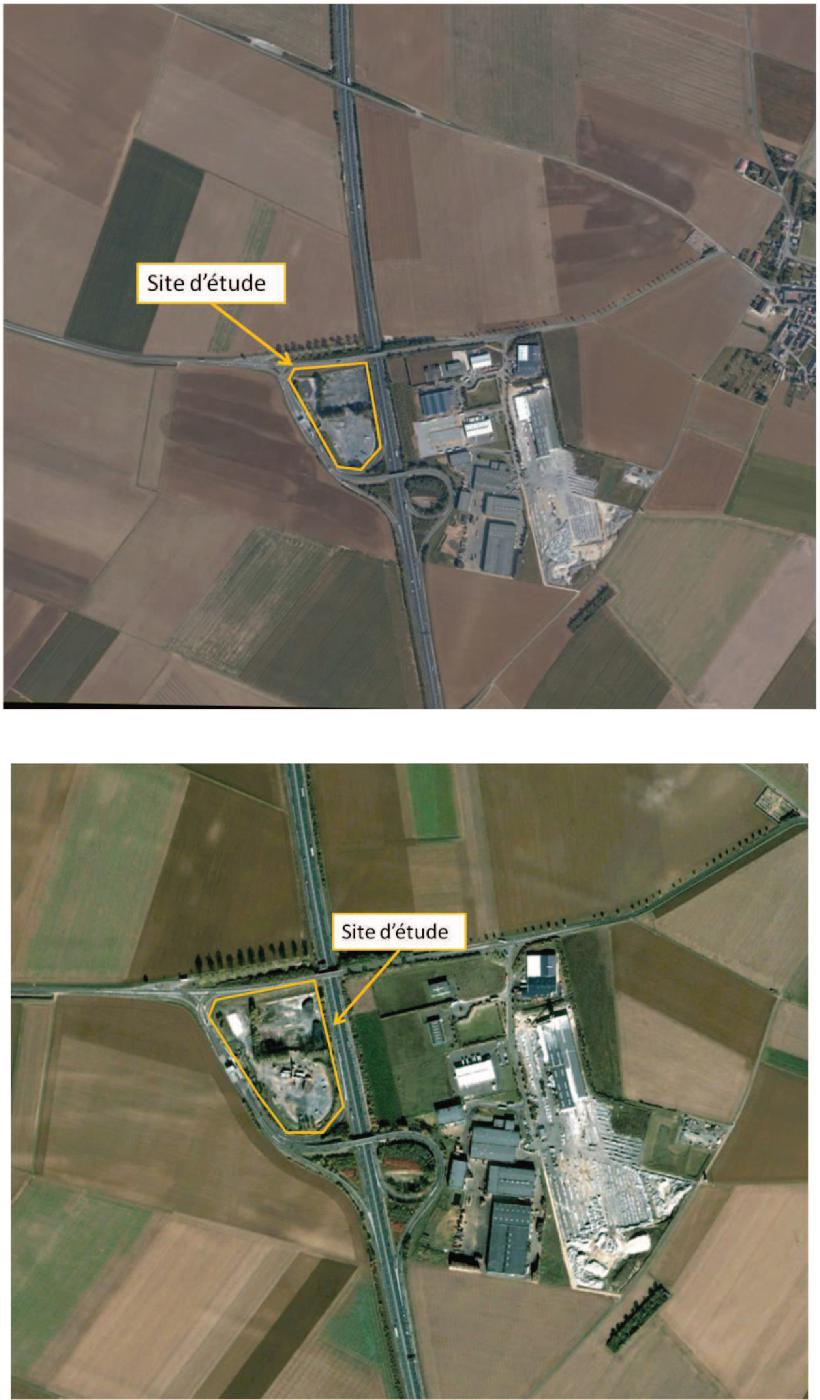 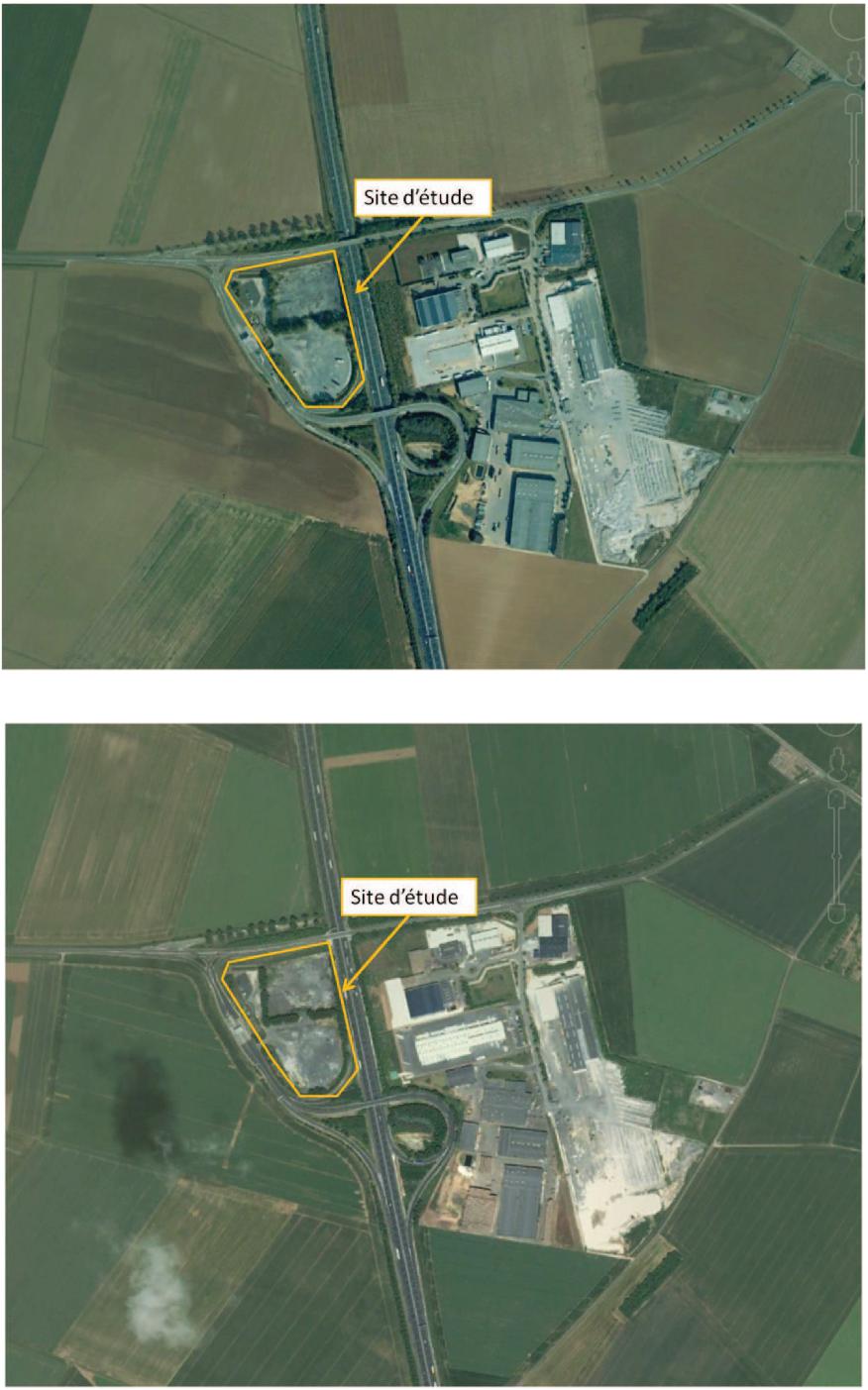 Antea GroupPlateforme du Puiset sur l’A10 au PR65 – Le Puiset (28) Diagnostic environnemental – A89055A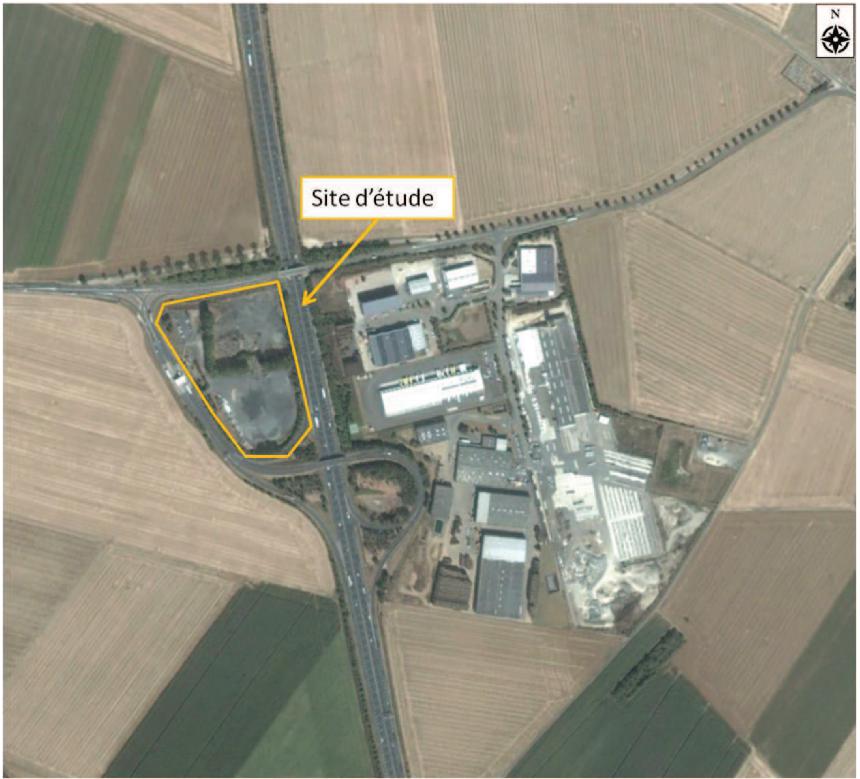 Image satellite de 2015 (source Google Earth)Antea GroupPlateforme du Puiset sur l’A10 au PR65 – Le Puiset (28) Diagnostic environnemental – A89055AAnnexe 4Arrêtés du 22/09/16 et du 23/02/17 au titre des Installation Classées Pour

l’Environnement de la plateforme d’enrobage et plans associés

(source : www.installationsclassees.developpement-durable.gouv.fr et

préfecture d’Eure-et-Loir)(26 pages)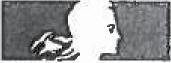 Mora • Égala • Pra ire!

itt rinurcum PRANÇAISIIPRÉFET D'EURE-ET-LOIR1C15469Arrêté préfectoral autorisant à titre temporaire

la Société EUROVIA GRANDS TRAVAUX

à exploiter une centrale (l'enrobage à chaud au bitume de matériaux routiers

sur le territoire de la commune de Le Puiset

(ICPE n°8732)Le Préfet d'Eure-et-Loir,Chevalier de la Légion d'Honneur,Chevalier de l'Ordre National du Mérite,VU le code de l'environnement et notamment son livre V ; VU l'article R. 512-37 du Code de l'environnement ; VU la nomenclature des installations classées ;VU l'arrêté ministériel du 23 janvier 1997 relatif à la limitation des bruits émis dans l'environnement par les installations classées pour la protection de l'environnement ;VU l'arrêté ministériel du 2 février 1998 relatif aux prélèvements et à la consommation d'eau ainsi qu'aux émissions de toute nature des installations classées pour la protection de l'environnement soumises à autorisation ;VU l'arrêté ministériel du 15 avril 2010 relatif aux prescriptions générales applicables aux stations-service soumises à déclaration sous la rubrique n° 1435 de la nomenclature des installations classées pour la protection de l'environnement ;VU l'arrêté ministériel du 26 novembre 2012 relatif aux prescriptions générales applicables aux installations de broyage, concassage, criblage, etc., relevant du régime de l'enregistrement au titre de la rubrique n° 2515 de la nomenclature des installations classées pour la protection de l'environnement ;VU l'arrêté ministériel du 10 décembre 2013 relatif aux prescriptions générales applicables aux stations de transit de produits minéraux ou de déchets non dangereux inertes autres que ceux visés par d'autres rubriques relevant du régime de l'enregistrement au titre de la rubrique n° 2517 de la nomenclature des installations classées pour la protection de l'environnement ;VU la demande présentée le 26 mai 2016, par la Société EUROVIA GRANDS TRAVAUX, à l'effet d'obtenir l'autorisation temporaire d'exploiter une centrale mobile d'enrobage à chaud de matériaux routiers située sur le territoire de la commune du Puisct ;VU les observations du public recueillies entre le 11 et 25 juillet 2016 ;VU les observations des conseils municipaux consultés ;VU l'avis du propriétaire sur la proposition d'usage futur du site ;VU l'avis du maire du Puiset sur la proposition d'usage futur du site ;VU le rapport et les propositions du 8 août 2016 de l'inspection des installations classées ;VU l'avis exprimé par le conseil départemental de l'environnement et des risques sanitaires et technologiques au cours de sa séance du 22 septembre 2016 ;VU la communication du projet d'arrêté faite au directeur de la société EUROVIA GRANDS TRAVAUX,VU la réponse de la société EUROVIA GRANDS TRAVAUX du 22 septembre 2016 indiquant n'avoir aucune remarque à formuler ;CONSIDÉRANT que la centrale mobile d'enrobage à chaud de matériaux routiers objet de la présente autorisation fournira Ies matériaux nécessaires à la réalisation de la couche de roulement de chantiers d'entretien de l'autoroute A10 ;CONSIDÉRANT que l'installation est amenée à fonctionner pendant une durée de moins d'un an, clans des délais incompatibles avec le déroulement de la procédure normale d'instruction prévue par la législation relative aux installations classées pour la protection de l'environnement ;CONSIDÉRANT que dans des conditions normales d'exploitation l'installation ne doit pas engendrer de nuisance particulière ;CONSIDERANT que le projet d'arrêté a été soumis à l'exploitant et que celui-ci n'a formulé aucune observation ; SUR proposition de la secrétaire générale de la préfecture d'Eure-et-Loir ;ARRÊTETITRE I : CARACTERISTIQUES DE L'ETABLISSEMENT ARTICLE 1.1. AUTORISATIONLa Société EUROVIA GRANDS TRAVAUX, dont le siège social est situé 10, rue de la Creusille - 13P 1321 à Blois (41013 Cedes), est autorisée, sous réserve du respect des prescriptions du présent arrêté, à installer et à exploiter une centrale mobile d'enrobage à chaud au bitume de matériaux routiers à partir de la notification du présent arrêté et pour une durée de six mois renouvelable une fois, sur le territoire de la commune du Puiset (coordonnées en Lambert 93 : X = 614 385 - Y = 6 790 070 - Z = 137 m NGF),ARTICLE 1.2. NATURE DES ACTIVITÉS 1.2.1. DESCRIPTION DES ACTIVITESLa société EUROVIA GRANDS TRAVAUX projette d'exploiter une centrale mobile d'enrobage sur un terrain mis à disposition par la société COF1ROUTE.Une attestation de mise à disposition a été signée avec la société COFIROUTE et y autorise l'exploitation de la centrale et donne un avis favorable sur les conditions de remise en état du terrain.La centrale doit fabriquer 35 600 t d'enrobés à chaud, entre septembre 2016 et mars 2017.La centrale d'enrobage de marque ERMONT type TSM R 28, d'une capacité nominale de 440 t/h à 5 % d'humidité, est constituée des principaux éléments suivants :prédoscur à granulats avec quatre trémies doseuses de 22 tonnes unitaire et une cinquième trémie decapacité de 25 tonnes utilisée pour l'incorporation des fraisats ;un écrêteur vibrant ;un tapis peseur ;un tambour sécheur malaxeur recycleur ;un anneau de recyclage ;un dépoussiéreur composé de deux filtres à manches équipé d'une cheminée de 13 m de hauteur ;un silo à filler vertical d'une capacité de 75	;

une cabine de commande ; un dispositif de production d'huile chaude fonctionnant avec un brûleur au gazole non routier (GNR) associé à des organes de sécurité ;trois citernes de stockage de bitume pour une capacité totale de 220	;

un silo indépendant de stockage de bitume de capacité de 55 m';une cuve à fioul lourd de 50 tri3 ;un stockage de GNR dans deux cuves de 5 m' et une cuve de 4 m' ;une réserve incendie d'un volume minimal de 120 m'.1.2.2. LISTE DES INSTALLATIONS CLASSÉES DE L'ÉTABLISSEMENTRégime :A : Autorisation ; D : Déclaration ; C : soumis au contrôle périodique prévu par l'article L. 512-11 du Code de l'environnement ; NC : Non classable.ARTICLE 1.3. DISPOSITIONS GÉNÉRALES1.3.1. INSTALLATIONS NON VISÉES À LA NOMENCLATURE OU SOUMISES À DÉCLARATIONLes prescriptions du présent arrêté s'appliquent également aux autres installations ou équipements exploités dans l'établissement, qui mentionnés ou non à la nomenclature sont de nature par leur proximité ou leur connexité avec une installation classée soumise à autorisation à modifier les dangers ou les inconvénients de cette installation.TITRE 2 : DISPOSITIONS ADMINISTRATIVES APPLICABLES A L'ENSEMBLE DE L'ETABLISSEMENT ARTICLE 2.1. CONFORMITÉ AUX DOSSIERS ET MODIFICATIONSLes installations sont disposées, aménagées et exploitées conformément aux plans et données techniques contenus dans le dossier déposé par l'exploitant. En tout état de cause, elles respectent par ailleurs les dispositions du présent arrêté et les réglementations autres en vigueur.Toute modification apportée par le demandeur aux installations, à leur mode d'utilisation ou à leur voisinage et de nature à entraîner un changement notable des éléments du dossier de demande d'autorisation, est portée avant sa réalisation à la connaissance du préfet avec tous les éléments d'appréciation.ARTICLE 2.2. CONTRÔLES ET ANALYSES (INOPINÉS OU NON)Indépendamment des contrôles explicitement prévus dans le présent arrêté, l'inspection des installations classées peut faire réaliser des prélèvements et analyses d'effluents, de déchets ou de sols ou un suivi agronomique des épandages ainsi que l'exécution de mesures de niveaux sonores, de vibrations et d'odeur. Ils sont exécutés par un organisme tiers dans le but de vérifier le respect des prescriptions d'un texte pris au titre du Code de l'Environnement (Livre V). Tous les frais engagés à cette occasion sont supportés par l'exploitant. Ces contrôles peuvent prendre un caractère inopiné.L'exploitant est tenu, dans la mesure des possibilités techniques, de mettre à la disposition de l'inspection des installations classées les moyens de mesure ou de test répondant au contrôle envisagé pour apprécier l'application des prescriptions imposées par le présent arrêté.ARTICLE 23. CONSIGNESLes consignes écrites et répertoriées dans le présent arrêté sont, systématiquement mises à jour et portées à la connaissance du personnel concerné ou susceptible de l'être.Les consignes d'exploitation de l'ensemble des installations comportent explicitement les contrôles à effectuer, en marche normale, à la suite d'un arrêt pour travaux de modification ou d'entretien et à la suite d'incidents ou d'accidents de façon à permettre en toutes circonstances le respect des dispositions imposées par le présent arrêté.ARTICLE 2.4. INSERTION DE L'ÉTABLISSEMENT DANS LE PAYSAGEL'exploitant prend les dispositions appropriées qui permettent d'intégrer l'installation dans le paysage. L'ensemble du site doit être maintenu propre et les bâtiments et installations entretenus en permanence.En particulier- les voies de circulation et aires de stationnement des véhicules doivent être convenablement nettoyées ; si nécessaire, arrosées pour éviter tout envol de poussières lors du passage des véhicules ;- les véhicules sortant de l'installation ne doivent pas entraîner de dépôt de poussière ou de boue sur les voies de circulation.ARTICLE 2.5. CESSATION D'ACTIVITÉ 2.5.1. GENERALITESEn fm d'exploitation, le bénéficiaire du présent arrêté adresse au préfet un dossier comprenant le plan à jour des terrains d'emprise de l'installation, ainsi qu'un mémoire sur l'état du site. Le mémoire précise les mesures prises ou prévues pour assurer la protection des intérêts visés dans le code de l'environnement et pouvant comporter- notamment :l'évacuation ou l'élimination des produits dangereux, ainsi que les déchets présents sur le site,la dépollution des sols et des eaux souterraines éventuellement polluées,l'insertion du sise de l'installation dans son environnement,en cas de besoin, la surveillance à exercer de l'impact de l'installation sur son environnement.2.5.2. REAMENAGEMENTSans préjudice des mesures de l'article R. 512-39-1 du Code de l'environnement et pour l'application des articles R. 512-39-2 à R. 512-39-5, l'usage du site à prendre en compte est le suivant : surface empierrée pour usage de plate-forme.Lorsqu'une installation classée est mise à l'arrêt définitif, l'exploitant notifie au préfet la date de cet arrêt trois mois au moins avant celui-ci.Au terme de l'exploitation le site est réaménagé en procédant aux opérations suivantes : nettoyage du site et de ses abords,évacuation des résidus d'exploitation,enlèvement des stocks de matériaux restants.2.5.3. SINISTREARTICLE 2.6. DELAIS ET VOIE DE RECOURSA - Recours administratifLe pétitionnaire peut présenter, dans un délai de deux mois à compter de la notification du présent arrêté :un recours gracieux, adressé à M. le Préfet d'Eure-et-Loir, Direction de la réglementation et des libertés publiques - Place de la République - 28000 CHARTRES.un recours hiérarchique, adressé au ministre chargé des installations classées - Direction générale de la prévention des risques - Arche de La Défense - Paroi Nord - 92055 LA DEFENSE Cedex.Le silence gardé par l'administration pendant plus de deux mois sur la demande de recours gracieux ou hiérarchique emporte décision implicite de rejet de cette demande, conformément à l'article R. 421-2 du Code de justice administrative,L'exercice d'un recours administratif ne suspend pas le délai fixé pour la saisine du tribunal administratif.B - Recours contentieuxLe présent arrêté est soumis à un contentieux de pleine juridiction. Il peut être déféré au Tribunal Administratif, 28 rue de la Bretonncric - 45057 ORLEANS Cedex :- par les demandeurs ou exploitants, dans un délai de deux mois à compter de la date à laquelle la décision lui a été notifiée,par les tiers, personnes physiques ou morales, les communes intéressées ou leurs groupements, en raison des inconvénients ou des dangers que le fonctionnement de l'installation présente pour les intérêts mentionnés aux articles L. 211-1 et L. 511-1 du Code de l'environnement dans un délai d'un an à compter de la publication ou de l'affichage de ces décisions. Toutefois, si la mise en service de l'installation n'est pas intervenue six mois après la publication ou l'affichage de ces décisions, le délai de recours continue à courir jusqu'à l'expiration d'une période de six mois après cette mise en service.Les tiers qui n'ont acquis ou pris à bail des immeubles ou n'ont élevé des constructions dans le voisinage d'une installation classée que postérieurement à l'affichage ou à la publication de l'arrêté autorisant l'ouverture de cette installation ou atténuant les prescriptions primitives ne sont pas recevables à déférer ledit arrêté à la juridiction administrative.Tout recours doit être adressé en recommandé avec accusé de réception. ARTICLE 2.7. RENOUVELLEMENTLe préfet peut, sur demande motivée de l'exploitant et après avis de l'inspection des installations classées, renouveler une fois la présente autorisation par arrêté de prorogation. Dans ces conditions le temps total de fonctionnement de l'installation ne peut excéder un an.TITRE 3 : DISPOSITIONS TECHNIQUES GENERALES APPLICABLES A L'ENSEMBLE DE L'ETABLIS-SE1VLENTARTICLE 3.1. PREVENTION DE LA POLLUTION DES EAUX 3.1.1. PRELEVEMENTS D'EAULes ouvrages de prélèvement en eaux de surface et les ouvrages de distribution d'eau potable du réseau public, sont équipés de dispositifs de mesure totalisateurs et d'un dispositif de disconnexion afin d'éviter tout phénomène de retour sur les réseaux d'alimentation (eaux de nappe ou distribution d'eau potable).Les installations ne nécessitent pas d'eau pour la production des enrobés. 3.1.2. FORAGEIl n'existe pas de forage sur le site.3.1.3. COLLECTE DES EFFLUENTS LIQUIDES3.1.3.1. NATURE DES EFFLUENTS On distingue dans l'établissement :. les eaux usées de lavabo, toilettes... (EU) ;. Les eaux pluviales non polluées (EPnp) et éventuellement les eaux de refroidissement (ERef) . les eaux pluviales susceptibles d'être polluées (EPp) ;. les effluents industriels (EI) tels qu'eaux de lavage, de rinçage, de procédé...3.1.4. QUALITÉ DES EFFLUENTS REJETÉS 3.1.4.1. TRAITEMENT DES EFFLUENTSa) Les installations de traitement nécessaires au respect des valeurs limites imposées au rejet, doivent être conçues de manière à faire face aux variations de débit, de température ou de composition des effluents à traiter en particulier à l'occasion du démarrage ou de l'arrêt des installations.Les installations de traitement doivent être correctement entretenues. Les principaux paramètres permettant de s'assurer de leur bonne marche doivent être mesurés périodiquement et si besoin en continu avec asservissement à une alarme. Les résultats de ces mesures doivent être portés sur un registre éventuellement informatisé et tenus à la disposition de l'inspection des installations classées.b) Les installations de traitement doivent être conçues, exploitées et entretenues de manière à réduire à leur minimum les durées d'indisponibilité pendant lesquelles elles ne peuvent assurer pleinement leur fonction. Si une indisponibilité est susceptible de conduire à un dépassement des valeurs limites imposées, l'exploitant doit prendre les dispositions nécessaires pour réduire la pollution émise en réduisant ou arrêtant si besoin les fabrications concernées.3.1.4.2. SURVEILLANCE DES REJETS 3.1.4.2.1. GENERALITESSont interdits tous déversements, écoulements, rejets directs ou indirects d'effluents susceptibles d'incommoder le voisinage, de porter atteinte à la santé publique ainsi qu'à la conservation de la faune et de la flore, de nuire à la conservation des constructions et réseaux d'assainissement et au bon fonctionnement des installations d'épuration.Tout déversement en nappe souterraine direct ou indirect (épandage, infiltration, puisard,...) total ou partiel est interdit.Les eaux usées domestiques, eaux vannes et eaux ménagères issues des sanitaires, sont stockées puis évacuées en tant que déchet.Les eaux résiduaires d'origine industrielle (effluents de nettoyage,...) doivent au minimum respecter les valeurs limites instaurées par l'arrêté ministériel du 2 février 1998 avant rejet dans le milieu naturel. Les eaux chargées d'hydrocarbures ne doivent, en aucun cas, être rejetées sans au moins une décantation et une séparation préalables.La dilution des effluents est interdite. En aucun cas elle ne doit constituer un moyen de respecter les valeurs limites fixées par le présent arrêté.c) Sont en particulier interdits les déversements :de composés cycliques hydroxylés et de leurs dérivés halogénés,de substances de nature à favoriser la manifestation d'odeurs, de saveurs ou de colorations anormales dans les eaux naturelles lorsqu'elles sont utilisées en vue de l'alimentation humaine,de produits susceptibles de dégager, directement ou indirectement après mélange avec d'autres effluents, des gaz ou vapeurs toxiques ou inflammables.3.1.4.2.2. VALEURS LIMITES DE REJETAprès traitement dans un débourbeur-déshuileur, les effluents sont rejetés dans les conditions suivantes :3.1.5. PREVENTION DES POLLUTIONS ACCIDENTELLES 3.1.5.1. STOCKAGESTout stockage d'un liquide susceptible de créer une pollution des eaux ou des sols doit être associé à une capacité de rétention dont le volume doit être au moins égal à la plus grande des deux valeurs suivantes :- 100 % de la capacité du plus grand réservoir, - 50 % de la capacité des réservoirs associés.Pour le stockage de récipients de capacité unitaire inférieure ou égale à 250 litres, la capacité de rétention doit être au moins égale :dans le cas de liquides inflammables, à l'exception des lubrifiants, à 50 % de la capacité totale des tilts,dans les autres cas, à 20 % de la capacité totale des fûts sans être inférieure à 800 litres ou à la capacité totale lorsque celle-là est inférieure à 800 litres.La capacité de rétention doit être étanche aux produits qu'elle pourrait contenir et résister à l'action physique et chimique des fluides. Il en est de même pour son dispositif d'obturation qui doit être maintenu fermé.L'étanchéité du (ou des) réservoir(s) associé(s) doit pouvoir être contrôlée à tout moment.Les produits récupérés en cas d'accident ne peuvent être rejetés que dans des conditions conformes au § 3.1.4.2.Les réservoirs ou récipients contenant des produits incompatibles ne doivent pas être associés à une même rétention.Le stockage des liquides inflammables, ainsi que des autres produits, toxiques, corrosifs ou dangereux pour l'environnement, n'est autorisé sous le niveau du sol que dans des réservoirs :soit à double paroi en acier, conformes à la norme NFM 88513 ou à tout autre norme d'un Etat membre de l'Union Européenne reconnue équivalente, munis d'un système de détection de fuite entre les deux protections, qui déclenche automatiquement une alarme optique et acoustique ;soit placés dans une fosse constituant une enceinte fermée et étanche, réalisée de manière à permettre la détection d'une éventuelle présence de liquide en point bas de la fosse ;soit conçus de façon à présenter des garanties équivalentes aux dispositions précédentes en terme de double protection et de détection de fuite.Pour les liquides inflammables, ce stockage s'effectue également dans le respect des dispositions de l'arrêté ministériel du 22 juin 1998.L'exploitant veille à ce que les volumes potentiels de rétention restent disponibles en permanence. A cet effet, l'évacuation des eaux pluviales respecte les dispositions du présent arrêté.Les cuves et réservoirs non mobiles sont, de manière directe ou indirecte, ancrés au sol.Les aires de chargement et de déchargement de véhicules citernes, doivent être étanches et reliées à des rétentions dimensionnées selon les mêmes règles.Le transport des produits sur le site doit être effectué avec les précautions nécessaires pour éviter le renversement accidentel des emballages (arrimage des fûts...)Le stockage et la manipulation de produits dangereux ou polluants, solides ou liquides (ou liquéfiés) doivent être effectués sur des aires étanches et aménagées pour la récupération des fuites éventuelles.e) L'exploitant doit avoir à sa disposition des documents lui permettant de connaître la nature et les risques de produits dangereux présents dans l'installation , les fiches de données de sécurité prévues dans le Code du Travail permettent de satisfaire à cette obligation.Les fûts, réservoirs et autres emballages présents sur le site doivent porter en caractères très lisibles, le nom des produits et les symboles de danger, conformément, s'il y a lieu, à la réglementation relative à l'étiquetage des substances et préparations chimiques dangereuses.ARTICLE 3.2. PREVENTION DE LA POLLUTION ATMOSPIIERIQUE 3.2.1. GENERALITESIl est interdit d'émettre dans l'atmosphère des fumées épaisses, des buées, des poussières ou des gaz odorants toxiques ou corrosifs susceptibles d'incommoder le voisinage, de nuire à la santé, à la sécurité et à la salubrité publiques, à la production agricole, à la nature et à l'environnement, à la bonne conservation des sites et des monuments.3.2.2. CAPTATIONLes installations susceptibles de dégager des fumées, gaz, poussières ou odeurs gênantes sont munies de dispositifs permettant de collecter à la source et canaliser les émissions, dans le respect des règles relatives à l'hygiène et à la sécurité des travailleurs.Ces dispositifs de collecte et canalisations, après épuration des gaz collectés, sont munis d'orifices obturables et accessibles aux fins des analyses précisées par le présent arrêté ou par la réglementation en vigueur.Le point de prélèvement doit être implanté dans une section dont les caractéristiques (rectitude de la conduite à l'amont, qualité des parois, régime d'écoulement, etc.) permettent de réaliser des mesures représentatives de manière à ce que la vitesse n'y soit pas sensiblement ralentie par des seuils ou obstacles situés à l'aval et que l'effluent soit suffisamment homogène.Ce point doit être aménagé de manière à être aisément accessible et permettre des interventions en toute sécurité.La forme du conduit d'évacuation, notamment dans la partie la plus proche du débouché à l'atmosphère, est conçue de manière à favoriser au maximum l'ascension et la dispersion des gaz dans l'atmosphère.Les rejets à l'atmosphère sont collectés et évacués après traitement par l'intermédiaire d'une cheminée d'une hauteur de 13 m pour permettre une bonne diffusion des rejets.La vitesse d'éjection des gaz en marche continue maximale doit être au moins égale à 8 mètres par seconde. 3.2.3. BRULAGE A L'AIR LIBRELe brûlage à l'air libre est interdit sauf pour les déchets non souillés utilisés comme combustible lors des «exercices incendie».3.2.4. EMISSIONS DIFFUSESLes stockages de produits pulvérulents doivent être confinés (récipients, silos, bâtiments fermés) et les installations de manipulation, transvasement, transport de produits pulvérulents doivent être munies de dispositifs de capotage et d'aspiration permettant de réduire les envois de poussières.3.2.5. VALEURS LIMITES DE REJET ET SURVEILLANCE 3.2.5.1. DEFINITIONSLe débit des effluents gazeux est exprimé en mètres cubes par heure rapportés à des conditions normalisées de températures (273 Kelvin) et de pression (101,3 kilopascals) après déduction de la vapeur d'eau (gaz secs). Les concentrations en polluants sont exprimées en gramme(s) ou milligramme(s) par mètre cube rapporté aux mêmes conditions normalisées et, lorsque cela est spécifié, à une teneur de référence en oxygène ou gaz carbonique.Pour les installations de séchage, les mesures se font sur gaz humides.Pour les effluents gazeux, les valeurs limites s'imposent à des prélèvements, mesures ou analyses réalisés sur une durée qui est fonction des caractéristiques de l'appareil et du polluant et voisine d'une demi-heure.10 % des résultats de ces mesures peuvent dépasser les valeurs limites prescrites, sans toutefois dépasser le double de ces valeurs. Dans le cas de mesures en permanence, ces 10 % sont comptés sur une base de 24 heures pour les effluents gazeux.La dilution des effluents est interdite. En aucun cas elle ne doit constituer un moyen de respecter les valeurs limites fixées par le présent arrêté.3.2.5.2. VALEURS LIMITES DES REJETSL'exploitant doit prendre toutes les dispositions nécessaires dans la conception et l'exploitation des installations pour réduire la pollution de l'air à la source, notamment en optimisant l'efficacité énergétique.b) Les effluents gazeux doivent respecter les valeurs limites suivantes :Si une indisponibilité des installations de traitement est susceptible de conduire à un dépassement des valeurs limites imposées, l'exploitant doit prendre les dispositions nécessaires pour réduire la pollution émise en réduisant ou arrêtant si besoin les fabrications concernées.3.2.5.3. PROGRAMME DE SURVEILLANCEL'exploitant dispose d'une mesure des rejets atmosphériques de son installation. Cette mesure date d'un an au plus. Elle a été réalisée par un laboratoire agréé, dans des conditions normales de fonctionnement.Cette mesure concerne les paramètres cités au point 3.2.5.2 du présent arrêté.Conformément aux dispositions de l'arrêté ministériel du 4 septembre 2000, le laboratoire agréé effectue ses prélèvements sur une durée d'au moins une demi-heure et chaque mesure est répétée au moins trois fois.Une évaluation permanente de la teneur en poussières des rejets à l'aide, par exemple, d'un opacimètre est réalisée.Une mesure d'indice pondéral est réalisée dès la mise en service par un organisme agréé et communiquée à l'inspecteur des installations classées.Par ailleurs, l'inspection des installations classées peut demander â tout moment la réalisation, inopinée ou non, de prélèvements et analyses d'effluents liquides ou gazeux, de déchets ou de sol ainsi que l'exécution de mesures de niveaux sonores. Les frais occasionnés sont à la charge de l'exploitant.3.2.6. REFERENCES ANALYTIQUESLes méthodes d'échantillonnage, de mesure et d'analyse sont conformes à celles définies par les réglementations ou normes françaises ou européennes en vigueur.En l'absence de méthode de référence, la procédure retenue doit permettre une représentation statistique de l'évolution du paramètre.3.2.7. UTILISATION DE FIOUL BTS ET/OU HTSLe combustible utilisé est du fioul lourd à très basse teneur en soufre (TBTS) dont la teneur en soufre est inférieure ou égale à 1 % en masse.ARTICLE 3.3. DECHETS3.3.1. L'ÉLIMINATION DES DÉCHETS 3.3.1.1. DÉFINITION ET RÈGLESConformément à l'article L. 514-1 du Code de l'environnement, est un déchet tout résidu d'un processus de production, de transformation ou d'utilisation, toute substance, matériau, produit ou plus généralement tout bien meuble abandonné ou que son détenteur destine à l'abandon.Est ultime un déchet, résultant ou non du traitement d'un déchet, qui n'est plus susceptible d'être traité dans les conditions techniques et économiques du moment, notamment par extraction de la part valorisable ou par réduction de son caractère polluant ou dangereux.L'élimination des déchets comporte les opérations de collecte, transport, stockage, tri et traitement nécessaires à la récupération des éléments et matériaux réutilisables ou de l'énergie, ainsi qu'au dépôt ou au rejet dans le milieu naturel de tous autres produits dans des conditions qui ne soient pas de nature à produire des effets nocifs sur le sol, la flore et la faune, et, d'une façon générale, à porter atteinte à la santé de l'homme et à l'environnement.3.3.2. GESTION DES DÉCHETS À L'INTÉRIEUR DE L'ÉTABLISSEMENTL'exploitant doit prendre toutes dispositions nécessaires dans la conception et l'exploitation de ses installations pour assurer une bonne gestion des déchets de son entreprise.A cette fm, il se doit, conformément à la partie "déchets" de l'étude d'impact du dossier de demande d'autorisation d'exploiter, successivement :- de limiter à la source la quantité et la toxicité de ses déchets en adoptant des technologies propres ;- de trier, recycler, valoriser ses sous-produits de fabrication ;- de s'assurer du traitement ou du pré traitement de ses déchets, notamment par voie physico-chimique, détoxication ou voie thermique ;de s'assurer, pour les déchets ultimes dont le volume doit être strictement limité, d'un stockage dans les meilleures conditions possibles.3.3.3. STOCKAGES SUR LE SITELes déchets et résidus produits doivent être stockés, avant leur valorisation ou leur élimination dans des conditions ne présentant pas de risques de pollution (prévention d'un lessivage par les eaux météoriques, d'une pollution des eaux superficielles et souterraines, des envols et des odeurs) pour les populations avoisinantes et l'environnement.Les stockages temporaires, avant recyclage ou élimination des déchets spéciaux, doivent être réalisés sur des cuvettes de rétention étanches et si possible être protégés des eaux météoriques.Les cuvettes de rétention doivent répondre aux dispositions du § 3.1.5.1.Les déchets constitués ou imprégnés de produits inflammables, dangereux ou toxiques sont conservés en attendant leur enlèvement dans des récipients clos.Ces récipients sont étanches ; on dispose, à proximité, des extincteurs ou moyens de neutralisation appropriés au risque.3.3.4. ELIMINATION DES DÉCHETSEn application du code de l'environnement et notamment de son livre V, titre IV, chapitre lu relatif à l'élimination des déchets et récupération des matériaux, les déchets qui ne peuvent être valorisés sont éliminés dans des conditions propres à éviter de porter atteinte à la santé de l'homme et à l'environnement.Les déchets qui ne peuvent pas être valorisés doivent être éliminés dans des installations réglementées à cet effet au titre du livre V, titre les du code de l'environnement, dans des conditions permettant d'assurer la protection de l'environnement ; l'exploitant doit être en mesure d'en justifier l'élimination sur demande de l'inspection des installations classées. Il tiendra à la disposition de l'inspection des installations classées une caractérisation et une quantification de tous les déchets spéciaux générés par ses activités.Conformément aux articles R. 543-3 à R. 543-16 du Code de l'environnement portant réglementation de la récupération des huiles usagées, les huiles minérales ou synthétiques usagées sont soit remises aux ramasseurs agréés pour le département.3.3.5. ENLEVEMENT DES DECHETS - REGISTRES RELATIFS À L'ÉLIMINATION DES DÉCHETSa) L'exploitant doit établir un bordereau de suivi des déchets industriels spéciaux, lors de la remise de ses déchets à un tiers, selon les modalités fixées aux articles R. 541-41 à R. 541-48 du Code de l'environnement.b) Pour chaque enlèvement les renseignements minimum suivants sont consignés sur un document de forme adaptée (registre, fiche d'enlèvement, listings informatiques...) et conservé par l'exploitant :code du déchet selon la nomenclature suivant les articles R. 541-7 à R. 541-1I du Code de l'environnement, origine et dénomination du déchet,quantité enlevée,date d'enlèvement,nom de la société de ramassage et numéro d'immatriculation du véhicule utilisé, destination du déchet (éliminateur : noms, coordonnées...),nature de l'élimination effectuée.ARTICLE 3.4. PREVENTION DES NUISANCES SONORES — VIBRATIONS 3.4.1. GÉNÉRALITÉSLa centrale d'enrobage n'est autorisée à fonctionner que de 6h00 à 18h00 du lundi au vendredi et de façon exceptionnelle la nuit et / ou samedi et/ou dimanche.L'installation doit être construite, équipée et exploitée de façon que son fonctionnement ne puisse être à l'origine de bruits ou de vibrations mécaniques susceptibles de compromettre la santé ou la sécurité du voisinage ou constituer une gêne pour sa tranquillité.Les prescriptions de l'arrêté ministériel du 23 janvier 1997 modifié relatif à la limitation des bruits émis dans l'environnement par les installations classées pour la protection de l'environnement lui sont applicables.3.4.2. NIVEAUX SONORES EN LIMITES DE PROPRIÉTÉAu sens de l'arrêté ministériel du 23 janvier 1997 susvisé, on appelle :émergence : la différence entre les niveaux de pression continus équivalents pondérés A du bruit ambiant (établissement en fonctionnement) et du bruit résiduel (en l'absence du bruit généré par l'établissement) ; dans le cas d'un établissement faisant l'objet d'une modification autorisée, le bruit résiduel exclut le bruit généré par l'ensemble de l'établissement modifié.zones à émergence réglementée :. l'intérieur des immeubles habités ou occupés par des tiers, existant à la date de l'arrêté d'autorisation de l'installation et leurs parties extérieures éventuelles les plus proches (cour, jardin, terrasse) ;. les zones constructibles définies par des documents d'urbanisme opposables aux tiers et publiés à la date de l'arrêté d'autorisation ;. l'intérieur des immeubles habités ou occupés par des tiers qui ont été implantés après la date de l'arrêté d'autorisation dans les zones constructibles définies ci-dessus et leurs parties extérieures éventuelles les plus proches (cour, jardin, terrasse), à l'exclusion de celles des immeubles implantés dans les zones destinées à recevoir des activités artisanales ou industrielles.Les émissions sonores générées par l'établissement ne doivent pas engendrer une émergence supérieure aux valeurs admissibles fixées dans le tableau ci-après, dans les zones où celle-ci est réglementée3.4.3. AUTRES SOURCES DE BRUITa) Les véhicules de transport, les matériels de manutention et les engins de chantier, utilisés sur le site, et susceptibles de constituer une gêne pour le voisinage, doivent être conformes à la réglementation en vigueur (les engins de chantier doivent répondre aux dispositions des article R. 571-1 à R. 571-24 du Code de l'environnement).b) L'usage de tous appareils de communication par voie acoustique (sirènes, avertisseurs, haut-parleurs, etc.) gênant pour le voisinage est interdit, sauf si leur emploi est exceptionnel et réservé à la prévention ou au signalement d'incidents graves ou d'accidents.3.4.4. VIBRATIONSEn cas d'émissions de vibrations mécaniques gênantes pour le voisinage ainsi que pour la sécurité des biens des personnes, les points de contrôle, les valeurs des niveaux limites admissibles ainsi que la mesure des niveaux vibratoires émis sont déterminés suivant les spécifications des règles techniques annexées à la circulaire ministérielle n° 23 du 23 juillet 1986 relative aux vibrations mécaniques émises dans l'environnement par les installations classées.3.4.5. CONTROLES DES NIVEAUX SONORESLa mesure des émissions sonores générées par l'établissement est faite selon la méthode fixée à l'annexe de l'arrêté ministériel du 23 janvier 1997. L'exploitant dispose d'une mesure des émissions sonores de son installation. Cette mesure date de moins de 3 ans. Elle a été réalisée par une personne ou un organisme qualifié.L'inspecteur des installations classées peut demander à l'exploitant de procéder à une surveillance périodique des niveaux de vibrations mécaniques en limite de propriété de l'installation classée. Les résultats des mesures sont tenus à la disposition de l'inspecteur des installations classées.ARTICLE 3.5. MESURES DE PREVENTION ET DE PROTECTION 3.5.1. GÉNÉRALITÉSL'exploitant conçoit ses installations et organise leur fonctionnement et l'entretien selon des règles destinées à prévenir les incidents et les accidents susceptibles d'avoir, par leur développement, des conséquences dommageables pour l'environnement.3.5.2. CONCEPTION ET AMÉNAGEMENT DES INFRASTRUCTURES 3.5.2.1. DISPOSITIONS CONSTRUCTIVES1.es équipements et aménagements relatifs au stockage, à la manutention, au transport, au dépoussiérage de produits pulvérulents doivent en tant que de besoin satisfaire la prévention des risques d'incendie et d'explosion (dépoussiéreurs, etc.)Sauf exception motivée par des raisons de sécurité ou d'hygiène, les canalisations de transport de fluides dangereux à l'intérieur de l'établissement doivent être aériennes. Les différentes canalisations sont repérées conformément aux règles en vigueur (nonne NFX 08100 - directive 92/58/CEE du 24 juin 1992).Les circuits de fluides et de vapeurs sous pression doivent être conformes aux textes législatifs et réglementaires et aux règles de l'art et doivent être vérifiés régulièrement.3.5.2.2. MOYENS D'INTERVENTIONL'établissement est pourvu de moyens de secours contre l'incendie appropriés, tels que postes d'eau, extincteurs mobiles, seaux de sable, tas de sable meuble avec pelles. Ce matériel est entretenu en bon état de fonctionnement et périodiquement vérifié.En particulier, l'industriel place des extincteurs adaptés au risque à défendre, en nombre suffisant, dans des endroits facilement accessibles et s'assure régulièrement que les extincteurs sont à In place prévue et en bon état extérieur.3.5.2.3. INSTALLATIONS ÉLECTRIQUES - MISE À LA TERRELes installations électriques doivent être conçues, réalisées et entretenues conformément aux nonnes en vigueur. La mise à la terre est effectuée suivant les règles de l'art. Le matériel électrique est entretenu en bon état et reste en permanence conforme en tout point à ses spécifications techniques d'origine.Les conducteurs sont mis en place de manière à éviter tout court-circuit et tout échauffement.Un contrôle est effectué au minimum une fois par an par un organisme agréé qui mentionne très explicitement les défectuosités relevées dans son rapport de contrôle. Il est remédié à toute défectuosité relevée dans les délais les plus brefs.La mise à la terre est effectuée suivant les normes en vigueur.Le matériel électrique est entretenu en bon état et reste en permanence conforme en tout point à ses spécifications techniques d'origine.c) Les masses métalliques contenant et/ou véhiculant des produits inflammables et explosibles susceptibles d'engendrer des charges électrostatiques sont mises à la terre et reliées par des liaisons équipotentielles3.5.2.4. ZONES DE DANGERSConformément au décret n° 96-1010 du 19 novembre 1996 modifié par les décrets n°2002-695 du 30/04/2002 et n°2003-1264 du 23/12/2003, portant réglementation des installations électriques des établissements réglementés au titre de la législation sur les installations classées et susceptibles de présenter des risques d'explosion, l'exploitant définit sous sa responsabilité les zones dans lesquelles peuvent apparaître des atmosphères explosives :- Soit de façon permanente ou serai-permanente dans le cadre du fonctionnement normal de l'établissement ; - Soit de manière épisodique avec une faible fréquence et une courte durée.L'exploitant met en place et tient à jour un plan des zones précitées.Dans les zones ainsi définies, les installations électriques doivent être réduites à ce qui est strictement nécessaire aux besoins de l'exploitation, tout autre appareil, machine ou matériel étant placé en dehors d'elles.Les canalisations situées dans ces zones ne doivent pas être une cause possible d'inflammation des atmosphères explosives éventuelles ; elles sont convenablement protégées contre les chocs, contre la propagation des flammes et contre l'action des produits qui sont utilisés ou fabriqués dans les zones en cause.En outre, les canalisations dont la détérioration peut avoir des conséquences sur la sécurité générale de l'établissement font l'objet d'une protection particulière, définie par l'exploitant, contre les risques provenant de ces zones.Dans les zones où les atmosphères explosives peuvent apparaître de façon permanente ou semi-permanente les installations électriques doivent être entièrement constituées de matériels utilisables dans les atmosphères explosives et doivent répondre aux dispositions du décret n° 78-779 du 17 juillet 1978 et de ses textes d'application.Dans les zones où les atmosphères explosives peuvent apparaître de manière épisodique avec une faible fréquence et une courte durée les installations électriques doivent a minima être constituées de matériels de bonne qualité industrielle qui, en service normal, n'engendrent ni arc, ni étincelle, ni surface chaude susceptible de provoquer une explosion.3.5.3. EXPLOITATION DES INSTALLATIONS3.5.3.1. CONSIGNES - DISPOSITIONS DIVERSESa) Des consignes précisent la conduite à tenir en cas d'incendie.Elles sont rédigées de manière à ce que le personnel désigné soit apte à prendre les dispositions nécessaires.Elles comportent notamment :les moyens d'alerte,le numéro d'appel du chef d'intervention de l'établissement, - le numéro d'appel des sapeurs pompiers,- les moyens d'extinction à utiliser.Ces consignes sont affichées à proximité du poste d'alerte ou de l'appareil téléphonique ainsi que dans les zones de passage les plus fréquentées par le personnel.Le responsable de l'établissement doit veiller à la formation sécurité de son personnel et à la constitution si besoin d'équipes d'intervention entraînées,Des panneaux d'interdiction de fumer sont placés bien en évidence à proximité immédiate des endroits où sont utilisés ou stockés des liquides inflammables.Des consignes d'exploitation sont rédigées par l'exploitant. Elles concernent notamment : -les opérations comportant des manipulations dangereuses,-la conduite des installations dont le dysfonctionnement aurait des conséquences sur la sécurité publique et la santé des populations (phases de démarrage et d'arrêt, fonctionnement normal, entretien...)3.5.3.2. SURVEILLANCEL'unité de production est close sur la totalité de son périmètre au moyen d'une clôture efficace dont les portails demeurent fermés à clef en dehors des heures de travail.3.5.3.3. TRAVAUXTous travaux d'extension, modification ou maintenance dans les installations ou à proximité des zones à risque inflammable, explosible et toxique sont réalisés sur la base d'un dossier préétabli définissant notamment leur nature, les risques présentés, les conditions de leur intégration au sein des installations ou unités en exploitation et les dispositions de surveillance à adopter.Ces travaux font l'objet d'un permis de travail (ou permis de feu) délivré par une personne nommément autorisée. 3.5.3.4. INTERDICTION DE FEUXIl est interdit d'apporter du feu sous une forme quelconque dans les zones de dangers présentant des risques d'incendie ou d'explosion sauf pour les interventions ayant fait l'objet d'un permis de travail (ou permis de feu).3.5.3.5. HABILITATION - FORMATION DU PERSONNELOutre l'aptitude au poste occupé, les différents opérateurs et intervenants sur le site, y compris le personnel intérimaire, reçoivent une formation sur les risques inhérents aux installations, la conduite à tenir en cas d'incident ou accident et, sur la mise en oeuvre des moyens d'intervention. En outre, ce personnel reçoit une habilitation pour le poste qu'il occupe. Ces éléments (formation et habilitation) sont consignés dans un registre tenu à la disposition de l'inspection des installations classées.TITRE 4 : DOCUMENTS A TENIR A DISPOSITION DE L'INSPECTION DES INSTALLATIONSCLASSEESTITRE 5 : DISPOSITIONS TECHNIQUES PARTICULIERES APPLICABLES A CERTAINES INSTALLATIONSARTICLE 5.1. DEPOTS DE LIQUIDES INFLAMMABLESL'accès au dépôt est convenablement interdit à toutes personnes étrangères à son exploitation.Si le dépôt est en plein air et s'il se trouve à moins de 6 mètres d'un emplacement renfermant des matières combustibles, il en est séparé par un mur en matériaux incombustibles coupe-feu de degré 2 heures, d'une hauteur minimale de 2 mètres dans le cas d'une centrale fixe.Chaque réservoir ou ensemble de réservoirs ou de récipients doit être associé à une cuvette de rétention étanche et conforme aux dispositions du § 3.1.5.1.Si les parois de la cuvette sont constituées par des murs, ceux-ci doivent présenter une stabilité au feu de degré quatre heures, résister à la poussée des produits éventuellement répandus et ne pas dépasser trois mètres de hauteur, par rapport au niveau du sol extérieur.Un dispositif de classe MO (incombustible) étanche en position fermée et commandé de l'extérieur de la cuvette de rétention, doit permettre l'évacuation des eaux.Les cuvettes de rétention doivent être tenues propres. En particulier, la teneur en hydrocarbures des eaux pluviales recueillies doit être conforme, avant rejet dans le milieu naturel, aux dispositions du § 3.1.4.2.2Les liquides inflammables sont renfermés dans des récipients qui peuvent être soit des bidons, soit des fûts, soit des réservoirs fixes.Ces récipients sont fermés. lis doivent porter en caractères lisibles la dénomination du liquide renfermé. Ils sont incombustibles, étanches, construits selon les règles de l'art et doivent présenter une résistance suffisante aux chocs accidentels.Les liquides inflammables nécessitant un réchauffage sont exclusivement stockés dans des réservoirs métalliques sur une cuvette de rétention conforme aux dispositions du § 3.1.5.1Les réservoirs fixes métalliques doivent être construits en acier soudable. S'ils sont à axe horizontal, ils doivent être conformes à la nonne NF M-88 512 et, sauf impossibilité matérielle due au site, être construits en atelier,Les réservoirs visés ci-dessus doivent être conçus et fabriqués de telle sorte qu'en cas de surpression accidentelle, il ne se produise de déchirures au-dessous du niveau normal d'utilisation.Les réservoirs visés au présent article sont soumis aux dispositions techniques, épreuves, vérifications et contrôles prévus par l'arrêté ministériel du 22 juin 1998.t) Les réservoirs doivent être maintenus solidement de façon qu'ils ne puissent se déplacer sous l'effet du vent, des eaux ou des trépidations.Le matériel d'équipement des réservoirs est conçu et monté de telle sorte qu'il ne risque pas d'être soumis à des tensions anormales en cas de dilatation, tassement du sol, etc.Il est en particulier interdit d'intercaler des tuyauteries flexibles entre le réservoir et les robinets ou clapets d'arrêt isolant ce réservoir des appareils d'utilisation.Les vannes de piétement sont en acier ou en fonte spéciale présentant les mêmes garanties d'absence de fragilité.Les canalisations doivent être métalliques, être installées à l'abri des chocs et donner toutes garanties de résistance aux actions mécaniques, physiques, chimiques ou électrolytiques.Chaque réservoir est équipé d'un dispositif permettant de connaître, à tout moment, le volume du liquide contenu.Ce dispositif ne doit pas, par sa construction et son utilisation, produire une déformation ou une perforation de la paroi du réservoir.En dehors des opérations de jaugeage, l'orifice permettant un jaugeage direct est fermé par un tampon hermétique. Le jaugeage est interdit pendant l'approvisionnement du réservoir.Il appartient à l'utilisateur, ou au tiers qu'il a délégué à cet effet, de contrôler, avant chaque remplissage du réservoir, que celui-ci est capable de recevoir la quantité de produit à livrer sans risque de débordement.Chaque réservoir fixe est équipé d'une ou plusieurs canalisations de remplissage dont chaque orifice comportera un raccord fixe d'un modèle conforme aux normes spécifiques éditées par l'Association Française de Normalisation, correspondant à l'un de ceux équipant les tuyaux flexibles de raccordement de l'engin de transport.En dehors des opérations d'approvisionnement, l'orifice de chacune des canalisations de remplissage est fermé par un obturateur étanche.Dans la traversée des cours et des sous-sols, les raccords non soudés des canalisations de remplissage ou de vidange des réservoirs sont placés en des endroits visibles et accessibles, ou bien ils sont protégés par une gaine étanche, de classe MO et résistante à la corrosion.Plusieurs réservoirs destinés au stockage du même produit peuvent n'avoir qu'une seule canalisation de remplissage s'ils sont reliés à la base et si l'altitude du niveau supérieur de ces réservoirs est la même.Sur chaque canalisation de remplissage et à proximité de l'orifice sont mentionnées, de façon apparente, la capacité du réservoir qu'elle alimente et la nature du produit contenu dans le réservoir.Si plusieurs réservoirs sont reliés à leur partie inférieure, la canalisation de liaison doit avoir une section au moins égale à la somme de celles des canalisations de remplissage.La canalisation de liaison doit comporter des dispositifs de sectionnement permettant l'isolement de chaque réservoir.Chaque réservoir est équipé d'un ou plusieurs tubes d'évent fixes, d'une section totale au moins égale à la moitié de la somme des sections des canalisations de remplissage ou de vidange et ne comportant ni vanne, ni obturateur.Ces tubes doivent être fixés à la partie supérieure du réservoir, au-dessus du niveau maximal du liquide emmagasiné, avoir une direction ascendante et comporter un minimum de coudes.Ces orifices doivent déboucher à Pair libre en un lieu et à une hauteur tels qu'ils soient visibles depuis le point de livraison. Ils doivent être protégés de la pluie et ne présenter aucun risque et aucun inconvénient pour le voisinage.I) Toutes installations électriques autres que celles nécessaires à l'exploitation du dépôt sont interdites.Les installations électriques du dépôt sont réalisées avec du matériel normalisé qui peut être de type ordinaire, mais installé conformément aux règles de l'art.Est notamment interdite l'utilisation de lampes suspendues à bout de fiI conducteur.Si des lampes dites "baladeuses" sont utilisées dans le dépôt, elles sont conformes à la norme NF C-71008.Le matériel électrique utilisé à l'intérieur des réservoirs et de leurs cuvettes de rétention est de sûreté et un poste de commande au moins est prévu hors de la cuvette.Si un réservoir est destiné à alimenter une installation (chaufferie, moteur, atelier d'emploi), il est placé en contrebas des appareils d'utilisation, sauf si l'installation comporte un dispositif de sécurité évitant tout écoulement accidentel de liquide par siphonnage.Une notice détaillée et un certificat d'efficacité de ce dispositif, fournis par l'installateur, sont conservés avec Ies documents relatifs à l'installation et tenus à la disposition du service chargé du contrôle des installations classées.Il doit exister un dispositif d'arrêt d'écoulement vers les appareils d'utilisation, monté sur la canalisation d'alimentation, placé en dehors des locaux contenant les équipements précités, manoeuvrable manuellement indépendamment de tout autre asservissement.Une pancarte très visible indique le mode d'utilisation de ce dispositif en cas d'accident.Les réservoirs sont reliés au sol par une prise de terre présentant une résistance d'isolement inférieure à 100 ohms. Par ailleurs, toutes les installations métalliques du stockage sont reliées par une liaison équipotentielle.Il est interdit de provoquer ou d'apporter dans le dépôt du feu sous une forme quelconque, d'y fumer ou d'y entreposer d'autres matières combustibles.Cette interdiction est affichée de façon apparente aux abords du dépôt ainsi qu'à l'extérieur de la cuvette de rétention.L'emploi d'oxygène ou d'air comprimé pour assurer par contact direct la circulation des fiouls lourds est interdit.L'exploitant dispose pour la protection du dépôt contre l'incendie du matériel décrit dans le dossier de demande d'autorisation.Ce matériel est périodiquement contrôlé et la date des contrôles est portée sur une étiquette fixée à chaque appareil.Du sable en quantité suffisante est maintenu à l'état meuble et sec, et des pelles sont mises à disposition pour répandre ce sable sur Ies fuites et égouttures éventuelles.Le personnel est initié à l'utilisation des moyens de lutte contre l'incendie et entraîné périodiquement à cette lutte.Les aires de remplissage et de soutirage et les salles de pompes sont conçues et aménagées de telle sorte qu'à la suite d'un incident les liquides répandus ne puissent se propager ou polluer les eaux.Les eaux chargées d'hydrocarbures ne doivent, en aucun cas, être rejetées sans au moins une décantation et une séparation préalables (cf. § 3.1.4.2.1)L'installation utilisée pour la décantation des eaux résiduaires est maintenue en bon état de fonctionnement. Les eaux résiduaires sont évacuées conformément aux règlements et instructions en vigueur.L'exploitation et l'entretien du dépôt sont assurés par un préposé responsable. Une consigne écrite indique les modalités de l'entretien, la conduite à tenir en cas d'accident ou d'incident et la façon de prévenir le préposé responsable.Cette consigne est affichée, en permanence et de façon apparente, à proximité du dépôt.La protection des réservoirs, accessoires et canalisations contre la corrosion externe est assurée en permanence. ARTICLE 5.2. DEPOT DE BITUMESi le dépôt est situé à moins de huit mètres des brûleurs, dans le cas d'une centrale fixe, il en sera séparé par une paroi coupe-feu de degré 2 heures, d'une hauteur suffisante pour s'opposer à la propagation d'un incendie, et surmonté d'un auvent incombustible pare-flammes de degré 1 heure et d'une largeur de 3 mètres.Le sol du dépôt forme une cuvette de rétention incombustible et étanche répondant aux caractéristiques du § 3.1.5.1 du présent arrêté et susceptible d'empêcher en cas d'accident, tout écoulement de bitume liquide à l'extérieur du dépôt.Il est interdit de pénétrer dans le dépôt avec une flamme ou d'y fumer. Cette interdiction est affichée en caractères très apparents sur le bord de la cuvette de rétention avec l'indication qu'il s'agit d'une interdiction préfectorale.L'éclairage du dépôt se fait de préférence par lampes électriques à incandescence fixes.Aucun foyer n'existe à proximité du dépôt.Pour la défense incendie, le dépôt est pourvu au minimum d'un extincteur sur roues de 50 kg de capacité et de plusieurs tas de sable meuble de 500 litres avec pelles de projection.En cas d'évacuation intennittente d'eaux résiduaires, le rejet doit également être conforme aux dispositions du § 3.1.4.2Les cuves ayant contenu des produits susceptibles de polluer les eaux doivent être vidées, nettoyées, dégazées et le cas échéant décontaminées.ARTICLE 5.3. INSTALLATION DE MISE EN ŒUVRE DE PRODUITS MINERAUX NATURELSSans préjudice des dispositions énoncées dans le présent arrêté, sont applicables à cette installation les prescriptions édictées dans l'arrêté ministériel du 26 novembre 2012 relatif aux prescriptions générales applicables aux installations de broyage, concassage, criblage, etc., relevant du régime de l'enregistrement au titre de la rubrique n° 2515 de la nomenclature des installations classées pour la protection de l'environnement.Les dispositions qui suivent sont applicables à la mise en ceuvre de produits minéraux naturels dans des emplacements ou des installations autres que celles nécessaires au séchage et à l'enrobage des granulats.Les poussières sont soit captées et dirigées vers un ou plusieurs dispositifs de dépoussiérage, soit combattues à la source par capotage ou par tout procédé d'efficacité au moins équivalente.Les silos à filer sont munis de dispositifs de contrôle de niveau de manière à éviter les débordements. L'air s'échappant des silos est dépoussiéré, s'il est rejeté à l'atmosphère, dans les conditions stipulées au paragraphe précédent.Le capotage complet des convoyeurs est assuré en tant que de besoin.Les aires de stockage, les trémies et les appareils de manutention sont conçus et aménagés de manière à éviter les

envols de poussières susceptibles d'incommoder le voisinage, le cas échéant, elles font l'objet d'un arrosage modéré.Des contrôles pondéraux sont effectués à la demande de l'inspecteur des installations classées, par un organisme agréé au titre de l'article R512-71 du code de l'environnement. Pour ces contrôles des dispositifs obturables et commodément accessibles sont prévus conformément à la norme NFX 44 052.Les résultats de ces contrôles sont tenus à la disposition de l'inspecteur des installations classées.La conception et la fréquence d'entretien de l'installation doivent permettre d'éviter les accumulations de poussières sur les structures et dans les alentours.Les voies de circulation nécessaires à l'exploitation sont entretenues de façon à prévenir les émissions de poussières, et à limiter l'accumulation des boues et poussières sur les roues des véhicules susceptibles de circuler sur la voie publique. A défaut, un poste de lavage est utilisé.ARTICLE 5.4. CENTRALE D'ENROBAGE AU BITUME DE MATERIAUX ROUTIERS TEMPORAIRE A CHAUDEn cas de perturbation ou d'incident affectant le traitement des gaz et ne permettant pas de respecter la valeur visée au § 3.2.5.2 l'installation doit être arrêtée. Aucune opération ne doit être reprise avant remise en état du circuit d'épuration, sauf dans les cas exceptionnels intéressant la sécurité de la circulation au droit du chantier.Le fonctionnement des appareils d'épuration est vérifié en permanence par des appareils de mesure munis d'enregistreurs. Les bandes éditées sont tenues à la disposition de l'inspection des installations classées pendant une durée minimale d'un an.Les quantités de poussières émises par la cheminée doivent être contrôlées à la mise en route de l'installation. Les résultats de contrôles sont tenus à la disposition de l'inspecteur des installations classées pendant la durée de l'autorisation.L'installation est aménagée et exploitée de telle sorte que son fonctionnement ne puisse être de nature à créer une gêne pour le voisinage par les odeurs.Les documents où figurent les principaux renseignements concernant le fonctionnement de l'installation doivent être tenus et laissés à la disposition de l'inspecteur des installations classées.La capacité de production de la centrale d'enrobage exprimée en t/h de granulats à 5% de teneur en eau, est affichée de façon lisible sur la centrale.Il est nécessaire de prendre des mesures d'isolement par l'aménagement d'écrans incombustibles ou de tout autre dispositif d'efficacité équivalente en vue d'éviter que tout incident suivi de feu sur un brûleur d'un générateur de chaleur ne s'étende aux cuves de stockage des produits bitumineux.L'installation doit disposer d'interrupteurs et de robinetteries de sectionnement, en des endroits facilementaccessibles, permettant en cas d'incendie :l'arrêt des pompes à bitume,l'arrêt de l'arrivée de fuel aux brûleurs,l'arrêt du dispositif de ventilation,l'isolement des circuits de fluide chauffant,l'arrêt des convoyeurs de granulats et de liners.Ces organes de coupure sont signalés par des pancartes bien visibles.Les passerelles permettant d'accéder aux différents appareils de fabrication sont desservies par au moins deux escaliers ou échelles.D Des extincteurs appropriés au risque sont disposés à proximité des postes suivants :brûleur du sécheur : un extincteur à poudre de 50 kg,parc à liant : trois extincteurs à poudre de 9 kg et deux extincteurs à eau,cabine de commande : un extincteur à poudre de 9 kg et un extincteur à COz de 5 kg,groupe électrogène : deux extincteurs à poudre de 6 kg,bureau/vestiaire : un extincteur à poudre de 6 kg et un extincteur à eau,atelier : un extincteur à poudre de 6 kg,chaufferie : un extincteur à COide 5 kg,laboratoire mobile : un extincteur à CO2 de 2 kg,chargeuse à pneus : un extincteur à poudre de 2 kg,véhicule de liaison : un extincteur à poudre de 2 kg.ARTICLE 5.5. PROCEDE DE CHAUFFAGE UTILISANT COMME FLUIDE CALOPORTEUR DES CORPS ORGANIQUES COMBUSTIBLESLe liquide organique combustible est contenu dans une enceinte métallique entièrement close pendant le fonctionnement, à l'exception de l'ouverture des tuyaux d'évents.La qualité et la quantité du fluide utilisé comme transmetteur de chaleur sont périodiquement vérifiées.Dans le cas d'une installation en circuit fermé à vase d'expansion ouvert, un ou plusieurs tuyaux d'évents fixés sur le vase d'expansion permettent l'évacuation facile de l'air et des vapeurs du liquide combustible. Leur extrémité est convenablement protégée contre la pluie, garnie d'une toile métallique à mailles fines, et disposée de manière que les gaz qui s'en dégagent puissent s'évacuer à l'air libre à une hauteur suffisante, sans refluer dans les locaux voisins ni donner lieu à des émanations gênantes pour le voisinage.Au cas où une pression de gaz s'ajouterait à la pression propre de vapeur du liquide, l'atmosphère de l'appareil est constituée par un gaz inerte vis-à-vis de la vapeur du fluide considéré dans les conditions d'emploi.Dans le cas d'une installation en circuit fermé à vase d'expansion fermé, des dispositifs de sécurité en nombre suffisant et de caractéristiques convenables sont disposés de telle façon que la pression ne s'élève en aucune circonstance au.dessus de la pression du timbre.En raison de leurs caractéristiques, Ies générateurs sont, le cas échéant, soumis au règlement sur les appareils à vapeur, les canalisations et récipients au règlement sur les appareils à pression de gaiAu point le plus bas de l'installation, dans le cas d'une centrale fixe, on aménage un dispositif de vidange totale permettant d'évacuer rapidement le liquide combustible en cas de fuite constatée en un point quelconque de l'installation. L'ouverture de cette vanne doit interrompre automatiquement le système de chauffage. Une canalisation métallique, fixée à demeure sur la vanne de vidange, conduit par gravité le liquide évacué jusqu'à un réservoir métallique de capacité convenable, situé de préférence à l'extérieur des bâtiments et entièrement clos, à l'exception d'un tuyau d'évent.Un dispositif approprié permet à tout moment de s'assurer que la quantité de liquide contenu est convenable.Un dispositif thermométrique permet de contrôler à chaque instant la température maximale du liquide transmetteur de chaleur.0 Un dispositif automatique de sûreté empêche la mise en chauffage ou assure l'arrêt du chauffage lorsque la quantité de liquide transmetteur de chaleur ou son débit dans chaque générateur en service sont insuffisants.Un dispositif thermostatique maintient entre les limites convenables la température maximale du fluide transmetteur de chaleur.Un second dispositif automatique de sûreté, indépendant du thermomètre et du thermostat précédents, actionne un signal d'alerte, sonore et lumineux au cas où la température maximale du liquide combustible dépasse accidentellement la limite fixée par le thermostat.Un extincteur portatif de capacité minimum de 8 litres est placé à proximité immédiate de l'installation ainsi que d'autres moyens de secours appropriés tels que seaux de sable, et caisses de sable meuble avec pelle etc.ARTICLE 5.6. STATION SERVICESans préjudice des dispositions énoncées dans le présent arrêté, sont applicables à cette installation les prescriptions édictées dans l'arrêté ministériel du 15 avril 2010 relatif aux prescriptions générales applicables aux stations-service soumises à déclaration sous la rubrique n° 1435 de la nomenclature des installations classées pour la protection de l'environnement.ARTICLE 5.7. STATION DE TRANSIT DE PRODUITS MINÉRAUX OU DE DÉCHETS NON DANGEREUX INERTESSans préjudice des dispositions énoncées dans le présent arrêté, sont applicables à cette installation les prescriptions édictées dans l'arrêté ministériel du 10 décembre 2013 relatif aux prescriptions générales applicables aux stations de transit de produits minéraux ou de déchets non dangereux inertes autres que ceux visés par d'autres rubriques relevant du régime de l'enregistrement au titre de la rubrique n° 2517 de la nomenclature des installations classées pour la protection de l'environnement.TITRE 6 : NOTIFICATION EXECUTION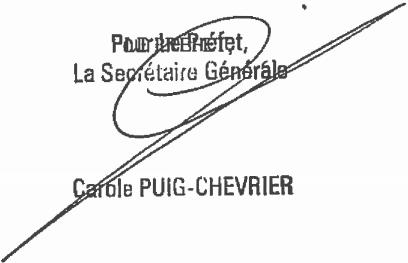 ARTICLE 6.1. NotificationLe présent arrêté est notifié au pétitionnaire par voie administrative. Copies en sont adressées au Maire de la commune du Puiset et au Directeur Régional de l'Environnement, de l'Aménagement et du Logement Centre-Val de Loire.Un extrait du présent arrêté est, aux frais du pétitionnaire, inséré par les soins du Préfet d'Eure-et-Loir, dans deux journaux d'annonces légales du département et affiché en Mairie du Puiset pendant une durée d'un mois à la diligence du Maire du Puiset qui devra justifier de l'accomplissement de cette formalité.Le même extrait est affiché en outre par le pétitionnaire dans son établissement. ARTICLE 6.2. SanctionsIndépendamment des poursuites pénales qui peuvent être exercées, l'inobservation des conditions fixées par le présent arrêté peut entraîner l'application des sanctions achninistratives prévues par l'article L. 171-8 du Code de l'environnement.ARTICLE 6.3. ExécutionMadame la Secrétaire Générale de la Préfecture d'Eure-et-Loir, Monsieur le Maire du Puiset, Monsieur le Directeur Régional de l'Environnement, de l'Aménagement et du Logement - Centre-Val de Loire et tout agent de la force publique sont chargés, chacun en ce qui le concerne, de l'exécution du présent arrêté.CHARTRES LE	22 SEP. 2016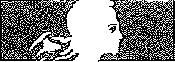 Liberté • ligand • Prato-liftéRÉPUBLIOUE FRANCAISEPRÉFET D'EURE-ET-LOIRPréfecture d'Eure-et-LoirDirection de la réglementation et des libertés publiques1C17039Arrêté préfectoral portant prorogation d'autorisation temporaire d'exploiter une centrale d'enrobage à chaud au bitume de matériaux routiers Société EUROVIA GRANDS TRAVAUXcommune de Le Puiset

(ICPE n°8732)Le Préfet d'Eure-et-Loir,Officier de la Légion d'Honneur,Chevalier de l'Ordre National du Mérite,Vu le code de l'environnement et notamment son titre ler du livre V ;Vu l'arrêté préfectoral du 22 septembre 2016 autorisant à titre temporaire la Société EUROVIA GRANDS TRAVAUX à exploiter une centrale d'enrobage à chaud au bitume de matériaux routiers sur le territoire de la commune de Le PuisetVu la demande présentée le 20 janvier 2017 par la Société EUROVIA GRANDS TRAVAUX en vue d'obtenir le renouvellement de l'autorisation d'exploiter pour une durée de SIX MOIS une centrale d'enrobage à chaud au bitume de matériaux routiers située à Le Puiset ;Vu le rapport établi par l'inspection des installations classées le 20 février 2017 ;Considérant que la demande présentée par la Société EUROVIA GRANDS TRAVAUX nécessite la prorogation de l'autorisation temporaire d'exploiter accordée par arrêté préfectoral du 22 septembre 2016 ;Sur proposition de Madame le Secrétaire Général de la Préfecture d'Eure-et-Loir ;ARRETEARTICLE 1 - L'arrêté préfectoral du 22 septembre 2016 autorisant à titre temporaire la Société EUROVIA GRANDS TRAVAUX à exploiter une centrale d'enrobage à chaud au bitume de matériaux routiers sur le territoire de la commune de Le Puiset est prolongé d'une durée de 6 mois.ARTICLE 2 DELAIS ET VOIES DE RECOURSA — Recours administratifLe pétitionnaire peut présenter, dans un délai de deux mois à compter de la notification du présent arrêté- un recours gracieux, adressé à M. le Préfet d'Eure-et-Loir, Direction de la réglementation et des libertés publiques — place de la République — CS 80537 — 28019 CHARTRES Cedex,- un recours hiérarchique, adressé au ministre chargé des installations classées — Direction générale de la prévention des risques — Arche .dé La Défense — Paroi Nord - 92055 LA DEFENSE Cedex.Le silence gardé par l'administration pendant plus de deux mois sur la demande de recours gracieux ou hiérarchique emporte décision implicite de rejet de cette demande, conformément à l'article R. 421-2 du Code de justice administrative.L'exercice d'un recours administratif ne suspend pas le délai fixé pour la saisine du tribunal administratif.B — Recours contentieuxLe présent arrêté est soumis à un contentieux de pleine juridiction.Il peut être déféré au Tribunal Administratif, 28 rue de la Bretonnerie — 45057 ORLEANS Cedex :- par les demandeurs ou exploitants, dans un délai de deux mois à compter de la date à laquelle la décision lui a été notifiée,- par les tiers, personnes physiques ou morales, les communes intéressées ou leurs groupements, en raison des inconvénients ou des dangers que le fonctionnement de l'installation présente pour les intérêts mentionnés aux articles L. 211-1 et L. 511-1 du code de l'environnement dans un délai d'un an à compter de la publication ou de l'affichage de ces décisions. Toutefois, si la mise en service de l'installation n'est pas intervenue six mois après la publication ou l'affichage de ces décisions, le délai de recours continue à courir jusqu'à l'expiration d'une période de six mois après cette mise en service.Les tiers qui n'ont acquis ou pris à bail des immeubles ou n'ont élevé des constructions dans le voisinage d'une installation classée que postérieurement à l'affichage ou à la publication de l'arrêté autorisant l'ouverture de cette installation ou atténuant les prescriptions primitives ne sont pas recevables à déférer ledit arrêté à la juridiction administrative.Tout recours doit être adressé en recommandé avec accusé de réception. Article 3 : NOTIFICATIONLe présent arrêté est notifié au pétitionnaire par voie administrative. Copies en sont adressées à M. le Maire de la commune du Puiset et à M. le Directeur Régional de l'Environnement, de l'Aménagement et du Logement — Centre-Val de Loire.Un avis est, aux frais du pétitionnaire, inséré par les soins de M. le Préfet d'Eure-et-Loir, dans deux journaux d'annonces légales du département.Un extrait de l'arrêté est affiché en Mairie du Puiset pendant une durée d'un mois à la diligence de M. le Maire du Puiset qui devra justifier de l'accomplissement de cette formalité. Il est affiché en outre par le pétitionnaire dans son établissement.Article 4  SANCTIONSFaute par l'exploitant de se conformer aux dispositions du présent arrêté, il pourra être fait application, indépendamment des sanctions pénales encourues, des sanctions administratives prévues par l'article L. 171-8 du Code de l'environnement.Article 5  EXECUTIONMonsieur le Secrétaire Général de la Préfecture d'Eure-et-Loir, Monsieur le Maire de la commune du Puiset, Monsieur le Directeur Régional de l'Environnement, de l'Aménagement et du Logement de la région Centre-Val de Loire et tout agent de la force publique sont chargés, chacun en ce qui le concerne, de l'exécution du présent arrêté.CHARTRES, le	2 3 FEV 017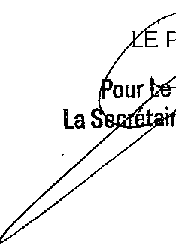 e GénéraleCarole PUIG-CHEVRIER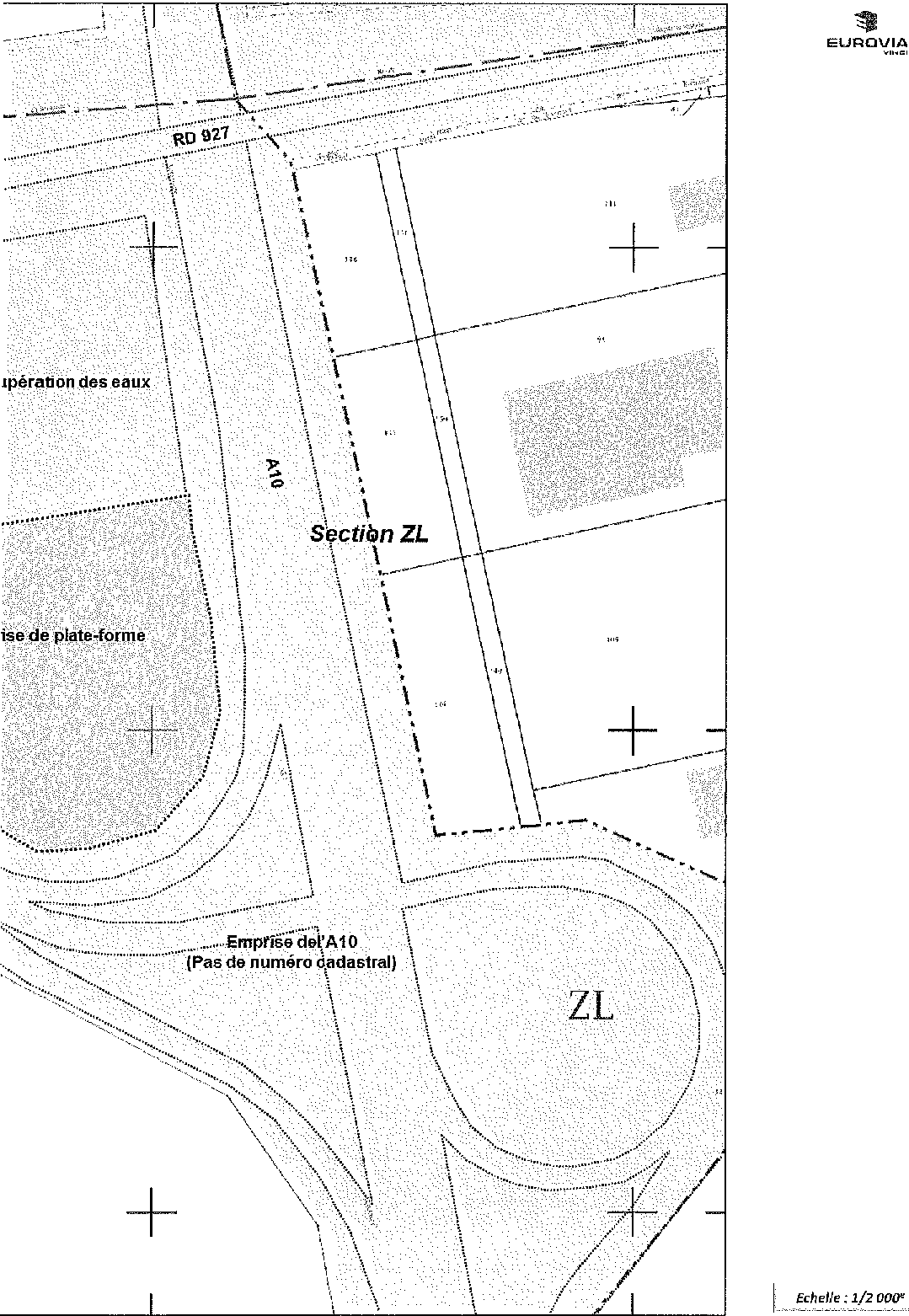 EUROVIA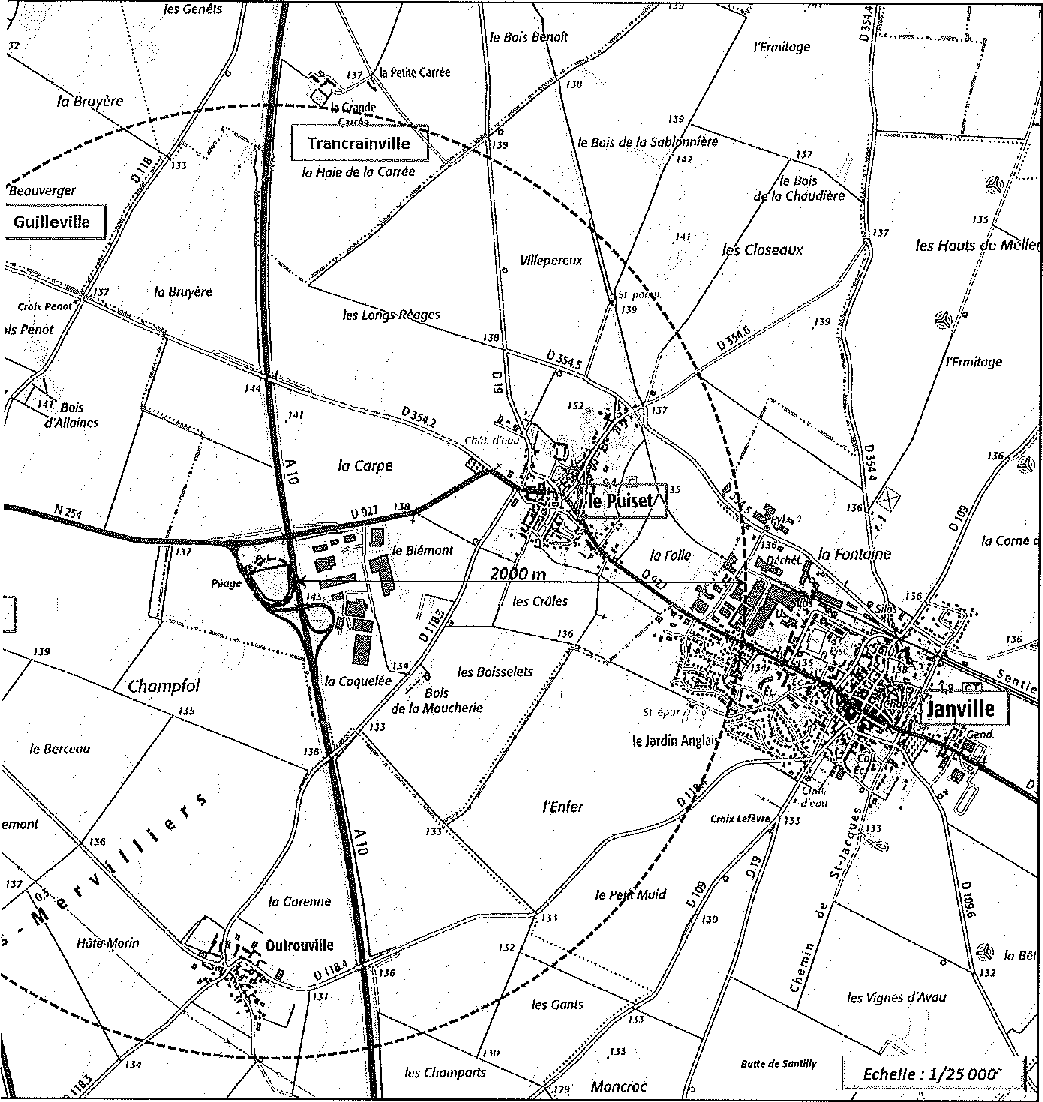 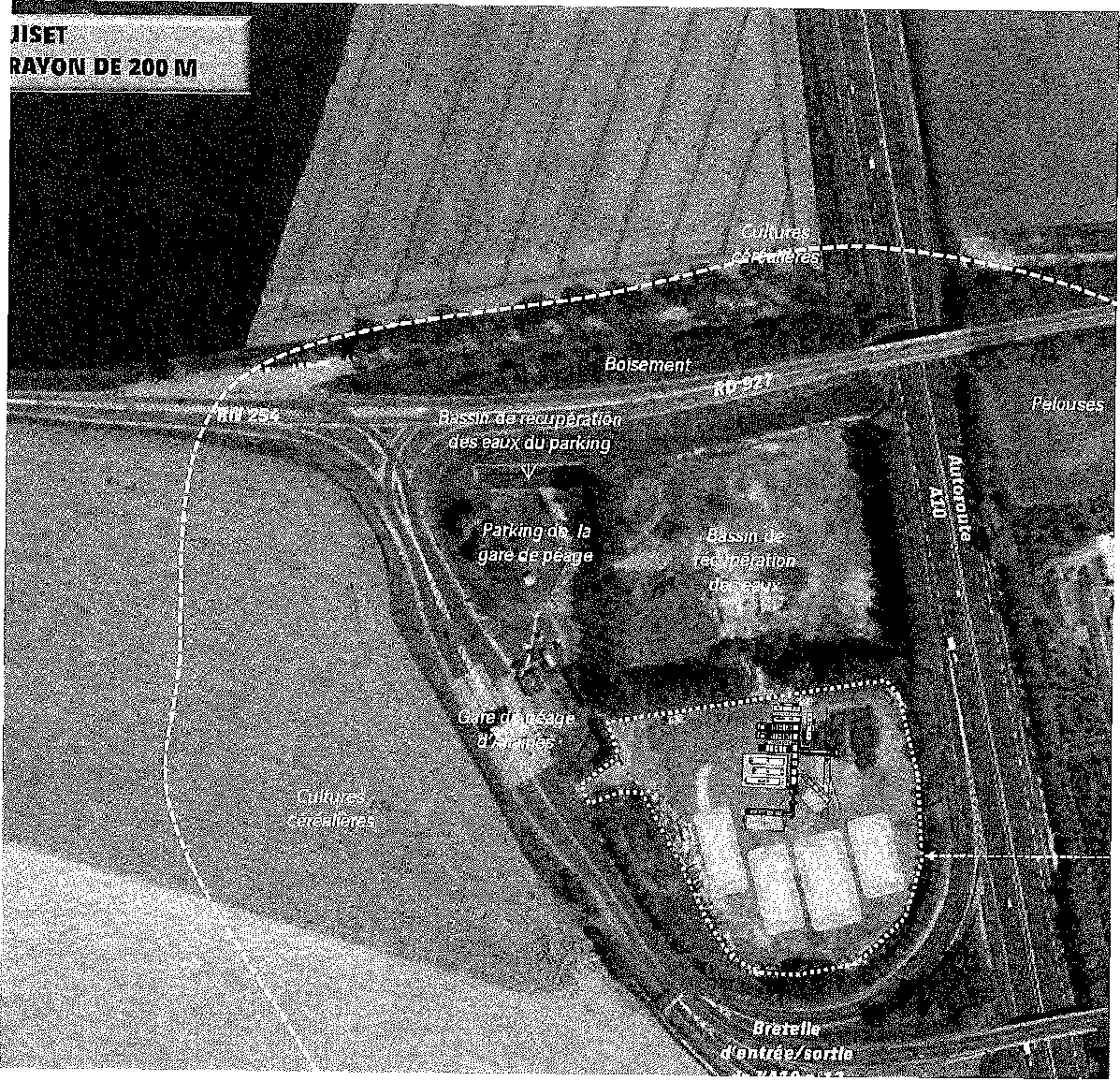 Antea GroupPlateforme du Puiset sur l’A10 au PR65 – Le Puiset (28) Diagnostic environnemental – A89055AAnnexe 5Plan de localisation de captages AEP et du périmètre de protection associé(Source : ARS)(1 page)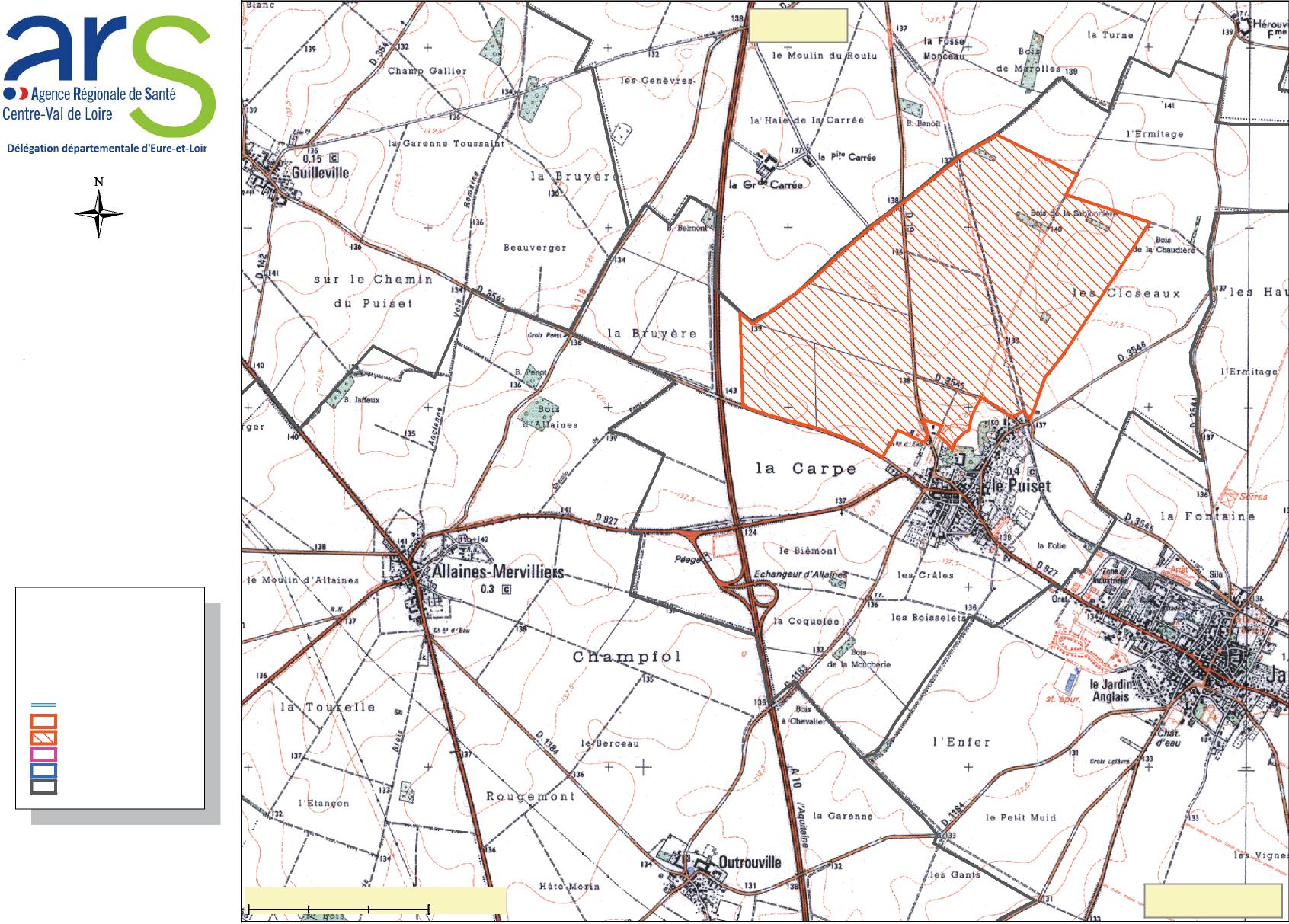 Antea GroupPlateforme du Puiset sur l’A10 au PR65 – Le Puiset (28) Diagnostic environnemental – A89055AAnnexe 6Coupe des sondages réalisés le 25 avril 2017(10 pages)Antea GroupPlateforme du Puiset sur l’A10 au PR65 – Le Puiset (28) Diagnostic environnemental – A89055AAnnexe 7Bordereaux d’analyse sur les sols du 09 mai 2017 (laboratoire WESSLING)(9 pages)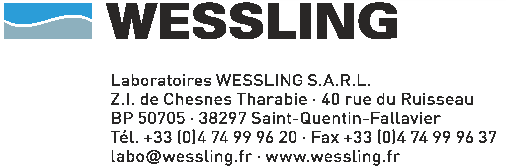 Laboratoire WESSLING, 40 rue du Ruisseau, 38070 Saint-Quentin-Fallavier CedexRapport d'essai n° :	ULY17-006610-1Commande n° :	ULY-05122-17Interlocuteur :	Y. LafondTéléphone :	+33 474 990 554eMail :	y.lafond@wessling.frDate :	09.05.2017Rapport d'essaiCENP170183//NAT-NP-187Les résultats ne se rapportent qu’aux échantillons soumis à l’essai, sous réserve du flaconnage reçu (hors flaconnage Wessling), du respect des conditions

de conservation des échantillons jusqu’au laboratoire d’analyses et du temps imparti entre le prélèvement et l’analyse préconisé dans les normes suivies.

Les méthodes couvertes par l’accréditation EN ISO 17025 sont marquées d’un A dans le tableau récapitulatif en fin de rapport au niveau des normes.

Les résultats obtenus par ces méthodes sont accrédités sauf avis contraire en remarque.

La portée d’accréditation COFRAC n°1-1364 essais est disponible sur www.cofrac.fr pour les résultats accrédités par les laboratoires Wessling de Lyon.

Les essais effectués par le laboratoire de Paris sont accrédités par le COFRAC sous le numéro 1-5578.

Les essais effectués par les laboratoires allemands sont accrédités par le DAKKS sous le numéro D-PL-14162-01-00 (www.as.dakks.de).

Les essais effectués par le laboratoire hongrois de Budapest sont accrédités par le NAT sous le numéro NAT-1-1398 (www.nat.hu).

Les essais effectués par le laboratoire polonais de Krakow sont accrédités par le PCA sous le numéro AB 918 (www.pca.gov.pl).

Ce rapport d’essai ne peut-être reproduit que sous son intégralité et avec l’autorisation des laboratoires WESSLING (EN ISO 17025).

Les laboratoires WESSLING autorisent leurs clients à extraire tout ou partie des résultats d'essai envoyés à titre indicatif sous format excel

uniquement à des fins de retraitement, de suivi et d'interprétation de données sans faire allusion à l'accréditation des résultats d'essai.

La conclusion ne tient pas compte des incertitudes et n'est pas couverte par l'accréditation.Indice hydrocarbure C10-C40	mg/kg MS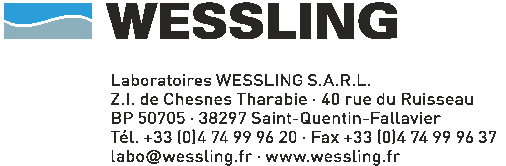 Hydrocarbures > C12-C16	mg/kg MSHydrocarbures > C21-C35	mg/kg MSChrome (Cr)	mg/kg MSCuivre (Cu)	mg/kg MSArsenic (As)	mg/kg MSMercure (Hg)	mg/kg MS1,1-Dichloroéthane	mg/kg MSDichlorométhane	mg/kg MS1,1,1-Trichloroéthane	mg/kg MSTrichlorométhane	mg/kg MSChlorure de vinyle	mg/kg MStrans-1,2-Dichloroéthylène	mg/kg MSBenzène	mg/kg MSEthylbenzène	mg/kg MSo-Xylène	mg/kg MSm-, p-Ethyltoluène	mg/kg MSo-Ethyltoluène	mg/kg MSSomme des CAV	mg/kg MS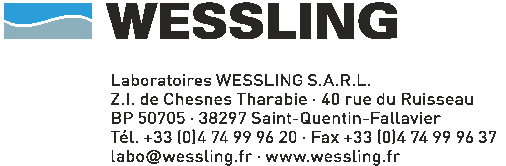 Acénaphtylène	mg/kg MSFluorène	mg/kg MSAnthracène	mg/kg MSPyrène	mg/kg MSChrysène	mg/kg MSBenzo(k)fluoranthène (*)	mg/kg MSDibenzo(ah)anthracène	mg/kg MSBenzo(ghi)pérylène (*)	mg/kg MSPCB n° 28	mg/kg MSPCB n° 101	mg/kg MSPCB n° 138	mg/kg MSPCB n° 180	mg/kg MSSomme des 7 PCB	mg/kg MS	-/-	-/-	-/-Préparation d'échantillonMinéralisation à l'eau régale	MS	04/05/2017	04/05/2017	04/05/2017Hydrocarbures > C12-C16	mg/kg MSHydrocarbures > C21-C35	mg/kg MSChrome (Cr)	mg/kg MSNickel (Ni)	mg/kg MS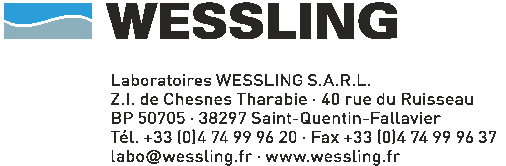 Cuivre (Cu)	mg/kg MSZinc (Zn)	mg/kg MSArsenic (As)	mg/kg MSCadmium (Cd)	mg/kg MSMercure (Hg)	mg/kg MSPlomb (Pb)	mg/kg MSHydrocarbures halogénés volatils (COHV)Somme des COHV	mg/kg MSBenzène et aromatiques (CAV - BTEX)Benzène	mg/kg MSToluène	mg/kg MSEthylbenzène	mg/kg MSm-, p-Xylène	mg/kg MSo-Xylène	mg/kg MSCumène	mg/kg MSm-, p-Ethyltoluène	mg/kg MSMésitylène	mg/kg MSo-Ethyltoluène	mg/kg MSPseudocumène	mg/kg MSSomme des CAV	mg/kg MSAcénaphtylène	mg/kg MSFluorène	mg/kg MSAnthracène	mg/kg MSPyrène	mg/kg MSChrysène	mg/kg MSBenzo(k)fluoranthène (*)	mg/kg MSDibenzo(ah)anthracène	mg/kg MSBenzo(ghi)pérylène (*)	mg/kg MSPCB n° 28	mg/kg MSPCB n° 52	mg/kg MS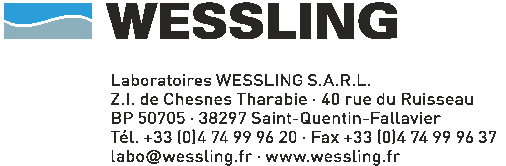 PCB n° 101	mg/kg MSPCB n° 118	mg/kg MSPCB n° 138	mg/kg MSPCB n° 153	mg/kg MSPCB n° 180	mg/kg MSSomme des 7 PCB	mg/kg MSPréparation d'échantillonMinéralisation à l'eau régale	MSHydrocarbures > C10-C12	mg/kg MS	<10	<10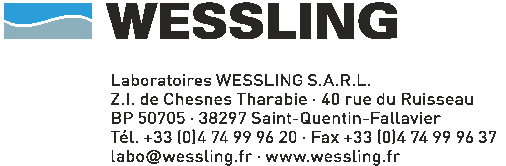 Hydrocarbures > C16-C21	mg/kg MS	<10	<10Hydrocarbures > C35-C40	mg/kg MS	<10	<10Métaux lourds ElémentsNickel (Ni)	mg/kg MS	21Zinc (Zn)	mg/kg MS	50Cadmium (Cd)	mg/kg MS	<0,5Plomb (Pb)	mg/kg MS	17Hydrocarbures halogénés volatils (COHV)1,1-Dichloroéthylène	mg/kg MS	<0,1Tétrachloroéthylène	mg/kg MS	<0,1Tétrachlorométhane	mg/kg MS	<0,1Trichloroéthylène	mg/kg MS	<0,1cis-1,2-Dichloroéthylène	mg/kg MS	<0,1Somme des COHV	mg/kg MS	-/-Benzène et aromatiques (CAV - BTEX)Toluène	mg/kg MS	<0,1m-, p-Xylène	mg/kg MS	<0,1Cumène	mg/kg MS	<0,1Mésitylène	mg/kg MS	<0,1Pseudocumène	mg/kg MS	<0,1Acénaphtylène	mg/kg MSFluorène	mg/kg MSAnthracène	mg/kg MSPyrène	mg/kg MSChrysène	mg/kg MSBenzo(k)fluoranthène (*)	mg/kg MSDibenzo(ah)anthracène	mg/kg MSBenzo(ghi)pérylène (*)	mg/kg MS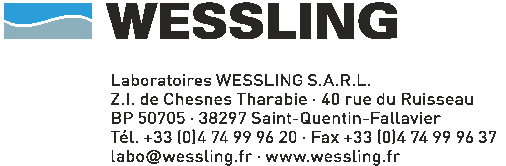 PCB n° 52	mg/kg MS	<0,01PCB n° 118	mg/kg MS	<0,01PCB n° 153	mg/kg MS	<0,01Somme des 7 PCB	mg/kg MS	-/-Préparation d'échantillonSt Quentin Fallavier, le 09.05.2017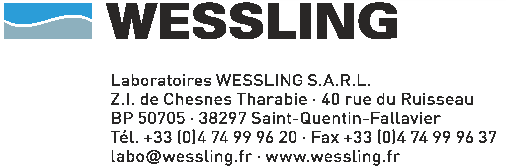 Informations sur les échantillonsSt Quentin Fallavier, le 09.05.2017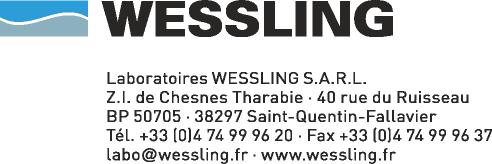 Informations sur les méthodes d'analysesParamètre	Norme	LaboratoireIndice Hydrocarbures (C10-C40) (Agitation mécanique, purification au NF EN ISO 16703(A)	Wessling Lyon (F)fluorisil)Méth. interne MINE adaptée de NF ISOMinéralisation à l'eau régale	Wessling Lyon (F)11466(A)Matières sèches	NF ISO 11465(A)	Wessling Lyon (F)Méth. interne ICP-MS adaptée de NFMétaux	Wessling Lyon (F)EN ISO 17294-2(A)Méth. Int. COHV adaptée de NF ENComposés organohalogénés volatils	Wessling Lyon (F)ISO 22155(A)HAP (16)	NF ISO 18287(A)	Wessling Lyon (F)Méth. interne BTXHS adaptée de NFBenzène et aromatiques	Wessling Lyon (F)EN ISO 22155(A)Méth. interne HAP-PCB adaptée de NFPCB	Wessling Lyon (F)ISO 10382(A)Commentaires :17-067152-03Commentaires des résultats:HCT GC-FID (S), Indice hydrocarbure C10-C40: Présence de composés à faible point d'ébullition (inférieur à C10) et à point d'ébullitionélevé (supérieur à C40)17-067152-07Commentaires des résultats:HCT GC-FID (S), Indice hydrocarbure C10-C40: Présence de HAP inclus dans l'indice HCT.Les seuils de quantification fournis n'ont pas été recalculés d'après la matière sèche de l'échantillon. Les seuils sont susceptibles d’être augmentés en fonction de la nature chimique de la matrice.Signataire Rédacteur	Signataire Technique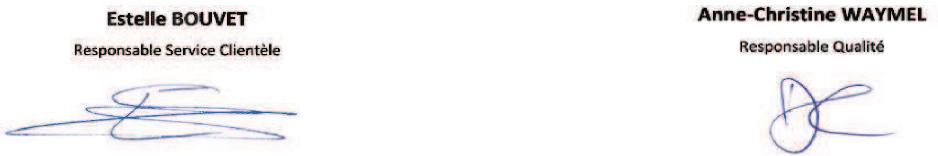 Antea GroupPlateforme du Puiset sur l’A10 au PR65 – Le Puiset (28) Diagnostic environnemental – A89055AAnnexe 8Norme NFX31-620Prestations de services relatives aux sites et sols pollués(1 page)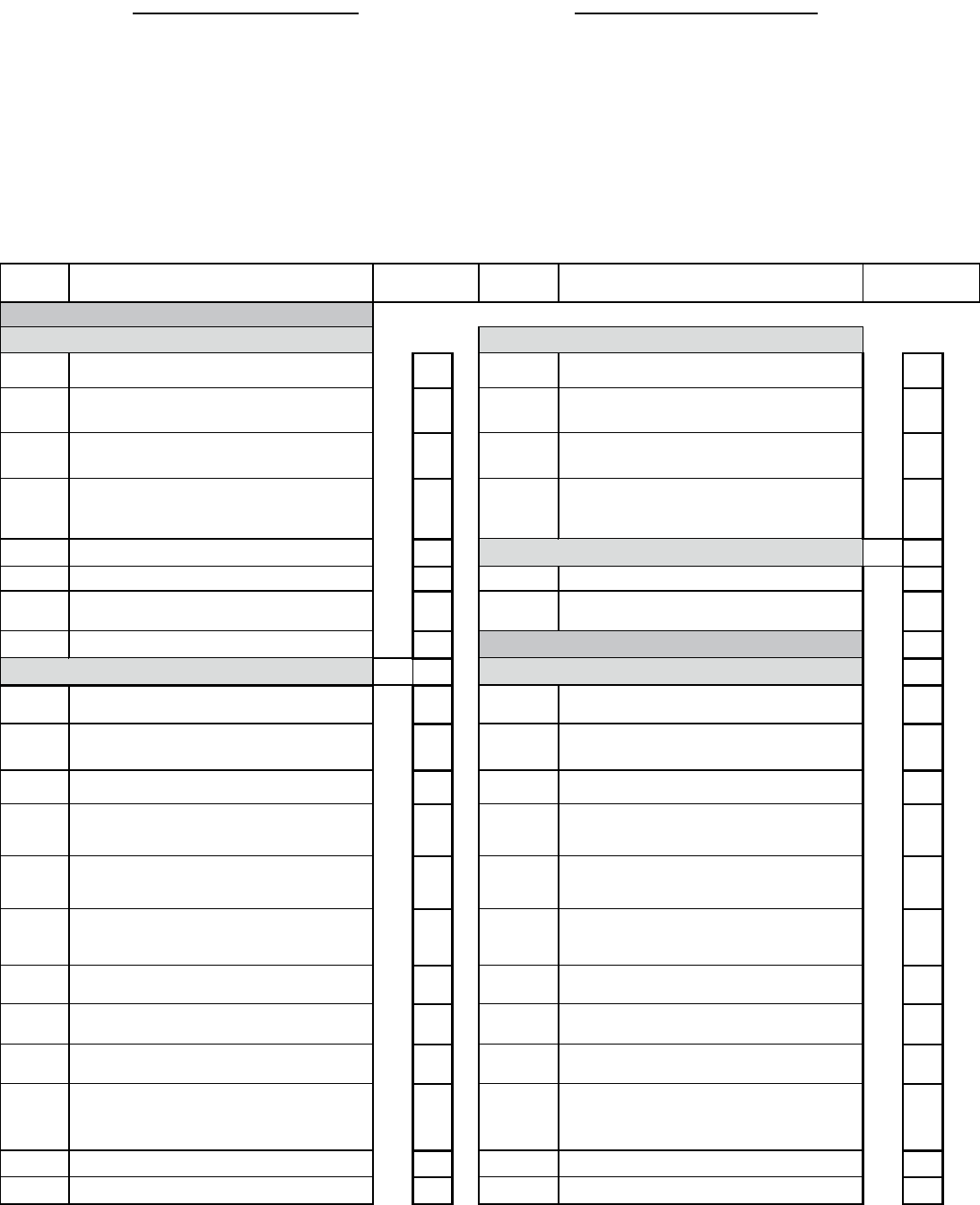 anteagroup	Fiche signalétiqueRapportClientUnité réalisatrice : Direction Régionale Grand Ouest - implantation de NantesNom des intervenants et fonction remplie dans le projet : Interlocuteur commercial : Hervé TURPINResponsable de projet : Nicolas PYCKEAuteur : Renan PELLEGRIN / Isabelle BLONDELSecrétariat : Nadine DAUBEQualité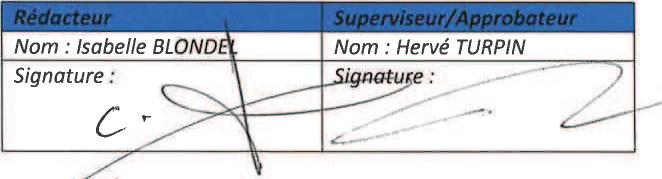 Date : 15 juin 2017 'ersion AN° du projet : C	170183Références et ate de la commande : bon pour accord par courriel du7 avril 2017 Mots clés : ETUDE-DOCUMENTAIRE, ETUDE-HISTORIQUE, DIAGNOSTIC, SOLCONTENU DU DOSSIERCATEGORIESMILIEU

IMPACTEHIERARCHISATI

ON DES ENJEUXCOMMENTAIRESCLIMATIQUEPHYSIQUENégligeableLa circulation atmosphérique régionale est régie par une influence océanique prédominante. À l’échelle de l’aire d’étude, on constate des hivers doux et des étés tempérés. Les enjeux climatiques sont négligeables au regard du projet.TOPOGRAPHIEPHYSIQUENégligeableLa topographie apparait comme un enjeu faible au regard du projet du fait des faibles variations d’altitude sur le site.GEOLOGIEPHYSIQUENégligeableLa	géologie	du	site	apparaît	comme	un	enjeunégligeable.HYDROLOGIE / MILIEU NATUREL AQUATIQUEPHYSIQUENégligeableLe site	ne	possède pas de réseau	hydrographique.L’enjeu est donc faible.RISQUES NATURELSBIOLOGIQUENégligeableLa plateforme d’enrobage est située sur un secteur présentant un risque faible de remontées de nappes. Aucun mouvement de terrain majeur n’a été enregistré dans le secteur autour du projet.La plateforme d’enrobage repose sur un secteur secaractérisant	par un	aléa	nul	retrait et gonflement

d’argiles.Le site se situe en zone de sismicité 1 (Aléa très faible)Les enjeux relatifs aux risques naturels sont globalement faibles au regard du secteurCATEGORIESMILIEU

IMPACTEHIERARCHISATI

ON DES ENJEUXCOMMENTAIRESPATRIMOINE NATURELBIOLOGIQUENégligeableLe site n’est pas concerné par un zonage ZNIEFF ou un inventaire NATURA 2000.Aucune	espèce	et	aucun	habitat	d'intérêt

communautaire n'ont été recensés sur la plateforme du projet, ainsi qu'au niveau de ses abords. Il n'y a donc pas d'impact direct ou indirect possible sur des espèces ou habitat d'intérêt communautaire.INTERELATION ENTRE LES ESPACES NATURELSBIOLOGIQUENégligeableLe site se situe entre l’entrée d’autoroute, l’autoroute et une zone d’activité. Il s’inscrit dans un environnement qui tend à s’anthropiser et qui a déjà été aménagé par le passé. L’impact sur les interrelations entre les espaces naturels est faible et n’est pas à prendre en compte.HABITATIONSHUMAINFaibleL’habitation la plus proche est située à 1000 m au Sud-Ouest de l’implantation de la centrale d’enrobage. Aucun établissement recevant un public dit « sensible » n’est implanté à proximité.Une zone d’activité est implantée au delà de l’A10.CONTEXTE SOCIO SOCIOECONOMIQ UE ET AGRICOLEHUMAINNégligeableLa mise en service de l’installation sur une plateformeexistante	n’a	pas d’effets	sur	l’occupation	des sols

environnants auxquels elle ne prélève pas de surface supplémentaire.La	plateforme	va	générer	localement	de	l’activité

économiqueSITE ET SOLS POLLUESHUMAINModéréIl n’y a pas de sites et sols pollués à proximité du site.Cependant le sol	du	site	présente deux zones deprélèvement	à	pollution	modérée	à	faible	aux

hydrocarbures et HAP.RISQUESTECHNOLOGIQUESHUMAINFaiblePas de risques technologiques particuliers. A noter la présence d’une ICPE (non SEVESO) à environ 300 m à l’Est du site au-delà de l’A10PAYSAGEHUMAINFaibleLe site sur lequel sera implanté la plateforme a déjà saplace dans le contexte	paysager local.	Des activités

industrielles se développent à proximité. Le paysage est marqué par l’emprise autoroutière existante (entrée d’autoroute, péage...)RESEAUXHUMAINFaibleLe site n’est pas dans un périmètre de captage d’eau potable.Il est concerné par le SDAGE Loire Bretagne et le SAGE Nappe de Beauce. Il n’y a pas de réseaux sur site.BRUITHUMAINModéréLe bruit sur le site résulte de la circulation de l’A 10. D'après la carte départementale de classement sonoredes	infrastructures	terrestres,	l'A10	(attenante	à	la

plateforme d’implantation temporaire de la centrale d’enrobage) implique une largeur de 300 m des secteurs affectés par le bruit.La RD 927 est, elle, concernée par une bande de 100 m.AIRHUMAINModéréLe site se situe à proximité de l’A10 qui constitue une source de pollution aux particules fines et d’émissions de gaz à effet de serre.ODEURHUMAINFaibleL’enjeu est faible. Il n’y a pas d’enjeu olfactif existant à proximité du site.CATEGORIESMILIEU

IMPACTEHIERARCHISATI

ON DES ENJEUXCOMMENTAIRESPATRIMOINE ARCHEOLOGIQUE ET BATIHUMAINNégligeableLe site ne s'inscrit dans aucun périmètre de protection de monument historique, aucun site classé ou inscrit, aucune Zone de Protection du Patrimoine Architectural, Urbain et Paysager.ENVIRONNEMENT LUMINEUXHUMAINFaibleUne	certaine	pollution	lumineuse	existe	dansl’environnement du site (éclairage entrée autoroute, rond-point et véhicules en circulation)EFFETS DES INSTALLATIONS SUR L’ENVIRONNEMENT ET MESURES PREVUES POUR PREVENIR, SUPPRIMER, REDUIRE ET COMPENSER CES EFFETSParamètre contrôléValeurs limites réglementaires

(arrêté du 02/02/1998)PoussièresSi flux horaire sup à 1 kg/h : É 50 mg/Nm3Oxydes d'azote (exprimé en

dioxyde d'azote)Si flux horaire sup à 25 kg/h : É 500 mg/Nm3COV non méthaniquesSi flux horaire sup à 2 kg/h : É 110 mg/Nm3Oxydes de soufre (exprimé en

dioxyde de soufre)Si flux horaire sup à 25 kg/h : É 300 mg/m3Orientations du SDAGEDispositions du SDAGEDispositions prises sur le site3A Poursuivre la réduction desrejets	directs	des	polluantsorganiques	et	notamment	du3A-1 De poursuivre la réduction des rejets ponctuels de phosphore3A-2 Le renforcement de l’auto-Le	site	ne	rejette	pas	dephosphore, n’est pas relié à unestation	d’épuration.	Les	rejetsphosphoresurveillance	des	rejets	par	lespropriétaires	ou	exploitants	des

stations d’épuration3A-3 De favoriser le recours à destechniques	rustiques d’épuration(lagunes	et	filtres	plantés	deroseaux	à	écoulement	vertical)pour	les	ouvrages	de	faible

capacité́3A-4 L’élimination du phosphore à la sourced’eaux usées liés à la présence depersonnel	sur	le	site	sontinexistants	puisque	le	site	est

autonome avec la mise en placed’une	récupération	des	eaux

vannes en cuve. Le site ne prélèvepas	d’eau	sur	place.	lesconsommations	d’eau	potable

sont assurées par livraison.3D Maîtriser les eaux pluviales par la mise en place d’une gestion intégrée3D-1	La	prévention	duruissellement	et	de	la	pollution

dans le cadre des aménagements3D-2 De réduire les rejets d’eau deruissellement	dans	les	réseaux

d’eaux pluviales3D-3	De traiter la	pollution	desrejets	d’eaux	pluviales	pour	les

nouveaux ouvragesL’installation présente un dispositifde	gestion	des	eaux	de

ruissellement des voiries avec miseen	œuvre	d’un	bassin	dedécantation,	passage	en

débourbeur-déshuileur avant rejet au fossé.5B	Réduire	les	émissions	enprivilégiant	les	actions

préventives5B-1	Des objectifs de réductiondes	émissions	de	substancesdangereuses	d’intérêt	pour	le

bassin Loire-BretagneL’établissement ne rejette pas desubstances	considérées	commedangereuses.	Les	déchetsconsidérés	comme	dangereux(DDQD) en quantité dispersée sont collectés et traités conformément à la réglementation. Le stockagede	fioul	est	assuré	sur	le	site

conformément à la réglementation(double	paroi,	volume	de

rétention...)RepèreIntitulé du

scénarioType

d’effetsClasse de

probabilitéCinétiqueIntensité des

effetsGravité des

conséquences5Feu de cuvetteThermiqueCRapideSELS = 18 m

SEL = 26 m

SEI = 36 mModéréProbabilité (sens croissant de E vers A)Probabilité (sens croissant de E vers A)Probabilité (sens croissant de E vers A)Probabilité (sens croissant de E vers A)Probabilité (sens croissant de E vers A)Gravité des conséquences

sur les personnes exposéesEDCBADésastreuxCatastrophiqueImportantSérieuxModéré5Station de transit des matériaux	35Capacité de production et debouches	36ACTIVITES NE RELEVANT PAS DE LA NOMENCLATURE ICPE	37Locaux sociaux, vestiaires et sanitaires	37Equipements techniques	37Alimentation électrique	37Eclairage	37Réseau de communication	37Gestion des eaux issues du traitement des matériaux	37Gestion des eaux pluviales	37Gestion des eaux vannes sanitaires	38Alimentation en eau potable	38Autres usages de l’eau	38VOLUME DES ACTIVITES	40Approvisionnement et consommation des matériaux et matières premières	40Inconvénients et rejets de l’exploitation – hygiène et sécurité	40SITUATION AU TITRE DES INSTALLATIONS CLASSEES POUR LA PROTECTION DE L’ENVIRONNEMENT	41Réglementation relative aux ICPE	41Régime SEVESO	41Directive IED	41Rubriques ICPE	42Calcul des seuils SEVESO 3	44Réglementation relative à la loi sur l’eau	44Garanties financières	44Communes concernées par le rayon d’affichage	45LISTE DES TEXTES REGLEMENTAIRES APPLICABLES	47FONCTIONNEMENT DU SITE D’EXPLOITATION	48Méthode d’exploitation	48Périodes et horaires de fonctionnement	48Entretien et ravitaillement des engins	48Contrôle des accès et des matériaux emportés sur le site	48Moyens de prévention et coûts associés	49Mesures réalisées	49Sur les rejets atmosphériques	49Sur les émissions sonores	49Destination des produits, sous-produits et des déchets	51Produits	51Sous-produits	51Déchets liés à l’activité industrielle	51Cessation d’activité	51AUTRES REGLEMENTATIONS APPLICABLES	52ENGAGEMENT	54PIECES JOINTES A LA DEMANDE	56PLAN DE SITUATION AU 1/25000E	 57PLAN PARCELLAIRE AU 1/2000E	59PLANS DES ABORDS DE L’INSTALLATION : PERIMETRE ELOIGNE DANS UN RAYON DE 200 M ET PERIMETRE RAPPROCHE DANS LERAYON DE 35 M	60REDUCTION DE LA PRODUCTION EN FONCTION DE L’ALTITUDEREDUCTION DE LA PRODUCTION EN FONCTION DE L’ALTITUDEREDUCTION DE LA PRODUCTION EN FONCTION DE L’ALTITUDEREDUCTION DE LA PRODUCTION EN FONCTION DE L’ALTITUDEREDUCTION DE LA PRODUCTION EN FONCTION DE L’ALTITUDEREDUCTION DE LA PRODUCTION EN FONCTION DE L’ALTITUDEAltitude (m)05001 0001 5002 000% Réduction06,5121722CENTRALE D'ENROBAGE TSM R 28CENTRALE D'ENROBAGE TSM R 28CENTRALE D'ENROBAGE TSM R 28CENTRALE D'ENROBAGE TSM R 28Tableau des puissancesTableau des puissancesTableau des puissancesTableau des puissancesOrganePuissance (kW)Rubrique 2515ObservationsDGMA 6404-2PVibreur trémie 20,500,50Vibreur trémie 30,500,50Extracteur8,808,802,2 kW x 4Convoyeur collecteur15,0015,00Ecrêteur agrégats11,0011,005,5 kW x 2TAPIS PESEUR TPE 600-14MTransporteur peseur15,0015,00TSM 28 MAJOR MEnfourneur7,507,50Ventilateur brûleur90,0045 kW x 2Pompe fioul lourd11,005,5 kW x 2Tambour180,00180,0045 kW x 4Réchauffeur fioul lourd120,0060 kW x 2Réchauffeur huile4,00Pompe bitume11,00FILTRE 1 FEI-T52HVis longitudinales9,003 kW x 3Vis transversale4,00Surpresseur15,00Ecluseur0,55Ventilateur exhausteur132,00Registre exhausteur0,20Compresseur d'air45,00FILTRE 2 FEI-T52HVis longitudinales9,003 kW x 3Vis transversale4,00Surpresseur15,00Ecluseur0,55Ventilateur exhausteur132,00Registre exhausteur0,20Compresseur d'air45,00SILO FINES SHD75-VP25MVis extractrices22,0022,0011 kW x 2Elevateur2,202,20Vis doseuse3,003,00Vis reprise7,507,50STOCKAGE 55T SSE55CRIConvoyeur à raclettes74,0074,0037 kW x 2Réchauffage3,603,60RECYCLESVibreur trémie recyclés1,001,000,5 kW x 2Extracteur11,0011,005,5 kW x 2Transporteur n° 13,003,00Transporteur n° 27,507,50CITERNESCSB 90 TF6-M16,00CSB 40F5011,00Auxilliaire cabine15,00TOTAL PUISSANCE INSTALLEE1062,60373,10ERMONT 20070115ERMONT 20070115okef-Ye'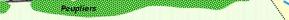 Rubrique

ICPELibellé de la rubrique (activité)Régime

ICPENature de l’installationVolume autorisé2521-1Enrobage au bitume de matériaux routiers à chaudA

Rayon

affichage

2 kmCentrale d’enrobage

à chaudRendement de

l’installation : 440

T/h2515-1 bInstallation de broyage, concassage, criblage,ensachage,	pulvérisation,	nettoyage,tamisage,	mélange	de	pierres,	cailloux,

minerais et autre produits minéraux naturels ou artificiels ou de déchets non dangereux inertes, autres que celles visées par d’autres rubriques et par la sous-rubrique 2515-2La puissance installée des installations étant supérieure à 200 kW mais inférieure ou égale à 550 kWEStockage et mélange

de granulatsPuissance installée :

374 kW2517-2Station de transit de produits minéraux ou de déchets non dangereux inertes autres que ceux visés par d’autres rubriques, la superficie de l’aire de transit étant supérieure à 5 000 m2 mais inférieure à 10 000 m2DAire de stockage de

produitsSuperficie de l’aire :

8 000 m24801-2Houille,	coke,	et	matières	bitumineuses(dépots de) : la quantité de bitume susceptible d’être présente dans l’installation étant :-supérieure ou égale à 50 T mais inférieure à 500 TDDépôt de matières

bitumineuses et

émulsionDépôt de 220 T de

bitumeDépôt de 55 T

d’émulsion de

bitume2915-2Procédé de chauffage utilisant comme fluidescaloporteurs	des	corps	organiques

combustibles :-lorsque	la	température	d’utilisation	estinférieure	au	point éclair des fluides,	si	laquantité	totale	de	fluides	présente	dans

l’installation (mesurée à 25°C) est supérieure à 250 litresDUtilisation de fluide

caloporteur :T fluide : 200°

Point éclair : 230°Volume :

2500 litres4734-2cProduits pétroliers spécifiques et carburantsde	substitution	:	essences	et	naphtas

; kérosènes (carburants d'aviation compris) ; gazoles (gazole diesel, gazole de chauffage domestique et mélanges de gazoles compris) ; fioul lourd ; carburants de substitution pourvéhicules,	utilisés aux mêmes fins et	aux

mêmes usages et présentant des propriétés similaires en matière d’inflammabilité et de danger pour l'environnement.La quantité totale susceptible d’être présenteDCStockage de fioul lourd (FOL) et de gasoil non routier (GNR ou FOD)Quantité : 50 T de FOL Quantité : 10 T de GNRRubrique

ICPELibellé de la rubrique (activité)Régime

ICPENature de l’installationVolume autorisédans les installations, y compris les cavitéssouterraines	étant	pour	les	autres

stockages supérieure ou égale à 50 T au total, et inférieure à 100 T d’essence et 500 T au total1435Stations-service	:	installations,	ouvertes ounon	au	public,	où	les	carburants	sont

transférés de réservoirs de stockage fixes dansles	réservoirs	à	carburant	de	véhicules à

moteur, de bateaux ou d’aéronefs.Le volume annuel de carburant distribué étant inférieur à 100 m3 d’essence ou 500 m3 au total mais inférieure à 20 000 m3NCInstallation de

remplissage des

réservoirs des enginsVolume annuel

distribué : 50 m34511Dangereux pour l’environnement aquatique de catégorie chronique 2NCUtilisation desolvantPerchloroéthylèneet GNR pour

alimentation des GEQuantité utilisée

annuellement : 0,8 Tde solvant4719Acétylène.NC2 bouteilles

présentes sur le site

soit 20 kg < 250 kgMaximum 2 bouteilles sur le site.RubriqueproduitsintituléVolumeRègle des cumuls SEUIL BASRègle des cumuls SEUIL BASRègle des cumuls SEUIL BASRègle des cumuls SEUIL HAUTRègle des cumuls SEUIL HAUTRègle des cumuls SEUIL HAUTRubriqueproduitsintituléVolumeabcabc4734-2Fioul lourdProduits

pétroliers

spécifiques et

carburants de

substitution

pour les autres

stockages50 T4734-2GNRProduits

pétroliers

spécifiques et

carburants de

substitution

pour les autres

stockages10 T4511GNRDangereux pour

l’environnemen

t aquatique de

catégorie

chronique 210 T0,050,024511SolvantDangereux pour

l’environnemen

t aquatique de

catégorie

chronique 20,8 T0,0040,0016TOTAL

SEVESO00,0020,55400,00020,2716<1<1<1<1<1<1Non classé SEVESONon classé SEVESONon classé SEVESONon classé SEVESONon classé SEVESONon classé SEVESO•Création d’une rétention en maçonnerie et polyane pour le parc à liant =Création d’une rétention en maçonnerie et polyane pour le parc à liant =9 500,00€•Mise en place de 2 bâches à eau de 80m3=4 500,00€•Mesures de rejets atmosphériques=2 000,00€•Mesures des émissions sonores=2 000,00€•Prélèvements et analyses d’eau=2 000,00€•Entretien du déshuileur=2 000,00€•Création des fossés de collecte des eaux (séparateur existant)=6 000,00€•Elimination et tri des déchets liés à l’activité=10 000,00€38 000,00€Directeur généralNom, prénomsDate et lieu de naissanceNationalitéDomicile personnelBOURON MarcLe 16/04/1975 à Clermont-Ferrand (63) Française79 Rue de Bellevue 92100 Boulogne-BillancourtAdresse de l'établissement Activité(s) exercée(s)Date de commencement d'activité Origine du fonds ou de l'activité Mode d'exploitationIMMATRICULATION HORS RESSORT12-14 Rue LOUIS BLERIOT 92500 Rueil-MalmaisonLa conception, la construction, l'entretien et /ou l'exploitation de routes, de voies rapides, d'autoroutes ou d'ouvrages d'art, y compris les voies d'accés et de raccordement aux voiries existantes, les dépendances et installations annexes, les infrastructures intermodales, et d'une façon générale, l'exécution de tous travaux ou activités s'y rapportant que la société se verra confier par voie de concession, de contrat, de mandat, ou toute autre forme de délégation18/07/1955 CréationExploitation directeRapport de gestion du Conseil d’administration3Rapport du président31Comptes individuels IFRS au 31 décembre 201641Comptes annuels77Responsables du document935.	Exploitation du réseau et sécurité des clientsIndicateurs2013201420152016Taux d’accidents (*)21,0719,5818,2917,12Taux d’accidents corporels (*)3,563,613,873,95Taux de tués (*)0,210,250,180,21(*) Nombre d’accidents ou accidents corporels ou tués/nombre de km parcourus x 10 8.(en millions d’euros)	Échéances inférieures	Échéances comprises	à 30 jours	entre 30 et 60 jours	Autres échéancesÉchéances au comptantÉchéances inférieuresÉchéances supérieures(en millions d’euros)ou quasi comptantou égale à 30 joursà 30 joursMontant du CA péage 2016645,2696,73,3Montant du CA péage 2015647,9640,33,6Mandats exercés au sein du groupe VINCI en France SociétéFonctions exercéesReprésentantDate débutDate finNICE ECO STADIUMMembre Titulaire du Comité de SurveillanceMembre Titulaire du Comité de Surveillance30/09/2016Mandats exercés au sein du groupe VINCI à l’étranger SociétéFonctions exercéesReprésentantDate débutDate finVINCI USA. Holdings IncDirector06/04/2005Mandats de représentant permanent exercés au sein du groupe VINCI en FranceSociété représentée	Fonctions exercéesMandats de représentant permanent exercés au sein du groupe VINCI en FranceSociété représentée	Fonctions exercéesDans la sociétéDate débutDate finVINCI CONCESSIONS VINCI CONCESSIONSAdministrateurAdministrateur

AdministrateurCOFIROUTECONSORTIUM STADEDE FRANCEARCOUR11/12/201402/11/201602/09/201408/12/2016VINCI AUTOROUTESAdministrateurAdministrateur

AdministrateurCOFIROUTECONSORTIUM STADEDE FRANCEARCOUR11/12/201402/11/201602/09/201408/12/2016Charges opérationnelles3.2(692,5)(683,3)Résultat opérationnel sur activité767,6707,3Paiements en actions (IFRS 2)Autres éléments opérationnels courants20(1,8)(1,6)0,0Paiements en actions (IFRS 2)Autres éléments opérationnels courants19,8(1,6)0,0Résultat opérationnel courant785,6705,7Éléments opérationnels non courants0,07,0Résultat opérationnel3.2785,6712,7Coût de l’endettement financier brutProduits financiers des placements de trésorerie(102,2)(111,3)3,1Coût de l’endettement financier brutProduits financiers des placements de trésorerie1,2(111,3)3,1Coût de l’endettement financier net4(101,0)(108,2)(en millions d’euros)Capital social	RéservesRéserves de

conversionOpérations enregistrées directement encapitaux propres	Résultat net	TotalPrincipes comptablesCofiroute comptabilise son chiffre d’affaires conformément à la norme IAS 18 ” Produits des activités ordinaires” et IAS 11 ” Contrats de construction”. La méthode de comptabilisation des produits relatifs aux contrats de concession est détaillée dans la note D. ” Contrats de concession” présentée ci-dessous. Ils comprennent:d’une part, les recettes de péages perçues sur les ouvrages autoroutiers concédés, ainsi que les produits d’activités annexes tels que les redevances des installations commerciales, les revenus provenant de la location d’infrastructures de télécommunication et d’espaces publicitaires;d’autre part, le chiffre d’affaires constaté au titre de la construction des nouvelles infrastructures concédées reconnu à l’avancement conformément à la norme IAS 11.Principes comptablesLe coût de l’endettement financier net comprend:le coût de l’endettement brut qui inclut les charges d’intérêts (calculées au taux d’intérêt effectif) et le résultat des produits dérivés de taux affectés à la dette brute qu’ils soient ou non qualifiés comptablement d’instruments de couverture;les produits financiers des placements qui comprennent les revenus des placements de trésorerie et des équivalents de trésorerie évalués à la juste valeur par résultat.Les autres produits et charges financiers comprennent principalement les effets d’actualisation, ceux liés aux coûts d’emprunts immobilisés, le résultat de change relatif aux éléments financiers et les variations de valeur des produits dérivés non affectés à la couverture des risques de taux et de change.Les coûts d’emprunts immobilisés concernent les ouvrages en concession et sont incorporés à la valeur des actifs immobilisés pendant la période de construction. Ils sont déterminés de la façon suivante:lorsque des fonds sont empruntés spécifiquement en vue de la construction d’un ouvrage, les coûts d’emprunts incorporables correspondent aux coûts réels encourus au cours de l’exercice, diminués des produits financiers éventuels provenant du placement temporaire des fonds empruntés;dans le cas où les emprunts ne comportent pas d’affectation précise, le montant des intérêts incorporables au coût de l’ouvrage est déterminé en appliquant aux dépenses de construction un taux de capitalisation égal à la moyenne pondérée des coûts d’emprunts dédiés à la construction, autres que les coûts des emprunts contractés spécifiquement pour la construction d’ouvrages déterminés.(en millions d’euros)Coût de l’endettementfinancier netAutres chargeset produits financiers	Capitaux propres(en millions d’euros)Coût de l’endettementfinancier netAutres chargeset produits financiers	Capitaux propresPrincipes comptablesCofiroute calcule ses impôts sur le résultat conformément à la législation fiscale française. Conformément à la norme IAS 12, des impôts différés sont constatés sur les différences temporelles entre les valeurs comptables des éléments d’actif et passif et leurs valeurs fiscales. Ils sont calculés sur la base des derniers taux d’impôt adoptés ou quasi adoptés à la clôture des comptes. Les effets des modifications des taux d’imposition d’un exercice à l’autre sont inscrits dans le compte de résultat de l’exercice au cours duquel la modification est intervenue sauf lorsqu’ils portent sur des transactions comptabilisées en autres éléments du résultat global ou directement en capitaux propres.Les impôts différés relatifs aux paiements en actions (IFRS 2) sont comptabilisés en résultat tant que la base déductible n’excède pas la juste valeur des plans établie selon la norme IFRS 2.Les soldes d’impôts différés sont déterminés sur la base de la situation fiscale de Cofiroute et sont présentés à l’actif ou au passif du bilan pour leur position nette par sphère fiscale. Les impôts différés sont revus à chaque arrêté pour tenir compte notamment des incidences des changements de législation fiscale et des perspectives de recouvrement. Les impôts différés actifs ne sont comptabilisés que si leur récupération est probable.Les actifs et passifs d’impôts différés ne sont pas actualisés.La charge d’impôt s’élève à 200 millions d’euros au 31 décembre 2016, contre 223,4 millions d’euros au 31 décembre 2015.5.1.	Analyse de la charge nette d’impôt(en millions d’euros)20162015Impôts courants(241,8)(229,9)Impôts différés41,86,6Total impôts(200,0)(223,4)(en millions d’euros)20162015Résultat avant impôt676,8599,2Taux d’imposition théorique en vigueur en France34,43 %38,00 %Impôt théorique attendu(233,0)(227,7)Différences permanentes et autres33,04,3Impôt effectivement constaté(200,0)(223,4)Taux d’impôt effectif29,55 %37,28 %Principes comptablesLe résultat par action avant dilution (résultat de base par action) correspond au résultat net, rapporté au nombre d’actions de l’exercice.Le nombre d’actions de Cofiroute SA est de 4 058 516 sans changement entre les exercices 2015 et 2016. La société n’a émis aucun instrument susceptible de donner droit à des actions.Il en résulte que le nombre d’actions à prendre en considération pour le calcul du résultat par action de base et dilué en 2016, comme en 2015, est de 4 058 516.Le résultat net par action ressort à 117,48 euros en 2016 (92,61 euros en 2015).Principes comptablesChez Cofiroute et selon les dispositions de l’interprétation IFRIC 12 ” Accords de concession de services”, le concessionnaire exerce une double activité:une activité de constructeur au titre de ses obligations de conception, de construction et de financement des nouvelles infrastructures qu’il remet au concédant: le chiffre d’affaires est reconnu à l’avancement conformément à la norme IAS 11 ;une activité d’exploitation et de maintenance des ouvrages concédés: le chiffre d’affaires est reconnu conformément à la norme IAS 18.Le concessionnaire dispose d’un droit à percevoir des péages (ou autres rémunérations) auprès des usagers, en contrepartie du financement et de la construction de l’infrastructure. Dans le cas où le concédant rémunère le concessionnaire en fonction de l’utilisation de l’infrastructure par les usagers, sans fournir aucune garantie sur les montants qui seront versés au concessionnaire (accord de simple ” pass through ” ou ” shadow toll ”), le modèle de ” l’actif incorporel” s’applique également.Dans ce modèle, le droit à percevoir des péages (ou autres rémunérations) est comptabilisé au bilan de la société concessionnaire en ” Immobilisations incorporelles du domaine concédé” (voir note D.7.1. ” Immobilisations incorporelles du domaine concédé ”).Ce droit correspond à la juste valeur de l’ouvrage concédé à laquelle s’ajoutent les frais financiers intercalaires comptabilisés pendant la période de construction. Il est amorti sur la durée du contrat et selon un mode approprié reflétant le rythme de consommation des avantages économiques procurés par le contrat, à compter de la mise en service de l’ouvrage.Ce modèle s’applique aux deux contrats de concession de Cofiroute.Les subventions d’investissement sont présentées au bilan en diminution du montant de l’actif au titre duquel elles ont été reçues.Réseau interurbain d’autoroutes à péage – France (1 100 km d’autoroutes à péage)Loi tarifaire définie dans le contrat de concession. Augmentation de tarifs sujette à validation du concédant.Usagers	NéantInfrastructure rendue au concédant à l’échéance du contrat sans indemnité, sauf rachat par le concédant sur la base de la valeur économique.Fin du contrat: 30 juin 2034Actif incorporelDuplex A86 – France (tunnel à péage de 11 km)Loi tarifaire définie dans le contrat de concession. Augmentation des tarifssujette à validationdu concédant.Usagers	NéantInfrastructure rendue au concédant à l’échéance du contrat sans indemnité, sauf rachat par le concédant sur la base de la valeur économique.Fin du contrat:

fin décembre2086Actif incorporel(en millions d’euros)Immobilisations corporellesdu domaine concédé	Terrains	AgencementsMatériels, installations techniqueset autres	TotalBesoin en fonds de roulement (avant provisions courantes) (I + II)14,3(7,1)	21,4	(0,0)Besoin en fonds de roulement (avant provisions courantes) (I + II)14,319,2	(11,0)	0,4	2,7	3,0(en millions d’euros)31/12/2016Créances clients facturées24,8Dépréciations – créances clients(8,5)Créances clients nettes16,3(en millions d’euros)< 1 ande 1 à 5 ans(en millions d’euros)31/12/20161 à 3 mois3 à 6 mois6 à 12 moisde 1 à 5 ansCréances clients facturées24,822,00,10,12,6Dépréciations – créances clients(8,5)(1,1)(0,6)(2,3)(4,5)Location simple12,15,3	6,8	0,0Effet d’impôt associé(0,4)(0,5)Réserve brute avant effet d’impôt a la clôture (Éléments non recyclables en résultat)(5,4)(3,7)Effet d’impôt associé1,81,3Réserve nette d’impôt (Éléments non recyclables en résultat)(3,5)(2,5)Total des éléments constatés directement en capitaux propresRéserve brute avant effet d’impôt à la clôture Effet d’impôt associé(4,1)(2,2)0,7Réserve brute avant effet d’impôt à la clôture Effet d’impôt associé1,4(2,2)0,7Réserve nette d’impôt(2,7)(1,4)Principes comptablesPour couvrir son exposition aux risques de marché (principalement de taux), le Groupe utilise des produits dérivés. La plupart des dérivés de taux utilisés par Cofiroute sont qualifiés d’instrument de couverture. La comptabilité de couverture est applicable notamment si les conditions prévues par la norme IAS 39 sont remplies:•	la relation de couverture est clairement désignée et documentée à la date de la mise en place de l’instrument de couverture;” de la relation de couverture doit être démontrée dès son origine, et à chaque arrêté de façon prospective et rétrospective.•	” l’efficacitéLes variations de juste valeur d’une période à l’autre sont comptabilisées de manière différente selon qu’elles sont qualifiées de : •	couverture de juste valeur d’un actif ou d’un passif ou d’un engagement ferme non comptabilisé ; •	couverture de flux de trésorerie.Une couverture de juste valeur permet de couvrir l’exposition au risque de variation de juste valeur d’un actif financier, d’un passif financier ou d’un engagement ferme non comptabilisé.Les variations de juste valeur de l’instrument de couverture sont enregistrées en résultat de la période. De manière symétrique, la variation de valeur de l’élément couvert attribuable au risque couvert est enregistrée en résultat de la période (et ajuste la valeur de l’élément couvert). Ces deux réévaluations se compensent au sein des mêmes rubriques du compte de résultat, au montant près de la ” part inefficace” de la couverture.Une couverture de flux de trésorerie permet de couvrir les variations de valeur des flux futurs de trésorerie attachés à des actifs ou passifs existants ou à une transaction prévue hautement probable.Les variations de juste valeur de l’instrument financier dérivé sont comptabilisées en capitaux propres pour la ” part efficace” de la couverture et en résultat de la période pour la ” part inefficace ”. Les gains ou pertes accumulés en capitaux propres sont rapportés en résultat dans la même rubrique que l’élément couvert – à savoir le résultat opérationnel pour les couvertures de flux d’exploitation et le résultat financier pour les autres – au moment où le flux de trésorerie couvert affecte le résultat.Si la relation de couverture est interrompue dans le cas où elle devient ” inefficace”, les gains ou pertes accumulés au titre de l’instrument dérivé sont maintenus en capitaux propres et reconnus de manière symétrique aux flux couverts. Dans le cas où le flux futur n’est plus attendu, les gains et pertes antérieurement comptabilisés en capitaux propres sont alors rapportés au compte de résultat.Les instruments financiers dérivés non qualifiés d’instruments de couverture sont comptabilisés au bilan à leur juste valeur, la variation de juste valeur étant enregistrée en résultat.Répartition taux fixe/taux variable avant couvertureTaux fixeTaux variable capé/Inflation	Taux VariableTotal(en millions d’euros)DetteQuote-partTauxDette	Quote-part	Taux	Dette	Quote-partTauxDette(*)TauxTotal au 31/12/20163 416,288 %3,41 %479,2	12 %0,01 %3 988,62,99 %Total au 31/12/20152 651,384 %5,12 %503,1	16 %0,22 %3 305,04,34 %Répartition taux fixe/taux variable après couvertureTaux fixeTaux variable capé/Inflation	Taux VariableTotal(en millions d’euros)DetteQuote-partTauxDette	Quote-part	Taux	Dette	Quote-partTauxDette(*)TauxTotal au 31/12/20162 046,653 %3,76 %1 848,847 %0,53 %3 988,62,23 %Total au 31/12/20151 929,261 %4,95 %1 225,239 %1,01 %3 305,03,42 %31/12/2016(en millions d’euros)≤ 1 an> 1 an ≤ 2 ans> 2 ans ≤ 5 ans> à 5 ansNotionnelJuste valeurSwap de taux intérêt receveur taux fixe et payeur taux variable75,0500,0800,01 375,055,6Options de taux (Cap, Floor, Collar)0,0Dérivés de taux: couverture de juste valeur0,075,0500,0800,01 375,055,631/12/2015(en millions d’euros)≤ 1 an> 1 an ≤ 2 ans> 2 ans ≤ 5 ans> à 5 ansNotionnelJuste valeurSwap de taux intérêt receveur taux fixe et payeur taux variable Options de taux (Cap, Floor, Collar)150,075,0500,0725,0109,80,0Dérivés de taux: couverture de juste valeur150,00,075,0500,0725,0109,8Montant inscritMontant repris au compte de résultatMontant repris au compte de résultatMontant repris au compte de résultat(en millions d’euros)en capitaux propres≤ 1 an> 1 an ≤ 2 ans> 2 ans ≤ 5 ans> à 5ansDérivés de taux qualifiés comptablement de couverture de flux de trésorerie dénoués1,30,30,30,70,0Dérivés de taux qualifiés comptablement de couverture de flux de trésorerie certains0,00,00,00,00,0Total dérivés de taux qualifiés comptablement de couverture de flux de trésorerie1,30,30,30,70,017.1.4.	Produits dérivés non qualifiés de couvertureÀ la date de clôture, ces opérations ont les caractéristiques suivantes:17.1.4.	Produits dérivés non qualifiés de couvertureÀ la date de clôture, ces opérations ont les caractéristiques suivantes:31/12/2016(en millions d’euros)≤ 1 an> 1 an ≤ 2 ans> 2 ans ≤ 5 ans> à 5 ansNotionnelJuste valeurSwap de taux intérêt1 200,01 200,07,9Options de taux (Cap, Floor, Collar)0,00,0Dérivés de taux: non qualifiés comptablement de couverture0,01 200,00,00,01 200,07,931/12/2015(en millions d’euros)≤ 1 an> 1 an ≤ 2 ans> 2 ans ≤ 5 ans> à 5 ansNotionnelJuste valeurSwap de taux intérêtOptions de taux (Cap, Floor, Collar)1 200,01 200,00,011,90,0Dérivés de taux: non qualifiés comptablement de couverture0,00,01 200,00,01 200,011,9(en millions d’euros)31/12/201631/12/2015(en millions d’euros)Justes valeurs des dérivésreconnues au bilan(*)Impacts des accords de compensationTotalJustes valeurs des dérivésreconnues au bilan(*)Impacts des accords de compensationTotalInstruments dérivés actifs Instruments dérivés passifs153,5(46,7)106,8196,1(74,8)(68,3)68,3127,8(6,5)Instruments dérivés actifs Instruments dérivés passifs(89,2)46,7(42,5)196,1(74,8)(68,3)68,3127,8(6,5)Instruments dérivés nets64,30,064,3121,30,0121,3(en millions d’euros)Instruments

financiers

par résultatDérivés qualifiés de couvertureActifs évalués à la juste valeur (option JV)Actifs financiers disponibles à la ventePrêts et créancesPassifs

au coût

amortiTotal de la

valeur nette

comptableau bilan de la classeNiveau 1 Cours cotés et disponibilitésNiveau 2 Modèle interne avec paramètres observablesNiveau 3 Modèle interne avec paramètres non observablesJuste valeur de la classe4,04,04,04,00,00,00,00,05,65,65,65,69,69,69,69,6(899,9)(899,9)(903,9)(903,9)(3 988,6)(3 988,6)(3 267,8)(914,8)(4 182,6)(50,9)(38,2)(89,2)(89,2)(89,2)(63,3)(63,3)(63,3)(63,3)(200,5)(200,5)(200,5)(200,5)(200,5)(200,5)(200,5)(200,5)(50,9)(38,2)(200,5)0,00,0 (4 051,9)(4 341,6)(3 468,4)(1 067,2)0,0(4 535,6)8,755,6(190,9)0,0107,5 (4 051,9)(4 071,0)(3 458,7)(806,3)0,0(4 265,0)(en millions d’euros)Instruments

financiers

par résultatDérivés qualifiés de couvertureActifs évalués à la juste valeur (option JV)Actifs financiers disponibles à la ventePrêts et créancesPassifs

au coût

amortiTotal de la valeur nette comptable au bilan dela classeNiveau 1 Cours cotés et disponibilitésNiveau 2 Modèle interne avec paramètres observablesNiveau 3 Modèle interne avec paramètres non observablesJuste valeur de la classe(en millions d’euros)Notes	31/12/201631/12/2015Provisions pour engagements de retraite19,716,4Provisions pour autres avantages au personnel2,02,5Provisions pour avantages du personnel21,718,9Principes comptablesLes engagements résultant de régimes de retraite à prestations définies sont provisionnés au bilan pour le personnel en activité. Ils sont déterminés selon la méthode des unités de crédit projetées sur la base d’évaluations actuarielles effectuées lors de chaque clôture annuelle. La comptabilisation de chaque régime est effectuée séparément.Selon les dispositions de la norme IAS 19, pour les régimes à prestations définies financés dans le cadre d’une gestion externe (fonds de pension ou contrats d’assurance), l’excédent ou l’insuffisance de la juste valeur des actifs par rapport à la valeur actualisée des obligations est comptabilisé(e) à l’actif ou au passif du bilan.La charge comptabilisée en résultat opérationnel au cours de chaque période comprend le coût des services rendus ainsi que les effets de toute modification, réduction ou liquidation de régime. L’impact de désactualisation reconnue sur la dette actuarielle et les produits d’intérêts sur actifs de régime sont comptabilisés en autres charges et produits financiers. Les produits d’intérêts des actifs de couverture sont calculés en utilisant le taux d’actualisation de l’obligation au titre des régimes à prestations définies.Les impacts de réévaluation du passif net au titre des prestations définies (le cas échéant de l’actif) sont enregistrés en autres éléments du résultat global. Ils comprennent principalement:les gains et pertes actuariels sur l’engagement résultant des effets des changements d’hypothèses actuarielles et des ajustements liés à l’expérience (différences entre les hypothèses actuarielles retenues et la réalité constatée);la surperformance (sous-performance) des actifs du régime, c’est-à-dire l’écart entre le rendement effectif des actifs du régime et leur rémunération calculée sur la base du taux d’actualisation de la dette actuarielle.Plan201620162015Taux d’actualisation1,20%2,10 %Taux d’inflation1,60%1,80 %Taux de revalorisation des salaires (hors inflation)1,00%1,00 %EffectifsL’effectif au 31 décembre 2016 se décompose comme suit:31/12/201631/12/2015Ingénieurs et cadresEmployés, ouvriers et agents de maîtrise2282371 256Ingénieurs et cadresEmployés, ouvriers et agents de maîtrise1 2282371 256Total1 4561 493Honoraires des commissaires aux comptes(en millions d’euros)	Au 1er janvier 2016Dotations	ReprisesAu 31 décembre 2016(en millions d’euros)	Montant Brut	À moins d’un anDe plus d’un anà 5 ans au plus	À plus de 5 ans(en millions d’euros)	Au 1er janvier 2016Augmentations	DiminutionsAu 31 décembre 2016(en millions d’euros)Montant BrutÀ moins d’un anDe plus d’un an

à 5 ans au plusÀ plus de 5 ansDettes financières3 961,4115,92 192,91 652,6Dettes d’exploitation520,5514,46,1-Produits constatés d’avance13,42,48,03,0TOTAL4 495,3632,32 207,41 655,6(en millions d’euros)Montant BrutÀ moins d’un anDe plus d’un an

à 5 ans au plusÀ plus de 5 ansEmprunts obligataires3 000,0-1 700,01 300,0Autres emprunts et frais896,951,4492,9352,6Intérêts courus64,564,5--TOTAL3 961,4115,92 192,91 652,6(en millions d’euros)20162015Clients factures à établir91,266,9Créditeurs divers, produits à recevoir1,31,1Produits à recevoir92,568,0Compte de résultat2.3.1.	Chiffre d’affairesLe chiffre d’affaires se répartit de la manière suivante:(en millions d’euros)20162015Chiffre d’affaires1 363,51 306,4Recettes de péage1 345,21 291,8Recettes accessoires18,314,6(en millions d’euros)Évolution 2016/2015Recettes de péage4,1 %Croissance du trafic à réseau stable2,4 %Duplex A860,2 %Effet tarif + différentiel VL/PL1,5 %SIRETadressecommune00020Autoroute A1045 Saran00038Rte de Vibraye72 Cherre0004641 Villebarou00053Rte nationale 1028 Thivars0007986 Naintre00087Les Touches37 Chambray les tours00103Rte de Fougeres53 Change00111l’Aubiniere44 Ancenis00145Av Edouard Vaillant18 Vierzon00160Les Roches72 Saint-Saturnin00178Le Perray49 Vivy00186La Vente aux Moines45 Saran0031978 Saint-Arnoult-en-Yvelines00327Rte de Denisy78 Ponthevrard00343av de la republique37 Saint Pierre Des Corps00350Les Cormins41 Saint-Romain-sur-Cher00368Ld l'Antonniere72 Saint-Saturnin00376318 av Napoleon Bonaparte92 Rueil-Malmaison00384Centre d exploitation de Monnaie37 Monnaie00392Echangeur de Troussebouc49 Saint-Jean-de-Linieres0040045 Fontenay-Sur-Loing0041812 rue Louis Bleriot92 Rueil MalmaisonCombustibleQuantité

consomméeFacteur d’émissionÉmissions en

kg eq. CO22012Gaz naturel177 043 kWh PCS0,1796 kg eq. CO2 / kWh31 7972012Fioul domestique286 504 litres2,6618 kg eq. CO2 / L762 6162012TOTAL 2012TOTAL 2012TOTAL 2012794 4132015Gaz naturel596 784 kWh PCS0,1796 kg eq. CO2 / kWh107 1822015Fioul domestique204 402 litres2,6618 kg eq. CO2 / L544 0782015TOTAL 2015TOTAL 2015TOTAL 2015651 260CarburantQuantité

consomméeFacteur d’émissionÉmissions en

kg eq. CO22012Gasoil2 274 120 litres2,6871 kg eq. CO2 / L6 110 7882012Essence5 657 litres2,4640 kg eq. CO2 / L13 9392012TOTAL 2012TOTAL 2012TOTAL 20126 124 7272015Gasoil2 242 738 litres2,6871 kg eq. CO2 / L6 026 4612015Essence1 050 litres2,4640 kg eq. CO2 / L2 5872015TOTAL 2015TOTAL 2015TOTAL 20156 029 048FluidefrigorigèneQuantité

émiseFacteur d’emissionÉmissions en

kg eq. CO22011R404a1 kg3 784 kg eq. CO2 / kg3 7842011R407c148 kg1 654 kg eq. CO2 / kg244 7922011R410a146 kg1 976 kg eq. CO2 / kg288 4962011TOTAL 2011TOTAL 2011TOTAL 2011537 0722015R404a0 kg3 784 kg eq. CO2 / kg02015R407c24 kg1 654 kg eq. CO2 / kg39 6962015R410a0 kg1 976 kg eq. CO2 / kg02015TOTAL 2015TOTAL 2015TOTAL 201539 696Quantité

consomméeFacteur d’émissionÉmissions en

kg eq. CO2201240 005 681 kWh0,060 kg eq. CO2 / kWh2 400 341201536 101 181 kWh0,060 kg eq. CO2 / kWh2 166 071Émissions enKilomètres parcourusKilomètres parcourusKilomètres parcourustonnes eq. CO211217398 000 kmp2 955 09811667492 341 kmp3 045 564201220122012201220122012201520152015201520152015Postes d'émissionsCO2

(Tonnes)CH4

(Tonnes)N2O

(Tonnes)Autres gaz

(Teq CO2)Total

(Teq CO2)CO2 b

(Tonnes)CO2

(Tonnes)CH4

(Tonnes)N2O

(Tonnes)Autres gaz

(Teq CO2)Total

(Teq CO2)(179465126 1256 02930045375374040500Sous total7 4566 72062 4002 1667SOSOSous total2 4002 166TOTAL ARTICLE 75 Obligatoire9 8578 8868NCNC9NCNC10NCNC11NCNC12NCNC13NCNC14SOSO15SOSO16SOSO17SOSO182 955 0983 045 56419SOSO20SOSO21SOSO22SOSO23NCNCSous total2 955 0983 045 564Catégories d'émissionsPostes d'émissionsDifférence2015 - 2012(Tonnes équivalent CO2)Émissions directes –

OBLIGATOIRE (scope 1)1 - Émissions directes des sources fixes de combustion-143Émissions directes –

OBLIGATOIRE (scope 1)2 - Émissions directes des sources mobiles-96Émissions directes –

OBLIGATOIRE (scope 1)4 - Émissions directes fugitives-497Émissions directes –

OBLIGATOIRE (scope 1)Sous total-736Émissions indirectes

associées à l’énergie –

OBLIGATOIRE (scope 2)6 - Émissions indirectes liées à la consommation d'électricité-234Émissions indirectes

associées à l’énergie –

OBLIGATOIRE (scope 2)Sous total-234TOTAL ARTICLE 75 ObligatoireTOTAL ARTICLE 75 Obligatoire-970Incertitude

sur données

d’activitéIncertitude

sur facteurs

d’émissionIncertitude

totaleObservationsÉmissions directes

OBLIGATOIRE (scope 1)5%5%+/-10%Données issues d’un reporting comptableauditéÉmissions indirectes associées à l’énergie

OBLIGATOIRE (scope 2)5%10%+/-15%Données issues d’un reporting comptableauditéAutres émissions indirectes

FACULTATIF (scope 3)5%30%+/-34%Données issues d’un reporting comptableauditéFacteurs d’émissions 2012Facteurs d’émissions 2015Fioul2,681 kg eq. CO2 / L2,6618 kg éq. CO2/ LGasoil2,518 kg eq. CO2 / L2,6871 kg éq. CO2 / LEssence2,262 kg eq. CO2 / L2,4640 kg éq. CO2 / LDPC / CHAMBRAY10674-}DPC / CHAMBRAY10674-}DPC / CHAMBRAY10674-}Reçu le : 23Reçu le : 23DPC / CHAMBRAY10674-}DPC / CHAMBRAY10674-}DPC / CHAMBRAY10674-}N° Class.: _À.4.., 'SoN° Class.: _À.4.., 'SoN° Class.: _À.4.., 'SoN° Class.: _À.4.., 'SoN° Class.: _À.4.., 'SoDPCDPCDPCDPCDOIDONDONDOSDOSIi<NomActionActionInfo—1-1—1-1'._...'._...Autres DirectionsAutres DirectionsAutres DirectionsAutres DirectionsAutres DirectionsIIIIPollutions et nuisances	68Pollution atmosphérique	68Les odeurs	68Stockage des hydrocarbures	68Le bitume	68L'émulsion de bitume	68Le F.O.L. et le GNR.68stocks de matériaux bruts	68Sous-produits issus de l’activité	69Production de Déchets et mode d’élimination	69Sous-produits issus des Procédés de fabrication	69Nuisances sonores	70Evaluation propagation du bruit émis par la centrale d’enrobage	72Contraintes et servitudes	75Document d'urbanisme	75Captages AEP	75Servitudes	76Patrimoine	76SYNTHESE DES EFFETS NEGATIFS OU POSITIFS, TEMPORAIRES OU PERMANENTS DU PROJET	77INTERACTION ET ADDITION DES EFFETS ENTRE EUX	784-ANALYSE DES EFFETS CUMULES DU PROJET AVEC D’AUTRES PROJETS CONNUS	805-RAISONS POUR LEQUEL LE PROJET A ETE RETENU	82CRITERES GEOGRAPHIQUES	83CRITERES ECONOMIQUES ET TECHNIQUES	83CRITERES SOCIAUX LIES A LA PRESENCE HUMAINE	83CRITERES ENVIRONNEMENTAUX	83CHOIX DU PROJET DE REMISE EN ETAT	846-COMPATIBILITE DU PROJET AVEC LES DOCUMENTS D’URBANISME, PLANS ET SCHEMAS	85SCHEMA DE COHERENCE TERRITORIALE	86PLAN LOCAL D’URBANISME	86SCHEMA DIRECTEUR D’AMENAGEMENT ET DE GESTION DES EAUX LOIRE BRETAGNE	86SCHEMA D’AMENAGEMENT ET DE GESTION DES EAUX NAPPE DE BEAUCE	88SCHEMA REGIONAL DE COHERENCE ECOLOGIQUE (SRCE)	89PLAN DE PROTECTION DE L’ATMOSPHERE (PPA), LA ZONE D’ACTION PRIORITAIRE (ZAPA), LE SCHEMA REGIONAL DU CLIMAT, DEL’AIR ET DE L’ENERGIE (SRCAE)	89PLAN REGIONAL D’ELIMINATION DES DECHETS DANGEREUX (PREDD)	89PLAN DEPARTEMENTAL DE PREVENTION ET DE GESTION DES DECHETS NON DANGEREUX (PEDMA)	90PLAN DE PREVENTION DES RISQUES TECHNOLOGIQUES (PPRT) 	90PLAN DE PREVENTION POUR LES INONDATIONS (PPRI) 	90SCHEMA DEPARTEMENTAL DES CARRIERES (SDC)	90PROGRAMME NITRATES	907-MESURES PREVUES POUR SUPPRIMER REDUIRE OU COMPENSER LES EFFETSDOMMAGEABLES DU PROJET SUR L’ENVIRONNEMENT/ ESTIMATION DES DEPENSESCORRESPONDANTES	91MESURES SUR LE MILIEU PHYSIQUE	92Commune du Puiset (28) – Mise en service d’une centrale d’enrobage mobile (temporaire)6ETUDE D’INCIDENCESInfluences climatiques	92Le sol et l’eau	92Mesures relatives aux eaux superficielles et souterraines	92Stockage et manipulation d'hydrocarbures	93L’air	96MESURES SUR LE MILIEU NATUREL	97MESURES SUR LE MILIEU HUMAIN	97Population, habitat, activités	97Mesures relatives à la santé publique	97Mesures relatives aux commodités de voisinage	98Bruit	98Accès, circulation, desserte	99MESURES LIEES AU TRAFIC ET A LA CIRCULATION	100Les vibrations et projections	100Les poussières et boues	100STOCKS DE MATERIAUX BRUTS	101SOUS-PRODUITS ET DECHETS	101Gestion des déchets	101Stockage de produits dangereux	101Hydrocarbures	101Oxygène et acétylène	102Perchloréthylène	102UTILISATION RATIONNELLE DE L’ENERGIE	103COUT DES MESURES DE PREVENTION	1048- MESURES DE SUIVI DU SITE	107MESURES DE SUIVI EN COURS D’EXPLOITATION	1089-CONDITIONS DE REMISE EN ETAT DU SITE EN FIN D’EXPLOITATION	109L’ORIGINE DE LA PLATEFORME	110LA FIN DES TRAVAUX	110Evacuation des produits dangereux et des déchets	110Démantelement des matériels et des bâtiments	110Dépollution des sols	110Surveillance du milieu	111Réinsertion du site dans son environnement	11110-ANALYSE DES METHODES EMPLOYEES POUR L’ESTIMATION DES INCIDENCES ETDIFFICULTES RENCONTREES	112REDACTION DE L’ETAT INITIAL	113ORGANISMES CONSULTES	113BIBLIOGRAPHIE	113MISE EN EVIDENCE DES INCIDENCES DU PROJET	114DIFFICULTES RENCONTREES	114Commune du Puiset (28) – Mise en service d’une centrale d’enrobage mobile (temporaire)7ETUDE D’INCIDENCESCATEGORIESMILIEU

IMPACTEHIERARCHISATIO N DES ENJEUXCOMMENTAIRESCLIMATIQUEPHYSIQUENégligeableLa circulation atmosphérique régionale est régie par une influence océanique prédominante. À l’échelle de l’aire d’étude, on constate des hivers doux et desétés	tempérés.	Les	enjeux	climatiques	sont

négligeables au regard du projet.TOPOGRAPHIEPHYSIQUENégligeableLa topographie apparait comme un enjeu faible auregard	du	projet	du	fait	des	faibles	variations

d’altitude sur le site.GEOLOGIEPHYSIQUENégligeableLa	géologie du	site apparaît comme	un	enjeunégligeable.HYDROLOGIE / MILIEU NATUREL AQUATIQUEPHYSIQUENégligeableLe site ne possède pas de réseau hydrographique. L’enjeu est donc faible.RISQUES NATURELSBIOLOGIQU ENégligeableLa plateforme d’enrobage est située sur un secteurprésentant	un	risque	faible	de	remontées	de

nappes.Aucun	mouvement	de terrain	majeur	n’a	été

enregistré dans le secteur autour du projet.La plateforme d’enrobage repose sur un secteur se caractérisant par un aléa nul retrait et gonflement d’argiles.Le site se situe en zone de sismicité 1 (Aléa très faible)Les	enjeux	relatifs	aux	risques	naturels	sont

globalement faibles au regard du secteurCATEGORIESMILIEU

IMPACTEHIERARCHISATIO N DES ENJEUXCOMMENTAIRESPATRIMOINE NATURELBIOLOGIQU ENégligeableLe site n’est pas concerné par un zonage ZNIEFF ou un inventaire NATURA 2000.Aucune	espèce	et	aucun	habitat	d'intérêtcommunautaire	n'ont	été	recensés	sur	la

plateforme du projet, ainsi qu'au niveau de ses abords. Il n'y a donc pas d'impact direct ou indirectpossible	sur	des	espèces	ou	habitat	d'intérêt

communautaire.INTERELATION ENTRE LES ESPACES NATURELSBIOLOGIQU ENégligeableLe	site	se	situe	entre	l’entrée	d’autoroute,l’autoroute et une zone d’activité. Il s’inscrit dans un environnement qui tend à s’anthropiser et qui a déjà été aménagé par le passé. L’impact sur les interrelations entre les espaces naturels est faible et n’est pas à prendre en compte.HABITATIONSHUMAINFaibleL’habitation la plus proche est située à 1000 m auSud-Ouest	de	l’implantation	de	la	centrale

d’enrobage.Aucun	établissement	recevant	un	public	dit	«

sensible » n’est implanté à proximité.Une zone d’activité est implantée au-delà de l’A10.CONTEXTE SOCIO SOCIOECONOMIQUE ET AGRICOLEHUMAINNégligeableLa	mise	en	service	de	l’installation	sur	uneplateforme	existante	n’a	pas	d’effets	sur

l’occupation des sols environnants auxquels elle ne prélève pas de surface supplémentaire.La plateforme va générer localement de l’activité économiqueSITE ET SOLS POLLUESHUMAINModéréIl n’y a pas de sites et sols pollués à proximité du site. Cependant le sol du site présente deux zones de prélèvement à pollution modérée à faible aux hydrocarbures et HAP.RISQUESTECHNOLOGIQUESHUMAINFaiblePas de risques technologiques particuliers. A noter la présence d’une ICPE à environ 300 m à l’Est du site au delà de l’A10PAYSAGEHUMAINFaibleLe site sur lequel sera implanté la plateforme a déjàsa	place	dans	le	contexte	paysager	local.	Des

activités industrielles se développent à proximité. Lepaysage	est	marqué	par	l’emprise	autoroutière

existante (entrée d’autoroute, péage...)RESEAUXHUMAINFaibleLe site n’est pas dans un périmètre de captage d’eau potable.Il est concerné par le SDAGE Loire Bretagne et le SAGE Nappe de Beauce. Il n’y a pas de réseaux sur site.BRUITHUMAINModéréLe bruit sur le site résulte de la circulation de A 10.D'après	la	carte	départementale de	classementsonore	des	infrastructures	terrestres,	l'A10(attenante	à	la	plateforme	d’implantation

temporaire de la centrale d’enrobage) implique une largeur de 300 m des secteurs affectés par le bruit. La RD 927 est, elle, concernée par une bande de 100 m.CATEGORIESMILIEU

IMPACTEHIERARCHISATIO N DES ENJEUXCOMMENTAIRESAIRHUMAINModéréLe site se situe à proximité de l’A10 qui constitueune source de	pollution	aux	particules fines et

d’émissions de gaz à effet de serre.ODEURHUMAINFaibleL’enjeu	est	faible.	Il	n’y	a	pas	d’enjeu	olfactifexistant à proximité du site.PATRIMOINE ARCHEOLOGIQUE ET BATIHUMAINNégligeableLe	site	ne	s'inscrit	dans	aucun	périmètre	deprotection de	monument	historique,	aucun	site

classé ou inscrit, aucune Zone de Protection du Patrimoine Architectural, Urbain et Paysager.ENVIRONNEMENT LUMINEUXHUMAINFaibleUne	certaine	pollution	lumineuse	existe	dansl’environnement	du	site	(éclairage	entrée

autoroute, rondpoint et véhicules en circulation)Paramètre contrôléValeurs limites réglementaires(arrêté du 02/02/1998)PoussièresSi flux horaire sup à 1 kg/h : ≤ 50 mg/Nm3Oxydes d'azote (exprimé en

dioxyde d'azote)Si flux horaire sup à 25 kg/h : ≤ 500 mg/Nm3COV non méthaniquesSi flux horaire sup à 2 kg/h : ≤ 110 mg/Nm3Oxydes de soufre (exprimé en

dioxyde de soufre)Si flux horaire sup à 25 kg/h : ≤ 300 mg/m3Orientations du SDAGEDispositions du SDAGEDispositions prises sur le site3A Poursuivre la réduction desrejets	directs	des	polluants3A-1 De poursuivre la réduction des rejets ponctuels de phosphoreLe	site	ne	rejette	pas	dephosphore, n’est pas relié à uneorganiques	et	notamment	duphosphore3A-2 Le renforcement de l’auto-surveillance	des	rejets	par	lespropriétaires	ou	exploitants	des

stations d’épuration3A-3 De favoriser le recours à destechniques	rustiques d’épuration(lagunes	et	filtres	plantés	destation	d’épuration.	Les	rejetsd’eaux usées liés à la présence depersonnel	sur	le	site	sontinexistants	puisque	le	site	est

autonome avec la mise en placed’une	récupération	des	eaux

vannes en cuve. Le site ne prélèvepas	d’eau	sur	place.	lesroseaux	à	écoulement	vertical)pour	les	ouvrages	de	faible

capacité́consommations	d’eau	potablesont assurées par livraison.3A-4 L’élimination du phosphore à la source3D Maîtriser les eaux pluviales3D-1	La	prévention	duL’installation présente un dispositifpar la mise en place d’une gestionruissellement	et	de	la	pollutionde	gestion	des	eaux	deintégréedans le cadre des aménagementsruissellement des voiries avec miseen	œuvre	d’un	bassin	dedécantation,	passage	en3D-2 De réduire les rejets d’eau dedébourbeur-déshuileur avant rejetruissellement	dans	les	réseauxd’eaux pluvialesau fossé.3D-3	De traiter la	pollution	desrejets	d’eaux	pluviales	pour	les

nouveaux ouvrages5B	Réduire	les	émissions	en5B-1	Des objectifs de réductionL’établissement ne rejette pas deprivilégiant	les	actionsdes	émissions	de	substancessubstances	considérées	commepréventivesdangereuses	d’intérêt	pour	ledangereuses.	Les	déchetsbassin Loire-Bretagneconsidérés	comme	dangereux(DDQD) en quantité dispersée sont

collectés et traités conformément

à la réglementation. Le stockagede	fioul	est	assuré	sur	le	site

conformément à la réglementation(double	paroi,	volume	derétention...)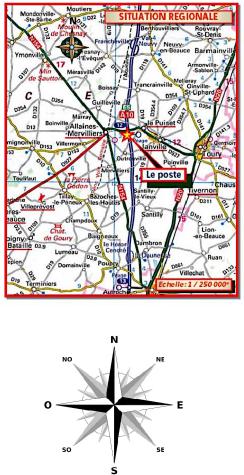 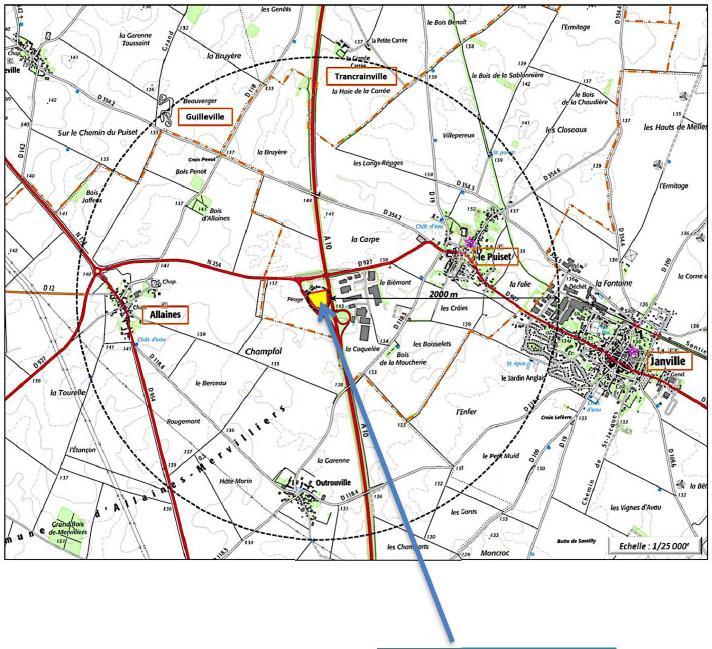 INSTALLATION PROJETEE- Bourg DU PUISET1300 m- Bourg d'ALLAINES-MERVILLIERS1600 m- Bourg de JANVILLE2700 m- Bourg de GUILLEVILLE3100 m- Bourg de TRANCRAINVILLE3500 mThèmesThèmesRelation avec d’autres thématiquesClimatClimatMilieu naturel (faune /flore) : les espèces faunistiques et floristiques sont adaptées au climat de la zone d’étude.Qualité́ de l’air : Le climat influe de manière notable sur les réactions chimiques entre les polluants et sur les conditions de dispersion des polluants.Milieu terrestreGéologie Sol et sous-solMilieu naturel (faune /flore) : la nature du sol détermine les espèces et les types d’habitats présents.Milieu aquatiqueMilieu aquatiqueMilieu naturel (faune /flore): la qualité des eaux superficielles influence le maintien du bon état des milieux naturels.Environnement humainEnvironnement humainPaysage et aspect visuel: l’autoroute, adossée au réseau routier local et quelques activités industrielles constituent l’environnement de l’installation. L’activité agricole domine avec des zones d’habitat dispersées.Qualité de l’airQualité de l’airMilieu naturel (faune /flore) : les espèces faunistiques et floristiques sont plus ou moins sensibles à la qualité de l’air.Environnement humain : les populations environnantes peuvent être plus ou moins exposées aux nuisances dues à la qualité́ de l’air.Environnement sonoreEnvironnement sonoreMilieu naturel (faune /flore) : les espèces faunistiques et floristiques sont plus ou moins sensibles à l’environnement sonore.Environnement humain : les populations environnantes peuvent être plus ou moins exposées aux nuisances dues à l’environnement sonore.Environnement olfactifEnvironnement olfactifEnvironnement humain : les populations environnantes peuvent être plus ou moins exposées aux nuisances dues à l’environnement olfactif.CATEGORIESMILIEU

IMPACTEHIERARCHISATION

DES ENJEUXCOMMENTAIRESCLIMATIQUEPHYSIQUENégligeableLa circulation atmosphérique régionale est régiepar une influence océanique	prédominante. À

l’échelle de l’aire d’étude, on constate des hivers doux et des étés tempérés. Les enjeux climatiques sont négligeables au regard du projet.TOPOGRAPHIEPHYSIQUENégligeableLa topographie apparait comme un enjeu faible auregard du	projet du fait des faibles variations

d’altitude sur le site.GEOLOGIEPHYSIQUENégligeableLa géologie du site apparaît comme un enjeu négligeable.HYDROLOGIE / MILIEU NATUREL AQUATIQUEPHYSIQUENégligeableLe site ne possède pas de réseau hydrographique. L’enjeu est donc faible.RISQUES NATURELSBIOLOGIQUENégligeableLa plateforme d’enrobage est située sur un secteurprésentant un	risque faible de	remontées de

nappes.Aucun mouvement de terrain majeur n’a été enregistré dans le secteur autour du projet. La plateforme d’enrobage repose sur un secteur se caractérisant par un aléa nul retrait et gonflement d’argiles.Le site se situe en zone de sismicité 1 (Aléa très faible)Les	enjeux	relatifs	aux	risques	naturels	sont

globalement faibles au regard du secteurPATRIMOINE NATURELBIOLOGIQUENégligeableLe site n’est pas concerné par un zonage ZNIEFF ou un inventaire NATURA 2000.Aucune	espèce	et	aucun	habitat	d'intérêtcommunautaire	n'ont	été	recensés	sur	la

plateforme du projet, ainsi qu'au niveau de ses abords. Il n'y a donc pas d'impact direct ou indirectpossible	sur	des	espèces	ou	habitat	d'intérêt

communautaire.INTERELATION ENTRE LES ESPACES NATURELSBIOLOGIQUENégligeableLe	site	se	situe	entre	l’entrée	d’autoroute,l’autoroute et une zone d’activité. Il s’inscrit dans un environnement qui tend à s’anthropiser et qui a déjà été aménagé par le passé. L’impact sur les interrelations entre les espaces naturels est faible et n’est pas à prendre en compteHABITATIONSHUMAINFaibleL’habitation la plus proche est située à 1000 m auSud-Ouest	de	l’implantation	de	la	centrale

d’enrobage.Aucun établissement recevant un public dit	«

sensible » n’est implanté à proximité.Une zone d’activité est implantée au-delà de l’A10.CONTEXTE SOCIO SOCIOECONOMIQUE ET AGRICOLEHUMAINNégligeableLa	mise	en	service	de	l’installation	sur	uneplateforme	existante	n’a	pas	d’effets	sur

l’occupation des sols environnants auxquels elle ne prélève pas de surface supplémentaire.La plateforme va générer localement de l’activité économiqueSITE ET SOLS POLLUESHUMAINModéréIl n’y a pas de sites et sols pollués à proximité du site. Cependant le sol du site présente deux zones de prélèvement à pollution modérée à faible aux hydrocarbures et HAP.RISQUESTECHNOLOGIQUESHUMAINFaiblePas de risques technologiques particuliers. A noter la présence d’une ICPE à environ 300 m à l’Est du site au-delà de l’A10PAYSAGEHUMAINFaibleLe site sur lequel sera implanté la plateforme a déjà sa place dans le contexte paysager local. Des activités industrielles se développent à proximité. Le paysage est marqué par l’emprise autoroutière existante (entrée d’autoroute, péage...)RESEAUXHUMAINFaibleLe site n’est pas dans un périmètre de captage d’eau potable.Il est concerné par le SDAGE Loire Bretagne et le SAGE Nappe de Beauce. Il n’y a pas de réseaux sur site.BRUITHUMAINModéréLe bruit sur le site résulte de la circulation de A 10. D'après la carte départementale de classementsonore	des	infrastructures	terrestres,	l'A10(attenante	à	la	plateforme	d’implantation

temporaire de la centrale d’enrobage) implique une largeur de 300 m des secteurs affectés par le bruit.La RD 927 est elle concernée par une bande de 100 m.AIRHUMAINModéréLe site se situe à proximité de l’A10 qui constitue une source de pollution aux particules fines et d’émissions de gaz à effet de serre.ODEURHUMAINFaibleL’enjeu	est faible.	Il	n’y a	pas d’enjeu	olfactifexistant à proximité du site.PATRIMOINE ARCHEOLOGIQUE ET BATIHUMAINNégligeableLe	site	ne	s'inscrit	dans	aucun	périmètre	deprotection de monument historique, aucun site classé ou inscrit, aucune Zone de Protection du Patrimoine Architectural, Urbain et Paysager.ENVIRONNEMENT LUMINEUXHUMAINFaibleUne	certaine	pollution	lumineuse	existe	dansl’environnement	du	site	(éclairage	entrée

autoroute, rond-point et véhicules en circulation)NatureOrigineCode déchetsStockage sur siteQuantité estiméeEnrobé bitumineuxDébuts et fins de

fabrication17.03.02Stockage au sol puis

recyclage dans la centrale

d’enrobageDébuts et fins de

fabrication (15 t par cycle

de démarrage / arrêt)Déchets domestiquesOrdures

ménagères20.01.15Bac plastique de 100 l10 kg/semaineHuiles usagéesVidange des

chargeurs13.02.08*RétentionEnviron 300 lHuiles usagéesFluide caloporteur13.03.07*RétentionEnviron 100 lEmballages souillésVidange des

chargeurs15.01.10*Rétention20 kg de filtresFerrailleDiverses pièces

métalliques16.01.17Dans l’atelier de la centrale50 kgBoues du séparateurSéparateur HC19 02 07*-2 tonnesSolvants (perchlo)Tests laboratoire07 01 03*Bidons et conteneurs0,8 m3/anNiveau de bruit ambiant existant dans les zones à émergence réglementée incluant le bruit de l'établissementEmergence admissible pour la

période allant de 7 heures à 22

heures sauf dimanches et joursfériésEmergence admissible pour la

période allant de 22 heures à 7heures ainsi que les dimanches et jours fériésSup à 35 dBi[A) et inf ou égal à 45 dB(A6 dB(A)4 dB(A)Supérieur à 45 dB(A)5 dB(A)3 dB(A)Milieu physiqueAugmentation des gaz à effet de serre liée au trafic des camions et du fonctionnement de la station d'enrobage. Risque de pollution des eaux.négatif, temporaire négatif, temporaireMilieu naturelPas d'impact direct sur les habitats, la flore et la faune. Pas d’impact indirect sur l'écosystème alluvial en cas de pollution accidentelle significative des eaux de ruissellement car pas de présence de cours d’eau à proximité.positif, temporairePaysage et

patrimoinePas d'impact notable.positifMilieu humainContribution au développement de l'économie locale (sollicitation des commerces, restaurants, structures d'hébergement).Pas d'émission atmosphérique polluante notable. Stockage de sables fillerisés soumis au vent. Pas d’acroissement de trafic sur les voiries localesCréation de déchets industriels et domestiques.positif, temporairenégatif, temporaire négatif, temporaire positif, temporaire négatif, temporaireType d’effetNature des impacts

potentielsNiveau d’impact potentiel(avant la mise en œuvre des mesures d’évitement, de réduction ou de compensation)Impacts sur le milieu terrestrePollution des solsImpacts sur les milieux et les espècesNul/ Faible / Modéré / FortLe site est existant, il ne présente pas d’espèces et de milieux particuliersImpacts sur le milieuaquatique : consommation en eauDiminution de la ressource en eauNul/ Faible / Modéré / FortLes consommations d’eau sont négligeablesImpacts sur le milieuaquatique : rejets d’effluents liquidesPollution des eaux superficielle et souterrainesNul/ Faible / Modéré / FortImpacts sur les milieux et les espècesDestruction d’espèces floristiquesPerturbation d’espèces faunistiquesNul/ Faible / Modéré / FortIl n’existe pas d’espèces floristiques protégées sur le site. Il n’y pas d’impacts sur la zone NATURA 2000 et la ZNIEFF les plus prochesImpacts sur la qualité de l’airPollution de l’airImpact sur le climat Impact sur la santéGêne pour les riverainsNul/ Faible / Modéré / Fort

Pas de riverain à proximitéImpacts sur l’environnement olfactifGêne pour les riverainsNul/ Faible / Modéré / Fort

Pas de riverain à proximitéImpacts sur l’environnement sonoreGêne pour les riverainsNul/ Faible / Modéré / FortType d’effetNature des impacts

potentielsNiveau d’impact potentiel(avant la mise en œuvre des mesures d’évitement, de réduction ou de compensation)Impacts liés aux vibrationsImpacts sur la sécurité des constructions avoisinantesGêne pour les riverainsNul/ Faible / Modéré / FortAugmentation du trafic routierNuisances sonores EmissionsatmosphériquesGêne pour les riverains Emissions de poussièresNul/ Faible / Modéré / FortImpacts sur la gestion des déchetsPollution des milieux récepteursAugmentation du trafic routierNul/ Faible / Modéré / FortImpacts sur le climatEmissions de gaz à effet de serreEffets à long terme sur les milieux et les espècesNul/ Faible / Modéré / FortImpacts sur le paysageImpact visuelGêne pour les riverainsNul/ Faible / Modéré / FortImpacts sur le patrimoineImpact visuelNul/ Faible / Modéré / FortImpacts sur l’environnement lumineuxGêne pour les riverainsNul/ Faible / Modéré / FortImpacts sur la santéEmissions et inhalation de polluants atmosphériquesNul/ Faible / Modéré / Fort6-COMPATIBILITE DU PROJET AVEC LESDOCUMENTS D’URBANISME, PLANS ETSCHEMASOrientations du SDAGEDispositions du SDAGEDispositions prises sur le site3A Poursuivre la réduction des3A-1 De poursuivre la réductionLe	site	ne	rejette	pas	derejets	directs	des	polluantsdes rejets ponctuels de phosphorephosphore, n’est pas relié à uneorganiques	et	notamment	du3A-2 Le renforcement de l’auto-station	d’épuration.	Les	rejetsphosphoresurveillance	des	rejets	par	lesd’eaux usées liés à la présence depersonnel	sur	le	site	sontpropriétaires	ou	exploitants	desstations d’épurationinexistants	puisque	le	site	estautonome avec la mise en place3A-3 De favoriser le recours à desd’une	récupération	des	eauxtechniques	rustiques d’épurationvannes en cuve. Le site ne prélève(lagunes	et	filtres	plantés	depas	d’eau	sur	place.	lesroseaux	à	écoulement	vertical)consommations	d’eau	potablepour	les	ouvrages	de	faiblesont assurées par livraison.capacité́3A-4 L’élimination du phosphore à la source3D Maîtriser les eaux pluviales par la mise en place d’une gestion intégrée3D Maîtriser les eaux pluviales par la mise en place d’une gestion intégrée3D-1	La	prévention	duruissellement	et	de	la	pollution

dans le cadre des aménagements3D-2 De réduire les rejets d’eau deruissellement	dans	les	réseaux

d’eaux pluvialesL’installation présente un dispositifde	gestion	des	eaux	de

ruissellement des voiries avec miseen	œuvre	d’un	bassin	dedécantation,	passage	en

débourbeur-déshuileur avant rejet au fossé.3D-3	De traiter	la	pollution	desrejets	d’eaux	pluviales	pour	les

nouveaux ouvrages5B	Réduireles	émissions	en5B-1	Des objectifs de réductionL’établissement ne rejette pas deprivilégiantles	actionsdes	émissions	de	substancessubstances	considérées	commepréventivesdangereuses	d’intérêt	pour	lebassin Loire-Bretagnedangereuses.	Les	déchetsconsidérés	comme	dangereux(DDQD) en quantité dispersée sont

collectés et traités conformément

à la réglementation. Le stockagede	fioul	est	assuré	sur	le	site

conformément à la réglementation(double	paroi,	volume	derétention...)MesuresCoûts €SuiviEn faveur deEn faveur deEn faveur deEn faveur deEn faveur deEn faveur deEn faveur deEn faveur deEn faveur deEn faveur deMesuresCoûts €SuiviMilieu

naturel

terrestreMilieu

aquatiqueFaune

FloreQualité de l’AirOdeurBruitTransportDéchetsClimatPaysageRétention en maçonnerie du stockage d'hydrocarbures9 500ConceptionXMesure des rejets atmosphériques (dans le mois suivant le démarrage)2 000Plan de

surveillance des

installationsXMesures des émissions sonores2 000Plan de

surveillance des

installationsXXPrélèvements et analyses d'eau2 000Plan de

surveillance des

installationsXEntretien du déshuileur2 000Plan de

maintenance du

siteXXXMesuresCoûts €SuiviEn faveur deEn faveur deEn faveur deEn faveur deEn faveur deEn faveur deEn faveur deEn faveur deEn faveur deEn faveur deMesuresCoûts €SuiviMilieu

naturel

terrestreMilieu

aquatiqueFaune

FloreQualité de l’AirOdeurBruitTransportDéchetsClimatPaysageStockage et évacuation du solvant1 000Plan de

maintenanceBordereau de

suivi des déchetsXXCréation des fossés de collecte des eaux6 000ConceptionXXÉlimination des déchets du site (hors perchlo)9000Bordereau de

suivi de déchetsXXXUtilisation rationnelle de l’énergie0Conception

exploitationX10-ANALYSE DES METHODES EMPLOYEESPOUR L’ESTIMATION DES INCIDENCES ETDIFFICULTES RENCONTREESRESUME DE L’ETUDE DE DANGERS	4IDENTIFICATION DES ACCIDENTS POTENTIELS	5ZONES D’EFFETS DES ACCIDENTS RETENUS	6CONCLUSION	7ETUDE DES DANGERS	9CADRE DE L’ETUDE	10Méthodologie de l’étude	10ANALYSE DES RISQUES	13Risques d’orgine externe à l’établissement	13Risques d’origine interne à l’établissement	16Recensement des incidents et accidents survenus	18Exclusion de l’étude de dangers	18IDENTIFICATION DES RISQUES	20Principe de déroulement de l’Analyse de Risques	20Définition des échelles de cotation au stade APR	22Tableaux de synthèse de l’Analyse des Risques du site	24Hiérarchisation des risques avant étude détaillée des risques : Grille de criticité	28ETUDE DETAILLEE DES RISQUES	30Evaluation des effets accidentels	30EXAMEN DES EFFETS DOMINOS	33Préambule	33Application au site	33DEMARCHE DE MAITRISE DES RISQUES	34Synthèse	34Analyse de la maitrise des risques	34MESURES PRISES POUR REDUIRE LA PROBABILITE D’OCCURENCE	36Risques de pollution accidentelle	36Risque d’accident corporel et d’électrocution	37Risque d’incendie et d’explosion	37RISQUES EXTERNES	38METHODES ET MOYENS D’INTERVENTION EN CAS D’ACCIDENT	39Organisation de la sécurité	39Moyens matériels en cas d’urgence	40Les extincteurs	40La réserve d’eau	41Le sable	41Autres moyens de premiers secours	42Autres moyens d’intervention	42Consignes de sécurité	42Vis à vis des tiers	43Autres risques	43La foudre	43Les séismes	44Mesures prises pour garantir l’hygiène et la sécurité du personnel	44Protection des installations électriques	44Commune du Puiset (28) – Mise en service d’une centrale d’enrobage mobile (temporaire)ETUDE DE DANGERS2RepèreIntitulé du

scénarioType

d’effetsClasse de

probabilitéCinétiqueIntensité des

effetsGravité des

conséquences5Feu de cuvetteThermiqueCRapideSELS = 18 m

SEL = 26 m

SEI = 36 mModéréProbabilité (sens croissant de E vers A)Probabilité (sens croissant de E vers A)Probabilité (sens croissant de E vers A)Probabilité (sens croissant de E vers A)Probabilité (sens croissant de E vers A)Gravité des conséquences

sur les personnes exposéesEDCBADésastreuxCatastrophiqueImportantSérieuxModéré51=1 rdiati,.tre, dangereuses ralaçIllee,IzoulouesuceLeou 	onee3aoot.uceLeou 	onee3aoot.ocle:orereoonsoo esoceoerers DOrme. 0 <le schslince elrediemen10 < 0,1%0.1%d 0l'y d 0<10 s a a0e) a Ioz tO foin teo l	perdue ou rejetee pa rapport anse uilri Seveso s •s 1 %10 %‹ 100 55rots le seuilseuill Ouaniftri 0 de schstrnce explosive cariQ.0,110.1150,1150.66160:5015 0 <0 2 500102 	effectivement prialcine e [explosionOleregualeedTNNI t100 I600111-V Conséquences humaines et sociales11-V Conséquences humaines et sociales1

ROCOCO2

ROCOCO3

nonnes41111/1111111C5sNombre Iota de mils :-12 — 66 — la20 —49?501-13dont	-employés-12 — 5G — 1920 — 49260-sauveteurs ededeurs.12 — 56 — 192 20-personne du PublIc-.12 — 5>eliSNantit:relatai do blesses avec1 hospitalisation <bitume:24h:2 — 56-1920 — 4950 — 1992200dont	-etuptoyes12 —5G — 1920 — 4950 — 1992200-Rriteterisedeidme12 — 5G — 1920 — 4950 — 1990 200-Mnsonnes do Page-I — 5G — 1920 — 402501-15Nombre total de blesses tapera soignés sur place ou avec hospeaGsation <24h:1 — 60-1920 — 4950 — 199200 — 5092 1000dont	-employés1 — 56 — 1920 - 4960 — 199200 — 5992 1000-sauretotos eiledetas1 — 66 — 1920 — 4950 — 199200 — 9990 1000- personnee eluPublt-1 — 56-1920 — 4950 — 1990 200Nantua dehors sans alois ou dais-1-95-1920 — 99tom-499SOUSI-I6Ihcapacié de taveler thatimeras extrideuts et outil de fierai enclommage,j___NanbreN da lb...reins evacuo s ou•N e 000600 s, N0 000 t: bel et50 000 silN 2 600 000N7confines chez eu< x. 2 houe, x rixe dlbluelfaS inorsonnos x ne ailettes Is 5 00050 000-600000Nine N rie personnes pi hees «au-N •s 1 0001 00010 000100 000N z 1 millionNtpolable. eleceldte. gaz téléphone.s N <s N ss 11 <tienspodspterlIcsplUs de: houe* Xrei10 000100 0001 million«trm FiS (pOISOMIR 11 menue)Nombre N de personnes devant fane-N< 10105Ns505 N•.:2005N <,Nt 1000119l'objet dune survenions° ricidlcate50200I 000Ploieneee *33 mois aptes rnociderc41? Conséquences environnementales41? Conséquences environnementales12 	...o..3 ....,•taeo4.• ...no56OuanIto itantneu< sauagas lues.a . 0.10,150<11.50.1010v506060<02200Env10brossés ou tendus impleures a ta conuonelealion helneatne Re10200l'eopeselro—n P creit"Wes aniiiiiles ouP<0.1%0.1765r<0.5%5PribSPs10•1115P<F• 2.9J%Eow Il%veina/os rares ou pielegees *aimes0.5%<1 a %50%(ail et ninees put donemage au biotope) dame la zone accident.*2 %venn.vcraou poilu.* (4n te) 'V . 1000i000 fg v <10 000 r.0.1 mollooI MillionV 2 10Env1210000V<0.1sV.5V< .MillionsMillion1 Melon10 MinionsSurface S da sol ou de noppo «nu0.150s0.5 XC.22.<0.=10 <G< 505054-92200Env1350UtelTalne nécessitent en nettoyage ou mie decortarnhallon spécilque (en hal0,510200Lomme L de beige ou de vote domEnV14necezletant un nettoyage ou une0.1e.1-,0,6 el.< 22 -IL< 1010 sL < 6040 sLs 20012200decontarninetion spécifique (en Neri0.5€ Consequenees economiques€ Consequenees economiques1man...21.11101103

MOROOD4MO O1100 	50[tonnelages mate riels dans0.1 SC e0.6 iC<22 .s C-, 1010v C. 5060 <C <C :200C15retabIssement (C ex Orné en 0650550.5200(FE - Reference 93)Pertes cle production de réfabissernent0,1 se <0.5 SC c225 Cs 1010< Cs 60sosc<C 2 200(16tC ente(' en mitons crE -Reference0,620093)Dommages eus eu oplétes ou peltes du-0.05,C.0,1sC<0,66C<22 sC, 10C210(17production hors detetoblbsemen1 (C eptime en millions crE. Memel 93)0.10.5Cout diaGrnasuicre de neeeyage,0.015 C <0,05 se <0.2 s	<1IsC<655C<20C220OISdecortamlnaflon ou ithabillalbn de fenvionnementrentinel en rallient cri)0e50.2Repère

dangerLieu et nature de l’opérationPhénomène

dangereuxCausesConséquences

majeuresMesures et moyens de prévention et protection (barrières

de sécurité)PGCriticité1Circulation sur la voirie interneEcoulement accidentelNon-respect des consignes de circulation Erreur humaineDégâts matériels Pollution du sol et du sous-sol-	Disposition des équipements permettant l’organisation de voiesde circulation largement dimensionnées pour le passage des camions.-	Mise en place d’un plan et de consigne de circulation-	Vitesse limitée sur le site (20 km/h)DSAutorisé2Stockage de : bitume, émulsion et GNREcoulement accidentelFuite sur une cuve de stockage ou sur le circuit de distributionPerte de confinement et risque de pollution du sol et sous-sol-	Mise en rétention avec mur en parpaings maçonnés et étanchépar un polyane 400 microns-	Récupération des produits épandus-	Consignes de sécurité en cas d’épandageDSAutorisé3Circuit du fluide caloporteurEcoulement accidentelFuite sur le circuitPerte de confinement et risque de pollution du sol et sous-sol-	Mise en rétention commune des cuves de stockage de bitume,émulsion, gasoil non routier et du circuit du fluide caloporteur-	Récupération des produits épandus-	Consignes de sécurité en cas d’épandageDSAutorisé4Dépotage de : bitume, émulsion et GNREcoulement accidentelDéconnexion ou rupture du flexible de dépotagePerte de confinement et risque de pollution du sol et sous-sol-	Surveillance de l’opération-	Opération de dépotage par aspiration à partir des citernes destockage et non par refoulement à partir du camion limitant ainsi les risques de rupture des tuyaux-	Aménagement de la zone de dépotage à proximité des cuves de

bitume, émulsion et GNR en rétention permettant de contenir tout écoulement accidentel lors des opérations de dépotage.DSAutorisé5Stockage du GNRIncendieFuite sur une cuve de stockage et présence d’une source d’ignitionRayonnement thermique et dispersion des fumées de combustion Eaux d’extinction incendie-	Limitation des sources d’ignition-	Produit peu inflammable-	Consignes de sécurité-	Moyen d’intervention sur le site : extincteurs + 160 m3 de réserveincendie-	Rétention des eaux dans la cuve de rétentionBSCritique6DépoussiéreurIncendiePoint chaudRayonnement thermique et dispersion des fumées de combustion Eaux d’extinction incendie-	Vérification périodique des installations-	Consignes de sécurité-	Surveillance-	Formation des opérateurs-	Manches contenues dans le filtre fabriqué dans un matériaufondant à partir de 250 °C-	Porte coupe-feu séparant le filtre du tambour se fermant et

coupant l’installation (sauf le balayage d’air du brûleur) en cas d’élévation anormale de la température-	Moyen d’intervention sur le site : extincteurs + 160 m3 de réserve

incendieDSAutorisé7Chauffage du bitume à 145 °CIncendieEchauffementRayonnement thermique et dispersion des fumées de combustion Eaux d’extinction incendie-	Température d’utilisation inférieure au point éclair du bitumesupérieur à 250 °C.-	Rideau de matériaux entre la flamme du brûleur et l’injection du

bitume.-	Fonctionnement du brûleur asservi à la rotation du tambour et à

la présence de matériaux passant sur la table de pesée, en cas d’arrêt du tambour ou manque de matériaux → arrêt du brûleurCMAutorisé8Chauffage par procédé utilisant un fluide caloporteurIncendieEchauffementRayonnement thermique et dispersion des fumées de combustion Eaux d’extinction incendie-	Dispositif thermométrique : contrôle de la température maximale-	Dispositif automatique de sûreté : empêche la mise en chauffageou arrêt du chauffage lorsque insuffisance de la quantité de liquide ou du débit-	Dispositif thermostatique : maintient température max du fluide

caloporteur-	Second dispositif automatique de sûreté (indépendant du

thermomètre et du thermostat) : signal d’alerte sonore et lumineux si dépassement de la limite de la température maxCMAutorisé9Arrêt du groupe électrogèneCoupured’alimentation électriquePanneAucune(arrêt automatique de l’installation)-	Vérification périodique des installations-	Surveillance-	Consignes de sécuritéDSAutorisé10ElectrocutionRisque électriqueMatérielsAccidents corporels-	Vérification périodique des lignes de câblages, protection de ceux-ci, interdiction d'accéder aux zones concernées par ces réseaux de câblesDSAutorisé11Accident routier / heurt véhiculesCirculation véhicules et enginsVéhicules et enginsAccidents corporels-	Une signalétique est en place à la jonction avec la sortie n°12. Lasortie est sécurisée.-	Un plan de circulation a été établi pour réduire le risque à

l'intérieur du site. La sécurisation consiste notamment à séparer les trajets des camions de ceux des engins.-	Le plan de circulation est affiché à l'entrée du site et en différents

points et réseau.-	Chaque site, chantier ou activité liée aux métiers de la société est

adhérent au plan de préventionDSAutorisé43527,811, 2,9,3, 4,10,116,Gravité Probabilité1234EffetsRayonnement

thermiqueSurpressionToxicitéEffets létaux significatifs SELS

(zone de danger très grave pour

la vie humaine)8 kW/m21 800 ((kW/m2)4/3).s200 mbarCL5%Effets létaux SEL (zone de danger

grave pour la vie humaine)5 kW/m21 000 ((kW/m2)4/3).s140 mbarCL1%Effets irréversibles SEI (zone de

danger significatif pour la vie

humaine)3 kW/m2600 ((kW/m2)4/3).s50 mbarSEIEffetsRayonnement thermiqueRuine du béton200 kW/m2Dégâts très graves sur structures béton20 kW/m2Dégâts très graves sur structures hors béton16 kW/m2Dégâts graves sur structures et seuil des effets dominos8 kW/m2Destructions de vitres significatives5 kW/m2DescriptionIncendie dans la cuvette de rétentionNom de la substanceGasoil non routier(assimilé à un feu d’éthanol ; débit de combustion : 0,025 kg/m2/s)Quantité mise en jeu5 m3Superficie de l’incendie176 m2 (cuvette de rétention)Fraction radiative de la combustion35 %Distance d’effets (m)(selon la Macro Excel du 10 mai 2010)Distance d’effets (m)(selon la Macro Excel du 10 mai 2010)Seuil d’effetLongueur de la cuvetteLargeur de la cuvetteSELS (8 kW/m2)18,40 m18,40 mSEL (5 kW/m2)26,30 m26,30 mSEI (3 kW/m2)36,90 m36,90 mFEUX DE NAPPEFEUX DE NAPPECALCUL DU FUX RADIATIF, selon la méthode développée par l ' INERISTSMR 28( FOL , BITUMES ) DANS BAC DE RETENTION de dim L x l avec L/l < 2Deq = 4xSurface/PérimètreHf = 1,7 Deq	( Hofmann )donne des valeurs légèrement inférieures mais nous prenons Hofmann par sécuritéCALCUL DU FUX RADIATIF, selon la méthode développée par l ' INERISTSMR 28( FOL , BITUMES ) DANS BAC DE RETENTION de dim L x l avec L/l < 2Deq = 4xSurface/PérimètreHf = 1,7 Deq	( Hofmann )donne des valeurs légèrement inférieures mais nous prenons Hofmann par sécuritéCALCUL DU FUX RADIATIF, selon la méthode développée par l ' INERISTSMR 28( FOL , BITUMES ) DANS BAC DE RETENTION de dim L x l avec L/l < 2Deq = 4xSurface/PérimètreHf = 1,7 Deq	( Hofmann )donne des valeurs légèrement inférieures mais nous prenons Hofmann par sécuritéCALCUL DU FUX RADIATIF, selon la méthode développée par l ' INERISTSMR 28( FOL , BITUMES ) DANS BAC DE RETENTION de dim L x l avec L/l < 2Deq = 4xSurface/PérimètreHf = 1,7 Deq	( Hofmann )donne des valeurs légèrement inférieures mais nous prenons Hofmann par sécuritéCALCUL DU FUX RADIATIF, selon la méthode développée par l ' INERISTSMR 28( FOL , BITUMES ) DANS BAC DE RETENTION de dim L x l avec L/l < 2Deq = 4xSurface/PérimètreHf = 1,7 Deq	( Hofmann )donne des valeurs légèrement inférieures mais nous prenons Hofmann par sécuritéCALCUL DU FUX RADIATIF, selon la méthode développée par l ' INERISTSMR 28( FOL , BITUMES ) DANS BAC DE RETENTION de dim L x l avec L/l < 2Deq = 4xSurface/PérimètreHf = 1,7 Deq	( Hofmann )donne des valeurs légèrement inférieures mais nous prenons Hofmann par sécuritéCALCUL DU FUX RADIATIF, selon la méthode développée par l ' INERISTSMR 28( FOL , BITUMES ) DANS BAC DE RETENTION de dim L x l avec L/l < 2Deq = 4xSurface/PérimètreHf = 1,7 Deq	( Hofmann )donne des valeurs légèrement inférieures mais nous prenons Hofmann par sécuritéCALCUL DU FUX RADIATIF, selon la méthode développée par l ' INERISTSMR 28( FOL , BITUMES ) DANS BAC DE RETENTION de dim L x l avec L/l < 2Deq = 4xSurface/PérimètreHf = 1,7 Deq	( Hofmann )donne des valeurs légèrement inférieures mais nous prenons Hofmann par sécuritéCALCUL DU FUX RADIATIF, selon la méthode développée par l ' INERISTSMR 28( FOL , BITUMES ) DANS BAC DE RETENTION de dim L x l avec L/l < 2Deq = 4xSurface/PérimètreHf = 1,7 Deq	( Hofmann )donne des valeurs légèrement inférieures mais nous prenons Hofmann par sécuritéCALCUL DU FUX RADIATIF, selon la méthode développée par l ' INERISTSMR 28( FOL , BITUMES ) DANS BAC DE RETENTION de dim L x l avec L/l < 2Deq = 4xSurface/PérimètreHf = 1,7 Deq	( Hofmann )donne des valeurs légèrement inférieures mais nous prenons Hofmann par sécuritéCALCUL DU FUX RADIATIF, selon la méthode développée par l ' INERISTSMR 28( FOL , BITUMES ) DANS BAC DE RETENTION de dim L x l avec L/l < 2Deq = 4xSurface/PérimètreHf = 1,7 Deq	( Hofmann )donne des valeurs légèrement inférieures mais nous prenons Hofmann par sécuritéCALCUL DU FUX RADIATIF, selon la méthode développée par l ' INERISTSMR 28( FOL , BITUMES ) DANS BAC DE RETENTION de dim L x l avec L/l < 2Deq = 4xSurface/PérimètreHf = 1,7 Deq	( Hofmann )donne des valeurs légèrement inférieures mais nous prenons Hofmann par sécuritéHYDROCARBURES LOURDS DIAMETRE EQUIVALENTHAUTEUR DE FLAMMENB : HeskestadHYDROCARBURES LOURDS DIAMETRE EQUIVALENTHAUTEUR DE FLAMMENB : HeskestadCALCUL DU FUX RADIATIF, selon la méthode développée par l ' INERISTSMR 28( FOL , BITUMES ) DANS BAC DE RETENTION de dim L x l avec L/l < 2Deq = 4xSurface/PérimètreHf = 1,7 Deq	( Hofmann )donne des valeurs légèrement inférieures mais nous prenons Hofmann par sécuritéCALCUL DU FUX RADIATIF, selon la méthode développée par l ' INERISTSMR 28( FOL , BITUMES ) DANS BAC DE RETENTION de dim L x l avec L/l < 2Deq = 4xSurface/PérimètreHf = 1,7 Deq	( Hofmann )donne des valeurs légèrement inférieures mais nous prenons Hofmann par sécuritéCALCUL DU FUX RADIATIF, selon la méthode développée par l ' INERISTSMR 28( FOL , BITUMES ) DANS BAC DE RETENTION de dim L x l avec L/l < 2Deq = 4xSurface/PérimètreHf = 1,7 Deq	( Hofmann )donne des valeurs légèrement inférieures mais nous prenons Hofmann par sécuritéCALCUL DU FUX RADIATIF, selon la méthode développée par l ' INERISTSMR 28( FOL , BITUMES ) DANS BAC DE RETENTION de dim L x l avec L/l < 2Deq = 4xSurface/PérimètreHf = 1,7 Deq	( Hofmann )donne des valeurs légèrement inférieures mais nous prenons Hofmann par sécuritéCALCUL DU FUX RADIATIF, selon la méthode développée par l ' INERISTSMR 28( FOL , BITUMES ) DANS BAC DE RETENTION de dim L x l avec L/l < 2Deq = 4xSurface/PérimètreHf = 1,7 Deq	( Hofmann )donne des valeurs légèrement inférieures mais nous prenons Hofmann par sécuritéCALCUL DU FUX RADIATIF, selon la méthode développée par l ' INERISTSMR 28( FOL , BITUMES ) DANS BAC DE RETENTION de dim L x l avec L/l < 2Deq = 4xSurface/PérimètreHf = 1,7 Deq	( Hofmann )donne des valeurs légèrement inférieures mais nous prenons Hofmann par sécuritéCALCUL DU FUX RADIATIF, selon la méthode développée par l ' INERISTSMR 28( FOL , BITUMES ) DANS BAC DE RETENTION de dim L x l avec L/l < 2Deq = 4xSurface/PérimètreHf = 1,7 Deq	( Hofmann )donne des valeurs légèrement inférieures mais nous prenons Hofmann par sécuritéCALCUL DU FUX RADIATIF, selon la méthode développée par l ' INERISTSMR 28( FOL , BITUMES ) DANS BAC DE RETENTION de dim L x l avec L/l < 2Deq = 4xSurface/PérimètreHf = 1,7 Deq	( Hofmann )donne des valeurs légèrement inférieures mais nous prenons Hofmann par sécuritéCALCUL DU FUX RADIATIF, selon la méthode développée par l ' INERISTSMR 28( FOL , BITUMES ) DANS BAC DE RETENTION de dim L x l avec L/l < 2Deq = 4xSurface/PérimètreHf = 1,7 Deq	( Hofmann )donne des valeurs légèrement inférieures mais nous prenons Hofmann par sécuritéCALCUL DU FUX RADIATIF, selon la méthode développée par l ' INERISTSMR 28( FOL , BITUMES ) DANS BAC DE RETENTION de dim L x l avec L/l < 2Deq = 4xSurface/PérimètreHf = 1,7 Deq	( Hofmann )donne des valeurs légèrement inférieures mais nous prenons Hofmann par sécuritéCALCUL DU FUX RADIATIF, selon la méthode développée par l ' INERISTSMR 28( FOL , BITUMES ) DANS BAC DE RETENTION de dim L x l avec L/l < 2Deq = 4xSurface/PérimètreHf = 1,7 Deq	( Hofmann )donne des valeurs légèrement inférieures mais nous prenons Hofmann par sécuritéCALCUL DU FUX RADIATIF, selon la méthode développée par l ' INERISTSMR 28( FOL , BITUMES ) DANS BAC DE RETENTION de dim L x l avec L/l < 2Deq = 4xSurface/PérimètreHf = 1,7 Deq	( Hofmann )donne des valeurs légèrement inférieures mais nous prenons Hofmann par sécuritéPOUVOIR EMISSIF Qo = 140exp(-0,12Deq) + 20( 1-exp(-0,12Deq))	( Mudan et Croce , Hydrocarbures produisant beaucoup de suie )POUVOIR EMISSIF Qo = 140exp(-0,12Deq) + 20( 1-exp(-0,12Deq))	( Mudan et Croce , Hydrocarbures produisant beaucoup de suie )POUVOIR EMISSIF Qo = 140exp(-0,12Deq) + 20( 1-exp(-0,12Deq))	( Mudan et Croce , Hydrocarbures produisant beaucoup de suie )POUVOIR EMISSIF Qo = 140exp(-0,12Deq) + 20( 1-exp(-0,12Deq))	( Mudan et Croce , Hydrocarbures produisant beaucoup de suie )POUVOIR EMISSIF Qo = 140exp(-0,12Deq) + 20( 1-exp(-0,12Deq))	( Mudan et Croce , Hydrocarbures produisant beaucoup de suie )POUVOIR EMISSIF Qo = 140exp(-0,12Deq) + 20( 1-exp(-0,12Deq))	( Mudan et Croce , Hydrocarbures produisant beaucoup de suie )POUVOIR EMISSIF Qo = 140exp(-0,12Deq) + 20( 1-exp(-0,12Deq))	( Mudan et Croce , Hydrocarbures produisant beaucoup de suie )POUVOIR EMISSIF Qo = 140exp(-0,12Deq) + 20( 1-exp(-0,12Deq))	( Mudan et Croce , Hydrocarbures produisant beaucoup de suie )POUVOIR EMISSIF Qo = 140exp(-0,12Deq) + 20( 1-exp(-0,12Deq))	( Mudan et Croce , Hydrocarbures produisant beaucoup de suie )POUVOIR EMISSIF Qo = 140exp(-0,12Deq) + 20( 1-exp(-0,12Deq))	( Mudan et Croce , Hydrocarbures produisant beaucoup de suie )POUVOIR EMISSIF Qo = 140exp(-0,12Deq) + 20( 1-exp(-0,12Deq))	( Mudan et Croce , Hydrocarbures produisant beaucoup de suie )POUVOIR EMISSIF Qo = 140exp(-0,12Deq) + 20( 1-exp(-0,12Deq))	( Mudan et Croce , Hydrocarbures produisant beaucoup de suie )POUVOIR EMISSIF Qo = 140exp(-0,12Deq) + 20( 1-exp(-0,12Deq))	( Mudan et Croce , Hydrocarbures produisant beaucoup de suie )POUVOIR EMISSIF Qo = 140exp(-0,12Deq) + 20( 1-exp(-0,12Deq))	( Mudan et Croce , Hydrocarbures produisant beaucoup de suie )TRANSMITTANCE DE L ' AIR T = 0,79( 100/x ) ^ 1/16 . ( 30,5/r ) ^ 1/16 , avec x distance cible-source et r % humidité ( Brzustowski-Sommer )TRANSMITTANCE DE L ' AIR T = 0,79( 100/x ) ^ 1/16 . ( 30,5/r ) ^ 1/16 , avec x distance cible-source et r % humidité ( Brzustowski-Sommer )TRANSMITTANCE DE L ' AIR T = 0,79( 100/x ) ^ 1/16 . ( 30,5/r ) ^ 1/16 , avec x distance cible-source et r % humidité ( Brzustowski-Sommer )TRANSMITTANCE DE L ' AIR T = 0,79( 100/x ) ^ 1/16 . ( 30,5/r ) ^ 1/16 , avec x distance cible-source et r % humidité ( Brzustowski-Sommer )TRANSMITTANCE DE L ' AIR T = 0,79( 100/x ) ^ 1/16 . ( 30,5/r ) ^ 1/16 , avec x distance cible-source et r % humidité ( Brzustowski-Sommer )TRANSMITTANCE DE L ' AIR T = 0,79( 100/x ) ^ 1/16 . ( 30,5/r ) ^ 1/16 , avec x distance cible-source et r % humidité ( Brzustowski-Sommer )TRANSMITTANCE DE L ' AIR T = 0,79( 100/x ) ^ 1/16 . ( 30,5/r ) ^ 1/16 , avec x distance cible-source et r % humidité ( Brzustowski-Sommer )TRANSMITTANCE DE L ' AIR T = 0,79( 100/x ) ^ 1/16 . ( 30,5/r ) ^ 1/16 , avec x distance cible-source et r % humidité ( Brzustowski-Sommer )TRANSMITTANCE DE L ' AIR T = 0,79( 100/x ) ^ 1/16 . ( 30,5/r ) ^ 1/16 , avec x distance cible-source et r % humidité ( Brzustowski-Sommer )TRANSMITTANCE DE L ' AIR T = 0,79( 100/x ) ^ 1/16 . ( 30,5/r ) ^ 1/16 , avec x distance cible-source et r % humidité ( Brzustowski-Sommer )TRANSMITTANCE DE L ' AIR T = 0,79( 100/x ) ^ 1/16 . ( 30,5/r ) ^ 1/16 , avec x distance cible-source et r % humidité ( Brzustowski-Sommer )TRANSMITTANCE DE L ' AIR T = 0,79( 100/x ) ^ 1/16 . ( 30,5/r ) ^ 1/16 , avec x distance cible-source et r % humidité ( Brzustowski-Sommer )TRANSMITTANCE DE L ' AIR T = 0,79( 100/x ) ^ 1/16 . ( 30,5/r ) ^ 1/16 , avec x distance cible-source et r % humidité ( Brzustowski-Sommer )TRANSMITTANCE DE L ' AIR T = 0,79( 100/x ) ^ 1/16 . ( 30,5/r ) ^ 1/16 , avec x distance cible-source et r % humidité ( Brzustowski-Sommer )NB : on prendra r = 70NB : on prendra r = 70NB : on prendra r = 70NB : on prendra r = 70NB : on prendra r = 70NB : on prendra r = 70NB : on prendra r = 70NB : on prendra r = 70NB : on prendra r = 70NB : on prendra r = 70NB : on prendra r = 70NB : on prendra r = 70NB : on prendra r = 70NB : on prendra r = 70FACTEUR DE FORME : Calcul de Fv ( cible verticale ) et Fh ( cible horizontale ) et Fmax = ( Fv2 + Fh2 )^0,5FACTEUR DE FORME : Calcul de Fv ( cible verticale ) et Fh ( cible horizontale ) et Fmax = ( Fv2 + Fh2 )^0,5FACTEUR DE FORME : Calcul de Fv ( cible verticale ) et Fh ( cible horizontale ) et Fmax = ( Fv2 + Fh2 )^0,5FACTEUR DE FORME : Calcul de Fv ( cible verticale ) et Fh ( cible horizontale ) et Fmax = ( Fv2 + Fh2 )^0,5FACTEUR DE FORME : Calcul de Fv ( cible verticale ) et Fh ( cible horizontale ) et Fmax = ( Fv2 + Fh2 )^0,5FACTEUR DE FORME : Calcul de Fv ( cible verticale ) et Fh ( cible horizontale ) et Fmax = ( Fv2 + Fh2 )^0,5FACTEUR DE FORME : Calcul de Fv ( cible verticale ) et Fh ( cible horizontale ) et Fmax = ( Fv2 + Fh2 )^0,5FACTEUR DE FORME : Calcul de Fv ( cible verticale ) et Fh ( cible horizontale ) et Fmax = ( Fv2 + Fh2 )^0,5FACTEUR DE FORME : Calcul de Fv ( cible verticale ) et Fh ( cible horizontale ) et Fmax = ( Fv2 + Fh2 )^0,5FACTEUR DE FORME : Calcul de Fv ( cible verticale ) et Fh ( cible horizontale ) et Fmax = ( Fv2 + Fh2 )^0,5FACTEUR DE FORME : Calcul de Fv ( cible verticale ) et Fh ( cible horizontale ) et Fmax = ( Fv2 + Fh2 )^0,5FACTEUR DE FORME : Calcul de Fv ( cible verticale ) et Fh ( cible horizontale ) et Fmax = ( Fv2 + Fh2 )^0,5FACTEUR DE FORME : Calcul de Fv ( cible verticale ) et Fh ( cible horizontale ) et Fmax = ( Fv2 + Fh2 )^0,5FACTEUR DE FORME : Calcul de Fv ( cible verticale ) et Fh ( cible horizontale ) et Fmax = ( Fv2 + Fh2 )^0,5NB : Modélisation de la flamme en Cylindre Droit	( A et B du tableau sont des variables réduites intermédiaires de calcul )NB : Modélisation de la flamme en Cylindre Droit	( A et B du tableau sont des variables réduites intermédiaires de calcul )NB : Modélisation de la flamme en Cylindre Droit	( A et B du tableau sont des variables réduites intermédiaires de calcul )NB : Modélisation de la flamme en Cylindre Droit	( A et B du tableau sont des variables réduites intermédiaires de calcul )NB : Modélisation de la flamme en Cylindre Droit	( A et B du tableau sont des variables réduites intermédiaires de calcul )NB : Modélisation de la flamme en Cylindre Droit	( A et B du tableau sont des variables réduites intermédiaires de calcul )NB : Modélisation de la flamme en Cylindre Droit	( A et B du tableau sont des variables réduites intermédiaires de calcul )NB : Modélisation de la flamme en Cylindre Droit	( A et B du tableau sont des variables réduites intermédiaires de calcul )NB : Modélisation de la flamme en Cylindre Droit	( A et B du tableau sont des variables réduites intermédiaires de calcul )NB : Modélisation de la flamme en Cylindre Droit	( A et B du tableau sont des variables réduites intermédiaires de calcul )NB : Modélisation de la flamme en Cylindre Droit	( A et B du tableau sont des variables réduites intermédiaires de calcul )NB : Modélisation de la flamme en Cylindre Droit	( A et B du tableau sont des variables réduites intermédiaires de calcul )NB : Modélisation de la flamme en Cylindre Droit	( A et B du tableau sont des variables réduites intermédiaires de calcul )NB : Modélisation de la flamme en Cylindre Droit	( A et B du tableau sont des variables réduites intermédiaires de calcul )FLUX RADIATIF Q( L , l , x ) = Qo.T.FmaxFLUX RADIATIF Q( L , l , x ) = Qo.T.FmaxFLUX RADIATIF Q( L , l , x ) = Qo.T.FmaxFLUX RADIATIF Q( L , l , x ) = Qo.T.FmaxFLUX RADIATIF Q( L , l , x ) = Qo.T.FmaxFLUX RADIATIF Q( L , l , x ) = Qo.T.FmaxFLUX RADIATIF Q( L , l , x ) = Qo.T.FmaxFLUX RADIATIF Q( L , l , x ) = Qo.T.FmaxFLUX RADIATIF Q( L , l , x ) = Qo.T.FmaxFLUX RADIATIF Q( L , l , x ) = Qo.T.FmaxFLUX RADIATIF Q( L , l , x ) = Qo.T.FmaxFLUX RADIATIF Q( L , l , x ) = Qo.T.FmaxFLUX RADIATIF Q( L , l , x ) = Qo.T.FmaxFLUX RADIATIF Q( L , l , x ) = Qo.T.FmaxNB : Le tableau de calcul suivant permet de déterminer les distances x de la cible au centre du feu pour Q = 3, 5 et 8 kW/m2NB : Le tableau de calcul suivant permet de déterminer les distances x de la cible au centre du feu pour Q = 3, 5 et 8 kW/m2NB : Le tableau de calcul suivant permet de déterminer les distances x de la cible au centre du feu pour Q = 3, 5 et 8 kW/m2NB : Le tableau de calcul suivant permet de déterminer les distances x de la cible au centre du feu pour Q = 3, 5 et 8 kW/m2NB : Le tableau de calcul suivant permet de déterminer les distances x de la cible au centre du feu pour Q = 3, 5 et 8 kW/m2NB : Le tableau de calcul suivant permet de déterminer les distances x de la cible au centre du feu pour Q = 3, 5 et 8 kW/m2NB : Le tableau de calcul suivant permet de déterminer les distances x de la cible au centre du feu pour Q = 3, 5 et 8 kW/m2NB : Le tableau de calcul suivant permet de déterminer les distances x de la cible au centre du feu pour Q = 3, 5 et 8 kW/m2NB : Le tableau de calcul suivant permet de déterminer les distances x de la cible au centre du feu pour Q = 3, 5 et 8 kW/m2NB : Le tableau de calcul suivant permet de déterminer les distances x de la cible au centre du feu pour Q = 3, 5 et 8 kW/m2NB : Le tableau de calcul suivant permet de déterminer les distances x de la cible au centre du feu pour Q = 3, 5 et 8 kW/m2NB : Le tableau de calcul suivant permet de déterminer les distances x de la cible au centre du feu pour Q = 3, 5 et 8 kW/m2NB : Le tableau de calcul suivant permet de déterminer les distances x de la cible au centre du feu pour Q = 3, 5 et 8 kW/m2NB : Le tableau de calcul suivant permet de déterminer les distances x de la cible au centre du feu pour Q = 3, 5 et 8 kW/m2LlDeqHfQoxTX=2x/DABFvFhFmaxQDonnéeDonnée(m)(m)(m)(m)(kW/m2)(m)(kW/m2)22,0016,0018,5331,4932,9918,400,8341,9920,4812,530,2480,1510,2918,0022,0016,0018,5331,4932,9926,300,8152,8426,3014,940,1650,0850,1865,0122,0016,0018,5331,4932,9936,900,7983,9836,4020,460,1060,0430,1143,01RepèreIntitulé du

scénarioType

d’effetsClasse de

probabilitéCinétiqueIntensité des

effetsGravité des

conséquences5Feu de

cuvetteThermiqueCRapideSELS = 18 m

SEL = 26 m

SEI = 36 mModéréProbabilité (sens croissant de E vers A)Probabilité (sens croissant de E vers A)Probabilité (sens croissant de E vers A)Probabilité (sens croissant de E vers A)Probabilité (sens croissant de E vers A)Gravité des

conséquences sur les

personnes exposéesEDCBADésastreuxNON partiel

(sites nouveaux)MMR rang 2

(sites existants)NON rang 1NON rang 2NON rang 3NON rang 4CatastrophiqueMMR rang 1MMR rang 2NON rang 1NON rang 2NON rang 3ImportantMMR rang 1MMR rang 1MMR rang 2NON rang 1NON rang 2SérieuxMMR rang 1MMR rang 2NON rang 1ModéréMMR rang 1Probabilité (sens croissant de E vers A)Probabilité (sens croissant de E vers A)Probabilité (sens croissant de E vers A)Probabilité (sens croissant de E vers A)Probabilité (sens croissant de E vers A)Gravité des conséquences

sur les personnes exposéesEDCBADésastreuxCatastrophiqueImportantSérieuxModéré5OBJET DU DOSSIER	GESTION DE L’EXPLOITATION	33CONDUITE DE L'EXPLOITATION	3DIRECTION	3PERIODE DE TRAVAIL ET PERSONNEL	3ACTIVITES GENERALES SUR LE SITE	3MANAGEMENT DE LA SECURITE	3Formation du personnel en matière de sécurité et de santé au travail	3Autres formations et informations du personnel	4Entreprises extérieures	4CONTROLE DES EQUIPEMENTS ET MOYENS D'INTERVENTIONS EN CAS D'INCIDENT	4Contrôle des équipements	4Sécurité incendie	4Moyens d'intervention sur site	5SECURITE ET SANTE DU PERSONNEL SUR SITE	7IDENTIFICATION DES RISQUES POUR LE PERSONNEL	7PROTECTION DU PERSONNEL VIS-A-VIS DES POUSSIERES SILICEUSES	7REGLES RELATIVES A L'UTILISATION DES ENGINS ET A LA CIRCULATION	7Conduite et sécurité	7Engins et véhicules	7Pistes de circulations et règles de circulation	7Règles liées à l'utilisation des engins	8PROTECTION DU PERSONNEL VIS-A-VIS DES RISQUES MECANIQUES	8Règles de sécurité au niveau des trémies et des silos	8Règle de sécurité au niveau des convoyeurs	8Prévention des risques de chute et de noyage	8PREVENTION DES RISQUES LIES AUX INSTALLATIONS ELECTRIQUES	9Mesures de prévention des risques	9Interventions sur les installations électriques	9PREVENTION DES RISQUES LIES A L’EXPLOSION ET AUX INCENDIES	9EQUIPEMENTS DE PROTECTION DU PERSONNEL	10Equipements de premiers soins	10Equipements de protection individuelle	10Moyens de communication et d'alerte	11Dispositifs de sécurité spécifique sur le site	11HYGIENE DU PERSONNEL SUR LE SITE	11CONDITIONS GENERALES DE TRAVAIL	11LOCAUX ET INSTALLATION SANITAIRES	11Habitacle des véhicules	11Surveillance médicale	12INTERACTION ENTRE LES RISQUES AFFECTANT LE PERSONNEL ET LES IMPACTS DU SITE	12RISQUES	LIES	AUPERSONNELRISQUES NATURELSINTERACTIONPRODUITShydrocarburesAlimentation	des	engins,huile	et	lubrifiants	des

enginsFuite, pollution des eaux et du sol, incendieFAIBLEAlimentation	directepar	camion	citerne,

stockage et traitementdes	déchets	souillées

conformePRODUITSdéchetsDéchets	liés	à	l’entretiendes	engins	et	de

l’exploitationPollution des eaux et du solNUL	stockage	ettraitement des déchets souillées conformePRODUITSdéchetsDéchets ménagersNUL	évacuation	ettraitement	par	filière

agrééeINSTALLATIONS

/PROCEDESeauConsommation	d’eausanitaire	et	rejets	d’eaux

uséesPollution des eaux et du solNUL station autonome en eau sanitaire et uséeINSTALLATIONS

/PROCEDESfonctionnement de

la centraleAccident corporel, incendie, écrasement, brûlure, chute, électrocutionIncendie,	pollution	dumilieu naturelFAIBLE moyens de lutte contre l’incendie, extincteurs, consignes incendie, consignes électriquesLISTE DES ANNEXES1.PagesIntroduction		1.1.	Contexte et objectifs		1.2.	Sources et informations	PagesIntroduction		1.1.	Contexte et objectifs		1.2.	Sources et informations	5552.Description du site	Description du site	62.1.Contexte géographique	62.2.Occupation actuelle du site (mission A100)	73.Etude documentaire : historique et vulnérabilité environnementale du site	Etude documentaire : historique et vulnérabilité environnementale du site	93.1.Etude historique et mémorielle (mission A110)	93.2.Contexte environnemental	153.3.Synthèse des vulnérabilités	204.Investigations réalisées en avril 2017	Investigations réalisées en avril 2017	224.1.Méthodologie d’intervention	224.2.Résultats des investigations sur les sols	255.Schéma conceptuel	Schéma conceptuel	325.1.Les sources potentielles ou avérées	325.2.Les vecteurs	325.3.Les cibles	326.Résumé technique et conclusion 	Résumé technique et conclusion 	34CONTEXTEMaitre d'OuvrageCOFIROUTESitePlateforme situé au Puiset (28)Adresse du sitePR 65 de Allaines – Sortie 12 de l’A10 - 28310 Le PuisetContexte	del'étudeDiagnostic environnemental dans le cadre d’un état initial pour 2017.Investigations réaliséesDix sondages de sols.Paramètres analysés :Hydrocarbures totaux C10-C40, composés aromatiquesvolatils,	hydrocarbures	aromatiques,	composés

organiques volatils, Polychlorobiphényles et 8 métaux (six échantillons).Hydrocarbures	totaux	C10-C40,	hydrocarbures

aromatiques.RESULTATSQualité des solsLes investigations menées en avril 2017 au droit de la plate-forme du Puiset ont mis en évidence la présence localement d’hydrocarbures au droit des zones suivantes :tas d’enrobé (sondage S2) ;centrale d’enrobage, zone de chargement (sondages S6 et S7) ;tas de granulats pour enrobés (Traces sondage S9).Les concentrations observées en ces points en hydrocarbures totaux et hydrocarbures aromatiques polycycliques sont ponctuellement modérées à faibles au regard des valeurs de comparaison retenues.Sur la base des résultats de l’étude historique et documentaire, desinvestigations	de terrain,	des	résultats analytiques et	au	regard	de

l’activité exercée sur le site, Antea Group ne recommande pas d’action particulière.Nom de la

zoneSources potentielles de

pollutionLocalisation sur le siteObservationsZ1.1Tas d’enrobéNord-OuestZ1.2Tas d’enrobéNord-EstTraces d’hydrocarbures au sol à

proximité des tas, zone de

stationnement régulière de

camionsZ1.3Tas d’enrobéNord-EstZ2Centrale d’enrobage mobileCentreZ3.1Tas de matériaux (granulats)Sud-EstZ3.2Tas de matériaux (granulats)Sud-EstZ3.3Tas de matériaux (granulats)Sud-EstRéférence

BASIAS + date

ficheEtat du siteRaison socialePériode

d’activitéActivitésPosition

par rapport

au sitePosition

hydrogéologique

supposée par

rapport au siteCEN2801947

(Fiche crée en1999)En

activitéGRAVELEAU

Transport1995 –

Aujourd’huiDépôt	de	liquidesinflammablesInconnueInconnueCEN2801946

(Fiche crée en1999)Activité

terminéLANGLOIS

Guy(Entreprise)InconnueDépôt	de	liquidesinflammablesInconnueInconnueAnnéeAu droit de la zone d’étudeAux environs de la zone d’étude1964Un champ est présentZone agricole – Pas d’autoroute1973Terrassement de la zone Nord-Est.Un bâtiment semble présent sur la partie Ouest du site avec une petite zone terrassée autour.Emprise du site est délimité comme actuellement.Présence de l’autoroute A10 longeant le site à l’Est et de la sortie donnant accès au site. Présence d’un auvent, probablement celui de l’actuel péage à l’Ouest du site.1975Pas de changements notablesPas de changements notables1979Présence de zones terrassées sur le pourtour du site, une bande de terrassement traverse le site selon un axe Nord-Ouest, Sud-Est.Pas de changements notables1982Zone de terrassement présente dans la partie Sud-Ouest du site.Pas de changements notables1987Moitié Sud entièrement terrassé avec présence de tas. Zone Nord non utilisé avec présence de véhicules.Des arbres entourent la zone Nord sauf sur un chemin reliant la zone Sud et Nord du site.Pas de changements notables1988Zone Nord creusé sur toute la zone.Pas de changements notables1994Pas de changements notablesUn bâtiment a été construit à l’Est du site au niveau de l’actuel zone industrielle1996Pas de changements notablesDéveloppement de la zone industrielle à l’Est du site : terrassements, nouveaux bâtiments1998Pas de changements notablesDéveloppement de la zone industrielle à

l’Est du site, construction de nouveaux

bâtiments2001Petite zone de terrassement au Nord-Ouest.Présences d’un tas et d’éléments non identifiés dans lazone Nord du siteDéveloppement de la zone industrielle à

l’Est du site, construction de nouveaux

bâtiments2002Pas de changements notablesDéveloppement de la zone industrielle à

l’Est du site, construction de nouveaux

bâtiments2004Présence d’une machine dans la partie Sud. Semble être une centrale d’enrobageDes tas sont présents au Nord-Est du site.Développement de la zone industrielle à

l’Est du site, construction de nouveaux

bâtiments2007Présence d’un parking sur l’ancienne zone de terrassement situé au Nord-Est.La machine n’est plus présente au Sud du site.Développement de la zone industrielle à

l’Est du site, construction de nouveaux

bâtiments2010Présence de ce qui ressemble à stockage de matériaux non identifiés dans la partie Sud-est du site.Développement de la zone industrielle à

l’Est du site, construction de nouveaux

bâtimentsAnnéeAu droit de la zone d’étudeAux environs de la zone d’étude2012Présence de ce qui ressemble à stockage de matériaux non identifiés dans proche du Centre-est du site.Moins de ce qui ressemble à stockage de matériaux non identifiés sont présents dans la partie Sud-ouest.2016Disparition des de ce qui ressemble à stockage de matériaux non identifiés situés au Centre-ouest du site.Pas de changements notablesLégende :Limon des plateauxLimon des plateaux à dominante sableuseSables et argiles de Sologne, Sables et Marnes de l'OrléanaisMarnes de BlamontCalcaire de BeauceNomNomDistanceCoupe lithologiqueBSS000YCGJ03271X0096/F1,4 km à l’Ouest0-1 m : Terre végétale1-19 m : Calcaire plus ou moins dur19-29 m : Marnes29-33 m : Calcaire siliceux, fissuré33-39 m : Marnes39-49 m : Calcaire siliceux dur puis fissuréBSS000YCGD03271X0091/F1,7 km à l’Ouest0-1,2 m : Terre végétale1,20 -8 m : Calcaire8 -26,49 m : Marnes26,49- 32 m : Banc de calcaire avecpassages marneux32 – 39 m : Marnes et rognons de calcaire39-44 m : Calcaire et banc de silexBSS000YCGP03271X0101/F1,8 km à l’Ouest0-1 m : Terre végétale 1-25 m : Calcaire 25-30 m : Molasse 30-50 m : CalcaireMoisTempératures

minimales

moyennes

En °C(1981-2010)Températures

maximales

moyennes

En °C(1981-2010)Précipitations

moyennes

En mm(1991-2010)Durée

d'ensoleillement

moyen

En h

(1991-2010)Janvier1,16,752,366,4Février0,97,944,487,3Mars3,012,146,4140,5Avril4,815,249,4176,2Mai8,619,164,2207,0Juin11,522,644,8216,6Juillet13,325,459,9221,3Août13,225,250,0224,6Septembre10,521,350,5179,2Octobre7,916,464,4121,1Novembre4,010,458,070,6Décembre1,77,058,256,6OuvrageUtilité de l'ouvrageEtat de l'ouvrageDistance/Orientation par rappor au sitePossition

hydrogélogique

supposéeAltitude (m NGF)Niveau

piézométriqueProfondeur (m)SensibleVulnérableBSS00YCGZ / 03271X0111/FEau aspersionExploité1 km au NordAmont14326,50 m49ouinonBSS00YCFK / 03271X0073/FEau aspersionExploité950 m à l'EstLatéral13628 m45ouinonBSS00YCGQ / 03271X0102/FEau aspersionExploité850 m au sud-estAval/Latéral13527 m45ouiouiSondageProfondeur (m)Source potentielle de pollution et

localisationS11Tas d‘enrobé (non concassé)S21Tas d’enrobé (différent de S1)S31Stockage petit tas, hydrocarbures avec

traces au sol d’hydrocarburesS41,5Voie d’accèsS51,5Point bas topographique, zone préférentielle

de passageS61,5Centrale d’enrobage, (extérieur chargement)S71,5Centrale d’enrobage (intérieur chargement)S81,5Stockage granulats fins pour enrobéS91,5Stockage granulats grossiers enrobé

(gravillon, deux tas)S101,5Centrale d’enrobagee de sondageDateProfondeur (m)LithologieRemarquesPIDEchantillonnageLocalisatottier à gouge25/04/20170-0,2Enrobés +sable brun/noirMatière organique-0-0,7Tas enrobé concasottier à gouge25/04/20170,2-0,7Sable-calcaire brunTerrain remanié00-0,7Tas enrobé concasottier à gouge25/04/20170,7-1Calcaire induré beige à grave silex-00,7-1Tas enrobé concasottier à gouge25/04/20171,00Refus sur terrain naturelTas enrobé concasottier à gouge25/04/20170-0,3Enrobés +sable brun/noirMatière organique--Tas enro (différentottier à gouge25/04/20170,3-0,6Sable-calcaire brunTerrain remanié00,3-0,6Tas enro (différentottier à gouge25/04/20170,6-1,0Calcaire induré beige à grave silex + lentilles argileuses brunes-00,6-1,0Tas enro (différentottier à gouge25/04/20171,00Refus sur terrain naturelTas enro (différentottier à gouge25/04/20170-0,4Enrobés +sable brun/noir---Petit tas d'eottier à gouge25/04/20170,4-0,7Calcaire sableux brun/grisâtre induré-0-Petit tas d'eottier à gouge25/04/20170,7-1,0Calcaire sableux beige induré-00,7-1,0Petit tas d'eottier à gouge25/04/20171,00Refus sur terrain naturelPetit tas d'eottier à gouge25/04/20170-0,2Remblais graveleux de bord de voirie---Bordure d'accèottier à gouge25/04/20170,2-1,1Argileux brune compacteTerrain remanié00,2-1,1Bordure d'accèottier à gouge25/04/20171,1-1,5Calcaire sableux beige induré-0-Bordure d'accèottier à gouge25/04/20170-0,3Enrobés finHumide--Sortir d' bascule, p cuvettottier à gouge25/04/20170,3-0,7Calcaire sableux beige induréTerrain remanié0-Sortir d' bascule, p cuvettottier à gouge25/04/20170,7-1,5Argile brune compacte-00,7-1,5Sortir d' bascule, p cuvettottier à gouge25/04/20170-0,8Enrobés---Centra d'enrob chargemottier à gouge25/04/20170,8-0,9Calcaire sableux beige induréTerrain remanié0-Centra d'enrob chargemottier à gouge25/04/20170,9-1,5Argile brune compacte-00,9-1,5Centra d'enrob chargemottier à gouge25/04/20170-0,7Enrobés---Centra d'enrob chargemottier à gouge25/04/20170,7-0,9Calcaire sableux beige induréTerrain remanié0-Centra d'enrob chargemottier à gouge25/04/20170,9-1,5Argile brune compacte-00,9-1,5Centra d'enrob chargemottier à gouge25/04/20170-0,2Remblai sableux gis clairMatériau de

stockage--Tas de mat ultra fiottier à gouge25/04/20170,2-0,4Calcaire sableux beige induréTerrain remanié0-Tas de mat ultra fiottier à gouge25/04/20170,4-1,5Argile brune compacte-00,4-1,5Tas de mat ultra fiottier à gouge25/04/20170-0,2Graves à enrobésMatériau de

stockage--Tas de maté taille gravill (entre 2ottier à gouge25/04/20170,2-0,4Calcaire sableux beige induréTerrain remanié0-Tas de maté taille gravill (entre 2ottier à gouge25/04/20170,4-1,5Argile brune compacte-00,4-1,5Tas de maté taille gravill (entre 2ottier à gouge25/04/20170-0,4Enrobés---Centra d'enrobage désorptottier à gouge25/04/20170,4-0,6Calcaire sableux beige induréTerrain remanié0-Centra d'enrobage désorptottier à gouge25/04/20170,6-1,0Argile grise/brune compacte-00,6-1,0Centra d'enrobage désorptottier à gouge25/04/20171,0-1,5Argile brune compacte-01,0-1,5Centra d'enrobage désorptEchantillonEchantillonS1 0.7-1S2 0.3-0.6S4 0.2-1.1S5 0.7-1.5S6 0.9-1.5S7 0.9-1.5S8 0.4-1.5S9 0.4-1.5S10 0.6-1S3 0.7Types de terrains rencontrésTypes de terrains rencontrésCalcaire

induré beige

à grave silexSable-

calcaire brunArgileux

brune

compacteArgile brune compacteArgile brune compacteArgile brune compacteArgile brune compacteArgile brune compacteArgile

grise/brune

compacteCalcai sable beige inBruit de fond géochimique - INRA*Calcaire

induré beige

à grave silexSable-

calcaire brunArgileux

brune

compacteArgile brune compacteArgile brune compacteArgile brune compacteArgile brune compacteArgile brune compacteArgile

grise/brune

compacteCalcai sable beige inalyse physiqueValeurmaximale dansles "Solsordinaires" pourtouteUnité	granulométrieValeurs maximales admissibles en ISDI (AM du 12/12/2014)Calcaire

induré beige

à grave silexSable-

calcaire brunArgileux

brune

compacteArgile brune compacteArgile brune compacteArgile brune compacteArgile brune compacteArgile brune compacteArgile

grise/brune

compacteCalcai sable beige intière sèche% mass MB91,394,084,684,588,083,585,084,585,191,9drocarbures totaux C10-C40ice hydrocarbure C10-C40mg/kg MS500<101200<10<1028013<10<10<10<10drocarbures > C10-C12mg/kg MS<1090<10<10<10<10<10<10<10<10drocarbures > C12-C16mg/kg MS<10310<10<10<10<10<10<10<10<10drocarbures > C16-C21mg/kg MS<10350<10<1080<10<10<10<10<10drocarbures > C21-C35mg/kg MS<10300<10<10170<10<10<10<10<10drocarbures > C35-C40mg/kg MS<10120<10<1017<10<10<10<10<10drocarbures halogénés volatils (COHV)-Dichloroéthanemg/kg MS<0,1<0,1<0,1-----<0,1--Dichloroéthylènemg/kg MS<0,1<0,1<0,1-----<0,1-hlorométhanemg/kg MS<0,1<0,1<0,1-----<0,1-rach loroéthylè nemg/kg MS<0,1<0,1<0,1-----<0,1-,1-Trichloroéthanemg/kg MS<0,1<0,1<0,1-----<0,1-rach loro méth a nemg/kg MS<0,1<0,1<0,1-----<0,1-h loro méth an emg/kg MS<0,1<0,1<0,1-----<0,1-h loroéthylèn emg/kg MS<0,1<0,1<0,1-----<0,1-lorure de vinylemg/kg MS<0,1<0,1<0,1-----<0,1--1,2-Dichloroéthylènemg/kg MS<0,1<0,1<0,1-----<0,1-ns-1,2-Dichloroéthylènemg/kg MS<0,1<0,1<0,1-----<0,1-mme des COHVmg/kg MS-/--/--/-------/--drocarbures aromatiques lycycliques (HAP)phtalènemg/kg MS<0,03<0,24<0,03<0,03<0,25<0,03<0,03<0,03<0,03<0,0énaphtylènemg/kg MS<0,03<0,24<0,03<0,033,2<0,03<0,03<0,03<0,03<0,0énaphtènemg/kg MS<0,03<0,24<0,03<0,03<0,25<0,03<0,03<0,03<0,03<0,0orènemg/kg MS<0,03<0,24<0,03<0,030,43<0,03<0,03<0,03<0,03<0,0n anth rè n emg/kg MS<0,030,47<0,03<0,037,5<0,03<0,03<0,03<0,03<0,0thracènemg/kg MS<0,03<0,24<0,03<0,033,9<0,03<0,03<0,03<0,03<0,0oranthène (*)mg/kg MS<0,03<0,24<0,03<0,0319<0,03<0,030,036<0,03<0,0è n emg/kg MS<0,03<0,24<0,03<0,0315<0,03<0,03<0,03<0,03<0,0nzo(a)anthracènemg/kg MS<0,03<0,24<0,03<0,037,7<0,03<0,03<0,03<0,03<0,0rysènemg/kg MS<0,03<0,24<0,03<0,038,3<0,03<0,03<0,03<0,03<0,0nzo(b)fluoranthène (*)mg/kg MS<0,03<0,24<0,03<0,0311<0,03<0,03<0,03<0,03<0,0nzo(k)fluoranthène (*)mg/kg MS<0,03<0,24<0,03<0,034,8<0,03<0,03<0,03<0,03<0,0nzo(a)pyrène (*)mg/kg MS<0,03<0,24<0,03<0,037,3<0,03<0,03<0,03<0,03<0,0enzo(ah)anthracènemg/kg MS<0,03<0,24<0,03<0,03<1,2<0,03<0,03<0,03<0,03<0,0éno(123-cd)pyrène (*)mg/kg MS<003<024<003<00361<003<003<003<003<00Types de terrains rencontrésTypes de terrains rencontrésCalcaire

induré beige

à grave silexSable-

calcaire brunArgileux

brune

compacteArgile brune compacteArgile brune compacteArgile brune compacteArgile brune compacteArgile brune compacteBruit de fond

géochimique -

INRA*Calcaire

induré beige

à grave silexSable-

calcaire brunArgileux

brune

compacteArgile brune compacteArgile brune compacteArgile brune compacteArgile brune compacteArgile brune compactese physiqueUnitéValeur

maximale dans

les "Sols

ordinaires" pour

toute

granulométrieValeurs

maximalesadmissibles en ISDI (AM du12/12/2014)Calcaire

induré beige

à grave silexSable-

calcaire brunArgileux

brune

compacteArgile brune compacteArgile brune compacteArgile brune compacteArgile brune compacteArgile brune compactee sèche% mass MB91,394,084,684,588,083,585,084,5x lourdse (Cr)mg/kg MS900,53,01840-----(Ni)mg/kg MS600,46,01329-----(Cu)mg/kg MS2023,08,011-----n)mg/kg MS1004<5,02851-----ic (As)mg/kg MS250,5125,013-----um (Cd)mg/kg MS0,450,04<0,5<0,5<0,5-----re (Hg)mg/kg MS0,10,01<0,1<0,1<0,1-----(Pb)mg/kg MS500,5<101517-----ne et aromatiques (CAV - BTEX)nemg/kg MS<0,1<0,1<0,1-----emg/kg MS<0,1<0,1<0,1-----enzènemg/kg MS<0,1<0,1<0,1-----ylènemg/kg MS<0,1<0,1<0,1-----nemg/kg MS<0,1<0,1<0,1-----emg/kg MS<0,1<0,1<0,1-----thyltoluènemg/kg MS<0,1<0,1<0,1-----lènemg/kg MS<0,1<0,1<0,1-----ltoluènemg/kg MS<0,1<0,1<0,1-----ocumènemg/kg MS<0,1<0,1<0,1-----e des CAVmg/kg MS6-/--/--/------hlorobiphényles (PCB)° 28mg/kg MS<0,01<0,03<0,01-----° 52mg/kg MS<0,01<0,03<0,01-----° 101mg/kg MS<0,01<0,03<0,01-----° 118mg/kg MS<0,01<0,03<0,01-----° 138mg/kg MS<0,01<0,03<0,01-----° 153mg/kg MS<0,01<0,03<0,01-----° 180mg/kg MS<0,01<0,03<0,01-----e des 7 PCBmg/kg MS1-/--/--/------Raison socialeRégimeStatut SevesoEtat d’activitéActivitéPosition par

rapport au site

étudiéPositionhydrogéologique

supposéeEUROVIA GRANDS

TRAVAUXAutorisationNon SevesoEn fonctionnementVoir Arrêté Préfectorale du 23 février

2017 portant prorogation d’autorisation

temporaire d’exploiter une centrale

d’enrobage1432 et 1434 : Stockage, remplissage, distribution de liquides inflammables1435 : Station-service1520 : Dépôt de houille, coke2515 : Broyage, concassage, criblage, ensachage, pulvérisation, nettoyage, tamisage, mélange de pierres, cailloux, minerais et autres produits minéraux ou déchets non dangereux inertes2517 : Transit de produits minéraux ou déchets non dangereux inertes2521 : Enrobage au bitume de matériaux routiers2910 : Combustion2915 : Chauffage, fluide caloporteur organique combustible2920 : Installation de compression2920 : Installation de réfrigération ou compression4734 : Produits pétrolier spécifiques et carburants de substitution4801 : Houille, coke, lignite, charbon de bois, goudron, asphalte, brais et matières bitumineuseSiteSitePOM’ALLIANCEAutorisationNon SevesoEn fonctionnement

Dernière inspection le 26/10/20161432 et 1434 : Liquides inflammables (stockage et remplissage ou distribution)1510 : Entrepôts couverts1530 : Dépôt de bois, papier, carton ou analogues2260 : Broyage, concassage, criblage de substances végétales2662 : Stockage de polymères2910 : Combustion2920 : Installation de réfrigération ou compression2925 : Charge d’accumulateurs450 m à l’EstLatéralJean LefebvreInconnuNon SevesoEn cessation d’activitéLa date de la dernière inspection n’est pasconnue1432 : Liquides inflammables (stockage)1520 : Dépôt d’huile, coke2515 : Broyage, concassage, criblage, ensachage, pulvérisation, nettoyage, tamisage, mélange de pierres, cailloux, minerais et autres produits minéraux ou déchets non dangereux inertes2521 : Enrobage au bitume de matériaux routiers· 2910 : Combustion2915 : Chauffage, fluide caloporteur organique combustible2920 : Installation de réfrigération ou compression500 m au Sud-estLatéralRubriqL,Li	J Désignation des activitésRubriqL,Li	J Désignation des activitésCapacité	-Ré9ime2521-1Centrale d'enrobage à chaud au bitume de matériaux routiersUne	centrale	d'enrobage	à	chaudproduisant en nominal 440 t!h (à 5 % d'humidité)A2515-1bInstallations	de	broyage,	concassage,	criblage,ensachage, pulvérisation, nettoyage, tamisage, mélange de pierres, cailloux, minerais et autres produits minéraux naturels ou artificiels ou de déchets non dangereux inertes, autres que celles visées par d'autres rubriques et par la sous-rubrique 2515-2.La puissance installée de l'ensemble des machines fixesconcourant au	fonctionnement de l'installation	étant

supérieure à 200 kW, mais inférieure ou égale à 550 kWLa puissance des installations est de 373 kWE2517-2Station de transit de produits minéraux au de déchetsnon dangereux inertes autres que ceux	visés par

d'autres rubriques, la superficie de l'aire de transit étant supérieure à 10 000 m2, mais inférieure ou égale à 30 000 m2superficie de 8 000 rn2, pour un stockage de 18 000 rrilE4801-2Houille,	coke,	lignite,	charbon	de	bois,	goudron,asphalte, brais et matières bitumineuses.La quantité susceptible d'être présente dans l'installation étant upérieure ou égale à 50 t mais inférieure à 500 tBitume : 220 m3Émulsion : 55 m3soit un total de 275 te soit 275 tD2915-2Procédé de chauffage utilisant comme fluide caloporteur un corps organique combustible, lorsque la température d'utilisation est inférieure au point éclair des fluides, si la quantité totale de fluides présente dans l'installation (mesurée à 25 °O) est > 250 litresTempérature d'utilisation du fluide : 220 •C Point de feu du Iluide : 250 °CQuantité de fluide : 2 500 LD4734-2cProduits	pétroliers	spécifiques	et	carburants	desubstitution.Quantité totale susceptible d'être présente supérieure ou égale à 50 t au total, mais inférieure à 100 t d'essence et inférieure à 500 t au totalGNR : 5 + 5 + 4 ml FOL : 50 m'soit : 64 m3 ou 62 tDC1.435-3Stations-service	: installations,	ouvertes ou	non	aupublic, où les carburants sont transférés de réservoirs de stockage fixes dans les réservoirs à carburant de véhicules à moteur, de bateaux ou d'aéronefs.Le volume annuel de carburant liquide distribué étant supérieur à 100 m3 d'essence ou 500 m3 au total, mals inférieur ou égal à 20 000 m3volume annuel distribué :130 m'DC1434-1bLiquides inflammables, liquides combustibles de point éclair compris entre 60'C et 93•C, fiouls lourds, pétroles brutes (installation de remplissage ou de distribution, à l'exception des stations-service visées à la rubrique 1435).Installations de chargement de véhicules citernes, de remplissage de récipients mobiles, le débit maximum de l'installation étant supérieur ou égal à 5 m3/h, mais Inférieur à 100 m3/hGNR	:	1	poste	de	distribution	de2 rie/hdébit total équivalent : 0,4 rehNC2920Réfrigération	ou	compression	(Installations	de)fonctionnant à des pressions effectives supérieures à 10 0000 Pa supérieure à 50 kW, mais Inférieure ou égale à 500 kWcompression d'air :puissance absorbée : 2 x 37 kW soit : 74 kWNCParamètre MESConcentration maximaleOne< 100 mg/I(NFT 90 105)CheminéeCheminéeParamètreValeurs limitesParamètreConcentration à 17 % d'02poussières totalesoxydes de soufre (en équivalent S02) oxydes d'azote (en équivalent NO2) débit gaz humide< 50 mg/Nin'< 300 mg/Nin'< 500 mgINm3<82 500 Nm3/h (par dépoussiéreur)Niveau de bruit ambiant existantdans	les	zones	à	émergence

réglementée (incluant le bruit de l'installation)Émergence	admissible	pour	lapériode allant de 7 heures à 22heures,	sauf dimanches	et jours

fériésÉmergence	admissible	pour	lapériode allant de 22 heures à 7 heures, ainsi que les dimanches et jours fériésSupérieur à 35 dB (A) et inférieur ou égal à. 45 dB (A)6 dB (A)4 dB (A)Supérieur à 45 dB (A)5 dB (A)3 dB (A)ArticlesDocuments / Contrôles à tenir à disposition de l'inspection des installations classéesLe présent arrêté d'autorisation ainsi que tous les arrêtés préfectoraux pris en application de la législation des installations classées (arrêtés complémentaires, mises en demeure,...)Le présent arrêté d'autorisation ainsi que tous les arrêtés préfectoraux pris en application de la législation des installations classées (arrêtés complémentaires, mises en demeure,...)3.2.5.2 VALEURS LIMITES DE REJETMesure des rejets atmosphériques datant d'un an au plus et réalisée par un laboratoire agréé.3.3.4 ELIMINATION DES DECI•IETSLa caractérisation et in quantification de tous les déchets spéciaux générés par ses activités.3.3.5 ENLEVEMENT DES DECHETSRegistre déchets3.4.5	CONTROLE	DES	NIVEAUXSONORESMesure des émissions sonores datant de moins de 3 ans et réali-sée par une personne ou un organisme qualifié.3.5.2.3 INSTALLATIONS ELECTRIQUESLes rapports de contrôles annuels des installations électriques3.5.2.4 ZONES DE DANGERSLe plan des zones de dangers3.5.3.1 CONSIGNESLes consignes "incendie" et "d'exploitation"3.6.3.5 FORMATION HABILITATIONRegistre de formation et d'habilitationFICHE DE SUIVI DE SONDAGE ET PRELEVEMENTDE SOLFICHE DE SUIVI DE SONDAGE ET PRELEVEMENTDE SOLFICHE DE SUIVI DE SONDAGE ET PRELEVEMENTDE SOLFICHE DE SUIVI DE SONDAGE ET PRELEVEMENTDE SOLFICHE DE SUIVI DE SONDAGE ET PRELEVEMENTDE SOLFICHE DE SUIVI DE SONDAGE ET PRELEVEMENTDE SOLS10S10N° du projet :	CENP170183Client :	COFIROUTECommune :	Le Puiset (28)Responsable projet :	PYCKE.NOpérateur(s) :	Houa.KN° du projet :	CENP170183Client :	COFIROUTECommune :	Le Puiset (28)Responsable projet :	PYCKE.NOpérateur(s) :	Houa.KN° du projet :	CENP170183Client :	COFIROUTECommune :	Le Puiset (28)Responsable projet :	PYCKE.NOpérateur(s) :	Houa.KN° du projet :	CENP170183Client :	COFIROUTECommune :	Le Puiset (28)Responsable projet :	PYCKE.NOpérateur(s) :	Houa.KCoordonnées :	X :	mRGF93 / CC50	Y :	mGPS / géomètre	Z sol :	-	m NGFCoordonnées :	X :	mRGF93 / CC50	Y :	mGPS / géomètre	Z sol :	-	m NGFCoordonnées :	X :	mRGF93 / CC50	Y :	mGPS / géomètre	Z sol :	-	m NGFCoordonnées :	X :	mRGF93 / CC50	Y :	mGPS / géomètre	Z sol :	-	m NGFN° du projet :	CENP170183Client :	COFIROUTECommune :	Le Puiset (28)Responsable projet :	PYCKE.NOpérateur(s) :	Houa.KN° du projet :	CENP170183Client :	COFIROUTECommune :	Le Puiset (28)Responsable projet :	PYCKE.NOpérateur(s) :	Houa.KN° du projet :	CENP170183Client :	COFIROUTECommune :	Le Puiset (28)Responsable projet :	PYCKE.NOpérateur(s) :	Houa.KN° du projet :	CENP170183Client :	COFIROUTECommune :	Le Puiset (28)Responsable projet :	PYCKE.NOpérateur(s) :	Houa.KConditions météo	EnsoleilléTempérature	<13 °CConditions météo	EnsoleilléTempérature	<13 °CConditions météo	EnsoleilléTempérature	<13 °CConditions météo	EnsoleilléTempérature	<13 °CMatériel/outil de sondage Diamètre sondageRebouchage du sondageRemarques / problèmes rencontrés Numéro/Référence du matérielMatériel/outil de sondage Diamètre sondageRebouchage du sondageRemarques / problèmes rencontrés Numéro/Référence du matérielDate / PrestataireGestion cuttingsMatériel/outil de sondage Diamètre sondageRebouchage du sondageRemarques / problèmes rencontrés Numéro/Référence du matérielMatériel/outil de sondage Diamètre sondageRebouchage du sondageRemarques / problèmes rencontrés Numéro/Référence du matérielCarotier à gougeDate / PrestataireGestion cuttingsheure	25/04/2017 à 11h36heure	25/04/2017 à 11h36heure	25/04/2017 à 11h36Matériel/outil de sondage Diamètre sondageRebouchage du sondageRemarques / problèmes rencontrés Numéro/Référence du matérielMatériel/outil de sondage Diamètre sondageRebouchage du sondageRemarques / problèmes rencontrés Numéro/Référence du matérielDate / PrestataireGestion cuttingsMatériel/outil de sondage Diamètre sondageRebouchage du sondageRemarques / problèmes rencontrés Numéro/Référence du matérielMatériel/outil de sondage Diamètre sondageRebouchage du sondageRemarques / problèmes rencontrés Numéro/Référence du matériel55 mmDate / PrestataireGestion cuttingsNEOTERRANEOTERRANEOTERRAMatériel/outil de sondage Diamètre sondageRebouchage du sondageRemarques / problèmes rencontrés Numéro/Référence du matérielMatériel/outil de sondage Diamètre sondageRebouchage du sondageRemarques / problèmes rencontrés Numéro/Référence du matérielDate / PrestataireGestion cuttingsMatériel/outil de sondage Diamètre sondageRebouchage du sondageRemarques / problèmes rencontrés Numéro/Référence du matérielMatériel/outil de sondage Diamètre sondageRebouchage du sondageRemarques / problèmes rencontrés Numéro/Référence du matérielCuttingDate / PrestataireGestion cuttingsRebouchage des points de sondageRebouchage des points de sondageRebouchage des points de sondageMatériel/outil de sondage Diamètre sondageRebouchage du sondageRemarques / problèmes rencontrés Numéro/Référence du matérielMatériel/outil de sondage Diamètre sondageRebouchage du sondageRemarques / problèmes rencontrés Numéro/Référence du matérielDate / PrestataireGestion cuttingsMatériel/outil de sondage Diamètre sondageRebouchage du sondageRemarques / problèmes rencontrés Numéro/Référence du matérielMatériel/outil de sondage Diamètre sondageRebouchage du sondageRemarques / problèmes rencontrés Numéro/Référence du matérielMatériel/outil de sondage Diamètre sondageRebouchage du sondageRemarques / problèmes rencontrés Numéro/Référence du matérielMatériel/outil de sondage Diamètre sondageRebouchage du sondageRemarques / problèmes rencontrés Numéro/Référence du matérielMatériel/outil de sondage Diamètre sondageRebouchage du sondageRemarques / problèmes rencontrés Numéro/Référence du matérielMatériel/outil de sondage Diamètre sondageRebouchage du sondageRemarques / problèmes rencontrés Numéro/Référence du matérielutilisé	ANA.120 & DETECT.03utilisé	ANA.120 & DETECT.03utilisé	ANA.120 & DETECT.03utilisé	ANA.120 & DETECT.03utilisé	ANA.120 & DETECT.03utilisé	ANA.120 & DETECT.03Matériel/outil de sondage Diamètre sondageRebouchage du sondageRemarques / problèmes rencontrés Numéro/Référence du matérielMatériel/outil de sondage Diamètre sondageRebouchage du sondageRemarques / problèmes rencontrés Numéro/Référence du matérielProfondeur

(m)Description lithologiqueDescription lithologiqueDescription lithologiqueObservationsPID (ppm)Profondeur

prélevée (m)Heureprélèvement0 - 0,4 0,4 - 0,6 0,6 - 1 1 - 1,5Enrobé

Calcaire sableux beige induré

Argile grise/brune compacte

Argile brune compacteEnrobé

Calcaire sableux beige induré

Argile grise/brune compacte

Argile brune compacteEnrobé

Calcaire sableux beige induré

Argile grise/brune compacte

Argile brune compacte-Terrain remanié---0000,6 - 11 - 1,5--11h36

11h42Photographies des carottes et de la zone de sondageConditionnement des échantillons / analyses / LaboratoirePhotographies des carottes et de la zone de sondageConditionnement des échantillons / analyses / LaboratoirePhotographies des carottes et de la zone de sondageConditionnement des échantillons / analyses / LaboratoirePhotographies des carottes et de la zone de sondageConditionnement des échantillons / analyses / LaboratoirePhotographies des carottes et de la zone de sondageConditionnement des échantillons / analyses / LaboratoirePhotographies des carottes et de la zone de sondageConditionnement des échantillons / analyses / LaboratoirePhotographies des carottes et de la zone de sondageConditionnement des échantillons / analyses / LaboratoirePhotographies des carottes et de la zone de sondageConditionnement des échantillons / analyses / LaboratoirePhotographies des carottes et de la zone de sondageConditionnement des échantillons / analyses / LaboratoirePhotographies des carottes et de la zone de sondageConditionnement des échantillons / analyses / LaboratoireType de flaconnage

(fourni par le laboratoire)Type de flaconnage

(fourni par le laboratoire)bocal 300 ml verre brunLaboratoire:Laboratoire:WesslingWesslingWesslingType de flaconnage

(fourni par le laboratoire)Type de flaconnage

(fourni par le laboratoire)bocal 300 ml verre brunExpédiés le :Expédiés le :25/04/201725/04/201725/04/2017Type de flaconnage

(fourni par le laboratoire)Type de flaconnage

(fourni par le laboratoire)bocal 300 ml verre brunConditionnement :Conditionnement :Glaciaires WesslingGlaciaires WesslingGlaciaires WesslingEchantillons AnalysésEchantillons AnalysésAnalyses effectuéesEchantillons AnalysésEchantillons AnalysésAnalyses effectuéesAnalyses effectuéesAnalyses effectuées0,6-1,00,6-1,0HCT,HAP,BTEX,COHV,PCB,8 MAutres observations : Sondage situé au niveau du poste d'enrobageAutres observations : Sondage situé au niveau du poste d'enrobageAutres observations : Sondage situé au niveau du poste d'enrobageAutres observations : Sondage situé au niveau du poste d'enrobageAutres observations : Sondage situé au niveau du poste d'enrobageAutres observations : Sondage situé au niveau du poste d'enrobageAutres observations : Sondage situé au niveau du poste d'enrobageAutres observations : Sondage situé au niveau du poste d'enrobageFICHE DE SUIVI DE SONDAGE ET PRELEVEMENTDE SOLFICHE DE SUIVI DE SONDAGE ET PRELEVEMENTDE SOLFICHE DE SUIVI DE SONDAGE ET PRELEVEMENTDE SOLFICHE DE SUIVI DE SONDAGE ET PRELEVEMENTDE SOLFICHE DE SUIVI DE SONDAGE ET PRELEVEMENTDE SOLFICHE DE SUIVI DE SONDAGE ET PRELEVEMENTDE SOLS9S9N° du projet :	CENP170183Client :	COFIROUTECommune :	Le Puiset (28)Responsable projet :	PYCKE.NOpérateur(s) :	Houa.KN° du projet :	CENP170183Client :	COFIROUTECommune :	Le Puiset (28)Responsable projet :	PYCKE.NOpérateur(s) :	Houa.KN° du projet :	CENP170183Client :	COFIROUTECommune :	Le Puiset (28)Responsable projet :	PYCKE.NOpérateur(s) :	Houa.KN° du projet :	CENP170183Client :	COFIROUTECommune :	Le Puiset (28)Responsable projet :	PYCKE.NOpérateur(s) :	Houa.KCoordonnées :	X :	mRGF93 / CC50	Y :	mGPS / géomètre	Z sol :	-	m NGFCoordonnées :	X :	mRGF93 / CC50	Y :	mGPS / géomètre	Z sol :	-	m NGFCoordonnées :	X :	mRGF93 / CC50	Y :	mGPS / géomètre	Z sol :	-	m NGFCoordonnées :	X :	mRGF93 / CC50	Y :	mGPS / géomètre	Z sol :	-	m NGFN° du projet :	CENP170183Client :	COFIROUTECommune :	Le Puiset (28)Responsable projet :	PYCKE.NOpérateur(s) :	Houa.KN° du projet :	CENP170183Client :	COFIROUTECommune :	Le Puiset (28)Responsable projet :	PYCKE.NOpérateur(s) :	Houa.KN° du projet :	CENP170183Client :	COFIROUTECommune :	Le Puiset (28)Responsable projet :	PYCKE.NOpérateur(s) :	Houa.KN° du projet :	CENP170183Client :	COFIROUTECommune :	Le Puiset (28)Responsable projet :	PYCKE.NOpérateur(s) :	Houa.KConditions météo	EnsoleilléTempérature	<13 °CConditions météo	EnsoleilléTempérature	<13 °CConditions météo	EnsoleilléTempérature	<13 °CConditions météo	EnsoleilléTempérature	<13 °CMatériel/outil de sondage Diamètre sondageRebouchage du sondageRemarques / problèmes rencontrés Numéro/Référence du matérielMatériel/outil de sondage Diamètre sondageRebouchage du sondageRemarques / problèmes rencontrés Numéro/Référence du matérielDate / PrestataireGestion cuttingsMatériel/outil de sondage Diamètre sondageRebouchage du sondageRemarques / problèmes rencontrés Numéro/Référence du matérielMatériel/outil de sondage Diamètre sondageRebouchage du sondageRemarques / problèmes rencontrés Numéro/Référence du matérielCarotier à gougeDate / PrestataireGestion cuttingsheure	25/04/2017 à 11h50heure	25/04/2017 à 11h50heure	25/04/2017 à 11h50Matériel/outil de sondage Diamètre sondageRebouchage du sondageRemarques / problèmes rencontrés Numéro/Référence du matérielMatériel/outil de sondage Diamètre sondageRebouchage du sondageRemarques / problèmes rencontrés Numéro/Référence du matérielDate / PrestataireGestion cuttingsMatériel/outil de sondage Diamètre sondageRebouchage du sondageRemarques / problèmes rencontrés Numéro/Référence du matérielMatériel/outil de sondage Diamètre sondageRebouchage du sondageRemarques / problèmes rencontrés Numéro/Référence du matériel55 mmDate / PrestataireGestion cuttingsNEOTERRANEOTERRANEOTERRAMatériel/outil de sondage Diamètre sondageRebouchage du sondageRemarques / problèmes rencontrés Numéro/Référence du matérielMatériel/outil de sondage Diamètre sondageRebouchage du sondageRemarques / problèmes rencontrés Numéro/Référence du matérielDate / PrestataireGestion cuttingsMatériel/outil de sondage Diamètre sondageRebouchage du sondageRemarques / problèmes rencontrés Numéro/Référence du matérielMatériel/outil de sondage Diamètre sondageRebouchage du sondageRemarques / problèmes rencontrés Numéro/Référence du matérielCuttingDate / PrestataireGestion cuttingsRebouchage des points de sondageRebouchage des points de sondageRebouchage des points de sondageMatériel/outil de sondage Diamètre sondageRebouchage du sondageRemarques / problèmes rencontrés Numéro/Référence du matérielMatériel/outil de sondage Diamètre sondageRebouchage du sondageRemarques / problèmes rencontrés Numéro/Référence du matérielDate / PrestataireGestion cuttingsMatériel/outil de sondage Diamètre sondageRebouchage du sondageRemarques / problèmes rencontrés Numéro/Référence du matérielMatériel/outil de sondage Diamètre sondageRebouchage du sondageRemarques / problèmes rencontrés Numéro/Référence du matérielMatériel/outil de sondage Diamètre sondageRebouchage du sondageRemarques / problèmes rencontrés Numéro/Référence du matérielMatériel/outil de sondage Diamètre sondageRebouchage du sondageRemarques / problèmes rencontrés Numéro/Référence du matérielMatériel/outil de sondage Diamètre sondageRebouchage du sondageRemarques / problèmes rencontrés Numéro/Référence du matérielMatériel/outil de sondage Diamètre sondageRebouchage du sondageRemarques / problèmes rencontrés Numéro/Référence du matérielutilisé	ANA.120 & DETECT.03utilisé	ANA.120 & DETECT.03utilisé	ANA.120 & DETECT.03utilisé	ANA.120 & DETECT.03utilisé	ANA.120 & DETECT.03utilisé	ANA.120 & DETECT.03Matériel/outil de sondage Diamètre sondageRebouchage du sondageRemarques / problèmes rencontrés Numéro/Référence du matérielMatériel/outil de sondage Diamètre sondageRebouchage du sondageRemarques / problèmes rencontrés Numéro/Référence du matérielProfondeur

(m)Description lithologiqueDescription lithologiqueDescription lithologiqueObservationsPID (ppm)Profondeur

prélevée (m)Heureprélèvement0 - 0,20,2 - 0,40,4 - 1,5Graves à enrobéCalcaire sableux beige induré

Argile brune compacteGraves à enrobéCalcaire sableux beige induré

Argile brune compacteGraves à enrobéCalcaire sableux beige induré

Argile brune compacteMatériau de

stockageTerrain remanié--000,4 - 1,5--11h50Photographies des carottes et de la zone de sondageConditionnement des échantillons / analyses / LaboratoirePhotographies des carottes et de la zone de sondageConditionnement des échantillons / analyses / LaboratoirePhotographies des carottes et de la zone de sondageConditionnement des échantillons / analyses / LaboratoirePhotographies des carottes et de la zone de sondageConditionnement des échantillons / analyses / LaboratoirePhotographies des carottes et de la zone de sondageConditionnement des échantillons / analyses / LaboratoirePhotographies des carottes et de la zone de sondageConditionnement des échantillons / analyses / LaboratoirePhotographies des carottes et de la zone de sondageConditionnement des échantillons / analyses / LaboratoirePhotographies des carottes et de la zone de sondageConditionnement des échantillons / analyses / LaboratoireType de flaconnage

(fourni par le laboratoire)Type de flaconnage

(fourni par le laboratoire)bocal 300 ml verre brunLaboratoire:Laboratoire:WesslingWesslingWesslingType de flaconnage

(fourni par le laboratoire)Type de flaconnage

(fourni par le laboratoire)bocal 300 ml verre brunExpédiés le :Expédiés le :25/04/201725/04/201725/04/2017Type de flaconnage

(fourni par le laboratoire)Type de flaconnage

(fourni par le laboratoire)bocal 300 ml verre brunConditionnement :Conditionnement :Glaciaires WesslingGlaciaires WesslingGlaciaires WesslingEchantillons AnalysésEchantillons AnalysésAnalyses effectuéesEchantillons AnalysésEchantillons AnalysésAnalyses effectuéesAnalyses effectuéesAnalyses effectuées0,4-1,50,4-1,5HCT, HAPAutres observations : Sondage situé au niveau de la station de transit des matériaux (en limite intérieure du stockage des deux matériaux les plus grossiers)Autres observations : Sondage situé au niveau de la station de transit des matériaux (en limite intérieure du stockage des deux matériaux les plus grossiers)Autres observations : Sondage situé au niveau de la station de transit des matériaux (en limite intérieure du stockage des deux matériaux les plus grossiers)Autres observations : Sondage situé au niveau de la station de transit des matériaux (en limite intérieure du stockage des deux matériaux les plus grossiers)Autres observations : Sondage situé au niveau de la station de transit des matériaux (en limite intérieure du stockage des deux matériaux les plus grossiers)Autres observations : Sondage situé au niveau de la station de transit des matériaux (en limite intérieure du stockage des deux matériaux les plus grossiers)Autres observations : Sondage situé au niveau de la station de transit des matériaux (en limite intérieure du stockage des deux matériaux les plus grossiers)Autres observations : Sondage situé au niveau de la station de transit des matériaux (en limite intérieure du stockage des deux matériaux les plus grossiers)FICHE DE SUIVI DE SONDAGE ET PRELEVEMENTDE SOLFICHE DE SUIVI DE SONDAGE ET PRELEVEMENTDE SOLFICHE DE SUIVI DE SONDAGE ET PRELEVEMENTDE SOLFICHE DE SUIVI DE SONDAGE ET PRELEVEMENTDE SOLFICHE DE SUIVI DE SONDAGE ET PRELEVEMENTDE SOLFICHE DE SUIVI DE SONDAGE ET PRELEVEMENTDE SOLS8S8N° du projet :	CENP170183Client :	COFIROUTECommune :	Le Puiset (28)Responsable projet :	PYCKE.NOpérateur(s) :	Houa.KN° du projet :	CENP170183Client :	COFIROUTECommune :	Le Puiset (28)Responsable projet :	PYCKE.NOpérateur(s) :	Houa.KN° du projet :	CENP170183Client :	COFIROUTECommune :	Le Puiset (28)Responsable projet :	PYCKE.NOpérateur(s) :	Houa.KN° du projet :	CENP170183Client :	COFIROUTECommune :	Le Puiset (28)Responsable projet :	PYCKE.NOpérateur(s) :	Houa.KCoordonnées :	X :	mRGF93 / CC50	Y :	mGPS / géomètre	Z sol :	-	m NGFCoordonnées :	X :	mRGF93 / CC50	Y :	mGPS / géomètre	Z sol :	-	m NGFCoordonnées :	X :	mRGF93 / CC50	Y :	mGPS / géomètre	Z sol :	-	m NGFCoordonnées :	X :	mRGF93 / CC50	Y :	mGPS / géomètre	Z sol :	-	m NGFN° du projet :	CENP170183Client :	COFIROUTECommune :	Le Puiset (28)Responsable projet :	PYCKE.NOpérateur(s) :	Houa.KN° du projet :	CENP170183Client :	COFIROUTECommune :	Le Puiset (28)Responsable projet :	PYCKE.NOpérateur(s) :	Houa.KN° du projet :	CENP170183Client :	COFIROUTECommune :	Le Puiset (28)Responsable projet :	PYCKE.NOpérateur(s) :	Houa.KN° du projet :	CENP170183Client :	COFIROUTECommune :	Le Puiset (28)Responsable projet :	PYCKE.NOpérateur(s) :	Houa.KConditions météo	EnsoleilléTempérature	<13 °CConditions météo	EnsoleilléTempérature	<13 °CConditions météo	EnsoleilléTempérature	<13 °CConditions météo	EnsoleilléTempérature	<13 °CMatériel/outil de sondage Diamètre sondageRebouchage du sondageRemarques / problèmes rencontrés Numéro/Référence du matérielMatériel/outil de sondage Diamètre sondageRebouchage du sondageRemarques / problèmes rencontrés Numéro/Référence du matérielDate / PrestataireGestion cuttingsMatériel/outil de sondage Diamètre sondageRebouchage du sondageRemarques / problèmes rencontrés Numéro/Référence du matérielMatériel/outil de sondage Diamètre sondageRebouchage du sondageRemarques / problèmes rencontrés Numéro/Référence du matérielCarotier à gougeDate / PrestataireGestion cuttingsheure	25/04/2017 à 11h23heure	25/04/2017 à 11h23heure	25/04/2017 à 11h23Matériel/outil de sondage Diamètre sondageRebouchage du sondageRemarques / problèmes rencontrés Numéro/Référence du matérielMatériel/outil de sondage Diamètre sondageRebouchage du sondageRemarques / problèmes rencontrés Numéro/Référence du matérielDate / PrestataireGestion cuttingsMatériel/outil de sondage Diamètre sondageRebouchage du sondageRemarques / problèmes rencontrés Numéro/Référence du matérielMatériel/outil de sondage Diamètre sondageRebouchage du sondageRemarques / problèmes rencontrés Numéro/Référence du matériel55 mmDate / PrestataireGestion cuttingsNEOTERRANEOTERRANEOTERRAMatériel/outil de sondage Diamètre sondageRebouchage du sondageRemarques / problèmes rencontrés Numéro/Référence du matérielMatériel/outil de sondage Diamètre sondageRebouchage du sondageRemarques / problèmes rencontrés Numéro/Référence du matérielDate / PrestataireGestion cuttingsMatériel/outil de sondage Diamètre sondageRebouchage du sondageRemarques / problèmes rencontrés Numéro/Référence du matérielMatériel/outil de sondage Diamètre sondageRebouchage du sondageRemarques / problèmes rencontrés Numéro/Référence du matérielCuttingDate / PrestataireGestion cuttingsRebouchage des points de sondageRebouchage des points de sondageRebouchage des points de sondageMatériel/outil de sondage Diamètre sondageRebouchage du sondageRemarques / problèmes rencontrés Numéro/Référence du matérielMatériel/outil de sondage Diamètre sondageRebouchage du sondageRemarques / problèmes rencontrés Numéro/Référence du matérielDate / PrestataireGestion cuttingsMatériel/outil de sondage Diamètre sondageRebouchage du sondageRemarques / problèmes rencontrés Numéro/Référence du matérielMatériel/outil de sondage Diamètre sondageRebouchage du sondageRemarques / problèmes rencontrés Numéro/Référence du matérielMatériel/outil de sondage Diamètre sondageRebouchage du sondageRemarques / problèmes rencontrés Numéro/Référence du matérielMatériel/outil de sondage Diamètre sondageRebouchage du sondageRemarques / problèmes rencontrés Numéro/Référence du matérielMatériel/outil de sondage Diamètre sondageRebouchage du sondageRemarques / problèmes rencontrés Numéro/Référence du matérielMatériel/outil de sondage Diamètre sondageRebouchage du sondageRemarques / problèmes rencontrés Numéro/Référence du matérielutilisé	ANA.120 & DETECT.03utilisé	ANA.120 & DETECT.03utilisé	ANA.120 & DETECT.03utilisé	ANA.120 & DETECT.03utilisé	ANA.120 & DETECT.03utilisé	ANA.120 & DETECT.03Matériel/outil de sondage Diamètre sondageRebouchage du sondageRemarques / problèmes rencontrés Numéro/Référence du matérielMatériel/outil de sondage Diamètre sondageRebouchage du sondageRemarques / problèmes rencontrés Numéro/Référence du matérielProfondeur

(m)Description lithologiqueDescription lithologiqueDescription lithologiqueObservationsPID (ppm)Profondeur

prélevée (m)Heureprélèvement0 - 0,20,2 - 0,40,4 - 1,5Remblai sableux gris clair

Calcaire sableux beige induré

Argile brune compacteRemblai sableux gris clair

Calcaire sableux beige induré

Argile brune compacteRemblai sableux gris clair

Calcaire sableux beige induré

Argile brune compacteMatériau de

stockageTerrain remanié--000,4 - 1,5--11h23Photographies des carottes et de la zone de sondageConditionnement des échantillons / analyses / LaboratoirePhotographies des carottes et de la zone de sondageConditionnement des échantillons / analyses / LaboratoirePhotographies des carottes et de la zone de sondageConditionnement des échantillons / analyses / LaboratoirePhotographies des carottes et de la zone de sondageConditionnement des échantillons / analyses / LaboratoirePhotographies des carottes et de la zone de sondageConditionnement des échantillons / analyses / LaboratoirePhotographies des carottes et de la zone de sondageConditionnement des échantillons / analyses / LaboratoirePhotographies des carottes et de la zone de sondageConditionnement des échantillons / analyses / LaboratoirePhotographies des carottes et de la zone de sondageConditionnement des échantillons / analyses / LaboratoireType de flaconnage

(fourni par le laboratoire)Type de flaconnage

(fourni par le laboratoire)bocal 300 ml verre brunLaboratoire:Laboratoire:WesslingWesslingWesslingType de flaconnage

(fourni par le laboratoire)Type de flaconnage

(fourni par le laboratoire)bocal 300 ml verre brunExpédiés le :Expédiés le :25/04/201725/04/201725/04/2017Type de flaconnage

(fourni par le laboratoire)Type de flaconnage

(fourni par le laboratoire)bocal 300 ml verre brunConditionnement :Conditionnement :Glaciaires WesslingGlaciaires WesslingGlaciaires WesslingEchantillons AnalysésEchantillons AnalysésAnalyses effectuéesEchantillons AnalysésEchantillons AnalysésAnalyses effectuéesAnalyses effectuéesAnalyses effectuées0,4-1,50,4-1,5HCT, HAPAutres observations : Sondage situé au niveau de la station de transit des matériaux (en limite intérieure du stockage des deux matériaux les plus fins)Autres observations : Sondage situé au niveau de la station de transit des matériaux (en limite intérieure du stockage des deux matériaux les plus fins)Autres observations : Sondage situé au niveau de la station de transit des matériaux (en limite intérieure du stockage des deux matériaux les plus fins)Autres observations : Sondage situé au niveau de la station de transit des matériaux (en limite intérieure du stockage des deux matériaux les plus fins)Autres observations : Sondage situé au niveau de la station de transit des matériaux (en limite intérieure du stockage des deux matériaux les plus fins)Autres observations : Sondage situé au niveau de la station de transit des matériaux (en limite intérieure du stockage des deux matériaux les plus fins)Autres observations : Sondage situé au niveau de la station de transit des matériaux (en limite intérieure du stockage des deux matériaux les plus fins)Autres observations : Sondage situé au niveau de la station de transit des matériaux (en limite intérieure du stockage des deux matériaux les plus fins)FICHE DE SUIVI DE SONDAGE ET PRELEVEMENTDE SOLFICHE DE SUIVI DE SONDAGE ET PRELEVEMENTDE SOLFICHE DE SUIVI DE SONDAGE ET PRELEVEMENTDE SOLFICHE DE SUIVI DE SONDAGE ET PRELEVEMENTDE SOLFICHE DE SUIVI DE SONDAGE ET PRELEVEMENTDE SOLFICHE DE SUIVI DE SONDAGE ET PRELEVEMENTDE SOLS7S7N° du projet :	CENP170183Client :	COFIROUTECommune :	Le Puiset (28)Responsable projet :	PYCKE.NOpérateur(s) :	Houa.KN° du projet :	CENP170183Client :	COFIROUTECommune :	Le Puiset (28)Responsable projet :	PYCKE.NOpérateur(s) :	Houa.KN° du projet :	CENP170183Client :	COFIROUTECommune :	Le Puiset (28)Responsable projet :	PYCKE.NOpérateur(s) :	Houa.KN° du projet :	CENP170183Client :	COFIROUTECommune :	Le Puiset (28)Responsable projet :	PYCKE.NOpérateur(s) :	Houa.KCoordonnées :	X :	mRGF93 / CC50	Y :	mGPS / géomètre	Z sol :	-	m NGFCoordonnées :	X :	mRGF93 / CC50	Y :	mGPS / géomètre	Z sol :	-	m NGFCoordonnées :	X :	mRGF93 / CC50	Y :	mGPS / géomètre	Z sol :	-	m NGFCoordonnées :	X :	mRGF93 / CC50	Y :	mGPS / géomètre	Z sol :	-	m NGFN° du projet :	CENP170183Client :	COFIROUTECommune :	Le Puiset (28)Responsable projet :	PYCKE.NOpérateur(s) :	Houa.KN° du projet :	CENP170183Client :	COFIROUTECommune :	Le Puiset (28)Responsable projet :	PYCKE.NOpérateur(s) :	Houa.KN° du projet :	CENP170183Client :	COFIROUTECommune :	Le Puiset (28)Responsable projet :	PYCKE.NOpérateur(s) :	Houa.KN° du projet :	CENP170183Client :	COFIROUTECommune :	Le Puiset (28)Responsable projet :	PYCKE.NOpérateur(s) :	Houa.KConditions météo	EnsoleilléTempérature	<13 °CConditions météo	EnsoleilléTempérature	<13 °CConditions météo	EnsoleilléTempérature	<13 °CConditions météo	EnsoleilléTempérature	<13 °CMatériel/outil de sondage Diamètre sondageRebouchage du sondageRemarques / problèmes rencontrés Numéro/Référence du matérielMatériel/outil de sondage Diamètre sondageRebouchage du sondageRemarques / problèmes rencontrés Numéro/Référence du matérielDate / PrestataireGestion cuttingsMatériel/outil de sondage Diamètre sondageRebouchage du sondageRemarques / problèmes rencontrés Numéro/Référence du matérielMatériel/outil de sondage Diamètre sondageRebouchage du sondageRemarques / problèmes rencontrés Numéro/Référence du matérielCarotier à gougeDate / PrestataireGestion cuttingsheure	25/04/2017 à 11h03heure	25/04/2017 à 11h03heure	25/04/2017 à 11h03Matériel/outil de sondage Diamètre sondageRebouchage du sondageRemarques / problèmes rencontrés Numéro/Référence du matérielMatériel/outil de sondage Diamètre sondageRebouchage du sondageRemarques / problèmes rencontrés Numéro/Référence du matérielDate / PrestataireGestion cuttingsMatériel/outil de sondage Diamètre sondageRebouchage du sondageRemarques / problèmes rencontrés Numéro/Référence du matérielMatériel/outil de sondage Diamètre sondageRebouchage du sondageRemarques / problèmes rencontrés Numéro/Référence du matériel55 mmDate / PrestataireGestion cuttingsNEOTERRANEOTERRANEOTERRAMatériel/outil de sondage Diamètre sondageRebouchage du sondageRemarques / problèmes rencontrés Numéro/Référence du matérielMatériel/outil de sondage Diamètre sondageRebouchage du sondageRemarques / problèmes rencontrés Numéro/Référence du matérielDate / PrestataireGestion cuttingsMatériel/outil de sondage Diamètre sondageRebouchage du sondageRemarques / problèmes rencontrés Numéro/Référence du matérielMatériel/outil de sondage Diamètre sondageRebouchage du sondageRemarques / problèmes rencontrés Numéro/Référence du matérielCuttingDate / PrestataireGestion cuttingsRebouchage des points de sondageRebouchage des points de sondageRebouchage des points de sondageMatériel/outil de sondage Diamètre sondageRebouchage du sondageRemarques / problèmes rencontrés Numéro/Référence du matérielMatériel/outil de sondage Diamètre sondageRebouchage du sondageRemarques / problèmes rencontrés Numéro/Référence du matérielDate / PrestataireGestion cuttingsMatériel/outil de sondage Diamètre sondageRebouchage du sondageRemarques / problèmes rencontrés Numéro/Référence du matérielMatériel/outil de sondage Diamètre sondageRebouchage du sondageRemarques / problèmes rencontrés Numéro/Référence du matérielMatériel/outil de sondage Diamètre sondageRebouchage du sondageRemarques / problèmes rencontrés Numéro/Référence du matérielMatériel/outil de sondage Diamètre sondageRebouchage du sondageRemarques / problèmes rencontrés Numéro/Référence du matérielMatériel/outil de sondage Diamètre sondageRebouchage du sondageRemarques / problèmes rencontrés Numéro/Référence du matérielMatériel/outil de sondage Diamètre sondageRebouchage du sondageRemarques / problèmes rencontrés Numéro/Référence du matérielutilisé	ANA.120 & DETECT.03utilisé	ANA.120 & DETECT.03utilisé	ANA.120 & DETECT.03utilisé	ANA.120 & DETECT.03utilisé	ANA.120 & DETECT.03utilisé	ANA.120 & DETECT.03Matériel/outil de sondage Diamètre sondageRebouchage du sondageRemarques / problèmes rencontrés Numéro/Référence du matérielMatériel/outil de sondage Diamètre sondageRebouchage du sondageRemarques / problèmes rencontrés Numéro/Référence du matérielProfondeur

(m)Description lithologiqueDescription lithologiqueDescription lithologiqueObservationsPID (ppm)Profondeur

prélevée (m)Heureprélèvement0 - 0,70,7 - 0,90,9 - 1,5EnrobéCalcaire sableux beige induréArgile brune compacteEnrobéCalcaire sableux beige induréArgile brune compacteEnrobéCalcaire sableux beige induréArgile brune compacte-Terrain remanié--000,9 - 1,5--11h03Photographies des carottes et de la zone de sondageConditionnement des échantillons / analyses / LaboratoirePhotographies des carottes et de la zone de sondageConditionnement des échantillons / analyses / LaboratoirePhotographies des carottes et de la zone de sondageConditionnement des échantillons / analyses / LaboratoirePhotographies des carottes et de la zone de sondageConditionnement des échantillons / analyses / LaboratoirePhotographies des carottes et de la zone de sondageConditionnement des échantillons / analyses / LaboratoirePhotographies des carottes et de la zone de sondageConditionnement des échantillons / analyses / LaboratoirePhotographies des carottes et de la zone de sondageConditionnement des échantillons / analyses / LaboratoirePhotographies des carottes et de la zone de sondageConditionnement des échantillons / analyses / LaboratoireType de flaconnage

(fourni par le laboratoire)Type de flaconnage

(fourni par le laboratoire)bocal 300 ml verre brunLaboratoire:Laboratoire:WesslingWesslingWesslingType de flaconnage

(fourni par le laboratoire)Type de flaconnage

(fourni par le laboratoire)bocal 300 ml verre brunExpédiés le :Expédiés le :25/04/201725/04/201725/04/2017Type de flaconnage

(fourni par le laboratoire)Type de flaconnage

(fourni par le laboratoire)bocal 300 ml verre brunConditionnement :Conditionnement :Glaciaires WesslingGlaciaires WesslingGlaciaires WesslingEchantillons AnalysésEchantillons AnalysésAnalyses effectuéesEchantillons AnalysésEchantillons AnalysésAnalyses effectuéesAnalyses effectuéesAnalyses effectuées0,9-1,50,9-1,5HCT, HAPAutres observations : Sondage situé au niveau du poste d'enrobageAutres observations : Sondage situé au niveau du poste d'enrobageAutres observations : Sondage situé au niveau du poste d'enrobageAutres observations : Sondage situé au niveau du poste d'enrobageAutres observations : Sondage situé au niveau du poste d'enrobageAutres observations : Sondage situé au niveau du poste d'enrobageAutres observations : Sondage situé au niveau du poste d'enrobageAutres observations : Sondage situé au niveau du poste d'enrobageFICHE DE SUIVI DE SONDAGE ET PRELEVEMENTDE SOLFICHE DE SUIVI DE SONDAGE ET PRELEVEMENTDE SOLFICHE DE SUIVI DE SONDAGE ET PRELEVEMENTDE SOLFICHE DE SUIVI DE SONDAGE ET PRELEVEMENTDE SOLFICHE DE SUIVI DE SONDAGE ET PRELEVEMENTDE SOLFICHE DE SUIVI DE SONDAGE ET PRELEVEMENTDE SOLS6S6N° du projet :	CENP170183Client :	COFIROUTECommune :	Le Puiset (28)Responsable projet :	PYCKE.NOpérateur(s) :	Houa.KN° du projet :	CENP170183Client :	COFIROUTECommune :	Le Puiset (28)Responsable projet :	PYCKE.NOpérateur(s) :	Houa.KN° du projet :	CENP170183Client :	COFIROUTECommune :	Le Puiset (28)Responsable projet :	PYCKE.NOpérateur(s) :	Houa.KN° du projet :	CENP170183Client :	COFIROUTECommune :	Le Puiset (28)Responsable projet :	PYCKE.NOpérateur(s) :	Houa.KCoordonnées :	X :	mRGF93 / CC50	Y :	mGPS / géomètre	Z sol :	-	m NGFCoordonnées :	X :	mRGF93 / CC50	Y :	mGPS / géomètre	Z sol :	-	m NGFCoordonnées :	X :	mRGF93 / CC50	Y :	mGPS / géomètre	Z sol :	-	m NGFCoordonnées :	X :	mRGF93 / CC50	Y :	mGPS / géomètre	Z sol :	-	m NGFN° du projet :	CENP170183Client :	COFIROUTECommune :	Le Puiset (28)Responsable projet :	PYCKE.NOpérateur(s) :	Houa.KN° du projet :	CENP170183Client :	COFIROUTECommune :	Le Puiset (28)Responsable projet :	PYCKE.NOpérateur(s) :	Houa.KN° du projet :	CENP170183Client :	COFIROUTECommune :	Le Puiset (28)Responsable projet :	PYCKE.NOpérateur(s) :	Houa.KN° du projet :	CENP170183Client :	COFIROUTECommune :	Le Puiset (28)Responsable projet :	PYCKE.NOpérateur(s) :	Houa.KConditions météo	EnsoleilléTempérature	<13 °CConditions météo	EnsoleilléTempérature	<13 °CConditions météo	EnsoleilléTempérature	<13 °CConditions météo	EnsoleilléTempérature	<13 °CMatériel/outil de sondage Diamètre sondageRebouchage du sondageRemarques / problèmes rencontrés Numéro/Référence du matérielMatériel/outil de sondage Diamètre sondageRebouchage du sondageRemarques / problèmes rencontrés Numéro/Référence du matérielDate / PrestataireGestion cuttingsMatériel/outil de sondage Diamètre sondageRebouchage du sondageRemarques / problèmes rencontrés Numéro/Référence du matérielMatériel/outil de sondage Diamètre sondageRebouchage du sondageRemarques / problèmes rencontrés Numéro/Référence du matérielCarotier à gougeDate / PrestataireGestion cuttingsheure	25/04/2017 à 10h46heure	25/04/2017 à 10h46heure	25/04/2017 à 10h46Matériel/outil de sondage Diamètre sondageRebouchage du sondageRemarques / problèmes rencontrés Numéro/Référence du matérielMatériel/outil de sondage Diamètre sondageRebouchage du sondageRemarques / problèmes rencontrés Numéro/Référence du matérielDate / PrestataireGestion cuttingsMatériel/outil de sondage Diamètre sondageRebouchage du sondageRemarques / problèmes rencontrés Numéro/Référence du matérielMatériel/outil de sondage Diamètre sondageRebouchage du sondageRemarques / problèmes rencontrés Numéro/Référence du matériel55 mmDate / PrestataireGestion cuttingsNEOTERRANEOTERRANEOTERRAMatériel/outil de sondage Diamètre sondageRebouchage du sondageRemarques / problèmes rencontrés Numéro/Référence du matérielMatériel/outil de sondage Diamètre sondageRebouchage du sondageRemarques / problèmes rencontrés Numéro/Référence du matérielDate / PrestataireGestion cuttingsMatériel/outil de sondage Diamètre sondageRebouchage du sondageRemarques / problèmes rencontrés Numéro/Référence du matérielMatériel/outil de sondage Diamètre sondageRebouchage du sondageRemarques / problèmes rencontrés Numéro/Référence du matérielCuttingDate / PrestataireGestion cuttingsRebouchage des points de sondageRebouchage des points de sondageRebouchage des points de sondageMatériel/outil de sondage Diamètre sondageRebouchage du sondageRemarques / problèmes rencontrés Numéro/Référence du matérielMatériel/outil de sondage Diamètre sondageRebouchage du sondageRemarques / problèmes rencontrés Numéro/Référence du matérielDate / PrestataireGestion cuttingsMatériel/outil de sondage Diamètre sondageRebouchage du sondageRemarques / problèmes rencontrés Numéro/Référence du matérielMatériel/outil de sondage Diamètre sondageRebouchage du sondageRemarques / problèmes rencontrés Numéro/Référence du matérielMatériel/outil de sondage Diamètre sondageRebouchage du sondageRemarques / problèmes rencontrés Numéro/Référence du matérielMatériel/outil de sondage Diamètre sondageRebouchage du sondageRemarques / problèmes rencontrés Numéro/Référence du matérielMatériel/outil de sondage Diamètre sondageRebouchage du sondageRemarques / problèmes rencontrés Numéro/Référence du matérielMatériel/outil de sondage Diamètre sondageRebouchage du sondageRemarques / problèmes rencontrés Numéro/Référence du matérielutilisé	ANA.120 & DETECT.03utilisé	ANA.120 & DETECT.03utilisé	ANA.120 & DETECT.03utilisé	ANA.120 & DETECT.03utilisé	ANA.120 & DETECT.03utilisé	ANA.120 & DETECT.03Matériel/outil de sondage Diamètre sondageRebouchage du sondageRemarques / problèmes rencontrés Numéro/Référence du matérielMatériel/outil de sondage Diamètre sondageRebouchage du sondageRemarques / problèmes rencontrés Numéro/Référence du matérielProfondeur

(m)Description lithologiqueDescription lithologiqueDescription lithologiqueObservationsPID (ppm)Profondeur

prélevée (m)Heureprélèvement0 - 0,80,8 - 0,90,9 - 1,5EnrobéCalcaire sableux beige induréArgile brune compacteEnrobéCalcaire sableux beige induréArgile brune compacteEnrobéCalcaire sableux beige induréArgile brune compacte-Terrain remanié--000,9 - 1,5--10h46Photographies des carottes et de la zone de sondagePhotographies des carottes et de la zone de sondagePhotographies des carottes et de la zone de sondagePhotographies des carottes et de la zone de sondageConditionnement des échantillons / analyses / LaboratoireConditionnement des échantillons / analyses / LaboratoireConditionnement des échantillons / analyses / LaboratoireConditionnement des échantillons / analyses / LaboratoireType de flaconnage

(fourni par le laboratoire)Type de flaconnage

(fourni par le laboratoire)bocal 300 ml verre brunLaboratoire:Laboratoire:WesslingWesslingWesslingType de flaconnage

(fourni par le laboratoire)Type de flaconnage

(fourni par le laboratoire)bocal 300 ml verre brunExpédiés le :Expédiés le :25/04/201725/04/201725/04/2017Type de flaconnage

(fourni par le laboratoire)Type de flaconnage

(fourni par le laboratoire)bocal 300 ml verre brunConditionnement :Conditionnement :Glaciaires WesslingGlaciaires WesslingGlaciaires WesslingEchantillons AnalysésEchantillons AnalysésAnalyses effectuéesEchantillons AnalysésEchantillons AnalysésAnalyses effectuéesAnalyses effectuéesAnalyses effectuées0,9-1,50,9-1,5HCT, HAPAutres observations : Sondage situé au niveau du poste d'enrobageAutres observations : Sondage situé au niveau du poste d'enrobageAutres observations : Sondage situé au niveau du poste d'enrobageAutres observations : Sondage situé au niveau du poste d'enrobageAutres observations : Sondage situé au niveau du poste d'enrobageAutres observations : Sondage situé au niveau du poste d'enrobageAutres observations : Sondage situé au niveau du poste d'enrobageAutres observations : Sondage situé au niveau du poste d'enrobageFICHE DE SUIVI DE SONDAGE ET PRELEVEMENTDE SOLFICHE DE SUIVI DE SONDAGE ET PRELEVEMENTDE SOLFICHE DE SUIVI DE SONDAGE ET PRELEVEMENTDE SOLFICHE DE SUIVI DE SONDAGE ET PRELEVEMENTDE SOLFICHE DE SUIVI DE SONDAGE ET PRELEVEMENTDE SOLFICHE DE SUIVI DE SONDAGE ET PRELEVEMENTDE SOLS5S5N° du projet :	CENP170183Client :	COFIROUTECommune :	Le Puiset (28)Responsable projet :	PYCKE.NOpérateur(s) :	Houa.KN° du projet :	CENP170183Client :	COFIROUTECommune :	Le Puiset (28)Responsable projet :	PYCKE.NOpérateur(s) :	Houa.KN° du projet :	CENP170183Client :	COFIROUTECommune :	Le Puiset (28)Responsable projet :	PYCKE.NOpérateur(s) :	Houa.KN° du projet :	CENP170183Client :	COFIROUTECommune :	Le Puiset (28)Responsable projet :	PYCKE.NOpérateur(s) :	Houa.KCoordonnées :	X :	mRGF93 / CC50	Y :	mGPS / géomètre	Z sol :	-	m NGFCoordonnées :	X :	mRGF93 / CC50	Y :	mGPS / géomètre	Z sol :	-	m NGFCoordonnées :	X :	mRGF93 / CC50	Y :	mGPS / géomètre	Z sol :	-	m NGFCoordonnées :	X :	mRGF93 / CC50	Y :	mGPS / géomètre	Z sol :	-	m NGFN° du projet :	CENP170183Client :	COFIROUTECommune :	Le Puiset (28)Responsable projet :	PYCKE.NOpérateur(s) :	Houa.KN° du projet :	CENP170183Client :	COFIROUTECommune :	Le Puiset (28)Responsable projet :	PYCKE.NOpérateur(s) :	Houa.KN° du projet :	CENP170183Client :	COFIROUTECommune :	Le Puiset (28)Responsable projet :	PYCKE.NOpérateur(s) :	Houa.KN° du projet :	CENP170183Client :	COFIROUTECommune :	Le Puiset (28)Responsable projet :	PYCKE.NOpérateur(s) :	Houa.KConditions météo	EnsoleilléTempérature	<13 °CConditions météo	EnsoleilléTempérature	<13 °CConditions météo	EnsoleilléTempérature	<13 °CConditions météo	EnsoleilléTempérature	<13 °CMatériel/outil de sondage Diamètre sondageRebouchage du sondageRemarques / problèmes rencontrés Numéro/Référence du matérielMatériel/outil de sondage Diamètre sondageRebouchage du sondageRemarques / problèmes rencontrés Numéro/Référence du matérielDate / PrestataireGestion cuttingsMatériel/outil de sondage Diamètre sondageRebouchage du sondageRemarques / problèmes rencontrés Numéro/Référence du matérielMatériel/outil de sondage Diamètre sondageRebouchage du sondageRemarques / problèmes rencontrés Numéro/Référence du matérielCarotier à gougeDate / PrestataireGestion cuttingsheure	25/04/2017 à 10h20heure	25/04/2017 à 10h20heure	25/04/2017 à 10h20Matériel/outil de sondage Diamètre sondageRebouchage du sondageRemarques / problèmes rencontrés Numéro/Référence du matérielMatériel/outil de sondage Diamètre sondageRebouchage du sondageRemarques / problèmes rencontrés Numéro/Référence du matérielDate / PrestataireGestion cuttingsMatériel/outil de sondage Diamètre sondageRebouchage du sondageRemarques / problèmes rencontrés Numéro/Référence du matérielMatériel/outil de sondage Diamètre sondageRebouchage du sondageRemarques / problèmes rencontrés Numéro/Référence du matériel55 mmDate / PrestataireGestion cuttingsNEOTERRANEOTERRANEOTERRAMatériel/outil de sondage Diamètre sondageRebouchage du sondageRemarques / problèmes rencontrés Numéro/Référence du matérielMatériel/outil de sondage Diamètre sondageRebouchage du sondageRemarques / problèmes rencontrés Numéro/Référence du matérielDate / PrestataireGestion cuttingsMatériel/outil de sondage Diamètre sondageRebouchage du sondageRemarques / problèmes rencontrés Numéro/Référence du matérielMatériel/outil de sondage Diamètre sondageRebouchage du sondageRemarques / problèmes rencontrés Numéro/Référence du matérielCuttingDate / PrestataireGestion cuttingsRebouchage des points de sondageRebouchage des points de sondageRebouchage des points de sondageMatériel/outil de sondage Diamètre sondageRebouchage du sondageRemarques / problèmes rencontrés Numéro/Référence du matérielMatériel/outil de sondage Diamètre sondageRebouchage du sondageRemarques / problèmes rencontrés Numéro/Référence du matérielDate / PrestataireGestion cuttingsMatériel/outil de sondage Diamètre sondageRebouchage du sondageRemarques / problèmes rencontrés Numéro/Référence du matérielMatériel/outil de sondage Diamètre sondageRebouchage du sondageRemarques / problèmes rencontrés Numéro/Référence du matérielMatériel/outil de sondage Diamètre sondageRebouchage du sondageRemarques / problèmes rencontrés Numéro/Référence du matérielMatériel/outil de sondage Diamètre sondageRebouchage du sondageRemarques / problèmes rencontrés Numéro/Référence du matérielMatériel/outil de sondage Diamètre sondageRebouchage du sondageRemarques / problèmes rencontrés Numéro/Référence du matérielMatériel/outil de sondage Diamètre sondageRebouchage du sondageRemarques / problèmes rencontrés Numéro/Référence du matérielutilisé	ANA.120 & DETECT.03utilisé	ANA.120 & DETECT.03utilisé	ANA.120 & DETECT.03utilisé	ANA.120 & DETECT.03utilisé	ANA.120 & DETECT.03utilisé	ANA.120 & DETECT.03Matériel/outil de sondage Diamètre sondageRebouchage du sondageRemarques / problèmes rencontrés Numéro/Référence du matérielMatériel/outil de sondage Diamètre sondageRebouchage du sondageRemarques / problèmes rencontrés Numéro/Référence du matérielProfondeur

(m)Description lithologiqueDescription lithologiqueDescription lithologiqueObservationsPID (ppm)Profondeur

prélevée (m)Heure

prélèvement0 - 0,30,3 - 0,70,7 - 1,5Enrobé finCalcaire sableux beige induréArgile brune compacteEnrobé finCalcaire sableux beige induréArgile brune compacteEnrobé finCalcaire sableux beige induréArgile brune compacteHumide

Terrain remanié--000,7 - 1,5--10h20Photographies des carottesPhotographies des carottesPhotographies des carotteset de la zone de sondage/ analyses / Laboratoireet de la zone de sondage/ analyses / Laboratoireet de la zone de sondage/ analyses / Laboratoireet de la zone de sondage/ analyses / Laboratoireet de la zone de sondage/ analyses / LaboratoireConditionnement des échantillonsConditionnement des échantillonsConditionnement des échantillonset de la zone de sondage/ analyses / Laboratoireet de la zone de sondage/ analyses / Laboratoireet de la zone de sondage/ analyses / Laboratoireet de la zone de sondage/ analyses / Laboratoireet de la zone de sondage/ analyses / LaboratoireType de flaconnage

(fourni par le laboratoire)Type de flaconnage

(fourni par le laboratoire)bocal 300 ml verre brunLaboratoire:Laboratoire:WesslingWesslingWesslingType de flaconnage

(fourni par le laboratoire)Type de flaconnage

(fourni par le laboratoire)bocal 300 ml verre brunExpédiés le :Expédiés le :25/04/201725/04/201725/04/2017Type de flaconnage

(fourni par le laboratoire)Type de flaconnage

(fourni par le laboratoire)bocal 300 ml verre brunConditionnement :Conditionnement :Glaciaires WesslingGlaciaires WesslingGlaciaires WesslingEchantillons AnalysésEchantillons AnalysésAnalyses effectuéesEchantillons AnalysésEchantillons AnalysésAnalyses effectuéesAnalyses effectuéesAnalyses effectuées0,7-1,50,7-1,5HCT, HAPAutres observations : Sondage implanté dans un niveau bas au sortir de la bascule et présentant des tâches supposément d'hydrocarbureAutres observations : Sondage implanté dans un niveau bas au sortir de la bascule et présentant des tâches supposément d'hydrocarbureAutres observations : Sondage implanté dans un niveau bas au sortir de la bascule et présentant des tâches supposément d'hydrocarbureAutres observations : Sondage implanté dans un niveau bas au sortir de la bascule et présentant des tâches supposément d'hydrocarbureAutres observations : Sondage implanté dans un niveau bas au sortir de la bascule et présentant des tâches supposément d'hydrocarbureAutres observations : Sondage implanté dans un niveau bas au sortir de la bascule et présentant des tâches supposément d'hydrocarbureAutres observations : Sondage implanté dans un niveau bas au sortir de la bascule et présentant des tâches supposément d'hydrocarbureAutres observations : Sondage implanté dans un niveau bas au sortir de la bascule et présentant des tâches supposément d'hydrocarbureFICHE DE SUIVI DE SONDAGE ET PRELEVEMENTDE SOLFICHE DE SUIVI DE SONDAGE ET PRELEVEMENTDE SOLFICHE DE SUIVI DE SONDAGE ET PRELEVEMENTDE SOLFICHE DE SUIVI DE SONDAGE ET PRELEVEMENTDE SOLFICHE DE SUIVI DE SONDAGE ET PRELEVEMENTDE SOLFICHE DE SUIVI DE SONDAGE ET PRELEVEMENTDE SOLS4S4N° du projet :	CENP170183Client :	COFIROUTECommune :	Le Puiset (28)Responsable projet :	PYCKE.NOpérateur(s) :	Houa.KN° du projet :	CENP170183Client :	COFIROUTECommune :	Le Puiset (28)Responsable projet :	PYCKE.NOpérateur(s) :	Houa.KN° du projet :	CENP170183Client :	COFIROUTECommune :	Le Puiset (28)Responsable projet :	PYCKE.NOpérateur(s) :	Houa.KN° du projet :	CENP170183Client :	COFIROUTECommune :	Le Puiset (28)Responsable projet :	PYCKE.NOpérateur(s) :	Houa.KCoordonnées :	X :	mRGF93 / CC50	Y :	mGPS / géomètre	Z sol :	-	m NGFCoordonnées :	X :	mRGF93 / CC50	Y :	mGPS / géomètre	Z sol :	-	m NGFCoordonnées :	X :	mRGF93 / CC50	Y :	mGPS / géomètre	Z sol :	-	m NGFCoordonnées :	X :	mRGF93 / CC50	Y :	mGPS / géomètre	Z sol :	-	m NGFN° du projet :	CENP170183Client :	COFIROUTECommune :	Le Puiset (28)Responsable projet :	PYCKE.NOpérateur(s) :	Houa.KN° du projet :	CENP170183Client :	COFIROUTECommune :	Le Puiset (28)Responsable projet :	PYCKE.NOpérateur(s) :	Houa.KN° du projet :	CENP170183Client :	COFIROUTECommune :	Le Puiset (28)Responsable projet :	PYCKE.NOpérateur(s) :	Houa.KN° du projet :	CENP170183Client :	COFIROUTECommune :	Le Puiset (28)Responsable projet :	PYCKE.NOpérateur(s) :	Houa.KConditions météo	EnsoleilléTempérature	<13 °CConditions météo	EnsoleilléTempérature	<13 °CConditions météo	EnsoleilléTempérature	<13 °CConditions météo	EnsoleilléTempérature	<13 °CMatériel/outil de sondage Diamètre sondageRebouchage du sondageRemarques / problèmes rencontrés Numéro/Référence du matérielMatériel/outil de sondage Diamètre sondageRebouchage du sondageRemarques / problèmes rencontrés Numéro/Référence du matérielDate / PrestataireGestion cuttingsMatériel/outil de sondage Diamètre sondageRebouchage du sondageRemarques / problèmes rencontrés Numéro/Référence du matérielMatériel/outil de sondage Diamètre sondageRebouchage du sondageRemarques / problèmes rencontrés Numéro/Référence du matérielCarotier à gougeDate / PrestataireGestion cuttingsheure	25/04/2017 à 10h00heure	25/04/2017 à 10h00heure	25/04/2017 à 10h00Matériel/outil de sondage Diamètre sondageRebouchage du sondageRemarques / problèmes rencontrés Numéro/Référence du matérielMatériel/outil de sondage Diamètre sondageRebouchage du sondageRemarques / problèmes rencontrés Numéro/Référence du matérielDate / PrestataireGestion cuttingsMatériel/outil de sondage Diamètre sondageRebouchage du sondageRemarques / problèmes rencontrés Numéro/Référence du matérielMatériel/outil de sondage Diamètre sondageRebouchage du sondageRemarques / problèmes rencontrés Numéro/Référence du matériel55 mmDate / PrestataireGestion cuttingsNEOTERRANEOTERRANEOTERRAMatériel/outil de sondage Diamètre sondageRebouchage du sondageRemarques / problèmes rencontrés Numéro/Référence du matérielMatériel/outil de sondage Diamètre sondageRebouchage du sondageRemarques / problèmes rencontrés Numéro/Référence du matérielDate / PrestataireGestion cuttingsMatériel/outil de sondage Diamètre sondageRebouchage du sondageRemarques / problèmes rencontrés Numéro/Référence du matérielMatériel/outil de sondage Diamètre sondageRebouchage du sondageRemarques / problèmes rencontrés Numéro/Référence du matérielCuttingDate / PrestataireGestion cuttingsRebouchage des points de sondageRebouchage des points de sondageRebouchage des points de sondageMatériel/outil de sondage Diamètre sondageRebouchage du sondageRemarques / problèmes rencontrés Numéro/Référence du matérielMatériel/outil de sondage Diamètre sondageRebouchage du sondageRemarques / problèmes rencontrés Numéro/Référence du matérielDate / PrestataireGestion cuttingsMatériel/outil de sondage Diamètre sondageRebouchage du sondageRemarques / problèmes rencontrés Numéro/Référence du matérielMatériel/outil de sondage Diamètre sondageRebouchage du sondageRemarques / problèmes rencontrés Numéro/Référence du matérielMatériel/outil de sondage Diamètre sondageRebouchage du sondageRemarques / problèmes rencontrés Numéro/Référence du matérielMatériel/outil de sondage Diamètre sondageRebouchage du sondageRemarques / problèmes rencontrés Numéro/Référence du matérielMatériel/outil de sondage Diamètre sondageRebouchage du sondageRemarques / problèmes rencontrés Numéro/Référence du matérielMatériel/outil de sondage Diamètre sondageRebouchage du sondageRemarques / problèmes rencontrés Numéro/Référence du matérielutilisé	ANA.120 & DETECT.03utilisé	ANA.120 & DETECT.03utilisé	ANA.120 & DETECT.03utilisé	ANA.120 & DETECT.03utilisé	ANA.120 & DETECT.03utilisé	ANA.120 & DETECT.03Matériel/outil de sondage Diamètre sondageRebouchage du sondageRemarques / problèmes rencontrés Numéro/Référence du matérielMatériel/outil de sondage Diamètre sondageRebouchage du sondageRemarques / problèmes rencontrés Numéro/Référence du matérielProfondeur

(m)Description lithologiqueDescription lithologiqueDescription lithologiqueObservationsPID (ppm)Profondeur

prélevée (m)Heureprélèvement0 - 0,20,2 - 1,11,1 - 1,5Remblais graveleux de bord de voirie

Argileux brune compacteCalcaire sableux beige induréRemblais graveleux de bord de voirie

Argileux brune compacteCalcaire sableux beige induréRemblais graveleux de bord de voirie

Argileux brune compacteCalcaire sableux beige induré-Terrain remanié--000,2 - 1,1-10h00-Photographies des carottes et de la zone de sondageConditionnement des échantillons / analyses / LaboratoirePhotographies des carottes et de la zone de sondageConditionnement des échantillons / analyses / LaboratoirePhotographies des carottes et de la zone de sondageConditionnement des échantillons / analyses / LaboratoirePhotographies des carottes et de la zone de sondageConditionnement des échantillons / analyses / LaboratoirePhotographies des carottes et de la zone de sondageConditionnement des échantillons / analyses / LaboratoirePhotographies des carottes et de la zone de sondageConditionnement des échantillons / analyses / LaboratoirePhotographies des carottes et de la zone de sondageConditionnement des échantillons / analyses / LaboratoirePhotographies des carottes et de la zone de sondageConditionnement des échantillons / analyses / LaboratoireType de flaconnage

(fourni par le laboratoire)Type de flaconnage

(fourni par le laboratoire)bocal 300 ml verre brunLaboratoire:Laboratoire:WesslingWesslingWesslingType de flaconnage

(fourni par le laboratoire)Type de flaconnage

(fourni par le laboratoire)bocal 300 ml verre brunExpédiés le :Expédiés le :25/04/201725/04/201725/04/2017Type de flaconnage

(fourni par le laboratoire)Type de flaconnage

(fourni par le laboratoire)bocal 300 ml verre brunConditionnement :Conditionnement :Glaciaires WesslingGlaciaires WesslingGlaciaires WesslingEchantillons AnalysésEchantillons AnalysésAnalyses effectuéesEchantillons AnalysésEchantillons AnalysésAnalyses effectuéesAnalyses effectuéesAnalyses effectuées0,2-1,10,2-1,1HCT,HAP,BTEX,COHV,PCB,8 MAutres observations : Sondage implanté en bordure de circuit enrobé situé au niveau de la gare de péageAutres observations : Sondage implanté en bordure de circuit enrobé situé au niveau de la gare de péageAutres observations : Sondage implanté en bordure de circuit enrobé situé au niveau de la gare de péageAutres observations : Sondage implanté en bordure de circuit enrobé situé au niveau de la gare de péageAutres observations : Sondage implanté en bordure de circuit enrobé situé au niveau de la gare de péageAutres observations : Sondage implanté en bordure de circuit enrobé situé au niveau de la gare de péageAutres observations : Sondage implanté en bordure de circuit enrobé situé au niveau de la gare de péageAutres observations : Sondage implanté en bordure de circuit enrobé situé au niveau de la gare de péageFICHE DE SUIVI DE SONDAGE ET PRELEVEMENTDE SOLFICHE DE SUIVI DE SONDAGE ET PRELEVEMENTDE SOLFICHE DE SUIVI DE SONDAGE ET PRELEVEMENTDE SOLFICHE DE SUIVI DE SONDAGE ET PRELEVEMENTDE SOLFICHE DE SUIVI DE SONDAGE ET PRELEVEMENTDE SOLFICHE DE SUIVI DE SONDAGE ET PRELEVEMENTDE SOLS3S3N° du projet :	CENP170183Client :	COFIROUTECommune :	Le Puiset (28)Responsable projet :	PYCKE.NOpérateur(s) :	Houa.KN° du projet :	CENP170183Client :	COFIROUTECommune :	Le Puiset (28)Responsable projet :	PYCKE.NOpérateur(s) :	Houa.KN° du projet :	CENP170183Client :	COFIROUTECommune :	Le Puiset (28)Responsable projet :	PYCKE.NOpérateur(s) :	Houa.KN° du projet :	CENP170183Client :	COFIROUTECommune :	Le Puiset (28)Responsable projet :	PYCKE.NOpérateur(s) :	Houa.KCoordonnées :	X :	mRGF93 / CC50	Y :	mGPS / géomètre	Z sol :	-	m NGFCoordonnées :	X :	mRGF93 / CC50	Y :	mGPS / géomètre	Z sol :	-	m NGFCoordonnées :	X :	mRGF93 / CC50	Y :	mGPS / géomètre	Z sol :	-	m NGFCoordonnées :	X :	mRGF93 / CC50	Y :	mGPS / géomètre	Z sol :	-	m NGFN° du projet :	CENP170183Client :	COFIROUTECommune :	Le Puiset (28)Responsable projet :	PYCKE.NOpérateur(s) :	Houa.KN° du projet :	CENP170183Client :	COFIROUTECommune :	Le Puiset (28)Responsable projet :	PYCKE.NOpérateur(s) :	Houa.KN° du projet :	CENP170183Client :	COFIROUTECommune :	Le Puiset (28)Responsable projet :	PYCKE.NOpérateur(s) :	Houa.KN° du projet :	CENP170183Client :	COFIROUTECommune :	Le Puiset (28)Responsable projet :	PYCKE.NOpérateur(s) :	Houa.KConditions météo	EnsoleilléTempérature	<13 °CConditions météo	EnsoleilléTempérature	<13 °CConditions météo	EnsoleilléTempérature	<13 °CConditions météo	EnsoleilléTempérature	<13 °CMatériel/outil de sondage Diamètre sondageRebouchage du sondageRemarques / problèmes rencontrés Numéro/Référence du matérielMatériel/outil de sondage Diamètre sondageRebouchage du sondageRemarques / problèmes rencontrés Numéro/Référence du matérielDate / PrestataireGestion cuttingsMatériel/outil de sondage Diamètre sondageRebouchage du sondageRemarques / problèmes rencontrés Numéro/Référence du matérielMatériel/outil de sondage Diamètre sondageRebouchage du sondageRemarques / problèmes rencontrés Numéro/Référence du matérielCarotier à gougeDate / PrestataireGestion cuttingsheure	25/04/2017 à 09h40heure	25/04/2017 à 09h40heure	25/04/2017 à 09h40Matériel/outil de sondage Diamètre sondageRebouchage du sondageRemarques / problèmes rencontrés Numéro/Référence du matérielMatériel/outil de sondage Diamètre sondageRebouchage du sondageRemarques / problèmes rencontrés Numéro/Référence du matérielDate / PrestataireGestion cuttingsMatériel/outil de sondage Diamètre sondageRebouchage du sondageRemarques / problèmes rencontrés Numéro/Référence du matérielMatériel/outil de sondage Diamètre sondageRebouchage du sondageRemarques / problèmes rencontrés Numéro/Référence du matériel55 mmDate / PrestataireGestion cuttingsNEOTERRANEOTERRANEOTERRAMatériel/outil de sondage Diamètre sondageRebouchage du sondageRemarques / problèmes rencontrés Numéro/Référence du matérielMatériel/outil de sondage Diamètre sondageRebouchage du sondageRemarques / problèmes rencontrés Numéro/Référence du matérielDate / PrestataireGestion cuttingsMatériel/outil de sondage Diamètre sondageRebouchage du sondageRemarques / problèmes rencontrés Numéro/Référence du matérielMatériel/outil de sondage Diamètre sondageRebouchage du sondageRemarques / problèmes rencontrés Numéro/Référence du matérielCuttingDate / PrestataireGestion cuttingsRebouchage des points de sondageRebouchage des points de sondageRebouchage des points de sondageMatériel/outil de sondage Diamètre sondageRebouchage du sondageRemarques / problèmes rencontrés Numéro/Référence du matérielMatériel/outil de sondage Diamètre sondageRebouchage du sondageRemarques / problèmes rencontrés Numéro/Référence du matérielDate / PrestataireGestion cuttingsMatériel/outil de sondage Diamètre sondageRebouchage du sondageRemarques / problèmes rencontrés Numéro/Référence du matérielMatériel/outil de sondage Diamètre sondageRebouchage du sondageRemarques / problèmes rencontrés Numéro/Référence du matérielMatériel/outil de sondage Diamètre sondageRebouchage du sondageRemarques / problèmes rencontrés Numéro/Référence du matérielMatériel/outil de sondage Diamètre sondageRebouchage du sondageRemarques / problèmes rencontrés Numéro/Référence du matérielMatériel/outil de sondage Diamètre sondageRebouchage du sondageRemarques / problèmes rencontrés Numéro/Référence du matérielMatériel/outil de sondage Diamètre sondageRebouchage du sondageRemarques / problèmes rencontrés Numéro/Référence du matérielutilisé	ANA.120 & DETECT.03utilisé	ANA.120 & DETECT.03utilisé	ANA.120 & DETECT.03utilisé	ANA.120 & DETECT.03utilisé	ANA.120 & DETECT.03utilisé	ANA.120 & DETECT.03Matériel/outil de sondage Diamètre sondageRebouchage du sondageRemarques / problèmes rencontrés Numéro/Référence du matérielMatériel/outil de sondage Diamètre sondageRebouchage du sondageRemarques / problèmes rencontrés Numéro/Référence du matérielProfondeur

(m)Description lithologiqueDescription lithologiqueDescription lithologiqueObservationsPID (ppm)Profondeur

prélevée (m)Heureprélèvement0 - 0,4 0,4 - 0,7 0,7 - 1 1Enrobés + sable brun/noir

Calcaire sableux brun/grisâtre induré

Calcaire sableux beige induré

Refus sur terrain naturelEnrobés + sable brun/noir

Calcaire sableux brun/grisâtre induré

Calcaire sableux beige induré

Refus sur terrain naturelEnrobés + sable brun/noir

Calcaire sableux brun/grisâtre induré

Calcaire sableux beige induré

Refus sur terrain naturel----000,7 - 1--09h40Photographies des carottes et de la zone de sondageConditionnement des échantillons / analyses / LaboratoirePhotographies des carottes et de la zone de sondageConditionnement des échantillons / analyses / LaboratoirePhotographies des carottes et de la zone de sondageConditionnement des échantillons / analyses / LaboratoirePhotographies des carottes et de la zone de sondageConditionnement des échantillons / analyses / LaboratoirePhotographies des carottes et de la zone de sondageConditionnement des échantillons / analyses / LaboratoirePhotographies des carottes et de la zone de sondageConditionnement des échantillons / analyses / LaboratoirePhotographies des carottes et de la zone de sondageConditionnement des échantillons / analyses / LaboratoirePhotographies des carottes et de la zone de sondageConditionnement des échantillons / analyses / LaboratoireType de flaconnage

(fourni par le laboratoire)Type de flaconnage

(fourni par le laboratoire)bocal 300 ml verre brunLaboratoire:Laboratoire:WesslingWesslingWesslingType de flaconnage

(fourni par le laboratoire)Type de flaconnage

(fourni par le laboratoire)bocal 300 ml verre brunExpédiés le :Expédiés le :25/04/201725/04/201725/04/2017Type de flaconnage

(fourni par le laboratoire)Type de flaconnage

(fourni par le laboratoire)bocal 300 ml verre brunConditionnement :Conditionnement :Glaciaires WesslingGlaciaires WesslingGlaciaires WesslingEchantillons AnalysésEchantillons AnalysésAnalyses effectuéesEchantillons AnalysésEchantillons AnalysésAnalyses effectuéesAnalyses effectuéesAnalyses effectuées0,7-1,00,7-1,0HCT, HAPAutres observations : Sondage implanté en bordure d'une zone de stockage des Agrégats d'enrobés du chantier & d'une tâche supposément d'hydrocarbureAutres observations : Sondage implanté en bordure d'une zone de stockage des Agrégats d'enrobés du chantier & d'une tâche supposément d'hydrocarbureAutres observations : Sondage implanté en bordure d'une zone de stockage des Agrégats d'enrobés du chantier & d'une tâche supposément d'hydrocarbureAutres observations : Sondage implanté en bordure d'une zone de stockage des Agrégats d'enrobés du chantier & d'une tâche supposément d'hydrocarbureAutres observations : Sondage implanté en bordure d'une zone de stockage des Agrégats d'enrobés du chantier & d'une tâche supposément d'hydrocarbureAutres observations : Sondage implanté en bordure d'une zone de stockage des Agrégats d'enrobés du chantier & d'une tâche supposément d'hydrocarbureAutres observations : Sondage implanté en bordure d'une zone de stockage des Agrégats d'enrobés du chantier & d'une tâche supposément d'hydrocarbureAutres observations : Sondage implanté en bordure d'une zone de stockage des Agrégats d'enrobés du chantier & d'une tâche supposément d'hydrocarbureFICHE DE SUIVI DE SONDAGE ET PRELEVEMENTDE SOLFICHE DE SUIVI DE SONDAGE ET PRELEVEMENTDE SOLFICHE DE SUIVI DE SONDAGE ET PRELEVEMENTDE SOLFICHE DE SUIVI DE SONDAGE ET PRELEVEMENTDE SOLFICHE DE SUIVI DE SONDAGE ET PRELEVEMENTDE SOLFICHE DE SUIVI DE SONDAGE ET PRELEVEMENTDE SOLS2S2N° du projet :	CENP170183Client :	COFIROUTECommune :	Le Puiset (28)Responsable projet :	PYCKE.NOpérateur(s) :	Houa.KN° du projet :	CENP170183Client :	COFIROUTECommune :	Le Puiset (28)Responsable projet :	PYCKE.NOpérateur(s) :	Houa.KN° du projet :	CENP170183Client :	COFIROUTECommune :	Le Puiset (28)Responsable projet :	PYCKE.NOpérateur(s) :	Houa.KN° du projet :	CENP170183Client :	COFIROUTECommune :	Le Puiset (28)Responsable projet :	PYCKE.NOpérateur(s) :	Houa.KCoordonnées :	X :	mRGF93 / CC50	Y :	mGPS / géomètre	Z sol :	-	m NGFCoordonnées :	X :	mRGF93 / CC50	Y :	mGPS / géomètre	Z sol :	-	m NGFCoordonnées :	X :	mRGF93 / CC50	Y :	mGPS / géomètre	Z sol :	-	m NGFCoordonnées :	X :	mRGF93 / CC50	Y :	mGPS / géomètre	Z sol :	-	m NGFN° du projet :	CENP170183Client :	COFIROUTECommune :	Le Puiset (28)Responsable projet :	PYCKE.NOpérateur(s) :	Houa.KN° du projet :	CENP170183Client :	COFIROUTECommune :	Le Puiset (28)Responsable projet :	PYCKE.NOpérateur(s) :	Houa.KN° du projet :	CENP170183Client :	COFIROUTECommune :	Le Puiset (28)Responsable projet :	PYCKE.NOpérateur(s) :	Houa.KN° du projet :	CENP170183Client :	COFIROUTECommune :	Le Puiset (28)Responsable projet :	PYCKE.NOpérateur(s) :	Houa.KConditions météo	EnsoleilléTempérature	<13 °CConditions météo	EnsoleilléTempérature	<13 °CConditions météo	EnsoleilléTempérature	<13 °CConditions météo	EnsoleilléTempérature	<13 °CMatériel/outil de sondage Diamètre sondageRebouchage du sondageRemarques / problèmes rencontrés Numéro/Référence du matérielMatériel/outil de sondage Diamètre sondageRebouchage du sondageRemarques / problèmes rencontrés Numéro/Référence du matérielDate / PrestataireGestion cuttingsMatériel/outil de sondage Diamètre sondageRebouchage du sondageRemarques / problèmes rencontrés Numéro/Référence du matérielMatériel/outil de sondage Diamètre sondageRebouchage du sondageRemarques / problèmes rencontrés Numéro/Référence du matérielCarotier à gougeDate / PrestataireGestion cuttingsheure	25/04/2017 à 09H17heure	25/04/2017 à 09H17heure	25/04/2017 à 09H17Matériel/outil de sondage Diamètre sondageRebouchage du sondageRemarques / problèmes rencontrés Numéro/Référence du matérielMatériel/outil de sondage Diamètre sondageRebouchage du sondageRemarques / problèmes rencontrés Numéro/Référence du matérielDate / PrestataireGestion cuttingsMatériel/outil de sondage Diamètre sondageRebouchage du sondageRemarques / problèmes rencontrés Numéro/Référence du matérielMatériel/outil de sondage Diamètre sondageRebouchage du sondageRemarques / problèmes rencontrés Numéro/Référence du matériel55 mmDate / PrestataireGestion cuttingsNEOTERRANEOTERRANEOTERRAMatériel/outil de sondage Diamètre sondageRebouchage du sondageRemarques / problèmes rencontrés Numéro/Référence du matérielMatériel/outil de sondage Diamètre sondageRebouchage du sondageRemarques / problèmes rencontrés Numéro/Référence du matérielDate / PrestataireGestion cuttingsMatériel/outil de sondage Diamètre sondageRebouchage du sondageRemarques / problèmes rencontrés Numéro/Référence du matérielMatériel/outil de sondage Diamètre sondageRebouchage du sondageRemarques / problèmes rencontrés Numéro/Référence du matérielCuttingDate / PrestataireGestion cuttingsRebouchage des points de sondageRebouchage des points de sondageRebouchage des points de sondageMatériel/outil de sondage Diamètre sondageRebouchage du sondageRemarques / problèmes rencontrés Numéro/Référence du matérielMatériel/outil de sondage Diamètre sondageRebouchage du sondageRemarques / problèmes rencontrés Numéro/Référence du matérielDate / PrestataireGestion cuttingsMatériel/outil de sondage Diamètre sondageRebouchage du sondageRemarques / problèmes rencontrés Numéro/Référence du matérielMatériel/outil de sondage Diamètre sondageRebouchage du sondageRemarques / problèmes rencontrés Numéro/Référence du matérielMatériel/outil de sondage Diamètre sondageRebouchage du sondageRemarques / problèmes rencontrés Numéro/Référence du matérielMatériel/outil de sondage Diamètre sondageRebouchage du sondageRemarques / problèmes rencontrés Numéro/Référence du matérielMatériel/outil de sondage Diamètre sondageRebouchage du sondageRemarques / problèmes rencontrés Numéro/Référence du matérielMatériel/outil de sondage Diamètre sondageRebouchage du sondageRemarques / problèmes rencontrés Numéro/Référence du matérielutilisé	ANA.120 & DETECT.03utilisé	ANA.120 & DETECT.03utilisé	ANA.120 & DETECT.03utilisé	ANA.120 & DETECT.03utilisé	ANA.120 & DETECT.03utilisé	ANA.120 & DETECT.03Matériel/outil de sondage Diamètre sondageRebouchage du sondageRemarques / problèmes rencontrés Numéro/Référence du matérielMatériel/outil de sondage Diamètre sondageRebouchage du sondageRemarques / problèmes rencontrés Numéro/Référence du matérielProfondeur

(m)Description lithologiqueDescription lithologiqueDescription lithologiqueObservationsPID (ppm)Profondeur

prélevée (m)Heureprélèvement0 - 0,3 0,3 - 0,6 0,6 - 1 1Enrobés + sable brun/noir

Sable-calcaire brun

Calcaire induré beige à grave silex + lentilles argileuses brunes

Refus sur terrain naturelEnrobés + sable brun/noir

Sable-calcaire brun

Calcaire induré beige à grave silex + lentilles argileuses brunes

Refus sur terrain naturelEnrobés + sable brun/noir

Sable-calcaire brun

Calcaire induré beige à grave silex + lentilles argileuses brunes

Refus sur terrain naturelMatiére organique Terrain remanié--000,3 - 0,60,6 - 1-09h17

09h19Photographies des carottes et de la zone de sondageConditionnement des échantillons / analyses / LaboratoirePhotographies des carottes et de la zone de sondageConditionnement des échantillons / analyses / LaboratoirePhotographies des carottes et de la zone de sondageConditionnement des échantillons / analyses / LaboratoirePhotographies des carottes et de la zone de sondageConditionnement des échantillons / analyses / LaboratoirePhotographies des carottes et de la zone de sondageConditionnement des échantillons / analyses / LaboratoirePhotographies des carottes et de la zone de sondageConditionnement des échantillons / analyses / LaboratoirePhotographies des carottes et de la zone de sondageConditionnement des échantillons / analyses / LaboratoirePhotographies des carottes et de la zone de sondageConditionnement des échantillons / analyses / LaboratoirePhotographies des carottes et de la zone de sondageConditionnement des échantillons / analyses / LaboratoirePhotographies des carottes et de la zone de sondageConditionnement des échantillons / analyses / LaboratoireType de flaconnage

(fourni par le laboratoire)Type de flaconnage

(fourni par le laboratoire)bocal 300 ml verre brunLaboratoire:Laboratoire:WesslingWesslingWesslingType de flaconnage

(fourni par le laboratoire)Type de flaconnage

(fourni par le laboratoire)bocal 300 ml verre brunExpédiés le :Expédiés le :25/04/201725/04/201725/04/2017Type de flaconnage

(fourni par le laboratoire)Type de flaconnage

(fourni par le laboratoire)bocal 300 ml verre brunConditionnement :Conditionnement :Glaciaires WesslingGlaciaires WesslingGlaciaires WesslingEchantillons AnalysésEchantillons AnalysésAnalyses effectuéesEchantillons AnalysésEchantillons AnalysésAnalyses effectuéesAnalyses effectuéesAnalyses effectuées0,3-0,60,3-0,6HCT,HAP,BTEX,COHV,PCB,8 MAutres observations : Sondage implanté en bordure d'une zone de stockage des Agrégats d'enrobés du chantierAutres observations : Sondage implanté en bordure d'une zone de stockage des Agrégats d'enrobés du chantierAutres observations : Sondage implanté en bordure d'une zone de stockage des Agrégats d'enrobés du chantierAutres observations : Sondage implanté en bordure d'une zone de stockage des Agrégats d'enrobés du chantierAutres observations : Sondage implanté en bordure d'une zone de stockage des Agrégats d'enrobés du chantierAutres observations : Sondage implanté en bordure d'une zone de stockage des Agrégats d'enrobés du chantierAutres observations : Sondage implanté en bordure d'une zone de stockage des Agrégats d'enrobés du chantierAutres observations : Sondage implanté en bordure d'une zone de stockage des Agrégats d'enrobés du chantierFICHE DE SUIVI DE SONDAGE ET PRELEVEMENTDE SOLFICHE DE SUIVI DE SONDAGE ET PRELEVEMENTDE SOLFICHE DE SUIVI DE SONDAGE ET PRELEVEMENTDE SOLFICHE DE SUIVI DE SONDAGE ET PRELEVEMENTDE SOLFICHE DE SUIVI DE SONDAGE ET PRELEVEMENTDE SOLFICHE DE SUIVI DE SONDAGE ET PRELEVEMENTDE SOLS1S1N° du projet :	CENP170183Client :	COFIROUTECommune :	Le Puiset (28)Responsable projet :	PYCKE.NOpérateur(s) :	Houa.KN° du projet :	CENP170183Client :	COFIROUTECommune :	Le Puiset (28)Responsable projet :	PYCKE.NOpérateur(s) :	Houa.KN° du projet :	CENP170183Client :	COFIROUTECommune :	Le Puiset (28)Responsable projet :	PYCKE.NOpérateur(s) :	Houa.KN° du projet :	CENP170183Client :	COFIROUTECommune :	Le Puiset (28)Responsable projet :	PYCKE.NOpérateur(s) :	Houa.KCoordonnées :	X :	mRGF93 / CC50	Y :	mGPS / géomètre	Z sol :	-	m NGFCoordonnées :	X :	mRGF93 / CC50	Y :	mGPS / géomètre	Z sol :	-	m NGFCoordonnées :	X :	mRGF93 / CC50	Y :	mGPS / géomètre	Z sol :	-	m NGFCoordonnées :	X :	mRGF93 / CC50	Y :	mGPS / géomètre	Z sol :	-	m NGFN° du projet :	CENP170183Client :	COFIROUTECommune :	Le Puiset (28)Responsable projet :	PYCKE.NOpérateur(s) :	Houa.KN° du projet :	CENP170183Client :	COFIROUTECommune :	Le Puiset (28)Responsable projet :	PYCKE.NOpérateur(s) :	Houa.KN° du projet :	CENP170183Client :	COFIROUTECommune :	Le Puiset (28)Responsable projet :	PYCKE.NOpérateur(s) :	Houa.KN° du projet :	CENP170183Client :	COFIROUTECommune :	Le Puiset (28)Responsable projet :	PYCKE.NOpérateur(s) :	Houa.KConditions météo	EnsoleilléTempérature	<13 °CConditions météo	EnsoleilléTempérature	<13 °CConditions météo	EnsoleilléTempérature	<13 °CConditions météo	EnsoleilléTempérature	<13 °CMatériel/outil de sondage Diamètre sondageRebouchage du sondageRemarques / problèmes rencontrés Numéro/Référence du matérielMatériel/outil de sondage Diamètre sondageRebouchage du sondageRemarques / problèmes rencontrés Numéro/Référence du matérielDate / PrestataireGestion cuttingsMatériel/outil de sondage Diamètre sondageRebouchage du sondageRemarques / problèmes rencontrés Numéro/Référence du matérielMatériel/outil de sondage Diamètre sondageRebouchage du sondageRemarques / problèmes rencontrés Numéro/Référence du matérielCarotier à gougeDate / PrestataireGestion cuttingsheure	25/04/2017 à 09H01heure	25/04/2017 à 09H01heure	25/04/2017 à 09H01Matériel/outil de sondage Diamètre sondageRebouchage du sondageRemarques / problèmes rencontrés Numéro/Référence du matérielMatériel/outil de sondage Diamètre sondageRebouchage du sondageRemarques / problèmes rencontrés Numéro/Référence du matérielDate / PrestataireGestion cuttingsMatériel/outil de sondage Diamètre sondageRebouchage du sondageRemarques / problèmes rencontrés Numéro/Référence du matérielMatériel/outil de sondage Diamètre sondageRebouchage du sondageRemarques / problèmes rencontrés Numéro/Référence du matériel55 mmDate / PrestataireGestion cuttingsNEOTERRANEOTERRANEOTERRAMatériel/outil de sondage Diamètre sondageRebouchage du sondageRemarques / problèmes rencontrés Numéro/Référence du matérielMatériel/outil de sondage Diamètre sondageRebouchage du sondageRemarques / problèmes rencontrés Numéro/Référence du matérielDate / PrestataireGestion cuttingsMatériel/outil de sondage Diamètre sondageRebouchage du sondageRemarques / problèmes rencontrés Numéro/Référence du matérielMatériel/outil de sondage Diamètre sondageRebouchage du sondageRemarques / problèmes rencontrés Numéro/Référence du matérielCuttingDate / PrestataireGestion cuttingsRebouchage des points de sondageRebouchage des points de sondageRebouchage des points de sondageMatériel/outil de sondage Diamètre sondageRebouchage du sondageRemarques / problèmes rencontrés Numéro/Référence du matérielMatériel/outil de sondage Diamètre sondageRebouchage du sondageRemarques / problèmes rencontrés Numéro/Référence du matérielDate / PrestataireGestion cuttingsMatériel/outil de sondage Diamètre sondageRebouchage du sondageRemarques / problèmes rencontrés Numéro/Référence du matérielMatériel/outil de sondage Diamètre sondageRebouchage du sondageRemarques / problèmes rencontrés Numéro/Référence du matérielMatériel/outil de sondage Diamètre sondageRebouchage du sondageRemarques / problèmes rencontrés Numéro/Référence du matérielMatériel/outil de sondage Diamètre sondageRebouchage du sondageRemarques / problèmes rencontrés Numéro/Référence du matérielMatériel/outil de sondage Diamètre sondageRebouchage du sondageRemarques / problèmes rencontrés Numéro/Référence du matérielMatériel/outil de sondage Diamètre sondageRebouchage du sondageRemarques / problèmes rencontrés Numéro/Référence du matérielutilisé	ANA.120 & DETECT.03utilisé	ANA.120 & DETECT.03utilisé	ANA.120 & DETECT.03utilisé	ANA.120 & DETECT.03utilisé	ANA.120 & DETECT.03utilisé	ANA.120 & DETECT.03Matériel/outil de sondage Diamètre sondageRebouchage du sondageRemarques / problèmes rencontrés Numéro/Référence du matérielMatériel/outil de sondage Diamètre sondageRebouchage du sondageRemarques / problèmes rencontrés Numéro/Référence du matérielProfondeur

(m)Description lithologiqueDescription lithologiqueDescription lithologiqueObservationsPID (ppm)Profondeur

prélevée (m)Heureprélèvement0 - 0,2 0,2 - 0,7 0,7 - 1 1Enrobés + sable brun/noir

Sable-calcaire brun

Calcaire induré beige à grave silex

Refus sur terrain naturelEnrobés + sable brun/noir

Sable-calcaire brun

Calcaire induré beige à grave silex

Refus sur terrain naturelEnrobés + sable brun/noir

Sable-calcaire brun

Calcaire induré beige à grave silex

Refus sur terrain naturelMatiére organique Terrain remanié--000	- 0,70,7 - 109h0109h04Photographies des carottes et de la zone de sondageConditionnement des échantillons / analyses / LaboratoirePhotographies des carottes et de la zone de sondageConditionnement des échantillons / analyses / LaboratoirePhotographies des carottes et de la zone de sondageConditionnement des échantillons / analyses / LaboratoirePhotographies des carottes et de la zone de sondageConditionnement des échantillons / analyses / LaboratoirePhotographies des carottes et de la zone de sondageConditionnement des échantillons / analyses / LaboratoirePhotographies des carottes et de la zone de sondageConditionnement des échantillons / analyses / LaboratoirePhotographies des carottes et de la zone de sondageConditionnement des échantillons / analyses / LaboratoirePhotographies des carottes et de la zone de sondageConditionnement des échantillons / analyses / LaboratoirePhotographies des carottes et de la zone de sondageConditionnement des échantillons / analyses / LaboratoirePhotographies des carottes et de la zone de sondageConditionnement des échantillons / analyses / LaboratoireType de flaconnage

(fourni par le laboratoire)Type de flaconnage

(fourni par le laboratoire)bocal 300 ml verre brunLaboratoire:Laboratoire:WesslingWesslingWesslingType de flaconnage

(fourni par le laboratoire)Type de flaconnage

(fourni par le laboratoire)bocal 300 ml verre brunExpédiés le :Expédiés le :25/04/201725/04/201725/04/2017Type de flaconnage

(fourni par le laboratoire)Type de flaconnage

(fourni par le laboratoire)bocal 300 ml verre brunConditionnement :Conditionnement :Glaciaires WesslingGlaciaires WesslingGlaciaires WesslingEchantillons AnalysésEchantillons AnalysésAnalyses effectuéesEchantillons AnalysésEchantillons AnalysésAnalyses effectuéesAnalyses effectuéesAnalyses effectuées0,7-1,00,7-1,0HCT,HAP,BTEX,COHV,PCB,8 MAutres observations : Sondage implanté en bordure d'une zone de stockage des Agrégats d'enrobés du chantierAutres observations : Sondage implanté en bordure d'une zone de stockage des Agrégats d'enrobés du chantierAutres observations : Sondage implanté en bordure d'une zone de stockage des Agrégats d'enrobés du chantierAutres observations : Sondage implanté en bordure d'une zone de stockage des Agrégats d'enrobés du chantierAutres observations : Sondage implanté en bordure d'une zone de stockage des Agrégats d'enrobés du chantierAutres observations : Sondage implanté en bordure d'une zone de stockage des Agrégats d'enrobés du chantierAutres observations : Sondage implanté en bordure d'une zone de stockage des Agrégats d'enrobés du chantierAutres observations : Sondage implanté en bordure d'une zone de stockage des Agrégats d'enrobés du chantierRapport d'essai n°.: ULY17-006610-1 Projet : CENP170183//NAT-NP-187St Quentin Fallavier, le 09.05.2017N° d'échantillon17-067152-0217-067152-0317-067152-0517-067152-06Désignation d'échantillonUnitéS1 0.7-1S2 0.3-0.6S4 0.2-1.1S5 0.7-1.5St Quentin Fallavier, le 09.05.2017N° d'échantillonDésignation d'échantillon	UnitéAnalyse physiqueMatière sèche	% mass MBParamètres globaux / IndicesSt Quentin Fallavier, le 09.05.2017N° d'échantillonDésignation d'échantillon	UnitéAnalyse physiqueMatière sèche	% mass MBParamètres globaux / Indices17-067152-11	17-067152-12	S10 0.6-1	S3 0.7-1	85,1	91,917-067152-11	17-067152-12	S10 0.6-1	S3 0.7-1	85,1	91,9Indice hydrocarbure C10-C40	mg/kg MS<10	<10Hydrocarbures > C12-C16	mg/kg MS<10	<10Hydrocarbures > C21-C35	mg/kg MS<10	<10Chrome (Cr)	mg/kg MS32Cuivre (Cu)	mg/kg MS13Arsenic (As)	mg/kg MS13Mercure (Hg)	mg/kg MS<0,11,1-Dichloroéthane	mg/kg MS<0,1Dichlorométhane	mg/kg MS<0,11,1,1-Trichloroéthane	mg/kg MS<0,1Trichlorométhane	mg/kg MS<0,1Chlorure de vinyle	mg/kg MS<0,1trans-1,2-Dichloroéthylène	mg/kg MS<0,1Benzène	mg/kg MS<0,1Ethylbenzène	mg/kg MS<0,1o-Xylène	mg/kg MS<0,1m-, p-Ethyltoluène	mg/kg MS<0,1o-Ethyltoluène	mg/kg MS<0,1Somme des CAV	mg/kg MS-/-PCB n° 28	mg/kg MS<0,01PCB n° 101	mg/kg MS<0,01PCB n° 138	mg/kg MS<0,01PCB n° 180	mg/kg MS<0,01Minéralisation à l'eau régale	MS04/05/2017N° d'échantillon :17-067152-0217-067152-0317-067152-0517-067152-0617-067152-07Date de réception :27.04.201727.04.201727.04.201727.04.201727.04.2017Désignation :S1 0.7-1S2 0.3-0.6S4 0.2-1.1S5 0.7-1.5S6 0.9-1.5Type d'échantillon :SolSolSolSolSolDate de prélèvement :Récipient :250vb250vb250vb250vb250vbTempérature à réception (C°) :11.0°C11.0°C11.0°C11.0°C11.0°CDébut des analyses :27.04.201727.04.201727.04.201727.04.201727.04.2017Fin des analyses :05.05.201705.05.201705.05.201705.05.201709.05.2017N° d'échantillon :17-067152-0817-067152-0917-067152-1017-067152-1117-067152-12Date de réception :27.04.201727.04.201727.04.201727.04.201727.04.2017Désignation :S7 0.9-1.5S8 0.4-1.5S9 0.4-1.5S10 0.6-1S3 0.7-1Type d'échantillon :SolSolSolSolSolDate de prélèvement :Récipient :250vb250vb250vb250vb250vbTempérature à réception (C°) :11.0°C11.0°C11.0°C11.0°C11.0°CDébut des analyses :27.04.201727.04.201727.04.201727.04.201727.04.2017Fin des analyses :05.05.201705.05.201705.05.201705.05.201705.05.2017Page 8 sur 9Titre :Numéro et indice de version :Date d'envoi : 15 juin 2017Nombre de pages : 36Diffusion (nombre et destinataires) :Plateforme du Puiset sur l'A10 au PR65 — Le Puiset (28)Diagnostic environnementalA89055/ANombre d'annexes dans le texte : 8Nombre d'annexes en volume séparé : 01 ex. client (+ 1PDF par email)1 ex. auteurCoordonnées complètes :Nom et fonction des interlocuteurs :Antea GroupCOFIROUTE Les Touches 37170 CHAMBRAY LES TOURS Tél. : 02.47.25.32.51Monsieur Jean-Yves BLANCHARD Téléphone : 02 47 25 32 51